АДМИНИСТРАЦИЯ ВОЛОТОВСКОГО МУНИЦИПАЛЬНОГО ОКРУГАП О С Т А Н О В Л Е Н И Еот 13.12.2022  № 893В соответствии с Федеральным законом от 06.10.2003 № 131-ФЗ «Об общих принципах организации местного самоуправления в Российской Федерации», Уставом Волотовского муниципального округаПОСТАНОВЛЯЮ:1. Внести в муниципальную программу Волотовского муниципального округа «Энергосбережение в Волотовском муниципальном округе», утвержденную постановлением Администрации муниципального округа от 30.12.2020 № 38, (далее - Программа) следующие изменения:1.1. Пункт 5 «Объемы и источники финансирования Программы в целом и по годам реализации» паспорта Программы изложить в следующей редакции:«5. Объемы и источники финансирования Программы в целом и по годам реализации (рублей):1.2. Раздел «Мероприятия муниципальной программы «Энергосбережение в Волотовском муниципальном округе» изложить в следующей редакции:«Мероприятия муниципальной программы «Энергосбережение в Волотовском муниципальном округе»2. Опубликовать постановление в муниципальной газете «Волотовские ведомости» и разместить на официальном сайте Администрации муниципального округа в информационно-телекоммуникационной сети «Интернет».Заместитель Главы Администрации	                М.Ф. БутылинАДМИНИСТРАЦИЯ ВОЛОТОВСКОГО МУНИЦИПАЛЬНОГО ОКРУГАП О С Т А Н О В Л Е Н И Еот 13.12.2022 № 897В соответствии с Федеральным законом от 18.07.2011 № 223-ФЗ «О закупках товаров, работ, услуг отдельными видами юридических лиц», по основаниям, предусмотренным пунктами 4, 5 части 1 статьи 93 Федерального закона от 05.04.2013 № 44-ФЗ "О контрактной системе в сфере закупок товаров, работ, услуг для обеспечения государственных и муниципальных нужд", в целях совершенствования, обеспечения гласности и прозрачности закупок товаров, работ, услуг для обеспечения нужд Волотовского муниципального округа, осуществляемых у единственного поставщика (подрядчика, исполнителя)ПОСТАНОВЛЯЮ:1. Органам местного самоуправления, муниципальным учреждениям, действующим от имени муниципального образования, уполномоченным принимать бюджетные обязательства в соответствии с бюджетным законодательством Российской Федерации от имени муниципального образования, а также муниципальным бюджетным учреждениям Волотовского муниципального округа Новгородской области:1.1. Осуществлять закупки по основаниям, предусмотренным пунктами 4, 5 части 1 статьи 93 Федерального закона от 05.04.2013 № 44-ФЗ "О контрактной системе в сфере закупок товаров, работ, услуг для государственных и муниципальных нужд" (далее - Федеральный закон), посредством использования информационного ресурса - сайтов в информационно-телекоммуникационной сети "Интернет", регламентами которых предусмотрена возможность осуществления закупок товаров, работ, услуг, в том числе в соответствии с пунктами 4, 5 части 1 статьи 93 Федерального закона, в порядке и в случаях, определенных настоящим Порядком осуществления закупок малого объема с использованием информационного ресурса (далее - ИР), определенного Администрацией Волотовского муниципального округа.2. Муниципальным автономным, бюджетным учреждениям Волотовского муниципального округа, (далее - муниципальные автономные, бюджетные учреждения): 2.1. Осуществлять закупки у единственного поставщика (подрядчика, исполнителя) в соответствии с утвержденным положением о закупке муниципального автономного (бюджетного) учреждения посредством использования информационного ресурса - сайтов в информационно-телекоммуникационной сети "Интернет", регламентами которых предусмотрена возможность осуществления закупок товаров (работ, услуг), в том числе в соответствии с Федеральным законом от 18.07.2011 N 223-ФЗ "О закупках товаров, работ, услуг отдельными видами юридических лиц».3. Утвердить прилагаемый Порядок осуществления закупок малого объема с использованием специализированных электронных ресурсов.4. Признать утратившим силу постановление Администрации Волотовского муниципального округа от 19.09.2022 № 629 «Об осуществлении закупок малого объема с использованием информационного ресурса».5. Опубликовать постановление в муниципальной газете «Волотовские ведомости» и разместить на официальном сайте Администрации муниципального округа в информационно-телекоммуникационной сети «Интернет».Первый заместитель Главы Администрации                    С.В. ФедоровУтвержден постановлением Администрации Волотовского муниципального округа от 13.12.2022  № 897Порядок осуществления закупок малого объема с использованием информационного ресурса1. Настоящий Порядок устанавливает правила осуществления органами местного самоуправления, муниципальными казенными учреждениями, действующими от имени муниципального образования, уполномоченными принимать бюджетные обязательства в соответствии с бюджетным законодательством Российской Федерации от имени муниципального образования – Волотовский муниципальный округ Новгородской области, а также муниципальными бюджетными учреждениями, муниципальными унитарными предприятиями (далее - заказчики) закупок товаров, работ, услуг по основаниям, предусмотренным пунктами 4 и 5 части 1 статьи 93 Федерального закона от 05.04.2013 № 44-ФЗ "О контрактной системе в сфере закупок товаров, работ, услуг для обеспечения государственных и муниципальных нужд" (далее - закупки малого объема) и закупок у единственного поставщика (подрядчика, исполнителя) в соответствии с утвержденными положениями о закупке вышеуказанных муниципальных автономных (бюджетных) учреждений (далее - закупки малого объема) с использованием информационного ресурса (далее - ИР), определенного Администраций Волотовского муниципального округа.2. Закупки малого объема осуществляются заказчиками с использованием ИР в соответствии с настоящим Порядком и регламентом ведения ИР.3. Все документы и сведения в ИР формируются и публикуются в электронной форме. Документы в электронной форме, размещаемые в ИР, подписываются электронной подписью и являются равнозначными документам на бумажном носителе, подписанным собственноручной подписью.4. Использование электронной подписи в ИР регламентируется Федеральным законом от 06.04.2011 № 63-ФЗ "Об электронной подписи" и регламентом ведения ИР.5. Заказчики обязаны осуществлять закупки малого объема с использованием ИР в случае осуществления закупок товаров, работ, услуг с начальной (максимальной) ценой контракта, превышающей 5000 рублей, за исключением осуществления закупок малого объема товаров, работ, услуг, указанных в приложении к настоящему Порядку.Заказчики вправе осуществлять закупки малого объема товаров, работ, услуг, указанных в приложении к настоящему Порядку, с использованием ИР.6. Закупки малого объема осуществляются заказчиками путем проведения котировочных сессий или формирования потребностей в порядке, установленном регламентом ведения ИР.7. При публикации котировочной сессии или формировании потребности заказчик размещает в ИР следующие документы и информацию о закупке малого объема:наименование и описание объекта закупки малого объема с указанием технических, функциональных, качественных и иных характеристик объекта закупки малого объема;сведения о количестве товара, объеме работ, услуг;начальная (максимальная) цена контракта;срок и место поставки товара, выполнения работ, оказания услуг;срок и условия оплаты поставленного товара, выполненной работы, оказанной услуги;проект контракта.8. Срок подачи ценовых предложений для участия в закупке малого объема должен составлять не менее 24 часов с момента публикации информации о закупке малого объема в ИР и заканчиваться в рабочий день.9. Проведение котировочных сессий, формирование потребностей, заключение контрактов по их результатам осуществляются в порядке, установленном регламентом ведения ИР.10. Заказчик вправе принять решение об отмене проведения закупки малого объема до момента окончания подачи ценовых предложений на участие в данной закупке.11. Победителем закупки малого объема признается участник закупки малого объема, сделавший наименьшее ценовое предложение.По результатам закупки малого объема контракт заключается с победителем закупки малого объема.В случае если победитель закупки малого объема отказался от заключения контракта, заказчик в течение одного рабочего дня с даты такого отказа направляет информацию об условиях такой закупки малого объема и сведения о победителе, отказавшемся от заключения контракта, в Администрацию Губернатора Новгородской области.12. В случае если при проведении котировочной сессии, формировании потребности не было подано ни одного ценового предложения, заказчик осуществляет повторное размещение информации о закупке малого объема в ИР.В случае если по результатам проведения повторной закупки не было подано ни одного ценового предложения, заказчик вправе заключить контракт без использования ИР на условиях, указанных в информации и документах о закупке малого объема, размещенных в ИР, и по цене, не превышающей начальную (максимальную) цену контракта, указанную при публикации повторной закупки малого объема в ИР.Приложение к Порядку осуществления закупокмалого объема с использованием информационного ресурсаПЕРЕЧЕНЬ ОБЪЕКТОВ ЗАКУПОК МАЛОГО ОБЪЕМА, КОТОРЫЕ ЗАКАЗЧИК МОЖЕТ ОСУЩЕСТВЛЯТЬ БЕЗ ИСПОЛЬЗОВАНИЯ ИНФОРМАЦИОННОГО РЕСУРСААДМИНИСТРАЦИЯ ВОЛОТОВСКОГО МУНИЦИПАЛЬНОГО ОКРУГАП О С Т А Н О В Л Е Н И Еот 16.12.2022 № 902О внесении изменений в постановление Администрации Волотовского муниципального округа от 26.10.2022 № 756В соответствии со статьей 78 Бюджетного кодекса Российской Федерации, постановлением Правительства Российской Федерации № 1492 от 18.09.2020 «Об общих требованиях к нормативным правовым актам, муниципальным правовым актам, регулирующим предоставление субсидий, в том числе грантов в форме субсидий юридическим лицам, индивидуальным предпринимателям, а также физическим лицам – производителям товаров, работ, услуг, и о признании утратившими силу некоторых актов Правительства Российской Федерации и отдельных положений некоторых актов Правительства Российской Федерации», постановлением Правительства Новгородской области от 22.09.2022 № 505 «Об утверждении Правил предоставления и методики распределения в 2022 году иных межбюджетных трансфертов бюджетам муниципальных районов, муниципальных округов Новгородской области на создание условий для обеспечения жителей отдаленных и (или) труднодоступных населенных пунктов Новгородской области услугами торговли посредством мобильных торговых объектов, обеспечивающих доставку и реализацию товаров», постановлением Администрации Волотовского муниципального округа от 28.12.2020 № 32 «Об утверждении муниципальной программы «Обеспечение экономического развития Волотовского муниципального округа»», в целях создания условий для обеспечения жителей отдалённых и (или) труднодоступных населённых пунктов Волотовского муниципального округа услугами торговли посредством мобильных торговых объектов, осуществляющих доставку и реализацию товаровПОСТАНОВЛЯЮ:1. Внести изменения в постановление Администрации Волотовского муниципального округа от 26.10.2022 № 756 «Об утверждении Порядка предоставления субсидии на возмещение части затрат в 2022-2023 годах за приобретение горюче-смазочных материалов юридическим лицам (за исключением государственных (муниципальных) учреждений) и индивидуальным предпринимателям для обеспечения жителей отдалённых и (или) труднодоступных населённых пунктов Волотовского муниципального округа услугами торговли посредством мобильных торговых объектов, осуществляющих доставку и реализацию товаров», дополнив приложение 5 «Договор о предоставлении субсидии на возмещение части затрат за приобретение горюче-смазочных материалов для обеспечения жителей отдалённых и (или) труднодоступных населённых пунктов Волотовского муниципального округа услугами торговли посредством мобильных торговых объектов» приложением № 1к Договору                                   «Приложение 1 к Договору    РАСЧЕТсубсидии, предоставляемой за счет средств бюджета Волотовского муниципального округа на возмещении части затрат за приобретение горюче-смазочных материалов для обеспечения жителей отдаленных и (или) труднодоступных населенных пунктов Волотовского муниципального округа услугами торговли посредством мобильных торговых объектов____________________________________________________________________________________________________________________________________(полное наименование получателя)ИНН _____________ КПП ____________Размер предоставляемой субсидии (итого гр.3): ___________________________________________________________»	2. Опубликовать постановление в муниципальной газете «Волотовские ведомости» и разместить на официальном сайте Администрации Волотовского муниципального округа в информационно-телекоммуникационной сети «Интернет».Первый заместитель Главы Администрации           С. В. Федоров АДМИНИСТРАЦИЯ ВОЛОТОВСКОГО МУНИЦИПАЛЬНОГО ОКРУГАП О С Т А Н О В Л Е Н И Еот 19.12.2022 № 903О внесении изменений в Перечень муниципальных программ Волотовского муниципального округаВ соответствии с Федеральным законом от 06.10.2003 № 131-ФЗ "Об общих принципах организации местного самоуправления в Российской Федерации", Уставом Волотовского муниципального округа ПОСТАНОВЛЯЮ:1. Внести изменения в Перечень муниципальных программ Волотовского муниципального округа, утвержденный постановлением Администрации Волотовского муниципального округа от 14.12.2020 № 11, дополнив строкой 30 следующего содержания:2. Настоящее постановление вступает в силу с 01 января 2023 года.3. Опубликовать постановление в муниципальной газете "Волотовские ведомости" и разместить на официальном сайте Администрации муниципального округа в информационно – телекоммуникационной сети «Интернет».Глава муниципального округа 	             А.И. ЛыжовАДМИНИСТРАЦИЯ ВОЛОТОВСКОГО МУНИЦИПАЛЬНОГО ОКРУГАП О С Т А Н О В Л Е Н И Еот 19.12.2022 № 912В соответствии со статьей 65 Федерального закона от 29.12.2012 № 273-ФЗ «Об образовании в Российской Федерации» и в целях определения порядка расчета и взимания платы с родителей (законных представителей) за присмотр и уход за детьми в образовательных организациях Волотовского муниципального округа, реализующих основные общеобразовательные программы дошкольного образования,ПОСТАНОВЛЯЮ:1. Утвердить прилагаемый Порядок расчета и взимания платы с родителей (законных представителей) за присмотр и уход за детьми в образовательных организациях Волотовского муниципального округа, реализующих основные общеобразовательные программы дошкольного образования.2. Утвердить сумму затрат за присмотр и уход за ребенком в образовательных организациях Волотовского муниципального округа, реализующих основные общеобразовательные программы дошкольного образования.3. Установить с 01.12.2022 года размер родительской платы, взимаемой с родителей (законных представителей) за присмотр и уход за детьми в образовательных организациях Волотовского муниципального округа, реализующих основные общеобразовательные программы дошкольного образования (далее - образовательная организация):3.1. В размере 135,00 рублей за день посещения ребенком образовательной организации;3.2. В размере 85,00 рублей за день посещения образовательной организации ребенком из семей, имеющих трех и более несовершеннолетних детей;3.3. В размере 66,00 рублей за день посещения образовательной организации ребенком с ограниченными возможностями здоровья.4. Не взимать родительскую плату за присмотр и уход за детьми - инвалидами, детьми – сиротами и детьми, оставшимися без попечения родителей, а также детьми с туберкулезной интоксикацией, обучающимися в образовательных организациях Волотовского муниципального округа, реализующих основные общеобразовательные программы дошкольного образования.5. Не взимать родительскую плату с родителей (законных представителей), призванных на военную службу по мобилизации, граждан, заключивших контракт о прохождении военной службы, граждан, заключивших контракт о добровольном содействии в выполнении задач, возложенных на Вооруженные Силы Российской Федерации. 6. Признать утратившим силу постановления Администрации Волотовского муниципального округа: от 10.03.2022 № 122 «Об утверждении Порядка расчёта и взимания платы с родителей (законных представителей) за присмотр и уход за детьми в образовательных организациях Волотовского муниципального района, реализующих основные общеобразовательные программы дошкольного образования», от 20.10.2022 № 728 «О плате за присмотр и уход в образовательных организациях, реализующих основные образовательные программы дошкольного образования, взымаемой с родителей (законных представителей), призванных на военную службу по мобилизации, граждан, заключивших контракт о прохождении военной службы, граждан, заключивших контракт о добровольном содействии в выполнении задач, возложенных на Вооруженные Силы Российской Федерации», от 21.11.2022 № 835 «О внесении изменений в постановление Администрации Волотовского муниципального округа от 20.10.2022 № 728».7. Опубликовать настоящее постановление в муниципальной газете «Волотовские ведомости» и разместить на официальном сайте Администрации Волотовского муниципального округа в информационно- телекоммуникационной сети «Интернет»Заместитель Главы Администрации                   В.И. ПыталеваУтверждён постановлением Администрации Волотовского муниципального округа от 19.12.2022. № 912 Порядок расчета и взимания платы с родителей (законных представителей) за присмотр и уход за детьми в образовательных организациях Волотовского муниципального округа, реализующих основные общеобразовательные программы дошкольного образования1. Общие положения1.1. Настоящий Порядок расчета и взимания платы с родителей (законных представителей) за присмотр и уход за детьми в образовательных организациях Волотовского муниципального округа, реализующих основные общеобразовательные программы дошкольного образования, (далее - Порядок), регулирует вопросы установления размера платы, взимаемой с родителей (законных представителей) за присмотр и уход за детьми в образовательных организациях Волотовского муниципального округа (далее родительская плата), определяет порядок и условия внесения родительской платы и предоставления отдельным категориям родителей (законных представителей) детей льгот по родительской плате (далее - льгота).1.2. Настоящий Порядок разработан в соответствии с Федеральным законом от 29.12.2012 № 273-ФЗ «Об образовании в Российской Федерации», Федеральным законом от 06.10.2003 №131-ФЗ «Об общих принципах организации местного самоуправления в Российской Федерации».1.3. В настоящем Порядке под присмотром и уходом за детьми понимается комплекс мер по организации питания и хозяйственно-бытового обслуживания детей, обеспечению соблюдения ими личной гигиены и режима дня.1.4. Плата за присмотр и уход за ребенком за один день пребывания в муниципальных образовательных организациях, реализующих основные общеобразовательные программы дошкольного образования (далее – родительская плата), включает в себя затраты на организацию питания, хозяйственно-бытовое обслуживание, обеспечение соблюдения ребенком личной гигиены и режима дня.2. Порядок установления размера родительской платы2.1. К затратам на оказание услуги по присмотру и уходу за детьми, осваивающими основные общеобразовательные программы дошкольного образования в образовательных организациях Волотовского муниципального округа (далее образовательные организации), относятся следующие расходы:2.1.1. Расходы на продукты питания для детей;2.1.2. Расходы на мягкий инвентарь, товары хозяйственно-бытового назначения, игры и игрушки (за исключением дидактических);2.1.3. Расходы на обеспечение соблюдения ребенком личной гигиены и режима дня;2.1.4. Расходы на заработную плату с учетом начислений на выплаты по оплате труда для обеспечения присмотра и ухода за детьми.2.2. Родительская плата рассчитывается по формуле:Р = Рпит +Рхоз +Рлич + Рреж.дня + Рпру, гдеР – размер родительской платы;Рпит – затраты на организацию питания, расчет которых производится в следующем порядке:Рпит = РП х РПср.цена, гдеРП – рекомендуемый суточный набор продуктов для организации питания детей в дошкольных образовательных организациях в соответствии с СанПиН 2.4.1.3049-13;РПср.цена – средняя цена стоимости продуктов в организациях, обеспечивающих поставку продуктов питания в образовательные организации;Рхоз – затраты на хозяйственно-бытовое обслуживание, расчет которых производится в следующем порядке:Рхоз = РХнорма / N х РХср.цена, гдеРХнорма – норма расхода материалов, необходимых для обеспечения хозяйственно-бытового обслуживания одного ребенка, осваивающего образовательную программу дошкольного образования в образовательной организации, осуществляющей образовательную деятельность, в месяц;N – среднее количество дней посещения ребенком, осваивающим образовательную программу дошкольного образования, образовательной организации, осуществляющей образовательную деятельность, в месяц;РХср.цена – средняя цена материалов, необходимых для обеспечения хозяйственно-бытового обслуживания детей, осваивающих образовательные программы дошкольного образования в образовательных организациях, осуществляющих образовательную деятельность.Рлич - затраты на обеспечение соблюдения ребенком личной гигиены, расчет которых производится в следующем порядке:Рлич = РЛнорм / N х РЛср.цена, гдеРЛнорм – норма расхода материалов, необходимых для обеспечения соблюдения ребенком, осваивающим образовательную программу дошкольного образования в образовательной организации, осуществляющей образовательную деятельность, личной гигиены, в месяц;N – среднее количество дней посещения ребенком, осваивающим образовательную программу дошкольного образования, образовательной организации, осуществляющей образовательную деятельность, в месяц;РЛср.цена - средняя цена материалов, необходимых для обеспечения соблюдения ребенком, осваивающим образовательную программу дошкольного образования в образовательной организации, осуществляющей образовательную деятельность, личной гигиены.Рреж.дня – затраты на обеспечение соблюдения ребенком режима дня, расчет которых производится в следующем порядке:Рреж.дня = РРнорм / N х РРср.цена, гдеРРнорм - норма расхода материалов, необходимых для обеспечения соблюдения ребенком, осваивающим образовательную программу дошкольного образования в образовательной организации, осуществляющей образовательную деятельность, режима дня, в месяц;N – среднее количество дней посещения ребенком, осваивающим образовательную программу дошкольного образования, образовательной организации, осуществляющей образовательную деятельность, в месяц;РРср.цена - средняя цена материалов, необходимых для обеспечения соблюдения ребенком, осваивающим образовательную программу дошкольного образования в образовательной организации, осуществляющей образовательную деятельность, режима дня»Рпру – затраты на заработную плату с начислениями на выплаты по оплате труда для обеспечения присмотра и ухода за детьми, расчет которых производится в следующем порядке:Рпру = 2,3 рублей х Кн , где2,3 рублей –затраты на заработную плату работников, обеспечивающих присмотр и уход за детьми (прочие работники, в том числе младшие воспитатели и другие работники);Кн - начисления на выплаты по оплате труда -30,2%;Размер родительской платы не может превышать размера затрат, установленных пунктом 2.1. настоящего Порядка.В родительскую плату не допускается включение расходов на реализацию образовательной программы дошкольного образования, а также расходов на содержание недвижимого имущества муниципальной образовательной организации, реализующей основную общеобразовательную программу дошкольного образования.2.3. Размер родительской платы за день посещения ребенком образовательной организации, устанавливается постановлением Администрации Волотовского муниципального округа.2.4. Плата вносится по квитанциям на счет образовательной организации через банковские учреждения в соответствии с заключенными договорами на обслуживание.2.5. Начисление платы производится образовательной организацией в первый рабочий день текущего месяца согласно календарному графику работы данной организации и в соответствии с табелем учета посещаемости детей предыдущего месяца.2.6. Расчет размера родительской платы, взимаемой за месяц, производится образовательной организацией с учетом установленного размера родительской платы за день.2.7. В соответствии с действующими нормативными правовыми актами и настоящим Порядком образовательная организация производит перерасчет размера родительской платы, начисленной за месяц.2.8. Оплата родителями (законными представителями) детей услуг, предоставляемых образовательной организацией сверх основной общеобразовательной программы дошкольного образования, присмотра и ухода за детьми, производится в соответствии с уставом образовательной организации и условиями договора на предоставление таких услуг, заключенного между родителями (законными представителями) детей и образовательной организацией.3. Порядок и условия освобождения от родительской платы, предоставления льгот по родительской плате3.1. Родительская плата не взимается за присмотр и уход: за детьми-инвалидами;за детьми-сиротами, детьми, оставшимися без попечения родителей; за детьми с туберкулезной интоксикацией.3.2. Льготы по родительской плате предоставляются родителям (законным представителям) за присмотр и уход за детьми:из семей, имеющих трех и более несовершеннолетних детей, обучающихся в образовательных организациях, в размере разницы от установленного размера родительской платы и среднего размера родительской платы за присмотр и уход за детьми из семей, имеющих трех и более несовершеннолетних детей, ежегодно утверждаемого областным бюджетом Новгородской области;из семей, имеющих детей с ограниченными возможностями здоровья, обучающихся в образовательных организациях, в размере разницы от установленного размера родительской платы и норматива на питание и компенсацию питания (рублей) в день по муниципальному району на 1 обучающегося с ограниченными возможностями здоровья, ежегодно утверждаемого областным бюджетом Новгородской области.3.3. В случае наличия у родителей (законных представителей) детей двух оснований для предоставления льгот, им предоставляется льгота по одному из оснований по их выбору.3.4. Решение об освобождении от родительской платы, предоставлении льгот по основаниям, установленным пунктами 3.1. и 3.2. настоящего Порядка, принимается руководителем образовательной организации на основании заявления родителей (законных представителей) детей и подтверждающих документов, представленных в образовательную организацию.3.5. В случае утраты родителями (законными представителями) детей оснований для освобождения от родительской платы, предоставления им льгот по родительской плате, они обязаны незамедлительно сообщить об этом руководителю образовательной организации.3.6. В случае выявления недостоверности сведений, предоставленных родителями (законными представителями) детей для подтверждения права на освобождение от родительской платы, получение льгот по родительской плате в соответствии с настоящим Порядком, образовательная организация в установленном законом порядке может обратиться в суд за взысканием недополученной родительской платы.4. Порядок и условия внесения родительской платы4.1. Родители (законные представители) обязаны вносить родительскую плату ежемесячно в сроки, указанные в договоре об образовании, заключенном между родителями (законными представителями) детей и образовательной организацией.4.2. В случае непосещения ребенком образовательной организации родители (законные представители) должны сообщить об этом до 9.00 текущего дня, а неиспользованная сумма засчитывается в последующие платежи.При отсутствии ребенка в образовательной организации родители (законные представители) представляют в образовательную организацию заявление с указанием причин отсутствия ребенка.4.3. Возврат денег родителям (законным представителям) производится в случае выбытия ребенка из образовательной организации на основании заявления родителей (законных представителей) и приказа руководителя образовательной организации через кассу данной организации или лицевой счет родителя (законного представителя), открытый в любых отделениях банка.5. Контроль за поступлением родительской платы5.1. Контроль за правильным и своевременным внесением родителями (законными представителями) детей родительской платы осуществляется руководителем образовательной организации.5.2. Родительская плата расходуется образовательной организацией на обеспечение присмотра и ухода за детьми по направлениям затрат, предусмотренных пунктом 2 настоящего Порядка.Приложение 1 к постановлению Администрации Волотовского муниципального округа от 19.12.2022 № 912Сумма затрат за присмотр и уход за ребенком в день в муниципальных дошкольных образовательных организацияхАДМИНИСТРАЦИЯ ВОЛОТОВСКОГО МУНИЦИПАЛЬНОГО ОКРУГАП О С Т А Н О В Л Е Н И Еот 21.12.2022 № 917Об утверждении муниципальной программы «Привлечение педагогических кадров в сферу образования Волотовского муниципального округа»Руководствуясь Бюджетным кодексом Российской Федерации, Федеральным законом от 06.10.2003 № 131-ФЗ «Об общих принципах организации местного самоуправления в Российской Федерации», Уставом Волотовского муниципального округа, Порядком принятия решения о разработке муниципальных программ Волотовского муниципального округа, их формирования, реализации, утвержденным постановлением Администрации Волотовского муниципального округа от 27.05.2021 № 418 ПОСТАНОВЛЯЮ:1. Утвердить прилагаемую Муниципальную программу «Привлечение педагогических кадров в сферу образования Волотовского муниципального округа»;2. Постановление вступает в силу с 01 января 2023 года.3. Опубликовать постановление в муниципальной газете «Волотовские ведомости» и разместить на официальном сайте Администрации Волотовского муниципального округа в информационно-телекоммуникационной сети «Интернет».Глава муниципального округа                   А.И. ЛыжовУтверждена постановлением Администрации Волотовского муниципального округа от 21.12.2022 № 917 ПАСПОРТмуниципальной программы Волотовского муниципального округа «Привлечение педагогических кадров в сферу образования Волотовского муниципального округа»1.Паспорт муниципальной программы1. Ответственный исполнитель муниципальной программы:- комитет по управлению социальным комплексом Администрация Волотовского муниципального округа.2. Соисполнитель муниципальной программы: - муниципальное автономное общеобразовательное учреждение «Волотовская средняя школа».3. Цели и задачи муниципальной программы:4. Сроки реализации муниципальной программы: 2023–2028 годы5. Объемы и источники финансирования муниципальной программы в целом по годам                                              (тыс.руб).Мероприятия муниципальной программыАДМИНИСТРАЦИЯ ВОЛОТОВСКОГО МУНИЦИПАЛЬНОГО ОКРУГАП О С Т А Н О В Л Е Н И Еот 22.12.2022 № 922В соответствии со статьей 160.1 Бюджетного кодекса Российской Федерации, постановлением Правительства Российской Федерации от 16.09.2021 № 1569 «Об утверждении общих требований к закреплению за органами государственной власти (государственными органами) субъекта Российской Федерации, органами управления территориальными фондами обязательного медицинского страхования, органами местного самоуправления, органами местной администрации полномочий главного администратора доходов бюджета и к утверждению перечня главных администраторов доходов бюджета субъекта Российской Федерации, бюджета территориального фонда обязательного медицинского страхования, местного бюджета», Уставом Волотовского муниципального округаПОСТАНОВЛЯЮ: Перечень главных администраторов доходов бюджета Волотовского муниципального округа, утвержденный постановлением Администрации Волотовского муниципального округа от 27.10.2021 № 813 (далее – перечень) дополнить строкой 9.58 следующего содержания:2. Опубликовать настоящее постановление в муниципальной газете «Волотовские ведомости» и разместить в информационно-телекоммуникационной сети «Интернет» на официальном сайте Администрации муниципального округа. Глава муниципального округа                   А.И. ЛыжовАДМИНИСТРАЦИЯ ВОЛОТОВСКОГО МУНИЦИПАЛЬНОГО ОКРУГАП О С Т А Н О В Л Е Н И Еот 22.12.2022 № 925В соответствии со статьей 160.1 Бюджетного кодекса Российской Федерации, постановлением Правительства Российской Федерации от 16.09.2021 № 1569 «Об утверждении общих требований к закреплению за органами государственной власти (государственными органами) субъекта Российской Федерации, органами управления территориальными фондами обязательного медицинского страхования, органами местного самоуправления, органами местной администрации полномочий главного администратора доходов бюджета и к утверждению перечня главных администраторов доходов бюджета субъекта Российской Федерации, бюджета территориального фонда обязательного медицинского страхования, местного бюджета», Уставом Волотовского муниципального округаПОСТАНОВЛЯЮ: 1. Перечень главных администраторов доходов бюджета Волотовского муниципального округа, утвержденный постановлением Администрации Волотовского муниципального округа от 27.10.2021 № 813 (далее – перечень) дополнить строкой 9.59 следующего содержания:2. Опубликовать настоящее постановление в муниципальной газете «Волотовские ведомости» и разместить в информационно-телекоммуникационной сети «Интернет» на официальном сайте Администрации муниципального округа. Глава муниципального округа             А.И. ЛыжовАДМИНИСТРАЦИЯ ВОЛОТОВСКОГО МУНИЦИПАЛЬНОГО ОКРУГАП О С Т А Н О В Л Е Н И Еот 26.12.2022  № 936В соответствии с Федеральным законом от 06.10.2003 № 131 – ФЗ «Об общих принципах организации местного самоуправления в Российской Федерации», Уставом Волотовского муниципального округаПОСТАНОВЛЯЮ:1. Внести в муниципальную программу «Развитие малого и среднего предпринимательства в Волотовском муниципальном округе», утверждённую постановлением Администрации Волотовского муниципального округа от 09.03.2021 № 159 (далее - Программа) следующие изменения:1.1. исключить Приложение № 1 к муниципальной программе «Развитие малого и среднего предпринимательства в Волотовском муниципальном округе» Порядок предоставления субсидий из бюджета Волотовского муниципального округа субъектам малого и среднего предпринимательства на компенсацию части затрат на уплату процентов по кредитам, полученным в российских кредитных организациях в целях создания и (или) развития и (или) модернизации производства товаров (работ, услуг);1.2. исключить Приложение № 2 к муниципальной программе «Развитие малого и среднего предпринимательства в Волотовском муниципальном округе» Порядок предоставления субсидий (грантов) начинающим субъектам малого и среднего предпринимательства на компенсацию части затрат, связанных с началом предпринимательской деятельности;1.3. исключить Приложение № 3 к муниципальной программе «Развитие малого и среднего предпринимательства в Волотовском муниципальном округе» Порядок предоставления субсидий из бюджета Волотовского муниципального округа субъектам малого и среднего предпринимательства на компенсацию части затрат, произведенных на реконструкцию объектов животноводческого комплекса;1.4. исключить Приложение № 4 к муниципальной программе «Развитие малого и среднего предпринимательства в Волотовском муниципальном округе» Порядок предоставления субсидий субъектам малого и среднего предпринимательства на компенсацию части затрат, связанных с приобретением оборудования в целях создания и (или) развития, и (или) модернизации производства товаров (работ, услуг).2. Опубликовать постановление в муниципальной газете «Волотовские ведомости» и разметить на официальном сайте Администрации муниципального округа в информационно - телекоммуникационной сети «Интернет».Первый заместитель Главы Администрации         С. В. ФедоровАДМИНИСТРАЦИЯ ВОЛОТОВСКОГО МУНИЦИПАЛЬНОГО ОКРУГАП О С Т А Н О В Л Е Н И Еот 27.12.2022 № 945В соответствии с Федеральным законом от 21.12.1994 № 68-ФЗ «О защите населения и территорий от чрезвычайных ситуаций природного и техногенного характера», Положением о единой государственной системе предупреждения и ликвидации чрезвычайных ситуаций, утверждённым постановлением Правительства Российской Федерации от 30.12.2003 № 794, протоколом заседания Правительственной комиссии по предупреждению и ликвидации чрезвычайных ситуаций и обеспечению пожарной безопасности от 29.11.2022 № 9 и Уставом Волотовского муниципального округаПОСТАНОВЛЯЮ:1. Утвердить прилагаемое Положение о единой дежурно-диспетчерской службе Волотовского муниципального округа.2. Признать утратившим силу постановление Администрации Волотовского муниципального округа от 16.03.2021 № 181 «Об утверждении Положения о единой дежурно-диспетчерской службе Волотовского муниципального округа». 3. Опубликовать постановление в муниципальной газете «Волотовские ведомости» и разместить на официальном сайте Администрации муниципального округа в информационно-телекоммуникационной сети «Интернет».Первый заместитель Главы Администрации             С.В. Федоров Утверждено постановлением АдминистрацииВолотовского муниципального округа от 27.12.2022 № 945 ПОЛОЖЕНИЕ о единой дежурно-диспетчерской службе Волотовского муниципального округа1. Основные понятияВ настоящем Положении о единой дежурно-диспетчерской службе Волотовского муниципального округа (далее - ЕДДС Волотовского муниципального округа) определены следующие термины с соответствующими определениями:гражданская оборона – это система мероприятий по подготовке к защите и по защите населения, материальных и культурных ценностей на территории Российской Федерации от опасностей, возникающих при военных конфликтах или вследствие этих конфликтов, а также при чрезвычайных ситуациях природного и техногенного характера;информирование населения о чрезвычайных ситуациях – это доведение до населения через средства массовой информации и по иным каналам информации о прогнозируемых и возникших чрезвычайных ситуациях, принимаемых мерах по обеспечению безопасности населения и территорий, приемах и способах защиты, а также проведение пропаганды знаний в области гражданской обороны, защиты населения и территорий от чрезвычайных ситуаций, в том числе обеспечения безопасности людей на водных объектах, и обеспечения пожарной безопасности;«Личный кабинет ЕДДС» – инструмент (раздел) информационной системы (далее - ИС) «Атлас опасностей и рисков», который позволяет автоматизировать обмен оперативной и плановой информацией в области защиты населения и территорий от ЧС (происшествий) между органами повседневного управления муниципального, регионального и федерального уровней;Мобильное приложение (далее - МП) «Термические точки» – платформа для визуального отображения данных, полученных с применением системы космического мониторинга чрезвычайных ситуаций МЧС России, система осуществляет раннее обнаружение очагов природных пожаров;оповещение населения о чрезвычайных ситуациях – это доведение до населения сигналов оповещения и экстренной информации об опасностях, возникающих при угрозе возникновения или возникновении чрезвычайных ситуаций природного и техногенного характера, а также при ведении военных действий или вследствие этих действий, о правилах поведения населения и необходимости проведения мероприятий по защите; сигнал оповещения – команда для проведения мероприятий по гражданской обороне и защите населения от чрезвычайных ситуаций природного и техногенного характера органами управления и силами гражданской обороны и единой государственной системы предупреждения и ликвидации чрезвычайных ситуаций, а также для применения населением средств и способов защиты;экстренные оперативные службы – служба пожарной охраны, служба реагирования в чрезвычайных ситуациях, полиция, служба скорой медицинской помощи, аварийная служба газовой сети, служба «Антитеррор».2. Общие положения2.1. Настоящее Положение определяет основные задачи, функции, порядок работы, состав и структуру, требования к руководству и дежурно-диспетчерскому персоналу, комплектованию и подготовке кадров, помещениям, оборудованию, финансированию Единой дежурно-диспетчерской службы Волотовского муниципального округа (далее - ЕДДС).2.2. ЕДДС осуществляет обеспечение деятельности Волотовского муниципального округа в области:защиты населения и территории от ЧС;управления силами и средствами звена территориальной и функциональной подсистемы единой государственной системы предупреждения и ликвидации чрезвычайных ситуаций (далее - РСЧС), предназначенными и привлекаемыми для предупреждения и ликвидации ЧС, а также в условиях ведения ГО;организации информационного взаимодействия федеральных органов исполнительной власти Российской Федерации (далее - ФОИВ), органов исполнительной власти субъекта Российской Федерации (далее - ОИВС), органа местного самоуправления (далее - ОМСУ) и организаций при осуществлении мер информационной поддержки принятия решений и при решении задач в области защиты населения и территории от ЧС и ГО;информирования населения о ЧС;координации деятельности органов повседневного управления РСЧС Волотовского муниципального округа.2.3. Руководство ЕДДС осуществляет Первый заместитель Главы Администрации муниципального округа, непосредственное – начальник ЕДДС.Координацию деятельности ЕДДС в области ГО и защиты населения и территорий от ЧС природного и техногенного характера осуществляет Центр управления в кризисных ситуациях (далее - ЦУКС) ГУ МЧС России по Новгородской области.2.4. ЕДДС обеспечивает координацию всех дежурно-диспетчерских служб (далее - ДДС) муниципального звена территориальной подсистемы РСЧС независимо от их ведомственной принадлежности и форм собственности по вопросам сбора, обработки, анализа и обмена информацией об угрозе и возникновении ЧС (происшествий), а также является координирующим органом по вопросам совместных действий ДДС в ЧС и при реагировании на ЧС (происшествия). 2.5. ЕДДС осуществляет свою деятельность во взаимодействии с постоянно действующими органами и органами повседневного управления РСЧС регионального, муниципального и объектового уровня, организациями (подразделениями) ОИВС, обеспечивающими деятельность этих органов в области защиты населения и территорий от ЧС (происшествий), ДДС, действующими на территории Волотовского муниципального округа, и ЕДДС соседних муниципальных образований.Порядок взаимодействия регулируется в соответствии с постановлением Правительства Российской Федерации от 24.03.1997 № 334 «О Порядке сбора и обмена в Российской Федерации информацией в области защиты населения и территорий от чрезвычайных ситуаций природного и техногенного характера», постановлением Правительства Российской Федерации от 28.12.2020 № 2322 «О Порядке взаимодействия федеральных органов исполнительной власти, органов исполнительной власти субъекта Российской Федерации, органов местного самоуправления с операторами связи и редакциями средств массовой информации в целях оповещения населения о возникающих опасностях», приказом МЧС России от 26.08.2009 № 496 «Об утверждении Положения о системе и порядке информационного обмена в рамках единой государственной системы предупреждения и ликвидации чрезвычайных ситуаций» (зарегистрирован в Минюсте России 15.10.2009 № 15039), приказом МЧС России от 05.07.2021 № 429 «Об установлении критериев информации о чрезвычайных ситуациях природного и техногенного характера» (зарегистрирован в Минюсте России 16.09.2021 № 65025), приказом МЧС России от 05.07.2021 № 430 «Об утверждении Правил обеспечения Центрами управления в кризисных ситуациях территориальных органов МЧС России координации деятельности органов повседневного управления единой государственной системы предупреждения и ликвидации чрезвычайных ситуаций и органов управления гражданской обороной, организации информационного взаимодействия федеральных органов исполнительной власти, органов исполнительной власти субъектов Российской Федерации, органов местного самоуправления и организаций на межрегиональном и региональном уровнях» (зарегистрирован в Минюсте России 27.09.2021 № 65150), приказом МЧС России от 11.01.2021 № 2 «Об утверждении Инструкции о сроках и формах представления информации в области защиты населения и территорий от чрезвычайных ситуаций природного и техногенного характера» (зарегистрирован в Минюсте России 15.03.2021 № 62744), законами и иными нормативными правовыми актами субъектов Российской Федерации, другими нормативными документами в области информационного взаимодействия, а также соглашениями и регламентами об информационном взаимодействии, подписанными в установленном порядке.2.6. ЕДДС в своей деятельности руководствуется Конституцией Российской Федерации, общепризнанными принципами и нормами международного права, международными договорами Российской Федерации, федеральными конституционными законами, федеральными законами, актами Президента Российской Федерации и Правительства Российской Федерации, а также нормативными правовыми актами органов государственной власти субъектов Российской Федерации, определяющими порядок и объем обмена информацией при взаимодействии с ДДС, в установленном порядке нормативными правовыми актами МЧС России, законодательством субъекта Российской Федерации, настоящим Положением о ЕДДС, а также соответствующими муниципальными правовыми актами.3. Основные задачи ЕДДС ЕДДС выполняет следующие основные задачи:- обеспечение координации сил и средств РСЧС и ГО, их совместных действий, расположенных на территории Волотовского муниципального округа, доведение до них задач при подготовке и выполнении мероприятий по ГО, угрозе или возникновении ЧС (происшествий), а также по локализации и ликвидации последствий пожаров, аварий, стихийных бедствий и других ЧС (происшествий), доведение информации о принятии необходимых экстренных мер и решений в соответствии с Планом действий по предупреждению и ликвидации ЧС Волотовского муниципального округа, Планом гражданской обороны и защиты населения Волотовского муниципального округа;- обеспечение организации информационного взаимодействия при решении задач в области защиты населения и территорий от ЧС, а также при осуществлении мер информационной поддержки принятия решений в области защиты населения и территорий от ЧС, с использованием информационных систем, в том числе автоматизированной информационно-управляющей системы единой государственной системы предупреждения и ликвидации чрезвычайных ситуаций (далее - АИУС РСЧС) (через «Личный кабинет ЕДДС»);- прием и передача сигналов оповещения и экстренной информации, сигналов (распоряжений) на изменение режимов функционирования органов управления и сил муниципального звена территориальной подсистемы РСЧС;- прием от населения, организаций, технических систем или иных источников информации об угрозе возникновения или о возникновении ЧС (происшествия), анализ и оценка достоверности поступившей информации, доведение ее до ДДС, в компетенцию которой входит реагирование на принятое сообщение;- оповещение и информирование руководящего состава Администрации Волотовского муниципального округа, органов управления и сил РСЧС муниципального уровня, ДДС о ЧС (происшествии);- обеспечение оповещения и информирования населения о ЧС (происшествии);- организация взаимодействия в установленном порядке в целях оперативного реагирования на ЧС (происшествия) с органами управления РСЧС, ОМСУ и ДДС, а также с органами управления ГО при подготовке к ведению и ведении ГО;- информирование ДДС, сил РСЧС, привлекаемых к предупреждению ЧС, а также ликвидации ЧС (происшествия), об обстановке, принятых и рекомендуемых мерах;- сбор и обработка данных, необходимых для подготовки и принятия управленческих решений по предупреждению и ликвидации ЧС (происшествий), а также контроль их исполнения;- мониторинг, анализ, прогнозирование, оценка и контроль сложившейся обстановки на основе информации, поступающей от различных информационных систем и оконечных устройств, в пределах своих полномочий;- регистрация и документирование всех входящих и исходящих сообщений и вызовов, обобщение информации о произошедших ЧС (происшествиях) (за сутки дежурства), ходе работ по их ликвидации и представление соответствующих донесений (докладов) по подчиненности, формирование отчетов по поступившей информации;- оповещение и информирование ЕДДС соседних муниципальных образований в соответствии с Планами взаимодействия при угрозе распространения ЧС на территорию соседних муниципальных образований;- организация реагирования на вызовы (сообщения о происшествиях), поступающие по всем имеющимся видам и каналам связи, в том числе через систему обеспечения вызова экстренных оперативных служб по единому номеру «112» (далее система - 112) и контроля результатов реагирования;- взаимодействие в зоне своей ответственности с дежурными службами территориальных (местных) гарнизонов для оперативного предупреждения об угрозах возникновения или возникновении ЧС природного и техногенного характера.4. Основные функции ЕДДС На ЕДДС Волотовского муниципального округа возлагаются следующие основные функции:- прием и передача сигналов оповещения и экстренной информации;- прием, регистрация и документирование всех входящих и исходящих сообщений и вызовов; - анализ и оценка достоверности поступившей информации, доведение ее до ДДС, в компетенцию которых входит реагирование на принятое сообщение;- сбор от ДДС, действующих на территории Волотовского муниципального округа, информации об угрозе или факте возникновения ЧС (происшествия), сложившейся обстановке и действиях сил и средств по ликвидации ЧС (происшествия) и доведения её до реагирующих служб;- обработка и анализ данных о ЧС (происшествии), определение ее масштаба и уточнение состава сил и средств, привлекаемых для реагирования на ЧС (происшествие), их оповещение о переводе в соответствующие режимы функционирования;- обобщение, оценка и контроль данных обстановки, принятых мер по ликвидации ЧС (происшествия), подготовка и корректировка заблаговременно разработанных и согласованных со службами муниципального образования вариантов управленческих решений по ликвидации ЧС (происшествии);- самостоятельное принятие необходимых решений по защите и спасению людей (в рамках своих полномочий);- оповещение руководящего состава Администрации округа, органов управления и сил ГО и РСЧС Волотовского муниципального округа, ДДС о ЧС (происшествии);- информирование ДДС и сил РСЧС, привлекаемых к ликвидации ЧС (происшествия), об обстановке, принятых и рекомендуемых мерах;- организация взаимодействия с органами управления ГО и ЕДДС соседних муниципальных образований по вопросам обеспечения выполнения мероприятий ГО и защиты населения и территорий от ЧС (происшествий);- обеспечение своевременного оповещения и информирования населения о ЧС по решению Председателя КЧС и ОПБ; - представление докладов (донесений) об угрозе или возникновении ЧС (происшествий), сложившейся обстановке, возможных вариантах решений и действиях по ликвидации ЧС (происшествий) в соответствии с приказом МЧС России от 11.01.2021 № 2 «Об утверждении инструкции о сроках и формах представления информации в области защиты населения и территорий от чрезвычайных ситуаций природного и техногенного характера» (зарегистрирован в Минюсте России 15.03.2021 № 62744); - предоставление оперативной информации о произошедших ЧС (происшествиях), ходе работ по их ликвидации и представление соответствующих докладов по подчиненности, в установленном порядке;- уточнение и координация действий привлеченных ДДС по их совместному реагированию на вызовы (сообщения о происшествиях), поступающие по всем имеющимся видам и каналам связи, в том числе по системе - 112;- контроль результатов реагирования на вызовы (сообщения о происшествиях), поступающие по всем имеющимся видам и каналам связи, в том числе по системе - 112;- фиксация в оперативном режиме информации о возникающих аварийных ситуациях на объектах ЖКХ на территории Волотовского муниципального округа и обеспечение контроля устранения аварийных ситуаций посредством федеральной системы мониторинга и контроля устранения аварий и инцидентов на объектах жилищно-коммунального хозяйства (далее - МКА ЖКХ);- мониторинг, анализ, прогнозирование, оценка и контроль сложившейся обстановки на основе информации, поступающей от различных информационных систем и оконечных устройств;- информационное обеспечение КЧС и ОПБ Администрации муниципального округа;- накопление и обновление социально-экономических, природно-географических, демографических и других данных в рамках территории муниципального округа, органах управления на территории муниципального округа (в том числе их ДДС), силах и средствах ГО и РСЧС на территории Волотовского муниципального округа, потенциально опасных объектах (далее - ПОО), критически важных объектах, объектах транспортной инфраструктуры и среды обитания, возможных и планируемых мероприятиях по предупреждению и ликвидации ЧС (происшествий), в том числе с использованием АИУС РСЧС через «Личный кабинет ЕДДС»;- мониторинг состояния комплексной безопасности объектов социального назначения, здравоохранения и образования с круглосуточным пребыванием людей;- контроль и принятие мер по обеспечению готовности к задействованию муниципальной автоматизированной системы централизованного оповещения населения, в том числе комплексной системы экстренного оповещения населения (при ее наличии), а также обеспечение устойчивого и непрерывного функционирования системы управления и средств автоматизации;- организация профессиональной подготовки, профессиональной переподготовки и повышения квалификации специалистов ЕДДС при Администрации Волотовского муниципального округа для несения оперативного дежурства на муниципальном уровне РСЧС;- осуществление информационного обмена по оперативной обстановке с органами повседневного управления РСЧС, в том числе с использованием АИУС РСЧС через «Личный кабинет ЕДДС» и АПК «Безопасный город»; - представление в ЦУКС ГУ МЧС России по Новгородской области отчета о проведенных превентивных мероприятиях в соответствии с полученным прогнозом возможных ЧС (происшествий) или оперативным предупреждением о прохождении комплекса опасных и неблагоприятных метеорологических явлений;- доведение экстренных предупреждений об угрозе возникновения или о возникновении ЧС (происшествий), об опасных (неблагоприятных) метеорологических явлениях, информационных моделей возможного развития обстановки, рекомендаций по снижению рисков до руководящего состава Администрации Волотовского муниципального округа, ДДС, глав территориальных отделов, организаторов мероприятий с массовым пребыванием людей, туристических групп на территории Волотовского муниципального округа;- участие в проведении учений и тренировок с органами повседневного управления РСЧС и органами управления ГО по выполнению возложенных на них задач.5. Порядок работы ЕДДС5.1. Для обеспечения своевременного и эффективного реагирования на угрозы возникновения и возникновение ЧС (происшествий) в ЕДДС организовано круглосуточное дежурство дежурной смены.5.2. К несению дежурства в составе ДС ЕДДС допускается дежурно-диспетчерский персонал, прошедший стажировку на рабочем месте и допущенный в установленном порядке к несению дежурства. Диспетчер ЕДДС должен получать дополнительное профессиональное образование по соответствующим программам подготовки в образовательных учреждениях, имеющих лицензию на осуществление дополнительного профессионального образования, в течение первого года со дня назначения на должность и не реже одного раза в пять лет. 5.3. Перед заступлением на дежурство начальником ЕДДС или лицом, его замещающим, должен проводиться инструктаж дежурно-диспетчерского персонала согласно утвержденному плану проведения инструктажа. В ходе инструктажа до дежурно-диспетчерского персонала доводятся оперативная обстановка, задачи на очередное дежурство, анализируются характерные недостатки в действиях персонала и указываются меры, исключающие их повторение.Со сменяющимся диспетчером, начальником ЕДДС (или лицом, его замещающим) проводится подведение итогов несения дежурства, в ходе которого осуществляется разбор действий дежурно-диспетчерского персонала за прошедшее дежурство, доводятся основные недостатки и указываются меры, исключающие повторение выявленных недостатков. 5.4. В ходе приема-сдачи дежурства диспетчер заступающей ДС принимает у диспетчера сменяющейся ДС документацию, средства связи, автоматизированное рабочее место (далее - АРМ) и другое оборудование с занесением соответствующих записей в журнале приема-сдачи дежурства.5.5. Привлечение диспетчера ДС ЕДДС к решению задач, не связанных с несением оперативного дежурства, не допускается.5.6. Во время несения дежурства диспетчер ЕДДС выполняет функциональные задачи в соответствии с должностными инструкциями и алгоритмами действий.При нарушении трудовой дисциплины, безопасности связи, правил эксплуатации техники (оборудования), техники безопасности и пожарной безопасности дежурно-диспетчерский персонал может быть отстранен от несения дежурства. Право отстранения от дежурства дежурно-диспетчерского персонала принадлежит начальнику ЕДДС (или лицу, его замещающему). В зависимости от степени тяжести и последствий допущенных нарушений виновные лица ОДС привлекаются к установленной законом ответственности в соответствии с действующим законодательством.5.7. Информация об угрозах возникновения и возникновении ЧС (происшествий) поступает в ЕДДС по всем имеющимся каналам связи и информационным системам.Вся информация об угрозе возникновения или о возникновении ЧС (происшествия) регистрируется в установленном порядке дежурно-диспетчерским персоналом ЕДДС и незамедлительно передается в экстренные оперативные службы (далее - ЭОС), которые необходимо направить в зону ЧС (происшествия), а также в ЦУКС ГУ МЧС России по субъекту Российской Федерации.5.8. Ежемесячно начальником ЕДДС или лицом, его замещающим, проводится анализ функционирования ЕДДС и организации взаимодействия с ДДС, действующими на территории Волотовского муниципального округа.5.9. Анализы функционирования ЕДДС и организации взаимодействия с ДДС, действующими на территории Волотовского муниципального округа, ежеквартально рассматриваются на заседании КЧС и ОПБ Волотовского муниципального округа.5.10. Анализ функционирования ЕДДС ежегодно рассматривается на заседании КЧС и ОПБ субъекта Российской Федерации.6. Режимы функционирования ЕДДС6.1. ЕДДС функционирует в режимах: повседневной деятельности – при отсутствии угрозы возникновения ЧС; повышенной готовности – при угрозе возникновения ЧС; чрезвычайной ситуации – при возникновении и ликвидации ЧС.6.2. В режиме повседневной деятельности ЕДДС осуществляет круглосуточное дежурство, находясь в готовности к экстренному реагированию на угрозу возникновения или возникновение ЧС (происшествий). В этом режиме ЕДДС осуществляет:прием от населения, организаций и ДДС информации (сообщений) об угрозе или факте возникновения ЧС (происшествия);сбор, обработку и обмен информацией в области защиты населения и территорий от ЧС (происшествий) и обеспечения пожарной безопасности, с использованием информационных систем, в том числе АИУС РСЧС;обобщение и анализ информации о ЧС (происшествиях) за сутки дежурства и представление соответствующих докладов в установленном порядке;мероприятия по поддержанию в готовности к применению программно-технических средств, средств связи и технических средств оповещения муниципальной автоматизированной системы централизованного оповещения;передачу информации об угрозе возникновения или возникновении ЧС (происшествия) по подчиненности, в первоочередном порядке председателю КЧС и ОПБ муниципального образования, руководителю органа, специально уполномоченного на решение задач в области защиты населения и территорий от ЧС, создаваемого при ОМСУ, в ЭОС, которые необходимо направить к месту или задействовать при ликвидации ЧС (происшествий), в ЦУКС ГУ МЧС России по субъекту Российской Федерации и в организации (подразделения) ОИВС, обеспечивающих деятельность этих органов в области защиты населения и территорий от ЧС;по решению Главы Волотовского муниципального округа (председателя КЧС и ОПБ) с пункта управления ЕДДС проводится информирование населения о ЧС;мониторинг и анализ данных информационных систем в целях получения сведений о прогнозируемых и (или) возникших чрезвычайных ситуациях и их последствиях, информации (прогностической и фактической) об опасных и неблагоприятных природных явлениях, о состоянии ПОО, опасных производственных объектов, а также о состоянии окружающей среды, в том числе от АПК «Безопасный город» и АИУС РСЧС;внесение необходимых изменений в базу данных, а также в структуру и содержание оперативных документов по реагированию на ЧС (происшествия);разработку, корректировку и согласование с ДДС, действующими на территории Волотовского муниципального округа, соглашений и регламентов информационного взаимодействия при реагировании на ЧС (происшествия);контроль за своевременным устранением неисправностей и аварий на системах жизнеобеспечения Волотовского муниципального округа;уточнение и корректировку действий ДДС, привлекаемых к реагированию на вызовы (сообщения о происшествиях), поступающие по всем имеющимся видам и каналам связи, в том числе по системе-112;контроль результатов реагирования на вызовы (сообщения о происшествиях), поступающие по всем имеющимся видам и каналам связи, в том числе по системе-112;организация работы со старостами населённых пунктов в соответствии с утвержденным планом взаимодействия;передачу в органы управления муниципального звена территориальной подсистемы РСЧС по принадлежности прогнозов, полученных от ЦУКС ГУ МЧС России по субъекту Российской Федерации, об угрозах возникновения ЧС (происшествий) и моделей развития обстановки по неблагоприятному прогнозу в пределах Волотовского муниципального округа.6.3. ЕДДС взаимодействует с ДДС, функционирующими на территории Волотовского муниципального округа, на основании заключенных соглашений об информационном взаимодействии, согласно которым оперативная информация о текущей обстановке в режиме повседневной деятельности передаётся в ЕДДС.6.4. Сообщения, идентифицированные как сообщения об угрозе возникновения или возникновении ЧС (происшествия), поступившие в ДДС, согласно соглашениям об информационном взаимодействии передаются в ЕДДС. Сообщения о ЧС (происшествиях), которые не относятся к сфере ответственности принявшей их дежурно-диспетчерской службы, незамедлительно передаются соответствующей ДДС по предназначению.6.5. В режим повышенной готовности ЕДДС, привлекаемые ЭОС и ДДС организаций (объектов) переводятся решением Главы Волотовского муниципального округа, при угрозе возникновения ЧС. В режиме повышенной готовности ЕДДС дополнительно осуществляет:взаимодействие с руководителями соответствующих служб по вопросам подготовки сил и средств РСЧС, ЭОС и ДДС организаций к действиям в случае возникновения ЧС (происшествия);оповещение и персональный вызов Председателя КЧС и ОПБ Волотовского муниципального округа, органа, специально уполномоченного на решение задач в области защиты населения и территорий от ЧС;передачу информации об угрозе возникновения ЧС (происшествия) по подчиненности, в первоочередном порядке председателю КЧС и ОПБ муниципального образования, руководителю органа, специально уполномоченного на решение задач в области защиты населения и территорий от ЧС, создаваемого при ОМСУ, в ЭОС, которые необходимо направить к месту или задействовать при ликвидации ЧС (происшествия), в ЦУКС ГУ МЧС России по субъекту Российской Федерации и в организации (подразделения) ОИВС, обеспечивающих деятельность этих органов в области защиты населения и территорий от ЧС;получение и анализ данных наблюдения и контроля за обстановкой на территории Волотовского муниципального округа, на ПОО, опасных производственных объектах, а также за состоянием окружающей среды;прогнозирование возможной обстановки, подготовку предложений по действиям привлекаемых ЭОС и ДДС организаций, сил и средств РСЧС;корректировку алгоритмов действий ЕДДС на угрозу возникновения ЧС и планов взаимодействия с соответствующими ЭОС и ДДС организаций, силами и средствами РСЧС, действующими на территории муниципального образования в целях предотвращения ЧС;контроль и координацию действий ЭОС и ДДС организаций, сил и средств РСЧС при принятии ими экстренных мер по предотвращению возникновения ЧС или смягчению ее последствий;обеспечение информирования населения о ЧС;по решению Главы Волотовского муниципального округа (председателя КЧС и ОПБ), с пункта управления ЕДДС проводит оповещение населения о ЧС (в том числе через операторов сотовой связи); представление докладов в органы управления в установленном порядке; доведение информации об угрозе возникновения ЧС до глав территориальных отделов;направление в ЦУКС ГУ МЧС России по Новгородской области, другие органы управления в установленном порядке сведений о проведенных превентивных мероприятиях в соответствии с полученным прогнозом возможных ЧС или оперативным предупреждением о прохождении комплекса опасных и неблагоприятных метеорологических явлений.6.6. В режим чрезвычайной ситуации ЕДДС, привлекаемые ЭОС и ДДС организаций (объектов) и силы муниципального звена территориальной подсистемы РСЧС переводятся решением Главы Волотовского муниципального округа при возникновении ЧС. В этом режиме ЕДДС дополнительно осуществляет выполнение следующих задач:организует экстренное оповещение и направление к месту ЧС сил и средств РСЧС, привлекаемых к ликвидации ЧС, осуществляет координацию их действий по предотвращению и ликвидации ЧС, а также реагированию на происшествия после получения необходимых данных;самостоятельно принимает решения по защите и спасению людей (в рамках своих полномочий);осуществляет сбор, обработку и представление собранной информации, проводит оценку обстановки, дополнительное привлечение к реагированию ЭОС и ДДС организаций, действующих на территории Волотовского муниципального округа, проводит оповещение глав территориальных отделов в соответствии со схемой оповещения;по решению Главы Волотовского муниципального округа (председателя КЧС и ОПБ) с пункта управления ЕДДС, а также через операторов сотовой связи проводит оповещение населения о ЧС; осуществляет сбор, обработку, уточнение и представление оперативной информации о развитии ЧС, а также координацию действий ЭОС, ДДС организаций, привлекаемых к ликвидации ЧС, сил и средств РСЧС;осуществляет постоянное информационное взаимодействие с руководителем ликвидации ЧС, Главой Волотовского муниципального округа (председателем КЧС и ОПБ), ОДС ЦУКС ГУ МЧС России по Новгородской области и организациями (подразделениями) ОИВС, обеспечивающими деятельность этих органов в области защиты населения и территорий от ЧС, оперативным штабом ликвидации ЧС и тушения пожаров, ЭОС, ДДС организаций, а также главами территориальных отделов о ходе реагирования на ЧС и ведения аварийно-восстановительных работ;осуществляет контроль проведения аварийно-восстановительных и других неотложных работ;готовит и представляет в органы управления доклады и донесения о ЧС в установленном порядке; готовит предложения в решение КЧС и ОПБ муниципального образования на ликвидацию ЧС;ведёт учёт сил и средств территориальной подсистемы РСЧС, действующих на территории муниципального образования, привлекаемых к ликвидации ЧС.6.7. При подготовке к ведению и ведении ГО ЕДДС осуществляют:получение сигналов оповещения и (или) экстренную информацию, подтверждают ее получение у вышестоящего органа управления ГО;организацию оповещения руководящего состава ГО Волотовского муниципального округа, сил ГО, дежурных служб (руководителей) социально значимых объектов и дежурных (дежурно-диспетчерских) служб организаций, эксплуатирующих опасные производственные объекты I и II классов опасности, особо радиационно-опасные и ядерно-опасные производства и объекты, последствия аварий на которых могут причинять вред жизни и здоровью населения, проживающего или осуществляющего хозяйственную деятельность в зонах воздействия поражающих факторов за пределами их территорий, гидротехнические сооружения чрезвычайно высокой опасности и гидротехнические сооружения высокой опасности;обеспечение оповещения населения, находящегося на территории Волотовского муниципального округа;организацию приема от организаций, расположенных на территории Волотовского муниципального округа, информации по выполнению мероприятий ГО с доведением ее до органа управления ГО Волотовского муниципального округа;ведение учета сил и средств ГО, привлекаемых к выполнению мероприятий ГО.6.8. В режимах повышенной готовности и чрезвычайной ситуации информационное взаимодействие между ДДС осуществляется через ЕДДС. Для этого в ЕДДС от взаимодействующих ДДС в первоочередном обязательном порядке и на безвозмездной основе передаются сведения об угрозе возникновения или возникновении ЧС, сложившейся обстановке, принятых мерах, задействованных и требуемых дополнительно, силах и средствах. Поступающая в ЕДДС информация доводится до всех заинтересованных ДДС.6.9. Функционирование ЕДДС при подготовке к ведению и ведении ГО осуществляется в соответствии с Планом приведения в готовность гражданской обороны и Планом гражданской обороны и защиты населения Волотовского муниципального округа, инструкциями дежурно-диспетчерскому персоналу ЕДДС по действиям в условиях особого периода.6.10. При приведении в готовность ГО предусматривается размещение ОДС ЕДДС на защищенных пунктах управления.7. Состав и структура ЕДДС 7.1. ЕДДС включает в себя дежурно-диспетчерский персонал ЕДДС, технические средства управления, связи и оповещения.7.2. В состав персонала ЕДДС входят: руководство ЕДДС: начальник ЕДДС, заместитель начальника ЕДДС (заместители руководителя ЕДДС - старшие дежурные оперативные);дежурно-диспетчерский персонал ЕДДС: старший дежурный оперативный, дежурные оперативные, помощники дежурного оперативного - операторы ЦОВ – 112;аналитик;специалист службы технической поддержки.Рекомендуемый состав, численность и структура специалистов ЕДДС определён Национальным стандартом Российской Федерации ГОСТ Р 22.7.01-2021 «Безопасность в чрезвычайных ситуациях. Единая дежурно-диспетчерская служба. Основные положения». 7.3. Из числа дежурно-диспетчерского персонала ЕДДС формируются ОДС из расчета несения круглосуточного дежурства, численный состав которых определяется в зависимости от категории ЕДДС, характеристик муниципального образования (наличия ПОО, состояния транспортной инфраструктуры, наличия рисков возникновения ЧС (происшествий), но не менее двух человек в ОДС.7.4 Помощники дежурного оперативного - операторы-112 должны отвечать квалификационным требованиям, установленным приказом Министерства труда и социальной защиты Российской Федерации от 06.10.2021 № 681н «Об утверждении профессионального стандарта «Специалист по приёму и обработке экстренных вызовов».7.6. Численный состав ЕДДС при необходимости может быть дополнен другими должностными лицами по решению Главы Волотовского муниципального округа.8. Комплектование и подготовка кадров ЕДДС 8.1. Комплектование ЕДДС персоналом осуществляется в порядке, установленном ОМСУ.8.2. Основными формами обучения на местах персонала ЕДДС, являются мероприятия оперативной подготовки (тренировки, учения), занятия по профессиональной подготовке, ежедневный инструктаж перед несением дежурства персонала ЕДДС.8.3. Мероприятия оперативной подготовки осуществляются в ходе проводимых ЦУКС ГУ МЧС России по Новгородской области тренировок, а также в ходе тренировок с ДДС, действующими на территории Волотовского муниципального округа при проведении различных учений и тренировок с органами управления и силами РСЧС.8.4. На дополнительное профессиональное образование специалисты ЕДДС направляются решением начальника ЕДДС. Дополнительное профессиональное образование по программам повышения квалификации в области защиты от ЧС руководителей и специалистов ЕДДС проводят в учебно-методических центрах по ГО и ЧС субъектов Российской Федерации, на курсах ГО муниципальных образований, а также в организациях, осуществляющих образовательную деятельность по дополнительным профессиональным программам в области защиты от ЧС, находящихся в ведении МЧС России и других ФОИВ. Специалисты ЕДДС должны проходить дополнительное профессиональное образование по программам повышения квалификации не реже одного раза в пять лет. Для лиц, впервые назначенных на должность, дополнительное профессиональное образование проводится в течение первого года работы.8.5. В целях поддержания уровня профессиональной подготовленности дежурно-диспетчерского персонала ЕДДС, совершенствования его практических навыков в выполнении функциональных обязанностей, а также овладения новыми навыками начальник ЕДДС организовывает подготовку дежурно-диспетчерского персонала по специально разработанной МЧС России программе, с последующим принятием зачётов не реже 1 раза в год.8.6. При необходимости дежурно-диспетчерский персонал ЕДДС может быть направлен на прохождение стажировки в ЦУКС ГУ МЧС России по Новгородской области.9. Требования к руководству и дежурно-диспетчерскому персоналу ЕДДС 9.1. начальник и дежурно-диспетчерский персонал ЕДДС должны знать:требования нормативных правовых актов в области защиты населения и территорий от ЧС и ГО;риски возникновения ЧС (происшествий), характерные для Волотовского муниципального округа;административно-территориальное деление, численность населения, географические, климатические и природные особенности муниципального образования и субъекта Российской Федерации, а также другую информацию о регионе и муниципальном округе;состав сил и средств постоянной готовности муниципального звена территориальной подсистемы РСЧС, их задачи, порядок их привлечения, дислокацию, назначение, тактико-технические характеристики специальной техники;зону ответственности ЕДДС и зоны ответственности служб экстренного реагирования и взаимодействующих организаций, действующих на территории муниципального образования;ПОО, опасные производственные объекты, объекты социального назначения, объекты с массовым пребыванием людей, находящиеся в зоне ответственности, их адреса, полное наименование и характеристики;порядок проведения эвакуации населения из зоны ЧС, местонахождение пунктов временного размещения, их вместимость;порядок использования различных информационно – справочных ресурсов и материалов, в том числе паспортов территорий;назначение и тактико-технические характеристики автоматизированной системы, порядок выполнения возложенных на нее задач, порядок эксплуатации средств связи и другого оборудования, обеспечивающего функционирование ЕДДС;общую характеристику соседних муниципальных образований;функциональные обязанности и должностные инструкции;алгоритмы действий персонала ЕДДС в различных режимах функционирования;документы, определяющие действия персонала ЕДДС по сигналам управления и оповещения;правила и порядок ведения делопроизводства.9.2. Начальник ЕДДС должен обладать навыками:организовывать выполнение и обеспечивать контроль выполнения поставленных перед ЕДДС задач;разрабатывать нормативно-методическую базу развития и обеспечения функционирования ЕДДС, в том числе соглашения и регламенты информационного взаимодействия с ДДС, действующими на территории Волотовского муниципального округа и службами жизнеобеспечения муниципального округа;организовывать оперативно-техническую работу, дополнительное профессиональное образование персонала ЕДДС;организовывать проведение занятий, тренировок и учений;разрабатывать предложения по дальнейшему совершенствованию, развитию и повышению технической оснащенности ЕДДС;уметь использовать в работе информационные системы.9.3. Требования к начальнику ЕДДС: наличие высшего образования, стаж оперативной работы не менее 3 лет на оперативных должностях в области обеспечения защиты населения и территорий и дополнительное профессиональное образование по установленной программе в соответствии с программой повышения квалификации в области защиты от ЧС руководителей и специалистов ЕДДС.9.4. Дежурно-диспетчерский персонал ЕДДС должен обладать навыками:осуществлять постоянный сбор и обработку оперативной информации о фактах или угрозе возникновения ЧС (происшествий) и контроль проведения работ по ликвидации ЧС (происшествий);проводить анализ и оценку достоверности поступающей информации;качественно и оперативно осуществлять подготовку управленческих, организационных и планирующих документов;применять в своей работе данные прогнозов развития обстановки;обеспечивать оперативное руководство и координацию деятельности органов управления и сил ГО и муниципального звена территориальной подсистемы РСЧС;осуществлять мониторинг средств массовой информации в сети интернет;использовать все функции телекоммуникационного оборудования и оргтехники на АРМ, в том числе установленного комплекта видеоконференцсвязи;применять данные информационных систем и расчетных задач;работать на персональном компьютере на уровне уверенного пользователя (знание программ офисного пакета, умение пользоваться электронной почтой, интернет и информационно-справочными ресурсами);уметь пользоваться программными средствами, информационными системами, используемыми в деятельности ЕДДС (в том числе системой-112, АПК «Безопасный город», АИУС РСЧС (ИС «Атлас опасностей и рисков»), МКА ЖКХ, ИСДМ-Рослесхоз и др.);безошибочно набирать на клавиатуре текст со скоростью не менее 150 символов в минуту;четко говорить по радиостанции и телефону одновременно с работой за компьютером;своевременно формировать установленный комплект документов по вводной (в рамках мероприятий оперативной подготовки) или ЧС (происшествию);в соответствии с установленными временными нормативами осуществлять подготовку оперативных расчетов, докладов, требуемых отчетных документов, а также информирование руководства муниципального образования о ЧС, руководителей сил и средств, участвующих в ликвидации ЧС;запускать аппаратуру информирования и оповещения населения;использовать различные информационно – справочные ресурсы и материалы, в том числе паспорта территорий (объектов), необходимые для подготовки оперативных расчетов, докладов, требуемых отчетных документов.9.5. Дежурно-диспетчерскому персоналу ЕДДС запрещено:вести телефонные переговоры, не связанные с несением оперативного дежурства;предоставлять какую-либо информацию средствам массовой информации и посторонним лицам без указания руководства;допускать в помещения ЕДДС посторонних лиц;отлучаться с места несения оперативного дежурства без разрешения начальника ЕДДС;выполнять задачи, не предусмотренные должностными обязанностями и инструкциями и использовать оборудование и технические средства не по назначению.9.6. Требования к дежурно-диспетчерскому персоналу ЕДДС:наличие высшего или среднего профессионально образования;умение пользоваться техническими средствами, установленными в зале ОДС ЕДДС;знание нормативных документов в области защиты населения и территорий;знание правил эксплуатации технических средств оповещения муниципальной автоматизированной системы централизованного оповещения, а также структуры, способов и порядка оповещения населения муниципального образования;специальная подготовка по установленной программе по направлению деятельности;допуск к работе со сведениями, составляющими государственную тайну (при необходимости).10. Требования к помещениям ЕДДС 10.1. ЕДДС представляет собой рабочие помещения для персонала ЕДДС (зал ОДС, кабинет руководителя ЕДДС, комната отдыха и приёма пищи, серверная), оснащенные необходимыми техническими средствами и документацией (перечень документации в соответствии с Национальным стандартом Российской Федерации ГОСТ Р 22.07.01-2021 «Безопасность в чрезвычайных ситуациях. Единая дежурно-диспетчерская служба. Основные положения»). ЕДДС размещается в помещениях, предоставляемых ОМСУ. По решению Главы Волотовского муниципального округа в ЕДДС могут оборудоваться и иные помещения.10.2. Конструктивные решения по установке и монтажу технических средств в помещениях ЕДДС выбираются с учетом минимизации влияния внешних воздействий на технические средства с целью достижения необходимой работоспособности оборудования ЕДДС в условиях ЧС, в том числе и в военное время.10.3. Электроснабжение технических средств ЕДДС должно осуществляться от единой энергетической системы России в соответствии с категорией электроснабжения не ниже первой группы.10.3.1. Система резервного электроснабжения должна обеспечить работоспособность систем телефонной связи, серверного оборудования, видеоконференцсвязи, отображения информации, оповещения, мониторинга транспортных средств, внутренней связи в течение времени, необходимого для перехода на резервный источник электропитания.10.4. Расчет потребностей в площадях помещений ЕДДС производится на базе требований действующих санитарных правил и норм, устанавливающих обязательные требования к обеспечению безопасных для человека условий труда и на основе значений количества специалистов ОДС.10.5. Зал ОДС ЕДДС должен обеспечивать возможность одновременной работы в едином информационном пространстве ОДС, а также Главы Волотовского муниципального округа (председателя КЧС и ОПБ).10.6. Для предотвращения несанкционированного доступа посторонних лиц зал ОДС ЕДДС оборудуется автоматическим запорным устройством и средствами видеонаблюдения. Порядок допуска в помещения ЕДДС устанавливается ОМСУ, в состав которого входит ЕДДС.10.7. Для несения круглосуточного дежурства ОДС ЕДДС должна быть предусмотрена отдельная комната отдыха и приёма пищи, в которых созданы необходимые бытовые условия. 10.8. Каждый сотрудник ЕДДС обязан носить специальную форму во время исполнения служебных обязанностей в соответствии с требованиями Национального стандарта Российской Федерации ГОСТ Р 22.7.01-2021 «Безопасность в чрезвычайных ситуациях. Единая дежурно-диспетчерская служба. Основные положения».11. Требования к оборудованию ЕДДС 11.1. В целях обеспечения приема и передачи документов управления, обмена всеми видами информации со всеми взаимодействующими органами управления в установленные сроки и с требуемым качеством доведения сигналов оповещения до органов управления и населения в ЕДДС должна быть создана информационно-телекоммуникационная инфраструктура с соответствующим уровнем информационной безопасности, включающая: КСА ЕДДС; единый центр оперативного реагирования АПК «Безопасный город»; КСА системы-112; систему связи и систему оповещения.Муниципальная автоматизированная система централизованного оповещения должна соответствовать требованиям Положения о системах оповещения населения, утвержденного совместным приказом МЧС России и Министерства цифрового развития, связи и массовых коммуникаций Российской Федерации от 31.07.2020 № 578/365 (зарегистрирован в Минюсте России 26.10.2020 № 60567).11.2. КСА ЕДДС предназначен для обеспечения автоматизированного выполнения персоналом ЕДДС возложенных функций и должен включать технически взаимосвязанные: систему хранения, обработки и передачи данных; систему видеоконференцсвязи; систему отображения информации; систему мониторинга стационарных объектов и подвижных транспортных средств.КСА ЕДДС создаются как муниципальные информационные системы, к которым предъявляются требования о защите информации, не составляющей государственную тайну, содержащейся в государственных информационных системах, установленные законодательством Российской Федерации.11.2.1. Система хранения, обработки и передачи данных должна состоять из следующих элементов: оборудование ЛВС; оборудование хранения и обработки данных; оргтехника.11.2.1.1. Оборудование ЛВС должно обеспечивать объединение АРМ ЕДДС для обмена между ними информацией в электронном виде, подключение к внешним сетям (выделенным сетям связи и интернет). Подключение ЛВС к сети интернет должно осуществляться только с применением сертифицированных средств защиты информации. При отсутствии сертифицированных средств защиты информации к сети интернет могут подключаться АРМ, не включенные в ЛВС.Подключение АРМ персонала ЕДДС к информационно-телекоммуникационной инфраструктуре МЧС России должно осуществляться только с применением сертифицированных средств криптографической защиты информации.Оборудование ЛВС должно состоять из следующих основных компонентов:первичный маршрутизатор (коммутатор);коммутаторы для построения иерархической структуры сети.Подключение ЛВС к внешним сетям должно быть осуществлено при помощи каналообразующего оборудования, реализующего ту или иную технологию подключения.Оборудование ЛВС должно размещаться в телекоммуникационных шкафах в помещениях с соответствующими климатическими условиями. Для поддержания в телекоммуникационных шкафах установленной температуры и влажности должны быть установлены системы кондиционирования.На АРМ персонала ЕДДС должны быть установлены, настроены и корректно функционировать сертифицированные средства антивирусной защиты информации.11.2.1.2. Оборудование хранения и обработки данных должно включать в себя следующие основные элементы:сервера повышенной производительности для хранения информации (файлы, базы данных);АРМ персонала ЕДДС с установленными информационными системами.Сервера должны обеспечивать хранение и обработку информации, как в формализованном, так и в неформализованном виде. Объем хранилища определяется в соответствии с перечнем, объемом хранящейся информации и сроком ее хранения.АРМ персонала ЕДДС должны поддерживать работу в основных офисных приложениях (текстовый редактор, табличный редактор, редактор презентаций, электронная почта), а также в специализированном программном обеспечении.11.2.2. Система видеоконференцсвязи должна обеспечивать участие персонала ЕДДС, а также других должностных лиц в селекторных совещаниях со всеми взаимодействующими органами управления. Система видеоконференцсвязи должна состоять из следующих основных элементов: видеокодек; видеокамера; микрофонное оборудование; оборудование звукоусиления.11.2.2.1. Видеокодек может быть реализован, как на аппаратной, так и на программной платформе. Видеокодек должен обеспечивать:работу по основным протоколам видеосвязи (H.323, SIP);выбор скорости соединения;подключение видеокамер в качестве источника изображения;подключение микрофонного оборудования в качестве источника звука.11.2.2.2. Видеокамера должна обеспечивать возможность показа общего вида помещения, а также наведение на участника (участников) селекторного совещания. 11.2.2.3. Микрофонное оборудование должно обеспечивать:разборчивость речи всех участников селекторного совещания;подавление «обратной связи»;включение/выключение микрофонов участниками совещания;возможность использования более чем одного микрофона.11.2.2.4. Оборудование звукоусиления должно обеспечивать транслирование звука от удаленного абонента без искажений.Оборудование звукоусиления должно быть согласовано с микрофонным оборудованием для исключения взаимного негативного влияния на качество звука.11.2.2.5. Изображение от удаленного абонента должно передаваться на систему отображения информации.11.2.2.6. Система видеоконференцсвязи должна быть согласована по характеристикам видеоизображения с системой отображения информации.11.2.3. Система отображения информации должна обеспечивать вывод информации с АРМ, а также с оборудования видеоконференцсвязи.Система отображения информации должна состоять из видеостены, реализованной на базе жидкокристаллических или проекционных модулей. Размеры видеостены должны соответствовать размеру помещения и обеспечивать обзор с любого АРМ в зале ОДС ЕДДС.Система отображения информации должна иметь возможность разделения видеостены на сегменты для одновременного вывода информации с различных источников. Для этого необходимо предусмотреть контроллер видеостены и матричный коммутатор видеосигналов.Должна быть предусмотрена возможность наращивания системы отображения информации за счет подключения дополнительных сегментов.11.2.4. Система мониторинга стационарных объектов и подвижных транспортных средств должна обеспечивать прием данных от объектов мониторинга, отображение объектов мониторинга, а также транспортных средств, оснащаемых аппаратурой спутниковой навигации ГЛОНАСС или ГЛОНАСС/GPS, в соответствии с перечнем Министерства транспорта Российской Федерации, на территории соответствующего городского округа, муниципального района.11.3. Система связи и система оповещения должна включать в себя: систему телефонной связи; систему радиосвязи; систему оповещения населения, в том числе комплексную систему экстренного оповещения населения и оповещения должностных лиц; систему внутренней связи.Муниципальная автоматизированная система централизованного оповещения включает в себя специальные программно-технические средства оповещения, средства комплексной системы экстренного оповещения населения, общероссийской комплексной системы информирования и оповещения населения в местах массового пребывания людей, громкоговорящие средства на подвижных объектах, мобильные и носимые средства оповещения, а также сети связи и вещания, обеспечивающие ее функционирование.11.3.1. Система телефонной связи ЕДДС должна состоять из следующих элементов: мини-АТС; телефонные аппараты; система записи телефонных переговоров. 11.3.1.1. Мини-АТС должна обеспечивать:прием телефонных звонков одновременно от нескольких абонентов;автоматическое определение номера звонящего абонента;сохранение в памяти входящих, исходящих и пропущенных номеров;прямой набор номера с телефонных аппаратов (дополнительных консолей);переадресацию вызова на телефоны внутренней телефонной сети и городской телефонной сети общего пользования.11.3.1.2. Телефонные аппараты должны обеспечивать:отображение номера звонящего абонента на дисплее;набор номера вызываемого абонента одной кнопкой;одновременную работу нескольких линий;функцию переадресации абонента;возможность подключения дополнительных консолей для расширения количества абонентов с прямым набором;наличие микротелефонной гарнитуры.11.3.1.3. Система записи телефонных переговоров должна обеспечивать запись всех исходящих и входящих телефонных разговоров со всех подключенных телефонных аппаратов персонала ЕДДС.11.3.1.4. Должны быть обеспечены телефонные каналы связи между ЕДДС и ЦУКС ГУ МЧС России по субъекту Российской Федерации, ЕДДС соседних муниципальных образований, а также с ДДС, действующими на территории муниципального образования, в том числе ДДС ПОО.Допускается организация телефонной связи путем программирования на консоли кнопок прямого вызова абонента. В качестве каналов прямой телефонной связи не могут быть использованы каналы для приема звонков от населения.Должны быть предусмотрены резервные каналы связи.11.3.2. Система радиосвязи должна обеспечивать устойчивую связь с подвижными и стационарными объектами, оборудованными соответствующими средствами связи.Система радиосвязи должна состоять из следующих основных элементов:УКВ-радиостанция;КВ-радиостанция.Для организации радиосетей должны быть получены разрешения на частоты в Радиочастотной службе Федеральной службы по надзору в сфере связи, информационных технологий и массовых коммуникаций.Радиостанции должны быть зарегистрированы в установленном порядке в Федеральной службе по надзору в сфере связи, информационных технологий и массовых коммуникаций.11.3.3. Система оповещения населения должна обеспечивать своевременное доведение сигналов оповещения и экстренной информации до руководящего состава ГО и муниципального звена территориальной подсистемы РСЧС, сил ГО и РСЧС муниципального образования, ДДС, населения на территории муниципального образования, об опасностях, возникающих при угрозе возникновения или возникновении ЧС природного и техногенного характера, а также при ведении военных действий или вследствие этих действий, о правилах поведения населения и необходимости проведения мероприятий по защите. Для обеспечения своевременной передачи населению сигналов оповещения и экстренной информации комплексно используются:сеть электрических, электронных сирен и мощных акустических систем;сеть проводного радиовещания;сеть уличной радиофикации;сеть кабельного телерадиовещания;сеть эфирного телерадиовещания;сеть подвижной радиотелефонной связи;сеть местной телефонной связи, в том числе таксофоны, предназначенные для оказания универсальных услуг телефонной связи с функцией оповещения;сети связи операторов связи и ведомственные;сети систем персонального радиовызова;информационно-телекоммуникационная сеть интернет;громкоговорящие средства на подвижных объектах, мобильные и носимые средства оповещения.Задействование средств системы оповещения населения должно осуществляться старшим дежурным оперативным со своего рабочего места (дежурным оперативным) по решению Главы Волотовского муниципального округа (Председателя КЧС и ОПБ) с последующим докладом.Система оповещения должностных лиц должна обеспечивать оповещение руководящего состава ОМСУ, органов управления и сил РСЧС муниципального уровня, ДДС, действующих на территории муниципального образования. Система оповещения персонала может быть реализована на базе персонального компьютера с установленной платой подключения телефонных линий. Количество телефонных линий должно определяться исходя из количества оповещаемых абонентов и требуемого времени оповещения.Для оповещения персонала не должны задействоваться каналы (линии) связи, предназначенные для приема звонков от населения, а также каналы прямой телефонной связи.Задействование муниципальной автоматизированной системы централизованного оповещения осуществляется в соответствии с постановлением Правительства Российской Федерации от 28.12.2020 № 2322 «О порядке взаимодействия федеральных органов исполнительной власти, органов исполнительной власти субъектов Российской Федерации, органов местного самоуправления с операторами связи и редакциями средств массовой информации в целях оповещения населения о возникающих опасностях» и разделом III Положения о системах оповещения населения, утвержденного совместным приказом МЧС России и Министерства цифрового развития, связи и массовых коммуникаций Российской Федерации России от 31.07.2020
№ 578/365.11.3.4. Система внутренней связи должна обеспечивать оповещение лиц, находящихся в ЕДДС посредством задействования оборудования звукоусиления, установленного в помещениях ЕДДС (не распространяется на ЕДДС, размещенным в 2 – 3 смежных помещениях небольшой площади).Система внутренней связи должна состоять из следующих основных элементов: микрофон диспетчера; усилитель мощности; акустические системы.Оборудование системы внутренней связи должно быть согласовано друг с другом, в том числе по мощности, сопротивлению, частотным характеристикам.Для максимального охвата персонала акустические системы должны располагаться как в помещениях ЕДДС, так и в коридорах между помещениями.11.4. Общие требования к составу объектов, оборудованию, структуре системы-112 определены Национальным стандартом Российской Федерации ГОСТ Р 22.7.03-2021 «Безопасность в чрезвычайных ситуациях. Система обеспечения вызова экстренных оперативных служб по единому номеру «112».12. Финансирование ЕДДС 12.1. Финансирование создания и деятельности ЕДДС является расходным обязательством Администрации Волотовского муниципального округа и осуществляется из средств бюджета Волотовского муниципального округа;иных источников в соответствии с законодательством Российской Федерации, включая бюджеты субъектов Российской Федерации.13. Требования к защите информацииВ ЕДДС должны выполняться требования по обеспечению защиты информации, предъявляемые к автоматизированным системам управления, государственным информационным системам и защите персональных данных в соответствии с Федеральным законом от 27.07.2006 № 149-ФЗ «Об информации, информационных технологиях и о защите информации» и приказом Федеральной службы по техническому и экспортному контролю от 11.02.2013 № 17 «Об утверждении требований о защите информации, не составляющей государственную тайну, содержащейся в государственных информационных системах» (зарегистрирован в Минюсте России 31.05.2013 № 28608).АДМИНИСТРАЦИЯ ВОЛОТОВСКОГО МУНИЦИПАЛЬНОГО ОКРУГАП О С Т А Н О В Л Е Н И Еот  28.12.2022  №  952О создании сил гражданской обороны и поддержании их в готовности к действиям на территории Волотовского муниципального округаВ соответствии с Федеральным законом от 06.10.2003 № 131-ФЗ «Об общих принципах организации местного самоуправления в Российской Федерации», Федеральным законом от 12.02.1998 № 28-ФЗ «О гражданской обороне», постановлением Правительства Российской Федерации от 26.11.2007 № 804 «Об утверждении Положения о гражданской обороне в Российской Федерации», Уставом Волотовского муниципального округа, в целях осуществления мер по поддержанию в постоянной готовности к применению по предназначению сил и средств гражданской обороны, обеспечению мероприятий и действий по защите населения от опасностей, возникающих при военных конфликтах или вследствие этих конфликтов, а также при чрезвычайных ситуациях природного и техногенного характераПОСТАНОВЛЯЮ:1. Утвердить Положение о создании сил гражданской обороны и поддержании их в готовности к действиям на территории Волотовского муниципального округа.2. Опубликовать постановление в муниципальной газете «Волотовские ведомости» и разместить на официальном сайте Администрации муниципального округа в информационно-телекоммуникационной сети «Интернет».Глава муниципального округа                        А.И. ЛыжовУтверждено постановлением АдминистрацииВолотовского муниципального округа от 28.12.2022  №  952Положение о создании сил гражданской обороны и поддержании их в готовности к действиям на территории Волотовского муниципального округа1. Общие положенияНастоящее Положение разработано в соответствии с Федеральным законом от 12.02.1998 № 28-ФЗ «О гражданской обороне» (далее – Закон о гражданской обороне), постановлением Правительства Российской Федерации от 26.11.2007 № 804 «Об утверждении Положения о гражданской обороне в Российской Федерации» и определяет основы создания и порядок осуществления мероприятий, направленных на поддержание сил и органов управления гражданской обороны (далее – ГО) в готовности к действиям.2. Силы гражданской обороны 2.1. В целях подготовки к эффективному проведению аварийно-спасательных и других неотложных работ в случае возникновения опасностей для населения при ведении военных действий или вследствие этих действий, заблаговременно создается группировка сил гражданской обороны, которая включает соединения и воинские части гражданской обороны, аварийно-спасательные формирования (штатные и нештатные) и другие силы, привлекаемые по планам взаимодействия.Предприятия, организации, учреждения, находящиеся на территории Волотовского муниципального округа:создают и поддерживают в состоянии готовности нештатные формирования по обеспечению выполнения мероприятий по гражданской обороне;осуществляют обучение личного состава нештатных формирований по обеспечению выполнения мероприятий по гражданской обороне;создают и содержат запасы материально-технических, продовольственных, медицинских и иных средств для обеспечения нештатных формирований по обеспечению выполнения мероприятий по гражданской обороне.3.Основные задачи сил гражданской обороны3.1.Основными задачами сил гражданской обороны являются:3.1.1. для аварийно-спасательных формирований:проведение аварийно-спасательных и других неотложных работ в случае возникновения опасностей для населения при военных конфликтах или вследствие этих конфликтов, а также при чрезвычайных ситуациях природного и техногенного характера;поддержание аварийно-спасательных формирований в постоянной готовности к выдвижению в зоны чрезвычайных ситуаций и проведению работ по ликвидации чрезвычайных ситуаций;контроль за готовностью обслуживаемых объектов и территорий к проведению на них работ по ликвидации чрезвычайных ситуаций;ликвидация чрезвычайных ситуаций на обслуживаемых объектах или территориях.Кроме того, в соответствии с законодательством Российской Федерации на аварийно-спасательные службы, аварийно-спасательные формирования могут возлагаться задачи по:участию в разработке планов предупреждения и ликвидации чрезвычайных ситуаций на обслуживаемых объектах и территориях, планов взаимодействия при ликвидации чрезвычайных ситуаций на других объектах и территориях;участию в подготовке решений по созданию, размещению, определению номенклатурного состава и объемов резервов материальных ресурсов для ликвидации чрезвычайных ситуаций;пропаганде знаний в области защиты населения и территорий от чрезвычайных ситуаций, участию в подготовке населения и работников организаций к действиям в условиях чрезвычайных ситуаций;участию в разработке нормативных документов по вопросам организации и проведения аварийно-спасательных и неотложных работ.3.1.2. для нештатных формирований по обеспечению выполнения мероприятий по гражданской обороне:участие в эвакуации населения, материальных и культурных ценностей в безопасные районы;участие в проведении мероприятий по световой маскировке и другим видам маскировки;обеспечение мероприятий гражданской обороны по вопросам восстановления связи и оповещения, защиты животных и растений, автотранспортного обеспечения;участие в первоочередном жизнеобеспечении пострадавшего населения;оказание первой помощи пораженным и эвакуация их в лечебные учреждения;участие в санитарной обработке населения, их одежды, техники, продовольствия, воды, территорий;участие в организации подвижных пунктов питания, продовольственного и вещевого снабжения;участие в локализации аварий на газовых, энергетических, водопроводных, канализационных, тепловых и технологических сетях в целях создания безопасных условий для проведения аварийно-спасательных работ;укрепление или обрушение конструкций зданий и сооружений, угрожающих обвалом или препятствующих безопасному проведению аварийно- спасательных работ;участие в обеспечении охраны общественного порядка;ремонт и восстановление дорог и мостов;ремонт и восстановление поврежденных и разрушенных линий связи и коммунально-энергетических сетей в целях обеспечения аварийно-спасательных работ;поддержание в готовности, ремонт и восстановление поврежденных защитных сооружений для укрытия от возможных повторных поражающих воздействий.4. Порядок создания сил гражданской обороны4.1. Силы гражданской обороны на территории Волотовского муниципального округа создаются Администрацией округа, включая сотрудников Администрации округа, сотрудников предприятий, организаций, учреждений в соответствии с законодательством Российской Федерации.4.2. Оснащение формирований осуществляется в соответствии с нормами оснащения (табелизации) формирований специальной техникой, оборудованием, снаряжением, инструментами и материалами, утвержденными предприятиями, организациями, учреждениями в соответствии с Порядком создания нештатных аварийно- спасательных формирований, утвержденным приказом МЧС России от 23.12.2005 № 999, Типовым порядком создания нештатных формирований по обеспечению выполнения мероприятий по гражданской обороне, утвержденным приказом МЧС России от 18.12.2014 № 701, и с учетом методических рекомендаций по созданию, подготовке, оснащению и применению сил гражданской обороны.Функции, полномочия и порядок функционирования сил гражданской обороны Волотовского муниципального округа определяются положениями о них.5. Применение сил гражданской обороны5.1. Применение сил гражданской обороны заключается в их привлечении к проведению аварийно-спасательных и других неотложных работ при ликвидации чрезвычайных ситуаций, в том числе возникших вследствие вооруженных конфликтов, и проведению мероприятий по гражданской обороне.5.2. Проведение аварийно-спасательных и других неотложных работ в зоне чрезвычайной ситуации (зоне поражения) осуществляется в три этапа:первый этап - проведение экстренных мероприятий по защите населения, спасению пострадавших и подготовка группировки сил и средств к проведению работ по ликвидации чрезвычайной ситуации;второй этап - проведение аварийно-спасательных и других неотложных работ группировкой сил и средств аварийно-спасательных формирований и спасательных служб;третий этап - завершение аварийно-спасательных и других неотложных работ, вывод группировки сил аварийно-спасательных формирований и спасательных служб, проведение мероприятий по первоочередному жизнеобеспечению населения.5.3. Содержание аварийно-спасательных работ включает в себя:разведку зоны чрезвычайной ситуации и участков (объектов) работ и маршрутов выдвижения к ним;локализацию и тушение пожаров на маршрутах выдвижения и участках (объектах) работ;поиск пораженных (пострадавших) и спасение их из поврежденных и горящих зданий, загазованных и задымленных помещений, завалов;вскрытие разрушенных, поврежденных, заваленных защитных сооружений, подвальных помещений и спасение находящихся в них людей;подачу воздуха в заваленные защитные сооружения с поврежденной фильтровентиляционной системой;оказание первой, доврачебной, первой врачебной помощи пораженным (пострадавшим) и эвакуация их в лечебные учреждения;вывод (вывоз) населения из опасных мест;дегазацию, дезактивацию, и дезинфекцию специальной техники, транспорта, участков местности и дорог, зданий и сооружений;санитарную обработку людей, дегазацию, дезинфекцию, дезинсекцию обмундирования, снаряжения, одежды и средств защиты;обеззараживание продовольствия, пищевого сырья, воды и фуража, ветеринарную обработку сельскохозяйственных животных.5.4. Другие неотложные работы, проводимые в интересах аварийно- спасательных работ и первоочередного обеспечения жизнедеятельности населения, включают:локализацию аварий на коммунально-энергетических и технологических сетях;укрепление или обрушение (разборка) поврежденных конструкций, угрожающих обвалом и препятствующих безопасному движению и проведению аварийно-спасательных работ;восстановление поврежденных участков коммунально-энергетических сетей, линий связи, дорог, сооружений и объектов первоочередного обеспечения жизнедеятельности населения;ремонт и восстановление поврежденных защитных сооружений для укрытия в них работающих смен подразделений (формирований) в случае повторного нанесения противником удара с применением современных средств поражения.5.5. Планирование применения сил гражданской обороны осуществляется заблаговременно, на этапе их создания. Результаты планирования применения сил гражданской обороны отражаются в планах гражданской обороны и защиты населения.5.6. Привлечение сил гражданской обороны Волотовского муниципального округа к выполнению задач в области гражданской обороны и ликвидации чрезвычайной ситуации муниципального характера осуществляется в соответствии с планом гражданской обороны и защиты населения на территории Волотовского муниципального округа.6.	Поддержание в готовности сил гражданской обороны6.1. Подготовка и обучение личного состава сил гражданской обороны Волотовского муниципального округа осуществляются в соответствии с законодательными и иными нормативными правовыми актами Российской Федерации, организационно-методическими указаниями МЧС России по подготовке органов управления, сил гражданской обороны и единой государственной системы предупреждения и ликвидации чрезвычайных ситуаций, а также по подготовке населения Российской Федерации в области гражданской обороны, защиты от чрезвычайных ситуаций, обеспечения пожарной безопасности и безопасности людей на водных объектах, документами организаций, создающих силы гражданской обороны.6.2. Поддержание в постоянной готовности сил гражданской обороны обеспечивается:поддержанием профессиональной подготовки личного состава подразделений (формирований) на уровне, обеспечивающем выполнение задач, установленных разделом 3 настоящего Положения;поддержанием в исправном состоянии специальной техники, оборудования, снаряжения, инструментов и материалов;планированием и проведением мероприятий по оперативной подготовке (тренировок, учений).7. Обеспечение деятельности сил гражданской обороны7.1. Финансирование мероприятий по созданию, подготовке, оснащению и применению сил гражданской обороны осуществляется за счет финансовых средств организаций, их создающих, с учетом положений статьи 18 Федерального закона от 12.02.1998 № 28-ФЗ «О гражданской обороне».7.2. Накопление, хранение и использование материально-технических, продовольственных, медицинских и иных средств, предназначенных для оснащения сил гражданской обороны поселения, а также материально-техническое обеспечение мероприятий по созданию, подготовке, оснащению и применению сил гражданской обороны осуществляется в порядке, установленном Законом о гражданской обороне, постановлениями Правительства Российской Федерации от 25.07.2020 № 1119 «Об утверждении Правил создания, использования и восполнения резервов материальных ресурсов федеральных органов исполнительной власти для ликвидации чрезвычайных ситуаций природного и техногенного характера» и от 27.04.2000 № 379 «О накоплении, хранении и использовании в целях гражданской обороны запасов материально-технических, продовольственных, медицинских и иных средств».АДМИНИСТРАЦИЯ ВОЛОТОВСКОГО МУНИЦИПАЛЬНОГО ОКРУГАП О С Т А Н О В Л Е Н И Еот  30.12.2022  № 961Об утверждении Плана - графика проведения проверок на 2023 годВ соответствии с Федеральным законом от 06.10.2003 № 131-ФЗ «Об общих принципах организации местного самоуправления в Российской Федерации», Уставом Волотовского муниципального округа, Положением о порядке управления и распоряжения муниципальным имуществом Волотовского муниципального округа, утвержденным решением Думы Волотовского муниципального округа от 26.03.2021 № 95, Порядком проведения мероприятий по контролю за использованием по назначению и сохранностью муниципального имущества Волотовского муниципального округа, утвержденным постановлением Администрации муниципального округа от 22.04.2021 № 309ПОСТАНОВЛЯЮ:1. Утвердить План - график проведения проверок использования по назначению и сохранности муниципального имущества Волотовского муниципального округа на 2023 год.2. Опубликовать настоящее постановление в муниципальной газете «Волотовские ведомости» и на официальном сайте Администрации муниципального округа в информационно-телекоммуникационной сети «Интернет».Первый заместитель Главы Администрации                 С.В. Федоров Утвержден постановлением АдминистрацииВолотовского муниципального округа от 30.12.2022 № 961План-график проведения проверок муниципального имущества на 2023 годАДМИНИСТРАЦИЯ ВОЛОТОВСКОГО МУНИЦИПАЛЬНОГО ОКРУГАП О С Т А Н О В Л Е Н И Еот 30.12.2022 № 963О внесении изменений в постановление Администрации Волотовского муниципального района от 12.03.2020 № 108В соответствии с Федеральным законом от 06.10.2003 № 131-ФЗ «Об общих принципах организации местного самоуправления в Российской Федерации», Уставом Волотовского муниципального округаПОСТАНОВЛЯЮ:1. Внести изменения в постановление Администрации Волотовского муниципального района от 12.03.2020 № 108 «Об организации ярмарки» (далее – постановление), изложив преамбулу и пункт 1 постановления в следующей редакции: «В соответствии с Федеральным законом от 06.10.2003 № 131-ФЗ «Об общих принципах организации местного самоуправления в Российской Федерации», Федеральным законом от 28.12.2009 № 381-ФЗ «Об основах государственного регулирования торговой деятельности в Российской Федерации», постановлением Администрации Новгородской области от 10.06.2011 № 241 «Об утверждении порядка организации ярмарок на территории области и продажи товаров (выполнения работ, оказания услуг) на них и требований к организации продажи товаров (в том числе товаров, подлежащих продаже на ярмарках соответствующих типов и включению в соответствующий перечень) (выполнения работ, оказания услуг) на ярмарках», постановлением Правительства Новгородской области от 07.11.2022 № 604 «О мерах по реализации постановления Правительства Российской Федерации от 12.03.2022 № 353 «Об особенностях разрешительной деятельности в Российской Федерации в 2022 и 2023 годах», Уставом Волотовского муниципального округа, постановлением Администрации Волотовского муниципального района от 03.02.2020 № 34 «О предоставлении земельного участка в постоянное (бессрочное) пользование», на основании заявления Муниципального автономного учреждения «Сервисный центр» и в целях удовлетворения спроса населения Волотовского муниципального округа на определенные виды товаров ПОСТАНОВЛЯЮ:1 Организовать проведение ежедневной универсальной ярмарки в п. Волот по ул. Вокзальная, з/у 2б (далее - ярмарка) в период с 30 декабря 2022 года по 25 декабря 2027 года.»2. Опубликовать постановление в муниципальной газете «Волотовские ведомости» и разместить на официальном сайте Администрации муниципального округа в информационно - телекоммуникационной сети «Интернет».Первый заместитель Главы Администрации                         С.В. ФедоровАДМИНИСТРАЦИЯ ВОЛОТОВСКОГО МУНИЦИПАЛЬНОГО ОКРУГАП О С Т А Н О В Л Е Н И Еот  30.12.2022 №  964О внесении изменений в муниципальную программу «Управление и распоряжение муниципальным имуществом Волотовского муниципального округа на 2021-2026 годы»В соответствии с Федеральным законом от 06.10.2003 № 131-ФЗ «Об общих принципах организации местного самоуправления в Российской Федерации», Уставом Волотовского муниципального округа ПОСТАНОВЛЯЮ:1. Внести в муниципальную программу «Управление и распоряжение муниципальным имуществом Волотовского муниципального округа на 2021-2026 годы», утвержденную постановлением Администрации Волотовского муниципального округа от 29.12.2020 № 33, следующие изменения:1.1. Раздел 3 «Цели, задачи и целевые показатели муниципальной программы» изложить в следующей редакции:«3. Цели, задачи и целевые показатели муниципальной программы:1.2. Раздел 5 «Объемы и источники финансирования муниципальной программы в целом и по годам реализации» изложить в следующей редакции:«5. Объемы и источники финансирования муниципальной программы в целом и по годам реализации (тыс. руб.):1.3. Перечень мероприятий раздела 9 «Мероприятия муниципальной программы» изложить в следующей редакции:«Перечень мероприятий:2. Опубликовать настоящее постановление в муниципальной газете «Волотовские ведомости» и разместить на официальном сайте Администрации муниципального округа в информационно-телекоммуникационной сети «Интернет».Первый заместитель Главы Администрации                     С.В. ФедоровАДМИНИСТРАЦИЯ ВОЛОТОВСКОГО МУНИЦИПАЛЬНОГО ОКРУГАП О С Т А Н О В Л Е Н И Еот  30.12.2022  №  965О внесении изменений в муниципальную программу «Развитие образования и молодежной политики в Волотовском муниципальном округе»В соответствии с Федеральным законом от 06.10.2003 № 131-ФЗ «Об общих принципах организации местного самоуправления в Российской Федерации», Уставом Волотовского муниципального округа, статьей 179 Бюджетного кодекса Российской ФедерацииПОСТАНОВЛЯЮ:1. Внести изменения в муниципальную программу Волотовского муниципального округа «Развитие образования и молодежной политики в Волотовском муниципальном округе», утвержденную постановлением Администрации Волотовского муниципального округа от 30.12.2020 № 36 (далее - муниципальная программа), изложив ее в следующей редакции:«Муниципальная программа Волотовского муниципального округа «Развитие образования и молодежной политики в Волотовском муниципальном округе»ПАСПОРТмуниципальной программы Волотовского муниципального округа «Развитие образования и молодежной политики в Волотовском муниципальном округе»1. Цели, задачи и целевые показатели муниципальной программы:2. Сроки реализации муниципальной программы: 2021 - 2026 годы3. Объемы и источники финансирования муниципальной программы в целом и по годам реализации (тыс. руб.):4. Ожидаемые конечные результаты реализации муниципальной программы:доступность качественного образования, соответствующего федеральному государственному образовательному стандарту дошкольного образования, для детей в возрасте от 3 до 7 лет – 97 %;удельный вес обучающихся образовательных организаций в соответствии с федеральными государственными образовательными стандартами общего образования- 100%;доля общеобразовательных организаций, в которых создана универсальная безбарьерная среда, позволяющая обеспечить совместное обучение инвалидов и лиц, не имеющих нарушений развития, в общем количестве общеобразовательных организаций – 100%;удельный вес лиц, сдавших единый государственный экзамен, от числа выпускников, участвовавших в нем - 100%;удовлетворенность населения качеством общего образования – 80%;сохранится удельный вес численности молодых людей, вовлеченных в реализуемые органами исполнительной власти района проекты и программы в сфере поддержки талантливой молодежи, в общем количестве молодежи в возрасте от 14 до 30 лет до 75,0 %;сохранится доля молодежи, принимающей участие в добровольческой деятельности, от общего числа молодежи до 40%;сохранится доля населения района, участвующая в мероприятиях патриотической направленности от общего числа населения района до 50%;сохранится количество населения района, вовлеченного в поисковую деятельность до 50 человек;сохранится число детей, регулярно занимающихся спортом и готовых продолжить свое спортивное совершенствование в организациях, осуществляющих спортивную подготовку, рост физической подготовленности детей и снижение заболеваемости до 76%;увеличится число детей в возрасте от 5 до 18 лет, обучающихся по дополнительным образовательным программам, в общей численности детей этого возраста до 77%;сохранение доли детей-сирот и детей, оставшихся без попечения родителей, переданных на воспитание в семьи, в общей численности детей-сирот и детей, оставшихся без попечения родителей;сокращение количества детей-сирот, а также лиц из числа детей-сирот, имеющих и не реализовавших право на обеспечение жилыми помещениями по договорам найма специализированных жилых помещений.Раздел I. Характеристика текущего состояния, приоритеты и цели муниципальной политики в сфере образования и молодежной политики Волотовского муниципального округа.Дошкольное и общее образованиеСозданная в районе сеть организаций, реализующих программы дошкольного образования, включает в себя 210 мест для детей дошкольного возраста. Охват детей в возрасте от 1 года до 7 лет различными формами дошкольного образования составляет – 88,6%, доступность дошкольного образования для детей в возрасте от 3 до 7 лет – 100%.С учетом прогноза демографической ситуации для обеспечения доступности дошкольного образования на территории района будет продолжена реализация комплекса мероприятий по приведению образовательных организаций в соответствие с федеральным государственным образовательным стандартом дошкольного образования. Доля обучающихся в старших классах с углубленным или профильным изучением отдельных предметов составляет 100%. Планируется обеспечить возможность выбора индивидуальной траектории освоения образовательных программ (в образовательных организациях всех форм собственности и их сетях, в формах семейного, дистанционного образования, самообразования).На территории района дети с ограниченными возможностями здоровья обучаются в общеобразовательных школах по месту жительства. В муниципальном автономном образовательном учреждении «Волотовская средняя школа» создана универсальная безбарьерная среда, позволяющая обеспечить совместное обучение детей-инвалидов и детей, не имеющих нарушений развития. Для обеспечения равного доступа к образованию для всех обучающихся с учетом разнообразия особых образовательных потребностей и индивидуальных возможностей необходимо продолжить работу в этом направлении.Для приведения всей инфраструктуры общего образования района к уровню, соответствующему современным стандартам, формируется оптимальная структура сети организаций общего образования. Каждый ребенок-инвалид сможет получить качественное общее образование по выбору в форме дистанционного, специального или инклюзивного обучения;Общественность (родители, работодатели, местное сообщество) непосредственно включена в управление образовательными организациями и оценку качества образования. Повысится удовлетворенность населения качеством образовательных услуг;Средняя заработная плата педагогических работников общеобразовательных организаций составит не менее 100 процентов от средней заработной платы по экономике региона, а педагогических работников дошкольных образовательных организаций - не менее 100 процентов к средней заработной плате в общем образовании региона. Повысится привлекательность педагогической профессии и уровень квалификации преподавательских кадров.Дополнительное образованиеВозможность получения дополнительного образования детьми обеспечивается организациями, подведомственными органам управления в сфере образования, культуры, спорта. В утвержденных федеральных государственных образовательных стандартах общего образования дополнительное образование присутствует как обязательный компонент обучения.Особенностью существующей сферы дополнительного образования детей является ее интеграционный и межведомственный характер. Современное дополнительное образование детей реализуется в организациях дополнительного образования детей, общеобразовательных школах, дошкольных организациях, охватывает различные сферы деятельности и интересов – образование, культуру и искусство, физическую культуру и спорт.В настоящее время дополнительное образование детей не является унифицированным, оно ориентировано как на удовлетворение общественной потребности в ранней профессиональной ориентации нового поколения, так и на удовлетворение индивидуально-групповых потребностей, которые объективно не могут быть учтены при организации общего образования.Целью Программы является создание условий для модернизации и устойчивого развития сферы дополнительного образования детей, обеспечивающих увеличение качества и разнообразия ресурсов для социальной адаптации, разностороннего развития и самореализации подрастающего поколения, формирования у него ценностей и компетенций для профессионального и жизненного самоопределения.Развитие сферы дополнительного образования детей будет построено на принципах:вариативности и многообразия видов социально-творческой деятельности детей;обеспечения доступности и свободы выбора программ;поддержки программ, ориентированных на группы детей, требующие особого внимания государства и общества (дети из группы социального риска, дети с ограниченными возможностями здоровья, дети из семей с низким социально-экономическим статусом);развития системы дополнительного образования детей как составляющей национальной системы поиска и поддержки талантов;информационной прозрачности, обеспечения доступа к полной и объективной информации о содержании деятельности, качестве услуг и работ.Реализация Программы позволит добиться следующих показателей:повышение удовлетворенности населения качеством услуг дополнительного образования детей, увеличение числа детей в возрасте от 5 до 18 лет, обучающихся по дополнительным образовательным программам, в общей численности детей этого возраста до 77 %;расширение доступа к услугам дополнительного образования детей с ограниченными возможностями здоровья, детей из малоимущих семей, детей-сирот за счет использования инструментов адресной поддержки;внедрение эффективных механизмов использования потенциала каникулярного времени для дополнительного образования детей; реализация эффективных механизмов использования потенциала учреждений культуры, спорта (музеи и др.) через организацию сетевого взаимодействия;предоставление возможностей детям для социальной практики, самоорганизации по месту жительства, участие в клубной деятельности, отдыхе и оздоровлении с учетом использования инновационных форм их организации в районе;увеличение числа детей, включенных в инновационные образовательные программы, направленные на уменьшение рисков социализации, детей, систематически занимающихся физической культурой и спортом, туризмом, краеведением, техническим творчеством, школьников, участвующих в социальных проектах, общественной деятельности, фестивально-конкурсном движении;увеличение числа детей, регулярно занимающихся спортом и готовых продолжить свое спортивное совершенствование в организациях, осуществляющих спортивную подготовку, рост физической подготовленности детей и снижение заболеваемости.Социально-экономическая эффективность Программы:формирование мотивации детей и молодежи к участию в реализации современных программ дополнительного образования детей по приоритетным направлениям (исследовательская, проектно-конструкторская деятельность, техническое творчество и др.);повышение жизненных шансов детей из семей с низким социально-экономическим статусом на успешную социализацию и самореализацию;сокращение преступности среди несовершеннолетних;снижение масштабов распространения в подростковой среде курения, алкоголизма и наркомании;появление подростковых и молодёжных объединений и сообществ, ориентированных на профессионализацию и потребление интеллектуального продукта посредством дополнительного образования детей.В соответствии с общими приоритетными направлениями совершенствования системы дополнительного образования в Российской Федерации, закрепленными, в частности, Концепцией развития дополнительного образования детей в Российской Федерации, утвержденной распоряжением Правительства Российской Федерации от 04.09.2014 № 1726-р, Федеральным проектом «Успех каждого ребенка» национального проекта «Образование», государственной программой Российской Федерации «Развитие образования», утвержденной постановлением Правительства Российской Федерации от 26.12.2017 № 1642, Указом Президента Российской Федерации от 01.06.2012 № 761, Приказом Минпросвещения России от 03.09.2019 № 467 «Об утверждении Целевой модели развития региональных систем дополнительного образования детей», в целях обеспечения равной доступности качественного дополнительного образования для детей в Волотовском муниципальном округе реализуется система персонифицированного финансирования дополнительного образования, подразумевающая предоставление детям именных сертификатов дополнительного образования. С целью обеспечения использования именных сертификатов дополнительного образования Администрация Волотовского муниципального округа руководствуется региональными правилами персонифицированного финансирования дополнительного образования детей и ежегодно принимает программу персонифицированного финансирования дополнительного образования детей в Волотовском муниципальном округе.Помимо реализуемого механизма персонифицированного финансирования в Волотовском муниципальном округе реализуется механизм персонифицированного учета детей, получающих дополнительное образование за счет средств бюджетов различных уровней, которые в совокупности создают систему персонифицированного дополнительного образования.Молодежная политикаРеализация муниципальной молодежной политики будет осуществляться по следующим приоритетным направлениям:вовлечение молодежи в социальную практику и ее информирование о потенциальных возможностях саморазвития, обеспечение поддержки научной, творческой и предпринимательской активности молодежи;формирование целостной системы поддержки обладающей лидерскими навыками, инициативной и талантливой молодежи;гражданское образование и патриотическое воспитание молодежи, содействие формированию правовых, культурных и нравственных ценностей среди молодежи.Несмотря на достигнутые результаты в ходе реализации приоритетных направлений муниципальной молодежной политики на территории округа имеется ряд проблем, отрицательно влияющих на развитие инновационного потенциала молодежи: недостаточное инфраструктурное обеспечение молодежной политики, включая кадровое обеспечение и уровень подготовки кадров; недостаток информированности молодежи о реализации молодежной политики на территории округа и развитии ее творческого потенциала;недостаток социальной ответственности среди отдельных слоев молодежи; недостаточная систематизация работы с талантливой молодежью;отсутствие целостной системы поддержки молодых людей, оказавшихся в трудной жизненной ситуации, что приводит к социальной нетерпимости и дестабилизации общественной жизни;сложности трудоустройства молодежи, в том числе временного;низкий уровень вовлеченности молодежи в социальную практику.Актуальной остается задача недопущения вовлечения молодежи в террористическую деятельность.Для решения указанных проблем необходимо применить комплексный подход: проведение мероприятий, направленных на развитие творческого потенциала различных категорий молодежи, поддержку молодых людей, находящихся в трудной жизненной ситуации, молодых семей, организацию временной трудовой занятости молодежи, а также мероприятий, способствующих решению проблем социальной адаптации и самореализации молодежи, гармонизации межнациональных и межрелигиозных отношений в молодежной среде.В значительной мере решение этих задач будет способствовать увеличению вклада молодежи в социально-экономическое развитие округа.	Патриотическое воспитание населения Волотовского муниципального округаПатриотическое воспитание населения является важной задачей муниципальной политики. Одна из основных задач - задача гражданского образования и патриотического воспитания молодежи, содействие формированию правовых, культурных и нравственных ценностей среди молодежи. Цель патриотического воспитания населения округа - дальнейшее развитие и совершенствование системы патриотического воспитания, направленного на формирование у населения высокого патриотического сознания, готовности к выполнению конституционных обязанностей и способности к позитивному изменению социальной среды, развитию и укреплению общества и государства. Функционирование системы патриотического воспитания населения осложняется рядом негативных тенденций, требующих решения:недостаточное информационно-методическое обеспечение системы патриотического воспитания населения округа и допризывной подготовки молодежи к военной службе;недостаточная организация межведомственного взаимодействия по патриотическому воспитанию населения и допризывной подготовки молодежи к военной службе в ходе подготовки и проведения мероприятий патриотической направленности;недостаточный уровень вовлеченности молодежи в деятельность патриотических формирований округа и гражданские социально значимые инициативы;снижение мотивации у молодежи к выполнению конституционного долга по защите Отечества;недостаточная результативность деятельности по увековечению памяти погибших при защите Отечества на территории округа и использованию поисковой работы в вопросах патриотического воспитания.Для преодоления сложившейся ситуации необходимо применить комплексный подход к решению проблем в сфере патриотического воспитания населения округа. Социальная адаптация детей - сирот и детей, оставшихся без попечения родителей, а также лиц из их числаВ число наиболее актуальных задач в сфере защиты прав детей-сирот, а также лиц из числа детей-сирот входит задача совершенствования системы их социальной адаптации, включая семейное устройство, социально-психологическое сопровождение, обеспечение жильем, оказание содействия в получении профессионального образования.Приоритетным направлением социально-экономического развития Волотовского муниципального округа в сфере образования является формирование условий для социальной адаптации детей, утративших попечение родителей. Успешная социализация будет содействовать вовлечению детей-сирот, а также лиц из числа детей-сирот в полноценную жизнь общества, повышению качества жизни молодых людей, оказавшихся в трудной жизненной ситуации.Особое внимание необходимо уделять жилищным правам детей-сирот, а также лиц из числа детей-сирот, включая сохранение права собственности на жилое помещение или права пользования жилым помещением, либо право на получение жилого помещения. Как показывает практика, отсутствие жилого помещения является одним из наиболее существенных факторов риска их дезадаптации.Поддержка детей-сирот, а также лиц из числа детей-сирот, оказавшихся в трудной жизненной ситуации, в устройстве их на воспитание в семьи, при переходе на независимое проживание, помощь в реализации их законных прав и интересов, а также содействие в улучшении их социального статуса и подготовке к самостоятельной жизни могут быть осуществлены только посредством программно-целевых методов.Раздел II. Основные показатели и анализ социальных, финансово-экономических и прочих рисков реализации муниципальной программыОхарактеризуем основные показатели реализации муниципальной программы:«доступность дошкольного образования (отношение численности детей 3 - 7 лет, которым предоставлена возможность получать услуги дошкольного образования, к численности детей в возрасте 3 - 7 лет, скорректированной на численность детей в возрасте 5 - 7 лет, обучающихся в школе)» характеризует обеспечение законодательно закрепленных гарантий доступности дошкольного образования. Отсутствие очередей в детские сады является важной мерой обеспечения социальной стабильности в округе. Задача отсутствия очередности в дошкольных организациях для детей от трех до семи лет и достижение 100 процентов доступности дошкольного образования для детей в возрасте от трех до семи лет поставлена Президентом Российской Федерации. Следует также учитывать, что дошкольное образование не является обязательным и некоторая доля граждан может не воспользоваться предоставленными возможностями;«удельный вес обучающихся образовательных организаций в соответствии с федеральными государственными образовательными стандартами общего образования» характеризует реализацию требований федеральных государственных образовательных стандартов к условиям обучения (кадровым, материально-техническим, финансовым и иным условиям);«доля общеобразовательных организаций, в которых создана универсальная безбарьерная среда, позволяющая обеспечить совместное обучение инвалидов и лиц, не имеющих нарушений развития, в общем количестве общеобразовательных организаций» отражают доступность качественного образования для лиц с ограниченными возможностями здоровья;Задача обеспечения одинаково высокого качества образования, независимо от типа образовательной организации, отражена в поручениях Президента Российской Федерации;«доля выпускников муниципального общеобразовательного учреждения, не сдавших единый государственный экзамен, в общей численности выпускников муниципального общеобразовательного учреждения» отражает качество подготовки выпускников общеобразовательных организаций. Данный показатель утвержден Указом Президента РФ от 21.08.2012 № 1199 «Об оценке эффективности деятельности органов исполнительной власти субъектов Российской Федерации»;«удовлетворенность населения качеством общего образования» является интегративным показателем и характеризует учет потребностей населения в предоставлении образовательных услуг; «доля детей в возрасте 5-18 лет, охваченных программами дополнительного образования, (получающих услуги дополнительного образования), в общей численности детей в возрасте 5-18 лет, (76,38 %)» характеризует услуги дополнительного образования как средство профильного образования и социализации детей и молодёжи, их социального и профессионального самоопределения, как систему, выполняющую функцию расширения возможностей образовательных стандартов, удовлетворяющую образовательные потребности, нереализуемые в других учебных заведениях. Показатель включен в соответствии с Указом Президента Российской Федерации от 07.05.2012 № 599 "О мерах по реализации государственной политики в области образования и науки";«доля учащихся, принимающих участие в творческих мероприятиях, от общего количества учащихся, (95%)» характеризует сохранение числа детей, включенных в инновационные образовательные программы, направленные на уменьшение рисков социализации, детей, систематически занимающихся физической культурой и спортом, туризмом, краеведением, техническим творчеством, школьников, участвующих в социальных проектах, общественной деятельности, фестивально - конкурсном движении. Показатель включен в соответствии с Указом Президента Российской Федерации 07.05.2012 № 594 "О мероприятиях по реализации государственной социальной политики";«доля детей, регулярно занимающихся спортом в объединениях физкультурной направленности, от общего количества детей в округе, (76%)», «Уровень физической подготовленности детей, (150 баллов)» характеризует увеличение числа детей, регулярно занимающихся спортом и готовых продолжить свое спортивное совершенствование в организациях, осуществляющих спортивную подготовку, рост физической подготовленности детей и снижение заболеваемости, профилактику негативных явлений в молодёжной среде. Показатель включен в соответствии с Федеральным законом от 04.12.2007 № 329-ФЗ «О физической культуре и спорте в Российской Федерации», Национальной стратегией действий в интересах детей на 2012-2017 годы, утвержденной Указом Президента Российской Федерации от 01.06.2012 № 761, приказом Минобрнауки России № 966, Минспорттуризма России от 27.09.2010 № 1009 "Об утверждении Порядка проведения Всероссийских спортивных соревнований школьников "Президентские состязания" и Порядка проведения Всероссийских спортивных игр школьников "Президентские спортивные игры";«удельный вес численности молодых людей, вовлеченных в реализуемые органами исполнительной власти проекты и программы в сфере поддержки талантливой молодежи, в общем количестве молодежи в возрасте от 14 до 30 лет,» характеризует комплекс мероприятий, направленных на выявление, поддержку и поощрение талантливой молодежи, осуществляющей общественную и социально-значимую деятельность, лидеров ученического самоуправления, лидеров и руководителей общественных организаций;«доля молодежи, принимающей участие в добровольческой деятельности, от общего числа молодежи» характеризует повышение социальной активности молодежи, ее активное участие в жизни общества, предупреждение деструктивного и девиантного поведения;«количество населения, вовлеченного в поисковую деятельность» характеризует социальную и трудовую активность населения округа, его вклад в развитие поисковой деятельности; «доля населения, участвующего в мероприятиях патриотической направленности от общего числа населения округа» характеризует формирование у граждан высокого патриотического сознания, отражает динамику состояния патриотического воспитания населения; «доля детей-сирот и детей, оставшихся без попечения родителей, переданных на воспитание в семьи, от общей численности детей-сирот и детей, оставшихся без попечения родителей (100%)»;«результативность использования субсидии, предоставляемой округу в текущем финансовом году для обеспечения жилыми помещениями детей-сирот, а также лиц из числа детей-сирот, подлежащих обеспечению жилыми помещениями, по договорам найма специализированных жилых помещений (100%)».К основным рискам реализации муниципальной программы относятся:финансово-экономические риски - недофинансирование мероприятий муниципальной программы или их недостаточность;нормативные правовые риски - непринятие или несвоевременное принятие необходимых нормативных актов, внесение существенных изменений в Федеральный закон от 29.12.2012 № 273-ФЗ «Об образовании в Российской Федерации», в областной закон от 02.08.2013 № 304-ОЗ «О реализации Федерального закона "Об образовании в Российской Федерации на территории Новгородской области" на территории Волотовского муниципального округа, влияющих на мероприятия муниципальной программы;организационные и управленческие риски - недостаточная проработка вопросов, решаемых в рамках муниципальной программы, низкий уровень подготовки управленческих кадров по реализуемым мероприятиям, отставание от сроков реализации мероприятий, проблемы во взаимодействии с соисполнителями муниципальной программы;социальные риски, связанные с сопротивлением населения, профессиональной общественности и политических партий и движений, целям реализации муниципальной программы;риски, связанные с особенностями муниципального округа, - недостаточное финансирование мероприятий со стороны органа местного самоуправления, необходимых для достижения поставленных целей муниципальной программы, а также непонимание органов местного самоуправления задач и приоритетов развития образования.Финансово-экономические риски связаны с возможным недофинансированием ряда мероприятий, в которых предполагается софинансирование деятельности по достижению целей муниципальной программы. Минимизация этих рисков возможна через заключение соглашений, договоров о реализации мероприятий, направленных на достижение целей муниципальной программы, через институционализацию механизмов софинансирования.Нормативные риски связаны с внесением изменений в федеральное и областное законодательство, что потребует внесения соответствующих изменений в муниципальную программу, что повлияет на выполнение мероприятий и достижение целей. Устранение (минимизация) рисков связано с качеством планирования реализации муниципальной программы, обеспечением мониторинга ее реализации и оперативного внесения необходимых изменений.Организационные и управленческие риски. Ошибочная организационная схема и слабый управленческий потенциал могут приводить к неэффективному управлению процессом реализации муниципальной программы, несогласованности действий основного исполнителя и участников, низкому качеству реализации программных мероприятий на территориальном уровне и уровне образовательных организаций. Устранение риска возможно за счет обеспечения постоянного и оперативного мониторинга реализации муниципальной программы и ее подпрограмм, а также за счет корректировки программы на основе анализа данных мониторинга. Важным средством снижения риска является проведение аттестации и переподготовка управленческих кадров системы образования.Социальные риски могут реализоваться в сопротивлении общественности осуществляемым изменениям, связанном с недостаточным освещением в средствах массовой информации целей, задач и планируемых в рамках муниципальной программы результатов, с ошибками в реализации мероприятий Программы, с планированием, недостаточно учитывающим социальные последствия. Минимизация названного риска возможна за счет обеспечения широкого привлечения общественности к обсуждению целей, задач и механизмов развития образования, а также публичного освещения хода и результатов реализации муниципальной программы. Раздел III. Механизм управления реализацией муниципальной программыМуниципальная программа реализуется в соответствии с прилагаемыми подпрограммами.Контроль за реализацией муниципальной программы осуществляет Первый заместитель Главы Волотовского муниципального округа.Координацию выполнения мероприятий муниципальной программы и непосредственный контроль за ходом ее реализации осуществляет комитет.Соисполнители муниципальной программы представляют в комитет отчеты о выполнении мероприятий муниципальной программы до 10 июля текущего года и до 20 февраля года, следующего за отчетным.Комитет совместно с соисполнителями до 20 июля текущего года и до 1 марта года, следующего за отчетным, готовит полугодовой и годовой отчеты о ходе реализации программы и представляет в комитет по сельскому хозяйству и экономике Администрации муниципального округа.Паспорт подпрограммы«Развитие дошкольного и общего образования в Волотовском муниципальном округе»1. Исполнители подпрограммы:Комитет;Комитет по ЖКХ;Ратицкий ТО;Волотовский ТО; Славитинский ТО;Муниципальные образовательные организации Волотовского муниципального округа2. Задачи и целевые показатели подпрограммы муниципальной программы:3. Сроки реализации подпрограммы: 2021-2026 годы.4.Объемы и источники финансирования подпрограммы в целом и по годам реализации (тыс. рублей):5. Ожидаемые конечные результаты реализации подпрограммы:Обеспечение доступности дошкольного образования для детей в возрасте от трех до семи лет.Повышение эффективности образования за счет:внедрения новых образовательных стандартов на всех ступенях и уровнях образования;развития новых форм дошкольного образования;удельный вес лиц, сдавших единый государственный экзамен, от числа выпускников, участвовавших в нем - 100%;удельный вес численности учителей в возрасте до 30 лет в общей численности учителей общеобразовательных организаций – 3%.Паспорт подпрограммы«Развитие дополнительного образования в Волотовском муниципальном округе»1. Исполнители подпрограммы:комитет;образовательные организации округа2. Задачи и целевые показатели подпрограммы:3. Сроки реализации подпрограммы: 2021-2026 годы4. Объемы и источники финансирования подпрограммы в целом и по годам реализации (тыс. рублей):5. Ожидаемые конечные результаты реализации подпрограммы:Реализация подпрограммы позволит добиться следующих показателей:- повышение удовлетворенности населения качеством услуг дополнительного образования детей; - увеличение числа детей в возрасте от 5 до 18 лет, обучающихся по дополнительным образовательным программам, в общей численности детей этого возраста до 77 %,- расширение доступа к услугам дополнительного образования детей с ограниченными возможностями здоровья, детей из малоимущих семей, детей-сирот, за счет использования инструментов адресной поддержки;- повышение удовлетворенности населения качеством услуг дополнительного образования детей;- внедрение эффективных механизмов использования потенциала каникулярного времени для дополнительного образования детей; - реализация эффективных механизмов использование потенциала организаций культуры, спорта;- предоставление возможностей детям для социальной практики, самоорганизации по месту жительства, участие в клубной деятельности, отдыхе и оздоровлении с учетом использования инновационных форм их организации; - увеличение числа детей, включенных в инновационные образовательные программы, направленные на уменьшение рисков социализации, детей, систематически занимающихся физической культурой и спортом, туризмом, краеведением, техническим творчеством, школьников, участвующих в социальных проектах, общественной деятельности, фестивально-конкурсном движении;- увеличение числа детей, регулярно занимающихся спортом и готовых продолжить свое спортивное совершенствование в организациях, осуществляющих спортивную подготовку, рост физической подготовленности детей и снижение заболеваемости. Паспорт подпрограммы «Вовлечение молодежи Волотовского муниципального округа в социальную практику»1. Исполнители подпрограммы:- комитет;- подведомственные муниципальные учреждения.2. Задачи и целевые показатели подпрограммы муниципальной программы:3. Сроки реализации подпрограммы: 2021-2026 годы4. Объемы и источники финансирования подпрограммы в целом и по годам реализации (тыс. рублей):5. Ожидаемые конечные результаты реализации подпрограммы:5.1. Увеличение количества реализуемых молодежных проектов;5.2. Увеличение количества изданных и распространенных информационных, методических материалов по приоритетным направлениям муниципальной молодежной политики;5.3. Сохранение 100 процентов специалистов органов по делам молодежи, прошедших курсовую подготовку по повышению квалификации;5.4. Сохранение количества клубов молодых семей, действующих на территории округа;5.5. Снижение доли молодежи, находящейся в трудной жизненной ситуации;5.6. Сохранение доли молодежи, охваченной лагерями труда и отдыха;5.7. Сохранение доли молодых людей, вовлеченных в реализуемые органами исполнительной власти проекты и программы в сфере поддержки талантливой молодежи, в общем количестве молодежи в возрасте от 14 до 30 лет;5.8. Сохранение доли молодежи, принимающей участие в добровольческой деятельности, от общего числа молодежи;5.9. Увеличение количества разработанных информационных, методических материалов по предупреждению распространения экстремистских идей в молодежной среде, формированию межнациональной и межрелигиозной толерантности молодежи.5.10. Сохранение доли молодых людей в возрасте от 14 до 30 лет, принимающих участие в деятельности по предупреждению распространения экстремистских идей в молодежной среде, в общей численности молодежи в возрасте от 14 до 30 лет.Паспорт подпрограммы«Патриотическое воспитание населения Волотовского муниципального округа»1. Исполнители подпрограммы:- комитет; - поисковые организации, осуществляющие поисковые работы по увековечению памяти погибших при защите Отечества на территории округа (далее - поисковые организации) (по согласованию); - военкомат (по согласованию);- Совет ветеранов (по согласованию).2. Задачи и целевые показатели подпрограммы муниципальной программы:3. Сроки реализации подпрограммы: 2021-2026 годы4. Объемы и источники финансирования программы в целом и по годам реализации (тыс. рублей):5. Ожидаемые конечные результаты реализации подпрограммы:5.1. Сохранение количества специалистов, принявших участие в конференциях, семинарах, «круглых столах» по вопросам гражданско-патриотического воспитания населения и допризывной подготовки молодежи к военной службе; 5.2. Сохранение количества информационно-методических материалов по патриотическому воспитанию населения;5.3. Сохранение доли населения, участвующего в мероприятиях патриотической направленности от общего числа населения;5.4. Сохранение количества мероприятий патриотической направленности, в которых приняли участие делегации округа;5.5. Сохранение количества действующих патриотических клубов, центров, объединений.5.6. Увеличение доли молодежи, регулярно участвующей в работе патриотических клубов, центров, объединений от общего числа молодежи до 8,5 %;5.7. Сохранение количества населения, вовлеченного в поисковую деятельность, 50 чел.;5.8. Сохранение количества информационных материалов о ходе увековечения памяти погибших при защите Отечества на территории округа в годы Великой Отечественной войны.Паспорт подпрограммы«Социальная адаптация детей-сирот и детей, оставшихся без попечения родителей, а также лиц из числа детей-сирот и детей, оставшихся без попечения родителей»1. Исполнители подпрограммы: - Комитет2. Задачи и целевые показатели подпрограммы муниципальной программы:3. Сроки реализации подпрограммы: 2021-2026 годы4. Объемы и источники финансирования подпрограммы в целом и по годам реализации (тыс. рублей):5. Ожидаемые конечные результаты реализации подпрограммы:уменьшение доли детей-сирот и детей, оставшихся без попечения родителей, в общей численности детей в возрасте до 17 лет;увеличение доли детей-сирот и детей, оставшихся без попечения родителей, переданных на воспитание в семьи, в общей численности детей-сирот и детей, оставшихся без попечения родителей;увеличение числа детей-сирот, обучающихся в организациях профессионального образования;сокращение количества детей-сирот, а также лиц из числа детей-сирот, имеющих и не реализовавших право на обеспечение жилыми помещениями по договорам найма специализированных жилых помещений;увеличение числа детей-сирот, охваченных психологическим сопровождением.  Паспорт подпрограммы«Обеспечение реализации муниципальной программы и прочие мероприятия в области образования и молодежной политики»1. Исполнители подпрограммы:- Комитет - Образовательные организации2. Задачи и целевые показатели подпрограммы муниципальной программы:3. Сроки реализации подпрограммы: 2021-2026 годы4. Объемы и источники финансирования подпрограммы в целом и по годам реализации (тыс. рублей):5. Ожидаемые конечные результаты реализации подпрограммы:среднемесячная заработная плата педагогических работников муниципальных образовательных организаций дошкольного образования не ниже средней заработной платы в общем образовании;средняя заработная плата педагогических работников образовательных организаций общего образования не ниже средней заработной платы в регионе;стопроцентное финансирование мероприятий Программы.Мероприятия программы«Развитие образования и молодежной политики в Волотовском муниципальном округе»Мероприятия подпрограммы«Развитие дошкольного и общего образования в Волотовского муниципального округа» Мероприятия подпрограммы«Развитие дополнительного образования в Волотовском муниципальном округе»Мероприятия подпрограммы «Вовлечение молодежи Волотовского муниципального района в социальную практику»Мероприятия подпрограммы«Патриотическое воспитание населения Волотовского муниципального округа»«Социальная адаптация детей-сирот и детей, оставшихся без попечения родителей, а также лиц из числа детей-сирот и детей, оставшихся без попечения родителей»Мероприятия подпрограммы «Обеспечение реализации муниципальной программы и прочие мероприятия в области образования и молодежной политики»2. Опубликовать постановление в муниципальной газете «Волотовские ведомости» и разместить на официальном сайте Администрации муниципального округа в информационно-телекоммуникационной сети «Интернет».Заместитель Главы Администрации                          В.И. Пыталева АДМИНИСТРАЦИЯ ВОЛОТОВСКОГО МУНИЦИПАЛЬНОГО ОКРУГАР А С П О Р Я Ж Е Н И Еот 20.12.2022 № 283-ргО районном марафоне «Рождественский подарок»На основании распоряжения Правительства Новгородской области от 12.10.2016 № 291-рз «Об областном марафоне «Рождественский подарок» в целях оказании помощи семьям мобилизованных граждан, добровольцев и сотрудников силовых структур, проходящих службу в зоне специальной военной операции, а также получивших ранения и погибших в ходе специальной военной операции и в целях сохранения и продолжения традиций милосердия и оказания помощи семьям, находящимся в трудной жизненной ситуации: 1. Поддержать инициативу Фонда социальной поддержки населения Новгородской области «Сохрани жизнь» в проведении ежегодного областного марафона «Рождественский подарок» и провести на территории муниципального округа марафон «Рождественский подарок» (далее – районный марафон) в период с 14 декабря 2022 года по 20 января 2023 года. 2. Утвердить прилагаемое Положение об организационном комитете по подготовке и проведению на территории муниципального округа марафона «Рождественский подарок».3. Утвердить прилагаемый состав организационного комитета по подготовке и проведению марафона «Рождественский подарок» (далее - организационный комитет).4. Рекомендовать территориальным отделам Администрации округа организовать проведение марафона на подведомственных территориях.5. Рекомендовать руководителям предприятий и учреждений принять участие в проведении марафона.6. Контроль за выполнением распоряжения оставляю за собой.7. Опубликовать настоящее распоряжение в муниципальной газете «Волотовские ведомости» и разместить на официальном сайте Администрации муниципального округа в информационно-телекоммуникационной сети «Интернет».Глава муниципального округа			А.И. ЛыжовУтверждено распоряжением Администрации Волотовского муниципального округа от 20.12.2022 № 283-ргПОЛОЖЕНИЕоб организационном комитете по подготовке и проведению на территории Волотовского муниципального округа марафона «Рождественский подарок»1. Общие положения1.1. Организационный комитет по подготовке и проведению марафона "Рождественский подарок" (далее - организационный комитет) является коллегиальным органом, образованным для оказания содействия Фонду социальной поддержки населения Новгородской области «Сохрани жизнь» в подготовке и проведении областного марафона «Рождественский подарок» в целях оказании помощи семьям мобилизованных граждан, добровольцев и сотрудников силовых структур, проходящих службу в зоне специальной военной операции, а также получивших ранения и погибших в ходе специальной военной операции, в том числе малоимущим семьям, многодетным семьям, неполным семьям, проживающим на территории Волотовского муниципального округа.	   1.2. Организационный комитет в своей деятельности руководствуется Конституцией Российской Федерации, законами и иными нормативными правовыми актами Российской Федерации, Новгородской области и Администрации Волотовского муниципального округа, а также настоящим Положением.2. Порядок работы организационного комитета2.1. Организационный комитет осуществляет свою деятельность путем проведения заседаний и принятия решений в целях оказания содействия Фонду социальной поддержки населения Новгородской области «Сохрани жизнь» в подготовке и проведении на территории округа марафона «Рождественский подарок», которые оформляются протоколом. 2.2. Решения организационного комитета носят рекомендательный характер.2.3. Заседания организационного комитета проводятся по мере необходимости.2.4. На заседания организационного комитета выносятся вопросы, возникающие в ходе подготовки и проведения мероприятий районного марафона «Рождественский подарок».2.5. Заседания проводит председатель организационного комитета, в случае его отсутствия - заместитель председателя организационного комитета. 2.6. Организационный комитет правомочен принимать решения, если в заседании участвует не менее половины членов организационного комитета. Решения принимаются большинством голосов присутствующих на заседании членов организационного комитета путем открытого голосования. В случае равенства голосов решающим является голос председательствующего на заседании организационного комитета.2.7. Протокол заседания организационного комитета ведет секретарь организационного комитета, в случае его отсутствия – один из членов организационного комитета по поручению председательствующего. Протокол подписывается председательствующим на заседании организационного комитета в течение 5 рабочих дней со дня проведения заседания организационного комитета.2.8. В протоколе заседания организационного комитета указываются дата, время и место проведения заседания организационного комитета, утвержденная повестка дня заседания организационного комитета, сведения об участвовавших в заседании членах организационного комитета и иных приглашенных лицах, принятые решения по вопросам повестки дня заседания организационного комитета.3. Права организационного комитетаОрганизационный комитет вправе:3.1. На своих заседаниях вырабатывать предложения по вопросам подготовки и проведения марафона «Рождественский подарок».3.2. Заслушивать на своих заседаниях руководителей или представителей организаций, участвующих в подготовке и проведении марафона «Рождественский подарок».УТВЕРЖДЕН распоряжением Администрации Волотовского муниципального округа от 20.12.2022 № 283-рг СОСТАВорганизационного комитета по подготовке и проведению марафона «Рождественский подарок»ДУМА ВОЛОТОВСКОГО МУНИЦИПАЛЬНОГО ОКРУГАР Е Ш Е Н И Еот 16.12.2022 № 266О внесении изменений в План работы Думы Волотовского муниципального округа на 2022 годВ соответствии с Федеральным законом от 06.10.2003 № 131-ФЗ «Об общих принципах организации местного самоуправления в Российской Федерации», Уставом Волотовского муниципального округаДума Волотовского муниципального округаРЕШИЛА:1. Внести изменения в План работы Думы Волотовского муниципального округа на 2022 год, утвержденный решением Думы Волотовского муниципального округа № 182 от 15.12.2021, изложив строку 13 Плана в следующей редакции:2. Опубликовать решение в муниципальной газете «Волотовские ведомости» и разместить на официальном сайте Администрации Волотовского муниципального округа в информационно – телекоммуникационной сети «Интернет».ДУМА ВОЛОТОВСКОГО МУНИЦИПАЛЬНОГО ОКРУГАР Е Ш Е Н И Еот 16.12.2022 № 267В соответствии с Федеральным законом от 06.10.2003 № 131-ФЗ «Об общих принципах организации местного самоуправления в Российской Федерации», Уставом Волотовского муниципального округа    Дума Волотовского муниципального округа РЕШИЛА:1. Внести в решение Думы Волотовского муниципального округа от 15.12.2021 № 174 «О бюджете муниципального округа на 2022 год и на плановый период 2023 и 2024 годов» (газета «Волотовские ведомости» № 43 от 23.12.2021; № 4 от 08.02.2022; № 11 от 06.04.2022; № 14 от 06.05.2022; № 17 от 08.06.2022; № 19 от 27.06.2022; 23 от 01.08.2022; № 27 от 20.09.2022; № 28 от 03.10.2022; № 30 от 24.10.2022; № 33 от 29.11.2022) следующие изменения:1.1. В пункте 1 абзацы 1), 2), 3), 4) изложить в следующей редакции:«1) прогнозируемый общий объем доходов бюджета муниципального округа в сумме 282959,20396 тыс. руб., в том числе собственные доходы в сумме 45271,37311 тыс. руб.;2) общий объем расходов бюджета муниципального округа в сумме 285625,78049 тыс. руб.;3) прогнозируемый дефицит бюджета муниципального округа в сумме 2 666,57653 тыс. руб. или в размере 11,75 процента (без учета утвержденного объема безвозмездных поступлений и поступлений налоговых доходов по дополнительным нормативам отчислений);4) размер резервного фонда муниципального округа на 2022 год в сумме 659,87635 тыс.руб.»1.2. В пункте 2 абзацы 1),2) изложить в следующей редакции:«1) прогнозируемый общий объем доходов бюджета муниципального округа на 2023 год в сумме 153343,15176 тыс. руб. и на 2024 год в сумме 126896,81504 тыс.руб.;2) общий объем расходов бюджета муниципального округа на 2023 год в сумме 153343,15176 тыс.руб., в том числе условно утвержденные расходы в сумме 2079,52000 тыс.руб., и на 2024 год в сумме 126896,81504 тыс.руб., в том числе условно утвержденные расходы в сумме 4174,10000 тыс. руб.;»;1.3. Пункт 11 решения изложить в следующей редакции:«11. Утвердить объем межбюджетных трансфертов, получаемых из других бюджетов бюджетной системы Российской Федерации, на 2022 год в сумме 237936,57781тыс. руб., на 2023 год в сумме 108031,78176 тыс. руб., на 2024 год – в сумме 80549,40504 тыс. руб.;».1.4. Пункт 12 решения изложить в следующей редакции:«12. Утвердить общий объем бюджетных ассигнований на исполнение публичных нормативных обязательств на 2022 год в сумме 4224,57377 тыс.руб., на 2023 год в сумме 2150,70000 тыс.руб., на 2024 год – в сумме 2150,70000 тыс.руб.».1.5. Пункт 16 решения изложить в следующей редакции:«16. Утвердить объем бюджетных ассигнований дорожного фонда Волотовского муниципального округа на 2022 год в сумме 18197,58940 тыс.руб. и на плановый период 2023 год- 4210,27000 тыс. руб., на 2024 год в сумме 4260,21000 тыс.руб.».1.6. Пункт 22 решения изложить в следующей редакции: «(руб.)1.7. Приложение 1строки: изложить в следующей редакции:1.8. Приложение 2 изложить в следующей редакции:1.9. Приложение 4 изложить в следующей редакции:1.10. Приложение 5 изложить в прилагаемой редакции:1.11. Приложение 6 изложить в прилагаемой редакции:1.12. В приложении 12 строки: изложить в следующей редакции:2. Опубликовать решение в муниципальной газете "Волотовские ведомости" и разместить на официальном сайте Администрации Волотовского муниципального округа в информационно-телекоммуникационной сети "Интернет". ДУМА ВОЛОТОВСКОГО МУНИЦИПАЛЬНОГО ОКРУГАР Е Ш Е Н И Еот 16.12.2022  № 268О предоставлении отсрочки уплаты арендной платы на период прохождения военной службы и предоставлении возможности расторжения договоров аренды без применения штрафных санкцийВ соответствии с Указом Президента Российской Федерации от 21.09.2022 № 647 "Об объявлении частичной мобилизации в Российской Федерации", распоряжением Правительства РФ от 15.10.2022 № 3046-р «О предоставлении отсрочки арендной платы по договорам аренды федерального имущества в связи с частичной мобилизацией»Дума Волотовского муниципального округаРЕШИЛА:1. Предоставить отсрочку уплаты арендной платы по договорам аренды муниципального имущества, составляющего казну Волотовского муниципального округа (в том числе земельных участков), арендаторам по которым являются физические лица, в том числе индивидуальные предприниматели, юридические лица, в которых одно и то же физическое лицо, являющееся единственным учредителем (участником) юридического лица и его руководителем, в случае если указанные физические лица, в том числе индивидуальные предприниматели или физические лица, являющиеся учредителем (участником) юридического лица и его руководителем, на период прохождения военной службы или оказания добровольного содействия в выполнении задач, возложенных на Вооруженные Силы Российской Федерации.отсрочки уплаты арендной платы осуществляется на следующих условиях:- отсутствие использования арендуемого по договору имущества в период прохождения военной службы или оказания добровольного содействия в выполнении задач, возложенных на Вооруженные Силы Российской Федерации, лицом, указанным в пункте 1 настоящего решения;- арендатор направляет арендодателю уведомление о предоставлении отсрочки уплаты арендной платы с приложением копий документов, подтверждающих статус прохождения военной службы по частичной мобилизации в Вооруженных Силах Российской Федерации, или копии уведомления о заключении контракта о прохождении военной службы в соответствии с пунктом 7 статьи 38 Федерального закона либо контракта о добровольном содействии в выполнении задач, возложенных на Вооруженные Силы Российской Федерации, предоставленного федеральным органом исполнительной власти, с которым заключены указанные контракты;- арендатору предоставляется отсрочка уплаты арендной платы на период прохождения лицом военной службы или оказания добровольного содействия в выполнении задач, возложенных на Вооруженные Силы Российской Федерации;- задолженность по арендной плате подлежит уплате на основании дополнительного соглашения к договору аренды со дня окончания периода прохождения военной службы или оказания добровольного содействия в выполнении задач, возложенных на Вооруженные Силы Российской Федерации, поэтапно, не чаще одного раза в месяц, равными платежами, размер которых не превышает размера половины ежемесячной арендной платы по договору аренды;- не допускается установление дополнительных платежей, подлежащих уплате арендатором в связи с предоставлением отсрочки;- не применяются штрафы, проценты за пользование чужими денежными средствами или иные меры ответственности в связи с несоблюдением арендатором порядка и сроков внесения арендной платы (в том числе в случаях, если такие меры предусмотрены договором аренды) на период прохождения лицом военной службы или оказания добровольного содействия в выполнении задач, возложенных на Вооруженные Силы Российской Федерации;- коммунальные платежи, связанные с арендуемым имуществом по договорам аренды, по которым арендатору предоставлена отсрочка уплаты арендной платы, в период такой отсрочки уплачиваются арендодателем.2. Предоставить возможность расторжения договоров аренды без применения штрафных санкций.Расторжение договора аренды без применения штрафных санкций, осуществляется на следующих условиях:- арендатор направляет арендодателю уведомление о расторжении договора аренды с приложением копий документов, подтверждающих статус прохождения военной службы по частичной мобилизации в Вооруженных Силах Российской Федерации, или копии уведомления о заключении контракта о прохождении военной службы в соответствии с пунктом 7 статьи 38 Федерального закона либо контракта о добровольном содействии в выполнении задач, возложенных на Вооруженные Силы Российской Федерации, предоставленного федеральным органом исполнительной власти, с которым заключены указанные контракты;- договор аренды подлежит расторжению со дня получения арендодателем уведомления о расторжении договора аренды;- не применяются штрафы, проценты за пользование чужими денежными средствами или иные меры ответственности в связи с расторжением договора аренды (в том числе в случаях, если такие меры предусмотрены договором аренды).3. Опубликовать настоящее решение в муниципальной газете «Волотовские ведомости» и разместить на официальном сайте Администрации муниципального округа в информационно-телекоммуникационной сети «Интернет». ДУМА ВОЛОТОВСКОГО МУНИЦИПАЛЬНОГО ОКРУГАР Е Ш Е Н И Еот 16.12.2022    № 269Об установлении коэффициентов для расчета арендной платы за земельные участкиВ соответствии с Земельным кодексом Российской Федерации, Федеральным законом от 25.10.2001 № 137 – ФЗ «О введении в действие Земельного кодекса Российской Федерации», приказом Росреестра от 10.11.2020 N П/0412 "Об утверждении классификатора видов разрешенного использования земельных участков"Дума Волотовского муниципального округаРЕШИЛА:1. Установить коэффициенты в процентах от кадастровой стоимости земельных участков, находящихся в муниципальной собственности Волотовского муниципального округа, и земельных участков, государственная собственность на которые не разграничена, для различных видов функционального использования земельных участков (процент) (далее – коэффициент), используемые для расчета арендной платы, согласно приложению.2. При начислении арендной платы за земельные участки, предоставленные субъектам инвестиционной деятельности, реализующим инвестиционные проекты на территории Волотовского муниципального округа, применяется корректирующий коэффициент, равный 0,5.3. При начислении арендной платы за земельные участки, предоставленные субъектам малого и среднего предпринимательства в сфере социального предпринимательства, применяется корректирующий коэффициент, равный 0,3.4. При начислении арендной платы за земельные участки, используемые организациями, обеспечивающими эксплуатацию объектов коммунального хозяйства холодного водоснабжения и (или) водоотведения на территории Волотовского муниципального округа, применяется корректирующий коэффициент, равный 0,5.5. Размер арендной платы за земельные участки, предоставленные для размещения объектов, предусмотренных подпунктом 2 статьи 49 Земельного кодекса, а также для проведения работ, связанных с пользованием недрами, равен размеру арендной платы, рассчитанному для соответствующих целей в отношении земельных участков, находящихся в федеральной собственности.6. Признать утратившими силу решения Думы Волотовского муниципального округа:от 15.12.2021 № 176 «Об установлении коэффициентов для расчета арендной платы за земельные участки»;от 25.03.2022 № 196 «О внесении изменений в решение Думы Волотовского муниципального округа от 15.12.2021 № 176».7. Настоящее решение вступает в силу с момента его опубликования и распространяется на правоотношения, возникшие с 1 января 2023 года. 8. Опубликовать решение в муниципальной газете «Волотовские ведомости» и на официальном сайте Администрации муниципального округа в информационно-телекоммуникационной сети «Интернет».Утверждены решением Думы Волотовскогомуниципального округа от 16.12.2022 № 269Коэффициенты для расчета арендной платы за земельные участкиДУМА ВОЛОТОВСКОГО МУНИЦИПАЛЬНОГО ОКРУГАР Е Ш Е Н И Еот 16.12.2022 № 270В соответствии с Федеральным законом от 06.10.2003 № 131-ФЗ «Об общих принципах организации местного самоуправления в Российской Федерации» Дума Волотовского муниципального округа РЕШИЛА:1. Утвердить основные характеристики бюджета муниципального округа на 2023 год:1) прогнозируемый общий объем доходов бюджета муниципального округа в сумме 213 689,02951 тыс. рублей, в том числе собственные доходы в сумме 47 299,95000 тыс. руб.;2) общий объем расходов бюджета муниципального округа в сумме 215 198,38936 тыс. руб.;3) прогнозируемый дефицит бюджета муниципального округа в сумме 1509,35985 тыс. руб. или в размере 14,77 процента (без учета утвержденного объема безвозмездных поступлений и поступлений налоговых доходов по дополнительным нормативам отчислений);4) размер резервного фонда муниципального округа на 2023 год в сумме 3077,800000 тыс.руб.2. Утвердить основные характеристики бюджета муниципального округа на 2024 год и на 2025 год:1) прогнозируемый общий объем доходов бюджета муниципального округа на 2024 год в сумме 141 677,88900 тыс. руб. и на 2025 год в сумме 142 576,48500 тыс. руб;2) общий объем расходов бюджета муниципального округа на 2024 год в сумме 141 677,88900 тыс. руб., в том числе условно утвержденные расходы в сумме 2382,23000 тыс. руб., и на 2025 год в сумме 142 576,48500 тыс. руб., в том числе условно утвержденные расходы в сумме 4810,90000 тыс. руб.;3) прогнозируемый дефицит бюджета муниципального округа на 2024 и 2025 годы в сумме 0.0 тыс. руб.3. Утвердить прогнозируемые поступления доходов в бюджет Волотовского муниципального округа на 2023 год и на плановый период 2024 и 2025 годов согласно приложению 1 к настоящему решению.4. Утвердить источники внутреннего финансирования дефицита бюджета Волотовского муниципального округа на 2023 год и на плановый период 2024 и 2025 годов согласно приложению 2 к настоящему решению.Установить, что в 2023 году остатки средств бюджета муниципального округа по состоянию на 1 января 2023 года, за исключением остатков неиспользованных средств дорожного фонда Волотовского муниципального округа, межбюджетных трансфертов, полученных из федерального и областного бюджетов в форме субсидий, субвенций и иных межбюджетных трансфертов, имеющих целевое назначение, а также утвержденного в составе источников внутреннего финансирования дефицита бюджета Волотовского муниципального округа снижения остатков средств на счете по учету средств бюджета Волотовского муниципального округа, могут в полном объеме направляться на покрытие временных кассовых разрывов.5. В соответствии с пунктом 2 статьи 184 1 Бюджетного кодекса Российской Федерации утвердить нормативы распределения доходов между бюджетом Волотовского муниципального округа и областным бюджетом на 2023 год и на плановый период 2024 и 2025 годов согласно приложению 3 к настоящему решению. 6. Принять за основу дифференцированные нормативы отчислений в местные бюджеты от акцизов на автомобильный и прямогонный бензин, дизельное топливо, моторные масла для дизельных и (или) карбюраторных (инжекторных) двигателей, производимые на территории Российской Федерации, на 2023 год и на плановый период 2024 и 2025 годов 7. В соответствии с решением Думы Волотовского муниципального округа от 29.11.2022 № 258 утвердить дополнительный норматив отчислений от налога на доходы физических лиц, за исключением налога на доходы физических лиц, уплачиваемого иностранными гражданами в виде фиксированного авансового платежа при осуществлении ими на территории Российской Федерации трудовой деятельности на основании патента, подлежащего зачислению в областной бюджет, в порядке замены дотации (части дотации) на выравнивание бюджетной обеспеченности муниципальных районов в бюджет Волотовского муниципального округа в размере 70 процентов.8. Дебиторская задолженность, безнадежная к взысканию, списывается с балансов получателей средств бюджета муниципального округа в порядке, установленном Администрацией Волотовского муниципального округа.9. Операции со средствами, поступающими во временное распоряжение получателей средств бюджета муниципального округа в соответствии нормативными правовыми актами Российской Федерации, нормативными правовыми актами муниципального округа, в соответствии с заключенным Соглашением учитываются на лицевых счетах, открытых им в управлении Федерального казначейства по Новгородской области.10. Остатки средств муниципальных бюджетных и автономных учреждений на счете Управления Федерального казначейства по Новгородской области, открытом в учреждении Центрального банка Российской Федерации в соответствии с законодательством Российской Федерации для отражения операций со средствами муниципальных бюджетных и автономных учреждений, перечисляются Управлением Федерального казначейства по Новгородской области в 2023 году в бюджет муниципального округа, а также возвращаются на указанный счет в порядке, установленном Министерством финансов Российской Федерации, и в соответствии с Соглашением о перечислении остатков средств муниципальных бюджетных и автономных учреждений, заключенным между Управлением Федерального казначейства по Новгородской области и комитетом финансов Администрации Волотовского муниципального округа.11. Утвердить объем межбюджетных трансфертов, получаемых из других бюджетов бюджетной системы Российской Федерации, на 2023 год в сумме 166 389079,51 тыс. руб., на 2024 год в сумме 91 625,83900 тыс. руб., на 2025 год – в сумме 90 038,75500 тыс. руб.12. Утвердить общий объем бюджетных ассигнований на исполнение публичных нормативных обязательств на 2023 год в сумме 4 497,60000 тыс.руб., на 2024 год в сумме 4 485,60000 тыс. руб., на 2025 год – в сумме 3090,94300 тыс. руб.13. Утвердить ведомственную структуру расходов бюджета муниципального округа на 2023 год и на плановый период 2024 и 2025 годов согласно приложению 4 к настоящему решению.14. Утвердить распределение бюджетных ассигнований по разделам, подразделам, целевым статьям (муниципальным программам Волотовского муниципального округа и непрограммным направлениям деятельности), группам и подгруппам видов расходов классификации расходов бюджета Волотовского муниципального округа на 2023 год и на плановый период 2024 и 2025 годов согласно приложению 5 к настоящему решению.15. Утвердить распределение бюджетных ассигнований по целевым статьям (муниципальным программам Волотовского муниципального округа и непрограммным направлениям деятельности), группам и подгруппам видов расходов классификации расходов бюджета муниципального округа на 2023 год и на плановый период 2024 и 2025 годов согласно приложению 6 к настоящему решению.16. Утвердить объем бюджетных ассигнований дорожного фонда Волотовского муниципального округа на 2023 год в сумме 5 061,25000 тыс. руб. и на плановый период 2024 год- 4 289,35000 тыс. руб., на 2025 год в сумме 4 506,03000 тыс. руб.17. Субсидии юридическим лицам (за исключением субсидий государственным (муниципальным) учреждениям), индивидуальным предпринимателям и физическим лицам - производителям товаров, работ, услуг предоставляются в порядке, установленном Администрацией муниципального округа:а) Муниципальному унитарному предприятию:на осуществление капитальных вложений в объекты капитального строительства муниципальной собственности, находящихся на праве хозяйственного ведения у муниципальных унитарных предприятий; на возмещение расходов по содержанию и управлению водопроводными сетями, объектами инженерной инфраструктуры; возмещение расходов по приобретению основных фондов и материальных запасов;на восстановительные работы, связанные с аварийной чрезвычайной ситуацией (выделение средств по факту выполнения работ);на возмещение затрат по приобретению и вводу в эксплуатацию основных средств;на предупреждение банкротства и восстановление платежеспособности муниципальных унитарных предприятий;на возмещение расходов от предоставления населению услуг общественной бани.б) управляющим компаниям на проведение ремонта общего имущества в многоквартирных домах;в) субъектам малого и среднего предпринимательства.18. Принять к сведению нормативную штатную численность работников, осуществляющих переданные отдельные полномочия на 2023 год и на плановый период 2024 и 2025 годов согласно приложению 7 к настоящему решению.19. Принять к сведению расчет нормативных расходов на финансирование жилищно-коммунального хозяйства Новгородской области, учитываемый при формировании бюджета Волотовского муниципального округа на 2023-2025 годы согласно приложению 8 к настоящему решению.20. Принять за основу нормативные расходы на организацию благоустройства территории муниципального округа, в соответствии с правилами благоустройства территории муниципального округа, а также на организацию использования, охраны, защиты, воспроизводства городских лесов, лесов особо охраняемых природных территорий, расположенных в границах муниципального округа, участие в организации деятельности по накоплению (в том числе раздельному накоплению) и транспортированию твердых коммунальных отходов, организацию ритуальных услуг и содержание мест захоронения на 2023-2025 годы согласно приложению 9 к настоящему решению. 21. Принять за основу нормативы финансового обеспечения образовательной деятельности организаций, подведомственных органам местного самоуправления муниципального округа, реализующим полномочия в сфере образования, учитываемые при формировании показателей бюджета муниципального округа на 2023 -2025 годы согласно приложению 10.22. Определить на 2023-2025 годы следующий средний размер родительской платы за присмотр и уход за детьми в муниципальных образовательных организациях, реализующих образовательную программу дошкольного образования, для расчета компенсации родителям (законным представителям) детей, посещающих образовательные организации, реализующие образовательную программу дошкольного образования:(руб.)23. Принять за основу нормативы финансирования расходов по выплате денежных средств на содержание ребенка в семье опекуна (попечителя) и приемной семье, а также по выплате вознаграждения, причитающегося приемному родителю, учитываемые при формировании показателей межбюджетных отношений с бюджетами муниципальных районов на 2023-2025 годы (рублей в месяц)24. Установить в 2023-2025 годах для расчета средств по возмещению расходов, связанных со служебными командировками на территории Российской Федерации, органам местного самоуправления и организациям, финансируемым за счет средств бюджета муниципального округа, размер суточных за каждый день нахождения в служебной командировке в городах Москва и Санкт-Петербург составляет 700 рублей, в прочих населенных пунктах-350 рублей.25. Установить на 2023 год размер единовременной компенсационной выплаты на лечение (оздоровление) лицам, замещающим муниципальные должности и должности муниципальной службы Волотовского муниципального округа, в сумме 32 000,0 рублей.26. Утвердить Программу муниципальных внутренних заимствований Волотовского муниципального округа на 2023-2025 годы согласно приложению 11 к настоящему решению.Установить, что в 2023, 2024 и 2025 годах Комитет финансов Администрации муниципального округа вправе от имени Администрации муниципального округа привлекать бюджетные кредиты на пополнение остатков средств на счете бюджета муниципального округа в соответствии с Программой муниципальных внутренних заимствований Волотовского муниципального округа на 2023 год и на плановый период 2024 и 2025 годов в порядке, установленном законодательством Российской Федерации и муниципальными правовыми актами. Получение, использование и возврат муниципальным округом бюджетных кредитов, полученных из областного бюджета, осуществляются в порядке, установленном Правительством Новгородской области.27. Установить предельный объем муниципального внутреннего долга на 2023 год в сумме 5000,00000 тыс. рублей, на 2024 год – 5000,00000 тыс. рублей, на 2025 год- 5000,00000 тыс. рублей.28. Утвердить верхний предел муниципального внутреннего долга Волотовского муниципального округа на 1 января 2024 года в сумме 453,60000 тыс. рублей, на 1 января 2025 года – 453,60000 тыс. рублей, на 1 января 2026 года 362,88000 тыс. рублей.29. Утвердить верхний предел муниципального внутреннего долга Волотовского муниципального округа по муниципальным гарантиям в валюте Российской Федерации на 1 января 2024 года в сумме 0,00000 тыс. рублей, на 1 января 2025 года – 0,00000 тыс. рублей, на 1 января 2026 года 0,00000 тыс. рублей.30. Установить, что в 2023 году и плановом периоде 2024 и 2025 годов муниципальные гарантии Волотовского муниципального округа не предоставляются.31. Утвердить предельный объем расходов на обслуживание муниципального внутреннего долга муниципального округа на 2023 год в размере 0,50000 тыс. рублей, на 2024 год в размере 0,00000 тыс. рублей, на 2025 год в размере 0,00000 тыс. рублей.32. Право осуществления муниципальных внутренних заимствований муниципального округа принадлежит Администрации муниципального округа.33. Утвердить перечень получателей и объёмы субсидий на иные цели, предоставляемые муниципальным автономным и бюджетным учреждениям согласно приложений 12-14 к настоящему решению.34. Установить, что в соответствии с решениями председателя Комитета финансов Администрации Волотовского муниципального округа дополнительно к основаниям, установленным пунктом 3 статьи 217 Бюджетного кодекса Российской Федерации, может осуществляться внесение изменений в сводную бюджетную роспись бюджета муниципального округа без внесения изменений в настоящее решение по следующим основаниям:1) приведение кодов бюджетной классификации расходов и источников внутреннего финансирования дефицита бюджета муниципального округа в соответствие с бюджетной классификацией Российской Федерации;2) уточнение источников внутреннего финансирования дефицита бюджета муниципального округа в случае предоставления бюджету муниципального округа из областного бюджета бюджетных кредитов;3) проведение операций по управлению муниципальным внутренним долгом Волотовского муниципального округа, направленных на оптимизацию его структуры, а также снижение стоимости заимствований, не приводящих к увеличению дефицита бюджета муниципального округа, верхнего предела муниципального внутреннего долга муниципального округа и расходов на обслуживание долговых обязательств;4) перераспределение бюджетных ассигнований между подгруппами вида расходов классификации расходов бюджета муниципального округа в пределах общего объема бюджетных ассигнований, предусмотренных главному распорядителю средств бюджета муниципального округа по соответствующей целевой статье (муниципальной программе Волотовского муниципального округа и непрограммному направлению деятельности) и группе вида расходов классификации расходов бюджетов;5) перераспределение бюджетных ассигнований в пределах, утвержденных настоящим решением объемов бюджетных ассигнований на финансовое обеспечение реализации муниципальных программ Волотовского муниципального округа в связи с внесением изменений в муниципальные программы, если такие изменения не связаны с определением видов и объемов межбюджетных трансфертов;6) перераспределение бюджетных ассигнований, в том числе в случае образования экономии, между разделами, подразделами, целевыми статьями (муниципальными программами Волотовского муниципального округа и непрограммными направлениями деятельности), группами и подгруппами видов расходов классификации расходов бюджета муниципального округа в пределах объема бюджетных ассигнований, предусмотренных главному распорядителю средств бюджета муниципального на реализацию непрограммных направлений деятельности;7) перераспределение бюджетных ассигнований между разделами, подразделами, целевыми статьями (муниципальными программами Волотовского муниципального округа и непрограммными направлениями деятельности), группами и подгруппами видов расходов классификации расходов бюджета муниципального округа, в том числе путем введения новых кодов классификации расходов, в пределах бюджетных ассигнований предусмотренных главному распорядителю средств бюджета муниципального округа для выполнения условий в целях получения субсидий из областного и федерального бюджетов;8) увеличение бюджетных ассигнований по отдельным разделам, подразделам, целевым статьям (муниципальным программам Волотовского муниципального округа и непрограммными направлениями деятельности) группами и подгруппами видов и видам расходов бюджета за счет экономии по использованию бюджетных ассигнований на оказание муниципальных услуг - в пределах общего объема бюджетных ассигнований, предусмотренных главному распорядителю средств бюджета муниципального округа на оказание муниципальных услуг при условии, что увеличение бюджетных ассигнований по соответствующему виду расходов не превышает 10 процентов;9) перераспределение бюджетных ассигнований между разделами, подразделами, целевыми статьями (муниципальным программам и непрограммным направлениям деятельности), группами и подгруппами видов расходов классификации расходов бюджета муниципального округа в пределах, предусмотренных главным распорядителям средств бюджета муниципального округа бюджетных ассигнований на предоставление муниципальным бюджетным учреждениям и муниципальным автономным учреждениям субсидий на финансовое обеспечение муниципального задания на оказание муниципальных услуг (выполнение работ) и субсидий на иные цели;10) перераспределение бюджетных ассигнований между подгруппами видов расходов классификации расходов бюджета муниципального округа в пределах, предусмотренных главным распорядителям средств бюджета муниципального округа бюджетных ассигнований на обеспечение деятельности органов местного самоуправления и подведомственных им муниципальных казенных учреждений;11) направление бюджетных ассигнований дорожного фонда Волотовского муниципального округа в объеме их неполного использования в отчетном финансовом году на увеличение бюджетных ассигнований дорожного фонда муниципального округа в соответствии с пунктом 3 статьи 95 и пунктом 5 статьи 179.4 Бюджетного кодекса Российской Федерации;12) уменьшение бюджетных ассигнований по отдельным разделам, подразделам, целевым статьям (муниципальным программам Волотовского муниципального округа и непрограммным направлениям деятельности), группам и подгруппам видов расходов классификации расходов бюджета муниципального округа, предусмотренных главному распорядителю средств бюджета муниципального округа, в размере экономии, полученной за счет конкурентных способов определения поставщиков (подрядчиков, исполнителей) при осуществлении закупок товаров, работ, услуг за исключением экономии средств бюджета муниципального округа, предусмотренных на обслуживание муниципального долга Волотовского муниципального округа, экономии расходов за счет средств, полученных из федерального и областного бюджетов и экономии средств дорожного фонда Волотовского муниципального округа с одновременным увеличением размера Резервного фонда Волотовского муниципального округа;13) поступление лимитов бюджетных обязательств на открытые в Управлении Федерального казначейства по Новгородской области лицевые счета для учета операций по переданным полномочиям получателя средств областного бюджета по перечислению в бюджет муниципального округа межбюджетных трансфертов сверх объемов соответствующих безвозмездных поступлений областного бюджета, утвержденных настоящим решением о бюджете муниципального округа;14) перераспределение бюджетных ассигнований между главными распорядителями средств бюджета Волотовского муниципального округа, разделами, подразделами, целевыми статьями (муниципальными программами и непрограммными направлениями деятельности), группами и подгруппами видов расходов классификации расходов бюджета Волотовского муниципального округа в целях финансового обеспечения муниципальных и региональных проектов, обеспечивающих достижение целей, показателей и результатов федеральных проектов, входящих в состав национальных проектов (программ), определенных Указом Президента Российской Федерации от 07.05.2018 № 204 «О национальных целях и стратегических задачах развития Российской Федерации на период до 2024 года»;15) перераспределение бюджетных ассигнований, предусмотренных на реализацию муниципальных функций, связанных с общегосударственным управлением;16) перераспределение бюджетных ассигнований на финансовое обеспечение мероприятий, связанных с профилактикой и устранением последствий распространения коронавирусной инфекции.35. Настоящее решение вступает в силу с 01 января 2023 года и подлежит официальному опубликованию не позднее 10 дней после его подписания в установленном Уставом Волотовского муниципального округа порядке.Приложение 1 к решению Думы Волотовского муниципальногоокруга «О бюджете муниципального округа на 2023 год и на плановый период 2024 и 2025 годовПрогнозируемые поступления доходов в бюджет Волотовского муниципального округа на 2023 год и на плановый период 2024 и 2025 годов  тыс.рублейПриложение 2 к решению Думы Волотовского муниципальногоокруга «О бюджете муниципального округа на 2023 год и на плановый период 2024 и 2025 годовИсточники внутреннего финансирования дефицита бюджета Волотовского муниципального округа на 2023 год и на плановый период 2024 и 2025 годовтыс. рублейПриложение 3 к решению Думы Волотовского муниципальногоокруга «О бюджете муниципального округа на 2023 год и на плановый период 2024 и 2025 годов»Нормативы распределения доходов бюджета Волотовского муниципального округа на 2023 год и на плановый период 2024 и 2025 годов* - норматив отчислений налога на доходы физических лиц в бюджет муниципального округа, городского округа установлен с учетом дополнительных нормативов отчислений.Приложение 4 к решению Думы Волотовского муниципальногоокруга «О бюджете муниципального округа на 2023 год и на плановый период 2024 и 2025 годов»Ведомственная структура расходов бюджета муниципального округа на 2023 год и на плановый период 2024 и 2025 годов тыс. рублейПриложение 5 к решению Думы Волотовского муниципальногоокруга «О бюджете муниципального округа на 2023 год и на плановый период 2024 и 2025 годовРаспределение бюджетных ассигнований по разделам, подразделам, целевым статьям (муниципальным программам Волотовского муниципального округа и непрограммным направлениям деятельности), группам и подгруппам видов расходов классификации расходов бюджета муниципального округа на 2023 год и на плановый период 2024 и 2025 годовтыс. рублейПриложение 6 к решению Думы Волотовского муниципальногоокруга «О бюджете муниципального округа на 2023 год и на плановый период 2024 и 2025 годовРаспределение бюджетных ассигнований по целевым статьям (муниципальным программам Волотовского муниципального округа и непрограммным направлениям деятельности), группам и подгруппам видов расходов классификации расходов бюджета муниципального округа на 2023 год и на плановый период 2024 и 2025 годовтыс. рублейПриложение 8 к решению Думы Волотовского муниципальногоокруга «О бюджете муниципального округа на 2023 год и на плановый период 2024 и 2025 годов» РАСЧЕТ НОРМАТИВНЫХ РАСХОДОВ НА ФИНАНСИРОВАНИЕ ЖИЛИЩНО-КОММУНАЛЬНОГО ХОЗЯЙСТВА НОВГОРОДСКОЙ ОБЛАСТИ, УЧИТЫВАЕМЫЙ ПРИ ФОРМИРОВАНИИ БЮДЖЕТА МУНИЦИПАЛЬНОГО ОКРУГА НА 2023 - 2025 ГОДЫНормативные расходы на финансирование жилищно-коммунального хозяйства рассчитываются по формуле:Р = Б + К, где:Б - нормативные расходы на организацию благоустройства территории муниципальных округов, городского округа, поселений в соответствии с правилами благоустройства территории муниципальных округов, городского округа, поселений, а также на организацию использования, охраны, защиты, воспроизводства городских лесов, лесов особо охраняемых природных территорий, расположенных в границах муниципальных округов, городского округа, населенных пунктов поселений, участие в организации деятельности по накоплению (в том числе раздельному накоплению) и транспортированию твердых коммунальных отходов, организацию ритуальных услуг и содержание мест захоронения;К - взносы на капитальный ремонт общего имущества в многоквартирных домах муниципального жилищного фонда в случае формирования фонда капитального ремонта на счете регионального оператора.Взносы на капитальный ремонт общего имущества муниципального жилищного фонда в случае формирования фонда капитального ремонта на счете регионального оператора определяются по следующей формуле:К = ПМФ x Скр x 12, где:ПМФ - площадь муниципального жилищного фонда;Скр - минимальный размер взноса на капитальный ремонт общего имущества в многоквартирном доме на 1 кв. м общей площади помещения в месяц.Нормативные расходы на организацию благоустройства территории городского округа, муниципальных округов, поселений в соответствии с правилами благоустройства территории городского округа, муниципальных округов, поселений, а также на организацию использования, охраны, защиты, воспроизводства городских лесов, лесов особо охраняемых природных территорий, расположенных в границах муниципальных округов, городского округа, населенных пунктов поселений, участие в организации деятельности по накоплению (в том числе раздельному накоплению) и транспортированию твердых коммунальных отходов, организацию ритуальных услуг и содержание мест захоронения определяются по следующей формуле:Б = НР x Ч + ОСВ, где:НР - нормативные расходы на организацию благоустройства территории муниципальных округов, городского округа, поселений в соответствии с правилами благоустройства территории муниципальных округов, городского округа, поселений, а также на организацию использования, охраны, защиты, воспроизводства городских лесов, лесов особо охраняемых природных территорий, расположенных в границах муниципальных округов, городского округа, населенных пунктов поселений, участие в организации деятельности по накоплению (в том числе раздельному накоплению) и транспортированию твердых коммунальных отходов, организацию ритуальных услуг и содержание мест захоронения, утвержденные на 1 жителя в год;Ч - численность населения в муниципальных образованиях;ОСВ – объем средств по муниципальным образованиям на освещение улиц исходя из расчетной потребности.Приложение 9 к решению Думы Волотовского муниципальногоокруга «О бюджете муниципального округа на 2023 год и на плановый период 2024 и 2025 годов» НОРМАТИВНЫЕ РАСХОДЫ НА ОРГАНИЗАЦИЮ БЛАГОУСТРОЙСТВА ТЕРРИТОРИИ МУНИЦИПАЛЬНОГО ОКРУГА В СООТВЕТСТВИИ С ПРАВИЛАМИ БЛАГОУСТРОЙСТВА ТЕРРИТОРИИ МУНИЦИПАЛЬНОГО ОКРУГА, А ТАКЖЕ НА ОРГАНИЗАЦИЮ ИСПОЛЬЗОВАНИЯ, ОХРАНЫ, ЗАЩИТЫ, ВОСПРОИЗВОДСТВА ГОРОДСКИХ ЛЕСОВ, ЛЕСОВ ОСОБО ОХРАНЯЕМЫХ ПРИРОДНЫХ ТЕРРИТОРИЙ, РАСПОЛОЖЕННЫХ В ГРАНИЦАХ МУНИЦИПАЛЬНОГО ОКРУГА, УЧАСТИЕ В ОРГАНИЗАЦИИ ДЕЯТЕЛЬНОСТИ ПО НАКОПЛЕНИЮ (В ТОМ ЧИСЛЕ РАЗДЕЛЬНОМУ НАКОПЛЕНИЮ) И ТРАНСПОРТИРОВАНИЮ ТВЕРДЫХ КОММУНАЛЬНЫХ ОТХОДОВ, ОРГАНИЗАЦИЮ РИТУАЛЬНЫХ УСЛУГ И СОДЕРЖАНИЕ МЕСТ ЗАХОРОНЕНИЯ НА 2023 - 2025 ГОДЫ Приложение 10 к решению Думы Волотовского муниципальногоокруга «О бюджете муниципального округа на 2023 год и на плановый период 2024 и 2025 годов» нормативы финансового обеспечения образовательной деятельности организаций, подведомственных органам местного самоуправления, реализующим полномочия в сфере образования, учитываемые при формировании показателей бюджета муниципального округа на 2023-2025 годыРаздел 1. 	Областные нормативы финансирования расходов на заработную плату (рублей в год)Раздел 2.	Областные нормативы финансирования расходов на материальное обеспечение 										 (рублей в год)1 - за исключением обучающихся из числа детей-сирот и детей, оставшихся без попечения родителей, на содержание которых выплачиваются денежные средства опекунам (попечителям), приемным родителям.Раздел 3.	Областные нормативы финансирования мер социальной поддержки обучающихся Приложение 11 к решению Думы Волотовского муниципальногоокруга «О бюджете муниципального округа на 2023 год и на плановый период 2024 и 2025 годов» Приложение 12 к решению Думы Волотовского муниципальногоокруга «О бюджете муниципального округа на 2023 год и на плановый период 2024 и 2025 годов»Перечень получателей и объемов субсидий на иные цели, предоставляемых муниципальным автономным и бюджетным учреждениям на 2023 год Приложение 13 к решению Думы Волотовского муниципальногоокруга «О бюджете муниципального округа на 2023 год и на плановый период 2024 и 2025 годов»Перечень получателей и объемов субсидий на иные цели, предоставляемых муниципальным автономным и бюджетным учреждениям на 2024 год Приложение 14 к решению Думы Волотовского муниципальногоокруга «О бюджете муниципального округа на 2023 год и на плановый период 2024 и 2025 годов»Перечень получателей и объемов субсидий на иные цели предоставляемых муниципальным автономным и бюджетным учреждениям на 2025 год ДУМА ВОЛОТОВСКОГО МУНИЦИПАЛЬНОГО ОКРУГАР Е Ш Е Н И Еот 16.12.2022 № 271Об утверждении Положения о содержании мест захоронений и организации ритуальных услуг на территории Волотовского муниципального округаВ соответствии с Федеральным законом от 06.10.2003 № 131-ФЗ «Об общих принципах организации местного самоуправления в Российской Федерации», решением Думы Волотовского муниципального округа № 4 от 23.09.2020 «О правопреемстве органов местного самоуправления Волотовского муниципального округа», Уставом Волотовского муниципального округа Дума Волотовского муниципального округаРЕШИЛА:1. Утвердить Положение о содержании мест захоронений и организации ритуальных услуг на территории Волотовского муниципального округа.2. Признать утратившим силу решение Совета депутатов сельского поселения Волот от 06.02.2018 № 86 «Об утверждении Положения о содержании мест захоронений и организации ритуальных услуг на территории сельского поселения Волот».3. Опубликовать настоящее решение в газете «Волотовские ведомости» и разместить на официальном сайте Администрации муниципального округа в информационно-телекоммуникационной сети «Интернет».Утверждено решением Думы Волотовскогомуниципального округа от 16.12.2022 № 271Положение о содержании мест захоронений и организации ритуальных услугна территории Волотовского муниципального округа (далее - Положение)1.	Общие положения1.1. Настоящее Положение разработано в соответствии с Федеральным законом от 12.01.1996 № 8-ФЗ «О погребении и похоронном деле», Указом Президента Российской Федерации от 29.06.1996 № 1001 «О гарантиях прав граждан на предоставление услуг по погребению умерших», Федеральным законом от 30.03.1999 № 52-ФЗ «О санитарно-эпидемиологическом благополучии населения», постановлением Главного государственного санитарного врача РФ от 28.01.2021 N 3 «Об утверждении санитарных правил и норм СанПиН 2.1.3684-21 «Санитарно-эпидемиологические требования к содержанию территорий городских и сельских поселений, к водным объектам, питьевой воде и питьевому водоснабжению, атмосферному воздуху, почвам, жилым помещениям, эксплуатации производственных, общественных помещений, организации и проведению санитарно-противоэпидемических (профилактических) мероприятий», Областным законом от 30.08.2022 № 172-ОЗ «О семейных (родовых) захоронениях на территории Новгородской области», иными нормативными правовыми актами в сфере погребения и похоронного дела.1.2. Понятия и термины, используемые в настоящем Положении, применяются в тех же значениях, что и в Федеральном законе от 12.01.1996 № 8-ФЗ «О погребении и похоронном деле».Основными принципами в сфере погребения и похоронного дела в Волотовском муниципальном округе являются:- Гарантии погребения умершего с учетом его волеизъявления, выраженного лицом при жизни, пожелания родственников;- Соблюдение санитарных, экологических и иных требований к выбору места погребения;- Доступность услуг по погребению для населения;- Равный доступ лиц, оказывающих услуги по погребению, на рынок услуг по погребению.1.3. Полномочия Думы Волотовского муниципального округа в области организации ритуальных услуг и содержания мест захоронения (далее — кладбищ):- установление объема финансирования, необходимого для содержания кладбищ;- утверждение Положения о содержании мест захоронений и организации ритуальных услуг на территории Волотовского муниципального округа;- определение порядка деятельности кладбищ;- определение порядка деятельности специализированных служб по вопросам похоронного дела.1.4. Полномочия Администрации Волотовского муниципального округа (далее — Администрации) в области организации ритуальных услуг и содержания мест захоронения:- разработка и принятие муниципальных правовых актов по организации ритуальных услуг и содержанию мест захоронения (проектов устройства кладбищ; порядка регистрации (перерегистрации) семейных (родовых) захоронений; методики расчета платы за предоставление мест для создания семейных (родовых) захоронений на общественных кладбищах, расположенных на территории Волотовского муниципального округа, утверждение формы паспорта семейного (родового) захоронения, перечня общественных кладбищ, расположенных на территории Волотовского муниципального округа, на которых предоставляются места захоронения для создания семейных (родовых) захоронений и других);- содержание общественных кладбищ, предназначенных для погребения умерших с учетом их волеизъявления либо по решению специализированной службы по вопросам похоронного дела;- содержание воинских захоронений в братских и индивидуальных могилах на общих кладбищах и вне кладбищ;- приостановление или прекращение деятельности мест погребения при нарушении санитарных и экологических требований, принятие мер по устранению нарушений при нарушении санитарных и экологических требований к содержанию места погребения;- проведение обследования местности в целях выявления возможных неизвестных захоронений перед проведением любых работ на территориях боевых действий, концентрационных лагерей и возможных захоронений жертв массовых репрессий; - обозначение и регистрация места захоронения, в необходимых случаях организация перезахоронения останков погибших при обнаружении старых военных и ранее неизвестных захоронений, за исключением случаев, когда решение о захоронении (перезахоронении) останков погибших при защите Отечества и обеспечении проведения всех необходимых мероприятий по захоронению (перезахоронению) останков погибших при защите Отечества принимают органы государственной власти субъектов Российской Федерации в соответствии с Законом Российской Федерации от 14.01.1993 N 4292-1 "Об увековечении памяти погибших при защите Отечества";- утверждение цен (тарифов) на услуги, предоставляемые согласно гарантированному перечню услуг по погребению;- определение размера бесплатно предоставляемого участка земли для погребения умершего;- определение правил содержания мест погребения; - определение порядка деятельности общественных кладбищ;- создание специализированной службы по вопросам похоронного дела, определение порядка ее деятельности; - оказание содействия лицу, взявшему на себя обязанность осуществить погребение умершего и оплатить связанные с погребением расходы, в получении в установленные законодательством Российской Федерации сроки справки о смерти, разрешения на перевозку тела (останков) умершего, а также проездных документов, включая документы на пересечение государственных границ;- проведение инвентаризации мест погребения на территории Волотовского муниципального округа.1.5. Настоящее Положение является обязательным для юридических лиц, индивидуальных предпринимателей и физических лиц, осуществляющих деятельность в сфере похоронного дела на территории Волотовского муниципального округа. 1.6. Администрация обязана обеспечить:- соблюдение установленной нормы отвода земельного участка для захоронения;- содержание в исправном состоянии ограды, дорог, площадок кладбищ и их ремонт;- озеленение, уход за зелеными насаждениями на общедоступной территории кладбища и их обновление;- систематическую уборку территории кладбищ и своевременный вывоз мусора;- соблюдение правил пожарной безопасности;- соблюдение санитарных норм и правил;- обустройство контейнерных площадок для сбора мусора;- содержание в надлежащем порядке братских могил, памятников и могил, находящихся под охраной государства;- предоставление земельного участка для размещения мест погребения;- организацию размещения заказов на право заключения договоров по содержанию мест захоронения;-. обеспечение контроля за соблюдением условий договоров по содержанию мест захоронения;-. иные полномочия, отнесённые действующим законодательством к компетенции органов местного самоуправления;1.7. Для осуществления общественного контроля над деятельностью в сфере похоронного дела при Администрации может быть создан попечительский (наблюдательный) совет по вопросам похоронного дела. Порядок формирования и полномочия попечительского (наблюдательного) советов по вопросам похоронного дела определяются Правительством Новгородской области и Администрацией. 2. Волеизъявление лица о достойном отношении к его телу после смерти2.1. Волеизъявление лица о достойном отношении к его телу после смерти (далее - волеизъявление умершего) - пожелание, выраженное в устной форме в присутствии свидетелей или в письменной форме:- о согласии или несогласии быть подвергнутым патологоанатомическому вскрытию;- о согласии или несогласии на изъятие органов и (или) тканей из его тела;- быть погребенным на том или ином месте, по тем или иным обычаям или традициям, рядом с теми или иными ранее умершими;- быть подвергнутым кремации;- о доверии исполнить свое волеизъявление тому или иному лицу.2.2. Действия по достойному отношению к телу умершего должны осуществляться в полном соответствии с волеизъявлением умершего, если не возникли обстоятельства, при которых исполнение волеизъявления умершего невозможно, либо иное не установлено законодательством Российской Федерации.2.3. В случае отсутствия волеизъявления умершего право на разрешение действий, указанных в пункте 2.1, имеют супруг, близкие родственники (дети, родители, усыновленные, усыновители, родные братья и родные сестры, внуки, дедушка, бабушка), иные родственники либо законный представитель умершего, а при отсутствии таковых иные лица, взявшие на себя обязанность осуществить погребение умершего.3.Гарантии при осуществлении погребения умершего3.1. Супругу, близким родственникам, иным родственникам, законному представителю умершего или иному лицу, взявшему на себя обязанность осуществить погребение умершего, гарантируются:- выдача документов, необходимых для погребения умершего, в течение суток с момента установления причины смерти; в случаях, если для установления причины смерти возникли основания для помещения тела умершего в морг, выдача тела умершего по требованию супруга, близких родственников, иных родственников, законного представителя умершего или иного лица, взявшего на себя обязанность осуществить погребение умершего, не может быть задержана на срок более двух суток с момента установления причины смерти;- предоставление возможности нахождения тела умершего в морге бесплатно до семи суток с момента установления причины смерти в случае, если супруг, близкие родственники, иные родственники, законный представитель умершего или иное лицо, взявшее на себя обязанность осуществить погребение умершего, извещены о смерти, но существуют обстоятельства, затрудняющие осуществление ими погребения; в случае поиска супруга, близких родственников, иных родственников либо законного представителя умершего этот срок может быть увеличен до четырнадцати дней;- оказание содействия в решении вопросов, предусмотренных пунктом 3 статьи 7 Федерального закона № 8-ФЗ;- исполнение волеизъявления умершего в соответствии со статьями 5 и 7 Федерального закона № 8-ФЗ;- -оказание на безвозмездной основе гарантированного перечня услуг по погребению или выплат социального пособия на погребение.4. Гарантированный перечень услуг по погребению4.1. Супругу, близким родственникам, иным родственникам, законному представителю или иному лицу, взявшему на себя обязанность осуществить погребение умершего, гарантируется оказание на безвозмездной основе следующего перечня услуг по погребению:- оформление документов, необходимых для погребения;- предоставление и доставка гроба и других предметов, необходимых для погребения;- перевозка тела (останков) умершего на кладбище (в крематорий);- погребение (кремация с последующей выдачей урны с прахом).4.2. Услуги по погребению, указанные в пункте 4.1 настоящего раздела, оказываются специализированной службой по вопросам похоронного дела.4.3. Стоимость услуг, предоставляемых согласно гарантированному перечню услуг по погребению, возмещается специализированной службе по вопросам похоронного дела на основании справки о смерти, если обращение за возмещением указанных услуг последовало не позднее шести месяцев со дня погребения.4.4. Оплата стоимости услуг, предоставляемых сверх гарантированного перечня услуг по погребению, производится за счет средств супруга, близких родственников, иных родственников, законного представителя умершего или иного лица, взявшего на себя обязанность осуществить погребение умершего.5. Социальное пособие5.1. Порядок предоставления социального пособия на погребение устанавливается действующим законодательством Российской Федерации.5.2. Стоимость услуг, предоставляемых согласно гарантированному перечню по погребению, определяется Администрацией по согласованию с соответствующими отделениями Пенсионного фонда Российской Федерации, Фонда социального страхования и Региональной службой по тарифам и ценам Новгородской области.5.3. Стоимость услуг, предоставляемых согласно гарантированному перечню по погребению, возмещается специализированной службе за счет средств бюджетов всех уровней, внебюджетных фондов, в соответствии с законодательством Российской Федерации и муниципальными правовыми актами Администрации. 5.4. В случае если погребение осуществлялось за счет средств лиц, взявших на себя обязательство осуществить погребение умершего, то указанным лицам выплачивается социальное пособие на погребение в размере, установленном законодательством РФ. 5.5. Стоимость услуг, предоставляемых сверх гарантированного перечня услуг по погребению, определяется специализированной службой по вопросам похоронного дела. 5.6. Перечень услуг, предоставляемых специализированной службой сверх гарантированного перечня услуг по погребению, определяется и закрепляется в уставе специализированной службы.6. Организация мест погребения6.1. Местами погребения являются отведенные в соответствии с этическими, санитарными и экологическими требованиями участки земли с сооружаемыми на них кладбищами для захоронения тел (останков) умерших, стенами скорби для захоронения урн с прахом умерших (пеплом после сожжения тел (останков) умерших, далее - прах), крематориями для предания тел (останков) умерших огню, а также иными зданиями и сооружениями, предназначенными для осуществления погребения умерших. Места погребения могут относиться к объектам, имеющим культурно-историческое значение.6.2. Создаваемые, а также существующие места погребения не подлежат сносу и могут быть перенесены только по решению органов местного самоуправления в случае угрозы постоянных затоплений, оползней, после землетрясений и других стихийных бедствий, за исключением мест погребения погибших при защите Отечества, являющихся воинскими захоронениями (по решению органов государственной власти субъектов Российской Федерации в соответствии с Законом Российской Федерации от 14.01.1993 N 4292-1 "Об увековечении памяти погибших при защите Отечества").6.3. Предложения по созданию мест погребения вносятся Правительством Российской Федерации совместно с органом исполнительной власти Новгородской области (создание Федерального военного мемориального кладбища), федеральными органами исполнительной власти и федеральными государственными органами, в которых предусмотрены военная служба, служба в органах внутренних дел, Государственной противопожарной службой, учреждениями и органами уголовно-исполнительной системы, органами принудительного исполнения Российской Федерации (создание воинских кладбищ, воинских участков на общественных кладбищах); массовыми религиозными объединениями (создание вероисповедальных кладбищ).Решение о создании других мест погребения принимается Администрацией Волотовского муниципального округа.6.4. Решение о создании Федерального военного мемориального кладбища принимается Президентом Российской Федерации.6.5. Места погребения могут быть:- по принадлежности - государственные, муниципальные;- по обычаям - общественные, вероисповедальные, воинские;- по историческому и культурному значению - историко-мемориальные.6.6. Выбор земельного участка для размещения места погребения осуществляется в соответствии с действующими правилами землепользования и застройки органа местного самоуправления, с учетом гидрогеологических характеристик, особенностей рельефа местности, состава грунтов, предельно допустимых экологических нагрузок на окружающую среду, а также в соответствии с санитарными правилами и нормами и должен обеспечивать неопределенно долгий срок существования места погребения.6.7. Вновь создаваемые места погребения должны размещаться на расстоянии не менее 300 метров от границ селитебной территории.Не разрешается устройство кладбищ на территориях:- первого и второго поясов зоны санитарной охраны источника водоснабжения, минерального источника, первой зоны округа санитарной (горно-санитарной) охраны курорта;- с выходами на поверхность закарстованных, сильнотрещиноватых пород и в местах выклинивания водоносных горизонтов;- на берегах озер, рек и других поверхностных водных объектов, используемых населением для хозяйственно-бытовых нужд, купания и культурно-оздоровительных целей;- со стоянием грунтовых вод менее двух метров от поверхности земли при наиболее высоком их стоянии, а также на затапливаемых, подверженных оползням и обвалам, заболоченных.6.8. Создание новых мест погребения, реконструкция действующих мест погребения возможны при наличии положительного заключения экологической и санитарно-гигиенической экспертизы.6.9. Предоставление земельного участка для размещения места погребения осуществляется Администрацией в соответствии с земельным законодательством, а также в соответствии с проектной документацией, утвержденной в порядке, установленном законодательством Российской Федерации и законодательством Новгородской области.6.10. Размер земельного участка для кладбища определяется с учетом количества жителей конкретного населенного пункта, но не может превышать сорока гектаров. Размер земельного участка для Федерального военного мемориального кладбища определяется исходя из предполагаемого количества захоронений на нем и может превышать сорок гектаров. Участок земли на территории Федерального военного мемориального кладбища для погребения погибшего (умершего) составляет пять квадратных метров и предоставляется бесплатно. 6.11. Деятельность на местах погребения осуществляется в соответствии с санитарными и экологическими требованиями и правилами содержания мест погребения.6.12. Санитарно-эпидемиологический надзор и экологический контроль за состоянием мест погребения осуществляются уполномоченным Правительством Российской Федерации федеральным органом исполнительной власти.6.13. Для выявления факторов неблагоприятного воздействия мест погребения на окружающую среду, здоровье человека осуществляются государственный социально-гигиенический мониторинг и государственный экологический мониторинг (государственный мониторинг окружающей среды) в соответствии с законодательством Российской Федерации.6.14. При нарушении санитарных и экологических требований к содержанию места погребения Администрация обязана приостановить или прекратить деятельность на месте погребения и принять меры по устранению допущенных нарушений и ликвидации неблагоприятного воздействия места погребения на окружающую среду и здоровье человека, а также по созданию нового места погребения.6.15. Осквернение или уничтожение мест погребения влечет ответственность, предусмотренную законодательством Российской Федерации.6.16. Используемые при погребении предметы и вещества (гробы, урны, венки, бальзамирующие вещества) должны соответствовать санитарно-эпидемиологическим требованиям и требованиям в области охраны окружающей среды.6.17. Гражданам Российской Федерации могут предоставляться участки земли на общественных кладбищах для создания захоронений в соответствии с законодательством Российской Федерации и законодательством Новгородской области.6.18. Норма отвода земельного участка для одиночного захоронения (гроба с телом умершего) составляет 5 квадратных метров (2,5 х 2), нормы отвода земельного участка для почетных, воинских могил устанавливаются 7,5 квадратных метра (2,5 х 3,0). Бесплатно предоставляемые места захоронений определяются в размере не более 5 квадратных метров – на одиночное захоронение (2.5 х 2), 12 квадратных метров - на семейное (родовое) захоронение (2,5 х 4,8). За предоставление участка для создания семейного (родового) захоронения, превышающего размер бесплатно предоставляемого, взимается единовременная плата, размер которой устанавливается Администрацией. Семейные (родовые) захоронения на кладбище допускаются площадью до 16 квадратных метров.6.19. Проход между оградами должен быть по длинной стороне от 0,8 метра до 1 метра, по короткой стороне 0,6 метра. Ширина разрывов между местами захоронения не должна быть менее 0,5 метра. 6.20. Глубина могилы для захоронения должна составлять не менее 1,5 метра от поверхности земли до крышки гроба, в зависимости от условий грунта. Над каждой могилой должна быть земельная насыпь высотой 0,5 метра от поверхности земли или надмогильная плита, насыпь должна выступать за края могилы для защиты ее от поверхностных вод.6.21. Надмогильные сооружения (надгробия) устанавливаются в пределах отведенного земельного участка, по высоте не должны превышать следующих максимальных размеров: памятники - 2 метра, ограды - 0,8 метра. Проход между оградами должен быть по длинной стороне от 0,8 метра до 1 метра, по короткой стороне 0,6 метра. Надмогильные сооружения и ограждения, установленные за пределами границ выделенного участка захоронения, подлежат сносу за счет лиц, установивших такое надмогильное сооружение и ограду. При установке надмогильных сооружений, скамеек, столиков, оградок, выходящих за пределы площади отведенного участка, они могут быть снесены без предупреждения.7 Организация похоронного дела7.1. Погребение тел (останков) умерших производится лицами, взявшими на себя обязанность по организации похорон. Данные лица должны осуществить весь процесс организации погребения, в том числе оформление документов, необходимых для погребения, получение справки о смерти, свидетельства о смерти, пособия на погребение.7.2. Погребение лиц, личность которых не установлена органами внутренних дел в определенные законодательством Российской Федерации сроки, осуществляется специализированной службой по вопросам похоронного дела на основании договора, заключенного между Администрацией и специализированной службой, на специально отведенных участках кладбищ. Кремация при этом не допускается, за исключением случаев, когда она необходима по требованию санитарных правил и норм или по результатам патолого - анатомических исследований судебно-медицинской экспертизы.7.3. Погребение умершего, личность которого установлена, но не востребована в силу каких-либо причин, осуществляется специализированной службой по вопросам похоронного дела на основании договора, заключенного между Администрацией и специализированной службой, после проведения всех необходимых мероприятий, путем кремации или захоронения на специально отведенном по вопросам похоронного дела участке кладбища, согласно действующим нормативам.7.4. Место погребения определяется Администрацией. При захоронении в общем массиве действующих кладбищ должна соблюдаться рядность могил. Гарантии осуществления погребения умершего в соответствии с действующим законодательством реализуются путем организации похоронного дела.Организация похоронного дела осуществляется Администрацией. Погребение умершего и оказание услуг по погребению осуществляются специализированными службами по вопросам похоронного дела, создаваемыми Администрацией.Супруг, близкие родственники, иные родственники, законные представители, иные лица, взявшие на себя обязанность осуществить погребение умершего, могут получать ритуальные услуги (в том числе и услуги погребения) у любого лица, осуществляющего оказание таких услуг. 8. Правила содержания мест погребения8.1. На территории кладбища посетители должны соблюдать общественный порядок и тишину.8.2. На территории кладбища запрещается:- движение транспорта, не связанного с оказанием ритуальных услуг;- причинять вред надмогильным сооружениям, оборудованию, сооружениям и зданиям, зеленым насаждениям, расположенным накладбище;- выгуливать собак, пасти домашних животных, ловить птиц;- разводить костры, добывать песок, глину и грунт, срезать дерн, сорить, складировать мусор, опавшие листья и ветки в не отведенных для этого местах;- собирать венки;- устанавливать, переделывать и снимать памятники, мемориальные доски и другие надгробные сооружения без разрешения Администрации;- оставлять старые демонтированные надмогильные сооружения в не установленных для этого местах;- производить раскопку грунта;- заниматься коммерческой деятельностью;- оставлять строительные материалы и мусор после обустройства могил и надмогильных сооружений.8.3. Перезахоронение останков умерших не рекомендуется производить ранее одного года с момента погребения в песчаных грунтах и не ранее трех лет - в сырых грунтах.8.4. Разрешение на извлечение останков из могилы и перевоз их на другое место оформляется Администрацией.Основанием для разрешения перезахоронения являются заявление родственника захороненного, заключение органа санитарно-эпидемиологического надзора с учетом требований санитарных правил и норм (заключение Управления Роспотребнадзора).8.5. Лицо, на имя которого зарегистрировано семейное (родовое) захоронение, обеспечивает его содержание в надлежащем состоянии в соответствии с правилами содержания мест погребения, установленными Администрацией.В случае неисполнения (ненадлежащего исполнения) обязанностей по обеспечению содержания семейного (родового) захоронения Администрацией в порядке и случаях, установленных порядком деятельности общественных кладбищ, определяемым в соответствии с частью 4 статьи 18 Федерального закона от 30.08.1996 № 8-ФЗ «О погребении и похоронном деле», может быть принято решение о лишении захоронения статуса семейного (родового).8.6. Создаваемые, а также существующие места погребения не подлежат сносу и могут быть перенесены только по решению органов местного самоуправления в случае угрозы постоянных затоплений, оползней, после землетрясений и других стихийных бедствий.8.7. В случае закрытия кладбища на въезде на его территорию устанавливаются трафареты, предупреждающие о его закрытии.Производить захоронения на закрытом кладбище запрещается, за исключением захоронения урн с прахом после кремации в семейные (родственные) могилы.9.	Порядок создания и деятельности специализированной службы по вопросам похоронного дела9.1. Специализированная служба по вопросам похоронного дела создается по решению Администрации в форме муниципального унитарного предприятия или муниципального учреждения. Администрация вправе наделить полномочиями специализированной службы по вопросам похоронного дела муниципальное унитарное предприятие или муниципальное учреждение, если уставом этих организаций предусмотрено осуществление деятельности, связанной с похоронным делом.Все субъекты рынка ритуальных услуг пользуются равными правами в деятельности по предоставлению гражданам услуг по погребению и ритуальных услуг.9.2. Специализированная служба по вопросам похоронного дела должна иметь вывеску с информацией о наименовании, юридическом адресе и режиме работы.9.3. В помещении специализированной службы по вопросам похоронного дела, где производится прием заказов, на доступном для обозрения посетителями месте должны находиться:- Закон Российской Федерации «О защите прав потребителей», Правила бытового обслуживания населения, утвержденные Правительством Российской Федерации;- порядок деятельности кладбищ и правила содержания мест погребения;- информация о стоимости услуг и предметов ритуала;- образцы изготавливаемых и реализуемых изделий;- образцы типовых документов, оформляемых при приеме заказов и оплате ритуальных услуг.9.4. Продукция, изготавливаемая и реализуемая специализированной службой по вопросам похоронного дела, должна соответствовать требованиям действующих нормативных документов.9.5. Перевозка (транспортировка) тел (останков) умерших к месту захоронения производится специализированным транспортом, который должен соответствовать санитарным и иным нормам и требованиям, предусмотренным действующим законодательством.Перевозка (транспортировка) тел (останков) умерших в морг (трупохранилище) осуществляется специализированной службой по вопросам похоронного дела на платной основе при наличии врачебного свидетельства (справки) о смерти либо свидетельства (справки) о смерти установленной формы, выданной органами ЗАГС.9.6. Услуги по погребению, гарантированные законодательством, оказываются специализированной службой по вопросам похоронного дела по первому требованию супруга, близких родственников, иных родственников, законного представителя умершего или иного лица, взявшего на себя обязанность осуществить погребение умершего. Отказ специализированной службы по вопросам похоронного дела в предоставлении указанных услуг в связи с отсутствием необходимых средств, а также по другим основаниям не допускается.9.7. Специализированная служба по вопросам похоронного дела обязана обеспечить ведение журнала (книги) регистрации захоронений установленной формы, формирование и сохранность архивного фонда документов по приему и исполнению заказов на услуги по погребению.9.8. Специализированной службой по вопросам похоронного дела ведется регистрация установки памятников (надгробий) в специальном журнале (книге) с указанием участка, сектора и номера места погребения (могилы), фамилии, имени, отчества захороненного лица, даты установки, размеров и материала памятника, фамилии и адреса лица, ответственного за захоронение (могилу).9.9. Специализированная служба по вопросам похоронного дела может заключать договоры с юридическими и физическими лицами на проведение отдельных работ как по погребению умерших, так и по устройству и содержанию мест погребений.9.10. Специализированная служба по вопросам похоронного дела несет ответственность за осуществление гарантий погребений, предоставление гарантированного законодательством перечня услуг по погребению, а также погребение умерших (погибших), не имеющих супруга, близких родственников, иных родственников или законного представителя умершего.10. Порядок деятельности кладбищ10.1. Объекты похоронного назначения должны быть включены в реестр государственного или муниципального имущества.Не допускается наличие на территории округа бесхозяйных кладбищ.10.2. Земельные участки, находящиеся под объектами похоронного назначения, а также здания, строения и сооружения, расположенные на территории объектов похоронного назначения, должны быть оформлены в государственную или муниципальную собственность в порядке, установленном законодательством Российской Федерации.10.3. Не допускается полное или частичное наложение границ земельных участков, находящихся под объектами похоронного назначения, на границы смежных земельных участков.10.4. На всех общественных кладбищах округа устанавливается единый режим работы. Кладбища рекомендованы для посещений ежедневно с мая по сентябрь - с 8.00 до 19.00; с октября по апрель - с 9.00 до 17.00; для погребений - ежедневно с 9.00 до 15.00.10.5. По окончании работы ворота для въезда-выезда автотранспорта и калитку для входа-выхода посетителей на объектах похоронного назначения рекомендуется закрывать.11.	Ответственность за нарушение требований настоящего Положения и контроль за их исполнением.11.1. Осквернение или уничтожение мест погребения влечёт ответственность, предусмотренную законодательством Российской Федерации.11.2. В случае нарушения требований настоящего Положения, нарушители действующего законодательства привлекаются к административной ответственности.11.3. При нарушении санитарных и экологических требований к содержанию места погребения Администрация обязана приостановить и принять меры по устранению допущенных нарушений и ликвидации неблагоприятного воздействия места погребения на окружающую природную среду и здоровье человека.11.4. Контроль за соблюдением требований настоящего Порядка осуществляет уполномоченный комитет Администрации в сфере погребения и похоронного дела. 12. Действующие кладбища12.1. На территории Волотовского муниципального округа располагаются 16 действующих общественных кладбищ:- Кладбище, расположенное в д. Порожки, РФ, Новгородская область, Волотовский муниципальный округ, д. Порожки, ул. Школьная, з/у 7а, кадастровый номер земельного участка 53:04:0021903:206;- Кладбище, расположенное в д. Хотяжа, РФ, Новгородская область, Волотовский муниципальный округ, д. Хотяжа, ул. Центральная, з/у 32, кадастровый номер земельного участка 53:04:0051601:226;- Кладбище, расположенное в д. Дерглец, РФ, Новгородская область, Волотовский муниципальный округ, д. Дерглец, з/у 7, кадастровый номер земельного участка 53:04:0055301:50;- Кладбище, расположенное в д. Учно, РФ, Новгородская область, Волотовский муниципальный округ, д. Учно, ул. Центральная, з/у 31, кадастровый номер земельного участка 53:04:0070101:160;- Кладбище, расположенное за д. Ракитно, РФ, Новгородская область, Волотовский муниципальный округ, з/у 9к, кадастровый номер земельного участка 53:04:0040301:11;- Кладбище, расположенное в д. Хотигоще, РФ, Новгородская область, Волотовский муниципальный округ, д. Хотигоще, з/у 13, кадастровый номер земельного участка 53:04:0040301:235;- Кладбище, расположенное в д. Городцы, РФ, Новгородская область, Волотовский муниципальный округ, д. Городцы, ул. Центральная, з/у 37, кадастровый номер земельного участка 53:04:0040202:53;- Кладбище, расположенное в д. Славитино, РФ, Новгородская область, Волотовский муниципальный округ, д. Славитино, ул. Центральная, уч. № 1к, кадастровый номер земельного участка 53:04:0080603:19;- Кладбище, расположенное за д. Заречье, РФ, Новгородская область, Волотовский муниципальный округ, з/у 6к, кадастровый номер земельного участка 53:04:0062701:2;- Кладбище, расположенное за д. Жизлино, РФ, Новгородская область, Волотовский муниципальный округ, з/у 7к, кадастровый номер земельного участка 53:04:0090601:11;- Кладбище, расположенное в д. Верёхново, РФ, Новгородская область, Волотовский муниципальный округ, д. Верёхново, з/у 1к, кадастровый номер земельного участка 53:04:0090901:196;- Кладбище, расположенное за д. Соловьево, РФ, Новгородская область, Волотовский муниципальный округ, з/у 2к, кадастровый номер земельного участка 53:04:0062102:225;- Кладбище, расположенное за д. Соловьево, РФ, Новгородская область, Волотовский муниципальный округ, з/у 3к, кадастровый номер земельного участка 53:04:0062102:224;- Кладбище, расположенное в д. Меньково, РФ, Новгородская область, Волотовский муниципальный округ, д. Меньково, з/у 1к, кадастровый номер земельного участка 53:04:0095101:139;- Кладбище, расположенное в д. Кривицы, РФ, Новгородская область, Волотовский муниципальный округ, д. Кривицы, з/у 1к, кадастровый номер земельного участка 53:04:0063001:129;- Кладбище, расположенное за д. Гривы, РФ, Новгородская область, Волотовский муниципальный округ, з/у 1кл, кадастровый номер земельного участка 53:04:006170102:118.13. Заключительные положения13.1. Содержание мест захоронения (погребения) на территории округа является расходным обязательством муниципального образования - Волотовский муниципальный округ и финансируется за счет средств, предусмотренных в бюджете муниципального образования.13.2. Если в результате внесения изменений в действующее законодательство настоящее Положение вступит с ними в противоречие, то до внесения изменений в Положение оно будет действовать в части, не противоречащей действующему законодательству.ДУМА ВОЛОТОВСКОГО МУНИЦИПАЛЬНОГО ОКРУГАР Е Ш Е Н И Еот 16.12.2022  № 272В соответствии с Федеральным законом от 31.07.2020 № 248-ФЗ «О государственном контроле (надзоре) и муниципальном контроле в Российской Федерации», Федеральным законом от 06.10.2003 № 131-ФЗ «Об общих принципах организации местного самоуправления в Российской Федерации»Дума Волотовского муниципального округаРЕШИЛА:1. Внести в решение Думы Волотовского муниципального округа от 15.12.2021 № 178 «Об утверждении ключевых показателей, индикативных показателей и индикаторов риска муниципального контроля за исполнением единой теплоснабжающей организацией обязательств по строительству, реконструкции и (или) модернизации объектов теплоснабжения на территории Волотовского муниципального округа на 2022 год» изменения, исключив в названии и далее по тексту слова «на 2022 год».2. Опубликовать настоящее решение в муниципальной газете «Волотовские ведомости» и разместить на официальном сайте Администрации муниципального округа в информационно-телекоммуникационной сети «Интернет».ДУМА ВОЛОТОВСКОГО МУНИЦИПАЛЬНОГО ОКРУГАР Е Ш Е Н И Еот 16.12.2022    № 273В соответствии с Федеральным законом от 31.07.2020 № 248-ФЗ «О государственном контроле (надзоре) и муниципальном контроле в Российской Федерации», Федеральным законом от 06.10.2003 № 131-ФЗ «Об общих принципах организации местного самоуправления в Российской Федерации»Дума Волотовского муниципального округаРЕШИЛА:1. Внести в решение Думы Волотовского муниципального округа от 15.12.2021 № 179 «Об утверждении ключевых показателей, индикативных показателей и индикаторов риска муниципального жилищного контроля в Волотовском муниципальном округе на 2022 год» изменения, исключив в названии и далее по тексту слова «на 2022 год».2. Опубликовать настоящее решение в муниципальной газете «Волотовские ведомости» и разместить на официальном сайте Администрации муниципального округа в информационно-телекоммуникационной сети «Интернет».ДУМА ВОЛОТОВСКОГО МУНИЦИПАЛЬНОГО ОКРУГАР Е Ш Е Н И Еот 16.12.2022    № 274В соответствии с Федеральным законом от 31.07.2020 № 248-ФЗ «О государственном контроле (надзоре) и муниципальном контроле в Российской Федерации», Федеральным законом от 06.10.2003 № 131-ФЗ «Об общих принципах организации местного самоуправления в Российской Федерации»Дума Волотовского муниципального округаРЕШИЛА:1. Внести в решение Думы Волотовского муниципального округа от 15.12.2021 № 180 «Об утверждении ключевых показателей, индикативных показателей и индикаторов риска муниципального контроля на автомобильном транспорте и дорожном хозяйстве в Волотовском муниципальном округе на 2022 год» изменения, исключив в названии и далее по тексту слова «на 2022 год».2. Опубликовать настоящее решение в муниципальной газете «Волотовские ведомости» и разместить на официальном сайте Администрации муниципального округа в информационно-телекоммуникационной сети «Интернет».ДУМА ВОЛОТОВСКОГО МУНИЦИПАЛЬНОГО ОКРУГАР Е Ш Е Н И Еот 16.12.2022    № 275В соответствии с Федеральным законом от 31.07.2020 № 248-ФЗ «О государственном контроле (надзоре) и муниципальном контроле в Российской Федерации», Федеральным законом от 06.10.2003 № 131-ФЗ «Об общих принципах организации местного самоуправления в Российской Федерации»Дума Волотовского муниципального округаРЕШИЛА:1. Внести в решение Думы Волотовского муниципального округа от 15.12.2021 № 181 «Об утверждении ключевых показателей, индикативных показателей и индикаторов риска муниципального контроля в сфере благоустройства на территории Волотовского муниципального округа на 2022 год» изменения, исключив в названии и далее по тексту слова «на 2022 год».2. Опубликовать настоящее решение в муниципальной газете «Волотовские ведомости» и разместить на официальном сайте Администрации муниципального округа в информационно-телекоммуникационной сети «Интернет».ДУМА ВОЛОТОВСКОГО МУНИЦИПАЛЬНОГО ОКРУГАР Е Ш Е Н И Еот 16.12.2022    № 276О внесении изменений в структуру Администрации Волотовского муниципального округаВ соответствии с пунктом 8 статьи 37 Федерального закона от 06.10.2003 № 131-ФЗ «Об общих принципах организации местного самоуправления в Российской Федерации» Дума Волотовского муниципального округаРЕШИЛА:1. Внести изменения в структуру Администрации Волотовского муниципального округа Новгородской области (далее - Структура), утвержденную решением Думы Волотовского муниципального округа от 24.10.2022 № 255, дополнив пункт 1 Структуры абзацем следующего содержания:«Отдел записи актов гражданского состояния».2. Опубликовать настоящее решение в муниципальной газете «Волотовские ведомости» и разместить на официальном сайте Администрации Волотовского муниципального округа в информационно-телекоммуникационной сети «Интернет».ДУМА ВОЛОТОВСКОГО МУНИЦИПАЛЬНОГО ОКРУГАР Е Ш Е Н И Еот 16.12.2022    № 277О плане работы Думы Волотовского муниципального округа на 2023 годВ соответствии с Регламентом Думы Волотовского муниципального округа, утвержденным решением Думы Волотовского муниципального округа от 23.09.2020 № 5,Дума Волотовского муниципального округаРЕШИЛА:Утвердить прилагаемый план работы Думы Волотовского муниципального округа на 2023 год.Утвержден решением Думы Волотовскогомуниципального округа от 16.12.2022 № 277План работы Думы Волотовского муниципального округа на 2023 год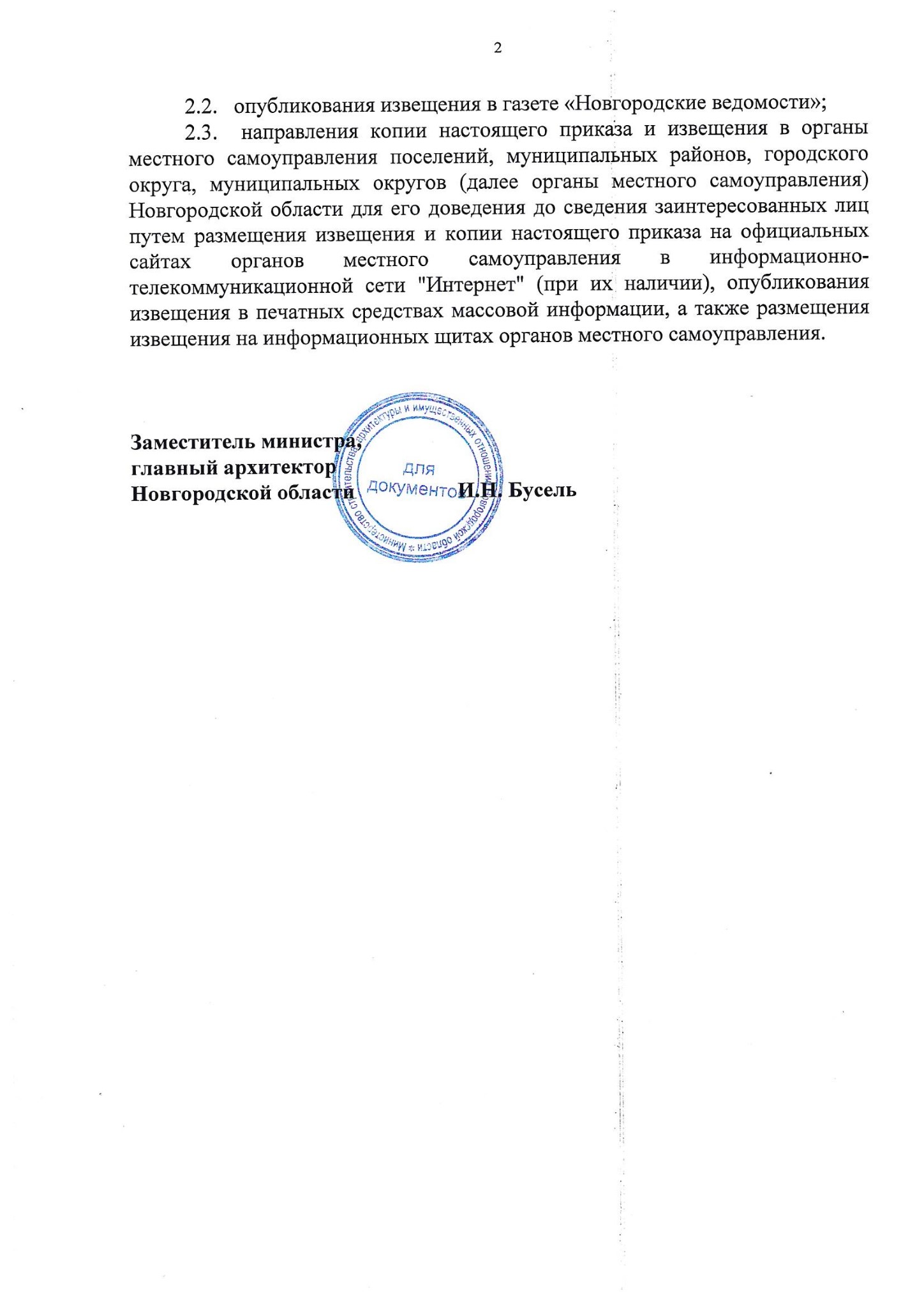 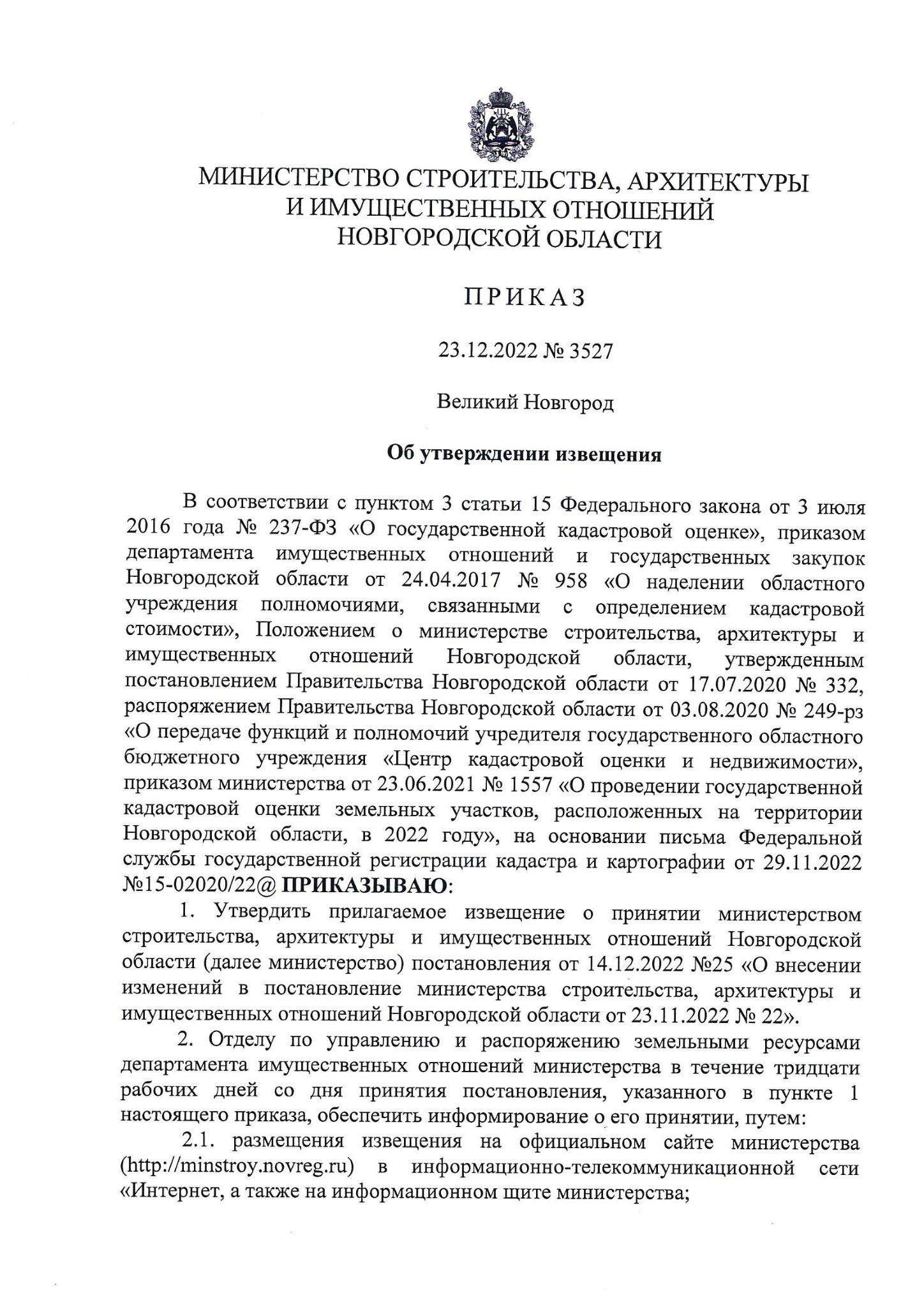 «Волотовские ведомости». Муниципальная газета № 35 от 30.12.2022Учредитель: Дума Волотовского муниципального округаУтверждена решением Думы Волотовского муниципального округа 12.11.2020 № 32Главный редактор: Глава муниципального округа А.И.ЛыжовОтпечатано в Администрации Волотовского муниципального округа (Новгородская обл., Волотовский район,п.Волот, ул.Комсомольская, д.38, тел. 881662-61-086, e-mail: adm.volot@mail.ru; веб-сайт: волотовский.рф)Формат А4. Объем 52 п.л. Тираж 25 экз. Распространяется бесплатно.Все выпуски газеты можно найти на официальном сайте Администрации Волотовского муниципального округа. 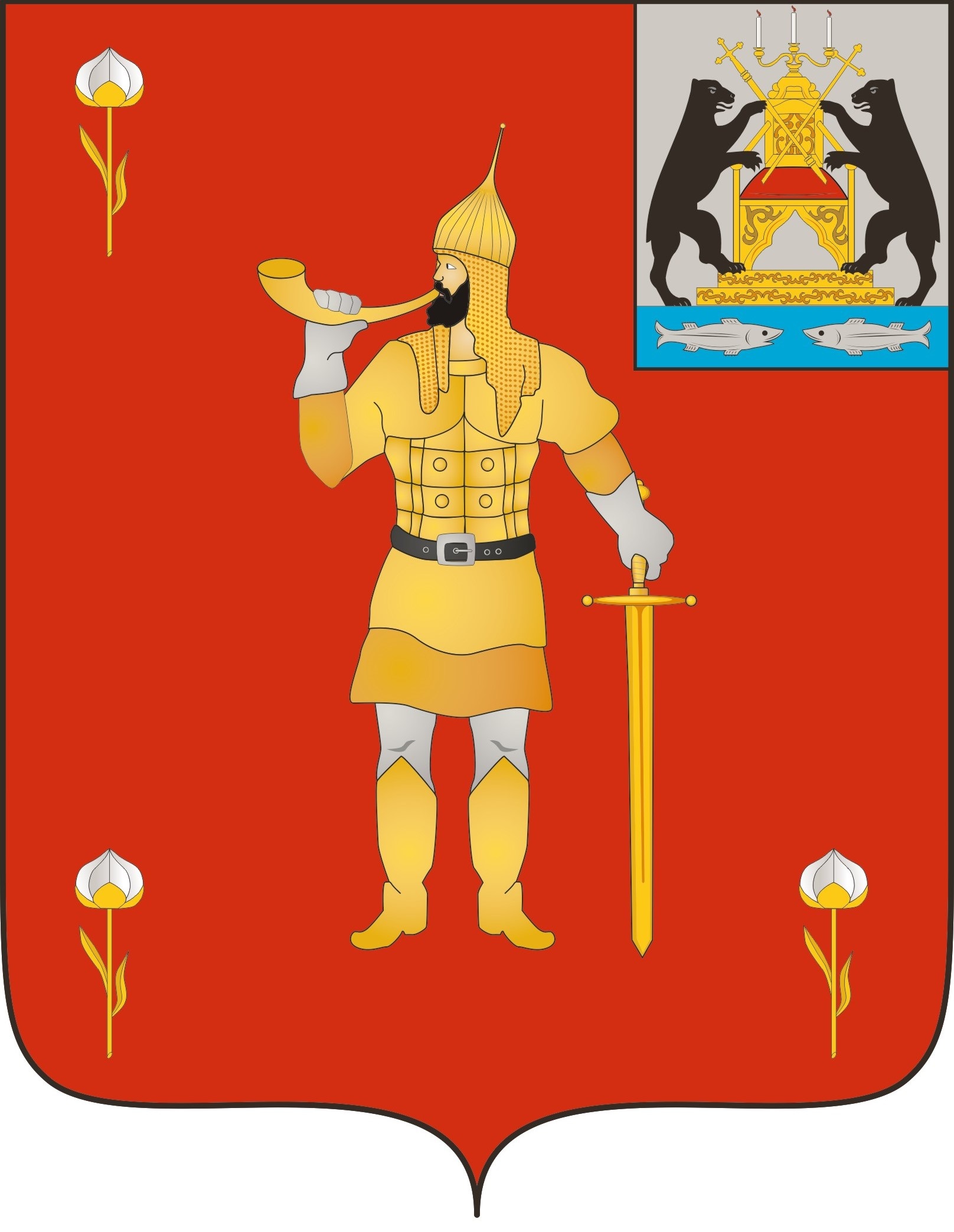 № 35 от 30.12.2022№ 35 от 30.12.2022                                          муниципальная газетаО внесении изменений в постановление Администрации Волотовского муниципального округа от 30.12.2020 № 38ГодИсточник финансированияИсточник финансированияИсточник финансированияИсточник финансированияИсточник финансированияГодбюджет муниципального округаобластной бюджетфедеральный бюджетвнебюджетные средствавсего20212973,7711895,140014868,9120223136,7812547,10015683,88202300000202400000ВСЕГО6110,5524442,240030552,79»«№ п/пНаименование мероприятияИсполнитель мероприятияСрок реализацииЦелевой показатель (номер целевого показателя из паспорта программы)Источник финансированияОбъем финансирования по годам (руб.)Объем финансирования по годам (руб.)Объем финансирования по годам (руб.)Объем финансирования по годам (руб.)Объем финансирования по годам (руб.)«№ п/пНаименование мероприятияИсполнитель мероприятияСрок реализацииЦелевой показатель (номер целевого показателя из паспорта программы)Источник финансирования2021202220232024202412345678910101.Задача: Осуществление информационного обеспечения мероприятий по энергосбережению и повышению энергетической эффективностиЗадача: Осуществление информационного обеспечения мероприятий по энергосбережению и повышению энергетической эффективностиЗадача: Осуществление информационного обеспечения мероприятий по энергосбережению и повышению энергетической эффективностиЗадача: Осуществление информационного обеспечения мероприятий по энергосбережению и повышению энергетической эффективностиЗадача: Осуществление информационного обеспечения мероприятий по энергосбережению и повышению энергетической эффективностиЗадача: Осуществление информационного обеспечения мероприятий по энергосбережению и повышению энергетической эффективностиЗадача: Осуществление информационного обеспечения мероприятий по энергосбережению и повышению энергетической эффективностиЗадача: Осуществление информационного обеспечения мероприятий по энергосбережению и повышению энергетической эффективностиЗадача: Осуществление информационного обеспечения мероприятий по энергосбережению и повышению энергетической эффективности1.1.Осуществление информационной поддержки и пропаганды энергосбережения и повышения энергетической эффективности на территории муниципального округакомитет 2021-2024 1.1.1-000002.Задача: Повышение энергетической эффективности в бюджетной сфереЗадача: Повышение энергетической эффективности в бюджетной сфереЗадача: Повышение энергетической эффективности в бюджетной сфереЗадача: Повышение энергетической эффективности в бюджетной сфереЗадача: Повышение энергетической эффективности в бюджетной сфереЗадача: Повышение энергетической эффективности в бюджетной сфереЗадача: Повышение энергетической эффективности в бюджетной сфереЗадача: Повышение энергетической эффективности в бюджетной сфереЗадача: Повышение энергетической эффективности в бюджетной сфере2.1.Реализация энергосберегающих мероприятий (замена оконных и дверных блоков в металлопластиковом исполнении, утепление перекрытий здания, ремонт системы отопления, промывка систем отопления, ремонт печного оборудования, оплата услуг за поставленные энергетические ресурсы) в учреждениях культуры муниципального округакомитет 2021-20241.2.1бюджет муниципального округаобластной б-т1290,015266,11447,75790,780000002.2.Реализация энергосберегающих мероприятий (замена оконных и дверных блоков в металлопластиковом исполнении, утепление перекрытий здания, ремонт теплотрасс, промывка систем отопления, ремонт печного оборудования, оплата услуг за поставленные энергетические ресурсы) в образовательных учреждениях муниципального округаучреждения сферы образования муниципального округа2019-20241.2.1бюджет муниципального округаобластной б-т1433,95522,01379,895519,570000002.3.Реализация энергосберегающих мероприятий (замена оконных и дверных блоков в металлопластиковом исполнении, утепление перекрытий здания, ремонт теплотрасс, промывка систем отопления, ремонт печного оборудования, оплата услуг за поставленные энергетические ресурсы) в прочих учреждениях муниципального округасервисный центр2019-20241.2.1бюджет муниципального округаобластной б-т249,91107,04309,191236,750000003Задача: Повышение энергетической эффективности в жилищном фондеЗадача: Повышение энергетической эффективности в жилищном фондеЗадача: Повышение энергетической эффективности в жилищном фондеЗадача: Повышение энергетической эффективности в жилищном фондеЗадача: Повышение энергетической эффективности в жилищном фондеЗадача: Повышение энергетической эффективности в жилищном фондеЗадача: Повышение энергетической эффективности в жилищном фондеЗадача: Повышение энергетической эффективности в жилищном фондеЗадача: Повышение энергетической эффективности в жилищном фонде3.1.Внедрение и реализация энергосберегающих мероприятий, повышающих энергетическую эффективность (установка коллективных (общедомовых) приборов учета потребления энергии в многоквартирных домахРесурсоснабжающие организации, управляющие компании2019-20241.3.11.4.11.4.3внебюджетные средства000004Задача: Повышение энергетической эффективности в коммунальном, производственном, энергетическом комплексах и в сельском хозяйстве области, оказание государственной поддержки организациям топливно-энергетического комплекса и производственной сферы области при реализации энергосберегающих проектовЗадача: Повышение энергетической эффективности в коммунальном, производственном, энергетическом комплексах и в сельском хозяйстве области, оказание государственной поддержки организациям топливно-энергетического комплекса и производственной сферы области при реализации энергосберегающих проектовЗадача: Повышение энергетической эффективности в коммунальном, производственном, энергетическом комплексах и в сельском хозяйстве области, оказание государственной поддержки организациям топливно-энергетического комплекса и производственной сферы области при реализации энергосберегающих проектовЗадача: Повышение энергетической эффективности в коммунальном, производственном, энергетическом комплексах и в сельском хозяйстве области, оказание государственной поддержки организациям топливно-энергетического комплекса и производственной сферы области при реализации энергосберегающих проектовЗадача: Повышение энергетической эффективности в коммунальном, производственном, энергетическом комплексах и в сельском хозяйстве области, оказание государственной поддержки организациям топливно-энергетического комплекса и производственной сферы области при реализации энергосберегающих проектовЗадача: Повышение энергетической эффективности в коммунальном, производственном, энергетическом комплексах и в сельском хозяйстве области, оказание государственной поддержки организациям топливно-энергетического комплекса и производственной сферы области при реализации энергосберегающих проектовЗадача: Повышение энергетической эффективности в коммунальном, производственном, энергетическом комплексах и в сельском хозяйстве области, оказание государственной поддержки организациям топливно-энергетического комплекса и производственной сферы области при реализации энергосберегающих проектовЗадача: Повышение энергетической эффективности в коммунальном, производственном, энергетическом комплексах и в сельском хозяйстве области, оказание государственной поддержки организациям топливно-энергетического комплекса и производственной сферы области при реализации энергосберегающих проектовЗадача: Повышение энергетической эффективности в коммунальном, производственном, энергетическом комплексах и в сельском хозяйстве области, оказание государственной поддержки организациям топливно-энергетического комплекса и производственной сферы области при реализации энергосберегающих проектов4.1.Внедрение и реализация энергосберегающих мероприятий повышающих энергетическую эффективность в коммунальном, производственном, энергетическом комплексах и в сельском хозяйстве Ресурсоснабжающие организации2019-20241.4.1.-1.4.4.Бюджет мун. округа000004.1.Внедрение и реализация энергосберегающих мероприятий повышающих энергетическую эффективность в коммунальном, производственном, энергетическом комплексах и в сельском хозяйстве Ресурсоснабжающие организации2019-20241.4.1.-1.4.4.Областной б-т000004.2.Представление информации для включения в государственную информационную систему в области энергосбережения и повышения энергетической эффективностиучреждения2019-2024--00000Итого:Итого:14868,9115683,8800»0»Об осуществлении закупок малого объема с использованием информационного ресурсаN п/пНаименование группы товаров, работ, услуг121.Услуги нотариальных контор, адвокатов2.Образовательные услуги, в том числе по повышению квалификации, подтверждению (повышению) квалификационной категории, получению (продлению) сертификатов, профессиональная переподготовка, стажировка, обучение по образовательным программам высшего образования, по профессиональному обучению и дополнительному профессиональному образованию3.Услуги по оценке профессиональных и личностных качеств, психологическому тестированию при проведении конкурсов на замещение вакантных должностей государственной гражданской службы Новгородской области, формировании кадрового резерва государственной гражданской службы Новгородской области, резерва управленческих кадров Новгородской области, проведении аттестации и квалификационных экзаменов государственных гражданских служащих Новгородской области4.Услуги по организации и проведению семинаров, вебинаров, конференций, "круглых столов", форумов, выставок-ярмарок, экскурсионные услуги5.Участие в семинарах, форумах, мероприятиях, конференциях, конкурсах, вебинарах, в том числе оплата организационных взносов за участие в данных мероприятиях6.Поставка (изготовление) сувенирной продукции, нагрудных знаков7.Преподавательские, консультационные услуги, оказываемые физическими лицами8.Обязательное страхование жизни и здоровья государственных гражданских служащих Новгородской области9.Медицинские услуги10.Услуги по дежурству специализированных бригад врачей на спортивных и иных мероприятиях, проводимых, организованных заказчиком11.Периодический медицинский осмотр сотрудников заказчика, предрейсовый и послерейсовый медицинский осмотр водителей заказчика, медицинское освидетельствование безработных граждан при их направлении органами службы занятости для прохождения профессионального обучения или получения дополнительного профессионального образования12.Лекарственные препараты, которые предназначены для назначения пациенту при наличии медицинских показаний (индивидуальная непереносимость, по жизненным показаниям) по решению врачебной комиссии, которое отражается в медицинских документах пациента и в журнале врачебной комиссии13.Технические средства реабилитации и протезно-ортопедические изделия для льготной категории граждан по индивидуальным заявкам14.Оказание услуг экстренной помощи на дому пожилым гражданам и инвалидам с использованием сотового устройства "Тревожная кнопка"15.Препараты ветеринарные16.Наркотические средства, психотропные вещества17.Перевозка, приемка, хранение, охрана, уничтожение наркотических средств и психотропных веществ18.Взрывчатые материалы19.Перевозка, приемка, хранение, охрана, уничтожение взрывчатых материалов20.Продукты питания21.Организация питания для обучающихся, воспитанников и иных категорий граждан22.Проведение культурных, спортивных и иных массовых мероприятий23.Оказание услуг экспертов (экспертных организаций), членов жюри, спортивных арбитров24.Техническое обслуживание автотранспортных средств, находящихся на гарантийном обслуживании, у официального дилера25.Гарантийный ремонт автотранспортных средств в течение гарантийного срока26.Топливо моторное, включая автомобильный и авиационный бензин27.Поставка древесины топливной28.Приемка и хранение авиационного бензина29.Оказание услуг по предрейсовому (междурейсовому) контролю технического состояния транспортного средства30.Техническое обслуживание, гарантийный ремонт оборудования (техники) в течение гарантийного срока31.Эксплуатация, техническое обслуживание, ремонт франкировальной машины32.Техническое обслуживание пожарной и охранной сигнализации33.Услуги интернет - провайдеров, услуги по обслуживанию имеющихся у заказчика информационно-телекоммуникационной сети "Интернет" и номеров сотовой (мобильной), внутризоновой и междугородной телефонной связи34.Услуги по получению сертификата электронной подписи35.Услуги по сопровождению, модернизации, обновлению программного обеспечения, справочно-правовых и информационных систем, установленных у заказчика36.Аттестация объектов информатизации на соответствие требованиям по безопасности информации, услуги по оценке эффективности (защищенности) информации от утечки по техническим каналам и от несанкционированного доступа на объекте (объектах) информатизации37.Услуги по разработке, внедрению, модернизации, обновлению, техническому обслуживанию (администрированию) интернет-сайта (портала) заказчика, услуги хостинга и регистрации доменов38.Товары, выполнение работ, оказание услуг, необходимые при оказании медицинской помощи в неотложной или экстренной форме либо вследствие аварии, обстоятельств непреодолимой силы, для предупреждения (при введении режима повышенной готовности) и (или) ликвидации чрезвычайной ситуации39.Размещение информации в средствах массовой информации40.Подписка на периодические печатные издания41.Поставка книжной продукции (в том числе плоскопечатных изданий и изданий на специальных носителях) конкретных авторов, издательств42.Заключение с кредитной организацией договора номинального счета, открытие и ведение номинальных счетов43.Сбор, вывоз и утилизация мусора, твердых коммунальных отходов44.Услуги по откачке, вывозу и транспортировке жидких бытовых отходов45.Получение выписок, справок, технических паспортов, иных документов из государственных, федеральных, региональных, отраслевых реестров, фондов, регистров, учреждений в соответствии с законодательством Российской Федерации46.Информационные услуги по подготовке государственной статистической информации, оказание которых может осуществлять только орган государственной статистики47.Знаки почтовой оплаты, почтовые маркированные конверты48.Метрологическое обслуживание средств измерений49.Поставка бланков строгой отчетности, защищенной полиграфической продукции50.Проведение экспертизы проектно-сметной документации, проверка сметной стоимости, расчет индексов изменения сметной стоимости работ51.Услуги по обслуживанию в залах аэропортов52.Форменная одежда53.Оказание услуг по утилизации54.Санитарно-эпидемиологические услуги, исследования55.Охрана объектов56.Работы и услуги, оказываемые (выполняемые) на основании гражданско-правовых договоров физическими лицами с использованием их личного труда57.Осуществление закупки товара, работы или услуги, которые относятся к сфере деятельности субъектов естественных монополий в соответствии с Федеральным законом от 17 августа 1995 года N 147-ФЗ "О естественных монополиях"58.Оказание услуг по водоснабжению, водоотведению, теплоснабжению, газоснабжению (за исключением услуг по реализации сжиженного газа), по подключению (присоединению) к сетям инженерно-технического обеспечения по регулируемым в соответствии с законодательством Российской Федерации ценам (тарифам)59.Оказание услуг по содержанию и ремонту одного или нескольких нежилых помещений, переданных в безвозмездное пользование или оперативное управление заказчику, услуг по водо-, тепло-, газо- и энергоснабжению, услуг по охране, услуг по вывозу твердых коммунальных отходов, эксплуатационных услуг в случае, если данные услуги оказываются другому лицу или другим лицам, пользующимся нежилыми помещениями, находящимися в здании, в котором расположены помещения, переданные заказчику в безвозмездное пользование или оперативное управление60.Заключение договора энергоснабжения или договора купли-продажи электрической энергии с гарантирующим поставщиком электрической энергии61.Услуги по аренде движимого и недвижимого имущества62.Осуществление авторского надзора63.Услуги (работы) по регулярным перевозкам пассажиров автобусами в городском и пригородном сообщении64.Услуги периодического технического осмотра автотранспортных средства на предмет их соответствия обязательным требованиям безопасности транспортных средств в целях допуска транспортных средств к участию в дорожном движении на территории Российской Федерации и в случаях, предусмотренных международными договорами Российской Федерации, также за ее пределами65.Услуги по временному хранению документов, в том числе научно-технической документации66.Услуги по уборке территории, прилегающей к зданию, помещения которого переданы в безвозмездное пользование или оперативное управление заказчику67.Лабораторное обеспечение регионального государственного экологического надзора: отбор проб, выполнение количественного химического анализа с оформлением актов отбора проб, протоколов количественного химического анализа по результатам проведения исследований68.Выполнение работ по креплению каменной наброской дна реки69.Оказание санаторно-курортных услуг реабилитированным лицам и лицам, признанным пострадавшими от политических репрессий70.Организация горячего питания и помывок в общих и душевых отделениях бань для оказания государственной социальной помощи в форме натуральной помощи малоимущим семьям, малоимущим одиноко проживающим гражданам71.Наградная продукцияНаименование маршрутаСумма затрат Получателя, (руб.) Размер субсидии гр.2х95% (руб.)123ИТОГО«30Привлечение педагогических кадров в сферу образования Волотовского муниципального округа2023-2028Комитет по управлению социальным комплексом Администрации»Об утверждении Порядка расчета и взимания платы с родителей (законных представителей) за присмотр и уход за детьми в образовательных организациях   Волотовского муниципального округа, реализующих основные общеобразовательные программы дошкольного образованияN п/пНаименование пищевой продукции или группы пищевой продукцииЕд.измЦена за ед.изм.(руб.)Количество продуктов в зависимости от возраста (гр.,мл,)Количество продуктов в зависимости от возраста (гр.,мл,)Стоимость питания в день (руб.)Стоимость питания в день (руб.)N п/пНаименование пищевой продукции или группы пищевой продукцииЕд.измЦена за ед.изм.(руб.)1- 3 года3 - 7 лет1 - 3 года3 - 7 летN п/пНаименование пищевой продукции или группы пищевой продукцииЕд.измЦена за ед.изм.(руб.)1- 3 года3 - 7 лет1 - 3 года3 - 7 лет1Молоко, молочная и кисломолочная продукциял62,0039045024,1827,92Творог (5% - 9% м.д.ж.)кг220,0030406,608,803Сметанакг232,009112,092,554Сыркг640,00462,563,845Мясо 1-й категориикг350,00505517,5019,256Птица (куры, цыплята-бройлеры, индейка - потрошеная, 1 кат.)кг170,0020243,404,087Субпродукты (печень, язык, сердце)кг2025008Рыба (филе), в т.ч. филе слабо- или малосоленоекг150,0032374,805,559Яйцо, 10 шт.шт7,50110,750,7510Картофелькг35,001201404,24,911Овощи (свежие, замороженные, консервированные), включая соленые и квашеные (не более 10% от общего количества овощей), в т.ч. томат-пюре, зелень, гкг150,0018022027,0033,0012Фрукты свежиекг120,009510011,4012,0013Сухофруктыкг200,009111,802,2014Соки фруктовые и овощныел105,0010010010,510,515Витаминизированные напиткимл0500016Хлеб ржанойкг69,2340502,773,4617Хлеб пшеничныйкг129,0060807,7410,3218Крупы, бобовыекг120,0030433,605,1619Макаронные изделиякг56,008120,450,6720Мука пшеничнаякг50,0025291,251,4521Масло сливочноекг410,0018217,388,6122Масло растительноел130,009111,171,4323Кондитерские изделиякг150,0012201,803,0024Чайкг462,000,50,60,230,2825Какао-порошоккг430,000,50,60,220,2626Кофейный напитоккг401,0011,20,400,4827Сахар кг75,0025301,882,2528Дрожжи хлебопекарныекг240,000,40,50,100,1229Крахмалкг270,00230,540,8130Соль пищевая поваренная йодированнаякг30,00350,090,1011-12 часов пребывания 11-12 часов пребывания 11-12 часов пребывания 11-12 часов пребывания 100%146,40173,728-10 часов пребывания 8-10 часов пребывания 8-10 часов пребывания 8-10 часов пребывания 75%109,80130,30Средняя стоимость питанияСредняя стоимость питанияСредняя стоимость питанияСредняя стоимость питания120,00       Расчет затрат на хозяйственно-бытовые нужды     Расчет затрат на средства личной гигиеныРасчет затрат на мягкий инвентарь и оборудование для соблюдения режима дня       Расчет затрат на хозяйственно-бытовые нужды     Расчет затрат на средства личной гигиеныРасчет затрат на мягкий инвентарь и оборудование для соблюдения режима дня       Расчет затрат на хозяйственно-бытовые нужды     Расчет затрат на средства личной гигиеныРасчет затрат на мягкий инвентарь и оборудование для соблюдения режима дня       Расчет затрат на хозяйственно-бытовые нужды     Расчет затрат на средства личной гигиеныРасчет затрат на мягкий инвентарь и оборудование для соблюдения режима дня       Расчет затрат на хозяйственно-бытовые нужды     Расчет затрат на средства личной гигиеныРасчет затрат на мягкий инвентарь и оборудование для соблюдения режима дня       Расчет затрат на хозяйственно-бытовые нужды     Расчет затрат на средства личной гигиеныРасчет затрат на мягкий инвентарь и оборудование для соблюдения режима дня       Расчет затрат на хозяйственно-бытовые нужды     Расчет затрат на средства личной гигиеныРасчет затрат на мягкий инвентарь и оборудование для соблюдения режима дня       Расчет затрат на хозяйственно-бытовые нужды     Расчет затрат на средства личной гигиеныРасчет затрат на мягкий инвентарь и оборудование для соблюдения режима дня       Расчет затрат на хозяйственно-бытовые нужды     Расчет затрат на средства личной гигиеныРасчет затрат на мягкий инвентарь и оборудование для соблюдения режима дня       Расчет затрат на хозяйственно-бытовые нужды     Расчет затрат на средства личной гигиеныРасчет затрат на мягкий инвентарь и оборудование для соблюдения режима дня Итого: сумма затрат за присмотр и уход за ребенком в день в муниципальных дошкольных образовательных организациях- 135,00 рублей Итого: сумма затрат за присмотр и уход за ребенком в день в муниципальных дошкольных образовательных организациях- 135,00 рублей Итого: сумма затрат за присмотр и уход за ребенком в день в муниципальных дошкольных образовательных организациях- 135,00 рублей Итого: сумма затрат за присмотр и уход за ребенком в день в муниципальных дошкольных образовательных организациях- 135,00 рублей Итого: сумма затрат за присмотр и уход за ребенком в день в муниципальных дошкольных образовательных организациях- 135,00 рублей Итого: сумма затрат за присмотр и уход за ребенком в день в муниципальных дошкольных образовательных организациях- 135,00 рублей Итого: сумма затрат за присмотр и уход за ребенком в день в муниципальных дошкольных образовательных организациях- 135,00 рублей Итого: сумма затрат за присмотр и уход за ребенком в день в муниципальных дошкольных образовательных организациях- 135,00 рублей Итого: сумма затрат за присмотр и уход за ребенком в день в муниципальных дошкольных образовательных организациях- 135,00 рублей Итого: сумма затрат за присмотр и уход за ребенком в день в муниципальных дошкольных образовательных организациях- 135,00 рублей№ п/пЦели и задачи муниципальной программы, наименование и единица измерения целевого показателяЗначение целевого показателя по годамЗначение целевого показателя по годамЗначение целевого показателя по годамЗначение целевого показателя по годамЗначение целевого показателя по годамЗначение целевого показателя по годам№ п/пЦели и задачи муниципальной программы, наименование и единица измерения целевого показателя202320242025202620272028123456781.Цель:- обеспечение доступных качественных услуг в сфере образования в Волотовском муниципальном округеЦель:- обеспечение доступных качественных услуг в сфере образования в Волотовском муниципальном округеЦель:- обеспечение доступных качественных услуг в сфере образования в Волотовском муниципальном округеЦель:- обеспечение доступных качественных услуг в сфере образования в Волотовском муниципальном округеЦель:- обеспечение доступных качественных услуг в сфере образования в Волотовском муниципальном округеЦель:- обеспечение доступных качественных услуг в сфере образования в Волотовском муниципальном округеЦель:- обеспечение доступных качественных услуг в сфере образования в Волотовском муниципальном округе1.1.Задача 1: -привлечение молодых специалистов в муниципальное автономное общеобразовательное учреждение «Волотовская средняя школа»Задача 1: -привлечение молодых специалистов в муниципальное автономное общеобразовательное учреждение «Волотовская средняя школа»Задача 1: -привлечение молодых специалистов в муниципальное автономное общеобразовательное учреждение «Волотовская средняя школа»Задача 1: -привлечение молодых специалистов в муниципальное автономное общеобразовательное учреждение «Волотовская средняя школа»Задача 1: -привлечение молодых специалистов в муниципальное автономное общеобразовательное учреждение «Волотовская средняя школа»Задача 1: -привлечение молодых специалистов в муниципальное автономное общеобразовательное учреждение «Волотовская средняя школа»Задача 1: -привлечение молодых специалистов в муниципальное автономное общеобразовательное учреждение «Волотовская средняя школа»1.1.1.Показатель 1: Количество заключенных контрактов о целевом обучении на педагогические специальности1120001.1.2.Показатель 2: Количество студентов, получившие выплаты муниципальной стипендии обучающиеся в профессиональных учебных заведений на очной и заочной формах обучения по направлению «Педагогическое образование» 1120001.2.Задача 2: - организация профориентационной работы с учащимися 9-11 классов муниципального автономного общеобразовательного учреждения «Волотовская средняя школа»Задача 2: - организация профориентационной работы с учащимися 9-11 классов муниципального автономного общеобразовательного учреждения «Волотовская средняя школа»Задача 2: - организация профориентационной работы с учащимися 9-11 классов муниципального автономного общеобразовательного учреждения «Волотовская средняя школа»Задача 2: - организация профориентационной работы с учащимися 9-11 классов муниципального автономного общеобразовательного учреждения «Волотовская средняя школа»Задача 2: - организация профориентационной работы с учащимися 9-11 классов муниципального автономного общеобразовательного учреждения «Волотовская средняя школа»Задача 2: - организация профориентационной работы с учащимися 9-11 классов муниципального автономного общеобразовательного учреждения «Волотовская средняя школа»Задача 2: - организация профориентационной работы с учащимися 9-11 классов муниципального автономного общеобразовательного учреждения «Волотовская средняя школа»1.2.1.Показатель 1: Процент учащихся 9-11 классов муниципального автономного общеобразовательного учреждения «Волотовская средняя школа» охваченных профориентационной работы1001001001001001001.3.Задача 3: Организация и проведение мероприятий, посвященных Году педагога и наставникаЗадача 3: Организация и проведение мероприятий, посвященных Году педагога и наставникаЗадача 3: Организация и проведение мероприятий, посвященных Году педагога и наставникаЗадача 3: Организация и проведение мероприятий, посвященных Году педагога и наставникаЗадача 3: Организация и проведение мероприятий, посвященных Году педагога и наставникаЗадача 3: Организация и проведение мероприятий, посвященных Году педагога и наставникаЗадача 3: Организация и проведение мероприятий, посвященных Году педагога и наставника1.3.1.Показатель 1: Количество мероприятий посвященных Году педагога и наставника100000ГодИсточник финансированияИсточник финансированияИсточник финансированияИсточник финансированияИсточник финансированияГодОбластной бюджетФедеральный бюджетБюджет муниципального округаВнебюджетные средствавсего12345620230025,0025,020240080,0080,0202500160,00160,0202600000202700000202800000ВСЕГО00265,00265,0№ п/пНаименование мероприятияИсполнительСрок реализацииЦелевой показатель (номер целевого показателя из паспорта муниципальной программыИсточник финансированиеОбъем финансирования по годам (тыс. руб.)Объем финансирования по годам (тыс. руб.)Объем финансирования по годам (тыс. руб.)Объем финансирования по годам (тыс. руб.)Объем финансирования по годам (тыс. руб.)Объем финансирования по годам (тыс. руб.)Объем финансирования по годам (тыс. руб.)Объем финансирования по годам (тыс. руб.)Объем финансирования по годам (тыс. руб.)№ п/пНаименование мероприятияИсполнительСрок реализацииЦелевой показатель (номер целевого показателя из паспорта муниципальной программыИсточник финансирование2023202420252026202620272027202820281234567891010111112121.1.Задача 1: Привлечение молодых специалистов в муниципальное автономное общеобразовательное учреждение «Волотовская средняя школа» (далее - МАОУ «Волотовская средняя школа»)Задача 1: Привлечение молодых специалистов в муниципальное автономное общеобразовательное учреждение «Волотовская средняя школа» (далее - МАОУ «Волотовская средняя школа»)Задача 1: Привлечение молодых специалистов в муниципальное автономное общеобразовательное учреждение «Волотовская средняя школа» (далее - МАОУ «Волотовская средняя школа»)Задача 1: Привлечение молодых специалистов в муниципальное автономное общеобразовательное учреждение «Волотовская средняя школа» (далее - МАОУ «Волотовская средняя школа»)Задача 1: Привлечение молодых специалистов в муниципальное автономное общеобразовательное учреждение «Волотовская средняя школа» (далее - МАОУ «Волотовская средняя школа»)Задача 1: Привлечение молодых специалистов в муниципальное автономное общеобразовательное учреждение «Волотовская средняя школа» (далее - МАОУ «Волотовская средняя школа»)Задача 1: Привлечение молодых специалистов в муниципальное автономное общеобразовательное учреждение «Волотовская средняя школа» (далее - МАОУ «Волотовская средняя школа»)Задача 1: Привлечение молодых специалистов в муниципальное автономное общеобразовательное учреждение «Волотовская средняя школа» (далее - МАОУ «Волотовская средняя школа»)Задача 1: Привлечение молодых специалистов в муниципальное автономное общеобразовательное учреждение «Волотовская средняя школа» (далее - МАОУ «Волотовская средняя школа»)Задача 1: Привлечение молодых специалистов в муниципальное автономное общеобразовательное учреждение «Волотовская средняя школа» (далее - МАОУ «Волотовская средняя школа»)Задача 1: Привлечение молодых специалистов в муниципальное автономное общеобразовательное учреждение «Волотовская средняя школа» (далее - МАОУ «Волотовская средняя школа»)Задача 1: Привлечение молодых специалистов в муниципальное автономное общеобразовательное учреждение «Волотовская средняя школа» (далее - МАОУ «Волотовская средняя школа»)Задача 1: Привлечение молодых специалистов в муниципальное автономное общеобразовательное учреждение «Волотовская средняя школа» (далее - МАОУ «Волотовская средняя школа»)Задача 1: Привлечение молодых специалистов в муниципальное автономное общеобразовательное учреждение «Волотовская средняя школа» (далее - МАОУ «Волотовская средняя школа»)1.1.1Заключение контрактов о целевом обучении на педагогические специальностиМАОУ «Волотовская средняя школа»2023-20251.1.1.----------1.1.2Выплата муниципальной стипендии студентам профессиональных учебных заведений, обучающимся на очной и заочной формах обучения по направлению «Педагогическое образование» заключивших контракт о целевом обученииМАОУ «Волотовская средняя школа»2023-20251.1.2.Бюджет муниципального округа20,080,0160,0160,0-----1.2.Задача 2: Организация профориентационной работы с учащимися 9-11 классов МАОУ «Волотовская средняя школа»Задача 2: Организация профориентационной работы с учащимися 9-11 классов МАОУ «Волотовская средняя школа»Задача 2: Организация профориентационной работы с учащимися 9-11 классов МАОУ «Волотовская средняя школа»Задача 2: Организация профориентационной работы с учащимися 9-11 классов МАОУ «Волотовская средняя школа»Задача 2: Организация профориентационной работы с учащимися 9-11 классов МАОУ «Волотовская средняя школа»Задача 2: Организация профориентационной работы с учащимися 9-11 классов МАОУ «Волотовская средняя школа»Задача 2: Организация профориентационной работы с учащимися 9-11 классов МАОУ «Волотовская средняя школа»Задача 2: Организация профориентационной работы с учащимися 9-11 классов МАОУ «Волотовская средняя школа»Задача 2: Организация профориентационной работы с учащимися 9-11 классов МАОУ «Волотовская средняя школа»Задача 2: Организация профориентационной работы с учащимися 9-11 классов МАОУ «Волотовская средняя школа»Задача 2: Организация профориентационной работы с учащимися 9-11 классов МАОУ «Волотовская средняя школа»Задача 2: Организация профориентационной работы с учащимися 9-11 классов МАОУ «Волотовская средняя школа»Задача 2: Организация профориентационной работы с учащимися 9-11 классов МАОУ «Волотовская средняя школа»Задача 2: Организация профориентационной работы с учащимися 9-11 классов МАОУ «Волотовская средняя школа»1.2.1Организация профориентационных мероприятий для учащихся 9-11 классов МАОУ «Волотовская средняя школа» охваченных профориентационной работыМАОУ «Волотовская средняя школа»2023-20251.2.1.----------1.3.Задача 3: Организация и проведение мероприятий, посвященных Году педагога и наставникаЗадача 3: Организация и проведение мероприятий, посвященных Году педагога и наставникаЗадача 3: Организация и проведение мероприятий, посвященных Году педагога и наставникаЗадача 3: Организация и проведение мероприятий, посвященных Году педагога и наставникаЗадача 3: Организация и проведение мероприятий, посвященных Году педагога и наставникаЗадача 3: Организация и проведение мероприятий, посвященных Году педагога и наставникаЗадача 3: Организация и проведение мероприятий, посвященных Году педагога и наставникаЗадача 3: Организация и проведение мероприятий, посвященных Году педагога и наставникаЗадача 3: Организация и проведение мероприятий, посвященных Году педагога и наставникаЗадача 3: Организация и проведение мероприятий, посвященных Году педагога и наставникаЗадача 3: Организация и проведение мероприятий, посвященных Году педагога и наставникаЗадача 3: Организация и проведение мероприятий, посвященных Году педагога и наставникаЗадача 3: Организация и проведение мероприятий, посвященных Году педагога и наставникаЗадача 3: Организация и проведение мероприятий, посвященных Году педагога и наставника1.3.1Проведение мероприятий, посвященных Году педагога и наставникаКомитет по управлению социальным комплексом 20231.3.1.Бюджет муниципального округа5,0-------О внесении изменений в перечень главных администраторов доходов бюджета Волотовского муниципального округа«9.588922 02 49999 14 7623 150Иные межбюджетные трансферты бюджетам муниципальных округов на организацию обеспечения твердым топливом (дровами) семей граждан, призванных на военную службу по мобилизации, граждан, заключивших контракт о добровольном содействии в выполнении задач, возложенных на Вооруженные Силы Российской Федерации, сотрудников, находящих в служебной командировке в зоне действия специальной военной операции»О внесении изменений в перечень главных администраторов доходов бюджета Волотовского муниципального округа«9.598922 02 49999 14 7267 150Иные межбюджетные трансферты бюджетам муниципальных образований Новгородской области членам семей граждан, призванных на военную службу по мобилизации, граждан, заключивших контракт о прохождении военной службы, граждан, заключивших контракт о добровольном содействии в выполнении задач возложенных на Вооруженные Силы Российской Федерации, семей мобилизованных»О внесении изменений в постановление Администрации Волотовского муниципального округа от 09.03.2021 № 159Об утверждении Положения о единой дежурно-диспетчерской службе Волотовского муниципального округа№ п/пНаименование учрежденияЗа какой период проводится проверкаВремя проведения проверкиИсполнители1Муниципальное бюджетное дошкольное образовательное учреждение «Детский сад № 1 «Солнышко» п. Волот»2022-2023июнь 2023Куркина Е.А.Полянина С.В.№ п/пЦели, задачи муниципальной программы, наименование и единица измерения целевого показателяЗначение целевого показателя по годамЗначение целевого показателя по годамЗначение целевого показателя по годамЗначение целевого показателя по годамЗначение целевого показателя по годамЗначение целевого показателя по годам№ п/пЦели, задачи муниципальной программы, наименование и единица измерения целевого показателя202120222023202420252026123456781Цель 1. Эффективное владение, пользование и распоряжение муниципальным имуществом и земельными участками, находящимися в муниципальной собственности, в границах Волотовского муниципального округаЦель 1. Эффективное владение, пользование и распоряжение муниципальным имуществом и земельными участками, находящимися в муниципальной собственности, в границах Волотовского муниципального округаЦель 1. Эффективное владение, пользование и распоряжение муниципальным имуществом и земельными участками, находящимися в муниципальной собственности, в границах Волотовского муниципального округаЦель 1. Эффективное владение, пользование и распоряжение муниципальным имуществом и земельными участками, находящимися в муниципальной собственности, в границах Волотовского муниципального округаЦель 1. Эффективное владение, пользование и распоряжение муниципальным имуществом и земельными участками, находящимися в муниципальной собственности, в границах Волотовского муниципального округаЦель 1. Эффективное владение, пользование и распоряжение муниципальным имуществом и земельными участками, находящимися в муниципальной собственности, в границах Волотовского муниципального округаЦель 1. Эффективное владение, пользование и распоряжение муниципальным имуществом и земельными участками, находящимися в муниципальной собственности, в границах Волотовского муниципального округа1.1Задача 1. Эффективное владение, пользование и распоряжение муниципальным имуществомЗадача 1. Эффективное владение, пользование и распоряжение муниципальным имуществомЗадача 1. Эффективное владение, пользование и распоряжение муниципальным имуществомЗадача 1. Эффективное владение, пользование и распоряжение муниципальным имуществомЗадача 1. Эффективное владение, пользование и распоряжение муниципальным имуществомЗадача 1. Эффективное владение, пользование и распоряжение муниципальным имуществомЗадача 1. Эффективное владение, пользование и распоряжение муниципальным имуществом1.1.1Доходы от сдачи в аренду муниципального имущества (тыс. руб.)140,0108,0250,0250,0250,0250,01.1.2. Доходы от продажи муниципального имущества (тыс. руб.)303,1196,0100,0100,0100,0100,01.2.Задача 2. Формирование муниципальной собственностиЗадача 2. Формирование муниципальной собственностиЗадача 2. Формирование муниципальной собственностиЗадача 2. Формирование муниципальной собственностиЗадача 2. Формирование муниципальной собственностиЗадача 2. Формирование муниципальной собственностиЗадача 2. Формирование муниципальной собственности1.2.1.Постановка на учет бесхозяйных объектов (ед.)2522221.2.2.Регистрация права собственности на муниципальное имущество (ед.)51055551.3.Задача 3. Эффективное управление и распоряжение земельными участками, находящимися в муниципальной собственности, и земельными участками, государственная собственность на которые не разграничена в границах Волотовского муниципального округа.Задача 3. Эффективное управление и распоряжение земельными участками, находящимися в муниципальной собственности, и земельными участками, государственная собственность на которые не разграничена в границах Волотовского муниципального округа.Задача 3. Эффективное управление и распоряжение земельными участками, находящимися в муниципальной собственности, и земельными участками, государственная собственность на которые не разграничена в границах Волотовского муниципального округа.Задача 3. Эффективное управление и распоряжение земельными участками, находящимися в муниципальной собственности, и земельными участками, государственная собственность на которые не разграничена в границах Волотовского муниципального округа.Задача 3. Эффективное управление и распоряжение земельными участками, находящимися в муниципальной собственности, и земельными участками, государственная собственность на которые не разграничена в границах Волотовского муниципального округа.Задача 3. Эффективное управление и распоряжение земельными участками, находящимися в муниципальной собственности, и земельными участками, государственная собственность на которые не разграничена в границах Волотовского муниципального округа.Задача 3. Эффективное управление и распоряжение земельными участками, находящимися в муниципальной собственности, и земельными участками, государственная собственность на которые не разграничена в границах Волотовского муниципального округа.1.3.1.Доходы от сдачи в аренду земельных участков (тыс. руб.)848,9736,5810,0810,0810,0810,01.3.2.Доходы от продажи земельных участков (тыс. руб.)1821,61096,5300,0300,0300,0300,01.3.3.Регистрация права муниципальной собственности на земельные участки (ед.)9112222»ГодИсточник финансированияИсточник финансированияИсточник финансированияИсточник финансированияИсточник финансированияГодОбластной бюджетФедеральный бюджетМестные бюджетыВнебюджетные источникиВсего1234562021--794,88251-794,882512022--527,6209-527,62092023--615,7203-615,72032024--168,9-168,92025--83,1-83,12026--335,0-335,0ВСЕГО--2525,223712525,22371»№п/пНаименование мероприятияИсполнительСрок реалии-зацииЦелевой показатель (№ целевого показателя из паспорта муниципальной программы)Источник финансированияОбъем финансирования по годам (тыс. руб.)Объем финансирования по годам (тыс. руб.)Объем финансирования по годам (тыс. руб.)Объем финансирования по годам (тыс. руб.)Объем финансирования по годам (тыс. руб.)Объем финансирования по годам (тыс. руб.)№п/пНаименование мероприятияИсполнительСрок реалии-зацииЦелевой показатель (№ целевого показателя из паспорта муниципальной программы)Источник финансирования2021202220232024202520261234567891011121. Эффективное владение, пользование и распоряжение муниципальным имуществом, находящимся в муниципальной собственности Волотовского муниципального округаЭффективное владение, пользование и распоряжение муниципальным имуществом, находящимся в муниципальной собственности Волотовского муниципального округаЭффективное владение, пользование и распоряжение муниципальным имуществом, находящимся в муниципальной собственности Волотовского муниципального округаЭффективное владение, пользование и распоряжение муниципальным имуществом, находящимся в муниципальной собственности Волотовского муниципального округаЭффективное владение, пользование и распоряжение муниципальным имуществом, находящимся в муниципальной собственности Волотовского муниципального округаЭффективное владение, пользование и распоряжение муниципальным имуществом, находящимся в муниципальной собственности Волотовского муниципального округаЭффективное владение, пользование и распоряжение муниципальным имуществом, находящимся в муниципальной собственности Волотовского муниципального округаЭффективное владение, пользование и распоряжение муниципальным имуществом, находящимся в муниципальной собственности Волотовского муниципального округаЭффективное владение, пользование и распоряжение муниципальным имуществом, находящимся в муниципальной собственности Волотовского муниципального округаЭффективное владение, пользование и распоряжение муниципальным имуществом, находящимся в муниципальной собственности Волотовского муниципального округаЭффективное владение, пользование и распоряжение муниципальным имуществом, находящимся в муниципальной собственности Волотовского муниципального округа1.1Проведение технической паспортизации объектов недвижимостикомитет2021 г. - 2026 г.1.1.11.1.2.Местный бюджет34,6514,8559,430,020,030,01.2Подготовка актов обследования объектов недвижимостикомитет2021 г. - 2026 г.Местный бюджет8,53,000,00,00,05,01.3Подготовка проектов организации работ по сносу Подготовка результатов и материалов обследованиякомитет2021 г. - 2026 г.Местный бюджет25,00,00,00,00,00,01.4Определение рыночной стоимости муниципального имуществакомитет2021 г. - 2026 г.1.1.1.1.2.1.Местный бюджет23,8354,83312,020,05,030,01.5Техническое обслуживание газораспределительных сетейкомитет2021 г. - 2026 г.1.1.1.1.3.1Местный бюджет116,71630207,12228,27030,00,0200,01.6Установление и внесение в ЕГРН охранных зонкомитет2021 г. - 2026 г.Местный бюджет0,00,00,00,00,00,01.7Обеспечение уплаты взносов за содержание и ремонт жилых помещений, находящихся в муниципальной собственности и коммунальные услуги за помещения, находящихся в муниципальной собственностикомитет2021 г. - 2026 г.1.1.1.1.4.1Местный бюджет38,4060119,18090,00,00,015,01.8.Оплата налога на добавленную стоимость с реализации муниципального имущества казныкомитет2021 г. - 2026 г.Местный бюджет48,19532,6670,00,00,00,01.9Оплата задолженности по наследуемому имуществукомитет2021 г. - 2026 г.Местный бюджет87,5920,00,00,00,00,01.10Оплата расходов по уплате государственной пошлины по решению судакомитет2021 г. - 2026 г.Местный бюджет7,995440,00,00,00,00,02.Формирование муниципальной собственностиФормирование муниципальной собственностиФормирование муниципальной собственностиФормирование муниципальной собственностиФормирование муниципальной собственностиФормирование муниципальной собственностиФормирование муниципальной собственностиФормирование муниципальной собственностиФормирование муниципальной собственностиФормирование муниципальной собственностиФормирование муниципальной собственности2.1.Проведение технической паспортизации объектов недвижимости, подготовка технических планов объектов недвижимостикомитет2021 г. - 2026 г.1.2.1.1.2.2.Местный бюджет9,919,854,4518,98,115,03Эффективное управление и распоряжение земельными участками, находящимися в муниципальной собственности, и земельными участками, государственная собственность на которые не разграничена в границах Волотовского муниципального округаЭффективное управление и распоряжение земельными участками, находящимися в муниципальной собственности, и земельными участками, государственная собственность на которые не разграничена в границах Волотовского муниципального округаЭффективное управление и распоряжение земельными участками, находящимися в муниципальной собственности, и земельными участками, государственная собственность на которые не разграничена в границах Волотовского муниципального округаЭффективное управление и распоряжение земельными участками, находящимися в муниципальной собственности, и земельными участками, государственная собственность на которые не разграничена в границах Волотовского муниципального округаЭффективное управление и распоряжение земельными участками, находящимися в муниципальной собственности, и земельными участками, государственная собственность на которые не разграничена в границах Волотовского муниципального округаЭффективное управление и распоряжение земельными участками, находящимися в муниципальной собственности, и земельными участками, государственная собственность на которые не разграничена в границах Волотовского муниципального округаЭффективное управление и распоряжение земельными участками, находящимися в муниципальной собственности, и земельными участками, государственная собственность на которые не разграничена в границах Волотовского муниципального округаЭффективное управление и распоряжение земельными участками, находящимися в муниципальной собственности, и земельными участками, государственная собственность на которые не разграничена в границах Волотовского муниципального округаЭффективное управление и распоряжение земельными участками, находящимися в муниципальной собственности, и земельными участками, государственная собственность на которые не разграничена в границах Волотовского муниципального округаЭффективное управление и распоряжение земельными участками, находящимися в муниципальной собственности, и земельными участками, государственная собственность на которые не разграничена в границах Волотовского муниципального округаЭффективное управление и распоряжение земельными участками, находящимися в муниципальной собственности, и земельными участками, государственная собственность на которые не разграничена в границах Волотовского муниципального округа3.1Проведение кадастровых работ по формированию земельных участковкомитет2021 г. - 2026 г.1.3.1.1.3.2.1.3.3.Местный бюджет275,19776142,17241,680,040,020,03.2 Определение рыночной стоимости земельных участковкомитет2021 г. - 2026 г.1.3.1.1.3.2.Местный бюджет31,034,020,020,010,020,03.3Подготовка отчета о проведении инженерно-геологических изысканий согласно техническому заданиюкомитет2021 г. - 2026 г.Местный бюджет40,00,00,00,00,00,03.4Топографическая съемка земельного участкакомитет2021 г. - 2026 г.Местный бюджет47,90,00,00,00,00,0»1.Ответственный исполнитель муниципальной программыКомитет по управлению социальным комплексом Администрации Волотовского муниципального округа (далее - комитет)2.Соисполнители муниципальной программыКомитет финансов Администрации Волотовского муниципального округа (далее – комитет финансов);Комитет по жилищно – коммунальному хозяйству, строительству и дорожной деятельности Администрации Волотовского муниципального округа (далее – комитет по ЖКХ), Ратицкий территориальный отдел Администрации Волотовского муниципального округа (далее – Ратицкий ТО),Волотовский территориальный отдел Администрации Волотовского муниципального округа (далее – Волотовский ТО), Славитинский территориальный отдел Администрации Волотовского муниципального округа (далее – Славитинский ТО), Муниципальные образовательные организации Волотовского муниципального округа3.Подпрограммы муниципальной программыподпрограмма 1 «Развитие дошкольного и общего образования в Волотовском муниципальном округе»;подпрограмма 2 «Развитие дополнительного образования в Волотовском муниципальном округе»;подпрограмма 3 «Вовлечение молодежи Волотовского муниципального округа в социальную практику»;подпрограмма 4 «Патриотическое воспитание населения Волотовского муниципального округа»;подпрограмма 5 «Социальная адаптация детей-сирот и детей, оставшихся без попечения родителей, а также лиц из числа детей-сирот и детей, оставшихся без попечения родителей»;подпрограмма 6 «Обеспечение реализации муниципальной программы и прочие мероприятия в области образования и молодежной политики»№ п/пЦели, задачи муниципальной программы, наименование и единица измерения целевого показателяЗначение целевого показателя по годамЗначение целевого показателя по годамЗначение целевого показателя по годамЗначение целевого показателя по годамЗначение целевого показателя по годамЗначение целевого показателя по годам№ п/пЦели, задачи муниципальной программы, наименование и единица измерения целевого показателя202120222023202420252026123457891.Цель 1: Обеспечение на территории округа доступного и качественного образования, соответствующего федеральным государственным образовательным стандартам, перспективным задачам развития экономики и потребностям населения округаЦель 1: Обеспечение на территории округа доступного и качественного образования, соответствующего федеральным государственным образовательным стандартам, перспективным задачам развития экономики и потребностям населения округаЦель 1: Обеспечение на территории округа доступного и качественного образования, соответствующего федеральным государственным образовательным стандартам, перспективным задачам развития экономики и потребностям населения округаЦель 1: Обеспечение на территории округа доступного и качественного образования, соответствующего федеральным государственным образовательным стандартам, перспективным задачам развития экономики и потребностям населения округаЦель 1: Обеспечение на территории округа доступного и качественного образования, соответствующего федеральным государственным образовательным стандартам, перспективным задачам развития экономики и потребностям населения округаЦель 1: Обеспечение на территории округа доступного и качественного образования, соответствующего федеральным государственным образовательным стандартам, перспективным задачам развития экономики и потребностям населения округаЦель 1: Обеспечение на территории округа доступного и качественного образования, соответствующего федеральным государственным образовательным стандартам, перспективным задачам развития экономики и потребностям населения округа1.1.Задача 1: Развитие дошкольного и общего образованияЗадача 1: Развитие дошкольного и общего образованияЗадача 1: Развитие дошкольного и общего образованияЗадача 1: Развитие дошкольного и общего образованияЗадача 1: Развитие дошкольного и общего образованияЗадача 1: Развитие дошкольного и общего образованияЗадача 1: Развитие дошкольного и общего образования1.1.1.Показатель 1 Доступность дошкольного образования (отношение численности детей 3 - 7 лет, которым предоставлена возможность получать услуги дошкольного образования, к численности детей в возрасте 3-7 лет, скорректированной на численность детей в возрасте 5-7 лет, обучающихся в школе), (%)9595979797971.1.2.Показатель 2 Удельный вес обучающихся образовательных организаций в соответствии с федеральными государственными образовательными стандартами общего образования, (%)1001001001001001001.1.3.Показатель 3 Доля общеобразовательных организаций, в которых создана универсальная безбарьерная среда, позволяющая обеспечить совместное обучение инвалидов и лиц, не имеющих нарушений развития, в общем количестве общеобразовательных организаций, (%)1001001001001001001.2.Задача 2: Совершенствование системы оценки качества общего образованияЗадача 2: Совершенствование системы оценки качества общего образованияЗадача 2: Совершенствование системы оценки качества общего образованияЗадача 2: Совершенствование системы оценки качества общего образованияЗадача 2: Совершенствование системы оценки качества общего образованияЗадача 2: Совершенствование системы оценки качества общего образованияЗадача 2: Совершенствование системы оценки качества общего образования1.2.1.Показатель 1 Удельный вес лиц, сдавших единый государственный экзамен, от числа выпускников, участвовавших в нем, (%)1001001001001001001.2.2.Показатель 2 Удовлетворенность населения качеством общего образования, (%)8080808080801.2.3. Реализация муниципального проекта «Моя будущая профессия»1000001.3.Задача 3: Развитие дополнительного образования в Волотовском муниципальном округеЗадача 3: Развитие дополнительного образования в Волотовском муниципальном округеЗадача 3: Развитие дополнительного образования в Волотовском муниципальном округеЗадача 3: Развитие дополнительного образования в Волотовском муниципальном округеЗадача 3: Развитие дополнительного образования в Волотовском муниципальном округеЗадача 3: Развитие дополнительного образования в Волотовском муниципальном округеЗадача 3: Развитие дополнительного образования в Волотовском муниципальном округе1.3.1.Показатель 1 Доля детей в возрасте 5-18 лет, охваченных программами дополнительного образования, (получающих услуги дополнительного образования), в общей численности детей в возрасте 5-18 лет, (%)76,3876,38777777771.3.2.Показатель 1 Доля детей в возрасте от 5 до 18 лет, использующих сертификаты дополнительного образования в статусе сертификатов персонифицированного финансирования, (%)1012151515151.3.3.Показатель 1 Доля детей в возрасте от 5 до 18 лет, получающих дополнительное образование с использованием сертификата дополнительного образования, в общей численности детей, получающих дополнительное образование за счет бюджетных средств, (%)1001001001001001001.3.4.Показатель 2 Доля детей, регулярно занимающихся спортом в объединениях физкультурной направленности, от общего количества детей в округе, (%)7676767676761.3.5.Показатель 3 Уровень физической подготовленности детей, (балл)1501501501501501501.3.6.Показатель 4 Доля учащихся, принимающих участие в творческих мероприятиях, от общего количества учащихся, (%)9595959595952.Цель 2: Обеспечение эффективной системы по социализации и самореализации молодежи, развитию потенциала молодежи округаЦель 2: Обеспечение эффективной системы по социализации и самореализации молодежи, развитию потенциала молодежи округаЦель 2: Обеспечение эффективной системы по социализации и самореализации молодежи, развитию потенциала молодежи округаЦель 2: Обеспечение эффективной системы по социализации и самореализации молодежи, развитию потенциала молодежи округаЦель 2: Обеспечение эффективной системы по социализации и самореализации молодежи, развитию потенциала молодежи округаЦель 2: Обеспечение эффективной системы по социализации и самореализации молодежи, развитию потенциала молодежи округаЦель 2: Обеспечение эффективной системы по социализации и самореализации молодежи, развитию потенциала молодежи округа2.1.Задача 1: Вовлечение молодежи Волотовского муниципального округа в социальную практикуЗадача 1: Вовлечение молодежи Волотовского муниципального округа в социальную практикуЗадача 1: Вовлечение молодежи Волотовского муниципального округа в социальную практикуЗадача 1: Вовлечение молодежи Волотовского муниципального округа в социальную практикуЗадача 1: Вовлечение молодежи Волотовского муниципального округа в социальную практикуЗадача 1: Вовлечение молодежи Волотовского муниципального округа в социальную практикуЗадача 1: Вовлечение молодежи Волотовского муниципального округа в социальную практику2..1.1.Показатель 1: Доля молодых людей в возрасте от 14 до 30 лет, принимающих участие в добровольческой деятельности, в общей численности молодежи в возрасте от 14 до 30 лет (%)4040404040402.1.2.Показатель 2: Удельный вес численности молодых людей, вовлеченных в реализуемые Администрацией Волотовского муниципального округа проекты и программы в сфере поддержки талантливой молодежи, в общем количестве молодежи в возрасте от 14 до 30 лет, (%)7575757575753.Цель3: Патриотическое воспитание населения Волотовского муниципального округаЦель3: Патриотическое воспитание населения Волотовского муниципального округаЦель3: Патриотическое воспитание населения Волотовского муниципального округаЦель3: Патриотическое воспитание населения Волотовского муниципального округаЦель3: Патриотическое воспитание населения Волотовского муниципального округаЦель3: Патриотическое воспитание населения Волотовского муниципального округаЦель3: Патриотическое воспитание населения Волотовского муниципального округа3.1.Задача 1: Организация патриотического воспитания населения округа и допризывной подготовки молодежи к военной службе в ходе подготовки и проведения мероприятий патриотической направленностиЗадача 1: Организация патриотического воспитания населения округа и допризывной подготовки молодежи к военной службе в ходе подготовки и проведения мероприятий патриотической направленностиЗадача 1: Организация патриотического воспитания населения округа и допризывной подготовки молодежи к военной службе в ходе подготовки и проведения мероприятий патриотической направленностиЗадача 1: Организация патриотического воспитания населения округа и допризывной подготовки молодежи к военной службе в ходе подготовки и проведения мероприятий патриотической направленностиЗадача 1: Организация патриотического воспитания населения округа и допризывной подготовки молодежи к военной службе в ходе подготовки и проведения мероприятий патриотической направленностиЗадача 1: Организация патриотического воспитания населения округа и допризывной подготовки молодежи к военной службе в ходе подготовки и проведения мероприятий патриотической направленностиЗадача 1: Организация патриотического воспитания населения округа и допризывной подготовки молодежи к военной службе в ходе подготовки и проведения мероприятий патриотической направленности3.1.1.Показатель 1 Количество населения округа, вовлеченного в поисковую деятельность, (чел.)5050505050503.1.2.Показатель 2 Доля населения района, участвующего в мероприятиях патриотической направленности от общего числа населения округа, (%)50,050,0505050504.Цель 4: Социальная адаптация детей-сирот и детей, оставшихся без попечения родителей, а также лиц из числа детей-сирот и детей, оставшихся без попечения родителейЦель 4: Социальная адаптация детей-сирот и детей, оставшихся без попечения родителей, а также лиц из числа детей-сирот и детей, оставшихся без попечения родителейЦель 4: Социальная адаптация детей-сирот и детей, оставшихся без попечения родителей, а также лиц из числа детей-сирот и детей, оставшихся без попечения родителейЦель 4: Социальная адаптация детей-сирот и детей, оставшихся без попечения родителей, а также лиц из числа детей-сирот и детей, оставшихся без попечения родителейЦель 4: Социальная адаптация детей-сирот и детей, оставшихся без попечения родителей, а также лиц из числа детей-сирот и детей, оставшихся без попечения родителейЦель 4: Социальная адаптация детей-сирот и детей, оставшихся без попечения родителей, а также лиц из числа детей-сирот и детей, оставшихся без попечения родителейЦель 4: Социальная адаптация детей-сирот и детей, оставшихся без попечения родителей, а также лиц из числа детей-сирот и детей, оставшихся без попечения родителей4.1.Задача 1: Формирование системы комплексного решения жизнеустройства детей-сирот и детей, оставшихся без попечения родителейЗадача 1: Формирование системы комплексного решения жизнеустройства детей-сирот и детей, оставшихся без попечения родителейЗадача 1: Формирование системы комплексного решения жизнеустройства детей-сирот и детей, оставшихся без попечения родителейЗадача 1: Формирование системы комплексного решения жизнеустройства детей-сирот и детей, оставшихся без попечения родителейЗадача 1: Формирование системы комплексного решения жизнеустройства детей-сирот и детей, оставшихся без попечения родителейЗадача 1: Формирование системы комплексного решения жизнеустройства детей-сирот и детей, оставшихся без попечения родителейЗадача 1: Формирование системы комплексного решения жизнеустройства детей-сирот и детей, оставшихся без попечения родителей4.1.1.Показатель 1 Доля детей-сирот и детей, оставшихся без попечения родителей, переданных на воспитание в семьи, общей численности детей-сирот и детей, оставшихся без попечения родителей, (%)1001001001001001004.1.2.Показатель 2 Результативность использования субсидии, предоставляемой району в текущем финансовом году для обеспечения жилыми помещениями детей-сирот, а также лиц из числа детей-сирот, подлежащих обеспечению жилыми помещениями, по договорам найма специализированных жилых помещений, (%)100100100100100100ГодИсточник финансированияИсточник финансированияИсточник финансированияИсточник финансированияИсточник финансированияГодобластной бюджетфедеральный бюджетместные бюджетывнебюджетные средствавсего123456202135889,33335,112639,8051864,2202254578,9768846,1314366,620137791,72202352218,0617946,813917,0084081,86202438097,243549,1412975,18054621,56202538014,913579,4012974,75054569,06202630137,9011558,2041696,1ВСЕГО248936,3897256,5778431,550424624,50№
п/пЗадачи подпрограммы, наименование и единица измерения целевого показателяЗначение целевого показателя по годамЗначение целевого показателя по годамЗначение целевого показателя по годамЗначение целевого показателя по годамЗначение целевого показателя по годамЗначение целевого показателя по годам№
п/пЗадачи подпрограммы, наименование и единица измерения целевого показателя202120222023202420252026123456781.Задача 1 Модернизация дошкольного образованияЗадача 1 Модернизация дошкольного образованияЗадача 1 Модернизация дошкольного образованияЗадача 1 Модернизация дошкольного образованияЗадача 1 Модернизация дошкольного образованияЗадача 1 Модернизация дошкольного образованияЗадача 1 Модернизация дошкольного образования1.1.Показатель 1 Доля детей старшего дошкольного возраста (5-7 лет), осваивающих программы дошкольного образования, от общей численности детей данного возраста, процент 9595979797971.2.Показатель 2 Обеспеченность детей дошкольного возраста местами в дошкольных образовательных организациях, количество мест на 1000 детей918,0918,09189189189181.3.Показатель 3 Доля детей в возрасте от 1 года до 7 лет, охваченных услугами дошкольного образования, в общей численности детей указанного возраста, процент86,586,5878788882.Задача 2 Повышение эффективности и качества услуг в сфере общего образованияЗадача 2 Повышение эффективности и качества услуг в сфере общего образованияЗадача 2 Повышение эффективности и качества услуг в сфере общего образованияЗадача 2 Повышение эффективности и качества услуг в сфере общего образованияЗадача 2 Повышение эффективности и качества услуг в сфере общего образованияЗадача 2 Повышение эффективности и качества услуг в сфере общего образованияЗадача 2 Повышение эффективности и качества услуг в сфере общего образования2.1.Показатель 1 Удельный вес учащихся организаций общего образования, обучающихся в соответствии с новыми Федеральными Государственными Общеобразовательными Стандартами (далее ФГОС), %1001001001001001002.2.Показатель 2 Удельный вес лиц, сдавших единый государственный экзамен, от числа выпускников, участвовавших в нем, %1001001001001001002.3.Показатель 3 Удельный вес численности учителей в возрасте до 30 лет в общей численности учителей общеобразовательных организаций, %3333332.4.Показатель 4 Удовлетворенность населения качеством общего образования, %8080808080802.5. Реализация муниципального проекта «Моя будущая профессия»1000003.Задача 3. Создание условий для получения качественного образованияЗадача 3. Создание условий для получения качественного образованияЗадача 3. Создание условий для получения качественного образованияЗадача 3. Создание условий для получения качественного образованияЗадача 3. Создание условий для получения качественного образованияЗадача 3. Создание условий для получения качественного образованияЗадача 3. Создание условий для получения качественного образования3.1.Показатель 1 Доля общеобразовательных организаций, в которых создана универсальная безбарьерная среда, позволяющая обеспечить совместное обучение инвалидов и лиц, не имеющих нарушений развития, в общем количестве общеобразовательных организаций, %1001001001001001003.2.Показатель 2 Доля муниципальных общеобразовательных организаций, соответствующих современным требованиям обучения, в общем количестве муниципальных общеобразовательных организаций (процентов)1001001001001001003.3.Показатель 3 Доля общеобразовательных организаций, в которых обеспечена возможность пользоваться широкополосным Интернетом не менее 2 Мб/с (процентов)100100100100100100годИсточник финансированияИсточник финансированияИсточник финансированияИсточник финансированияИсточник финансированиягодобластной бюджетфедеральный бюджетместные бюджетывнебюджетные средствавсего123456202191,2010942,8011034,020220012656,89012656,8920230011597,44011597,4420240011279,34011279,3420250011279,44011279,4420260010104,3010104,3ВСЕГО91,2067860,21067951,41№п/пЗадачи подпрограммы, наименование и единица измерения целевого показателяЗначение целевого показателя по годамЗначение целевого показателя по годамЗначение целевого показателя по годамЗначение целевого показателя по годамЗначение целевого показателя по годамЗначение целевого показателя по годам№п/пЗадачи подпрограммы, наименование и единица измерения целевого показателя202120222023202420252026123456781.Задача 1: Создание условий для повышения качественного уровня оказания услуг дополнительного образования детей, проведения комплекса мероприятий по внедрению новых условий их реализацииЗадача 1: Создание условий для повышения качественного уровня оказания услуг дополнительного образования детей, проведения комплекса мероприятий по внедрению новых условий их реализацииЗадача 1: Создание условий для повышения качественного уровня оказания услуг дополнительного образования детей, проведения комплекса мероприятий по внедрению новых условий их реализацииЗадача 1: Создание условий для повышения качественного уровня оказания услуг дополнительного образования детей, проведения комплекса мероприятий по внедрению новых условий их реализацииЗадача 1: Создание условий для повышения качественного уровня оказания услуг дополнительного образования детей, проведения комплекса мероприятий по внедрению новых условий их реализацииЗадача 1: Создание условий для повышения качественного уровня оказания услуг дополнительного образования детей, проведения комплекса мероприятий по внедрению новых условий их реализацииЗадача 1: Создание условий для повышения качественного уровня оказания услуг дополнительного образования детей, проведения комплекса мероприятий по внедрению новых условий их реализации1.1.Показатель 1: Повышение удовлетворенности населения качеством услуг дополнительного образования детей (%)7575757575751.2.Показатель 2: Доля организаций дополнительного образования детей, в которых созданы условия для реализации современных программ исследовательской, научно-технической, проектно-конструкторской деятельности обучающихся, в общей численности организаций дополнительного образования детей, реализующих программы данной направленности, (%)1001001001001001001.3.Показатель 3: Доля обучающихся, участвующих в олимпиадах и конкурсах различного уровня, в общей численности учащихся, (%)9595959595952.Задача 2: Развитие кадрового потенциала сферы дополнительного образования детейЗадача 2: Развитие кадрового потенциала сферы дополнительного образования детейЗадача 2: Развитие кадрового потенциала сферы дополнительного образования детейЗадача 2: Развитие кадрового потенциала сферы дополнительного образования детейЗадача 2: Развитие кадрового потенциала сферы дополнительного образования детейЗадача 2: Развитие кадрового потенциала сферы дополнительного образования детейЗадача 2: Развитие кадрового потенциала сферы дополнительного образования детей2.1.Показатель 1: Доля руководителей муниципальных организаций дополнительного образования детей, прошедших в течение последних трех лет повышение квалификации или профессиональную переподготовку, в общей численности руководителей организаций дополнительного образования детей, (%)1001001001001001003.Задача 3: Развитие механизмов вовлечения детей в сферу дополнительного образования детей и обеспечение доступности услуг дополнительного образования детей для граждан независимо от места жительства, социально-экономического статуса, состояния здоровьяЗадача 3: Развитие механизмов вовлечения детей в сферу дополнительного образования детей и обеспечение доступности услуг дополнительного образования детей для граждан независимо от места жительства, социально-экономического статуса, состояния здоровьяЗадача 3: Развитие механизмов вовлечения детей в сферу дополнительного образования детей и обеспечение доступности услуг дополнительного образования детей для граждан независимо от места жительства, социально-экономического статуса, состояния здоровьяЗадача 3: Развитие механизмов вовлечения детей в сферу дополнительного образования детей и обеспечение доступности услуг дополнительного образования детей для граждан независимо от места жительства, социально-экономического статуса, состояния здоровьяЗадача 3: Развитие механизмов вовлечения детей в сферу дополнительного образования детей и обеспечение доступности услуг дополнительного образования детей для граждан независимо от места жительства, социально-экономического статуса, состояния здоровьяЗадача 3: Развитие механизмов вовлечения детей в сферу дополнительного образования детей и обеспечение доступности услуг дополнительного образования детей для граждан независимо от места жительства, социально-экономического статуса, состояния здоровьяЗадача 3: Развитие механизмов вовлечения детей в сферу дополнительного образования детей и обеспечение доступности услуг дополнительного образования детей для граждан независимо от места жительства, социально-экономического статуса, состояния здоровья3.1.Показатель 1: Доля детей в возрасте 5-18 лет охваченных программами дополнительного образования детей в общей численности детей в возрасте 5-18 лет, (%)76,3876,38777777773.2.Показатель 1: Доля детей в возрасте от 5 до 18 лет, использующих сертификаты дополнительного образования в статусе сертификатов персонифицированного финансирования (%)1012151515153.3.Показатель 1: Доля детей в возрасте от 5 до 18 лет, получающих дополнительное образование с использованием сертификата дополнительного образования, в общей численности детей, получающих дополнительное образование за счет бюджетных средств (%)1001001001001001003.4.Показатель 2: Доля детей с ограниченными возможностями здоровья в возрасте 5-18 лет, получающих услуги дополнительного образования детей, в общей численности детей с ограниченными возможностями здоровья, (%)7676777777773.5.Показатель 3: Доля организаций дополнительного образования детей, в которых созданы специальные условия, обеспечивающие доступность программ дополнительного образования для детей с ограниченными возможностями здоровья, (%)1001001001001001003.6.Показатель 4: Доля организаций дополнительного образования детей, обеспечивающих предоставление нормативно закрепленного перечня сведений о своей деятельности на официальных сайтах, в общем числе организаций дополнительного образования детей, (%)1001001001001001004.Задача 4: Создание социально-экономических условий для удовлетворения потребностей в интеллектуальном, духовном и физическом развитии детей, их профессионального самоопределенияЗадача 4: Создание социально-экономических условий для удовлетворения потребностей в интеллектуальном, духовном и физическом развитии детей, их профессионального самоопределенияЗадача 4: Создание социально-экономических условий для удовлетворения потребностей в интеллектуальном, духовном и физическом развитии детей, их профессионального самоопределенияЗадача 4: Создание социально-экономических условий для удовлетворения потребностей в интеллектуальном, духовном и физическом развитии детей, их профессионального самоопределенияЗадача 4: Создание социально-экономических условий для удовлетворения потребностей в интеллектуальном, духовном и физическом развитии детей, их профессионального самоопределенияЗадача 4: Создание социально-экономических условий для удовлетворения потребностей в интеллектуальном, духовном и физическом развитии детей, их профессионального самоопределенияЗадача 4: Создание социально-экономических условий для удовлетворения потребностей в интеллектуальном, духовном и физическом развитии детей, их профессионального самоопределения4.1.Показатель 1: Доля детей, охваченных формами досуга, отдыха и оздоровления, социальными практиками, общественной деятельности детей, клубными формами, от общего количества детей школьного возраста, (%)7070707070704.2.Показатель 2: Количество объединений дополнительного образования детей, расположенных на территории округа, (ед.) 1414141414145.Задача 5: Содействие в организации каникулярного образовательного отдыха, здорового образа жизниЗадача 5: Содействие в организации каникулярного образовательного отдыха, здорового образа жизниЗадача 5: Содействие в организации каникулярного образовательного отдыха, здорового образа жизниЗадача 5: Содействие в организации каникулярного образовательного отдыха, здорового образа жизниЗадача 5: Содействие в организации каникулярного образовательного отдыха, здорового образа жизниЗадача 5: Содействие в организации каникулярного образовательного отдыха, здорового образа жизниЗадача 5: Содействие в организации каникулярного образовательного отдыха, здорового образа жизни5.1.Показатель 1: Количество современных программ каникулярного образовательного отдыха (в том числе, профильных тематических смен, лагерей, площадок), (ед.) 2222225.2.Показатель 2: Доля детей в возрасте 5-18 лет охваченных современными программами каникулярного образовательного отдыха в общей численности детей в возрасте 7-17 лет, (%)5050505050505.3.Показатель 3: Доля детей, регулярно занимающихся спортом в объединениях физкультурной направленности, от общего количества, (%)7676767676765.4.Показатель 4: Уровень физической подготовленности детей, (балл) 1501501501501501506.Задача 6: Формирование целостной системы выявления, продвижения и поддержки одаренных детей, инициативной и талантливой молодежиЗадача 6: Формирование целостной системы выявления, продвижения и поддержки одаренных детей, инициативной и талантливой молодежиЗадача 6: Формирование целостной системы выявления, продвижения и поддержки одаренных детей, инициативной и талантливой молодежиЗадача 6: Формирование целостной системы выявления, продвижения и поддержки одаренных детей, инициативной и талантливой молодежиЗадача 6: Формирование целостной системы выявления, продвижения и поддержки одаренных детей, инициативной и талантливой молодежиЗадача 6: Формирование целостной системы выявления, продвижения и поддержки одаренных детей, инициативной и талантливой молодежиЗадача 6: Формирование целостной системы выявления, продвижения и поддержки одаренных детей, инициативной и талантливой молодежи6.1.Показатель 1: Количество предметных олимпиад в рамках всероссийской олимпиады школьников по общеобразовательным предметам, в которых принимают участие обучающиеся округа:областной этап, (ед.) 5555556.2.Показатель 2: Количество обучающихся образовательных организаций округа, принимающих участие во всероссийской олимпиаде школьников по общеобразовательным предметам:областной этап, (детей)5555556.3.Показатель 3: Количество муниципальных мероприятий для детей и молодёжи, направленных на развитие научного, творческого, интеллектуального потенциала, спортивных достижений, (ед.) 2424242424246.4.Показатель 4: Количество обучающихся (победителей муниципальных конкурсных мероприятий), направленных на заключительные этапы областных конкурсов, (детей)5555556.5.Показатель 5: Количество призовых мест, занятых учащимися образовательных организаций округа в областных мероприятиях, (ед.) 3333336.6.Показатель 6: Доля обучающихся, принимающих участие в творческих мероприятиях, от общего количества учащихся, (%)15,015,015151515ГодИсточник финансирования (тыс. рублей)Источник финансирования (тыс. рублей)Источник финансирования (тыс. рублей)Источник финансирования (тыс. рублей)Источник финансирования (тыс. рублей)ГодОбластной бюджетФедеральный бюджетместные бюджетыВнебюджетные средствавсего1234562021001674,701674,72022001613,5501613,552023002193,902193,92024001677,101677,12025001677,101677,12026001453,901453,9ВСЕГО0010290,25010290,25№
п/пЗадачи подпрограммы, наименование и единица измерения целевого показателяЗначение целевого показателя по годамЗначение целевого показателя по годамЗначение целевого показателя по годамЗначение целевого показателя по годамЗначение целевого показателя по годамЗначение целевого показателя по годам№
п/пЗадачи подпрограммы, наименование и единица измерения целевого показателя202120222023202420252026123456781.Задача 1: Развитие системы молодежной политики Задача 1: Развитие системы молодежной политики Задача 1: Развитие системы молодежной политики Задача 1: Развитие системы молодежной политики Задача 1: Развитие системы молодежной политики Задача 1: Развитие системы молодежной политики Задача 1: Развитие системы молодежной политики 1.1.Показатель 1: Количество реализуемых проектов, (ед.) 3333331.2.Показатель 2: Количество представленных проектов на областной конкурс по грантовой поддержке молодежных проектов, (ед.) 3333332.Задача 2: Кадровое и информационное обеспечение молодежной политикиЗадача 2: Кадровое и информационное обеспечение молодежной политикиЗадача 2: Кадровое и информационное обеспечение молодежной политикиЗадача 2: Кадровое и информационное обеспечение молодежной политикиЗадача 2: Кадровое и информационное обеспечение молодежной политикиЗадача 2: Кадровое и информационное обеспечение молодежной политикиЗадача 2: Кадровое и информационное обеспечение молодежной политики2.1.Показатель 1: Количество изданных и распространенных информационных, методических материалов по приоритетным направлениям муниципальной молодежной политики, (ед.) 7777772.2.Показатель 2: Доля специалистов органов по делам молодежи, прошедших курсовую подготовку по повышению квалификации, (%)1001001001001001003.Задача 3: Поддержка молодой семьиЗадача 3: Поддержка молодой семьиЗадача 3: Поддержка молодой семьиЗадача 3: Поддержка молодой семьиЗадача 3: Поддержка молодой семьиЗадача 3: Поддержка молодой семьиЗадача 3: Поддержка молодой семьи3.1.Показатель 1: Количество клубов молодых семей, действующих на территории округа, (ед.) 3333334.Задача 4: Поддержка молодежи, оказавшейся в трудной жизненной ситуацииЗадача 4: Поддержка молодежи, оказавшейся в трудной жизненной ситуацииЗадача 4: Поддержка молодежи, оказавшейся в трудной жизненной ситуацииЗадача 4: Поддержка молодежи, оказавшейся в трудной жизненной ситуацииЗадача 4: Поддержка молодежи, оказавшейся в трудной жизненной ситуацииЗадача 4: Поддержка молодежи, оказавшейся в трудной жизненной ситуацииЗадача 4: Поддержка молодежи, оказавшейся в трудной жизненной ситуации4.1.Показатель 1: Доля молодежи, находящейся в трудной жизненной ситуации, от общего числа молодежи, (%)1,01,011115.Задача 5: Содействие в организации летнего отдыха, здорового образа жизни, молодежного туризмаЗадача 5: Содействие в организации летнего отдыха, здорового образа жизни, молодежного туризмаЗадача 5: Содействие в организации летнего отдыха, здорового образа жизни, молодежного туризмаЗадача 5: Содействие в организации летнего отдыха, здорового образа жизни, молодежного туризмаЗадача 5: Содействие в организации летнего отдыха, здорового образа жизни, молодежного туризмаЗадача 5: Содействие в организации летнего отдыха, здорового образа жизни, молодежного туризмаЗадача 5: Содействие в организации летнего отдыха, здорового образа жизни, молодежного туризма5.1.Показатель 1: Доля молодежи, охваченной   лагерями труда и отдыха, (%)3,03,03,03,03,03,05.2.Показатель 2: Доля молодежи, вовлеченной в туристическую деятельность, (%)8,08,088885.3.Показатель 3: Доля молодежи, вовлеченной в проведение акций, направленных на формирование здорового образа жизни, (%)11,011,0111111116.Задача 6: Содействие в организации труда и занятости молодежиЗадача 6: Содействие в организации труда и занятости молодежиЗадача 6: Содействие в организации труда и занятости молодежиЗадача 6: Содействие в организации труда и занятости молодежиЗадача 6: Содействие в организации труда и занятости молодежиЗадача 6: Содействие в организации труда и занятости молодежиЗадача 6: Содействие в организации труда и занятости молодежи6.1.Показатель 1: Количество молодежных бирж труда, (ед.) 1111117.Задача 7: Выявление, продвижение и поддержка активности молодежи и ее достижений в различных сферах деятельности, в том числе по волонтерскому движениюЗадача 7: Выявление, продвижение и поддержка активности молодежи и ее достижений в различных сферах деятельности, в том числе по волонтерскому движениюЗадача 7: Выявление, продвижение и поддержка активности молодежи и ее достижений в различных сферах деятельности, в том числе по волонтерскому движениюЗадача 7: Выявление, продвижение и поддержка активности молодежи и ее достижений в различных сферах деятельности, в том числе по волонтерскому движениюЗадача 7: Выявление, продвижение и поддержка активности молодежи и ее достижений в различных сферах деятельности, в том числе по волонтерскому движениюЗадача 7: Выявление, продвижение и поддержка активности молодежи и ее достижений в различных сферах деятельности, в том числе по волонтерскому движениюЗадача 7: Выявление, продвижение и поддержка активности молодежи и ее достижений в различных сферах деятельности, в том числе по волонтерскому движению7.1.Показатель 1: Доля молодых людей, вовлеченных в реализуемые органами исполнительной власти   проекты и программы в сфере поддержки талантливой молодежи, в общем количестве молодежи в возрасте от 14 до 30 лет, (%)17,017,0171717177.2.Показатель 2: Доля молодых людей в возрасте от 14 до 30 лет, принимающих участие в добровольческой деятельности, в общей численности молодежи в возрасте от 14 до 30 лет, (%)20,020,0202020207.3Показатель 3: Количество молодежи муниципального округа, участвующей в Новгородском областном молодежном форуме, (человек)2222228.Задача 8: Развитие молодежного предпринимательства и научно-исследовательской деятельности молодежиЗадача 8: Развитие молодежного предпринимательства и научно-исследовательской деятельности молодежиЗадача 8: Развитие молодежного предпринимательства и научно-исследовательской деятельности молодежиЗадача 8: Развитие молодежного предпринимательства и научно-исследовательской деятельности молодежиЗадача 8: Развитие молодежного предпринимательства и научно-исследовательской деятельности молодежиЗадача 8: Развитие молодежного предпринимательства и научно-исследовательской деятельности молодежиЗадача 8: Развитие молодежного предпринимательства и научно-исследовательской деятельности молодежи8.1.Показатель 1: Количество проектов, представленных молодежью на конкурс среди молодых людей - авторов научно-технических разработок и научно-исследовательских проектов, (ед.) 2222229.Задача 9: Предупреждение распространения экстремистских идей в молодежной среде, формирование межнациональной и межрелигиозной толерантности молодежиЗадача 9: Предупреждение распространения экстремистских идей в молодежной среде, формирование межнациональной и межрелигиозной толерантности молодежиЗадача 9: Предупреждение распространения экстремистских идей в молодежной среде, формирование межнациональной и межрелигиозной толерантности молодежиЗадача 9: Предупреждение распространения экстремистских идей в молодежной среде, формирование межнациональной и межрелигиозной толерантности молодежиЗадача 9: Предупреждение распространения экстремистских идей в молодежной среде, формирование межнациональной и межрелигиозной толерантности молодежиЗадача 9: Предупреждение распространения экстремистских идей в молодежной среде, формирование межнациональной и межрелигиозной толерантности молодежиЗадача 9: Предупреждение распространения экстремистских идей в молодежной среде, формирование межнациональной и межрелигиозной толерантности молодежи9.1.Показатель 1: Количество разработанных информационных, методических материалов по предупреждению распространения экстремистских идей в молодежной среде, формированию межнациональной и межрелигиозной толерантности молодежи, (ед.)2222229.2Показатель 2: Доля молодых людей в возрасте от 14 до 30 лет, принимающих участие в деятельности по предупреждению распространения экстремистских идей в молодежной среде, в общей численности молодежи в возрасте от 14 до 30 лет, (%)505050505050ГодИсточник финансированияИсточник финансированияИсточник финансированияИсточник финансированияИсточник финансированияГодОбластной бюджетФедеральный бюджетместные бюджетывнебюджетные средствавсего123456202100000202200000202300000202400000202500000202600000ВСЕГО00000№
п/пЗадачи подпрограммы, наименование и единица измерения целевого показателяЗначение целевого показателя по годамЗначение целевого показателя по годамЗначение целевого показателя по годамЗначение целевого показателя по годамЗначение целевого показателя по годамЗначение целевого показателя по годам№
п/пЗадачи подпрограммы, наименование и единица измерения целевого показателя202120222023202420252026123456781.Задача 1: Совершенствование информационно-методического обеспечения системы патриотического воспитания населения округа Задача 1: Совершенствование информационно-методического обеспечения системы патриотического воспитания населения округа Задача 1: Совершенствование информационно-методического обеспечения системы патриотического воспитания населения округа Задача 1: Совершенствование информационно-методического обеспечения системы патриотического воспитания населения округа Задача 1: Совершенствование информационно-методического обеспечения системы патриотического воспитания населения округа Задача 1: Совершенствование информационно-методического обеспечения системы патриотического воспитания населения округа Задача 1: Совершенствование информационно-методического обеспечения системы патриотического воспитания населения округа 1.1.Показатель 1: Количество специалистов, принявших участие в семинарах, «круглых столах» по вопросам гражданско-патриотического воспитания населения округа и допризывной подготовки молодежи к военной службе (чел.)1616161616161.2.Показатель 2: Количество информационно-методических материалов по патриотическому воспитанию населения округа (ед.)1414141414142.Задача 2: Организация патриотического воспитания населения округа и допризывной подготовки молодежи к военной службе в ходе подготовки и проведения мероприятий патриотической направленностиЗадача 2: Организация патриотического воспитания населения округа и допризывной подготовки молодежи к военной службе в ходе подготовки и проведения мероприятий патриотической направленностиЗадача 2: Организация патриотического воспитания населения округа и допризывной подготовки молодежи к военной службе в ходе подготовки и проведения мероприятий патриотической направленностиЗадача 2: Организация патриотического воспитания населения округа и допризывной подготовки молодежи к военной службе в ходе подготовки и проведения мероприятий патриотической направленностиЗадача 2: Организация патриотического воспитания населения округа и допризывной подготовки молодежи к военной службе в ходе подготовки и проведения мероприятий патриотической направленностиЗадача 2: Организация патриотического воспитания населения округа и допризывной подготовки молодежи к военной службе в ходе подготовки и проведения мероприятий патриотической направленностиЗадача 2: Организация патриотического воспитания населения округа и допризывной подготовки молодежи к военной службе в ходе подготовки и проведения мероприятий патриотической направленности2.1.Показатель 1: Доля населения, участвующего в мероприятиях патриотической направленности от общего числа населения округа (%)50,050,0505050502.2.Показатель 2: Количество областных мероприятий патриотической направленности, в которых приняли участие делегации округа (ед.)5555553.Задача 3: Координация деятельности патриотических формирований, общественных объединений, различных организаций по патриотическому воспитанию населения округа и допризывной подготовке молодежи к военной службеЗадача 3: Координация деятельности патриотических формирований, общественных объединений, различных организаций по патриотическому воспитанию населения округа и допризывной подготовке молодежи к военной службеЗадача 3: Координация деятельности патриотических формирований, общественных объединений, различных организаций по патриотическому воспитанию населения округа и допризывной подготовке молодежи к военной службеЗадача 3: Координация деятельности патриотических формирований, общественных объединений, различных организаций по патриотическому воспитанию населения округа и допризывной подготовке молодежи к военной службеЗадача 3: Координация деятельности патриотических формирований, общественных объединений, различных организаций по патриотическому воспитанию населения округа и допризывной подготовке молодежи к военной службеЗадача 3: Координация деятельности патриотических формирований, общественных объединений, различных организаций по патриотическому воспитанию населения округа и допризывной подготовке молодежи к военной службеЗадача 3: Координация деятельности патриотических формирований, общественных объединений, различных организаций по патриотическому воспитанию населения округа и допризывной подготовке молодежи к военной службе3.1.Показатель 1: Количество действующих патриотических клубов, центров, объединений (ед.)5555553.2.Показатель 2: Доля молодежи, регулярно участвующей в работе патриотических клубов, центров, объединений от общего числа молодежи округа, (%)8,38,38,58,58,58,54.Задача 4: Организация работы по увековечению памяти погибших при защите Отечества на территории округа и использованию поисковой работы в вопросах патриотического воспитанияЗадача 4: Организация работы по увековечению памяти погибших при защите Отечества на территории округа и использованию поисковой работы в вопросах патриотического воспитанияЗадача 4: Организация работы по увековечению памяти погибших при защите Отечества на территории округа и использованию поисковой работы в вопросах патриотического воспитанияЗадача 4: Организация работы по увековечению памяти погибших при защите Отечества на территории округа и использованию поисковой работы в вопросах патриотического воспитанияЗадача 4: Организация работы по увековечению памяти погибших при защите Отечества на территории округа и использованию поисковой работы в вопросах патриотического воспитанияЗадача 4: Организация работы по увековечению памяти погибших при защите Отечества на территории округа и использованию поисковой работы в вопросах патриотического воспитанияЗадача 4: Организация работы по увековечению памяти погибших при защите Отечества на территории округа и использованию поисковой работы в вопросах патриотического воспитания4.1.Показатель 1: Количество населения, вовлеченного в поисковую деятельность (чел.)5050505050504.2.Показатель 2: Количество встреч членов поисковых отрядов с молодежью и обучающимися образовательных организаций (ед)3333334.3.Показатель 3: Количество информационных материалов о ходе увековечения памяти погибших при защите Отечества на территории округа в годы Великой Отечественной войны (ед.) 101010101010ГодИсточник финансированияИсточник финансированияИсточник финансированияИсточник финансированияИсточник финансированияГодобластной бюджетфедеральный бюджетместные бюджетывнебюджетные средствавсего123456202100000202255,000055,02023397,111304,180,7901782,02024102,0000102,02025102,0000102,0202600000ВСЕГО656,111304,180,7902041,0№п/пЗадачи подпрограммы, наименование и единица измерения целевого показателяЗначение целевого показателя по годамЗначение целевого показателя по годамЗначение целевого показателя по годамЗначение целевого показателя по годамЗначение целевого показателя по годамЗначение целевого показателя по годам№п/пЗадачи подпрограммы, наименование и единица измерения целевого показателя202120222023202420252026123456781.Задача 1: Формирование действенной системы комплексного решения семейного жизнеустройства детей-сирот и детей, оставшихся без попечения родителей, муниципальной поддержки замещающих семейЗадача 1: Формирование действенной системы комплексного решения семейного жизнеустройства детей-сирот и детей, оставшихся без попечения родителей, муниципальной поддержки замещающих семейЗадача 1: Формирование действенной системы комплексного решения семейного жизнеустройства детей-сирот и детей, оставшихся без попечения родителей, муниципальной поддержки замещающих семейЗадача 1: Формирование действенной системы комплексного решения семейного жизнеустройства детей-сирот и детей, оставшихся без попечения родителей, муниципальной поддержки замещающих семейЗадача 1: Формирование действенной системы комплексного решения семейного жизнеустройства детей-сирот и детей, оставшихся без попечения родителей, муниципальной поддержки замещающих семейЗадача 1: Формирование действенной системы комплексного решения семейного жизнеустройства детей-сирот и детей, оставшихся без попечения родителей, муниципальной поддержки замещающих семейЗадача 1: Формирование действенной системы комплексного решения семейного жизнеустройства детей-сирот и детей, оставшихся без попечения родителей, муниципальной поддержки замещающих семей1.1.Показатель 1: Доля детей-сирот и детей, оставшихся без попечения родителей, в общей численности детей в возрасте до 17 лет, (%)2,52,52,52,52,52,51.2.Показатель 2: Доля детей-сирот и детей, оставшихся без попечения родителей, переданных на воспитание в семьи, общей численности детей-сирот и детей, оставшихся без попечения родителей,    (%)1001001001001001001.3.Показатель 3: Количество специалистов, принявших участие в областных конференциях, семинарах по вопросам защиты прав и интересов детей-сирот и детей, оставшихся без попечения родителей (ед.)1111111.4.Показатель 4: Количество муниципальных мероприятий для замещающих семей (ед.)2222222.Задача 2: Ресурсное и материально-техническое обеспечение процесса социализации детей-сирот, а также лиц из числа детей-сиротЗадача 2: Ресурсное и материально-техническое обеспечение процесса социализации детей-сирот, а также лиц из числа детей-сиротЗадача 2: Ресурсное и материально-техническое обеспечение процесса социализации детей-сирот, а также лиц из числа детей-сиротЗадача 2: Ресурсное и материально-техническое обеспечение процесса социализации детей-сирот, а также лиц из числа детей-сиротЗадача 2: Ресурсное и материально-техническое обеспечение процесса социализации детей-сирот, а также лиц из числа детей-сиротЗадача 2: Ресурсное и материально-техническое обеспечение процесса социализации детей-сирот, а также лиц из числа детей-сиротЗадача 2: Ресурсное и материально-техническое обеспечение процесса социализации детей-сирот, а также лиц из числа детей-сирот2.1.Показатель 1: Доля детей-сирот, обеспеченных при выпуске из организаций для детей-сирот и организаций профессионального образования сезонной одеждой, обувью и единовременным денежным пособием,   (%)0000002.2.Показатель 2: Результативность использования субсидии, предоставляемой округу в текущем финансовом году для обеспечения жилыми помещениями детей-сирот, а также лиц из числа детей-сирот, подлежащих обеспечению жилыми помещениями, по договорам найма специализированных жилых помещений, (%)1001001001001001002.3.Показатель 3: Количество детей-сирот, а также лиц из числа детей-сирот, обеспеченных жилыми помещениями в отчетном финансовом году (ед.)3333332.4.Показатель 4: Результативность использования субсидии, предоставляемой округу в текущем финансовом году для обеспечения лиц из числа детей-сирот и детей, оставшихся без попечения родителей, единовременной выплатой на текущий ремонт находящихся в их собственности жилых помещений, (%)1001001001001001003.Задача 3: Информационное и мониторинговое обеспечение процесса социализации детей-сирот, а также лиц из числа детей-сиротЗадача 3: Информационное и мониторинговое обеспечение процесса социализации детей-сирот, а также лиц из числа детей-сиротЗадача 3: Информационное и мониторинговое обеспечение процесса социализации детей-сирот, а также лиц из числа детей-сиротЗадача 3: Информационное и мониторинговое обеспечение процесса социализации детей-сирот, а также лиц из числа детей-сиротЗадача 3: Информационное и мониторинговое обеспечение процесса социализации детей-сирот, а также лиц из числа детей-сиротЗадача 3: Информационное и мониторинговое обеспечение процесса социализации детей-сирот, а также лиц из числа детей-сиротЗадача 3: Информационное и мониторинговое обеспечение процесса социализации детей-сирот, а также лиц из числа детей-сирот3.1.Показатель 1: Доля детей-сирот, участвующих в мониторингах по психологической адаптации, (%)1001001001001001003.2.Показатель 2: Количество распространенных информационных материалов по вопросам защиты прав и законных интересов детей-сирот, (%)100100100100100100ГодИсточник финансированияИсточник финансированияИсточник финансированияИсточник финансированияИсточник финансированияГодОбластной бюджетФедеральный бюджетместные бюджетыВнебюджетные средствавсего12345620210000020221517,740001517,7420231774,00001774,020241774,00001774,020251774,00001774,0202600000ВСЕГО6839,740006839,74№
п/п№
п/пЗадачи подпрограммы, наименование и единица измерения целевого показателяЗначение целевого показателя по годамЗначение целевого показателя по годамЗначение целевого показателя по годамЗначение целевого показателя по годамЗначение целевого показателя по годамЗначение целевого показателя по годам№
п/п№
п/пЗадачи подпрограммы, наименование и единица измерения целевого показателя202120222023202420252026123456781.1.Показатель 1 Отношение среднемесячной заработной платы педагогических работников муниципальных образовательных организаций дошкольного образования - к средней заработной плате в общем образовании региона, (%)1001001001001001001.2.Показатель 2 Отношение средней заработной платы педагогических работников образовательных организаций общего образования к средней заработной плате в регионе, (%)1001001001001001001.3.Показатель 3 Отношение среднемесячной заработной платы педагогов муниципальных организаций дополнительного образования детей к среднемесячной заработной плате педагогических работников в регионе, (%)1001001001001001002.2.2.2.2.2.2.2.2.1.Показатель 1 Уровень финансирования реализации мероприятий Программы, (%)100100100100100100ГодИсточник финансированияИсточник финансированияИсточник финансированияИсточник финансированияИсточник финансированияГодобластной бюджетфедеральный бюджетместные бюджетывнебюджетные средствавсего123456202135803,13335,117,3039155,5202253006,2368846,1396,190121948,55202350046,9516642,744,87066734,52202436221,243549,1418,74039789,12202536138,913579,418,21039736,52202627919,400027919,4ВСЕГО239135,8395952,47195,310335283,61№ 
п/пНаименование мероприятияИсполнитель мероприятияСрок реализацииЦелевой показатель (номер целевого показателя из паспорта программы)Источник финансированияОбъем финансирования по годам (тыс. руб.)Объем финансирования по годам (тыс. руб.)Объем финансирования по годам (тыс. руб.)Объем финансирования по годам (тыс. руб.)Объем финансирования по годам (тыс. руб.)Объем финансирования по годам (тыс. руб.)№ 
п/пНаименование мероприятияИсполнитель мероприятияСрок реализацииЦелевой показатель (номер целевого показателя из паспорта программы)Источник финансирования2021202220232024202520261234567891011121.Задача 1. Развитие дошкольного и общего образования в Волотовском муниципальном округе                                                         Задача 1. Развитие дошкольного и общего образования в Волотовском муниципальном округе                                                         Задача 1. Развитие дошкольного и общего образования в Волотовском муниципальном округе                                                         Задача 1. Развитие дошкольного и общего образования в Волотовском муниципальном округе                                                         Задача 1. Развитие дошкольного и общего образования в Волотовском муниципальном округе                                                         Задача 1. Развитие дошкольного и общего образования в Волотовском муниципальном округе                                                         Задача 1. Развитие дошкольного и общего образования в Волотовском муниципальном округе                                                         Задача 1. Развитие дошкольного и общего образования в Волотовском муниципальном округе                                                         Задача 1. Развитие дошкольного и общего образования в Волотовском муниципальном округе                                                         Задача 1. Развитие дошкольного и общего образования в Волотовском муниципальном округе                                                         Задача 1. Развитие дошкольного и общего образования в Волотовском муниципальном округе                                                         1.1.Реализация подпрограммы «Развитие дошкольного и общего образования в Волотовском муниципальном округе»                                                         комитет,образовательные организации2021-2026 годы1.1.-1.2.бюджет муниципального округа10942,812656,8511597,4411279,3411279,4410104,31.1.Реализация подпрограммы «Развитие дошкольного и общего образования в Волотовском муниципальном округе»                                                         комитет,образовательные организации2021-2026 годы1.1.-1.2.областной бюджет91,2000002.Задача 2. Развитие дополнительного образования в Волотовском муниципальном округеЗадача 2. Развитие дополнительного образования в Волотовском муниципальном округеЗадача 2. Развитие дополнительного образования в Волотовском муниципальном округеЗадача 2. Развитие дополнительного образования в Волотовском муниципальном округеЗадача 2. Развитие дополнительного образования в Волотовском муниципальном округеЗадача 2. Развитие дополнительного образования в Волотовском муниципальном округеЗадача 2. Развитие дополнительного образования в Волотовском муниципальном округеЗадача 2. Развитие дополнительного образования в Волотовском муниципальном округеЗадача 2. Развитие дополнительного образования в Волотовском муниципальном округеЗадача 2. Развитие дополнительного образования в Волотовском муниципальном округеЗадача 2. Развитие дополнительного образования в Волотовском муниципальном округе2.1.Реализация подпрограммы «Развитие дополнительного образования в Волотовском муниципальном округе»комитет,образовательные организации2021-2026 годы1.3.бюджет муниципального округа1674,71613,552193,931677,131677,11453,93.Задача 3. Вовлечение молодежи Волотовского муниципального округа в социальную практикуЗадача 3. Вовлечение молодежи Волотовского муниципального округа в социальную практикуЗадача 3. Вовлечение молодежи Волотовского муниципального округа в социальную практикуЗадача 3. Вовлечение молодежи Волотовского муниципального округа в социальную практикуЗадача 3. Вовлечение молодежи Волотовского муниципального округа в социальную практикуЗадача 3. Вовлечение молодежи Волотовского муниципального округа в социальную практикуЗадача 3. Вовлечение молодежи Волотовского муниципального округа в социальную практикуЗадача 3. Вовлечение молодежи Волотовского муниципального округа в социальную практикуЗадача 3. Вовлечение молодежи Волотовского муниципального округа в социальную практикуЗадача 3. Вовлечение молодежи Волотовского муниципального округа в социальную практикуЗадача 3. Вовлечение молодежи Волотовского муниципального округа в социальную практику3.1.Реализация подпрограммы «Вовлечение молодежи Волотовского муниципального округа в социальную практику»комитетобразовательные организации2021-2026 годы2.1.бюджет муниципального округа0000004.Задача 4. Патриотическое воспитание населения Волотовского муниципального районаЗадача 4. Патриотическое воспитание населения Волотовского муниципального районаЗадача 4. Патриотическое воспитание населения Волотовского муниципального районаЗадача 4. Патриотическое воспитание населения Волотовского муниципального районаЗадача 4. Патриотическое воспитание населения Волотовского муниципального районаЗадача 4. Патриотическое воспитание населения Волотовского муниципального районаЗадача 4. Патриотическое воспитание населения Волотовского муниципального районаЗадача 4. Патриотическое воспитание населения Волотовского муниципального районаЗадача 4. Патриотическое воспитание населения Волотовского муниципального районаЗадача 4. Патриотическое воспитание населения Волотовского муниципального районаЗадача 4. Патриотическое воспитание населения Волотовского муниципального района4.1.Реализация подпрограммы «Патриотическое воспитание населения Волотовского муниципального округа»Комитет, образовательные организации, военкомат, Совет ветеранов, поисковые организации2021-2026 годы3.1.бюджет муниципального округа0080,7870004.1.Реализация подпрограммы «Патриотическое воспитание населения Волотовского муниципального округа»Комитет, образовательные организации, военкомат, Совет ветеранов, поисковые организации2021-2026 годы3.1.областной бюджет055,0397,11102,0102,004.1.Реализация подпрограммы «Патриотическое воспитание населения Волотовского муниципального округа»Комитет, образовательные организации, военкомат, Совет ветеранов, поисковые организации2021-2026 годы3.1.федеральный бюджет001304,10005.Задача 5. Социальная адаптация детей-сирот и детей, оставшихся без попечения родителей, а также лиц из числа детей-сирот и детей, оставшихся без попечения родителейЗадача 5. Социальная адаптация детей-сирот и детей, оставшихся без попечения родителей, а также лиц из числа детей-сирот и детей, оставшихся без попечения родителейЗадача 5. Социальная адаптация детей-сирот и детей, оставшихся без попечения родителей, а также лиц из числа детей-сирот и детей, оставшихся без попечения родителейЗадача 5. Социальная адаптация детей-сирот и детей, оставшихся без попечения родителей, а также лиц из числа детей-сирот и детей, оставшихся без попечения родителейЗадача 5. Социальная адаптация детей-сирот и детей, оставшихся без попечения родителей, а также лиц из числа детей-сирот и детей, оставшихся без попечения родителейЗадача 5. Социальная адаптация детей-сирот и детей, оставшихся без попечения родителей, а также лиц из числа детей-сирот и детей, оставшихся без попечения родителейЗадача 5. Социальная адаптация детей-сирот и детей, оставшихся без попечения родителей, а также лиц из числа детей-сирот и детей, оставшихся без попечения родителейЗадача 5. Социальная адаптация детей-сирот и детей, оставшихся без попечения родителей, а также лиц из числа детей-сирот и детей, оставшихся без попечения родителейЗадача 5. Социальная адаптация детей-сирот и детей, оставшихся без попечения родителей, а также лиц из числа детей-сирот и детей, оставшихся без попечения родителейЗадача 5. Социальная адаптация детей-сирот и детей, оставшихся без попечения родителей, а также лиц из числа детей-сирот и детей, оставшихся без попечения родителейЗадача 5. Социальная адаптация детей-сирот и детей, оставшихся без попечения родителей, а также лиц из числа детей-сирот и детей, оставшихся без попечения родителей5.1Реализация подпрограммы «Социальная адаптация детей-сирот и детей, оставшихся без попечения родителей, а также лиц из числа детей-сирот и детей, оставшихся без попечения родителей»комитет2021-2026 годы4.1.областной бюджет01517,741774,01774,01774,005.1Реализация подпрограммы «Социальная адаптация детей-сирот и детей, оставшихся без попечения родителей, а также лиц из числа детей-сирот и детей, оставшихся без попечения родителей»комитет2021-2026 годы4.1.федеральный бюджет0000006.Задача 6. Обеспечение реализации муниципальной программы и прочие мероприятия в области образования и молодежной политикиЗадача 6. Обеспечение реализации муниципальной программы и прочие мероприятия в области образования и молодежной политикиЗадача 6. Обеспечение реализации муниципальной программы и прочие мероприятия в области образования и молодежной политикиЗадача 6. Обеспечение реализации муниципальной программы и прочие мероприятия в области образования и молодежной политикиЗадача 6. Обеспечение реализации муниципальной программы и прочие мероприятия в области образования и молодежной политикиЗадача 6. Обеспечение реализации муниципальной программы и прочие мероприятия в области образования и молодежной политикиЗадача 6. Обеспечение реализации муниципальной программы и прочие мероприятия в области образования и молодежной политикиЗадача 6. Обеспечение реализации муниципальной программы и прочие мероприятия в области образования и молодежной политикиЗадача 6. Обеспечение реализации муниципальной программы и прочие мероприятия в области образования и молодежной политикиЗадача 6. Обеспечение реализации муниципальной программы и прочие мероприятия в области образования и молодежной политикиЗадача 6. Обеспечение реализации муниципальной программы и прочие мероприятия в области образования и молодежной политики6.1.Реализация подпрограммы «Обеспечение реализации муниципальной программы и прочие мероприятия в области образования и молодежной политики»Комитет, образовательные организации 2021-2026 годыобластной бюджет35803,153006,2350046,9636221,2436138,9127919,46.1.Реализация подпрограммы «Обеспечение реализации муниципальной программы и прочие мероприятия в области образования и молодежной политики»Комитет, образовательные организации 2021-2026 годыфедеральный бюджет3335,168846,1316642,703549,143579,3906.1.Реализация подпрограммы «Обеспечение реализации муниципальной программы и прочие мероприятия в области образования и молодежной политики»Комитет, образовательные организации 2021-2026 годыбюджет муниципального округа17,396,1644,8718,7418,2106.1.Реализация подпрограммы «Обеспечение реализации муниципальной программы и прочие мероприятия в области образования и молодежной политики»Комитет, образовательные организации 2021-2026 годыВнебюджетный источник000000№
п/пНаименование мероприятия Исполнитель мероприятияСрок реализацииЦелевой 
показатель (номер целевого показателя из паспорта подпрограммы)Источник финансированияОбъем финансирования по годам (тыс. руб.)Объем финансирования по годам (тыс. руб.)Объем финансирования по годам (тыс. руб.)Объем финансирования по годам (тыс. руб.)Объем финансирования по годам (тыс. руб.)Объем финансирования по годам (тыс. руб.)Объем финансирования по годам (тыс. руб.)№
п/пНаименование мероприятия Исполнитель мероприятияСрок реализацииЦелевой 
показатель (номер целевого показателя из паспорта подпрограммы)Источник финансирования202120222023202320242025202612345678991011121.Задача: Развитие дошкольного образованияЗадача: Развитие дошкольного образованияЗадача: Развитие дошкольного образованияЗадача: Развитие дошкольного образованияЗадача: Развитие дошкольного образованияЗадача: Развитие дошкольного образованияЗадача: Развитие дошкольного образованияЗадача: Развитие дошкольного образованияЗадача: Развитие дошкольного образованияЗадача: Развитие дошкольного образованияЗадача: Развитие дошкольного образованияЗадача: Развитие дошкольного образованияЗадача: Развитие дошкольного образования1.1Реализация комплекса мероприятий по внедрению ФГОСкомитет 2021-20261.1; 1.2; 1.3бюджет муници-пального округа000000001.1.1Обеспечение доступа образовательных организаций к сети Интернет комитет 2021-20261.1; 1.2; 1.3бюджет муници-пального округа000000001.1.2Повышение квалификации педагогических и руководящих работников по вопросам реализации ФГОСкомитет2021-20261.1; 1.2; 1.3бюджет муници-пального округа00000001.1.3Проведение районного конкурса педагогического мастерства среди воспитателей образовательных организацийкомитет 2021-20261.1; 1.2; 1.3бюджет муници-пального округа00000001.2Организация питьевого режима в образовательных организациях (обслуживание и замена картриджей в системах водоочистки)образовательные организации2021-2026 1.1; 1.2; 1.3бюджет муници-пального округа00000001.3Обеспечение пожарной безопасности, антитеррористической и антикриминальной безопасности дошкольных образовательных организаций образовательные организации2021-2026 1.1; 1.2; 1.3бюджет муници-пального округа245,9115,1168,8168,875,075,073,61.4Ремонт зданий образовательных организацийобразовательные организации2021-2026 1.1; 1.2; 1.3бюджет муници-пального округа00000001.5Содержание образовательных организацийобразовательные организации2021-2026 1.1; 1.2; 1.3бюджет муници-пального округа1743,31543,51387,11387,11386,81386,91502,31.6Оплата труда и начисления на оплату труда образовательных организацийобразовательные организации2021-2026 1.1; 1.2; 1.3бюджет муници-пального округа5985,05623,66496,946496,946397,146397,145985,01.7Спец. Оценка условий трудаобразовательные организации2022-20261.1; 1.2; 1.3бюджет муници-пального округа075,5000001.8Частичная компенсация расходов на повышение оплаты труда работников дошкольных организацийобразовательные организации2022-20261.1; 1.2; 1.3бюджет муници-пального округа0302,6000002.Задача 2: Развитие общего образованияЗадача 2: Развитие общего образованияЗадача 2: Развитие общего образованияЗадача 2: Развитие общего образованияЗадача 2: Развитие общего образованияЗадача 2: Развитие общего образованияЗадача 2: Развитие общего образованияЗадача 2: Развитие общего образованияЗадача 2: Развитие общего образованияЗадача 2: Развитие общего образованияЗадача 2: Развитие общего образованияЗадача 2: Развитие общего образованияЗадача 2: Развитие общего образования2.1Реализация комплекса мероприятий по внедрению ФГОС начального общего, основного общего, среднего общего образования комитет2021- 20262.1; 2.2; 2.3; 2.4бюджет муници-пального округа00000002.2Оптимизация сети общеобразовательных организацийкомитет образовательные организации2021- 20262.1; 2.2; 2.3; 2.4бюджет муници-пального округа00000002.3Проведение районного конкурса педагогического мастерства среди педагогов общеобразовательных организацийкомитет2021- 20262.1; 2.2; 2.3; 2.4бюджет муниципального округа00000002.4Приобретение объектов особо ценного движимого имущества в части оборудования, транспортных средствкомитет образовательные организации2021- 20262.1;2.2; 2.3; 2.4; 3.1бюджет муници-пального округа00000002.5Обеспечение доступа организаций, осуществляющих образовательную деятельность по образовательным программам начального общего, основного общего и среднего общего образования, к информационно-  телекоммуникационной сети "Интернет"комитет образовательные организации2021- 20262.1; 2.2; 2.3; 2.4; 3.1бюджет муници-пального округа00000002.6Оснащение организаций, осуществляющих образовательную деятельность по образовательным программам начального общего, основного общего и среднего общего образования, современным компьютерным и мультимедийным оборудованиемкомитет образовательные организации2021- 20262.1; 2.2; 2.3; 2.4; 3.1бюджет муници-пального округа00000002.7Приобретение оборудования для школьных столовых и пищеблоков в общеобразовательных организациях района комитет образовательные организации2021- 20262.1; 2.2; 2.3; 2.4; 3.1бюджет муници-пального округа00000002.8Обеспечение организаций, осуществляющих образовательную деятельность по образовательным программам начального общего, основного общего и среднего общего образования, учебными пособиями, рекомендованными или допущенными к использованию в образовательном процессе в имеющих государственную аккредитацию и реализующих образовательных организациях общего образования образовательные программыкомитет образовательные организации2021- 20262.1; 2.2; 2.3; 2.4; 3.1бюджет муници-пального округа00000002.9Обеспечение организаций, осуществляющих образовательную деятельность по образовательным программам начального общего, основного общего и среднего общего образования, учебниками в соответствии с федеральными перечнями учебников, рекомендованных или допущенных к использованию в образовательном процессе комитет образовательные организации2021- 20262.1; 2.2; 2.3; 2.4; 3.1бюджет муници-пального округа00000002.10Организация дистанционного образования детей - инвалидовкомитет2021-20263.1бюджет муници-пального округа00000002.11Ремонт и реконструкция зданий образовательных организацийобразовательные организации2021- 20262.1;2.2; 2.3;2.4; 3.1бюджет муници-пального округа65,01682,641682,6400002.12Содержание общеобразовательных организацийобразовательные организации2021- 20262.1;2.2;2.3; 2.4; 3.1бюджет муници-пального округа358,2466,0466,0314,2314,2314,2234,52.13Организация питьевого режима в общеобразовательных организациях, сервисное обслуживание и замена картриджей в системах доочистки воды образовательные организации2021- 20262.1;2.2; 2.3;2.4; 3.1бюджет муници-пального округа00000002.14Обеспечение пожарной безопасности, антитеррористической и антикриминальной безопасности общеобразовательных организацийобразовательные организации2021- 20262.1.2.2; 2.3; 2.4; 3.1бюджет муници-пального округа258,265,165,1142,563,463,461,12.15Оплата труда и начисления на оплату труда образовательных организацийобразовательныеорганизации2021-2026 2.1;2.2; 2.3; 2.4; 3.1бюджет муници-пального округа2291,52422,02422,02932,42887,32887,32247,12.16Приобретение или изготовление бланков документов об образовании и (или) о квалификацииобразовательныеорганизации2021-2026 2.1;2.2;2.3;2.4;3.1бюджет муници-пального округа0,70,60,60,60,60,60,72.17Оснащение школьных автобусов навигационно-связным оборудованием и обеспечение оплаты эксплуатационных расходовобразовательныеорганизации2021-2026 2.1; 2.2; 2.3; 2.4;  3.1бюджет муници-пального округа00000002.18Создание в общеобразовательных организациях, расположенных в сельской местности, условий для занятий физической культурой и спортомобразовательныеорганизации2021-2026 2.1; 2.2; 2.3; 2.4;  3.1бюджет муници-пального округа00000002.19.Реализация муниципального проекта «Моя будущая профессия»: получение профессионального образования учащими в Центрах цифрового и гуманитарного профилей «Точка роста»комитет,образовательные организации2021-2026 годы1.1.-1.2областной бюджет24,00000002.19.Реализация муниципального проекта «Моя будущая профессия»: получение профессионального образования учащими в Центрах цифрового и гуманитарного профилей «Точка роста»комитет,образовательные организации2021-2026 годы1.1.-1.2бюджет муници-пального округа00000002.20.Реализация муниципального проекта «Моя будущая профессия»: организация сетевого взаимодействия по профессиональному обучению на базе СПО школьниковкомитет, образовательные организации2021-2026 годы1.1.-1.2областной бюджет52,20000002.20.Реализация муниципального проекта «Моя будущая профессия»: организация сетевого взаимодействия по профессиональному обучению на базе СПО школьниковкомитет, образовательные организации2021-2026 годы1.1.-1.2бюджет муници-пального округа00000002.21.Реализация муниципального проекта «Моя будущая профессия»: разработка и апробация учебных программ для обучающихся с ограниченными возможностями здоровья и профессиональной подготовке «Швея» и «Столяр».комитет, образовательные организации2021-2026 годы1.1-1.2областной бюджет10,00000002.21.Реализация муниципального проекта «Моя будущая профессия»: разработка и апробация учебных программ для обучающихся с ограниченными возможностями здоровья и профессиональной подготовке «Швея» и «Столяр».комитет, образовательные организации2021-2026 годы1.1-1.2бюджет муници-пального округа00000002.22.Организация бесплатной перевозки обучающихся образовательных организаций комитет, образовательные организации2022-2026 годы1.1.-1.2бюджет муници-пального округа0151,2151,2154,9154,9154,902.23.Частичная компенсация расходов на повышение оплаты труда работников общеобразовательных организацийкомитет, образовательные организации2022-20261.1- 1.2бюджет муници-пального округа0170,3170,300002.24.Спец. Оценка условий трудаобразовательные организации2022-20261.1- 1.2бюджет муници-пального округа038,7538,7500003.Задача 3 Развитие системы оценки качества общего образованияЗадача 3 Развитие системы оценки качества общего образованияЗадача 3 Развитие системы оценки качества общего образованияЗадача 3 Развитие системы оценки качества общего образованияЗадача 3 Развитие системы оценки качества общего образованияЗадача 3 Развитие системы оценки качества общего образованияЗадача 3 Развитие системы оценки качества общего образованияЗадача 3 Развитие системы оценки качества общего образованияЗадача 3 Развитие системы оценки качества общего образованияЗадача 3 Развитие системы оценки качества общего образованияЗадача 3 Развитие системы оценки качества общего образованияЗадача 3 Развитие системы оценки качества общего образованияЗадача 3 Развитие системы оценки качества общего образования3.1Обеспечение проведения муниципальной итоговой аттестации по образовательным программам основного общего и среднего общего образования  комитет2021- 20263.1, 3.3бюджет муници-пального округа00000003.2Участие в областных сопоставительных исследованиях образовательных достижений школьниковкомитет  ОМСУ (по согласованию)2021- 20263.1; 3.3бюджет муници-пального округа00000003.3Оценка деятельности образовательных организацийкомитет2021- 20263.1; 3.3бюджет муници-пального округа00000003.4Оценка эффективности и результативности муниципальных образовательных организаций комитет2021-2026 3.1; 3.3бюджет муници-пального округа0000000№ 
п/пНаименование мероприятияИсполнитель мероприятияСрок реализацииЦелевой 
показатель 
(номер целевого показателя из паспорта подпрограммы)Источник финансированияОбъем финансирования по годам(тыс. руб.)Объем финансирования по годам(тыс. руб.)Объем финансирования по годам(тыс. руб.)Объем финансирования по годам(тыс. руб.)Объем финансирования по годам(тыс. руб.)Объем финансирования по годам(тыс. руб.)№ 
п/пНаименование мероприятияИсполнитель мероприятияСрок реализацииЦелевой 
показатель 
(номер целевого показателя из паспорта подпрограммы)Источник финансирования2021202220232024202520261234567891011121.Задача 1: Создание условий для повышения качественного уровня оказания услуг дополнительного образования детей, проведения комплекса мероприятий по внедрению новых условий их реализацииЗадача 1: Создание условий для повышения качественного уровня оказания услуг дополнительного образования детей, проведения комплекса мероприятий по внедрению новых условий их реализацииЗадача 1: Создание условий для повышения качественного уровня оказания услуг дополнительного образования детей, проведения комплекса мероприятий по внедрению новых условий их реализацииЗадача 1: Создание условий для повышения качественного уровня оказания услуг дополнительного образования детей, проведения комплекса мероприятий по внедрению новых условий их реализацииЗадача 1: Создание условий для повышения качественного уровня оказания услуг дополнительного образования детей, проведения комплекса мероприятий по внедрению новых условий их реализацииЗадача 1: Создание условий для повышения качественного уровня оказания услуг дополнительного образования детей, проведения комплекса мероприятий по внедрению новых условий их реализацииЗадача 1: Создание условий для повышения качественного уровня оказания услуг дополнительного образования детей, проведения комплекса мероприятий по внедрению новых условий их реализацииЗадача 1: Создание условий для повышения качественного уровня оказания услуг дополнительного образования детей, проведения комплекса мероприятий по внедрению новых условий их реализацииЗадача 1: Создание условий для повышения качественного уровня оказания услуг дополнительного образования детей, проведения комплекса мероприятий по внедрению новых условий их реализацииЗадача 1: Создание условий для повышения качественного уровня оказания услуг дополнительного образования детей, проведения комплекса мероприятий по внедрению новых условий их реализацииЗадача 1: Создание условий для повышения качественного уровня оказания услуг дополнительного образования детей, проведения комплекса мероприятий по внедрению новых условий их реализации1.1.Приобретение спортивного инвентаря и оборудованиякомитет, образовательные организации2021-2026 1.1 - 1.3 бюджет муниципального округа0000001.2.Предоставление субсидий на финансовое обеспечение выполнения муниципальных заданийкомитет, образовательные организации2021-2026 1.1 - 1.3 бюджет муниципального округа1443,21519,31691,01665,31665,31443,21.3.Предоставление субсидии на обеспечение затрат, связанных с реализацией проекта по обеспечению системы персонифицированного финансирования дополнительного образования (ПФДО)комитет, образовательные организации2021-2026 1,1-1,3бюджет муниципального округа0000001.4.Обеспечение пожарной безопасности, антитеррористической и антикриминальной безопасности организаций дополнительного образованиякомитет, образовательные организации2021-2026 1,1-1,3бюджет муниципального округа10,794,2526,311,811,810,71.5.Ремонт зданий и приобретение оборудованияобразовательные организации2021-2026 1,1-1,3бюджет муниципального округа40,5000001.6.Энергетическое обследованиеобразовательные организации2021-2026 1,1-1,3бюджет муниципального округа8,0000001.7.Проведение спецоценки условий трудаобразовательные организации2021-2026 1.1-1.3бюджет муниципального округа0000001.8.Оснащение мнемосхемой для обеспечения доступности для инвалидовобразовательные организации2021-2026 1.1- 1.3бюджет муниципального округа0000002.Задача 2: Развитие кадрового потенциала сферы дополнительного образования детейЗадача 2: Развитие кадрового потенциала сферы дополнительного образования детейЗадача 2: Развитие кадрового потенциала сферы дополнительного образования детейЗадача 2: Развитие кадрового потенциала сферы дополнительного образования детейЗадача 2: Развитие кадрового потенциала сферы дополнительного образования детейЗадача 2: Развитие кадрового потенциала сферы дополнительного образования детейЗадача 2: Развитие кадрового потенциала сферы дополнительного образования детейЗадача 2: Развитие кадрового потенциала сферы дополнительного образования детейЗадача 2: Развитие кадрового потенциала сферы дополнительного образования детейЗадача 2: Развитие кадрового потенциала сферы дополнительного образования детейЗадача 2: Развитие кадрового потенциала сферы дополнительного образования детей2.1.Повышение квалификации педагогов дополнительного образования              комитет2021- 20262.1 бюджет муниципального округа0000002.2.Организация и проведение районного конкурса и участие в областном конкурсе среди педагогов дополнительного образования, классных руководителей "Сердце отдаю детям"            комитет2021-20262.1 бюджет муниципального округа0000002.3.Организация и проведение церемонии награждения учителей-предметников общеобразовательных организаций и педагогов дополнительного образования муниципальных организаций дополнительного образования детей, подготовивших наибольшее количество победителей всероссийских олимпиад, творческих конкурсов             комитет2021-20262.1 бюджет муниципального округа0000003.Задача 3: Развитие механизмов вовлечения детей в сферу дополнительного образования детей и обеспечение доступности услуг дополнительного образования детей для граждан независимо от места жительства, социально-экономического статуса, состояния здоровьяЗадача 3: Развитие механизмов вовлечения детей в сферу дополнительного образования детей и обеспечение доступности услуг дополнительного образования детей для граждан независимо от места жительства, социально-экономического статуса, состояния здоровьяЗадача 3: Развитие механизмов вовлечения детей в сферу дополнительного образования детей и обеспечение доступности услуг дополнительного образования детей для граждан независимо от места жительства, социально-экономического статуса, состояния здоровьяЗадача 3: Развитие механизмов вовлечения детей в сферу дополнительного образования детей и обеспечение доступности услуг дополнительного образования детей для граждан независимо от места жительства, социально-экономического статуса, состояния здоровьяЗадача 3: Развитие механизмов вовлечения детей в сферу дополнительного образования детей и обеспечение доступности услуг дополнительного образования детей для граждан независимо от места жительства, социально-экономического статуса, состояния здоровьяЗадача 3: Развитие механизмов вовлечения детей в сферу дополнительного образования детей и обеспечение доступности услуг дополнительного образования детей для граждан независимо от места жительства, социально-экономического статуса, состояния здоровьяЗадача 3: Развитие механизмов вовлечения детей в сферу дополнительного образования детей и обеспечение доступности услуг дополнительного образования детей для граждан независимо от места жительства, социально-экономического статуса, состояния здоровьяЗадача 3: Развитие механизмов вовлечения детей в сферу дополнительного образования детей и обеспечение доступности услуг дополнительного образования детей для граждан независимо от места жительства, социально-экономического статуса, состояния здоровьяЗадача 3: Развитие механизмов вовлечения детей в сферу дополнительного образования детей и обеспечение доступности услуг дополнительного образования детей для граждан независимо от места жительства, социально-экономического статуса, состояния здоровьяЗадача 3: Развитие механизмов вовлечения детей в сферу дополнительного образования детей и обеспечение доступности услуг дополнительного образования детей для граждан независимо от места жительства, социально-экономического статуса, состояния здоровьяЗадача 3: Развитие механизмов вовлечения детей в сферу дополнительного образования детей и обеспечение доступности услуг дополнительного образования детей для граждан независимо от места жительства, социально-экономического статуса, состояния здоровья3.1.Организация и проведение для социально активных старшеклассников мастер-классов по художественно-творческому развитию одаренных детейкомитет2021,20263.1 – 3.4бюджет муниципального округа0000003.2.Организация и проведение районного конкурса детского художественного творчества "Созвездие" для детей, воспитывающихся в приемных семьях        комитет2021- 2026 3.1 - 3.4бюджет муниципального округа0000004.Задача 4: Создание социально-экономических условий для удовлетворения потребностей в интеллектуальном, духовном и физическом развитии детей, их профессионального самоопределенияЗадача 4: Создание социально-экономических условий для удовлетворения потребностей в интеллектуальном, духовном и физическом развитии детей, их профессионального самоопределенияЗадача 4: Создание социально-экономических условий для удовлетворения потребностей в интеллектуальном, духовном и физическом развитии детей, их профессионального самоопределенияЗадача 4: Создание социально-экономических условий для удовлетворения потребностей в интеллектуальном, духовном и физическом развитии детей, их профессионального самоопределенияЗадача 4: Создание социально-экономических условий для удовлетворения потребностей в интеллектуальном, духовном и физическом развитии детей, их профессионального самоопределенияЗадача 4: Создание социально-экономических условий для удовлетворения потребностей в интеллектуальном, духовном и физическом развитии детей, их профессионального самоопределенияЗадача 4: Создание социально-экономических условий для удовлетворения потребностей в интеллектуальном, духовном и физическом развитии детей, их профессионального самоопределенияЗадача 4: Создание социально-экономических условий для удовлетворения потребностей в интеллектуальном, духовном и физическом развитии детей, их профессионального самоопределенияЗадача 4: Создание социально-экономических условий для удовлетворения потребностей в интеллектуальном, духовном и физическом развитии детей, их профессионального самоопределенияЗадача 4: Создание социально-экономических условий для удовлетворения потребностей в интеллектуальном, духовном и физическом развитии детей, их профессионального самоопределенияЗадача 4: Создание социально-экономических условий для удовлетворения потребностей в интеллектуальном, духовном и физическом развитии детей, их профессионального самоопределения4.1.Развитие сети объединений (кружков, клубов и т.д.) в организациях дополнительного образования детей, на оснащение организаций дополнительного образования учебно–лабораторным, компьютерным оборудованием, мебелью, спортивным оборудованием для реализации современных программ исследовательской, научно-технической, проектно-конструкторской деятельности обучающихся, необходимым оборудованием, обеспечивающим получение     дополнительного образования детям с ОВЗ в современных условияхкомитет2021-2026 4.1; 4.2бюджет муниципального округа0000005.Задача 5: Содействие в организации каникулярного образовательного отдыха, здорового образа жизниЗадача 5: Содействие в организации каникулярного образовательного отдыха, здорового образа жизниЗадача 5: Содействие в организации каникулярного образовательного отдыха, здорового образа жизниЗадача 5: Содействие в организации каникулярного образовательного отдыха, здорового образа жизниЗадача 5: Содействие в организации каникулярного образовательного отдыха, здорового образа жизниЗадача 5: Содействие в организации каникулярного образовательного отдыха, здорового образа жизниЗадача 5: Содействие в организации каникулярного образовательного отдыха, здорового образа жизниЗадача 5: Содействие в организации каникулярного образовательного отдыха, здорового образа жизниЗадача 5: Содействие в организации каникулярного образовательного отдыха, здорового образа жизниЗадача 5: Содействие в организации каникулярного образовательного отдыха, здорового образа жизниЗадача 5: Содействие в организации каникулярного образовательного отдыха, здорового образа жизни5.1.Разработка и реализация современных программ каникулярного образовательного отдыха (в том числе, профильных тематических смен, лагерей, площадок)комитет, образовательные организации2021-2026 5.1 –5.4бюджет муниципального округа172,30476,60006.Задача 6: Формирование целостной системы выявления, продвижения и поддержки одаренных детей, инициативной и талантливой молодежиЗадача 6: Формирование целостной системы выявления, продвижения и поддержки одаренных детей, инициативной и талантливой молодежиЗадача 6: Формирование целостной системы выявления, продвижения и поддержки одаренных детей, инициативной и талантливой молодежиЗадача 6: Формирование целостной системы выявления, продвижения и поддержки одаренных детей, инициативной и талантливой молодежиЗадача 6: Формирование целостной системы выявления, продвижения и поддержки одаренных детей, инициативной и талантливой молодежиЗадача 6: Формирование целостной системы выявления, продвижения и поддержки одаренных детей, инициативной и талантливой молодежиЗадача 6: Формирование целостной системы выявления, продвижения и поддержки одаренных детей, инициативной и талантливой молодежиЗадача 6: Формирование целостной системы выявления, продвижения и поддержки одаренных детей, инициативной и талантливой молодежиЗадача 6: Формирование целостной системы выявления, продвижения и поддержки одаренных детей, инициативной и талантливой молодежиЗадача 6: Формирование целостной системы выявления, продвижения и поддержки одаренных детей, инициативной и талантливой молодежиЗадача 6: Формирование целостной системы выявления, продвижения и поддержки одаренных детей, инициативной и талантливой молодежи6.1.Организация и проведение районного этапа всероссийской олимпиады школьников комитет2021-2026 6.1 –6.7бюджет муниципального округа0000006.2.Организация и проведение районных мероприятий (конкурсы, конференции, форумы, фестивали)комитет2021-2026 6.1 –6.7бюджет муниципального округа0000006.3.Организация и проведение районных конкурсных мероприятий спортивной направленности (соревнования, спартакиады, фестивали, игры, состязания, турниры, сборы) комитет2021-2026 6.1 –6.7бюджет муниципального округа0000006.4.Организация награждения одаренных детей и талантливой молодёжи (поощрительные денежные выплаты учащимся) комитет, образовательные организации2021-2026 6.1 –6.7бюджет муниципального округа0000006.5.Организация направления победителей районных мероприятий (конкурсы, фестивали, соревнования, турниры и др.) на областные мероприятия комитет, образовательные организаций2021-2026 6.1 –6.7бюджет муниципального округа0000006.6.Организация участия детей с ограниченными возможностями здоровья в мероприятиях различного уровня (конкурсы, фестивали, турниры, соревнования и др.) комитет2021-2026 6.1 –6.7бюджет муниципального округа000000№ 
п/пНаименование мероприятия Исполнитель 
мероприятияСрок реализацииЦелевой показатель 
(номер целевого показателя из пас-порта подпрограммы)Источник финансированияОбъем финансирования по годам (тыс. руб.)Объем финансирования по годам (тыс. руб.)Объем финансирования по годам (тыс. руб.)Объем финансирования по годам (тыс. руб.)Объем финансирования по годам (тыс. руб.)Объем финансирования по годам (тыс. руб.)№ 
п/пНаименование мероприятия Исполнитель 
мероприятияСрок реализацииЦелевой показатель 
(номер целевого показателя из пас-порта подпрограммы)Источник финансирования2021202220232024202520261234567891011121.Задача 1: Развитие системы молодежной политикиЗадача 1: Развитие системы молодежной политикиЗадача 1: Развитие системы молодежной политикиЗадача 1: Развитие системы молодежной политикиЗадача 1: Развитие системы молодежной политикиЗадача 1: Развитие системы молодежной политикиЗадача 1: Развитие системы молодежной политикиЗадача 1: Развитие системы молодежной политикиЗадача 1: Развитие системы молодежной политикиЗадача 1: Развитие системы молодежной политикиЗадача 1: Развитие системы молодежной политики1.1.Проведение районного конкурса среди сельских поселений муниципального района, осуществляющих деятельность в сфере молодежной политикикомитет2021-20261.1; 1.2бюджет муниципального округа0000001.2.Организация деятельности межведомственного совета по решению вопросов, связанных с реализацией приоритетных направлений муниципальной молодежной политики на территории округакомитет2021-20261.1; 1.2бюджет муниципального округа0000001.3.Организация деятельности совета «Молодежное правительство Волотовского муниципального округа»комитет2021-20261.1; 1.2бюджет муниципального округа0000001.4.Проведение районного конкурса по грантовой поддержке молодежных проектовкомитет2021-20261.1; 1.2бюджет муниципального округа0000001.5.Организация фестивалей, конкурсов, слетов, форумов, встреч, акций в рамках реализации приоритетных направлений муниципальной молодежной политикикомитет2021-20261.1;1.2бюджет муниципального округа0000002.Задача 2: Кадровое и информационное обеспечение молодежной политикиЗадача 2: Кадровое и информационное обеспечение молодежной политикиЗадача 2: Кадровое и информационное обеспечение молодежной политикиЗадача 2: Кадровое и информационное обеспечение молодежной политикиЗадача 2: Кадровое и информационное обеспечение молодежной политикиЗадача 2: Кадровое и информационное обеспечение молодежной политикиЗадача 2: Кадровое и информационное обеспечение молодежной политикиЗадача 2: Кадровое и информационное обеспечение молодежной политикиЗадача 2: Кадровое и информационное обеспечение молодежной политикиЗадача 2: Кадровое и информационное обеспечение молодежной политикиЗадача 2: Кадровое и информационное обеспечение молодежной политики2.1.Организация издания и распространения информационных, методических сборников, брошюр, буклетов и прочей печатной продукции по приоритетным направлениям муниципальной молодежной политикикомитет2021-20262.1; 2.2бюджет муниципального округа0000002.2.Организация и проведение семинара по организации деятельности молодежных профильных лагерейкомитет2021-20262.1; 2.2бюджет муниципального округа0000003.Задача 3: Поддержка молодой семьиЗадача 3: Поддержка молодой семьиЗадача 3: Поддержка молодой семьиЗадача 3: Поддержка молодой семьиЗадача 3: Поддержка молодой семьиЗадача 3: Поддержка молодой семьиЗадача 3: Поддержка молодой семьиЗадача 3: Поддержка молодой семьиЗадача 3: Поддержка молодой семьиЗадача 3: Поддержка молодой семьиЗадача 3: Поддержка молодой семьи3.1.Организация и проведение районных праздников молодых семейкомитет2021-20263.1бюджет муниципального округа0000003.2.Организация и проведение циклов лекций и бесед для учащихся образовательных организаций района по разъяснению семейного законодательствакомитет2021-20263.1бюджет муниципального округа0000003.3.Организация и проведение Дня семьи, любви и верности (день святых Петра и Февронии Муромских)комитет2021-20263.1бюджет муниципального округа0000003.4.Организация и проведение торжественных мероприятий, направленных на укрепление и развитие семейных ценностей и традицийкомитет,2021-20263.1бюджет муниципального округа0000004.Задача 4: Поддержка молодежи, оказавшейся в трудной жизненной ситуацииЗадача 4: Поддержка молодежи, оказавшейся в трудной жизненной ситуацииЗадача 4: Поддержка молодежи, оказавшейся в трудной жизненной ситуацииЗадача 4: Поддержка молодежи, оказавшейся в трудной жизненной ситуацииЗадача 4: Поддержка молодежи, оказавшейся в трудной жизненной ситуацииЗадача 4: Поддержка молодежи, оказавшейся в трудной жизненной ситуацииЗадача 4: Поддержка молодежи, оказавшейся в трудной жизненной ситуацииЗадача 4: Поддержка молодежи, оказавшейся в трудной жизненной ситуацииЗадача 4: Поддержка молодежи, оказавшейся в трудной жизненной ситуацииЗадача 4: Поддержка молодежи, оказавшейся в трудной жизненной ситуацииЗадача 4: Поддержка молодежи, оказавшейся в трудной жизненной ситуации4.1.Реализация районного проекта по работе с молодежью, находящейся в трудной жизненной ситуациикомитет2021-20264.1бюджет муниципального округа0000004.2. Организация и проведение районного конкурса муниципальных программ по поддержке молодежи, оказавшейся в трудной жизненной ситуациикомитет2021-20264.1бюджет муниципального округа0000005.Задача 5: Содействие в организации летнего отдыха, здорового образа жизни, молодежного туризмаЗадача 5: Содействие в организации летнего отдыха, здорового образа жизни, молодежного туризмаЗадача 5: Содействие в организации летнего отдыха, здорового образа жизни, молодежного туризмаЗадача 5: Содействие в организации летнего отдыха, здорового образа жизни, молодежного туризмаЗадача 5: Содействие в организации летнего отдыха, здорового образа жизни, молодежного туризмаЗадача 5: Содействие в организации летнего отдыха, здорового образа жизни, молодежного туризмаЗадача 5: Содействие в организации летнего отдыха, здорового образа жизни, молодежного туризмаЗадача 5: Содействие в организации летнего отдыха, здорового образа жизни, молодежного туризмаЗадача 5: Содействие в организации летнего отдыха, здорового образа жизни, молодежного туризмаЗадача 5: Содействие в организации летнего отдыха, здорового образа жизни, молодежного туризмаЗадача 5: Содействие в организации летнего отдыха, здорового образа жизни, молодежного туризма5.1.Организация участия в районном и областном туристических конкурсах и приобретение экипировкикомитет2021-20265.1-5.3бюджет муниципального округа0000005.2.Организация проведения акций в рамках: Всемирного дня здоровья (7 апреля); Международного дня борьбы с наркоманией (26 июня); Международного дня отказа от курения (третий четверг ноября), Международного дня борьбы с Синдромом приобретенного имунно-дефицита (далее СПИД) (1 декабря)комитет2021-20265.1-5.3бюджет муниципального округа0000006.Задача 6: Содействие в организации труда и занятости молодежиЗадача 6: Содействие в организации труда и занятости молодежиЗадача 6: Содействие в организации труда и занятости молодежиЗадача 6: Содействие в организации труда и занятости молодежиЗадача 6: Содействие в организации труда и занятости молодежиЗадача 6: Содействие в организации труда и занятости молодежиЗадача 6: Содействие в организации труда и занятости молодежиЗадача 6: Содействие в организации труда и занятости молодежиЗадача 6: Содействие в организации труда и занятости молодежиЗадача 6: Содействие в организации труда и занятости молодежиЗадача 6: Содействие в организации труда и занятости молодежи6.1.Организация деятельности трудовых отрядов, бригад для обучающихся образовательных организаций районакомитет2021-20266.1бюджет муниципального округа0000006.2.Организация, развитие и совершенствование деятельности молодежных бирж трудакомитет2021-20266.1бюджет муниципального округа0000006.3.Содействие занятости несовершеннолетних граждан в возрасте от 14 до 18 летКомитет,образовательные организации2021-20266.1бюджет муниципального округа0000007.   Задача 7: Выявление, продвижение и поддержка активности молодежи и ее достижений в различных сферах деятельности, в дом числе по волонтерскому движениюЗадача 7: Выявление, продвижение и поддержка активности молодежи и ее достижений в различных сферах деятельности, в дом числе по волонтерскому движениюЗадача 7: Выявление, продвижение и поддержка активности молодежи и ее достижений в различных сферах деятельности, в дом числе по волонтерскому движениюЗадача 7: Выявление, продвижение и поддержка активности молодежи и ее достижений в различных сферах деятельности, в дом числе по волонтерскому движениюЗадача 7: Выявление, продвижение и поддержка активности молодежи и ее достижений в различных сферах деятельности, в дом числе по волонтерскому движениюЗадача 7: Выявление, продвижение и поддержка активности молодежи и ее достижений в различных сферах деятельности, в дом числе по волонтерскому движениюЗадача 7: Выявление, продвижение и поддержка активности молодежи и ее достижений в различных сферах деятельности, в дом числе по волонтерскому движениюЗадача 7: Выявление, продвижение и поддержка активности молодежи и ее достижений в различных сферах деятельности, в дом числе по волонтерскому движениюЗадача 7: Выявление, продвижение и поддержка активности молодежи и ее достижений в различных сферах деятельности, в дом числе по волонтерскому движениюЗадача 7: Выявление, продвижение и поддержка активности молодежи и ее достижений в различных сферах деятельности, в дом числе по волонтерскому движениюЗадача 7: Выявление, продвижение и поддержка активности молодежи и ее достижений в различных сферах деятельности, в дом числе по волонтерскому движению7.1.Организация и проведение конкурсов, конференций, форумов, фестивалей и прочих мероприятий по направлениям муниципальной молодежной политикикомитет2021-20267.1-7.3бюджет муниципального округа0000007.2.Организация и проведение районного конкурса среди организаций и социально-активной молодежи, принимающих участие в волонтерской деятельности, на лучшую организацию работыкомитет2021-20267.1-7.3бюджет муниципального округа0000007.3.Организация участия молодежи района в областных мероприятиях по инновационной деятельности молодых россиянкомитет2021-20267.1-7.3бюджет муниципального округа0000007.4.Организация и проведение торжественного награждения талантливой молодежи, победителей районных и областных конкурсных мероприятийкомитет2021-20267.1-7.3бюджет муниципального округа0000007.5.Организация издания сборника «Талантливая молодёжь района»комитет2021-20267.1-7.3бюджет муниципального округа0000007.6.Организация участия молодежи в областных мероприятиях по направлениям муниципальной молодежной политикикомитет2021-20267.1-7.3бюджет муниципального округа0000008.Задача 8: Развитие молодежного предпринимательства и научно-исследовательской деятельности молодежиЗадача 8: Развитие молодежного предпринимательства и научно-исследовательской деятельности молодежиЗадача 8: Развитие молодежного предпринимательства и научно-исследовательской деятельности молодежиЗадача 8: Развитие молодежного предпринимательства и научно-исследовательской деятельности молодежиЗадача 8: Развитие молодежного предпринимательства и научно-исследовательской деятельности молодежиЗадача 8: Развитие молодежного предпринимательства и научно-исследовательской деятельности молодежиЗадача 8: Развитие молодежного предпринимательства и научно-исследовательской деятельности молодежиЗадача 8: Развитие молодежного предпринимательства и научно-исследовательской деятельности молодежиЗадача 8: Развитие молодежного предпринимательства и научно-исследовательской деятельности молодежиЗадача 8: Развитие молодежного предпринимательства и научно-исследовательской деятельности молодежиЗадача 8: Развитие молодежного предпринимательства и научно-исследовательской деятельности молодежи8.1.Организация и проведение мероприятий по молодежному предпринимательствукомитет2021-20268.1бюджет муниципального округа0000008.2.Организация и проведение районного конкурса среди молодых людей – авторов научно-технических разработок и научно-исследовательских проектовкомитет2021-20268.1бюджет муниципального округа0000009.Задача 9: Развитие инфраструктуры организаций по работе с молодежьюЗадача 9: Развитие инфраструктуры организаций по работе с молодежьюЗадача 9: Развитие инфраструктуры организаций по работе с молодежьюЗадача 9: Развитие инфраструктуры организаций по работе с молодежьюЗадача 9: Развитие инфраструктуры организаций по работе с молодежьюЗадача 9: Развитие инфраструктуры организаций по работе с молодежьюЗадача 9: Развитие инфраструктуры организаций по работе с молодежьюЗадача 9: Развитие инфраструктуры организаций по работе с молодежьюЗадача 9: Развитие инфраструктуры организаций по работе с молодежьюЗадача 9: Развитие инфраструктуры организаций по работе с молодежьюЗадача 9: Развитие инфраструктуры организаций по работе с молодежью9.1.Строительство и реконструкция организаций по работе с молодёжью муниципального округакомитет2021-20269.1бюджет муниципального округа00000010.Задача 10: Предупреждение распространения экстремистских идей в молодежной среде, формирование межнациональной и межрелигиозной толерантности молодежиЗадача 10: Предупреждение распространения экстремистских идей в молодежной среде, формирование межнациональной и межрелигиозной толерантности молодежиЗадача 10: Предупреждение распространения экстремистских идей в молодежной среде, формирование межнациональной и межрелигиозной толерантности молодежиЗадача 10: Предупреждение распространения экстремистских идей в молодежной среде, формирование межнациональной и межрелигиозной толерантности молодежиЗадача 10: Предупреждение распространения экстремистских идей в молодежной среде, формирование межнациональной и межрелигиозной толерантности молодежиЗадача 10: Предупреждение распространения экстремистских идей в молодежной среде, формирование межнациональной и межрелигиозной толерантности молодежиЗадача 10: Предупреждение распространения экстремистских идей в молодежной среде, формирование межнациональной и межрелигиозной толерантности молодежиЗадача 10: Предупреждение распространения экстремистских идей в молодежной среде, формирование межнациональной и межрелигиозной толерантности молодежиЗадача 10: Предупреждение распространения экстремистских идей в молодежной среде, формирование межнациональной и межрелигиозной толерантности молодежиЗадача 10: Предупреждение распространения экстремистских идей в молодежной среде, формирование межнациональной и межрелигиозной толерантности молодежиЗадача 10: Предупреждение распространения экстремистских идей в молодежной среде, формирование межнациональной и межрелигиозной толерантности молодежи10.1.Разработка и распространение методических материалов по профилактике экстремизма в молодежной средекомитет2021-202610.1;10.2бюджет муниципального округа00000010.2.Проведение мероприятий по предупреждению распространения экстремистских идей в молодежной среде:- Конкурс рисунков;- Конкурс сочинений;- Фестиваль русской песни;- Масленицакомитет2021-202610.1;10.2бюджет муниципального округа000000№п/пНаименованиемероприятияИсполнитель мероприятияСрокреализа-цииИсточник финансированияЦелевой показатель (номер целевого показателя из паспорта подпрограммы)Объем финансирования по годам (тыс. руб.):Объем финансирования по годам (тыс. руб.):Объем финансирования по годам (тыс. руб.):Объем финансирования по годам (тыс. руб.):Объем финансирования по годам (тыс. руб.):Объем финансирования по годам (тыс. руб.):№п/пНаименованиемероприятияИсполнитель мероприятияСрокреализа-цииИсточник финансированияЦелевой показатель (номер целевого показателя из паспорта подпрограммы)2021202220232024202520261234567891011121.Задача 1: Совершенствование информационно-методического обеспечения системы патриотического воспитания населения района и допризывной подготовки молодежи к военной службеЗадача 1: Совершенствование информационно-методического обеспечения системы патриотического воспитания населения района и допризывной подготовки молодежи к военной службеЗадача 1: Совершенствование информационно-методического обеспечения системы патриотического воспитания населения района и допризывной подготовки молодежи к военной службеЗадача 1: Совершенствование информационно-методического обеспечения системы патриотического воспитания населения района и допризывной подготовки молодежи к военной службеЗадача 1: Совершенствование информационно-методического обеспечения системы патриотического воспитания населения района и допризывной подготовки молодежи к военной службеЗадача 1: Совершенствование информационно-методического обеспечения системы патриотического воспитания населения района и допризывной подготовки молодежи к военной службеЗадача 1: Совершенствование информационно-методического обеспечения системы патриотического воспитания населения района и допризывной подготовки молодежи к военной службеЗадача 1: Совершенствование информационно-методического обеспечения системы патриотического воспитания населения района и допризывной подготовки молодежи к военной службеЗадача 1: Совершенствование информационно-методического обеспечения системы патриотического воспитания населения района и допризывной подготовки молодежи к военной службеЗадача 1: Совершенствование информационно-методического обеспечения системы патриотического воспитания населения района и допризывной подготовки молодежи к военной службеЗадача 1: Совершенствование информационно-методического обеспечения системы патриотического воспитания населения района и допризывной подготовки молодежи к военной службе1.1Организация и проведение районных семинаров, «круглых столов» по вопросам гражданско-патриотического воспитания населения района и допризывной подготовки молодежи к военной службекомитет, военкомат (по согласованию)2021- 2026 годыбюджет муниципального округа1.1; 1.20000001.2.Освещение в средствах массовой информации вопросов патриотического и духовно – нравственного воспитания населения района и службы в армиикомитет2021- 2026 годыбюджет муниципального округа1.1; 1.2.0000001.3.Разработка и организация издания информационно – методических материалов по патриотическому воспитанию населения района и допризывной подготовки молодежи к воинской службекомитет2021- 2026 годыбюджет муниципального округа1.20000001.4.Выпуск сборника творческих работ молодежи, проживающей на территории района, посвященного 70-ой годовщине Победы в Великой Отечественной войнекомитет2021- 2026 годыбюджет муниципального округа1.20000002.Задача 2: Организация патриотического воспитания населения района и допризывной подготовки молодежи к военной службе в ходе подготовки и проведения мероприятий патриотической направленностиЗадача 2: Организация патриотического воспитания населения района и допризывной подготовки молодежи к военной службе в ходе подготовки и проведения мероприятий патриотической направленностиЗадача 2: Организация патриотического воспитания населения района и допризывной подготовки молодежи к военной службе в ходе подготовки и проведения мероприятий патриотической направленностиЗадача 2: Организация патриотического воспитания населения района и допризывной подготовки молодежи к военной службе в ходе подготовки и проведения мероприятий патриотической направленностиЗадача 2: Организация патриотического воспитания населения района и допризывной подготовки молодежи к военной службе в ходе подготовки и проведения мероприятий патриотической направленностиЗадача 2: Организация патриотического воспитания населения района и допризывной подготовки молодежи к военной службе в ходе подготовки и проведения мероприятий патриотической направленностиЗадача 2: Организация патриотического воспитания населения района и допризывной подготовки молодежи к военной службе в ходе подготовки и проведения мероприятий патриотической направленностиЗадача 2: Организация патриотического воспитания населения района и допризывной подготовки молодежи к военной службе в ходе подготовки и проведения мероприятий патриотической направленностиЗадача 2: Организация патриотического воспитания населения района и допризывной подготовки молодежи к военной службе в ходе подготовки и проведения мероприятий патриотической направленностиЗадача 2: Организация патриотического воспитания населения района и допризывной подготовки молодежи к военной службе в ходе подготовки и проведения мероприятий патриотической направленностиЗадача 2: Организация патриотического воспитания населения района и допризывной подготовки молодежи к военной службе в ходе подготовки и проведения мероприятий патриотической направленности2.1.Организация и проведение районного смотра-конкурса историко-патриотических музеев комитет 2021- 2026 годыбюджет муниципального округа2.1.0000002.2.Организация различных форм проведения Дней воинской славы, государственных праздников и памятных дат истории России и Волотовского муниципального округакомитет2014- 2022 годыбюджет муниципального района2.1; 2.20000002.3.Организация и проведение акций, направленных на патриотическое воспитание населения района («Георгиевская ленточка», «Поклонимся великим тем годам», «Знамя Победы»)комитет2021- 2026 годыбюджет муниципального округа2.1; 2.20000002.4.Проведение месячников оборонно-массовой работы, посвященных Дню защитника Отечествакомитет2021- 2026 годыбюджет муниципального округа2.1; 2.20000002.5.Организация и проведение районных мероприятий, посвященных 70-летию Победы в Великой Отечественной войнекомитет2021- 2026 годы бюджет муниципального округа2.1; 2.20000002.6.Организация и проведение автопробега спортсменов-автолюбителей, посвященного Победе в Великой Отечественной войнекомитет, районный совет ветеранов (по согласованию)2021- 2026 годыбюджет муниципального округа2.1; 2.20000002.7. Организация и проведение районного молодежного фестиваля патриотической песни «Красные маки»комитет 2021- 2026 годыбюджет муниципального округа2.1; 2.20000002.8.Участие во всероссийских конкурсах, фестивалях патриотической направленностикомитет2021- 2026 годыбюджет муниципального округа2.1; 2.20000002.9.Организация и проведение выставок, посвященных памятным датам и событиям истории Россиикомитет2014- 2022 годыбюджет муниципального округа2.1; 2.20000002.10.Организация и проведение районных мероприятий с призывникамикомитет2021- 2026 годыбюджет муниципального округа2.1; 2.20000002.11.Организация и проведение спартакиады допризывной и призывной молодежи района «К защите Родины готов»комитет, образовательные организации2014-2022 годыбюджет муниципального округа2.1; 2.20000002.12.Организация и проведение районного конкурса оборонно-спортивных лагерей районакомитет2021- 2026 годыбюджет муниципального округа2.1; 2.20000002.13.Организация участия в областном смотре-конкурсе «Школа безопасности - «Зарница»комитет2021- 2026 годыбюджет муниципального округа2.1; 2.20000002.14.Участие в областных, межрегиональных, всероссийских мероприятиях патриотической направленностикомитет2021, 2026 годыбюджет муниципального округа 2.1;   2.20000002.15.Проведение киноакции «Кино. Молодежь. Патриотизм.»комитет2014- 2022 годыбюджет муниципального округа   2.1;       2.20000002.16Организация и проведение торжественного вручения паспортов гражданам Российской Федерации, достигшим 14 – летнего возрастакомитет2021- 2026 годыбюджет муниципального округа2.1;  2.2000000    3.       Задача 3: Координация деятельности патриотических формирований, общественных объединений, различных организаций по патриотическому воспитанию населения района и допризывной подготовке молодежи к военной службеЗадача 3: Координация деятельности патриотических формирований, общественных объединений, различных организаций по патриотическому воспитанию населения района и допризывной подготовке молодежи к военной службеЗадача 3: Координация деятельности патриотических формирований, общественных объединений, различных организаций по патриотическому воспитанию населения района и допризывной подготовке молодежи к военной службеЗадача 3: Координация деятельности патриотических формирований, общественных объединений, различных организаций по патриотическому воспитанию населения района и допризывной подготовке молодежи к военной службеЗадача 3: Координация деятельности патриотических формирований, общественных объединений, различных организаций по патриотическому воспитанию населения района и допризывной подготовке молодежи к военной службеЗадача 3: Координация деятельности патриотических формирований, общественных объединений, различных организаций по патриотическому воспитанию населения района и допризывной подготовке молодежи к военной службеЗадача 3: Координация деятельности патриотических формирований, общественных объединений, различных организаций по патриотическому воспитанию населения района и допризывной подготовке молодежи к военной службеЗадача 3: Координация деятельности патриотических формирований, общественных объединений, различных организаций по патриотическому воспитанию населения района и допризывной подготовке молодежи к военной службеЗадача 3: Координация деятельности патриотических формирований, общественных объединений, различных организаций по патриотическому воспитанию населения района и допризывной подготовке молодежи к военной службеЗадача 3: Координация деятельности патриотических формирований, общественных объединений, различных организаций по патриотическому воспитанию населения района и допризывной подготовке молодежи к военной службеЗадача 3: Координация деятельности патриотических формирований, общественных объединений, различных организаций по патриотическому воспитанию населения района и допризывной подготовке молодежи к военной службе3.1.Организация работы по привлечению бывших военнослужащих, ветеранов боевых действий к деятельности патриотических клубов, центров и объединений, расположенных на территории округакомитет2021- 2026 годыбюджет муниципального округа3.1; 3.20000003.2.Участие в областном конкурсе на лучшую организацию деятельности военно-патриотических клубовкомитет2021- 2026 годыбюджет муниципального округа3.1; 3.2.0000003.3.Организация и проведение областных походов по местам боевых сражений участников патриотических клубов, центров и объединений комитет2021- 2026 годыбюджет муниципального округа3.1; 3.20000003.4.Участие в областном слете активистов военно-патриотического движениякомитет2021- 2026 годыбюджет муниципального округа3.1, 3.20000003.5.Организация деятельности центра военно – патриотического воспитания и подготовки молодежи к военной службе комитет, образовательные организации2021-2026 годыбюджет муниципального округа3.1, 3.20000003.6.Участие в мероприятии «День открытых дверей» для образовательных организаций районакомитет, образовательные организации2021- 2026 годыбюджет муниципального округа3.1; 3.2000000     4.        Задача 4: Организация работы по увековечению памяти погибших при защите Отечества на территории района и использованию поисковой работы в вопросах патриотического воспитанияЗадача 4: Организация работы по увековечению памяти погибших при защите Отечества на территории района и использованию поисковой работы в вопросах патриотического воспитанияЗадача 4: Организация работы по увековечению памяти погибших при защите Отечества на территории района и использованию поисковой работы в вопросах патриотического воспитанияЗадача 4: Организация работы по увековечению памяти погибших при защите Отечества на территории района и использованию поисковой работы в вопросах патриотического воспитанияЗадача 4: Организация работы по увековечению памяти погибших при защите Отечества на территории района и использованию поисковой работы в вопросах патриотического воспитанияЗадача 4: Организация работы по увековечению памяти погибших при защите Отечества на территории района и использованию поисковой работы в вопросах патриотического воспитанияЗадача 4: Организация работы по увековечению памяти погибших при защите Отечества на территории района и использованию поисковой работы в вопросах патриотического воспитанияЗадача 4: Организация работы по увековечению памяти погибших при защите Отечества на территории района и использованию поисковой работы в вопросах патриотического воспитанияЗадача 4: Организация работы по увековечению памяти погибших при защите Отечества на территории района и использованию поисковой работы в вопросах патриотического воспитанияЗадача 4: Организация работы по увековечению памяти погибших при защите Отечества на территории района и использованию поисковой работы в вопросах патриотического воспитанияЗадача 4: Организация работы по увековечению памяти погибших при защите Отечества на территории района и использованию поисковой работы в вопросах патриотического воспитания4.1.Оказание содействия в экипировке членов поисковых отрядов района, обеспечении питанием и транспортомкомитет, образовательные организации2021-2026 годыбюджет муниципального округа4.1- 4.30000004.2.Доставка членов поисковых отрядов в места поисковых работ, установка лагерей, обеспечение быта, техники безопасности, организации работ и вывоза участников работ обратнокомитет, образовательные организации2021- 2026 годыбюджет муниципального округа4.1- 4.30000004.3.Организация встреч членов поисковых отрядов района с молодежью и обучающимися образовательных организаций района, ветеранами округа   комитет, совет ветеранов2021- 2026годыбюджет муниципального округа4.1- 4.30000004.4.Популяризация и информирование о деятельности поисковой экспедиции «Долина» в средствах массовой информации и вовлечение в состав поисковых отрядов новых членовпоисковые организации2021- 2026 годыбюджет муниципального округа4.1- 4.3.0000004.5.Увековечение памяти погибших при защите Отечества.комитет2022- 2026годыобластной бюджет4.1- 4.3.055,0102,0102,0102,004.6.Обустройство и восстановление воинских захороненийкомитет2022- 2026годыобластной бюджет4.1- 4.3.00295,110004.6.Обустройство и восстановление воинских захороненийкомитет2022- 2026годыфедеральный бюджет4.1- 4.3.001304,10004.6.Обустройство и восстановление воинских захороненийкомитет2022- 2026годыбюджет муниципального округа4.1- 4.3.0080,79000№ 
п/пНаименование мероприятияИсполни-тель мероприятияСрок реализацииЦелевой  показатель 
(номер целевого показателя из пас-порта под-программыИсточник фнансированияОбъем финансирования по годам (тыс. руб.)Объем финансирования по годам (тыс. руб.)Объем финансирования по годам (тыс. руб.)Объем финансирования по годам (тыс. руб.)Объем финансирования по годам (тыс. руб.)Объем финансирования по годам (тыс. руб.)№ 
п/пНаименование мероприятияИсполни-тель мероприятияСрок реализацииЦелевой  показатель 
(номер целевого показателя из пас-порта под-программыИсточник фнансирования2021202220232024202520261234567891011121.  Задача 1: Формирование действенной системы комплексного решения семейного жизнеустройства детей-сирот и детей, оставшихся без попечения родителей, муниципальной поддержки замещающих семейЗадача 1: Формирование действенной системы комплексного решения семейного жизнеустройства детей-сирот и детей, оставшихся без попечения родителей, муниципальной поддержки замещающих семейЗадача 1: Формирование действенной системы комплексного решения семейного жизнеустройства детей-сирот и детей, оставшихся без попечения родителей, муниципальной поддержки замещающих семейЗадача 1: Формирование действенной системы комплексного решения семейного жизнеустройства детей-сирот и детей, оставшихся без попечения родителей, муниципальной поддержки замещающих семейЗадача 1: Формирование действенной системы комплексного решения семейного жизнеустройства детей-сирот и детей, оставшихся без попечения родителей, муниципальной поддержки замещающих семейЗадача 1: Формирование действенной системы комплексного решения семейного жизнеустройства детей-сирот и детей, оставшихся без попечения родителей, муниципальной поддержки замещающих семейЗадача 1: Формирование действенной системы комплексного решения семейного жизнеустройства детей-сирот и детей, оставшихся без попечения родителей, муниципальной поддержки замещающих семейЗадача 1: Формирование действенной системы комплексного решения семейного жизнеустройства детей-сирот и детей, оставшихся без попечения родителей, муниципальной поддержки замещающих семейЗадача 1: Формирование действенной системы комплексного решения семейного жизнеустройства детей-сирот и детей, оставшихся без попечения родителей, муниципальной поддержки замещающих семейЗадача 1: Формирование действенной системы комплексного решения семейного жизнеустройства детей-сирот и детей, оставшихся без попечения родителей, муниципальной поддержки замещающих семейЗадача 1: Формирование действенной системы комплексного решения семейного жизнеустройства детей-сирот и детей, оставшихся без попечения родителей, муниципальной поддержки замещающих семей1.1.Проведение районных конференций, семинаров по вопросам защиты прав и интересов детей-сирот и детей, оставшихся без попечения родителейкомитет2021-2026 1.1.-1.4областной бюджет0000001.2.Реализация Программы подготовки лиц, желающих принять на воспитание в свою семью ребенка, оставшегося без попечения родителейкомитет2021-2026 1.1.-1.4областной бюджет0000001.3.Участие в областных мероприятиях, посвященных замещающим семьямкомитет2021-2026 1.1- 1.4областной бюджет0000002.      Задача 2: Ресурсное и материально-техническое обеспечение процесса социализации детей-сирот, а также лиц из числа детей-сиротЗадача 2: Ресурсное и материально-техническое обеспечение процесса социализации детей-сирот, а также лиц из числа детей-сиротЗадача 2: Ресурсное и материально-техническое обеспечение процесса социализации детей-сирот, а также лиц из числа детей-сиротЗадача 2: Ресурсное и материально-техническое обеспечение процесса социализации детей-сирот, а также лиц из числа детей-сиротЗадача 2: Ресурсное и материально-техническое обеспечение процесса социализации детей-сирот, а также лиц из числа детей-сиротЗадача 2: Ресурсное и материально-техническое обеспечение процесса социализации детей-сирот, а также лиц из числа детей-сиротЗадача 2: Ресурсное и материально-техническое обеспечение процесса социализации детей-сирот, а также лиц из числа детей-сиротЗадача 2: Ресурсное и материально-техническое обеспечение процесса социализации детей-сирот, а также лиц из числа детей-сиротЗадача 2: Ресурсное и материально-техническое обеспечение процесса социализации детей-сирот, а также лиц из числа детей-сиротЗадача 2: Ресурсное и материально-техническое обеспечение процесса социализации детей-сирот, а также лиц из числа детей-сиротЗадача 2: Ресурсное и материально-техническое обеспечение процесса социализации детей-сирот, а также лиц из числа детей-сирот2.1.Проведение торжественных церемоний предоставления жилых помещений (вручение ключей) детям - сиротам, а также лицам из числа детей-сироткомитет2021-2026 2.1-2.4областной бюджет0000002.2.Предоставление лицам из числа детей-сирот и детей, оставшихся без попечения родителей, единовременной выплаты на текущий ремонт находящихся в их собственности жилых помещенийкомитет2021-2026 2.1-2.4областной бюджет0000002.3.Строительство (приобретение) жилых помещений для детей-сирот, а также лиц из числа детей-сирот, подлежащих обеспечению жилыми помещениями по договорам найма специализированных жилых помещенийкомитет2021-2026 2.1- 2.4областной бюджет01517,71774,01774,01774,002.3.Строительство (приобретение) жилых помещений для детей-сирот, а также лиц из числа детей-сирот, подлежащих обеспечению жилыми помещениями по договорам найма специализированных жилых помещенийкомитет2021-2026 2.1- 2.4федеральный бюджет0000003.          Задача 3: Информационное и мониторинговое обеспечение процесса социализации детей-сирот, а  также  лиц из  числа детей-сиротЗадача 3: Информационное и мониторинговое обеспечение процесса социализации детей-сирот, а  также  лиц из  числа детей-сиротЗадача 3: Информационное и мониторинговое обеспечение процесса социализации детей-сирот, а  также  лиц из  числа детей-сиротЗадача 3: Информационное и мониторинговое обеспечение процесса социализации детей-сирот, а  также  лиц из  числа детей-сиротЗадача 3: Информационное и мониторинговое обеспечение процесса социализации детей-сирот, а  также  лиц из  числа детей-сиротЗадача 3: Информационное и мониторинговое обеспечение процесса социализации детей-сирот, а  также  лиц из  числа детей-сиротЗадача 3: Информационное и мониторинговое обеспечение процесса социализации детей-сирот, а  также  лиц из  числа детей-сиротЗадача 3: Информационное и мониторинговое обеспечение процесса социализации детей-сирот, а  также  лиц из  числа детей-сиротЗадача 3: Информационное и мониторинговое обеспечение процесса социализации детей-сирот, а  также  лиц из  числа детей-сиротЗадача 3: Информационное и мониторинговое обеспечение процесса социализации детей-сирот, а  также  лиц из  числа детей-сиротЗадача 3: Информационное и мониторинговое обеспечение процесса социализации детей-сирот, а  также  лиц из  числа детей-сирот3.1.Освещение хода реализации подпрограммы в средствах массовой информациикомитет2021-20263.1; 3.2областной бюджет0000003.2.Разработка и распространение среди детей-сирот, а также лиц из числа детей-сирот информационных материалов по защите их прав и законных интересов комитет2021-20263.1; 3.2областной бюджет000000№ 
п/пНаименование мероприятияИсполнитель мероприятияСрок реализацииЦелевой показатель (номер целевого показателя из паспорта подпрограммыИсточник финансированияОбъем финансирования по годам (тыс. руб.)Объем финансирования по годам (тыс. руб.)Объем финансирования по годам (тыс. руб.)Объем финансирования по годам (тыс. руб.)Объем финансирования по годам (тыс. руб.)Объем финансирования по годам (тыс. руб.)Объем финансирования по годам (тыс. руб.)№ 
п/пНаименование мероприятияИсполнитель мероприятияСрок реализацииЦелевой показатель (номер целевого показателя из паспорта подпрограммыИсточник финансирования2021202220232024202520252026123456789101111121.Задача 1: Обеспечение выполнения муниципальных заданийЗадача 1: Обеспечение выполнения муниципальных заданийЗадача 1: Обеспечение выполнения муниципальных заданийЗадача 1: Обеспечение выполнения муниципальных заданийЗадача 1: Обеспечение выполнения муниципальных заданийЗадача 1: Обеспечение выполнения муниципальных заданийЗадача 1: Обеспечение выполнения муниципальных заданийЗадача 1: Обеспечение выполнения муниципальных заданийЗадача 1: Обеспечение выполнения муниципальных заданийЗадача 1: Обеспечение выполнения муниципальных заданийЗадача 1: Обеспечение выполнения муниципальных заданийЗадача 1: Обеспечение выполнения муниципальных заданий1.1.Предоставление субсидий на финансовое обеспечение муниципальных заданийкомитет2021-2026 годы1.1; 1.2; 1.3; 2.1областной бюджет45395,536125,5636321,8235675,0235622,4235622,4228825,11.2Расходы по предоставлению публичных обязательствкомитет2021-2026годы2.1областной бюджет1925,02417,922464,72464,72464,72464,702.Задача 2: Обеспечение выполнения государственных полномочийЗадача 2: Обеспечение выполнения государственных полномочийЗадача 2: Обеспечение выполнения государственных полномочийЗадача 2: Обеспечение выполнения государственных полномочийЗадача 2: Обеспечение выполнения государственных полномочийЗадача 2: Обеспечение выполнения государственных полномочийЗадача 2: Обеспечение выполнения государственных полномочийЗадача 2: Обеспечение выполнения государственных полномочийЗадача 2: Обеспечение выполнения государственных полномочийЗадача 2: Обеспечение выполнения государственных полномочийЗадача 2: Обеспечение выполнения государственных полномочийЗадача 2: Обеспечение выполнения государственных полномочий2.1.Предоставление субвенции на получение доступного и бесплатного общего образования бюджетам муниципальных образований округакомитет2021-2026 годы1.1-1.3; 2.1областной бюджет16178,716949,2716632,816611,016611,016611,014684,12.1.Предоставление субвенции на обеспечение деятельности центров образования цифрового и гуманитарного профилей в общеобразовательных организацияхкомитет2021-2026 годы1.1-1.3; 2.1областной бюджет409,7375,8691,9691,9691,9691,9250,22.2.Предоставление субвенции на получение доступного и бесплатного дошкольного образования бюджетам муниципальных образований округакомитет2021-2026 годы1.1;-1.3;      2.1областной бюджет9624,59849,239269,89241,39241,39241,38250,82.3.Предоставление субвенции на социальную поддержкукомитет2021-2026 годы2.1областной бюджет3803,6660,5559,0559,0559,0559,03248,32.4.Предоставление субвенции бюджету муниципального района на компенсацию части родительской платы за содержание ребенка (присмотр и уход за ребенком) в образовательных организациях, реализующих основную общеобразовательную программу дошкольного образованиякомитет2021-2026 годы2.1областной бюджет215,9196,0433,2433,2433,2433,2285,82.5.Предоставление субвенции на содержание ребенка в семье опекуна и приемной семье, а также вознаграждение, причитающееся приемному родителюкомитет2021-2026 годы2.1областной бюджет3063,13356,13296,53296,53296,53296,502.6.Предоставление субсидий бюджету муниципального района на ремонт зданий дошкольных образовательных организаций, общеобразовательных организаций, организаций дополнительного образования детейкомитет2021-2026годы2.1областной бюджет00000002.7.Организация обеспечения муниципальных образовательных организаций, имеющих государственную аккредитацию, бланками документов государственного образца об уровне образованиякомитет2021-2026годы2.1областной бюджет5,95,05,45,45,45,45,92.8.Предоставление субвенции бюджету муниципального района на ежемесячное денежное вознаграждение за классное руководство в муниципальных образовательных организациях, реализующих общеобразовательные программы начального общего, основного общего и среднего (полного) общего образованиякомитет2021-2026годы1.1-1.3;2.1областной бюджет314,9296,6376,1376,1376,1376,1415,22.8.Предоставление субвенции бюджету муниципального района на ежемесячное денежное вознаграждение за классное руководство в муниципальных образовательных организациях, реализующих общеобразовательные программы начального общего, основного общего и среднего (полного) общего образованиякомитет2021-2026годы1.1-1.3;2.1Федеральный бюджет2031,12050,62031,122031,122031,122031,1202.9.Предоставление субвенции бюджету муниципального района для осуществления органами местного самоуправления отдельных государственных полномочий по обеспечению бесплатным молоком обучающихсякомитет2021-2026 годы2.1областной бюджет00000002.10.Предоставление субвенции бюджету муниципального района на обеспечение пожарной безопасности, антитеррористической и антикриминальной безопасности дошкольных образовательных организаций, общеобразовательных организаций и организаций дополнительного образования детейкомитет2021-2026годы2.1областной бюджет1488,7762,11350,2600,7600,7600,7581,72.11.Предоставление субсидий на иные цели на организацию питьевого режима в дошкольных и общеобразовательных организацияхкомитет2021-2026 годы2.1областной бюджет00000002.12.Приобретение автотранспортакомитет2021-2026 годы2.1областной бюджет00000002.13.Предоставление субвенции на обеспечение доступа к информационно-телекоммуникационной сети «Интернет»комитет2021-2026 годы2.1областной бюджет58,438,247,347,347,347,347,32.14.Предоставление субвенции на обеспечение организаций, осуществляющих образовательную деятельность по образовательным программам начального общего, основного общего и среднего общего образования, учебниками и учебнымикомитет2021-2026годы2.1областной бюджет150,1317,8134,7134,7134,7134,7150,12.15.Предоставление субвенции на оснащение организаций, осуществляющих образовательную деятельность по образовательным программам начального общего, основного общего и среднего общего образования, современным компьютерным и мультимедийным оборудованиемкомитет2021-2026годы2.1областной бюджет00000002.16.ИМТ на организацию бесплатной перевозки обучающихся общеобразовательных организацийкомитет2022-2026 годы2.1областной бюджет03629,53716,83716,83716,83716,802.17.Частичная компенсация дополнительных расходов на повышение оплаты труда работников бюджетной сферы образовательные организации2021-2026 годы2.1внебюджетный источник0381,2000002.18.Создание в общеобразовательных организациях, расположенных в сельской местности, условий для занятий физической культурой и спортомобразовательные организации2021-2026 годы2.1областной бюджет00000002.18.Создание в общеобразовательных организациях, расположенных в сельской местности, условий для занятий физической культурой и спортомобразовательные организации2021-2026 годы2.1федеральный бюджет00000002.19Финансовое обеспечение деятельности центров образования цифрового и гуманитарного профилей в общеобразовательных организациях.комитет образовательные организации2021-2026 годы2.1Федеральный бюджет00000002.19Финансовое обеспечение деятельности центров образования цифрового и гуманитарного профилей в общеобразовательных организациях.комитет образовательные организации2021-2026 годы2.1Областной бюджет100,0100,0100,0100,0100,0100,002.19Финансовое обеспечение деятельности центров образования цифрового и гуманитарного профилей в общеобразовательных организациях.комитет образовательные организации2021-2026 годы2.1Бюджет муниципального района00000002.20Финансовое обеспечение внедрения и функционирования целевой модели цифровой образовательной среды в общеобразовательных организацияхкомитет образовательные организации2021-2026 годы2.1Федеральный бюджет00000002.20Финансовое обеспечение внедрения и функционирования целевой модели цифровой образовательной среды в общеобразовательных организацияхкомитет образовательные организации2021-2026 годы2.1Областной бюджет055,055,055,055,0055,0002.20Финансовое обеспечение внедрения и функционирования целевой модели цифровой образовательной среды в общеобразовательных организацияхкомитет образовательные организации2021-2026 годы2.1Бюджет муниципального округа00000002.21Расходы на организацию бесплатного горячего питания обучающихся, получающих начальное общее образование в муниципальных образовательных организацияхкомитет, образовательныеорганизации2022-2026годы1.1-1.3;2,1Федеральный бюджет1304,11228,091518,021518,021548,281548,2802.21Расходы на организацию бесплатного горячего питания обучающихся, получающих начальное общее образование в муниципальных образовательных организацияхкомитет, образовательныеорганизации2022-2026годы1.1-1.3;2,1Областной бюджет389,5272,91337,34337,34255,01255,0102.21Расходы на организацию бесплатного горячего питания обучающихся, получающих начальное общее образование в муниципальных образовательных организацияхкомитет, образовательныеорганизации2022-2026годы1.1-1.3;2,1Бюджет муниципального округа17,315,1618,7418,7418,2118,2102.22Расходы на реализацию мероприятий по модернизации школьных систем образования путем проведения капитальных ремонтов зданий общеобразовательных организаций.Комитет,образовательные организации2022- 2026 годы2.1-2.4; 3.1-3.3федеральный бюджет065567,4413008,9200002.22Расходы на реализацию мероприятий по модернизации школьных систем образования путем проведения капитальных ремонтов зданий общеобразовательных организаций.Комитет,образовательные организации2022- 2026 годы2.1-2.4; 3.1-3.3областной бюджет015380,02 13093,5600002.22Расходы на реализацию мероприятий по модернизации школьных систем образования путем проведения капитальных ремонтов зданий общеобразовательных организаций.Комитет,образовательные организации2022- 2026 годы2.1-2.4; 3.1-3.3бюджет муниципального округа081,0326,1200002.23Расходы на частичную компенсацию расходов, связанных с увеличением норматива финансирования отдельных категорий обучающихся ДОУ.Комитет,образовательные организации2022- 2026 годы1.1-1.3областной бюджет093,4000002.24Расходы на частичную компенсацию расходов, связанных с увеличением стоимости питания обучающихся в образовательных организациях дошкольного образования.Комитет,образовательные организации2022- 2026 годы1.1-1.3областной бюджет0153,8000002.24Расходы на частичную компенсацию расходов, связанных с увеличением стоимости питания обучающихся в образовательных организациях дошкольного образования.Комитет,образовательные организации2022- 2026 годы1.1-1.3бюджет муниципального округа065,9000002.25Финансовое обеспечение функционирования целевой модели цифровой образовательной среды в рамках эксперимента по модернизации начального общего, основного общего и среднего общего образования в общеобразовательных организацияхкомитет образовательные организации2023-2026 годы2.1федеральный бюджет00000002.25Финансовое обеспечение функционирования целевой модели цифровой образовательной среды в рамках эксперимента по модернизации начального общего, основного общего и среднего общего образования в общеобразовательных организацияхкомитет образовательные организации2023-2026 годы2.1областной бюджет0015,015,015,015,002.25Финансовое обеспечение функционирования целевой модели цифровой образовательной среды в рамках эксперимента по модернизации начального общего, основного общего и среднего общего образования в общеобразовательных организацияхкомитет образовательные организации2023-2026 годы2.1бюджет муниципального округа00000002.26На обеспечение расходных обязательств, связанных с реализацией указа Губернатора Новгородской области от 11.10.2022 № 584 «О мерах поддержки граждан, призванных на военную службу по мобилизации, граждан, заключивших контракт о прохождении военной службы, граждан, заключивших контракт о добровольном содействии в выполнении задач, возложенных на Вооруженные Силы Российской Федерации, и членов их семей.» (питание детей ДОУ)комитет образовательные организации2023-2026 годы1.1-1.3областной бюджет039,0000002.27Оказание мер социальной поддержки обучающимся образовательных организаций являющими членами семьи граждан, призванных на военную службу по мобилизации, граждан, заключивших контракт о прохождении военной службы, граждан, заключивших контракт о добровольном содействии в выполнении задач, возложенных на Вооруженные Силы Российской Федерации, и членов их семей (питание детей школы)комитет образовательные организации2023-2026 годы1.1-1.3областной бюджет028,917,000003.Задача 3: Реализация прочих мероприятий в области образования и молодежной политикиЗадача 3: Реализация прочих мероприятий в области образования и молодежной политикиЗадача 3: Реализация прочих мероприятий в области образования и молодежной политикиЗадача 3: Реализация прочих мероприятий в области образования и молодежной политикиЗадача 3: Реализация прочих мероприятий в области образования и молодежной политикиЗадача 3: Реализация прочих мероприятий в области образования и молодежной политикиЗадача 3: Реализация прочих мероприятий в области образования и молодежной политикиЗадача 3: Реализация прочих мероприятий в области образования и молодежной политикиЗадача 3: Реализация прочих мероприятий в области образования и молодежной политикиЗадача 3: Реализация прочих мероприятий в области образования и молодежной политикиЗадача 3: Реализация прочих мероприятий в области образования и молодежной политикиЗадача 3: Реализация прочих мероприятий в области образования и молодежной политики3.1.Реализация прочих мероприятий в области образования и молодежной политики (льготы пед. работникам)комитет2021-2026 годы2.1областной бюджет00000003.2.Расходы на реализацию мероприятий в области образования и молодежной политики на методическое обеспечение и информационную поддержкукомитет2021-2026 годы2.1областной бюджет00000003.3.Расходы на управление реализацией мероприятий в области образования и молодежной политикикомитет2021-2026 годы2.1областной бюджет00000003.4.Расходы на погашение кредиторской задолженности муниципальных образовательных организацийкомитет образовательные организации2021-2026 годы2.1областной бюджет0000000Лыжов А.И.Глава Волотовского муниципального округа, председатель организационного комитетаПыталева В.И.Заместитель Главы Администрации муниципального района, заместитель председателя организационного комитетаКорныльева Н.АНачальник отдела социальной защиты Волотовского района управления по предоставлению социальных выплат ГОКУ «Центр по организации социального обслуживания и предоставления социальных выплат» (по согласованию)Члены оргкомитета:Члены оргкомитета:Култыгина С.А.Заместитель председателя комитета по управлению социальным комплексом Администрации муниципального округаПетрова Т.А.          Председатель комитета по сельскому хозяйству и экономике Администрации муниципального округаОрлова Л.А.Глава Волотовского территориального отдела (по согласованию)Петрова Л.М.Глава Славитинского территориального отдела (по согласованию)Матвеева И.Н.Глава Ратицкого территориального отдела (по согласованию)Федорова Д.ЕДиректор областного автономного учреждения социального обслуживания «Волотовский комплексный центр социального обслуживания населения» (по согласованию)Малова Е.А.             главный редактор Волотовского подразделения областного автономного учреждения (ОГУ) «Агентство информационных коммуникаций» (по согласованию).«16.12.20221. О внесении изменений в решение Думы Волотовского муниципального округа от 15.12.2021 № 182 «О плане работы Думы Волотовского муниципального округа на 2022 год».Председатель Думы Лебедева Г.А.«16.12.20222. О внесении изменений в решение Думы Волотовского муниципального округа от 15.12.2021 № 174 «О бюджете муниципального округа на 2022 год и на плановый период 2023 и 2024 годов»Председатель комитета финансов Кириллова Н.В.«16.12.20223. О бюджете муниципального округа на 2023 год и на плановый период 2024 и 2025 годов.Председатель комитета финансов Кириллова Н.В.«16.12.20224. Об установлении коэффициентов для расчета арендной платы за земельные участки.Председатель КУМИ Щинова Е.В.«16.12.20225. О предоставлении отсрочки уплаты арендной платы на период прохождения военной службы и предоставлении возможности расторжения договоров аренды без применения штрафных санкций.Председатель КУМИ Щинова Е.В.«16.12.20226. Об утверждении Положения о содержании мест захоронений и организации ритуальных услуг на территории Волотовского муниципального округа.Председатель комитета по ЖКХ, строительству и дорожной деятельности Семёнова С.Ф.«16.12.20227. О внесении изменений в решение Думы Волотовского муниципального округа от 15.12.2021 № 178 «Об утверждении ключевых показателей, индикативных показателей и индикаторов риска муниципального контроля за исполнением единой теплоснабжающей организацией обязательств по строительству, реконструкции и (или) модернизации объектов теплоснабжения на территории Волотовского муниципального округа на 2022 год».Председатель комитета по ЖКХ, строительству и дорожной деятельности Семёнова С.Ф.«16.12.20228. О внесении изменений в решение Думы Волотовского муниципального округа от 15.12.2021 № 179 «Об утверждении ключевых показателей, индикативных показателей и индикаторов риска муниципального жилищного контроля в Волотовском муниципальном округе на 2022 год».Председатель комитета по ЖКХ, строительству и дорожной деятельности Семёнова С.Ф.«16.12.20229. О внесении изменений в решение Думы Волотовского муниципального округа от 15.12.2021 № 180 «Об утверждении ключевых показателей, индикативных показателей и индикаторов риска муниципального контроля на автомобильном транспорте и дорожном хозяйстве в Волотовском муниципальном округе на 2022 год».Председатель комитета по ЖКХ, строительству и дорожной деятельности Семёнова С.Ф.«16.12.202210. О внесении изменений в решение Думы Волотовского муниципального округа от 15.12.2021 № 181 «Об утверждении ключевых показателей, индикативных показателей и индикаторов риска муниципального контроля в сфере благоустройства на территории Волотовского муниципального округа на 2022 год». Председатель комитета по ЖКХ, строительству и дорожной деятельности Семёнова С.Ф.«16.12.202211. О внесении изменений в структуру Администрации Волотовского муниципального округа.Управляющий делами Морозова Л.Е.«16.12.202212. О плане работы Думы Волотовского муниципального округа на 2023 год.Председатель Думы Лебедева Г.А.«16.12.202213. О выплате материальной помощи председателю Контрольно-счетной палаты Волотовского муниципального округа.Председатель Думы Лебедева Г.А.Глава Волотовского муниципального округа       А.И. ЛыжовПредседатель Думы Волотовского муниципального округа     Г.А. ЛебедеваО внесении изменений в решение Думы Волотовского муниципального округа от 15.12.2021 № 174 «О бюджете муниципального округа на 2022 год и на плановый период 2023 и 2024 годов»Наименование2022 год2023 год2024 годСредний размер родительской платы в день :для малоимущих семей;100,0100,0100,0для семей, имеющих трех и более несовершеннолетних детей;50,050,050,0для семей, имеющих детей с ограниченными возможностями здоровья31,031,031,0»«Доходы, ВСЕГО, в том числе:270051,25707166 034,31464126 896,81504Налоговые и неналоговые доходы0001000000000000000045 196,3731145311,3700046347,41000Доходы от продажи материальных и нематериальных активов903114000000000000001224,10000400,00000400,00000Доходы от реализации имущества, находящегося в государственной и муниципальной собственности (за исключением движимого имущества бюджетных и автономных учреждений, а также имущества государственных и муниципальных унитарных предприятий, в том числе казенных)90311402000000000410291,00000100,00000100,00000Доходы от продажи земельных участков, находящихся в государственной и муниципальной собственности90311406000000000430933,10000300,00000300,00000Безвозмездные поступления89220000000000000000224854,88396120 722,9446480549,40504Безвозмездные поступления от других бюджетов бюджетной системы Российской Федерации89220200000000000000225103,63092120 722,9446480549,40504Субсидии бюджетам бюджетной системы Российской Федерации (межбюджетные субсидии)89220220000000000150111454,5564244783,644645324,00504Субсидии бюджетам муниципальных округов на организацию бесплатного горячего питания обучающихся, получающих начальное общее образование в государственных и муниципальных образовательных организациях892202253041400001501770,714001805,166001855,85400Субсидия бюджетам муниципальных округов на реализацию мероприятий по модернизации школьных систем образования8922022575014000015068256,2963038793,638390,00Субвенции бюджетам субъектов Российской Федерации8922023000000000015037 780,1376834 602,1000034 623,00000Субвенции местным бюджетам на выполнение передаваемых полномочий субъектов Российской Федерации8922023002400000015029753,5000025584,3000025584,30000Субвенции бюджетам на содержание ребенка в семье опекуна и приемной семье, а также вознаграждение, причитающееся приемному родителю892202300270000001503325,700003283,700003283,70000Иные межбюджетные трансферты8922024000000000015012005,536823467,800003467,80000Прочие межбюджетные трансферты, передаваемые бюджетам муниципальных округов8922024999914000015012005,536823467,800003467,80000»«Доходы, ВСЕГО, в том числе:282959,20396153343,15176126 896,81504Налоговые и неналоговые доходы0001000000000000000045271,3731145311,3700046347,41000Доходы от продажи материальных и нематериальных активов903114000000000000001299,10000400,00000400,00000Доходы от реализации имущества, находящегося в государственной и муниципальной собственности (за исключением движимого имущества бюджетных и автономных учреждений, а также имущества государственных и муниципальных унитарных предприятий, в том числе казенных)90311402000000000410196,00000100,00000100,00000Доходы от продажи земельных участков, находящихся в государственной и муниципальной собственности903114060000000004301103,10000300,00000300,00000Безвозмездные поступления89220000000000000000237687,83085108031,7817680549,40504Безвозмездные поступления от других бюджетов бюджетной системы Российской Федерации89220200000000000000237936,57781108031,7817680549,40504Субсидии бюджетам бюджетной системы Российской Федерации (межбюджетные субсидии)89220220000000000150123876,0033132182,481765324,00504Субсидии бюджетам муниципальных округов на организацию бесплатного горячего питания обучающихся, получающих начальное общее образование в государственных и муниципальных образовательных организациях892202253041400001501500,998011805,166001855,85400Субсидия бюджетам муниципальных округов на реализацию мероприятий по модернизации школьных систем образования8922022575014000015080947,4591826102,475510,00Субвенции бюджетам субъектов Российской Федерации8922023000000000015037 915,9376834 602,1000034 623,00000Субвенции местным бюджетам на выполнение передаваемых полномочий субъектов Российской Федерации8922023002400000015029858,9000025584,3000025584,30000Субвенции бюджетам на содержание ребенка в семье опекуна и приемной семье, а также вознаграждение, причитающееся приемному родителю892202300270000001503356,100003283,700003283,70000Иные межбюджетные трансферты8922024000000000015012281,236823467,800003467,80000Прочие межбюджетные трансферты, передаваемые бюджетам муниципальных округов8922024999914000015012281,236823467,800003467,80000»Наименование источника внутреннего финансирования дефицита бюджетаКод группы, подгруппы, статьи и вида источниковСумма на 2022 годСумма на 2023 годСумма на 2024 год12345«Источники внутреннего финансирования дефицитов бюджетов000 01 00 00 00 00 0000 0002 666,576530,000000,00000Бюджетные кредиты из других бюджетов бюджетной системы Российской Федерации000 01 03 00 00 00 0000 0000,000000,00000,00000Изменение остатков средств на счетах по учету средств бюджета000 01 05 00 00 00 0000 0002 666,576530,000000,00000Увеличение прочих остатков денежных средств бюджетов муниципальных округов000 01 05 02 01 14 0000 5102 666,576530,000000,00000Иные источники внутреннего финансирования дефицитов бюджетов000 01 06 00 00 00 0000 0000,000000,000000,00000»«НаименованиеВед.РПЦСРВРСумма на 2022 годСумма на 2023 годСумма на 2024 год Волотовский территориальный отдел Администрации Волотовского муниципального округа Новгородской области3360000000000000000023 026,977418 199,027007 487,97500Общегосударственные вопросы336010000000000000003 361,872112 572,665002 572,66500 Функционирование Правительства Российской Федерации, высших исполнительных органов государственной власти субъектов Российской Федерации, местных администраций336010400000000000003 325,372112 548,665002 548,66500 Расходы на функционирование органов местного самоуправления Волотовского муниципального округа, не отнесенные к муниципальным программам округа336010491000000000003 325,372112 548,665002 548,66500 Обеспечение функций органов местного самоуправления336010491800000000003 325,372112 548,665002 548,66500 Расходы на выплаты по оплате труда муниципальных служащих органов местного самоуправления336010491800010000001 875,234341 563,000001 563,00000 Расходы на выплаты персоналу государственных (муниципальных) органов336010491800010001201 875,234341 563,000001 563,00000 Расходы на обеспечение функций органов местного самоуправления336010491800010400001 248,37277928,80000928,80000 Расходы на выплаты персоналу государственных (муниципальных) органов336010491800010401201 098,37277828,80000828,80000 Иные закупки товаров, работ и услуг для обеспечения государственных (муниципальных) нужд33601049180001040240150,00000100,00000100,00000 Возмещение затрат по содержанию штатных единиц, осуществляющих отдельные полномочия области3360104918007028000058,7650055,8650055,86500 Расходы на выплаты персоналу государственных (муниципальных) органов3360104918007028012058,7650055,8650055,86500 Cодержание штатных единиц, осуществляющие отдельные полномочия области по определению перечня должностных лиц уполномоченных составлять протоколы об административных правонарушениях336010491800706500001,000001,000001,00000 Иные закупки товаров, работ и услуг для обеспечения государственных (муниципальных) нужд336010491800706502401,000001,000001,00000 частичная компенсация дополнительных расходов на повышение оплаты труда работников бюджетной сферы33601049180071410000142,000000,000000,00000 Расходы на выплаты персоналу государственных (муниципальных) органов33601049180071410120142,000000,000000,00000 Другие общегосударственные вопросы3360113000000000000036,5000024,0000024,00000 Расходы на функционирование органов местного самоуправления Волотовского муниципального округа, не отнесенные к муниципальным программам округа3360113910000000000036,5000024,0000024,00000 Обеспечение функций органов местного самоуправления3360113918000000000036,5000024,0000024,00000 Реализация мероприятий связанных с расходами старост деревень3360113918001017000036,0000024,0000024,00000 Иные выплаты населению3360113918001017036036,0000024,0000024,00000 Прочие расходы (публикация нормативных актов)336011391800109900000,500000,000000,00000 Уплата налогов, сборов и иных платежей336011391800109908500,500000,000000,00000 Национальная оборона33602000000000000000124,90000122,70000126,90000 Мобилизация и вневойсковая подготовка33602030000000000000124,90000122,70000126,90000 Расходы на функционирование органов местного самоуправления Волотовского муниципального округа, не отнесенные к муниципальным программам округа33602039100000000000124,90000122,70000126,90000 Обеспечение функций органов местного самоуправления33602039180000000000124,90000122,70000126,90000 Содержание штатных единиц, осуществляющие отдельные полномочия по первичному воинскому учету на территориях, где отсутствуют военные комиссариаты33602039180051180000124,90000122,70000126,90000 Расходы на выплаты персоналу государственных (муниципальных) органов33602039180051180120111,02500103,97500103,97500 Иные закупки товаров, работ и услуг для обеспечения государственных (муниципальных) нужд3360203918005118024013,8750018,7250022,92500 Национальная безопасность и правоохранительная деятельность3360300000000000000075,2420076,7000076,70000 Защита населения и территории от чрезвычайных ситуаций природного и техногенного характера, пожарная безопасность3360310000000000000075,2420076,7000076,70000 Муниципальная программа "Обеспечение первичных мер пожарной безопасности на территории Волотовского муниципального округа "3360310270000000000075,2420076,7000076,70000 Мероприятия по укрепление противопожарного состояния учреждений, жилого фонда, территории округа3360310270009999000075,2420076,7000076,70000 Иные закупки товаров, работ и услуг для обеспечения государственных (муниципальных) нужд3360310270009999024075,2420076,7000076,70000 Национальная экономика3360400000000000000014 457,312511 909,770001 959,71000 Дорожное хозяйство (дорожные фонды)3360409000000000000014 457,312511 909,770001 959,71000 Муниципальная программа "Повышение безопасности дорожного движения на территории Волотовского муниципального округа "3360409080000000000014 457,312511 889,770001 939,71000 Содержание автомобильных дорог общего пользования населенных пунктов и искусственных сооружений на них33604090800100000000351,14851350,00000350,00000 Содержание автомобильных дорог общего пользования населенных пунктов и искусственных сооружений на них33604090800110070000351,14851350,00000350,00000 Иные закупки товаров, работ и услуг для обеспечения государственных (муниципальных) нужд33604090800110070240351,14851350,00000350,00000 Ремонт автомобильных дорог общего пользования населенных пунктов и искусственных сооружений на них, включая проектно-изыскательские работы.3360409080030000000014 106,164001 509,770001 559,71000 Расходы, направленные на финансовую поддержку в части ремонта дорог общего пользования336040908003001200002 774,954400,000000,00000 Иные закупки товаров, работ и услуг для обеспечения государственных (муниципальных) нужд336040908003001202402 774,954400,000000,00000 Проверка и согласования сметной документации на ремонт автомобильных дорог33604090800310080000101,86500100,00000100,00000 Иные закупки товаров, работ и услуг для обеспечения государственных (муниципальных) нужд33604090800310080240101,86500100,00000100,00000 Ремонт автомобильных дорог общего пользования населенных пунктов и искусственных сооружений на них, включая проектно-изыскательские работы33604090800371510000847,70000722,00000722,00000 Иные закупки товаров, работ и услуг для обеспечения государственных (муниципальных) нужд33604090800371510240847,70000722,00000722,00000 Расходы по реализации правовых актов Правительства Новгородской области по вопросам проектирования, строительства, реконструкции, капитального ремонта и ремонта автомобильных дорог общего пользования местного значения336040908003715300009 974,100000,000000,00000 Иные закупки товаров, работ и услуг для обеспечения государственных (муниципальных) нужд336040908003715302409 974,100000,000000,00000 Софинансирование к ремонту автомобильных дорог общего пользования населенных пунктов и искусственных сооружений на них, включая проектно-изыскательские работы336040908003S1510000307,54460687,77000737,71000 Иные закупки товаров, работ и услуг для обеспечения государственных (муниципальных) нужд336040908003S1510240307,54460687,77000737,71000 Расходы по софинансированию вопросов проектирования, строительства, реконструкции, капитального ремонта и ремонта автомобильных дорог общего пользования местного значения336040908003S1530000100,000000,000000,00000 Иные закупки товаров, работ и услуг для обеспечения государственных (муниципальных) нужд336040908003S1530240100,000000,000000,00000 Приведение в соответствие с техническими требованиями средств организации движения транспортных средств и пешеходов (дорожные знаки, дорожная разметка, ограждения)336040908005000000000,0000030,0000030,00000 Приведение в соответствии техническими требованиями средств организации движения транспортных средств и пешеходов336040908005S15100000,0000030,0000030,00000 Иные закупки товаров, работ и услуг для обеспечения государственных (муниципальных) нужд336040908005S15102400,0000030,0000030,00000Муниципальная программа "Комплексное развитие транспортной инфраструктуры в Волотовском муниципальном округе 336040926000000000000,0000020,0000020,00000 Текущий ремонт тротуаров и пешеходных дорожек общего пользования населенных пунктов и искусственных сооружений на них, включая проектно-изыскательские работы.336040926002000000000,0000010,0000010,00000 Текущий ремонт тротуаров (восстановление несущей способности, системы водоотвода), пешеходных дорожек и искусственных сооружений на них (мостиков)336040926002005300000,0000010,0000010,00000 Иные закупки товаров, работ и услуг для обеспечения государственных (муниципальных) нужд336040926002005302400,0000010,0000010,00000 Улучшение оборудования остановок общественного транспорта336040926003000000000,0000010,0000010,00000 Мероприятия по приведению остановочных пунктов в нормативное состояние (установка скамеек; уборка, мойка остановок общественного транспорта, устранение мелких повреждений, окраска, замена урн для сбора мусора и др.)336040926003005400000,0000010,0000010,00000 Иные закупки товаров, работ и услуг для обеспечения государственных (муниципальных) нужд336040926003005402400,0000010,0000010,00000 Жилищно-коммунальное хозяйство336050000000000000005 007,650793 517,192002 752,00000 Жилищное хозяйство33605010000000000000185,55648123,19300252,00000 Муниципальная программа Волотовского муниципального округа "Улучшение жилищных условий граждан в Волотовском муниципальном округе "33605010900000000000185,55648123,19300252,00000 Подпрограмма "Капитальный ремонт муниципального жилищного фонда" муниципальной Программы Волотовского муниципального округа "Улучшение жилищных условий граждан в Волотовском муниципальном округе"33605010930000000000185,55648123,19300252,00000 Основное мероприятие «Ремонт муниципальных жилых помещений"336050109301000000000,00000123,19300252,00000 Капитальный ремонт муниципального жилищного фонда за счет средств сбора от найма336050109301102800000,00000123,19300252,00000 Иные закупки товаров, работ и услуг для обеспечения государственных (муниципальных) нужд336050109301102802400,00000123,19300252,00000 Основное мероприятие «Участие в региональной программе по капитальному ремонту общего имущества в многоквартирных домах»33605010930300000000185,556480,000000,00000 Перечисление платежей оператору фонда капитального ремонта33605010930399990000185,556480,000000,00000 Иные закупки товаров, работ и услуг для обеспечения государственных (муниципальных) нужд33605010930399990240185,556480,000000,00000 Коммунальное хозяйство33605020000000000000134,320000,000000,00000 Прочие расходы, не отнесенные к муниципальным программам Волотовского округа33605029200000000000134,320000,000000,00000 Субсидий из бюджета муниципальным унитарным предприятиям33605029200002600000134,320000,000000,00000 Субсидии юридическим лицам (кроме некоммерческих организаций), индивидуальным предпринимателям, физическим лицам - производителям товаров, работ, услуг33605029200002600810134,320000,000000,00000 Благоустройство336050300000000000004 687,774313 393,999002 500,00000 Муниципальная программа "Комплексное развитие сельских территорий Волотовского муниципального округа "33605030400000000000455,000000,000000,00000 Основное мероприятие "Создание и развитие сельских территорий Волотовского муниципального округа"33605030400200000000455,000000,000000,00000 Создание и развитие инфраструктуры на сельских территориях336050304002N5764000350,000000,000000,00000 Иные закупки товаров, работ и услуг для обеспечения государственных (муниципальных) нужд336050304002N5764240350,000000,000000,00000 Софинансирование на создание и развитие инфраструктуры сельских территорий336050304002S5764000105,000000,000000,00000 Иные закупки товаров, работ и услуг для обеспечения государственных (муниципальных) нужд336050304002S5764240105,000000,000000,00000 Муниципальная программа "Благоустройство территорий Волотовского муниципального округа"336050324000000000002 924,112632 500,000002 500,00000 Подпрограмма "Повышение энергетической эффективности на территории Волотовского муниципального округа "336050324100000000002 502,143522 500,000002 500,00000 Доведение уровня освещённости улиц, проездов, пешеходных дорожек сельского поселения до 85%.336050324100005500002 502,143522 500,000002 500,00000 Иные закупки товаров, работ и услуг для обеспечения государственных (муниципальных) нужд336050324100005502402 502,143522 500,000002 500,00000 Подпрограмма "Озеленение территории Волотовского муниципального округа, содержание братских захоронений и гражданских кладбищ "3360503242000000000083,957320,000000,00000 Реализация мероприятий по озеленению территорий, поддержание братских и гражданских3360503242000056000083,957320,000000,00000 Иные закупки товаров, работ и услуг для обеспечения государственных (муниципальных) нужд3360503242000056024083,957320,000000,00000 Подпрограмма "Повышение уровня комфортности и чистоты на территории Волотовского муниципального округа "33605032430000000000338,011790,000000,00000 Обеспечение санитарной, противопожарной безопасности, безопасности передвижения населения33605032430000570000188,532090,000000,00000 Иные закупки товаров, работ и услуг для обеспечения государственных (муниципальных) нужд33605032430000570240188,532090,000000,00000Строительство (благоустройство) мест (площадок) накопления твердых бытовых отходов3360503243000058000040,000000,000000,00000 Иные закупки товаров, работ и услуг для обеспечения государственных (муниципальных) нужд3360503243000058024040,000000,000000,00000 мероприятия, направленные на борьбу с борщевиком3360503243000059000037,139700,000000,00000 Иные закупки товаров, работ и услуг для обеспечения государственных (муниципальных) нужд3360503243000059024037,139700,000000,00000 на организацию работ по благоустройству территорий общего пользования связанных, с предотвращением влияния ухудшения экономической ситуации и развития отраслей экономики3360503243007536000072,340000,000000,00000 Иные закупки товаров, работ и услуг для обеспечения государственных (муниципальных) нужд3360503243007536024072,340000,000000,00000 Муниципальная программа "Формирование современной городской среды в п. Волот Волотовского муниципального округа"33605032800000000000764,70300893,999000,00000 Национальный проект" Жилье и городская среда"3360503280F000000000764,70300893,999000,00000 Основное мероприятие "Благоустройство и содержание дворовых территорий МКД и территорий общего пользования"3360503280F200000000764,70300893,999000,00000 на реализацию мероприятий муниципальных программ. направленных на благоустройство дворовых территорий многоквартирных домов и на благоустройство общественных территорий3360503280F255550000764,70300893,999000,00000 Иные закупки товаров, работ и услуг для обеспечения государственных (муниципальных) нужд3360503280F255550240764,70300893,999000,00000 Муниципальная программа "Развитие и совершенствование форм местного самоуправления на территории Волотовского муниципального округа"33605032900000000000543,958680,000000,00000 Содействие развитию форм непосредственного осуществления населением местного самоуправления и участия населения в осуществлении местного самоуправления33605032900300000000543,958680,000000,00000 Реализация проекта поддержки местных инициатив33605032900375260000313,324730,000000,00000 Иные закупки товаров, работ и услуг для обеспечения государственных (муниципальных) нужд33605032900375260240313,324730,000000,00000 Софинансирование к реализации проекта поддержки местных инициатив (Замена окон в детской школе искусств п.Волот)336050329003S5261000230,633950,000000,00000 Иные закупки товаров, работ и услуг для обеспечения государственных (муниципальных) нужд336050329003S5261240230,633950,000000,00000 Ратицкий территориальный отдел Администрации Волотовского муниципального округа3380000000000000000010 317,535936 654,076006 616,62600Общегосударственные вопросы338010000000000000002 874,676832 572,076002 572,07600 Функционирование Правительства Российской Федерации, высших исполнительных органов государственной власти субъектов Российской Федерации, местных администраций338010400000000000002 698,176832 554,076002 554,07600 Муниципальная программа Волотовского округа "Энергосбережение в Волотовском муниципальном округе "3380104070000000000046,230000,000000,00000 Софинансирование расходов учреждений по приобретению коммунальных услуг3380104070007230000036,980000,000000,00000 Иные закупки товаров, работ и услуг для обеспечения государственных (муниципальных) нужд3380104070007230024036,980000,000000,00000 Расходы по приобретению коммунальных услуг338010407000S23000009,250000,000000,00000 Иные закупки товаров, работ и услуг для обеспечения государственных (муниципальных) нужд338010407000S23002409,250000,000000,00000 Расходы на функционирование органов местного самоуправления Волотовского муниципального округа, не отнесенные к муниципальным программам округа338010491000000000002 651,946832 554,076002 554,07600 Обеспечение функций органов местного самоуправления338010491800000000002 651,946832 554,076002 554,07600 Расходы на выплаты по оплате труда муниципальных служащих органов местного самоуправления338010491800010000001 186,300001 214,000001 214,00000 Расходы на выплаты персоналу государственных (муниципальных) органов338010491800010001201 186,300001 214,000001 214,00000 Расходы на обеспечение функций органов местного самоуправления338010491800010400001 277,570831 288,600001 288,60000 Расходы на выплаты персоналу государственных (муниципальных) органов338010491800010401201 013,344831 095,000001 095,00000 Иные закупки товаров, работ и услуг для обеспечения государственных (муниципальных) нужд33801049180001040240257,22600187,60000187,60000 Уплата налогов, сборов и иных платежей338010491800010408507,000006,000006,00000 Возмещение затрат по содержанию штатных единиц, осуществляющих отдельные полномочия области3380104918007028000053,5760050,9760050,97600 Расходы на выплаты персоналу государственных (муниципальных) органов3380104918007028012053,5760050,9760050,97600 Cодержание штатных единиц, осуществляющие отдельные полномочия области по определению перечня должностных лиц уполномоченных составлять протоколы об административных правонарушениях338010491800706500000,500000,500000,50000 Иные закупки товаров, работ и услуг для обеспечения государственных (муниципальных) нужд338010491800706502400,500000,500000,50000 частичная компенсация дополнительных расходов на повышение оплаты труда работников бюджетной сферы33801049180071410000134,000000,000000,00000 Расходы на выплаты персоналу государственных (муниципальных) органов33801049180071410120134,000000,000000,00000 Другие общегосударственные вопросы33801130000000000000176,5000018,0000018,00000 Муниципальная программа "Развитие и совершенствование форм местного самоуправления на территории Волотовского муниципального округа"33801132900000000000176,500000,000000,00000 Содействие развитию форм непосредственного осуществления населением местного самоуправления и участия населения в осуществлении местного самоуправления33801132900300000000176,500000,000000,00000 Реализация проекта территориального общественного самоуправления33801132900372090000150,000000,000000,00000 Иные закупки товаров, работ и услуг для обеспечения государственных (муниципальных) нужд33801132900372090240150,000000,000000,00000 Софинансирование к реализации проекта ТОС " Ратицы " Обустройство площадки для накопления твердых бытовых отходов и спил аварийных деревьев на гражданском кладбище в д. Учно338011329003S209200026,500000,000000,00000 Иные закупки товаров, работ и услуг для обеспечения государственных (муниципальных) нужд338011329003S209224026,500000,000000,00000 Расходы на функционирование органов местного самоуправления Волотовского муниципального округа, не отнесенные к муниципальным программам округа338011391000000000000,0000018,0000018,00000 Обеспечение функций органов местного самоуправления338011391800000000000,0000018,0000018,00000 Реализация мероприятий связанных с расходами старост деревень338011391800101700000,0000018,0000018,00000 Иные выплаты населению338011391800101703600,0000018,0000018,00000 Национальная оборона3380200000000000000062,5500061,4000063,45000 Мобилизация и вневойсковая подготовка3380203000000000000062,5500061,4000063,45000 Расходы на функционирование органов местного самоуправления Волотовского муниципального округа, не отнесенные к муниципальным программам округа3380203910000000000062,5500061,4000063,45000 Обеспечение функций органов местного самоуправления3380203918000000000062,5500061,4000063,45000 Содержание штатных единиц, осуществляющие отдельные полномочия по первичному воинскому учету на территориях, где отсутствуют военные комиссариаты3380203918005118000062,5500061,4000063,45000 Расходы на выплаты персоналу государственных (муниципальных) органов3380203918005118012055,3933753,3000053,30000 Иные закупки товаров, работ и услуг для обеспечения государственных (муниципальных) нужд338020391800511802407,156638,1000010,15000 Национальная безопасность и правоохранительная деятельность3380300000000000000052,7000049,7000049,70000 Защита населения и территории от чрезвычайных ситуаций природного и техногенного характера, пожарная безопасность3380310000000000000052,7000049,7000049,70000 Муниципальная программа "Обеспечение первичных мер пожарной безопасности на территории Волотовского муниципального округа "3380310270000000000052,7000049,7000049,70000 Мероприятия по укрепление противопожарного состояния учреждений, жилого фонда, территории округа3380310270009999000052,7000049,7000049,70000 Иные закупки товаров, работ и услуг для обеспечения государственных (муниципальных) нужд3380310270009999024052,7000049,7000049,70000 Национальная экономика338040000000000000002 252,360001 731,400001 731,40000 Дорожное хозяйство (дорожные фонды)338040900000000000002 252,360001 731,400001 731,40000 Муниципальная программа "Повышение безопасности дорожного движения на территории Волотовского муниципального округа "338040908000000000002 252,360001 731,400001 731,40000 Содержание автомобильных дорог общего пользования населенных пунктов и искусственных сооружений на них33804090800100000000946,30883655,40000655,40000 Расходы, направленные на финансовую поддержку учреждений33804090800100120000160,000000,000000,00000 Иные закупки товаров, работ и услуг для обеспечения государственных (муниципальных) нужд33804090800100120240160,000000,000000,00000 Содержание автомобильных дорог общего пользования населенных пунктов и искусственных сооружений на них33804090800110070000661,36683655,40000655,40000 Иные закупки товаров, работ и услуг для обеспечения государственных (муниципальных) нужд33804090800110070240661,36683655,40000655,40000 Осуществление дорожной деятельности в отношении автомобильных дорог общего пользования местного значения3380409080017151000066,960000,000000,00000 Иные закупки товаров, работ и услуг для обеспечения государственных (муниципальных) нужд3380409080017151024066,960000,000000,00000 Содержание автомобильных дорог общего пользования населенных пунктов и искусственных сооружений на них338040908001S151000057,982000,000000,00000 Иные закупки товаров, работ и услуг для обеспечения государственных (муниципальных) нужд338040908001S151024057,982000,000000,00000 Ремонт автомобильных дорог общего пользования населенных пунктов и искусственных сооружений на них, включая проектно-изыскательские работы.338040908003000000001 306,051171 076,000001 076,00000 Проверка и согласования сметной документации на ремонт автомобильных дорог3380409080031008000024,0331730,0000030,00000 Иные закупки товаров, работ и услуг для обеспечения государственных (муниципальных) нужд3380409080031008024024,0331730,0000030,00000 Ремонт автомобильных дорог общего пользования населенных пунктов и искусственных сооружений на них, включая проектно-изыскательские работы338040908003715100001 100,00000806,00000806,00000 Иные закупки товаров, работ и услуг для обеспечения государственных (муниципальных) нужд338040908003715102401 100,00000806,00000806,00000 Софинансирование к ремонту автомобильных дорог общего пользования населенных пунктов и искусственных сооружений на них, включая проектно-изыскательские работы338040908003S1510000182,01800240,00000240,00000 Иные закупки товаров, работ и услуг для обеспечения государственных (муниципальных) нужд338040908003S1510240182,01800240,00000240,00000 Жилищно-коммунальное хозяйство338050000000000000005 017,768002 239,500002 200,00000 Благоустройство338050300000000000005 017,768002 239,500002 200,00000 Муниципальная программа "Комплексное развитие сельских территорий Волотовского муниципального округа "33805030400000000000489,100000,000000,00000 Основное мероприятие "Создание и развитие сельских территорий Волотовского муниципального округа"33805030400200000000489,100000,000000,00000 Создание и развитие инфраструктуры на сельских территориях338050304002N5764000376,200000,000000,00000 Иные закупки товаров, работ и услуг для обеспечения государственных (муниципальных) нужд338050304002N5764240376,200000,000000,00000 Софинансирование на создание и развитие инфраструктуры сельских территорий338050304002S5764000112,900000,000000,00000 Иные закупки товаров, работ и услуг для обеспечения государственных (муниципальных) нужд338050304002S5764240112,900000,000000,00000 Муниципальная программа "Благоустройство территорий Волотовского муниципального округа"338050324000000000002 951,570002 239,500002 200,00000 Подпрограмма "Повышение энергетической эффективности на территории Волотовского муниципального округа "338050324100000000002 239,500002 239,500002 200,00000 Доведение уровня освещённости улиц, проездов, пешеходных дорожек сельского поселения до 85%.338050324100005500002 239,500002 239,500002 200,00000 Иные закупки товаров, работ и услуг для обеспечения государственных (муниципальных) нужд338050324100005502402 239,500002 239,500002 200,00000 Подпрограмма "Озеленение территории Волотовского муниципального округа, содержание братских захоронений и гражданских кладбищ "33805032420000000000100,000000,000000,00000 Реализация мероприятий по озеленению территорий, поддержание братских и гражданских33805032420000560000100,000000,000000,00000 Иные закупки товаров, работ и услуг для обеспечения государственных (муниципальных) нужд33805032420000560240100,000000,000000,00000 Подпрограмма "Повышение уровня комфортности и чистоты на территории Волотовского муниципального округа "33805032430000000000612,070000,000000,00000 Обеспечение санитарной, противопожарной безопасности, безопасности передвижения населения33805032430000570000395,050000,000000,00000 Иные закупки товаров, работ и услуг для обеспечения государственных (муниципальных) нужд33805032430000570240395,050000,000000,00000 на организацию работ по благоустройству территорий общего пользования, связанных с предотвращением влияния ухудшения экономической ситуации и развития отраслей экономики33805032430075360000217,020000,000000,00000 Иные закупки товаров, работ и услуг для обеспечения государственных (муниципальных) нужд33805032430075360240217,020000,000000,00000 Муниципальная программа "Развитие и совершенствование форм местного самоуправления на территории Волотовского муниципального округа"338050329000000000001 577,098000,000000,00000 Содействие развитию форм непосредственного осуществления населением местного самоуправления и участия населения в осуществлении местного самоуправления338050329003000000001 577,098000,000000,00000 Реализация проекта поддержки местных инициатив338050329003752600001 000,000000,000000,00000 Иные закупки товаров, работ и услуг для обеспечения государственных (муниципальных) нужд338050329003752602401 000,000000,000000,00000 Софинансирование к реализации проекта поддержки местных инициатив (Ремонт помещения для проведения спортивных мероприятий в д. Горки Ратицкие) 2 этап338050329003S5262000577,098000,000000,00000 Иные закупки товаров, работ и услуг для обеспечения государственных (муниципальных) нужд338050329003S5262240577,098000,000000,00000 Охрана окружающей среды3380600000000000000057,481100,000000,00000 Другие вопросы в области охраны окружающей среды3380605000000000000057,481100,000000,00000 Муниципальная программа "Благоустройство территорий Волотовского муниципального округа"3380605240000000000057,481100,000000,00000 Подпрограмма "Повышение уровня комфортности и чистоты на территории Волотовского муниципального округа "3380605243000000000057,481100,000000,00000 на организацию деятельности по накоплению (в том числе по раздельному накоплению) твердых коммунальных отходов в части создания и (или) обустройств контейнерных площадок для накопления твердых коммунальных отходов3380605243007621000057,481100,000000,00000 Иные закупки товаров, работ и услуг для обеспечения государственных (муниципальных) нужд3380605243007621024057,481100,000000,00000 Славитинский территориальный отдел Администрации Волотовского муниципального округа Новгородской области341000000000000000005 755,200603 943,466003 945,51600Общегосударственные вопросы341010000000000000003 032,040002 561,816002 561,81600 Функционирование Правительства Российской Федерации, высших исполнительных органов государственной власти субъектов Российской Федерации, местных администраций341010400000000000002 837,540002 543,816002 543,81600 Муниципальная программа Волотовского округа "Энергосбережение в Волотовском муниципальном округе "3410104070000000000028,600000,000000,00000 Софинансирование расходов учреждений по приобретению коммунальных услуг3410104070007230000023,200000,000000,00000 Иные закупки товаров, работ и услуг для обеспечения государственных (муниципальных) нужд3410104070007230024023,200000,000000,00000 Расходы по приобретению коммунальных услуг341010407000S23000005,400000,000000,00000 Иные закупки товаров, работ и услуг для обеспечения государственных (муниципальных) нужд341010407000S23002405,400000,000000,00000 Расходы на функционирование органов местного самоуправления Волотовского муниципального округа, не отнесенные к муниципальным программам округа341010491000000000002 808,940002 543,816002 543,81600 Обеспечение функций органов местного самоуправления341010491800000000002 808,940002 543,816002 543,81600 Расходы на выплаты по оплате труда муниципальных служащих органов местного самоуправления341010491800010000001 198,100001 198,100001 198,10000 Расходы на выплаты персоналу государственных (муниципальных) органов341010491800010001201 198,100001 198,100001 198,10000 Расходы на обеспечение функций органов местного самоуправления341010491800010400001 410,864001 294,240001 294,24000 Расходы на выплаты персоналу государственных (муниципальных) органов341010491800010401201 073,448001 091,990001 091,99000 Иные закупки товаров, работ и услуг для обеспечения государственных (муниципальных) нужд34101049180001040240324,41600189,25000189,25000 Уплата налогов, сборов и иных платежей3410104918000104085013,0000013,0000013,00000 Возмещение затрат по содержанию штатных единиц, осуществляющих отдельные полномочия области3410104918007028000053,5760050,9760050,97600 Расходы на выплаты персоналу государственных (муниципальных) органов3410104918007028012053,5760050,9760050,97600 Cодержание штатных единиц, осуществляющие отдельные полномочия области по определению перечня должностных лиц уполномоченных составлять протоколы об административных правонарушениях341010491800706500000,500000,500000,50000 Иные закупки товаров, работ и услуг для обеспечения государственных (муниципальных) нужд341010491800706502400,500000,500000,50000 частичная компенсация дополнительных расходов на повышение оплаты труда работников бюджетной сферы34101049180071410000145,900000,000000,00000 Расходы на выплаты персоналу государственных (муниципальных) органов34101049180071410120145,900000,000000,00000 Другие общегосударственные вопросы34101130000000000000194,5000018,0000018,00000 Муниципальная программа "Развитие и совершенствование форм местного самоуправления на территории Волотовского муниципального округа"34101132900000000000176,500000,000000,00000 Содействие развитию форм непосредственного осуществления населением местного самоуправления и участия населения в осуществлении местного самоуправления34101132900300000000176,500000,000000,00000 Реализация проекта территориального общественного самоуправления34101132900372090000150,000000,000000,00000 Иные закупки товаров, работ и услуг для обеспечения государственных (муниципальных) нужд34101132900372090240150,000000,000000,00000 Софинансирование к реализации проекта ТОС "Славитино" Обустройство площадки для накопления твердых коммунальных отходов д. Славитино, спил аварийных деревьев341011329003S209300026,500000,000000,00000 Иные закупки товаров, работ и услуг для обеспечения государственных (муниципальных) нужд341011329003S209324026,500000,000000,00000 Расходы на функционирование органов местного самоуправления Волотовского муниципального округа, не отнесенные к муниципальным программам округа3410113910000000000018,0000018,0000018,00000 Обеспечение функций органов местного самоуправления3410113918000000000018,0000018,0000018,00000 Реализация мероприятий связанных с расходами старост деревень3410113918001017000018,0000018,0000018,00000 Иные выплаты населению3410113918001017036018,0000018,0000018,00000 Национальная оборона3410200000000000000062,5500061,4000063,45000 Мобилизация и вневойсковая подготовка3410203000000000000062,5500061,4000063,45000 Расходы на функционирование органов местного самоуправления Волотовского муниципального округа, не отнесенные к муниципальным программам округа3410203910000000000062,5500061,4000063,45000 Обеспечение функций органов местного самоуправления3410203918000000000062,5500061,4000063,45000 Содержание штатных единиц, осуществляющие отдельные полномочия по первичному воинскому учету на территориях, где отсутствуют военные комиссариаты3410203918005118000062,5500061,4000063,45000 Расходы на выплаты персоналу государственных (муниципальных) органов3410203918005118012059,5937855,2712055,27120 Иные закупки товаров, работ и услуг для обеспечения государственных (муниципальных) нужд341020391800511802402,956226,128808,17880 Национальная безопасность и правоохранительная деятельность3410300000000000000021,9883019,9000019,90000 Защита населения и территории от чрезвычайных ситуаций природного и техногенного характера, пожарная безопасность3410310000000000000021,9883019,9000019,90000 Муниципальная программа "Обеспечение первичных мер пожарной безопасности на территории Волотовского муниципального округа "3410310270000000000021,9883019,9000019,90000 Мероприятия по укрепление противопожарного состояния учреждений, жилого фонда, территории округа3410310270009999000021,9883019,9000019,90000 Иные закупки товаров, работ и услуг для обеспечения государственных (муниципальных) нужд3410310270009999024021,9883019,9000019,90000 Национальная экономика341040000000000000001 063,44000569,10000569,10000 Дорожное хозяйство (дорожные фонды)341040900000000000001 063,44000569,10000569,10000 Муниципальная программа "Повышение безопасности дорожного движения на территории Волотовского муниципального округа "341040908000000000001 063,44000569,10000569,10000 Содержание автомобильных дорог общего пользования населенных пунктов и искусственных сооружений на них34104090800100000000310,52681200,10000200,10000 Расходы, направленные на финансовую поддержку учреждений3410409080010012000080,000000,000000,00000 Иные закупки товаров, работ и услуг для обеспечения государственных (муниципальных) нужд3410409080010012024080,000000,000000,00000 Содержание автомобильных дорог общего пользования населенных пунктов и искусственных сооружений на них34104090800110070000230,52681200,10000200,10000 Иные закупки товаров, работ и услуг для обеспечения государственных (муниципальных) нужд34104090800110070240230,52681200,10000200,10000 Ремонт автомобильных дорог общего пользования населенных пунктов и искусственных сооружений на них, включая проектно-изыскательские работы.34104090800300000000752,91319324,00000324,00000 Проверка и согласования сметной документации на ремонт автомобильных дорог3410409080031008000028,7943950,0000050,00000 Иные закупки товаров, работ и услуг для обеспечения государственных (муниципальных) нужд3410409080031008024028,7943950,0000050,00000 Ремонт автомобильных дорог общего пользования населенных пунктов и искусственных сооружений на них, включая проектно-изыскательские работы34104090800371510000688,34000274,00000274,00000 Иные закупки товаров, работ и услуг для обеспечения государственных (муниципальных) нужд34104090800371510240688,34000274,00000274,00000 Софинансирование к ремонту автомобильных дорог общего пользования населенных пунктов и искусственных сооружений на них, включая проектно-изыскательские работы341040908003S151000035,778800,000000,00000 Иные закупки товаров, работ и услуг для обеспечения государственных (муниципальных) нужд341040908003S151024035,778800,000000,00000 Приведение в соответствие с техническими требованиями средств организации движения транспортных средств и пешеходов (дорожные знаки, дорожная разметка, ограждения)341040908005000000000,0000045,0000045,00000 Приведение в соответствии техническими требованиями средств организации движения транспортных средств и пешеходов341040908005S15100000,0000045,0000045,00000 Иные закупки товаров, работ и услуг для обеспечения государственных (муниципальных) нужд341040908005S15102400,0000045,0000045,00000 Жилищно-коммунальное хозяйство341050000000000000001 542,15170731,25000731,25000 Благоустройство341050300000000000001 542,15170731,25000731,25000 Муниципальная программа "Благоустройство территорий Волотовского муниципального округа"341050324000000000001 094,35170731,25000731,25000 Подпрограмма "Повышение энергетической эффективности на территории Волотовского муниципального округа "34105032410000000000861,30000731,25000731,25000 Доведение уровня освещённости улиц, проездов, пешеходных дорожек сельского поселения до 85%.34105032410000550000861,30000731,25000731,25000 Иные закупки товаров, работ и услуг для обеспечения государственных (муниципальных) нужд34105032410000550240861,30000731,25000731,25000 Подпрограмма "Озеленение территории Волотовского муниципального округа, содержание братских захоронений и гражданских кладбищ "3410503242000000000060,000000,000000,00000 Реализация мероприятий по озеленению территорий, поддержание братских и гражданских3410503242000056000060,000000,000000,00000 Иные закупки товаров, работ и услуг для обеспечения государственных (муниципальных) нужд3410503242000056024060,000000,000000,00000 Подпрограмма "Повышение уровня комфортности и чистоты на территории Волотовского муниципального округа "34105032430000000000173,051700,000000,00000 Обеспечение санитарной, противопожарной безопасности, безопасности передвижения населения34105032430000570000136,881700,000000,00000 Иные закупки товаров, работ и услуг для обеспечения государственных (муниципальных) нужд34105032430000570240136,881700,000000,00000 на организацию работ по благоустройству территорий общего пользования, связанных с предотвращением влияния ухудшения экономической ситуации и развития отраслей экономики3410503243007536000036,170000,000000,00000 Иные закупки товаров, работ и услуг для обеспечения государственных (муниципальных) нужд3410503243007536024036,170000,000000,00000 Муниципальная программа "Развитие и совершенствование форм местного самоуправления на территории Волотовского муниципального округа"34105032900000000000447,800000,000000,00000 Содействие развитию форм непосредственного осуществления населением местного самоуправления и участия населения в осуществлении местного самоуправления34105032900300000000447,800000,000000,00000 Реализация проекта поддержки местных инициатив34105032900375260000300,000000,000000,00000 Иные закупки товаров, работ и услуг для обеспечения государственных (муниципальных) нужд34105032900375260240300,000000,000000,00000 Софинансирование к реализации проекта поддержки местных инициатив (Ограждение спортивной площадки д.Славитино с установкой дополнительных спортивных тренажеров)341050329003S5263000147,800000,000000,00000 Иные закупки товаров, работ и услуг для обеспечения государственных (муниципальных) нужд341050329003S5263240147,800000,000000,00000 Охрана окружающей среды3410600000000000000023,030600,000000,00000 Другие вопросы в области охраны окружающей среды3410605000000000000023,030600,000000,00000 Муниципальная программа "Благоустройство территорий Волотовского муниципального округа"3410605240000000000023,030600,000000,00000 Подпрограмма "Повышение уровня комфортности и чистоты на территории Волотовского муниципального округа "3410605243000000000023,030600,000000,00000 на организацию деятельности по накоплению (в том числе по раздельному накоплению) твердых коммунальных отходов в части создания и (или) обустройств контейнерных площадок для накопления твердых коммунальных отходов3410605243007621000023,030600,000000,00000 Иные закупки товаров, работ и услуг для обеспечения государственных (муниципальных) нужд3410605243007621024023,030600,000000,00000 Образование3410700000000000000010,000000,000000,00000 Другие вопросы в области образования3410709000000000000010,000000,000000,00000 Муниципальная программа "Развитие системы муниципальной службы в Волотовском муниципальном округе "3410709120000000000010,000000,000000,00000 Софинансирование на мероприятия по профессиональной подготовки, переподготовки и повышения квалификации муниципальных служащих341070912000S228000010,000000,000000,00000 Иные закупки товаров, работ и услуг для обеспечения государственных (муниципальных) нужд341070912000S228024010,000000,000000,00000 КОНТРОЛЬНО-СЧЕТНАЯ ПАЛАТА ВОЛОТОВСКОГО МУНИЦИПАЛЬНОГО ОКРУГА НОВГОРОДСКОЙ ОБЛАСТИ80500000000000000000838,00000787,00000787,00000Общегосударственные вопросы80501000000000000000838,00000787,00000787,00000 Обеспечение деятельности финансовых, налоговых и таможенных органов и органов финансового (финансово -бюджетного) надзора80501060000000000000838,00000787,00000787,00000 Расходы на функционирование органов местного самоуправления Волотовского муниципального округа, не отнесенные к муниципальным программам округа80501069100000000000838,00000787,00000787,00000 Контрольно-счетная палата80501069120000000000571,00000432,00000432,00000 Расходы на выплаты по оплате труда муниципальных служащих органов местного самоуправления80501069120001000000415,00000332,00000332,00000 Расходы на выплаты персоналу государственных (муниципальных) органов80501069120001000120415,00000332,00000332,00000 Председатель контрольно-счетной палаты80501069120001040000156,00000100,00000100,00000 Расходы на выплаты персоналу государственных (муниципальных) органов80501069120001040120156,00000100,00000100,00000 Обеспечение функций органов местного самоуправления80501069180000000000267,00000355,00000355,00000 Расходы на выплаты по оплате труда муниципальных служащих органов местного самоуправления805010691800010000000,00263,00000263,00000 Расходы на выплаты персоналу государственных (муниципальных) органов805010691800010001200,00263,00000263,00000 Расходы на обеспечение функций органов местного самоуправления80501069180001040000233,0000092,0000092,00000 Расходы на выплаты персоналу государственных (муниципальных) органов8050106918000104012033,0000079,0000079,00000 Иные закупки товаров, работ и услуг для обеспечения государственных (муниципальных) нужд80501069180001040240200,0000013,0000013,00000 частичная компенсация дополнительных расходов на повышение оплаты труда работников бюджетной сферы8050106918007141000034,000000,000000,00000 Расходы на выплаты персоналу государственных (муниципальных) органов8050106918007141012034,000000,000000,00000 Комитет по управлению социальным комплексом Администрации Волотовского муниципального округа87400000000000000000196 115,62876100 936,1527974 884,92056 Национальная экономика87404000000000000000225,000000,000000,00000 Другие вопросы в области национальной экономики87404120000000000000225,000000,000000,00000 Муниципальная программа "Развитие туризма на территории Волотовского муниципального округа "87404121600000000000225,000000,000000,00000 Основное мероприятие "Содействие развитию туристической инфраструктуры"87404121600200000000225,000000,000000,00000 на развитие предпринимательства. привлечение инвестиций и содействие развитие конкуренции в области87404121600276020000225,000000,000000,00000 Иные закупки товаров, работ и услуг для обеспечения государственных (муниципальных) нужд87404121600276020240225,000000,000000,00000 Жилищно-коммунальное хозяйство87405000000000000000379,084320,000000,00000 Благоустройство87405030000000000000379,084320,000000,00000 Муниципальная программа "Развитие образования и молодежной политики в Волотовском муниципальном округе "8740503060000000000055,000000,000000,00000 Подпрограмма "Патриотическое воспитание населения Волотовского муниципального округа" Программы "Развитие образования и молодежной политики в Волотовском муниципальном округе "8740503064000000000055,000000,000000,00000 Основное мероприятие «Организация работы по увековечению памяти погибших при защите Отечества и использованию поисковой работы вопросах патриотического воспитания8740503064040000000055,000000,000000,00000 Осуществление отдельных полномочий в области увековечения памяти погибших при защите Отечества8740503064047066000055,000000,000000,00000 Иные закупки товаров, работ и услуг для обеспечения государственных (муниципальных) нужд8740503064047066024055,000000,000000,00000 Муниципальная программа "Развитие и совершенствование форм местного самоуправления на территории Волотовского муниципального округа"87405032900000000000324,084320,000000,00000 Содействие развитию форм непосредственного осуществления населением местного самоуправления и участия населения в осуществлении местного самоуправления87405032900300000000324,084320,000000,00000 Реализация проекта поддержки местных инициатив87405032900375260000186,675270,000000,00000 Субсидии бюджетным учреждениям87405032900375260610186,675270,000000,00000 Софинансирование к реализации проекта поддержки местных инициатив (Замена окон в детской школе искусств п.Волот)874050329003S5261000137,409050,000000,00000 Субсидии бюджетным учреждениям874050329003S5261610137,409050,000000,00000 Образование87407000000000000000146 598,8754275 217,2609249 166,02869 Дошкольное образование8740701000000000000020 783,6300015 711,4000015 711,40000 Муниципальная программа "Развитие образования и молодежной политики в Волотовском муниципальном округе "8740701060000000000018 741,2300015 711,4000015 711,40000 Подпрограмма "Развитие дошкольного и общего образования в Волотовском муниципальном округе" Программы "Развитие образования и молодежной политики в Волотовском муниципальном округе "874070106100000000007 660,300006 354,400006 354,40000 Основное мероприятие «Развитие дошкольного образования»874070106101000000007 660,300006 354,400006 354,40000 Обеспечение деятельности муниципальных детских дошкольных учреждений за счет средств местного бюджета874070106101022100007 167,100006 255,300006 255,30000 Субсидии бюджетным учреждениям874070106101022106104 294,040003 505,740003 505,74000 Субсидии автономным учреждениям874070106101022106202 873,060002 749,560002 749,56000 На проведение спецоценки условий труда8740701061011021000075,500000,000000,00000 Субсидии бюджетным учреждениям8740701061011021061058,000000,000000,00000 Субсидии автономным учреждениям8740701061011021062017,500000,000000,00000 частичная компенсация дополнительных расходов на повышение оплаты труда работников бюджетной сферы87407010610171410000302,600000,000000,00000 Субсидии бюджетным учреждениям87407010610171410610193,500000,000000,00000 Субсидии автономным учреждениям87407010610171410620109,100000,000000,00000 Софинансирование на обеспечения пожарной безопасности, антитеррористической и антикриминальной безопасности образовательных учреждений874070106101S2120000115,1000099,1000099,10000 Субсидии бюджетным учреждениям874070106101S212061051,2000043,2000043,20000 Субсидии автономным учреждениям874070106101S212062063,9000055,9000055,90000 Подпрограмма "Обеспечение реализации муниципальной программы и прочие мероприятия в области образования и молодежной политики "Развитие образования и молодежной политики в Волотовском муниципальном округе "8740701066000000000011 080,930009 357,000009 357,00000 Основное мероприятие «Обеспечение выполнение государственных полномочий»8740701066020000000011 080,930009 357,000009 357,00000 Обеспечение деятельности образовательных учреждений (организаций), реализующих основные общеобразовательные программы за счет средств областного бюджета874070106602700400009 849,230008 820,800008 820,80000 Субсидии бюджетным учреждениям874070106602700406106 649,440005 913,500005 913,50000 Субсидии автономным учреждениям874070106602700406203 199,790002 907,300002 907,30000 Осуществление отдельных государственных полномочий по оказанию социальной поддержки обучающимся муниципальных образовательных организаций87407010660270060000166,10000140,00000140,00000 Субсидии бюджетным учреждениям87407010660270060610166,10000140,00000140,00000 Частичная компенсация дополнительных расходов на повышение оплаты труда работников бюджетной сферы87407010660271410000253,300000,000000,00000 Субсидии бюджетным учреждениям87407010660271410610169,100000,000000,00000 Субсидии автономным учреждениям8740701066027141062084,200000,000000,00000 Организация обеспечения пожарной безопасности, антитеррористической и антикриминальной безопасности образовательных учреждений87407010660272120000460,20000396,20000396,20000 Субсидии бюджетным учреждениям87407010660272120610204,90000172,90000172,90000 Субсидии автономным учреждениям87407010660272120620255,30000223,30000223,30000 питание детей дошкольных образовательных организаций, являющихся членами семьи граждан. призванных на военную службу по мобилизации. граждан заключивших контракт о прохождении военной службы. граждан заключивших контракт о добровольном содействии в выполнении задач, возложенных на Вооруженные Силы Российской Федерации семей мобилизованных8740701066027267000039,000000,000000,00000 Субсидии бюджетным учреждениям8740701066027267061039,000000,000000,00000 частичная компенсация расходов в связи с увеличением норматива финансирования питания отдельных категорий обучающихся в образовательных организациях, реализующих основную общеобразовательную программу дошкольного образования8740701066027619000093,400000,000000,00000 Субсидии бюджетным учреждениям8740701066027619061082,900000,000000,00000 Субсидии автономным учреждениям8740701066027619062010,500000,000000,00000 на частичную компенсацию расходов. связанных с увеличением стоимости питания обучающихся в образовательных организациях. реализующих основную общеобразовательную программу дошкольного образования87407010660276220000153,800000,000000,00000 Субсидии бюджетным учреждениям87407010660276220610103,000000,000000,00000 Субсидии автономным учреждениям8740701066027622062050,800000,000000,00000 Софинансирование на частичную компенсацию расходов. связанных с увеличением стоимости питания обучающихся в образовательных организациях. реализующих основную общеобразовательную программу дошкольного образования874070106602S622000065,900000,000000,00000 Субсидии бюджетным учреждениям874070106602S622061046,000000,000000,00000 Субсидии автономным учреждениям874070106602S622062019,900000,000000,00000 Муниципальная программа Волотовского округа "Энергосбережение в Волотовском муниципальном округе "874070107000000000002 042,400000,000000,00000 Софинансирование расходов учреждений по приобретению коммунальных услуг874070107000723000001 633,900000,000000,00000 Субсидии бюджетным учреждениям87407010700072300610859,200000,000000,00000 Субсидии автономным учреждениям87407010700072300620774,700000,000000,00000 Расходы по приобретению коммунальных услуг874070107000S2300000408,500000,000000,00000 Субсидии бюджетным учреждениям874070107000S2300610214,800000,000000,00000 Субсидии автономным учреждениям874070107000S2300620193,700000,000000,00000 Общее образование87407020000000000000116 867,5471051 767,1989225 715,96669 Муниципальная программа "Развитие образования и молодежной политики в Волотовском муниципальном округе "87407020600000000000112 264,2552851 767,1989225 715,96669 Подпрограмма "Развитие дошкольного и общего образования в Волотовском муниципальном округе" Программы "Развитие образования и молодежной политики в Волотовском муниципальном округе "874070206100000000004 976,588002 446,759242 470,56669 Основное мероприятие «Развитие общего образования»874070206102000000004 976,588002 446,759242 470,56669 Расходы, направленные на финансовую поддержку учреждений в части мероприятий по устройству дренажной системы вокруг здания школы874070206102001200001 744,238000,000000,00000 Субсидии автономным учреждениям874070206102001206201 744,238000,000000,00000 Обеспечение деятельности образовательных учреждений (организаций), реализующих основные общеобразовательные программы за счет средств местного бюджета874070206102022200002 706,400002 404,694242 430,86669 Субсидии автономным учреждениям874070206102022206202 706,400002 404,694242 430,86669 На проведение спецоценки условий труда8740702061021021000038,750000,000000,00000 Субсидии автономным учреждениям8740702061021021062038,750000,000000,00000 частичная компенсация дополнительных расходов на повышение оплаты труда работников бюджетной сферы87407020610271410000170,300000,000000,00000 Субсидии автономным учреждениям87407020610271410620170,300000,000000,00000 Софинансирование на приобретение или изготовление бланков документов об образовании и (или) о квалификации муниципальными образовательными учреждениями874070206102S20800000,600000,600000,60000 Субсидии автономным учреждениям874070206102S20806200,600000,600000,60000 Софинансирование на обеспечения пожарной безопасности, антитеррористической и антикриминальной безопасности образовательных учреждений874070206102S212000065,1000039,1000039,10000 Субсидии автономным учреждениям874070206102S212062065,1000039,1000039,10000 офинансирование подвоз874070206102S2380000151,200000,000000,00000 Субсидии автономным учреждениям874070206102S2380620151,200000,000000,00000 Софинансирование на реализацию мероприятий по модернизации школьных систем образования сверх соглашения (на выполнение работ, не включенных в перечень по капитальному ремонту зданий муниципальных общеобразовательных организаций)874070206102S7501000100,000002,365000,00000 Субсидии автономным учреждениям874070206102S7501620100,000002,365000,00000 Подпрограмма "Развитие дополнительного образования в Волотовском муниципальном округе" Программы "Развитие образования и молодежной политики Волотовского муниципального округа "8740702062000000000083,950000,000000,00000 Основное мероприятие " Создание условий для повышения качественного уровня оказания услуг дополнительного образования детей, проведения комплекса мероприятий по внедрению новых условий их реализации8740702062010000000083,950000,000000,00000 Расходы, направленные на финансовую поддержку учреждений (пожарная безопасность)8740702062010012000083,950000,000000,00000 Субсидии автономным учреждениям8740702062010012062083,950000,000000,00000 Подпрограмма "Обеспечение реализации муниципальной программы и прочие мероприятия в области образования и молодежной политики "Развитие образования и молодежной политики в Волотовском муниципальном округе "87407020660000000000107 203,7172849 320,4396823 245,40000 Подпрограмма "Обеспечение реализации муниципальной программы и прочие мероприятия в области образования и молодежной политики "Развитие образования и молодежной политики в Волотовском муниципальном округе "87407020660000000000106 672,9172848 789,6396822 714,60000 Основное мероприятие «Обеспечение выполнение государственных полномочий»87407020660200000000106 672,9172848 789,6396822 714,60000 Ежемесячное денежное вознаграждение за классное руководство педагогическим работникам 874070206602530310002 050,600002 031,100002 031,10000 Субсидии автономным учреждениям874070206602530316202 050,600002 031,100002 031,10000 Обеспечение деятельности образовательных учреждений (организаций), реализующих основные общеобразовательные программы за счет средств областного бюджета8740702066027004000016 949,2700014 447,5000014 447,50000 Субсидии автономным учреждениям8740702066027004062016 949,2700014 447,5000014 447,50000 Осуществление отдельных государственных полномочий по оказанию социальной поддержки обучающимся муниципальных образовательных организаций87407020660270060000423,80000299,60000299,60000 Социальные выплаты гражданам, кроме публичных нормативных социальных выплат87407020660270060320423,80000299,60000299,60000 Обеспечение организаций, осуществляющих образовательную деятельность по образовательным программам начального общего, основного общего и среднего общего образования, учебниками и учебными пособиями87407020660270500000317,80000149,70000149,70000 Субсидии автономным учреждениям87407020660270500620317,80000149,70000149,70000 Обеспечение доступа к информационно-телекоммуникационной сети "Интернет8740702066027057000038,2000047,3000047,30000 Субсидии автономным учреждениям8740702066027057062038,2000047,3000047,30000 Ежемесячное денежное вознаграждение за классное руководство в муниципальных образовательных организациях, реализующих общеобразовательные программы начального общего, основного общего и среднего общего образования87407020660270630000296,60000390,60000390,60000 Субсидии автономным учреждениям87407020660270630620296,60000390,60000390,60000 Частичная компенсация дополнительных расходов на повышение оплаты труда работников бюджетной сферы87407020660271410000127,900000,000000,00000 Субсидии автономным учреждениям87407020660271410620127,900000,000000,00000 на осуществление государственных полномочий по оказанию мер социальной поддержки обучающимся образовательных организаций являющихся членами семьи граждан. призванных на военную службу по мобилизации. граждан заключивших контракт о прохождении военной службы. граждан заключивших контракт о добровольном содействии в выполнении задач, возложенных на Вооруженные Силы Российской Федерации8740702066027164000028,900000,000000,00000 Субсидии автономным учреждениям8740702066027164062028,900000,000000,00000 Приобретение или изготовление бланков документов об образовании и (или) о квалификации муниципальными образовательными организациями874070206602720800005,000005,000005,00000 Субсидии автономным учреждениям874070206602720806205,000005,000005,00000 Организация обеспечения пожарной безопасности, антитеррористической и антикриминальной безопасности образовательных учреждений87407020660272120000260,70000156,40000156,40000 Субсидии автономным учреждениям87407020660272120620260,70000156,40000156,40000 на организацию бесплатной перевозки обучающихся общеобразовательных организаций874070206602723800003 629,500003 312,800003 312,80000 Субсидии автономным учреждениям874070206602723806203 629,500003 312,800003 312,80000 реализация мероприятий по модернизации школьных систем образования (на выполнение работ, не включенных в перечень по капитальному ремонту зданий муниципальных общеобразовательных организаций подлежащих софинансированию из федерального бюджета)874070206602775000000,000007 575,420000,00000 Субсидии автономным учреждениям874070206602775006200,000007 575,420000,00000 на организацию бесплатного горячего питания обучающихся. получающих начальное общее образование в муниципальных образовательных организациях в рамках соглашения на условиях софинансирования874070206602L30410001 516,159611 823,400001 874,60000 Субсидии автономным учреждениям874070206602L30416201 516,159611 823,400001 874,60000 Модернизация школьных систем образования путем проведения капитальных ремонтов зданий общеобразовательных организаций874070206602L750100081 028,4876716 181,067580,00000 Субсидии автономным учреждениям874070206602L750162081 028,4876716 181,067580,00000 реализация мероприятий по модернизации школьных систем образования сверх соглашения (на выполнение работ, не включенных в перечень по капитальному ремонту зданий муниципальных общеобразовательных организаций подлежащих софинансированию из областного бюджета)874070206602N75010000,000002 362,169000,00000 Субсидии автономным учреждениям874070206602N75016200,000002 362,169000,00000 софинансирование на реализацию мероприятий по модернизации школьных систем образования (на выполнение работ, не включенных в перечень по капитальному ремонту зданий муниципальных общеобразовательных организаций подлежащих софинансированию из федерального бюджета)874070206602S75000000,000007,583100,00000 Субсидии автономным учреждениям874070206602S75006200,000007,583100,00000 Национальный проект "Образование"8740702066E000000000530,80000530,80000530,80000 Национальный проект "Образование" федерального проекта "Современная школа"8740702066E100000000475,80000475,80000475,80000 Обеспечение деятельности центров образования цифрового и гуманитарного профилей в общеобразовательных муниципальных организациях8740702066E170020000375,80000375,80000375,80000 Субсидии автономным учреждениям8740702066E170020620375,80000375,80000375,80000 На финансовое обеспечение деятельности центров образования цифрового и гуманитарного профилей в общеобразовательных муниципальных организациях области8740702066E171370000100,00000100,00000100,00000 Субсидии автономным учреждениям8740702066E171370620100,00000100,00000100,00000 Национальный проект "Образование" федерального проекта "Цифровая образовательная среда"8740702066E40000000055,0000055,0000055,00000 на финансовое обеспечение целевой модели цифровой образовательной среды в рамках эксперимента по модернизации образования в общеобразовательных организациях8740702066E47234000055,0000055,0000055,00000 Субсидии автономным учреждениям8740702066E47234062055,0000055,0000055,00000 Муниципальная программа Волотовского округа "Энергосбережение в Волотовском муниципальном округе "874070207000000000004 603,291820,000000,00000 Софинансирование расходов учреждений по приобретению коммунальных услуг874070207000723000003 679,091820,000000,00000 Субсидии автономным учреждениям874070207000723006203 679,091820,000000,00000 Расходы по приобретению коммунальных услуг874070207000S2300000924,200000,000000,00000 Субсидии автономным учреждениям874070207000S2300620924,200000,000000,00000 Дополнительное образование детей874070300000000000004 944,586324 180,600004 180,60000 Муниципальная программа "Развитие образования и молодежной политики в Волотовском муниципальном округе "874070306000000000001 570,800001 560,500001 560,50000 Подпрограмма "Развитие дополнительного образования в Волотовском муниципальном округе" Программы "Развитие образования и молодежной политики Волотовского муниципального округа "874070306200000000001 529,600001 519,300001 519,30000 Основное мероприятие " Создание условий для повышения качественного уровня оказания услуг дополнительного образования детей, проведения комплекса мероприятий по внедрению новых условий их реализации874070306201000000001 529,600001 519,300001 519,30000 Обеспечение деятельности организаций дополнительного образования детей874070306201022300001 519,300001 509,000001 509,00000 Субсидии автономным учреждениям874070306201022306201 519,300001 509,000001 509,00000 Софинансирование на обеспечения пожарной безопасности, антитеррористической и антикриминальной безопасности образовательных учреждений874070306201S212000010,3000010,3000010,30000 Субсидии автономным учреждениям874070306201S212062010,3000010,3000010,30000 Подпрограмма "Обеспечение реализации муниципальной программы и прочие мероприятия в области образования и молодежной политики "Развитие образования и молодежной политики в Волотовском муниципальном округе "8740703066000000000041,2000041,2000041,20000 Основное мероприятие «Обеспечение выполнение государственных полномочий»8740703066020000000041,2000041,2000041,20000 Организация обеспечения пожарной безопасности, антитеррористической и антикриминальной безопасности образовательных учреждений8740703066027212000041,2000041,2000041,20000 Субсидии автономным учреждениям8740703066027212062041,2000041,2000041,20000 Муниципальная программа Волотовского округа "Энергосбережение в Волотовском муниципальном округе "87407030700000000000253,768180,000000,00000 Софинансирование расходов учреждений по приобретению коммунальных услуг87407030700072300000206,578180,000000,00000 Субсидии бюджетным учреждениям87407030700072300610115,170000,000000,00000 Субсидии автономным учреждениям8740703070007230062091,408180,000000,00000 Расходы по приобретению коммунальных услуг874070307000S230000047,190000,000000,00000 Субсидии бюджетным учреждениям874070307000S230061028,790000,000000,00000 Субсидии автономным учреждениям874070307000S230062018,400000,000000,00000 Муниципальная программа Волотовского округа "Развитие культуры Волотовского округа"874070311000000000003 120,018142 620,100002 620,10000 Подпрограмма "Развитие дополнительного образования детей в сфере культуры Волотовского округа"874070311300000000003 120,018142 620,100002 620,10000 Основное мероприятие «Укрепление материально-технической базы»87407031130100000000240,318140,000000,00000 Расходы, направленные на финансовую поддержку учреждений (пожарная безопасность)87407031130100120000240,318140,000000,00000 Субсидии бюджетным учреждениям87407031130100120610240,318140,000000,00000 Основное мероприятие «Развитие кадрового потенциала»874070311302000000002 597,100002 574,100002 574,10000 Обеспечение деятельности организаций дополнительного образования874070311302022300002 574,100002 574,100002 574,10000 Субсидии бюджетным учреждениям874070311302022306102 574,100002 574,100002 574,10000 Частичная компенсация дополнительных расходов на повышение оплаты труда работников бюджетной сферы8740703113027141000023,000000,000000,00000 Субсидии бюджетным учреждениям8740703113027141061023,000000,000000,00000 Основное мероприятие «Содержание учреждения»87407031130500000000282,6000046,0000046,00000 обеспечение деятельности учреждения8740703113050223000062,3000046,0000046,00000 Субсидии бюджетным учреждениям8740703113050223061062,3000046,0000046,00000 частичная компенсация дополнительных расходов на повышение оплаты труда работников бюджетной сферы87407031130571410000220,300000,000000,00000 Субсидии бюджетным учреждениям87407031130571410610220,300000,000000,00000 Молодежная политика и оздоровление детей8740707000000000000036,500000,000000,00000 Муниципальная программа "Комплексные меры противодействия наркомании и зависимости от других психоактивных веществ в Волотовском муниципальном округе "8740707210000000000011,000000,000000,00000 Мероприятия по снижению актуальности проблем, связанных со злоупотреблением наркотиков и других психоактивных веществ в Волотовском муниципальном округе8740707210009999000011,000000,000000,00000 Субсидии автономным учреждениям8740707210009999062011,000000,000000,00000 Муниципальная программа "Профилактика правонарушений, терроризма и экстремизма в Волотовском муниципальном округе "8740707220000000000025,500000,000000,00000 Подпрограмма "Профилактика правонарушений в Волотовском муниципальном округе"8740707222000000000025,500000,000000,00000 Мероприятие по совершенствованию системы профилактики правонарушений, направленных на сокращение количества преступлений и преступности среди несовершеннолетних на территории Волотовского муниципального округа8740707222010000000025,500000,000000,00000 Организация, проведение в каникулярное время военно-патриотических лагерей и осуществление трудоустройством выпускников в период летних каникул в рамках подпрограммы Профилактика правонарушений в Волотовском муниципальном округе8740707222019999000025,500000,000000,00000 Субсидии автономным учреждениям8740707222019999062025,500000,000000,00000 Другие вопросы в области образования874070900000000000003 966,612003 558,062003 558,06200 Муниципальная программа "Развитие образования и молодежной политики в Волотовском муниципальном округе "8740709060000000000070,6000068,0000068,00000 Подпрограмма "Обеспечение реализации муниципальной программы и прочие мероприятия в области образования и молодежной политики "Развитие образования и молодежной политики в Волотовском муниципальном округе "8740709066000000000070,6000068,0000068,00000 Основное мероприятие «Обеспечение выполнение государственных полномочий»8740709066020000000070,6000068,0000068,00000 Осуществление отдельных государственных полномочий по оказанию социальной поддержки обучающимся муниципальных образовательных организаций8740709066027006000070,6000068,0000068,00000 Расходы на выплаты персоналу государственных (муниципальных) органов8740709066027006012069,0000066,4000066,40000 Иные закупки товаров, работ и услуг для обеспечения государственных (муниципальных) нужд874070906602700602401,600001,600001,60000 Расходы на функционирование органов местного самоуправления Волотовского муниципального округа, не отнесенные к муниципальным программам округа874070991000000000003 896,012003 490,062003 490,06200 Обеспечение функций органов местного самоуправления874070991800000000003 896,012003 490,062003 490,06200 Расходы на выплаты по оплате труда муниципальных служащих органов местного самоуправления874070991800010000001 019,577001 010,000001 010,00000 Расходы на выплаты персоналу государственных (муниципальных) органов874070991800010001201 019,577001 010,000001 010,00000 Расходы на обеспечение функций органов местного самоуправления874070991800010400001 663,323001 715,450001 715,45000 Расходы на выплаты персоналу государственных (муниципальных) органов874070991800010401201 507,423001 421,000001 421,00000 Иные закупки товаров, работ и услуг для обеспечения государственных (муниципальных) нужд87407099180001040240155,90000294,45000294,45000 Возмещение затрат по содержанию штатных единиц, осуществляющих отдельные полномочия области874070991800702800001 091,61200764,61200764,61200 Расходы на выплаты персоналу государственных (муниципальных) органов87407099180070280120960,50000723,50000723,50000 Иные закупки товаров, работ и услуг для обеспечения государственных (муниципальных) нужд87407099180070280240131,1120041,1120041,11200 частичная компенсация дополнительных расходов на повышение оплаты труда работников бюджетной сферы87407099180071410000121,500000,000000,00000 Расходы на выплаты персоналу государственных (муниципальных) органов87407099180071410120121,500000,000000,00000 Культура, кинематография8740800000000000000038 864,1088016 420,6918716 420,69187 Культура8740801000000000000038 864,1088016 420,6918716 420,69187 Муниципальная программа Волотовского округа "Энергосбережение в Волотовском муниципальном округе "874080107000000000007 238,480000,000000,00000 Софинансирование расходов учреждений по приобретению коммунальных услуг874080107000723000005 790,780000,000000,00000 Субсидии бюджетным учреждениям874080107000723006105 790,780000,000000,00000 Расходы по приобретению коммунальных услуг874080107000S23000001 447,700000,000000,00000 Субсидии бюджетным учреждениям874080107000S23006101 447,700000,000000,00000 Муниципальная программа Волотовского округа "Развитие культуры Волотовского округа"8740801110000000000031 625,6288016 420,6918716 420,69187 Подпрограмма "Сохранение и развитие традиционной народной культуры Волотовского округа"8740801111000000000022 286,281439 520,405009 520,40500 Подпрограмма "Сохранение и развитие традиционной народной культуры Волотовского округа"8740801111000000000012 841,090469 520,405009 520,40500 Основное мероприятие «Укрепление материально-технической базы учреждений культурно-досугового типа»874080111102000000001 815,68946508,30500508,30500 Расходы, направленные на финансовую поддержку учреждений (874080111102001200001 261,384460,000000,00000 Субсидии бюджетным учреждениям874080111102001206101 261,384460,000000,00000 Обеспечение пожарной безопасности муниципальных учреждений культуры8740801111021025000046,000000,000000,00000 Субсидии бюджетным учреждениям8740801111021025061046,000000,000000,00000 На укрепление материально-технической базы на условиях софинансирования из областного и федеральных бюджетов874080111102L4670000508,30500508,30500508,30500 Субсидии бюджетным учреждениям874080111102L4670610508,30500508,30500508,30500 Основное мероприятие «Развитие кадрового потенциала»8740801111030000000010 651,100008 738,500008 738,50000 Расходы на оплату работников874080111103024000008 738,500008 738,500008 738,50000 Субсидии бюджетным учреждениям874080111103024006108 738,500008 738,500008 738,50000 Частичная компенсация дополнительных расходов на повышение оплаты труда работников бюджетной сферы874080111103714100001 912,600000,000000,00000 Субсидии бюджетным учреждениям874080111103714106101 912,600000,000000,00000 Основное мероприятие «Создание и продвижение конкурентоспособных продуктов и услуг87408011110400000000130,000000,000000,00000 Мероприятия в сфере культуры и кинематографии8740801111041010000015,000000,000000,00000 Субсидии бюджетным учреждениям8740801111041010061015,000000,000000,00000 Мероприятия на реализацию кластерных проектов на 2022 год87408011110472360000100,000000,000000,00000 Субсидии бюджетным учреждениям87408011110472360610100,000000,000000,00000 Софинансирование к реализации клаcтерных проектов874080111104S236000015,000000,000000,00000 Субсидии бюджетным учреждениям874080111104S236061015,000000,000000,00000 Основное мероприятие «Содержание учреждения»87408011110700000000244,30100273,60000273,60000 Обеспечение деятельности учреждений культуры87408011110702400000244,30100273,60000273,60000 Субсидии бюджетным учреждениям87408011110702400610244,30100273,60000273,60000 Национальный проект "Культура"8740801111A0000000009 445,190970,000000,00000 Федеральный проект "Культурная среда"8740801111A1000000009 445,190970,000000,00000 на развитие сети учреждений культурно-досугового типа8740801111A1551300007 685,494000,000000,00000 Субсидии бюджетным учреждениям8740801111A1551306107 685,494000,000000,00000 Софинансирование сверх соглашения за счет местного бюджета8740801111A1G5130000100,000000,000000,00000 Субсидии бюджетным учреждениям8740801111A1G5130610100,000000,000000,00000 софинансирование сверх соглашения8740801111A1N51300001 643,100000,000000,00000 Субсидии бюджетным учреждениям8740801111A1N51306101 643,100000,000000,00000 Софинансирование по соглашению за счет местного бюджета8740801111A1S513000016,596970,000000,00000 Субсидии бюджетным учреждениям8740801111A1S513061016,596970,000000,00000 Подпрограмма "Развитие библиотечного дела в Волотовском округе"874080111200000000009 339,347376 900,286876 900,28687 Основное мероприятие «Развитие кадрового потенциала»874080111203000000008 005,500006 582,000006 582,00000 Расходы на оплату труда работников874080111203024200006 582,000006 582,000006 582,00000 Субсидии бюджетным учреждениям874080111203024206106 582,000006 582,000006 582,00000 Частичная компенсация дополнительных расходов на повышение оплаты труда работников бюджетной сферы874080111203714100001 423,500000,000000,00000 Субсидии бюджетным учреждениям874080111203714106101 423,500000,000000,00000 Основное мероприятие "Обеспечение равного доступа всех слоев населения к культурным ценностям87408011120500000000102,6573725,6868725,68687 Расходы, направленные на финансовую поддержку учреждений (брошюры)8740801112050012000067,850000,000000,00000 Субсидии бюджетным учреждениям8740801112050012061067,850000,000000,00000 Модернизация библиотек в части комплектования книжных фондов библиотек при условии софинансирования874080111205L519100034,8073725,6868725,68687 Субсидии бюджетным учреждениям874080111205L519161034,8073725,6868725,68687 Основное мероприятие «Содержание учреждения»874080111206000000001 231,19000292,60000292,60000 Расходы, направленные на финансовую поддержку учреждений для ремонта кровли87408011120600120000938,590000,000000,00000 Субсидии бюджетным учреждениям87408011120600120610938,590000,000000,00000 Обеспечение деятельности библиотек87408011120602420000292,60000292,60000292,60000 Субсидии бюджетным учреждениям87408011120602420610292,60000292,60000292,60000 Социальная политика874100000000000000005 069,837686 017,300006 017,30000 охрана семьи и детства874100400000000000005 069,837686 017,300006 017,30000 Муниципальная программа "Развитие образования и молодежной политики в Волотовском муниципальном округе "874100406000000000005 069,837686 017,300006 017,30000 Подпрограмма "Социальная адаптация детей-сирот и детей, оставшихся без попечения родителей, а также лиц из числа детей-сирот и детей, оставшихся без попечения родителей" Программы "Развитие образования и молодежной политики в Волотовском муниципальном округе "874100406500000000001 517,737682 294,600002 294,60000 Основное мероприятие «Ресурсное и материально-техническое обеспечение процесса социализации детей сирот, а также лиц из числа детей-сирот874100406502000000001 517,737682 294,600002 294,60000 Предоставление жилых помещений детям -сиротам и детям. оставшихся без попечения родителей. лицам из их числа по договорам найма специализированных жилых помещений за счет областного бюджета874100406502N08210001 517,737682 294,600002 294,60000 Бюджетные инвестиции874100406502N08214101 517,737682 294,600002 294,60000 Подпрограмма "Обеспечение реализации муниципальной программы и прочие мероприятия в области образования и молодежной политики "Развитие образования и молодежной политики в Волотовском муниципальном округе "874100406600000000003 552,100003 722,700003 722,70000 Основное мероприятие «Обеспечение выполнение государственных полномочий»874100406602000000003 552,100003 722,700003 722,70000 Компенсация части родительской платы87410040660270010000196,00000439,00000439,00000 Публичные нормативные социальные выплаты гражданам87410040660270010310196,00000439,00000439,00000 Содержание ребенка в семье опекуна и приемной семье, а также вознаграждение, причитающееся приемному родителю874100406602701300003 356,100003 283,700003 283,70000 Публичные нормативные социальные выплаты гражданам874100406602701303101 798,117031 711,700001 711,70000 Социальные выплаты гражданам, кроме публичных нормативных социальных выплат874100406602701303201 557,982971 572,000001 572,00000 Физическая культура и спорт874110000000000000004 978,722543 280,900003 280,90000 Физическая культура874110100000000000004 978,722543 280,900003 280,90000 Муниципальная программа Волотовского округа "Энергосбережение в Волотовском муниципальном округе "87411010700000000000435,000000,000000,00000 Софинансирование расходов учреждений по приобретению коммунальных услуг87411010700072300000348,000000,000000,00000 Субсидии бюджетным учреждениям87411010700072300610348,000000,000000,00000 Расходы по приобретению коммунальных услуг874110107000S230000087,000000,000000,00000 Субсидии бюджетным учреждениям874110107000S230061087,000000,000000,00000 Муниципальная программа "Развитие физической культуры и спорта на территории Волотовского муниципального округа 874110113000000000004 543,722543 280,900003 280,90000 Расходы, направленные на финансовую поддержку учреждений (пожарная безопасность)87411011300000120000738,222540,000000,00000 Субсидии бюджетным учреждениям87411011300000120610738,222540,000000,00000 Обеспечение деятельности учреждений в сфере физической культуры и спорта874110113000026700003 591,800003 246,200003 246,20000 Субсидии бюджетным учреждениям874110113000026706103 591,800003 246,200003 246,20000 Организация и проведения физкультурно-массовых и спортивных мероприятий8741101130001011000034,7000034,7000034,70000 Субсидии бюджетным учреждениям8741101130001011061034,7000034,7000034,70000 частичная компенсация дополнительных расходов на повышение оплаты труда работников бюджетной сферы87411011300071410000179,000000,000000,00000 Субсидии бюджетным учреждениям87411011300071410610179,000000,000000,00000 КОМИТЕТ ФИНАНСОВ АДМИНИСТРАЦИИ ВОЛОТОВСКОГО МУНИЦИПАЛЬНОГО ОКРУГА892000000000000000003 329,589732 733,271722 732,68644Общегосударственные вопросы892010000000000000003 283,136132 732,771722 732,18644 Обеспечение деятельности финансовых, налоговых и таможенных органов и органов финансового (финансово -бюджетного) надзора892010600000000000003 283,136132 732,771722 732,18644 Муниципальная программа "Управление муниципальными финансами Волотовского муниципального округа"892010601000000000003 095,936132 732,771722 732,18644 Подпрограмма "Организация и обеспечение осуществления бюджетного процесса, управление муниципальным долгом Волотовского муниципального округа "892010601100000000003 095,936132 732,771722 732,18644 Основное мероприятие «Обеспечение деятельности комитета»892010601105000000003 095,936132 732,771722 732,18644 Расходы на выплаты по оплате труда муниципальных служащих органов местного самоуправления892010601105010000001 690,000001 610,000001 610,00000 Расходы на выплаты персоналу государственных (муниципальных) органов892010601105010001201 690,000001 610,000001 610,00000 Расходы на обеспечение деятельности органов местного самоуправления892010601105010400001 283,936131 122,771721 122,18644 Расходы на выплаты персоналу государственных (муниципальных) органов892010601105010401201 007,00000864,00000864,00000 Иные закупки товаров, работ и услуг для обеспечения государственных (муниципальных) нужд89201060110501040240276,22879258,77172258,18644 Уплата налогов, сборов и иных платежей892010601105010408500,707340,000000,00000 частичная компенсация дополнительных расходов на повышение оплаты труда работников бюджетной сферы89201060110571410000122,000000,000000,00000 Расходы на выплаты персоналу государственных (муниципальных) органов89201060110571410120122,000000,000000,00000 Расходы на функционирование органов местного самоуправления Волотовского муниципального округа, не отнесенные к муниципальным программам округа89201069100000000000187,200000,000000,00000 Обеспечение функций органов местного самоуправления89201069180000000000187,200000,000000,00000 создание благоприятных условий для применения физическими лицами специального налогового режима "Налог на профессиональный доход"89201069180077040000187,200000,000000,00000 Иные закупки товаров, работ и услуг для обеспечения государственных (муниципальных) нужд89201069180077040240187,200000,000000,00000 Образование8920700000000000000046,000000,000000,00000 Другие вопросы в области образования8920709000000000000046,000000,000000,00000 Муниципальная программа "Управление муниципальными финансами Волотовского муниципального округа"892070901000000000009,000000,000000,00000 Подпрограмма "Повышение эффективности бюджетных расходов муниципального округа"892070901200000000009,000000,000000,00000 Основное мероприятие " Проведение профессиональной подготовки, переподготовки и повышение квалификации муниципальных служащих, иных работников органов местного самоуправления, а также работников муниципальных учреждений в сфере повышения эффективности бюджетных расходов892070901204000000009,000000,000000,00000 Организация дополнительного профессионального образования выборных должностей, служащих и муниципальных служащих Новгородской области в сфере повышения эффективности бюджетных расходов892070901204713400009,000000,000000,00000 Иные закупки товаров, работ и услуг для обеспечения государственных (муниципальных) нужд892070901204713402409,000000,000000,00000 Муниципальная программа "Развитие системы муниципальной службы в Волотовском муниципальном округе "8920709120000000000037,000000,000000,00000 Софинансирование на мероприятия по профессиональной подготовки, переподготовки и повышения квалификации муниципальных служащих892070912000S228000037,000000,000000,00000 Иные закупки товаров, работ и услуг для обеспечения государственных (муниципальных) нужд892070912000S228024037,000000,000000,00000 Обслуживание государственного и муниципального долга892130000000000000000,453600,500000,50000 Обслуживание государственного внутреннего и муниципального долга892130100000000000000,453600,500000,50000 Муниципальная программа "Управление муниципальными финансами Волотовского муниципального округа"892130101000000000000,453600,500000,50000 Подпрограмма "Организация и обеспечение осуществления бюджетного процесса, управление муниципальным долгом Волотовского муниципального округа "892130101100000000000,453600,500000,50000 Основное мероприятие "Обеспечение исполнения долговых обязательств муниципального округа"892130101101000000000,453600,500000,50000 Расходы по обслуживанию и погашению муниципального долга892130101101106500000,453600,500000,50000 Обслуживание муниципального долга892130101101106507300,453600,500000,50000 Администрация Волотовского муниципального округа9030000000000000000046 242,8480630 090,1582530 442,09104Общегосударственные вопросы9030100000000000000026 283,0236121 570,7400024 326,32000 Функционирование высшего должностного лица субъекта Российской Федерации и муниципального образования903010200000000000001 630,300001 522,100001 522,10000 Расходы на функционирование органов местного самоуправления Волотовского муниципального округа, не отнесенные к муниципальным программам округа903010291000000000001 630,300001 522,100001 522,10000 Руководство и управления в сфере установленных функций органов местного самоуправления903010291100000000001 630,300001 522,100001 522,10000 Расходы на выплаты по оплате труда главы муниципального образования903010291100010000001 169,000001 169,000001 169,00000 Расходы на выплаты персоналу государственных (муниципальных) органов903010291100010001201 169,000001 169,000001 169,00000 Глава муниципального образования90301029110001040000385,10000353,10000353,10000 Расходы на выплаты персоналу государственных (муниципальных) органов90301029110001040120385,10000353,10000353,10000 частичная компенсация дополнительных расходов на повышение оплаты труда работников бюджетной сферы9030102911007141000076,200000,000000,00000 Расходы на выплаты персоналу государственных (муниципальных) органов9030102911007141012076,200000,000000,00000 Функционирование законодательных (представительных) органов государственной власти и представительных органов муниципальных образований9030103000000000000011,830000,000000,00000 Расходы на функционирование органов местного самоуправления Волотовского муниципального округа, не отнесенные к муниципальным программам округа9030103910000000000011,830000,000000,00000 Обеспечение функций органов местного самоуправления9030103918000000000011,830000,000000,00000 Расходы на обеспечение функций органов местного самоуправления9030103918000104000011,830000,000000,00000 Иные закупки товаров, работ и услуг для обеспечения государственных (муниципальных) нужд9030103918000104024011,830000,000000,00000 Функционирование Правительства Российской Федерации, высших исполнительных органов государственной власти субъектов Российской Федерации, местных администраций9030104000000000000015 732,5551513 268,0710013 916,47100 Муниципальная программа "Развитие информационного общества и формирование электронного правительства в Волотовском муниципальном округе"90301041500000000000786,34800100,00000100,00000 Отдельные мероприятия в области информационно-коммуникационных технологий и связи90301041500010140000786,34800100,00000100,00000 Иные закупки товаров, работ и услуг для обеспечения государственных (муниципальных) нужд90301041500010140240786,34800100,00000100,00000 Расходы на функционирование органов местного самоуправления Волотовского муниципального округа, не отнесенные к муниципальным программам округа9030104910000000000014 946,2071513 168,0710013 816,47100 Обеспечение функций органов местного самоуправления9030104918000000000014 946,2071513 168,0710013 816,47100 Расходы на выплаты по оплате труда муниципальных служащих органов местного самоуправления903010491800010000007 325,470167 590,000007 590,00000 Расходы на выплаты персоналу государственных (муниципальных) органов903010491800010001207 325,470167 590,000007 590,00000 Расходы на обеспечение функций органов местного самоуправления903010491800010400006 679,465995 296,200005 944,60000 Расходы на выплаты персоналу государственных (муниципальных) органов903010491800010401205 817,465995 286,600005 286,60000 Иные закупки товаров, работ и услуг для обеспечения государственных (муниципальных) нужд90301049180001040240744,300000,00000645,00000 Уплата налогов, сборов и иных платежей90301049180001040850117,700009,6000013,00000 Возмещение затрат по содержанию штатных единиц, осуществляющих отдельные полномочия области90301049180070280000295,37100281,87100281,87100 Расходы на выплаты персоналу государственных (муниципальных) органов90301049180070280120280,37100266,87100266,87100 Иные закупки товаров, работ и услуг для обеспечения государственных (муниципальных) нужд9030104918007028024015,0000015,0000015,00000 частичная компенсация дополнительных расходов на повышение оплаты труда работников бюджетной сферы90301049180071410000620,900000,000000,00000 Расходы на выплаты персоналу государственных (муниципальных) органов90301049180071410120620,900000,000000,00000 на развитие предпринимательства. привлечение инвестиций и содействие развитие конкуренции в области9030104918007602000025,000000,000000,00000 Расходы на выплаты персоналу государственных (муниципальных) органов9030104918007602012025,000000,000000,00000 Судебная система9030105000000000000038,000002,000001,80000 Прочие расходы, не отнесенные к муниципальным программам Волотовского округа9030105920000000000038,000002,000001,80000 Составление (изменение) списков кандидатов в присяжные заседатели федеральных судов9030105920005120000038,000002,000001,80000 Иные закупки товаров, работ и услуг для обеспечения государственных (муниципальных) нужд9030105920005120024038,000002,000001,80000 Резервные фонды90301110000000000000253,800000,000000,00000 Прочие расходы, не отнесенные к муниципальным программам Волотовского округа90301119200000000000253,800000,000000,00000 Резервные фонды муниципального округа90301119200010700000253,800000,000000,00000 Резервные средства90301119200010700870253,800000,000000,00000 Другие общегосударственные вопросы903011300000000000008 616,538466 778,569008 885,94900 Муниципальная программа "Управление и распоряжение муниципальным имуществом Волотовского муниципального округа "90301130500000000000527,62090407,72000407,72000 Мероприятия по эффективному владению, пользованию, формированию и распоряжением муниципальным имуществом.90301130500010010000331,65090270,12000270,12000 Иные закупки товаров, работ и услуг для обеспечения государственных (муниципальных) нужд9030113050001001024091,8639063,0000063,00000 Субсидии автономным учреждениям90301130500010010620207,12000207,12000207,12000 Уплата налогов, сборов и иных платежей9030113050001001085032,667000,000000,00000 Мероприятия по управлению и распоряжению земельными участками, находящимися в муниципальной собственности, и земельными участками, государственная собственность на которые не разграничена в границах муниципального округа90301130500010020000176,1700092,6000092,60000 Иные закупки товаров, работ и услуг для обеспечения государственных (муниципальных) нужд90301130500010020240176,1700092,6000092,60000 Реализация мероприятие «Формирование муниципальной собственности»9030113050009999000019,8000045,0000045,00000 Иные закупки товаров, работ и услуг для обеспечения государственных (муниципальных) нужд9030113050009999024019,8000045,0000045,00000 Муниципальная программа Волотовского округа "Энергосбережение в Волотовском муниципальном округе "903011307000000000001 036,110000,000000,00000 Софинансирование расходов учреждений по приобретению коммунальных услуг90301130700072300000828,570000,000000,00000 Субсидии автономным учреждениям90301130700072300620828,570000,000000,00000 Расходы по приобретению коммунальных услуг903011307000S2300000207,540000,000000,00000 Субсидии автономным учреждениям903011307000S2300620207,540000,000000,00000 Муниципальная программа Волотовского муниципального округа "Градостроительная политика на территории Волотовского муниципального округа на 2021-2029 годы90301131000000000000101,700000,000000,00000 Реализация полномочий района в сфере градостроительной деятельности90301131000099990000101,700000,000000,00000 Иные закупки товаров, работ и услуг для обеспечения государственных (муниципальных) нужд90301131000099990240101,700000,000000,00000 Муниципальная программа "Развитие и совершенствование форм местного самоуправления на территории Волотовского муниципального округа"90301132900000000000420,000000,000000,00000 Содействие развитию форм непосредственного осуществления населением местного самоуправления и участия населения в осуществлении местного самоуправления90301132900300000000420,000000,000000,00000 Реализация проекта территориального общественного самоуправления90301132900372090000300,000000,000000,00000 Субсидии автономным учреждениям90301132900372090620300,000000,000000,00000 Софинансирование к реализации проекта ТОС «Возрождение» (Благоустройство территории братского захоронения п. Волот)903011329003S209100060,000000,000000,00000 Субсидии автономным учреждениям903011329003S209162060,000000,000000,00000 Софинансирование к реализации проекта ТОС "Октябрьское" (Благоустройство детской площадки д. Порожки)903011329003S209400060,000000,000000,00000 Субсидии автономным учреждениям903011329003S209462060,000000,000000,00000 Расходы на функционирование органов местного самоуправления Волотовского муниципального округа, не отнесенные к муниципальным программам округа90301139100000000000886,30035361,30000374,10000 Обеспечение функций органов местного самоуправления90301139180000000000886,30035361,30000374,10000 Расходы, направленные на финансовую поддержку учреждений90301139180000120000464,076350,000000,00000 Субсидии автономным учреждениям9030113918000012062058,000000,000000,00000 Резервные средства90301139180000120870406,076350,000000,00000 Расходы на обеспечение функций органов местного самоуправления9030113918000104000040,224000,000000,00000 Иные закупки товаров, работ и услуг для обеспечения государственных (муниципальных) нужд9030113918000104024040,224000,000000,00000 Прочие расходы (публикация нормативных актов)9030113918001099000030,0000030,0000030,00000 Иные закупки товаров, работ и услуг для обеспечения государственных (муниципальных) нужд9030113918001099024030,0000030,0000030,00000 Содержание штатных единиц. осуществляющие отдельные государственные полномочия в сфере государственной регистрации актов гражданского состояния90301139180059300000352,00000331,30000344,10000 Расходы на выплаты персоналу государственных (муниципальных) органов90301139180059300120308,40000308,40000308,40000 Иные закупки товаров, работ и услуг для обеспечения государственных (муниципальных) нужд9030113918005930024043,6000022,9000035,70000 Прочие расходы, не отнесенные к муниципальным программам Волотовского округа903011392000000000001 109,000002 079,520004 174,10000 Вклад в имущество межмуниципальных организаций903011392000007000001 109,000000,000000,00000 Уплата налогов, сборов и иных платежей903011392000007008501 109,000000,000000,00000 Условно-утвержденные расходы903011392000999900000,000002 079,520004 174,10000 Резервные средства903011392000999908700,000002 079,520004 174,10000 Расходы на обеспечение деятельности учреждений, не отнесенные к муниципальным программам округа903011393000000000004 535,807213 930,029003 930,02900 Обеспечение деятельности учреждения "Сервисный центр"903011393000029900003 775,875613 639,698003 833,02900 Субсидии автономным учреждениям903011393000029906203 775,875613 639,698003 833,02900 На приобретение автомашины (лизинг)90301139300002991000290,33160290,3310097,00000 Субсидии автономным учреждениям90301139300002991620290,33160290,3310097,00000 частичная компенсация дополнительных расходов на повышение оплаты труда работников бюджетной сферы90301139300071410000469,600000,000000,00000 Субсидии автономным учреждениям90301139300071410620469,600000,000000,00000 Национальная безопасность и правоохранительная деятельность903030000000000000001 655,740001 504,300001 504,30000 Гражданская оборона903030900000000000001 655,740001 504,300001 504,30000 Муниципальная программа " Защита населения и территорий от чрезвычайных ситуаций природного и техногенного характера "903030917000000000001 571,140001 504,300001 504,30000 Подпрограмма " Аппаратно-программный комплекс " Безопасный город" построение и развитие""903030917200000000001 571,140001 504,300001 504,30000 Расходы, направленные на финансовую поддержку учреждений9030309172000012000066,840000,000000,00000 Субсидии автономным учреждениям9030309172000012062066,840000,000000,00000 Обеспечение единой дежурной диспетчерской службы903030917200101200001 504,300001 504,300001 504,30000 Субсидии автономным учреждениям903030917200101206201 504,300001 504,300001 504,30000 Расходы на обеспечение деятельности учреждений, не отнесенные к муниципальным программам округа9030309930000000000084,600000,000000,00000 частичная компенсация дополнительных расходов на повышение оплаты труда работников бюджетной сферы9030309930007141000084,600000,000000,00000 Субсидии автономным учреждениям9030309930007141062084,600000,000000,00000 Национальная экономика903040000000000000003 338,416293 301,30000899,15000 Сельское хозяйство и рыболовство9030405000000000000029,3000029,3000029,30000 Прочие расходы, не отнесенные к муниципальным программам Волотовского округа9030405920000000000029,3000029,3000029,30000 на осуществление государственных полномочий по организации мероприятий при осуществлении по обращению с животными без владельцев9030405920007072000029,3000029,3000029,30000 Иные закупки товаров, работ и услуг для обеспечения государственных (муниципальных) нужд9030405920007072024029,3000029,3000029,30000 Транспорт903040800000000000002 623,600003 272,00000869,85000 Непрограммные расходы903040894000000000002 623,600003 272,00000869,85000 Расходы, связанные с осуществлением регулярных перевозок пассажиров и багажа автомобильным транспортом общего пользования в пригородном сообщении по регулируемым тарифам903040894000999900002 623,600003 272,00000869,85000 Иные закупки товаров, работ и услуг для обеспечения государственных (муниципальных) нужд903040894000999902402 623,600003 272,00000869,85000 Дорожное хозяйство (дорожные фонды)90304090000000000000424,476890,000000,00000 Муниципальная программа "Повышение безопасности дорожного движения на территории Волотовского муниципального округа "90304090800000000000424,476890,000000,00000 Содержание автомобильных дорог общего пользования населенных пунктов и искусственных сооружений на них90304090800100000000218,851490,000000,00000 Расходы, направленные на финансовую поддержку учреждений90304090800100120000120,000000,000000,00000 Субсидии автономным учреждениям90304090800100120620120,000000,000000,00000 Содержание автомобильных дорог общего пользования населенных пунктов и искусственных сооружений на них9030409080011007000098,851490,000000,00000 Субсидии автономным учреждениям9030409080011007062098,851490,000000,00000 Ремонт автомобильных дорог общего пользования населенных пунктов и искусственных сооружений на них, включая проектно-изыскательские работы.90304090800300000000175,625400,000000,00000 Софинансирование к ремонту автомобильных дорог общего пользования населенных пунктов и искусственных сооружений на них, включая проектно-изыскательские работы903040908003S1510000175,625400,000000,00000 Субсидии автономным учреждениям903040908003S1510620175,625400,000000,00000 Приведение в соответствие с техническими требованиями средств организации движения транспортных средств и пешеходов (дорожные знаки, дорожная разметка, ограждения)9030409080050000000030,000000,000000,00000 Приведение в соответствии техническими требованиями средств организации движения транспортных средств и пешеходов903040908005S151000030,000000,000000,00000 Субсидии автономным учреждениям903040908005S151062030,000000,000000,00000 Другие вопросы в области национальной экономики90304120000000000000261,039400,000000,00000 Муниципальная программа "Обеспечение экономического развития Волотовского муниципального округа"90304120200000000000245,263400,000000,00000 Подпрограмма "Развитие торговли в Волотовском муниципальном округа"90304120220000000000245,263400,000000,00000 Основное мероприятие «Реализация государственной политики в области торговой деятельности в целях создания условий для наиболее полного удовлетворения спроса населения на потребительские товары соответствующего качества по доступным ценам в пределах территориальной доступности90304120220100000000245,263400,000000,00000 на обеспечение жителей отдаленных и труднодоступных населенных пунктов услугами торговли посредством мобильных объектов. обеспечивающих доставку и реализацию товаров90304120220172660000220,737060,000000,00000 Субсидии юридическим лицам (кроме некоммерческих организаций), индивидуальным предпринимателям, физическим лицам - производителям товаров, работ, услуг90304120220172660810220,737060,000000,00000 Софинансирование автолавок903041202201S266000024,526340,000000,00000 Субсидии юридическим лицам (кроме некоммерческих организаций), индивидуальным предпринимателям, физическим лицам - производителям товаров, работ, услуг903041202201S266081024,526340,000000,00000 Муниципальная программа "Развитие малого и среднего предпринимательства в Волотовском муниципальном округе "9030412140000000000015,776000,000000,00000 Приобретение статистического исследования деятельности субъектов деятельности субъектов малого и среднего предпринимательства округа9030412140010000000015,776000,000000,00000 Реализация прочих мероприятий по повышению привлекательности территории для создания субъектов малого и среднего предпринимательства9030412140019999000015,776000,000000,00000 Иные закупки товаров, работ и услуг для обеспечения государственных (муниципальных) нужд9030412140019999024015,776000,000000,00000 Жилищно-коммунальное хозяйство903050000000000000008 533,993360,000000,00000 Жилищное хозяйство90305010000000000000370,000000,000000,00000 Муниципальная программа Волотовского муниципального округа "Улучшение жилищных условий граждан в Волотовском муниципальном округе "90305010900000000000370,000000,000000,00000 Подпрограмма "Капитальный ремонт муниципального жилищного фонда" муниципальной Программы Волотовского муниципального округа "Улучшение жилищных условий граждан в Волотовском муниципальном округе"90305010930000000000370,000000,000000,00000 Основное мероприятие «Ремонт муниципальных жилых помещений"90305010930100000000370,000000,000000,00000 Капитальный ремонт муниципального жилищного фонда за счет средств сбора от найма90305010930110280000370,000000,000000,00000 Субсидии автономным учреждениям90305010930110280620370,000000,000000,00000 Коммунальное хозяйство903050200000000000003 145,818980,000000,00000 Муниципальная программа "Обеспечение населения Волотовского муниципального округа банными услугами "90305021900000000000265,680000,000000,00000 Субсидия юридическим лицам (за исключением субсидий государственным (муниципальным) учреждениям), индивидуальным предпринимателям, а также физически лицам- производителям товаров, работ, услуг предоставляются на безвозмездной и безвозвратной основе в целях возмещения недополученных доходов и (или) финансового обеспечения (возмещения) затрат в связи с предоставлением населению услуг общественной бани на территории Волотовского муниципального округа90305021900010180000265,680000,000000,00000 Субсидии юридическим лицам (кроме некоммерческих организаций), индивидуальным предпринимателям, физическим лицам - производителям товаров, работ, услуг90305021900010180810265,680000,000000,00000 Муниципальная программа "Развитие коммунальной инфраструктуры и повышения качества жилищно-коммунальных услуг в Волотовском муниципальном округе "903050220000000000002 183,638980,000000,00000 Подпрограмма "Развитие инфраструктуры водоснабжения и водоотведения населенных пунктов Волотовского муниципального округа "903050220100000000002 183,638980,000000,00000 Основное мероприятие "Реализация муниципальной политики в области развития коммунальной инфраструктуры в Волотовском муниципальном округе"903050220101000000002 183,638980,000000,00000 Расходы направленные на финансовую поддержку учреждений (на разработку санитарно-защитных зон и лицензирование объектов центрального водоснабжения)90305022010100120000325,000000,000000,00000 Субсидии юридическим лицам (кроме некоммерческих организаций), индивидуальным предпринимателям, физическим лицам - производителям товаров, работ, услуг90305022010100120810325,000000,000000,00000 реализация мероприятий в области водоснабжения и водоотведения903050220101723700001 388,314220,000000,00000 Субсидии юридическим лицам (кроме некоммерческих организаций), индивидуальным предпринимателям, физическим лицам - производителям товаров, работ, услуг903050220101723708101 388,314220,000000,00000 софинансирование за счет местного бюджета на реализацию мероприятий муниципальной программы "Развитие коммунальной инфраструктуры и повышения качества жилищно-коммунальных услуг в Волотовском муниципальном округе "903050220101S2370000470,324760,000000,00000 Субсидии юридическим лицам (кроме некоммерческих организаций), индивидуальным предпринимателям, физическим лицам - производителям товаров, работ, услуг903050220101S2370810470,324760,000000,00000 Прочие расходы, не отнесенные к муниципальным программам Волотовского округа90305029200000000000696,500000,000000,00000 Расходы, направленные на финансовую поддержку учреждений по предоставлению субсидии муниципальному унитарному предприятию90305029200000120000696,500000,000000,00000 Субсидии юридическим лицам (кроме некоммерческих организаций), индивидуальным предпринимателям, физическим лицам - производителям товаров, работ, услуг90305029200000120810696,500000,000000,00000 Благоустройство903050300000000000005 018,174380,000000,00000 Муниципальная программа "Благоустройство территорий Волотовского муниципального округа"903050324000000000005 018,174380,000000,00000 Подпрограмма "Повышение уровня комфортности и чистоты на территории Волотовского муниципального округа "903050324300000000005 018,174380,000000,00000 на установку детской площадки903050324300000300004 451,154380,000000,00000 Иные закупки товаров, работ и услуг для обеспечения государственных (муниципальных) нужд903050324300000302404 451,154380,000000,00000 Обеспечение санитарной, противопожарной безопасности, безопасности передвижения населения90305032430000570000350,000000,000000,00000 Субсидии автономным учреждениям90305032430000570620350,000000,000000,00000 на организацию работ по благоустройству территорий общего пользования, связанных с предотвращением влияния ухудшения экономической ситуации и развития отраслей экономики90305032430075360000217,020000,000000,00000 Субсидии автономным учреждениям90305032430075360620217,020000,000000,00000 Охрана окружающей среды9030600000000000000088,838060,000000,00000 Другие вопросы в области охраны окружающей среды9030605000000000000088,838060,000000,00000 Муниципальная программа "Благоустройство территорий Волотовского муниципального округа"9030605240000000000088,838060,000000,00000 Подпрограмма "Повышение уровня комфортности и чистоты на территории Волотовского муниципального округа "9030605243000000000088,838060,000000,00000 на организацию деятельности по накоплению (в том числе по раздельному накоплению) твердых коммунальных отходов в части создания и (или) обустройств контейнерных площадок для накопления твердых коммунальных отходов9030605243007621000088,838060,000000,00000 Субсидии автономным учреждениям9030605243007621062088,838060,000000,00000 Образование903070000000000000002 937,600002 794,500002 794,50000 Другие вопросы в области образования903070900000000000002 937,600002 794,500002 794,50000 Муниципальная программа "Управление муниципальными финансами Волотовского муниципального округа"903070901000000000009,000000,000000,00000 Подпрограмма "Повышение эффективности бюджетных расходов муниципального округа"903070901200000000009,000000,000000,00000 Основное мероприятие " Проведение профессиональной подготовки, переподготовки и повышение квалификации муниципальных служащих, иных работников органов местного самоуправления, а также работников муниципальных учреждений в сфере повышения эффективности бюджетных расходов903070901204000000009,000000,000000,00000 Организация дополнительного профессионального образования выборных должностей, служащих и муниципальных служащих Новгородской области в сфере повышения эффективности бюджетных расходов903070901204713400009,000000,000000,00000 Иные закупки товаров, работ и услуг для обеспечения государственных (муниципальных) нужд903070901204713402409,000000,000000,00000 Муниципальная программа "Развитие системы муниципальной службы в Волотовском муниципальном округе "9030709120000000000030,000000,000000,00000 Софинансирование на мероприятия по профессиональной подготовки, переподготовки и повышения квалификации муниципальных служащих903070912000S228000030,000000,000000,00000 Иные закупки товаров, работ и услуг для обеспечения государственных (муниципальных) нужд903070912000S228024030,000000,000000,00000 Расходы на обеспечение деятельности учреждений, не отнесенные к муниципальным программам округа903070993000000000002 898,600002 794,500002 794,50000 Содержание центра по обслуживанию и сопровождению деятельности учреждений (организаций) муниципальными финансами и ведения бухгалтерского учета903070993000104500002 844,500002 794,500002 794,50000 Субсидии автономным учреждениям903070993000104506202 844,500002 794,500002 794,50000 частичная компенсация дополнительных расходов на повышение оплаты труда работников бюджетной сферы9030709930007141000054,100000,000000,00000 Субсидии автономным учреждениям9030709930007141062054,100000,000000,00000 Культура, кинематография90308000000000000000465,40000360,00000360,00000 Культура90308010000000000000465,40000360,00000360,00000 Расходы на обеспечение деятельности учреждений, не отнесенные к муниципальным программам округа90308019300000000000465,40000360,00000360,00000 Обеспечение деятельности учреждения "Сервисный центр"90308019300002990000360,00000360,00000360,00000 Субсидии автономным учреждениям90308019300002990620360,00000360,00000360,00000 частичная компенсация дополнительных расходов на повышение оплаты труда работников бюджетной сферы90308019300071410000105,400000,000000,00000 Субсидии автономным учреждениям90308019300071410620105,400000,000000,00000 Социальная политика903100000000000000002 939,83674559,31825557,82104 Пенсионное обеспечение903100100000000000002 230,456740,000000,00000 Прочие расходы, не отнесенные к муниципальным программам Волотовского округа903100192000000000002 230,456740,000000,00000 Доплаты к пенсиям муниципальных служащих903100192000101300002 230,456740,000000,00000 Публичные нормативные социальные выплаты гражданам903100192000101303102 230,456740,000000,00000 Социальное обеспечение населения90310030000000000000709,38000559,31825557,82104 Муниципальная программа Волотовского муниципального округа "Улучшение жилищных условий граждан в Волотовском муниципальном округе "90310030900000000000709,38000559,31825557,82104 Подпрограмма "Обеспечение жильем молодых семей" Муниципальной программы Волотовского муниципального округа "Улучшение жилищных условий граждан в Волотовском муниципальном округе"90310030920000000000709,38000559,31825557,82104 Основное мероприятие Финансовое обеспечение мероприятий Подпрограммы «Обеспечение жильем молодых семей90310030920300000000709,38000559,31825557,82104 Предоставление молодым семьям социальной выплаты на приобретение (строительство) жилья при условии софинансирования за счет средств федерального. областного и местного бюджета903100309203L4970000709,38000559,31825557,82104 Социальные выплаты гражданам, кроме публичных нормативных социальных выплат903100309203L4970320709,38000559,31825557,82104Всего расходов: Всего расходов: Всего расходов: Всего расходов: Всего расходов: 285 625,78049153 343,15176126 896,81504»«НаименованиеРПЦСРЦСРВРСумма на 2022 годСумма на 2022 годСумма на 2023 годСумма на 2024 годОбщегосударственные вопросы01000000000000000000000000039 672,7486839 672,7486832 797,0687235 552,06344 Функционирование высшего должностного лица субъекта Российской Федерации и муниципального образования0102000000000000000000000001 630,300001 630,300001 522,100001 522,10000 Расходы на функционирование органов местного самоуправления Волотовского муниципального округа, не отнесенные к муниципальным программам округа0102910000000091000000000001 630,300001 630,300001 522,100001 522,10000 Руководство и управления в сфере установленных функций органов местного самоуправления0102911000000091100000000001 630,300001 630,300001 522,100001 522,10000 Расходы на выплаты по оплате труда главы муниципального образования0102911000100091100010000001 169,000001 169,000001 169,000001 169,00000 Расходы на выплаты персоналу государственных (муниципальных) органов0102911000100091100010001201 169,000001 169,000001 169,000001 169,00000 Глава муниципального образования010291100010409110001040000385,10000385,10000353,10000353,10000 Расходы на выплаты персоналу государственных (муниципальных) органов010291100010409110001040120385,10000385,10000353,10000353,10000 частичная компенсация дополнительных расходов на повышение оплаты труда работников бюджетной сферы01029110071410911007141000076,2000076,200000,000000,00000 Расходы на выплаты персоналу государственных (муниципальных) органов01029110071410911007141012076,2000076,200000,000000,00000 Функционирование законодательных (представительных) органов государственной власти и представительных органов муниципальных образований01030000000000000000000000011,8300011,830000,000000,00000 Расходы на функционирование органов местного самоуправления Волотовского муниципального округа, не отнесенные к муниципальным программам округа01039100000000910000000000011,8300011,830000,000000,00000 Обеспечение функций органов местного самоуправления01039180000000918000000000011,8300011,830000,000000,00000 Расходы на обеспечение функций органов местного самоуправления01039180001040918000104000011,8300011,830000,000000,00000 Иные закупки товаров, работ и услуг для обеспечения государственных (муниципальных) нужд01039180001040918000104024011,8300011,830000,000000,00000 Функционирование Правительства Российской Федерации, высших исполнительных органов государственной власти субъектов Российской Федерации, местных администраций01040000000000000000000000024 593,6440924 593,6440920 914,6280021 563,02800 Муниципальная программа Волотовского округа "Энергосбережение в Волотовском муниципальном округе "01040700000000070000000000074,8300074,830000,000000,00000 Софинансирование расходов учреждений по приобретению коммунальных услуг01040700072300070007230000060,1800060,180000,000000,00000 Иные закупки товаров, работ и услуг для обеспечения государственных (муниципальных) нужд01040700072300070007230024060,1800060,180000,000000,00000 Расходы по приобретению коммунальных услуг010407000S230007000S230000014,6500014,650000,000000,00000 Иные закупки товаров, работ и услуг для обеспечения государственных (муниципальных) нужд010407000S230007000S230024014,6500014,650000,000000,00000 Муниципальная программа "Развитие информационного общества и формирование электронного правительства в Волотовском муниципальном округе"010415000000001500000000000786,34800786,34800100,00000100,00000 Отдельные мероприятия в области информационно-коммуникационных технологий и связи010415000101401500010140000786,34800786,34800100,00000100,00000 Иные закупки товаров, работ и услуг для обеспечения государственных (муниципальных) нужд010415000101401500010140240786,34800786,34800100,00000100,00000 Расходы на функционирование органов местного самоуправления Волотовского муниципального округа, не отнесенные к муниципальным программам округа01049100000000910000000000023 732,4660923 732,4660920 814,6280021 463,02800 Обеспечение функций органов местного самоуправления01049180000000918000000000023 732,4660923 732,4660920 814,6280021 463,02800 Расходы на выплаты по оплате труда муниципальных служащих органов местного самоуправления01049180001000918000100000011 585,1045011 585,1045011 565,1000011 565,10000 Расходы на выплаты персоналу государственных (муниципальных) органов01049180001000918000100012011 585,1045011 585,1045011 565,1000011 565,10000 Расходы на обеспечение функций органов местного самоуправления01049180001040918000104000010 616,2735910 616,273598 807,840009 456,24000 Расходы на выплаты персоналу государственных (муниципальных) органов0104918000104091800010401209 002,631599 002,631598 302,390008 302,39000 Иные закупки товаров, работ и услуг для обеспечения государственных (муниципальных) нужд0104918000104091800010402401 475,942001 475,94200476,850001 121,85000 Уплата налогов, сборов и иных платежей010491800010409180001040850137,70000137,7000028,6000032,00000 Возмещение затрат по содержанию штатных единиц, осуществляющих отдельные полномочия области010491800702809180070280000461,28800461,28800439,68800439,68800 Расходы на выплаты персоналу государственных (муниципальных) органов010491800702809180070280120446,28800446,28800424,68800424,68800 Иные закупки товаров, работ и услуг для обеспечения государственных (муниципальных) нужд01049180070280918007028024015,0000015,0000015,0000015,00000 Cодержание штатных единиц, осуществляющие отдельные полномочия области по определению перечня должностных лиц уполномоченных составлять протоколы об административных правонарушениях0104918007065091800706500002,000002,000002,000002,00000 Иные закупки товаров, работ и услуг для обеспечения государственных (муниципальных) нужд0104918007065091800706502402,000002,000002,000002,00000 частичная компенсация дополнительных расходов на повышение оплаты труда работников бюджетной сферы0104918007141091800714100001 042,800001 042,800000,000000,00000 Расходы на выплаты персоналу государственных (муниципальных) органов0104918007141091800714101201 042,800001 042,800000,000000,00000 на развитие предпринимательства. привлечение инвестиций и содействие развитие конкуренции в области01049180076020918007602000025,0000025,000000,000000,00000 Расходы на выплаты персоналу государственных (муниципальных) органов01049180076020918007602012025,0000025,000000,000000,00000 Судебная система01050000000000000000000000038,0000038,000002,000001,80000 Прочие расходы, не отнесенные к муниципальным программам Волотовского округа01059200000000920000000000038,0000038,000002,000001,80000 Составление (изменение) списков кандидатов в присяжные заседатели федеральных судов01059200051200920005120000038,0000038,000002,000001,80000 Иные закупки товаров, работ и услуг для обеспечения государственных (муниципальных) нужд01059200051200920005120024038,0000038,000002,000001,80000 Обеспечение деятельности финансовых, налоговых и таможенных органов и органов финансового (финансово -бюджетного) надзора0106000000000000000000000004 121,136134 121,136133 519,771723 519,18644 Муниципальная программа "Управление муниципальными финансами Волотовского муниципального округа"0106010000000001000000000003 095,936133 095,936132 732,771722 732,18644 Подпрограмма "Организация и обеспечение осуществления бюджетного процесса, управление муниципальным долгом Волотовского муниципального округа "0106011000000001100000000003 095,936133 095,936132 732,771722 732,18644 Основное мероприятие «Обеспечение деятельности комитета»0106011050000001105000000003 095,936133 095,936132 732,771722 732,18644 Расходы на выплаты по оплате труда муниципальных служащих органов местного самоуправления0106011050100001105010000001 690,000001 690,000001 610,000001 610,00000 Расходы на выплаты персоналу государственных (муниципальных) органов0106011050100001105010001201 690,000001 690,000001 610,000001 610,00000 Расходы на обеспечение деятельности органов местного самоуправления0106011050104001105010400001 283,936131 283,936131 122,771721 122,18644 Расходы на выплаты персоналу государственных (муниципальных) органов0106011050104001105010401201 007,000001 007,00000864,00000864,00000 Иные закупки товаров, работ и услуг для обеспечения государственных (муниципальных) нужд010601105010400110501040240276,22879276,22879258,77172258,18644 Уплата налогов, сборов и иных платежей0106011050104001105010408500,707340,707340,000000,00000 частичная компенсация дополнительных расходов на повышение оплаты труда работников бюджетной сферы010601105714100110571410000122,00000122,000000,000000,00000 Расходы на выплаты персоналу государственных (муниципальных) органов010601105714100110571410120122,00000122,000000,000000,00000 Расходы на функционирование органов местного самоуправления Волотовского муниципального округа, не отнесенные к муниципальным программам округа0106910000000091000000000001 082,200001 082,20000787,00000787,00000 Контрольно-счетная палата010691200000009120000000000571,00000571,00000432,00000432,00000 Расходы на выплаты по оплате труда муниципальных служащих органов местного самоуправления010691200010009120001000000415,00000415,00000332,00000332,00000 Расходы на выплаты персоналу государственных (муниципальных) органов010691200010009120001000120415,00000415,00000332,00000332,00000 Председатель контрольно-счетной палаты010691200010409120001040000156,00000156,00000100,00000100,00000 Расходы на выплаты персоналу государственных (муниципальных) органов010691200010409120001040120156,00000156,00000100,00000100,00000 Обеспечение функций органов местного самоуправления010691800000009180000000000511,20000511,20000355,00000355,00000 Расходы на выплаты по оплате труда муниципальных служащих органов местного самоуправления0106918000100091800010000000,000,00263,00000263,00000 Расходы на выплаты персоналу государственных (муниципальных) органов0106918000100091800010001200,000,00263,00000263,00000 Расходы на обеспечение функций органов местного самоуправления010691800010409180001040000233,00000233,0000092,0000092,00000 Расходы на выплаты персоналу государственных (муниципальных) органов01069180001040918000104012033,0000033,0000079,0000079,00000 Иные закупки товаров, работ и услуг для обеспечения государственных (муниципальных) нужд010691800010409180001040240200,00000200,0000013,0000013,00000 частичная компенсация дополнительных расходов на повышение оплаты труда работников бюджетной сферы01069180071410918007141000034,0000034,000000,000000,00000 Расходы на выплаты персоналу государственных (муниципальных) органов01069180071410918007141012034,0000034,000000,000000,00000 создание благоприятных условий для применения физическими лицами специального налогового режима "Налог на профессиональный доход"010691800770409180077040000187,20000187,200000,000000,00000 Иные закупки товаров, работ и услуг для обеспечения государственных (муниципальных) нужд010691800770409180077040240187,20000187,200000,000000,00000 Резервные фонды011100000000000000000000000253,80000253,800000,000000,00000 Прочие расходы, не отнесенные к муниципальным программам Волотовского округа011192000000009200000000000253,80000253,800000,000000,00000 Резервные фонды муниципального округа011192000107009200010700000253,80000253,800000,000000,00000 Резервные средства011192000107009200010700870253,80000253,800000,000000,00000 Другие общегосударственные вопросы0113000000000000000000000009 024,038469 024,038466 838,569008 945,94900 Муниципальная программа "Управление и распоряжение муниципальным имуществом Волотовского муниципального округа "011305000000000500000000000527,62090527,62090407,72000407,72000 Мероприятия по эффективному владению, пользованию, формированию и распоряжением муниципальным имуществом.011305000100100500010010000331,65090331,65090270,12000270,12000 Иные закупки товаров, работ и услуг для обеспечения государственных (муниципальных) нужд01130500010010050001001024091,8639091,8639063,0000063,00000 Субсидии автономным учреждениям011305000100100500010010620207,12000207,12000207,12000207,12000 Уплата налогов, сборов и иных платежей01130500010010050001001085032,6670032,667000,000000,00000 Мероприятия по управлению и распоряжению земельными участками, находящимися в муниципальной собственности, и земельными участками, государственная собственность на которые не разграничена в границах муниципального округа011305000100200500010020000176,17000176,1700092,6000092,60000 Иные закупки товаров, работ и услуг для обеспечения государственных (муниципальных) нужд011305000100200500010020240176,17000176,1700092,6000092,60000 Реализация мероприятие «Формирование муниципальной собственности»01130500099990050009999000019,8000019,8000045,0000045,00000 Иные закупки товаров, работ и услуг для обеспечения государственных (муниципальных) нужд01130500099990050009999024019,8000019,8000045,0000045,00000 Муниципальная программа Волотовского округа "Энергосбережение в Волотовском муниципальном округе "0113070000000007000000000001 036,110001 036,110000,000000,00000 Софинансирование расходов учреждений по приобретению коммунальных услуг011307000723000700072300000828,57000828,570000,000000,00000 Субсидии автономным учреждениям011307000723000700072300620828,57000828,570000,000000,00000 Расходы по приобретению коммунальных услуг011307000S230007000S2300000207,54000207,540000,000000,00000 Субсидии автономным учреждениям011307000S230007000S2300620207,54000207,540000,000000,00000 Муниципальная программа Волотовского муниципального округа "Градостроительная политика на территории Волотовского муниципального округа на 2021-2029 годы011310000000001000000000000101,70000101,700000,000000,00000 Реализация полномочий района в сфере градостроительной деятельности011310000999901000099990000101,70000101,700000,000000,00000 Иные закупки товаров, работ и услуг для обеспечения государственных (муниципальных) нужд011310000999901000099990240101,70000101,700000,000000,00000 Муниципальная программа "Развитие и совершенствование форм местного самоуправления на территории Волотовского муниципального округа"011329000000002900000000000773,00000773,000000,000000,00000 Содействие развитию форм непосредственного осуществления населением местного самоуправления и участия населения в осуществлении местного самоуправления011329003000002900300000000773,00000773,000000,000000,00000 Реализация проекта территориального общественного самоуправления011329003720902900372090000600,00000600,000000,000000,00000 Иные закупки товаров, работ и услуг для обеспечения государственных (муниципальных) нужд011329003720902900372090240300,00000300,000000,000000,00000 Субсидии автономным учреждениям011329003720902900372090620300,00000300,000000,000000,00000 Софинансирование к реализации проекта ТОС «Возрождение» (Благоустройство территории братского захоронения п. Волот)011329003S209129003S209100060,0000060,000000,000000,00000 Субсидии автономным учреждениям011329003S209129003S209162060,0000060,000000,000000,00000 Софинансирование к реализации проекта ТОС " Ратицы " Обустройство площадки для накопления твердых бытовых отходов и спил аварийных деревьев на гражданском кладбище в д. Учно011329003S209229003S209200026,5000026,500000,000000,00000 Иные закупки товаров, работ и услуг для обеспечения государственных (муниципальных) нужд011329003S209229003S209224026,5000026,500000,000000,00000 Софинансирование к реализации проекта ТОС "Славитино" Обустройство площадки для накопления твердых коммунальных отходов д. Славитино, спил аварийных деревьев011329003S209329003S209300026,5000026,500000,000000,00000 Иные закупки товаров, работ и услуг для обеспечения государственных (муниципальных) нужд011329003S209329003S209324026,5000026,500000,000000,00000 Софинансирование к реализации проекта ТОС "Октябрьское" (Благоустройство детской площадки д. Порожки)011329003S209429003S209400060,0000060,000000,000000,00000 Субсидии автономным учреждениям011329003S209429003S209462060,0000060,000000,000000,00000 Расходы на функционирование органов местного самоуправления Волотовского муниципального округа, не отнесенные к муниципальным программам округа011391000000009100000000000940,80035940,80035421,30000434,10000 Обеспечение функций органов местного самоуправления011391800000009180000000000940,80035940,80035421,30000434,10000 Расходы направленные на финансовую поддержку учреждений011391800001209180000120000464,07635464,076350,000000,00000 Субсидии автономным учреждениям01139180000120918000012062058,0000058,000000,000000,00000 Резервные средства011391800001209180000120870406,07635406,076350,000000,00000 Расходы на обеспечение функций органов местного самоуправления01139180001040918000104000040,2240040,224000,000000,00000 Иные закупки товаров, работ и услуг для обеспечения государственных (муниципальных) нужд01139180001040918000104024040,2240040,224000,000000,00000 Реализация мероприятий связанных с расходами старост деревень01139180010170918001017000054,0000054,0000060,0000060,00000 Иные выплаты населению01139180010170918001017036054,0000054,0000060,0000060,00000 Прочие расходы (публикация нормативных актов)01139180010990918001099000030,5000030,5000030,0000030,00000 Иные закупки товаров, работ и услуг для обеспечения государственных (муниципальных) нужд01139180010990918001099024030,0000030,0000030,0000030,00000 Уплата налогов, сборов и иных платежей0113918001099091800109908500,500000,500000,000000,00000 Содержание штатных единиц. осуществляющие отдельные государственные полномочия в сфере государственной регистрации актов гражданского состояния011391800593009180059300000352,00000352,00000331,30000344,10000 Расходы на выплаты персоналу государственных (муниципальных) органов011391800593009180059300120308,40000308,40000308,40000308,40000 Иные закупки товаров, работ и услуг для обеспечения государственных (муниципальных) нужд01139180059300918005930024043,6000043,6000022,9000035,70000 Прочие расходы, не отнесенные к муниципальным программам Волотовского округа0113920000000092000000000001 109,000001 109,000002 079,520004 174,10000 Вклад в имущество межмуниципальных организаций0113920000070092000007000001 109,000001 109,000000,000000,00000 Уплата налогов, сборов и иных платежей0113920000070092000007008501 109,000001 109,000000,000000,00000 Условно-утвержденные расходы0113920009999092000999900000,000000,000002 079,520004 174,10000 Резервные средства0113920009999092000999908700,000000,000002 079,520004 174,10000 Расходы на обеспечение деятельности учреждений, не отнесенные к муниципальным программам округа0113930000000093000000000004 535,807214 535,807213 930,029003 930,02900 Обеспечение деятельности учреждения "Сервисный центр"0113930000299093000029900003 775,875613 775,875613 639,698003 833,02900 Субсидии автономным учреждениям0113930000299093000029906203 775,875613 775,875613 639,698003 833,02900 На приобретение автомашины (лизинг)011393000029919300002991000290,33160290,33160290,3310097,00000 Субсидии автономным учреждениям011393000029919300002991620290,33160290,33160290,3310097,00000 частичная компенсация дополнительных расходов на повышение оплаты труда работников бюджетной сферы011393000714109300071410000469,60000469,600000,000000,00000 Субсидии автономным учреждениям011393000714109300071410620469,60000469,600000,000000,00000 Национальная оборона020000000000000000000000000250,00000250,00000245,50000253,80000 Мобилизация и вневойсковая подготовка020300000000000000000000000250,00000250,00000245,50000253,80000 Расходы на функционирование органов местного самоуправления Волотовского муниципального округа, не отнесенные к муниципальным программам округа020391000000009100000000000250,00000250,00000245,50000253,80000 Обеспечение функций органов местного самоуправления020391800000009180000000000250,00000250,00000245,50000253,80000 Содержание штатных единиц, осуществляющие отдельные полномочия по первичному воинскому учету на территориях, где отсутствуют военные комиссариаты020391800511809180051180000250,00000250,00000245,50000253,80000 Расходы на выплаты персоналу государственных (муниципальных) органов020391800511809180051180120226,01215226,01215212,54620212,54620 Иные закупки товаров, работ и услуг для обеспечения государственных (муниципальных) нужд02039180051180918005118024023,9878523,9878532,9538041,25380 Национальная безопасность и правоохранительная деятельность0300000000000000000000000001 805,670301 805,670301 650,600001 650,60000 Гражданская оборона0309000000000000000000000001 655,740001 655,740001 504,300001 504,30000 Муниципальная программа " Защита населения и территорий от чрезвычайных ситуаций природного и техногенного характера 0309170000000017000000000001 571,140001 571,140001 504,300001 504,30000 Подпрограмма " Аппаратно-программный комплекс " Безопасный город" построение и развитие""0309172000000017200000000001 571,140001 571,140001 504,300001 504,30000 Расходы направленные на финансовую поддержку учреждений03091720000120172000012000066,8400066,840000,000000,00000 Субсидии автономным учреждениям03091720000120172000012062066,8400066,840000,000000,00000 Обеспечение единой дежурной диспетчерской службы0309172001012017200101200001 504,300001 504,300001 504,300001 504,30000 Субсидии автономным учреждениям0309172001012017200101206201 504,300001 504,300001 504,300001 504,30000 Расходы на обеспечение деятельности учреждений, не отнесенные к муниципальным программам округа03099300000000930000000000084,6000084,600000,000000,00000 частичная компенсация дополнительных расходов на повышение оплаты труда работников бюджетной сферы03099300071410930007141000084,6000084,600000,000000,00000 Субсидии автономным учреждениям03099300071410930007141062084,6000084,600000,000000,00000 Защита населения и территории от чрезвычайных ситуаций природного и техногенного характера, пожарная безопасность031000000000000000000000000149,93030149,93030146,30000146,30000 Муниципальная программа "Обеспечение первичных мер пожарной безопасности на территории Волотовского муниципального округа "031027000000002700000000000149,93030149,93030146,30000146,30000 Мероприятия по укрепление противопожарного состояния учреждений, жилого фонда, территории округа031027000999902700099990000149,93030149,93030146,30000146,30000 Иные закупки товаров, работ и услуг для обеспечения государственных (муниципальных) нужд031027000999902700099990240149,93030149,93030146,30000146,30000 Национальная экономика04000000000000000000000000021 336,5288021 336,528807 511,570005 159,36000 Сельское хозяйство и рыболовство04050000000000000000000000029,3000029,3000029,3000029,30000 Прочие расходы, не отнесенные к муниципальным программам Волотовского округа04059200000000920000000000029,3000029,3000029,3000029,30000 на осуществление государственных полномочий по организации мероприятий при осуществлении по обращению с животными без владельцев04059200070720920007072000029,3000029,3000029,3000029,30000 Иные закупки товаров, работ и услуг для обеспечения государственных (муниципальных) нужд04059200070720920007072024029,3000029,3000029,3000029,30000 Транспорт0408000000000000000000000002 623,600002 623,600003 272,00000869,85000 Непрограммные расходы0408940000000094000000000002 623,600002 623,600003 272,00000869,85000 Расходы, связанные с осуществлением регулярных перевозок пассажиров и багажа автомобильным транспортом общего пользования в пригородном сообщении по регулируемым тарифам0408940009999094000999900002 623,600002 623,600003 272,00000869,85000 Иные закупки товаров, работ и услуг для обеспечения государственных (муниципальных) нужд0408940009999094000999902402 623,600002 623,600003 272,00000869,85000 Дорожное хозяйство (дорожные фонды)04090000000000000000000000018 197,5894018 197,589404 210,270004 260,21000 Муниципальная программа "Повышение безопасности дорожного движения на территории Волотовского муниципального округа "04090800000000080000000000018 197,5894018 197,589404 190,270004 240,21000 Содержание автомобильных дорог общего пользования населенных пунктов и искусственных сооружений на них0409080010000008001000000001 826,835641 826,835641 205,500001 205,50000 Расходы направленные на финансовую поддержку учреждений040908001001200800100120000360,00000360,000000,000000,00000 Иные закупки товаров, работ и услуг для обеспечения государственных (муниципальных) нужд040908001001200800100120240240,00000240,000000,000000,00000 Субсидии автономным учреждениям040908001001200800100120620120,00000120,000000,000000,00000 Содержание автомобильных дорог общего пользования населенных пунктов и искусственных сооружений на них0409080011007008001100700001 341,893641 341,893641 205,500001 205,50000 Иные закупки товаров, работ и услуг для обеспечения государственных (муниципальных) нужд0409080011007008001100702401 243,042151 243,042151 205,500001 205,50000 Субсидии автономным учреждениям04090800110070080011007062098,8514998,851490,000000,00000 Осуществление дорожной деятельности в отношении автомобильных дорог общего пользования местного значения04090800171510080017151000066,9600066,960000,000000,00000 Иные закупки товаров, работ и услуг для обеспечения государственных (муниципальных) нужд04090800171510080017151024066,9600066,960000,000000,00000 Содержание автомобильных дорог общего пользования населенных пунктов и искусственных сооружений на них040908001S151008001S151000057,9820057,982000,000000,00000 Иные закупки товаров, работ и услуг для обеспечения государственных (муниципальных) нужд040908001S151008001S151024057,9820057,982000,000000,00000 Ремонт автомобильных дорог общего пользования населенных пунктов и искусственных сооружений на них, включая проектно-изыскательские работы.04090800300000080030000000016 340,7537616 340,753762 909,770002 959,71000 Расходы направленные на финансовую поддержку в части ремонта дорог общего пользования0409080030012008003001200002 774,954402 774,954400,000000,00000 Иные закупки товаров, работ и услуг для обеспечения государственных (муниципальных) нужд0409080030012008003001202402 774,954402 774,954400,000000,00000 Проверка и согласования сметной документации на ремонт автомобильных дорог040908003100800800310080000154,69256154,69256180,00000180,00000 Иные закупки товаров, работ и услуг для обеспечения государственных (муниципальных) нужд040908003100800800310080240154,69256154,69256180,00000180,00000 Ремонт автомобильных дорог общего пользования населенных пунктов и искусственных сооружений на них, включая проектно-изыскательские работы0409080037151008003715100002 636,040002 636,040001 802,000001 802,00000 Иные закупки товаров, работ и услуг для обеспечения государственных (муниципальных) нужд0409080037151008003715102402 636,040002 636,040001 802,000001 802,00000 Расходы по реализации правовых актов Правительства Новгородской области по вопросам проектирования, строительства, реконструкции, капитального ремонта и ремонта автомобильных дорог общего пользования местного значения0409080037153008003715300009 974,100009 974,100000,000000,00000 Иные закупки товаров, работ и услуг для обеспечения государственных (муниципальных) нужд0409080037153008003715302409 974,100009 974,100000,000000,00000 Софинансирование к ремонту автомобильных дорог общего пользования населенных пунктов и искусственных сооружений на них, включая проектно-изыскательские работы040908003S151008003S1510000700,96680700,96680927,77000977,71000 Иные закупки товаров, работ и услуг для обеспечения государственных (муниципальных) нужд040908003S151008003S1510240525,34140525,34140927,77000977,71000 Субсидии автономным учреждениям040908003S151008003S1510620175,62540175,625400,000000,00000 Расходы по софинансированию вопросов проектирования, строительства, реконструкции, капитального ремонта и ремонта автомобильных дорог общего пользования местного значения040908003S153008003S1530000100,00000100,000000,000000,00000 Иные закупки товаров, работ и услуг для обеспечения государственных (муниципальных) нужд040908003S153008003S1530240100,00000100,000000,000000,00000 Приведение в соответствие с техническими требованиями средств организации движения транспортных средств и пешеходов (дорожные знаки, дорожная разметка, ограждения)04090800500000080050000000030,0000030,0000075,0000075,00000 Приведение в соответствии техническими требованиями средств организации движения транспортных средств и пешеходов040908005S151008005S151000030,0000030,0000075,0000075,00000 Иные закупки товаров, работ и услуг для обеспечения государственных (муниципальных) нужд040908005S151008005S15102400,000000,0000075,0000075,00000 Субсидии автономным учреждениям040908005S151008005S151062030,0000030,000000,000000,00000 Муниципальная программа "Комплексное развитие транспортной инфраструктуры в Волотовском муниципальном округе "0409260000000026000000000000,000000,0000020,0000020,00000 Текущий ремонт тротуаров и пешеходных дорожек общего пользования населенных пунктов и искусственных сооружений на них, включая проектно-изыскательские работы.0409260020000026002000000000,000000,0000010,0000010,00000 Текущий ремонт тротуаров (восстановление несущей способности, системы водоотвода), пешеходных дорожек и искусственных сооружений на них (мостиков)0409260020053026002005300000,000000,0000010,0000010,00000 Иные закупки товаров, работ и услуг для обеспечения государственных (муниципальных) нужд0409260020053026002005302400,000000,0000010,0000010,00000 Улучшение оборудования остановок общественного транспорта0409260030000026003000000000,000000,0000010,0000010,00000 Мероприятия по приведению остановочных пунктов в нормативное состояние (установка скамеек; уборка, мойка остановок общественного транспорта, устранение мелких повреждений, окраска, замена урн для сбора мусора и др.)0409260030054026003005400000,000000,0000010,0000010,00000 Иные закупки товаров, работ и услуг для обеспечения государственных (муниципальных) нужд0409260030054026003005402400,000000,0000010,0000010,00000 Другие вопросы в области национальной экономики041200000000000000000000000486,03940486,039400,000000,00000 Муниципальная программа "Обеспечение экономического развития Волотовского муниципального округа"041202000000000200000000000245,26340245,263400,000000,00000 Подпрограмма "Развитие торговли в Волотовском муниципальном округа"041202200000000220000000000245,26340245,263400,000000,00000 Основное мероприятие «Реализация государственной политики в области торговой деятельности в целях создания условий для наиболее полного удовлетворения спроса населения на потребительские товары соответствующего качества по доступным ценам в пределах территориальной доступности041202201000000220100000000245,26340245,263400,000000,00000 на обеспечение жителей отдаленных и труднодоступных населенных пунктов услугами торговли посредством мобильных объектов. обеспечивающих доставку и реализацию товаров041202201726600220172660000220,73706220,737060,000000,00000 Субсидии юридическим лицам (кроме некоммерческих организаций), индивидуальным предпринимателям, физическим лицам - производителям товаров, работ, услуг041202201726600220172660810220,73706220,737060,000000,00000 Софинансирование автолавок041202201S266002201S266000024,5263424,526340,000000,00000 Субсидии юридическим лицам (кроме некоммерческих организаций), индивидуальным предпринимателям, физическим лицам - производителям товаров, работ, услуг041202201S266002201S266081024,5263424,526340,000000,00000 Муниципальная программа "Развитие малого и среднего предпринимательства в Волотовском муниципальном округе "04121400000000140000000000015,7760015,776000,000000,00000 Приобретение статистического исследования деятельности субъектов деятельности субъектов малого и среднего предпринимательства округа04121400100000140010000000015,7760015,776000,000000,00000 Реализация прочих мероприятий по повышению привлекательности территории для создания субъектов малого и среднего предпринимательства04121400199990140019999000015,7760015,776000,000000,00000 Иные закупки товаров, работ и услуг для обеспечения государственных (муниципальных) нужд04121400199990140019999024015,7760015,776000,000000,00000 Муниципальная программа "Развитие туризма на территории Волотовского муниципального округа "041216000000001600000000000225,00000225,000000,000000,00000 Основное мероприятие "Содействие развитию туристической инфраструктуры"041216002000001600200000000225,00000225,000000,000000,00000 на развитие предпринимательства. привлечение инвестиций и содействие развитие конкуренции в области041216002760201600276020000225,00000225,000000,000000,00000 Иные закупки товаров, работ и услуг для обеспечения государственных (муниципальных) нужд041216002760201600276020240225,00000225,000000,000000,00000 Жилищно-коммунальное хозяйство05000000000000000000000000020 480,6481720 480,648176 487,942005 683,25000 Жилищное хозяйство050100000000000000000000000555,55648555,55648123,19300252,00000 Муниципальная программа Волотовского муниципального округа "Улучшение жилищных условий граждан в Волотовском муниципальном округе "050109000000000900000000000555,55648555,55648123,19300252,00000 Подпрограмма "Капитальный ремонт муниципального жилищного фонда" муниципальной Программы Волотовского муниципального округа "Улучшение жилищных условий граждан в Волотовском муниципальном округе"050109300000000930000000000555,55648555,55648123,19300252,00000 Основное мероприятие «Ремонт муниципальных жилых помещений"050109301000000930100000000370,00000370,00000123,19300252,00000 Капитальный ремонт муниципального жилищного фонда за счет средств сбора от найма050109301102800930110280000370,00000370,00000123,19300252,00000 Иные закупки товаров, работ и услуг для обеспечения государственных (муниципальных) нужд0501093011028009301102802400,000000,00000123,19300252,00000 Субсидии автономным учреждениям050109301102800930110280620370,00000370,000000,000000,00000 Основное мероприятие «Участие в региональной программе по капитальному ремонту общего имущества в многоквартирных домах»050109303000000930300000000185,55648185,556480,000000,00000 Перечисление платежей оператору фонда капитального ремонта050109303999900930399990000185,55648185,556480,000000,00000 Иные закупки товаров, работ и услуг для обеспечения государственных (муниципальных) нужд050109303999900930399990240185,55648185,556480,000000,00000 Коммунальное хозяйство0502000000000000000000000003 280,138983 280,138980,000000,00000 Муниципальная программа "Обеспечение населения Волотовского муниципального округа банными услугами "050219000000001900000000000265,68000265,680000,000000,00000 Субсидия юридическим лицам (за исключением субсидий государственным (муниципальным) учреждениям), индивидуальным предпринимателям, а также физически лицам- производителям товаров, работ, услуг предоставляются на безвозмездной и безвозвратной основе в целях возмещения недополученных доходов и (или) финансового обеспечения (возмещения) затрат в связи с предоставлением населению услуг общественной бани на территории Волотовского муниципального округа050219000101801900010180000265,68000265,680000,000000,00000 Субсидии юридическим лицам (кроме некоммерческих организаций), индивидуальным предпринимателям, физическим лицам - производителям товаров, работ, услуг050219000101801900010180810265,68000265,680000,000000,00000 Муниципальная программа "Развитие коммунальной инфраструктуры и повышения качества жилищно-коммунальных услуг в Волотовском муниципальном округе "0502200000000020000000000002 183,638982 183,638980,000000,00000 Подпрограмма "Развитие инфраструктуры водоснабжения и водоотведения населенных пунктов Волотовского муниципального округа "0502201000000020100000000002 183,638982 183,638980,000000,00000 Основное мероприятие "Реализация муниципальной политики в области развития коммунальной инфраструктуры в Волотовском муниципальном округе"0502201010000020101000000002 183,638982 183,638980,000000,00000 Расходы направленные на финансовую поддержку учреждений (а разработку санитарно-защитных зон и лицензирование объектов центрального водоснабжения)050220101001202010100120000325,00000325,000000,000000,00000 Субсидии юридическим лицам (кроме некоммерческих организаций), индивидуальным предпринимателям, физическим лицам - производителям товаров, работ, услуг050220101001202010100120810325,00000325,000000,000000,00000 реализация мероприятий в области водоснабжения и водоотведения0502201017237020101723700001 388,314221 388,314220,000000,00000 Субсидии юридическим лицам (кроме некоммерческих организаций), индивидуальным предпринимателям, физическим лицам - производителям товаров, работ, услуг0502201017237020101723708101 388,314221 388,314220,000000,00000 софинансирование за счет местного бюджета на реализацию мероприятий муниципальной программы "Развитие коммунальной инфраструктуры и повышения качества жилищно-коммунальных услуг в Волотовском муниципальном округе "050220101S237020101S2370000470,32476470,324760,000000,00000 Субсидии юридическим лицам (кроме некоммерческих организаций), индивидуальным предпринимателям, физическим лицам - производителям товаров, работ, услуг050220101S237020101S2370810470,32476470,324760,000000,00000 Прочие расходы, не отнесенные к муниципальным программам Волотовского округа050292000000009200000000000830,82000830,820000,000000,00000 Расходы направленные на финансовую поддержку учреждений по предоставлению субсидии муниципальному унитарному предприятию050292000001209200000120000696,50000696,500000,000000,00000 Субсидии юридическим лицам (кроме некоммерческих организаций), индивидуальным предпринимателям, физическим лицам - производителям товаров, работ, услуг050292000001209200000120810696,50000696,500000,000000,00000 Субсидий из бюджета муниципальным унитарным предприятиям050292000026009200002600000134,32000134,320000,000000,00000 Субсидии юридическим лицам (кроме некоммерческих организаций), индивидуальным предпринимателям, физическим лицам - производителям товаров, работ, услуг050292000026009200002600810134,32000134,320000,000000,00000 Благоустройство05030000000000000000000000016 644,9527116 644,952716 364,749005 431,25000 Муниципальная программа "Комплексное развитие сельских территорий Волотовского муниципального округа "050304000000000400000000000944,10000944,100000,000000,00000 Основное мероприятие "Создание и развитие сельских территорий Волотовского муниципального округа"050304002000000400200000000944,10000944,100000,000000,00000 Создание и развитие инфраструктуры на сельских территориях050304002N576404002N5764000726,20000726,200000,000000,00000 Иные закупки товаров, работ и услуг для обеспечения государственных (муниципальных) нужд050304002N576404002N5764240726,20000726,200000,000000,00000 Софинансирование на создание и развитие инфраструктуры на сельских территориях050304002S576404002S5764000217,90000217,900000,000000,00000 Иные закупки товаров, работ и услуг для обеспечения государственных (муниципальных) нужд050304002S576404002S5764240217,90000217,900000,000000,00000 Муниципальная программа "Развитие образования и молодежной политики в Волотовском муниципальном округе "05030600000000060000000000055,0000055,000000,000000,00000 Подпрограмма "Патриотическое воспитание населения Волотовского муниципального округа" Программы "Развитие образования и молодежной политики в Волотовском муниципальном округе "05030640000000064000000000055,0000055,000000,000000,00000 Основное мероприятие «Организация работы по увековечению памяти погибших при защите Отечества и использованию поисковой работы вопросах патриотического воспитания05030640400000064040000000055,0000055,000000,000000,00000 Осуществление отдельных полномочий в области увековечения памяти погибших при защите Отечества05030640470660064047066000055,0000055,000000,000000,00000 Иные закупки товаров, работ и услуг для обеспечения государственных (муниципальных) нужд05030640470660064047066024055,0000055,000000,000000,00000 Муниципальная программа "Благоустройство территорий Волотовского муниципального округа"05032400000000240000000000011 988,2087111 988,208715 470,750005 431,25000 Подпрограмма "Повышение энергетической эффективности на территории Волотовского муниципального округа "0503241000000024100000000005 602,943525 602,943525 470,750005 431,25000 Доведение уровня освещённости улиц, проездов, пешеходных дорожек сельского поселения до 85%.0503241000055024100005500005 602,943525 602,943525 470,750005 431,25000 Иные закупки товаров, работ и услуг для обеспечения государственных (муниципальных) нужд0503241000055024100005502405 602,943525 602,943525 470,750005 431,25000 Подпрограмма "Озеленение территории Волотовского муниципального округа, содержание братских захоронений и гражданских кладбищ "050324200000002420000000000243,95732243,957320,000000,00000 Реализация мероприятий по озеленению территорий, поддержание братских и гражданских050324200005602420000560000243,95732243,957320,000000,00000 Иные закупки товаров, работ и услуг для обеспечения государственных (муниципальных) нужд050324200005602420000560240243,95732243,957320,000000,00000 Подпрограмма "Повышение уровня комфортности и чистоты на территории Волотовского муниципального округа "0503243000000024300000000006 141,307876 141,307870,000000,00000 на установку детской площадки0503243000003024300000300004 451,154384 451,154380,000000,00000 Иные закупки товаров, работ и услуг для обеспечения государственных (муниципальных) нужд0503243000003024300000302404 451,154384 451,154380,000000,00000 Обеспечение санитарной, противопожарной безопасности, безопасности передвижения населения0503243000057024300005700001 070,463791 070,463790,000000,00000 Иные закупки товаров, работ и услуг для обеспечения государственных (муниципальных) нужд050324300005702430000570240720,46379720,463790,000000,00000 Субсидии автономным учреждениям050324300005702430000570620350,00000350,000000,000000,00000Строительство (благоустройство) мест (площадок) накопления твердых бытовых отходов05032430000580243000058000040,0000040,000000,000000,00000 Иные закупки товаров, работ и услуг для обеспечения государственных (муниципальных) нужд05032430000580243000058024040,0000040,000000,000000,00000 Мероприятия, направленные на борьбу с борщевиком05032430000590243000059000037,1397037,139700,000000,00000 Иные закупки товаров, работ и услуг для обеспечения государственных (муниципальных) нужд05032430000590243000059024037,1397037,139700,000000,00000 на организацию работ по благоустройству территорий общего пользования, связанных с предотвращением влияния ухудшения экономической ситуации и развития отраслей экономики050324300753602430075360000542,55000542,550000,000000,00000 Иные закупки товаров, работ и услуг для обеспечения государственных (муниципальных) нужд050324300753602430075360240325,53000325,530000,000000,00000 Субсидии автономным учреждениям050324300753602430075360620217,02000217,020000,000000,00000 Муниципальная программа "Формирование современной городской среды в п. Волот Волотовского муниципального округа"050328000000002800000000000764,70300764,70300893,999000,00000 Национальный проект" Жилье и городская среда"0503280F000000280F000000000764,70300764,70300893,999000,00000 Основное мероприятие "Благоустройство и содержание дворовых территорий МКД и территорий общего пользования"0503280F200000280F200000000764,70300764,70300893,999000,00000 на реализацию мероприятий муниципальных программ. направленных на благоустройство дворовых территорий многоквартирных домов и на благоустройство общественных территорий0503280F255550280F255550000764,70300764,70300893,999000,00000 Иные закупки товаров, работ и услуг для обеспечения государственных (муниципальных) нужд0503280F255550280F255550240764,70300764,70300893,999000,00000 Муниципальная программа "Развитие и совершенствование форм местного самоуправления на территории Волотовского муниципального округа"0503290000000029000000000002 892,941002 892,941000,000000,00000 Содействие развитию форм непосредственного осуществления населением местного самоуправления и участия населения в осуществлении местного самоуправления0503290030000029003000000002 892,941002 892,941000,000000,00000 Реализация проекта поддержки местных инициатив0503290037526029003752600001 800,000001 800,000000,000000,00000 Иные закупки товаров, работ и услуг для обеспечения государственных (муниципальных) нужд0503290037526029003752602401 613,324731 613,324730,000000,00000 Субсидии бюджетным учреждениям050329003752602900375260610186,67527186,675270,000000,00000 Софинансирование к реализации проекта поддержки местных инициатив (Замена окон в детской школе искусств п.Волот)050329003S526129003S5261000368,04300368,043000,000000,00000 Иные закупки товаров, работ и услуг для обеспечения государственных (муниципальных) нужд050329003S526129003S5261240230,63395230,633950,000000,00000 Субсидии бюджетным учреждениям050329003S526129003S5261610137,40905137,409050,000000,00000 Софинансирование к реализации проекта поддержки местных инициатив (Ремонт помещения для проведения спортивных мероприятий в д. Горки Ратицкие) 2 этап050329003S526229003S5262000577,09800577,098000,000000,00000 Иные закупки товаров, работ и услуг для обеспечения государственных (муниципальных) нужд050329003S526229003S5262240577,09800577,098000,000000,00000 Софинансирование к реализации проекта поддержки местных инициатив (Ограждение спортивной площадки д.Славитино с установкой дополнительных спортивных тренажеров)050329003S526329003S5263000147,80000147,800000,000000,00000 Иные закупки товаров, работ и услуг для обеспечения государственных (муниципальных) нужд050329003S526329003S5263240147,80000147,800000,000000,00000 Охрана окружающей среды060000000000000000000000000169,34976169,349760,000000,00000 Другие вопросы в области охраны окружающей среды060500000000000000000000000169,34976169,349760,000000,00000 Муниципальная программа "Благоустройство территорий Волотовского муниципального округа"060524000000002400000000000169,34976169,349760,000000,00000 Подпрограмма "Повышение уровня комфортности и чистоты на территории Волотовского муниципального округа "060524300000002430000000000169,34976169,349760,000000,00000 на организацию деятельности по накоплению ( в том числе по раздельному накоплению) твердых коммунальных отходов в части создания и (или) обустройств контейнерных площадок для накопления твердых коммунальных отходов060524300762102430076210000169,34976169,349760,000000,00000 Иные закупки товаров, работ и услуг для обеспечения государственных (муниципальных) нужд06052430076210243007621024080,5117080,511700,000000,00000 Субсидии автономным учреждениям06052430076210243007621062088,8380688,838060,000000,00000 Образование070000000000000000000000000149 592,47542149 592,4754278 011,7609251 960,52869 Дошкольное образование07010000000000000000000000020 783,6300020 783,6300015 711,4000015 711,40000 Муниципальная программа "Развитие образования и молодежной политики в Волотовском муниципальном округе "07010600000000060000000000018 741,2300018 741,2300015 711,4000015 711,40000 Подпрограмма "Развитие дошкольного и общего образования в Волотовском муниципальном округе" Программы "Развитие образования и молодежной политики в Волотовском муниципальном округе "0701061000000006100000000007 660,300007 660,300006 354,400006 354,40000 Основное мероприятие «Развитие дошкольного образования»0701061010000006101000000007 660,300007 660,300006 354,400006 354,40000 Обеспечение деятельности муниципальных детских дошкольных учреждений за счет средств местного бюджета0701061010221006101022100007 167,100007 167,100006 255,300006 255,30000 Субсидии бюджетным учреждениям0701061010221006101022106104 294,040004 294,040003 505,740003 505,74000 Субсидии автономным учреждениям0701061010221006101022106202 873,060002 873,060002 749,560002 749,56000 На проведение спецоценки условий труда07010610110210061011021000075,5000075,500000,000000,00000 Субсидии бюджетным учреждениям07010610110210061011021061058,0000058,000000,000000,00000 Субсидии автономным учреждениям07010610110210061011021062017,5000017,500000,000000,00000 частичная компенсация дополнительных расходов на повышение оплаты труда работников бюджетной сферы070106101714100610171410000302,60000302,600000,000000,00000 Субсидии бюджетным учреждениям070106101714100610171410610193,50000193,500000,000000,00000 Субсидии автономным учреждениям070106101714100610171410620109,10000109,100000,000000,00000 Софинансирование на обеспечения пожарной безопасности, антитеррористической и антикриминальной безопасности образовательных учреждений070106101S212006101S2120000115,10000115,1000099,1000099,10000 Субсидии бюджетным учреждениям070106101S212006101S212061051,2000051,2000043,2000043,20000 Субсидии автономным учреждениям070106101S212006101S212062063,9000063,9000055,9000055,90000 Подпрограмма "Обеспечение реализации муниципальной программы и прочие мероприятия в области образования и молодежной политики "Развитие образования и молодежной политики в Волотовском муниципальном округе "07010660000000066000000000011 080,9300011 080,930009 357,000009 357,00000 Основное мероприятие «Обеспечение выполнение государственных полномочий»07010660200000066020000000011 080,9300011 080,930009 357,000009 357,00000 Обеспечение деятельности образовательных учреждений (организаций), реализующих основные общеобразовательные программы за счет средств областного бюджета0701066027004006602700400009 849,230009 849,230008 820,800008 820,80000 Субсидии бюджетным учреждениям0701066027004006602700406106 649,440006 649,440005 913,500005 913,50000 Субсидии автономным учреждениям0701066027004006602700406203 199,790003 199,790002 907,300002 907,30000 Осуществление отдельных государственных полномочий по оказанию социальной поддержки обучающимся муниципальных образовательных организаций070106602700600660270060000166,10000166,10000140,00000140,00000 Субсидии бюджетным учреждениям070106602700600660270060610166,10000166,10000140,00000140,00000 Частичная компенсация дополнительных расходов на повышение оплаты труда работников бюджетной сферы070106602714100660271410000253,30000253,300000,000000,00000 Субсидии бюджетным учреждениям070106602714100660271410610169,10000169,100000,000000,00000 Субсидии автономным учреждениям07010660271410066027141062084,2000084,200000,000000,00000 Организация обеспечения пожарной безопасности, антитеррористической и антикриминальной безопасности образовательных учреждений070106602721200660272120000460,20000460,20000396,20000396,20000 Субсидии бюджетным учреждениям070106602721200660272120610204,90000204,90000172,90000172,90000 Субсидии автономным учреждениям070106602721200660272120620255,30000255,30000223,30000223,30000 Питание детей дошкольных образовательных организаций являющими членами семьи граждан. призванных на военную службу по мобилизации. граждан заключивших контракт о прохождении военной службы. граждан заключивших контракт о добровольном содействии в выполнении задач, возложенных на Вооруженные Силы Российской Федерации семей мобилизованных07010660272670066027267000039,0000039,000000,000000,00000 Субсидии бюджетным учреждениям07010660272670066027267061039,0000039,000000,000000,00000Частичная компенсация расходов в связи с увеличением норматива финансирования питания отдельных категорий обучающихся в образовательных организациях. реализующих основную общеобразовательную программу дошкольного образования07010660276190066027619000093,4000093,400000,000000,00000 Субсидии бюджетным учреждениям07010660276190066027619061082,9000082,900000,000000,00000 Субсидии автономным учреждениям07010660276190066027619062010,5000010,500000,000000,00000 на частичную компенсацию расходов. связанных с увеличением стоимости питания обучающихся в образовательных организациях. реализующих основную общеобразовательную программу дошкольного образования070106602762200660276220000153,80000153,800000,000000,00000 Субсидии бюджетным учреждениям070106602762200660276220610103,00000103,000000,000000,00000 Субсидии автономным учреждениям07010660276220066027622062050,8000050,800000,000000,00000 Софинансирование на частичную компенсацию расходов. связанных с увеличением стоимости питания обучающихся в образовательных организациях. реализующих основную общеобразовательную программу дошкольного образования070106602S622006602S622000065,9000065,900000,000000,00000 Субсидии бюджетным учреждениям070106602S622006602S622061046,0000046,000000,000000,00000 Субсидии автономным учреждениям070106602S622006602S622062019,9000019,900000,000000,00000 Муниципальная программа Волотовского округа "Энергосбережение в Волотовском муниципальном округе "0701070000000007000000000002 042,400002 042,400000,000000,00000 Софинансирование расходов учреждений по приобретению коммунальных услуг0701070007230007000723000001 633,900001 633,900000,000000,00000 Субсидии бюджетным учреждениям070107000723000700072300610859,20000859,200000,000000,00000 Субсидии автономным учреждениям070107000723000700072300620774,70000774,700000,000000,00000 Расходы по приобретению коммунальных услуг070107000S230007000S2300000408,50000408,500000,000000,00000 Субсидии бюджетным учреждениям070107000S230007000S2300610214,80000214,800000,000000,00000 Субсидии автономным учреждениям070107000S230007000S2300620193,70000193,700000,000000,00000 Общее образование070200000000000000000000000116 867,54710116 867,5471051 767,1989225 715,96669 Муниципальная программа "Развитие образования и молодежной политики в Волотовском муниципальном округе "070206000000000600000000000112 264,25528112 264,2552851 767,1989225 715,96669 Подпрограмма "Развитие дошкольного и общего образования в Волотовском муниципальном округе" Программы "Развитие образования и молодежной политики в Волотовском муниципальном округе "0702061000000006100000000004 976,588004 976,588002 446,759242 470,56669 Основное мероприятие «Развитие общего образования»0702061020000006102000000004 976,588004 976,588002 446,759242 470,56669 Расходы направленные на финансовую поддержку учреждений в части мероприятий по устройству дренажной системы вокруг здания школы0702061020012006102001200001 744,238001 744,238000,000000,00000 Субсидии автономным учреждениям0702061020012006102001206201 744,238001 744,238000,000000,00000 Обеспечение деятельности образовательных учреждений (организаций), реализующих основные общеобразовательные программы за счет средств местного бюджета0702061020222006102022200002 706,400002 706,400002 404,694242 430,86669 Субсидии автономным учреждениям0702061020222006102022206202 706,400002 706,400002 404,694242 430,86669 На проведение спецоценки условий труда07020610210210061021021000038,7500038,750000,000000,00000 Субсидии автономным учреждениям07020610210210061021021062038,7500038,750000,000000,00000 частичная компенсация дополнительных расходов на повышение оплаты труда работников бюджетной сферы070206102714100610271410000170,30000170,300000,000000,00000 Субсидии автономным учреждениям070206102714100610271410620170,30000170,300000,000000,00000 Софинансирование на приобретение или изготовление бланков документов об образовании и (или) о квалификации муниципальными образовательными учреждениями070206102S208006102S20800000,600000,600000,600000,60000 Субсидии автономным учреждениям070206102S208006102S20806200,600000,600000,600000,60000 Софинансирование на обеспечения пожарной безопасности, антитеррористической и антикриминальной безопасности образовательных учреждений070206102S212006102S212000065,1000065,1000039,1000039,10000 Субсидии автономным учреждениям070206102S212006102S212062065,1000065,1000039,1000039,10000 Софинансирование подвоз070206102S238006102S2380000151,20000151,200000,000000,00000 Субсидии автономным учреждениям070206102S238006102S2380620151,20000151,200000,000000,00000 Софинансирование на реализацию мероприятий по модернизации школьных систем образования сверх соглашения (на выполнение работ, не включенных в перечень по капитальному ремонту зданий муниципальных общеобразовательных организаций)070206102S750106102S7501000100,00000100,000002,365000,00000 Субсидии автономным учреждениям070206102S750106102S7501620100,00000100,000002,365000,00000 Подпрограмма "Развитие дополнительного образования в Волотовском муниципальном округе" Программы "Развитие образования и молодежной политики Волотовского муниципального округа "07020620000000062000000000083,9500083,950000,000000,00000 Основное мероприятие " Создание условий для повышения качественного уровня оказания услуг дополнительного образования детей, проведения комплекса мероприятий по внедрению новых условий их реализации07020620100000062010000000083,9500083,950000,000000,00000 Расходы направленные на финансовую поддержку учреждений (пожарная безопасность)07020620100120062010012000083,9500083,950000,000000,00000 Субсидии автономным учреждениям07020620100120062010012062083,9500083,950000,000000,00000 Подпрограмма "Обеспечение реализации муниципальной программы и прочие мероприятия в области образования и молодежной политики "Развитие образования и молодежной политики в Волотовском муниципальном округе "070206600000000660000000000107 203,71728107 203,7172849 320,4396823 245,40000 Подпрограмма "Обеспечение реализации муниципальной программы и прочие мероприятия в области образования и молодежной политики "Развитие образования и молодежной политики в Волотовском муниципальном округе "070206600000000660000000000106 672,91728106 672,9172848 789,6396822 714,60000 Основное мероприятие «Обеспечение выполнение государственных полномочий»070206602000000660200000000106 672,91728106 672,9172848 789,6396822 714,60000 Ежемесячное денежное вознаграждение за классное руководство педагогическим работникам 0702066025303106602530310002 050,600002 050,600002 031,100002 031,10000 Субсидии автономным учреждениям0702066025303106602530316202 050,600002 050,600002 031,100002 031,10000 Обеспечение деятельности образовательных учреждений (организаций), реализующих основные общеобразовательные программы за счет средств областного бюджета07020660270040066027004000016 949,2700016 949,2700014 447,5000014 447,50000 Субсидии автономным учреждениям07020660270040066027004062016 949,2700016 949,2700014 447,5000014 447,50000 Осуществление отдельных государственных полномочий по оказанию социальной поддержки обучающимся муниципальных образовательных организаций070206602700600660270060000423,80000423,80000299,60000299,60000 Социальные выплаты гражданам, кроме публичных нормативных социальных выплат070206602700600660270060320423,80000423,80000299,60000299,60000 Обеспечение организаций, осуществляющих образовательную деятельность по образовательным программам начального общего, основного общего и среднего общего образования, учебниками и учебными пособиями070206602705000660270500000317,80000317,80000149,70000149,70000 Субсидии автономным учреждениям070206602705000660270500620317,80000317,80000149,70000149,70000 Обеспечение доступа к информационно-телекоммуникационной сети "Интернет07020660270570066027057000038,2000038,2000047,3000047,30000 Субсидии автономным учреждениям07020660270570066027057062038,2000038,2000047,3000047,30000 Ежемесячное денежное вознаграждение за классное руководство в муниципальных образовательных организациях, реализующих общеобразовательные программы начального общего, основного общего и среднего общего образования070206602706300660270630000296,60000296,60000390,60000390,60000 Субсидии автономным учреждениям070206602706300660270630620296,60000296,60000390,60000390,60000 Частичная компенсация дополнительных расходов на повышение оплаты труда работников бюджетной сферы070206602714100660271410000127,90000127,900000,000000,00000 Субсидии автономным учреждениям070206602714100660271410620127,90000127,900000,000000,00000 на осуществление государственных полномочий по оказанию мер социальной поддержки обучающимся образовательных организаций являющими членами семьи граждан. призванных на военную службу по мобилизации. граждан заключивших контракт о прохождении военной службы. граждан заключивших контракт о добровольном содействии в выполнении задач, возложенных на Вооруженные Силы Российской Федерации07020660271640066027164000028,9000028,900000,000000,00000 Субсидии автономным учреждениям07020660271640066027164062028,9000028,900000,000000,00000 Приобретение или изготовление бланков документов об образовании и (или) о квалификации муниципальными образовательными организациями0702066027208006602720800005,000005,000005,000005,00000 Субсидии автономным учреждениям0702066027208006602720806205,000005,000005,000005,00000 Организация обеспечения пожарной безопасности, антитеррористической и антикриминальной безопасности образовательных учреждений070206602721200660272120000260,70000260,70000156,40000156,40000 Субсидии автономным учреждениям070206602721200660272120620260,70000260,70000156,40000156,40000 на организацию бесплатной перевозки обучающихся общеобразовательных организаций0702066027238006602723800003 629,500003 629,500003 312,800003 312,80000 Субсидии автономным учреждениям0702066027238006602723806203 629,500003 629,500003 312,800003 312,80000 реализация мероприятий по модернизации школьных систем образования (на выполнение работ, не включенных в перечень по капитальному ремонту зданий муниципальных общеобразовательных организаций подлежащих софинансированию из федерального бюджета)0702066027750006602775000000,000000,000007 575,420000,00000 Субсидии автономным учреждениям0702066027750006602775006200,000000,000007 575,420000,00000 на организацию бесплатного горячего питания обучающихся. получающих начальное общее образование в муниципальных образовательных организациях в рамках соглашения на условиях софинансирования070206602L304106602L30410001 516,159611 516,159611 823,400001 874,60000 Субсидии автономным учреждениям070206602L304106602L30416201 516,159611 516,159611 823,400001 874,60000 Модернизация школьных систем образования путем проведения капитальных ремонтов зданий общеобразовательных организаций070206602L750106602L750100081 028,4876781 028,4876716 181,067580,00000 Субсидии автономным учреждениям070206602L750106602L750162081 028,4876781 028,4876716 181,067580,00000 реализация мероприятий по модернизации школьных систем образования сверх соглашения (на выполнение работ, не включенных в перечень по капитальному ремонту зданий муниципальных общеобразовательных организаций подлежащих софинансированию из областного бюджета)070206602N750106602N75010000,000000,000002 362,169000,00000 Субсидии автономным учреждениям070206602N750106602N75016200,000000,000002 362,169000,00000 софинансирование на реализацию мероприятий по модернизации школьных систем образования (на выполнение работ, не включенных в перечень по капитальному ремонту зданий муниципальных общеобразовательных организаций подлежащих софинансированию из федерального бюджета)070206602S750006602S75000000,000000,000007,583100,00000 Субсидии автономным учреждениям070206602S750006602S75006200,000000,000007,583100,00000 Национальный проект "Образование"0702066E000000066E000000000530,80000530,80000530,80000530,80000 Национальный проект "Образование" федерального проекта "Современная школа"0702066E100000066E100000000475,80000475,80000475,80000475,80000 Обеспечение деятельности центров образования цифрового и гуманитарного профилей в общеобразовательных муниципальных организациях0702066E170020066E170020000375,80000375,80000375,80000375,80000 Субсидии автономным учреждениям0702066E170020066E170020620375,80000375,80000375,80000375,80000 На финансовое обеспечение деятельности центров образования цифрового и гуманитарного профилей в общеобразовательных муниципальных организациях области0702066E171370066E171370000100,00000100,00000100,00000100,00000 Субсидии автономным учреждениям0702066E171370066E171370620100,00000100,00000100,00000100,00000 Национальный проект "Образование" федерального проекта "Цифровая образовательная среда"0702066E400000066E40000000055,0000055,0000055,0000055,00000 на финансовое обеспечение целевой модели цифровой образовательной среды в рамках эксперимента по модернизации образования в общеобразовательных организациях0702066E472340066E47234000055,0000055,0000055,0000055,00000 Субсидии автономным учреждениям0702066E472340066E47234062055,0000055,0000055,0000055,00000 Муниципальная программа Волотовского округа "Энергосбережение в Волотовском муниципальном округе "0702070000000007000000000004 603,291824 603,291820,000000,00000 Софинансирование расходов учреждений по приобретению коммунальных услуг0702070007230007000723000003 679,091823 679,091820,000000,00000 Субсидии автономным учреждениям0702070007230007000723006203 679,091823 679,091820,000000,00000 Расходы по приобретению коммунальных услуг070207000S230007000S2300000924,20000924,200000,000000,00000 Субсидии автономным учреждениям070207000S230007000S2300620924,20000924,200000,000000,00000 Дополнительное образование детей0703000000000000000000000004 944,586324 944,586324 180,600004 180,60000 Муниципальная программа "Развитие образования и молодежной политики в Волотовском муниципальном округе "0703060000000006000000000001 570,800001 570,800001 560,500001 560,50000 Подпрограмма "Развитие дополнительного образования в Волотовском муниципальном округе" Программы "Развитие образования и молодежной политики Волотовского муниципального округа "0703062000000006200000000001 529,600001 529,600001 519,300001 519,30000 Основное мероприятие " Создание условий для повышения качественного уровня оказания услуг дополнительного образования детей, проведения комплекса мероприятий по внедрению новых условий их реализации0703062010000006201000000001 529,600001 529,600001 519,300001 519,30000 Обеспечение деятельности организаций дополнительного образования детей0703062010223006201022300001 519,300001 519,300001 509,000001 509,00000 Субсидии автономным учреждениям0703062010223006201022306201 519,300001 519,300001 509,000001 509,00000 Софинансирование на обеспечения пожарной безопасности, антитеррористической и антикриминальной безопасности образовательных учреждений070306201S212006201S212000010,3000010,3000010,3000010,30000 Субсидии автономным учреждениям070306201S212006201S212062010,3000010,3000010,3000010,30000 Подпрограмма "Обеспечение реализации муниципальной программы и прочие мероприятия в области образования и молодежной политики "Развитие образования и молодежной политики в Волотовском муниципальном округе "07030660000000066000000000041,2000041,2000041,2000041,20000 Основное мероприятие «Обеспечение выполнение государственных полномочий»07030660200000066020000000041,2000041,2000041,2000041,20000 Организация обеспечения пожарной безопасности, антитеррористической и антикриминальной безопасности образовательных учреждений07030660272120066027212000041,2000041,2000041,2000041,20000 Субсидии автономным учреждениям07030660272120066027212062041,2000041,2000041,2000041,20000 Муниципальная программа Волотовского округа "Энергосбережение в Волотовском муниципальном округе "070307000000000700000000000253,76818253,768180,000000,00000 Софинансирование расходов учреждений по приобретению коммунальных услуг070307000723000700072300000206,57818206,578180,000000,00000 Субсидии бюджетным учреждениям070307000723000700072300610115,17000115,170000,000000,00000 Субсидии автономным учреждениям07030700072300070007230062091,4081891,408180,000000,00000 Расходы по приобретению коммунальных услуг070307000S230007000S230000047,1900047,190000,000000,00000 Субсидии бюджетным учреждениям070307000S230007000S230061028,7900028,790000,000000,00000 Субсидии автономным учреждениям070307000S230007000S230062018,4000018,400000,000000,00000 Муниципальная программа Волотовского округа "Развитие культуры Волотовского округа"0703110000000011000000000003 120,018143 120,018142 620,100002 620,10000 Подпрограмма "Развитие дополнительного образования детей в сфере культуры Волотовского округа"0703113000000011300000000003 120,018143 120,018142 620,100002 620,10000 Основное мероприятие «Укрепление материально-технической базы»070311301000001130100000000240,31814240,318140,000000,00000 Расходы, направленные на финансовую поддержку учреждений (пожарная безопасность)070311301001201130100120000240,31814240,318140,000000,00000 Субсидии бюджетным учреждениям070311301001201130100120610240,31814240,318140,000000,00000 Основное мероприятие «Развитие кадрового потенциала»0703113020000011302000000002 597,100002 597,100002 574,100002 574,10000 Обеспечение деятельности организаций дополнительного образования0703113020223011302022300002 574,100002 574,100002 574,100002 574,10000 Субсидии бюджетным учреждениям0703113020223011302022306102 574,100002 574,100002 574,100002 574,10000 Частичная компенсация дополнительных расходов на повышение оплаты труда работников бюджетной сферы07031130271410113027141000023,0000023,000000,000000,00000 Субсидии бюджетным учреждениям07031130271410113027141061023,0000023,000000,000000,00000 Основное мероприятие «Содержание учреждения»070311305000001130500000000282,60000282,6000046,0000046,00000 обеспечение деятельности учреждения07031130502230113050223000062,3000062,3000046,0000046,00000 Субсидии бюджетным учреждениям07031130502230113050223061062,3000062,3000046,0000046,00000 частичная компенсация дополнительных расходов на повышение оплаты труда работников бюджетной сферы070311305714101130571410000220,30000220,300000,000000,00000 Субсидии бюджетным учреждениям070311305714101130571410610220,30000220,300000,000000,00000 Молодежная политика и оздоровление детей07070000000000000000000000036,5000036,500000,000000,00000 Муниципальная программа "Комплексные меры противодействия наркомании и зависимости от других психоактивных веществ в Волотовском муниципальном округе "07072100000000210000000000011,0000011,000000,000000,00000 Мероприятия по снижению актуальности проблем, связанных со злоупотреблением наркотиков и других психоактивных веществ в Волотовском муниципальном округе07072100099990210009999000011,0000011,000000,000000,00000 Субсидии автономным учреждениям07072100099990210009999062011,0000011,000000,000000,00000 Муниципальная программа "Профилактика правонарушений, терроризма и экстремизма в Волотовском муниципальном округе 07072200000000220000000000025,5000025,500000,000000,00000 Подпрограмма "Профилактика правонарушений в Волотовском муниципальном округе"07072220000000222000000000025,5000025,500000,000000,00000 Мероприятие по совершенствованию системы профилактики правонарушений, направленных на сокращение количества преступлений и преступности среди несовершеннолетних на территории Волотовского муниципального округа07072220100000222010000000025,5000025,500000,000000,00000 Организация, проведение в каникулярное время военно-патриотических лагерей и осуществление трудоустройством выпускников в период летних каникул в рамках подпрограммы Профилактика правонарушений в Волотовском муниципальном округе07072220199990222019999000025,5000025,500000,000000,00000 Субсидии автономным учреждениям07072220199990222019999062025,5000025,500000,000000,00000 Другие вопросы в области образования0709000000000000000000000006 960,212006 960,212006 352,562006 352,56200 Муниципальная программа "Управление муниципальными финансами Волотовского муниципального округа"07090100000000010000000000018,0000018,000000,000000,00000 Подпрограмма "Повышение эффективности бюджетных расходов муниципального округа"07090120000000012000000000018,0000018,000000,000000,00000 Основное мероприятие " Проведение профессиональной подготовки, переподготовки и повышение квалификации муниципальных служащих, иных работников органов местного самоуправления, а также работников муниципальных учреждений в сфере повышения эффективности бюджетных расходов07090120400000012040000000018,0000018,000000,000000,00000 Организация дополнительного профессионального образования выборных должностей, служащих и муниципальных служащих Новгородской области в сфере повышения эффективности бюджетных расходов07090120471340012047134000018,0000018,000000,000000,00000 Иные закупки товаров, работ и услуг для обеспечения государственных (муниципальных) нужд07090120471340012047134024018,0000018,000000,000000,00000 Муниципальная программа "Развитие образования и молодежной политики в Волотовском муниципальном округе "07090600000000060000000000070,6000070,6000068,0000068,00000 Подпрограмма "Обеспечение реализации муниципальной программы и прочие мероприятия в области образования и молодежной политики "Развитие образования и молодежной политики в Волотовском муниципальном округе "07090660000000066000000000070,6000070,6000068,0000068,00000 Основное мероприятие «Обеспечение выполнение государственных полномочий»07090660200000066020000000070,6000070,6000068,0000068,00000 Осуществление отдельных государственных полномочий по оказанию социальной поддержки обучающимся муниципальных образовательных организаций07090660270060066027006000070,6000070,6000068,0000068,00000 Расходы на выплаты персоналу государственных (муниципальных) органов07090660270060066027006012069,0000069,0000066,4000066,40000 Иные закупки товаров, работ и услуг для обеспечения государственных (муниципальных) нужд0709066027006006602700602401,600001,600001,600001,60000 Муниципальная программа "Развитие системы муниципальной службы в Волотовском муниципальном округе "07091200000000120000000000077,0000077,000000,000000,00000 Софинансирование на мероприятия по профессиональной подготовки, переподготовки и повышения квалификации муниципальных служащих070912000S228012000S228000077,0000077,000000,000000,00000 Иные закупки товаров, работ и услуг для обеспечения государственных (муниципальных) нужд070912000S228012000S228024077,0000077,000000,000000,00000 Расходы на функционирование органов местного самоуправления Волотовского муниципального округа, не отнесенные к муниципальным программам округа0709910000000091000000000003 896,012003 896,012003 490,062003 490,06200 Обеспечение функций органов местного самоуправления0709918000000091800000000003 896,012003 896,012003 490,062003 490,06200 Расходы на выплаты по оплате труда муниципальных служащих органов местного самоуправления0709918000100091800010000001 019,577001 019,577001 010,000001 010,00000 Расходы на выплаты персоналу государственных (муниципальных) органов0709918000100091800010001201 019,577001 019,577001 010,000001 010,00000 Расходы на обеспечение функций органов местного самоуправления0709918000104091800010400001 663,323001 663,323001 715,450001 715,45000 Расходы на выплаты персоналу государственных (муниципальных) органов0709918000104091800010401201 507,423001 507,423001 421,000001 421,00000 Иные закупки товаров, работ и услуг для обеспечения государственных (муниципальных) нужд070991800010409180001040240155,90000155,90000294,45000294,45000 Возмещение затрат по содержанию штатных единиц, осуществляющих отдельные полномочия области0709918007028091800702800001 091,612001 091,61200764,61200764,61200 Расходы на выплаты персоналу государственных (муниципальных) органов070991800702809180070280120960,50000960,50000723,50000723,50000 Иные закупки товаров, работ и услуг для обеспечения государственных (муниципальных) нужд070991800702809180070280240131,11200131,1120041,1120041,11200 частичная компенсация дополнительных расходов на повышение оплаты труда работников бюджетной сферы070991800714109180071410000121,50000121,500000,000000,00000 Расходы на выплаты персоналу государственных (муниципальных) органов070991800714109180071410120121,50000121,500000,000000,00000 Расходы на обеспечение деятельности учреждений, не отнесенные к муниципальным программам округа0709930000000093000000000002 898,600002 898,600002 794,500002 794,50000 Содержание центра по обслуживанию и сопровождению деятельности учреждений (организаций) муниципальными финансами и ведения бухгалтерского учета0709930001045093000104500002 844,500002 844,500002 794,500002 794,50000 Субсидии автономным учреждениям0709930001045093000104506202 844,500002 844,500002 794,500002 794,50000 частичная компенсация дополнительных расходов на повышение оплаты труда работников бюджетной сферы07099300071410930007141000054,1000054,100000,000000,00000 Субсидии автономным учреждениям07099300071410930007141062054,1000054,100000,000000,00000 Культура, кинематография08000000000000000000000000039 329,5088039 329,5088016 780,6918716 780,69187 Культура08010000000000000000000000039 329,5088039 329,5088016 780,6918716 780,69187 Муниципальная программа Волотовского округа "Энергосбережение в Волотовском муниципальном округе "0801070000000007000000000007 238,480007 238,480000,000000,00000 Софинансирование расходов учреждений по приобретению коммунальных услуг0801070007230007000723000005 790,780005 790,780000,000000,00000 Субсидии бюджетным учреждениям0801070007230007000723006105 790,780005 790,780000,000000,00000 Расходы по приобретению коммунальных услуг080107000S230007000S23000001 447,700001 447,700000,000000,00000 Субсидии бюджетным учреждениям080107000S230007000S23006101 447,700001 447,700000,000000,00000 Муниципальная программа Волотовского округа "Развитие культуры Волотовского округа"08011100000000110000000000031 625,6288031 625,6288016 420,6918716 420,69187 Подпрограмма "Сохранение и развитие традиционной народной культуры Волотовского округа"08011110000000111000000000022 286,2814322 286,281439 520,405009 520,40500 Подпрограмма "Сохранение и развитие традиционной народной культуры Волотовского округа"08011110000000111000000000012 841,0904612 841,090469 520,405009 520,40500 Основное мероприятие «Укрепление материально-технической базы учреждений культурно-досугового типа»0801111020000011102000000001 815,689461 815,68946508,30500508,30500 Расходы, направленные на финансовую поддержку учреждений (0801111020012011102001200001 261,384461 261,384460,000000,00000 Субсидии бюджетным учреждениям0801111020012011102001206101 261,384461 261,384460,000000,00000 Обеспечение пожарной безопасности муниципальных учреждений культуры08011110210250111021025000046,0000046,000000,000000,00000 Субсидии бюджетным учреждениям08011110210250111021025061046,0000046,000000,000000,00000 На укрепление материально-технической базы на условиях софинансирования из областного и федеральных бюджетов080111102L467011102L4670000508,30500508,30500508,30500508,30500 Субсидии бюджетным учреждениям080111102L467011102L4670610508,30500508,30500508,30500508,30500 Основное мероприятие «Развитие кадрового потенциала»08011110300000111030000000010 651,1000010 651,100008 738,500008 738,50000 Расходы на оплату работников0801111030240011103024000008 738,500008 738,500008 738,500008 738,50000 Субсидии бюджетным учреждениям0801111030240011103024006108 738,500008 738,500008 738,500008 738,50000 Частичная компенсация дополнительных расходов на повышение оплаты труда работников бюджетной сферы0801111037141011103714100001 912,600001 912,600000,000000,00000 Субсидии бюджетным учреждениям0801111037141011103714106101 912,600001 912,600000,000000,00000 Основное мероприятие «Создание и продвижение конкурентоспособных продуктов и услуг080111104000001110400000000130,00000130,000000,000000,00000 Мероприятия в сфере культуры и кинематографии08011110410100111041010000015,0000015,000000,000000,00000 Субсидии бюджетным учреждениям08011110410100111041010061015,0000015,000000,000000,00000 Мероприятия на реализацию кластерных проектов на 2022 год080111104723601110472360000100,00000100,000000,000000,00000 Субсидии бюджетным учреждениям080111104723601110472360610100,00000100,000000,000000,00000 Софинансирование к реализации клаcтерных проектов080111104S236011104S236000015,0000015,000000,000000,00000 Субсидии бюджетным учреждениям080111104S236011104S236061015,0000015,000000,000000,00000 Основное мероприятие «Содержание учреждения»080111107000001110700000000244,30100244,30100273,60000273,60000 Обеспечение деятельности учреждений культуры080111107024001110702400000244,30100244,30100273,60000273,60000 Субсидии бюджетным учреждениям080111107024001110702400610244,30100244,30100273,60000273,60000 Национальный проект "Культура"0801111A000000111A0000000009 445,190979 445,190970,000000,00000 Федеральный проект "Культурная среда"0801111A100000111A1000000009 445,190979 445,190970,000000,00000 на развитие сети учреждений культурно-досугового типа0801111A155130111A1551300007 685,494007 685,494000,000000,00000 Субсидии бюджетным учреждениям0801111A155130111A1551306107 685,494007 685,494000,000000,00000 Софинансирование сверх соглашения за счет местного бюджета0801111A1G5130111A1G5130000100,00000100,000000,000000,00000 Субсидии бюджетным учреждениям0801111A1G5130111A1G5130610100,00000100,000000,000000,00000 софинансирование сверх соглашения0801111A1N5130111A1N51300001 643,100001 643,100000,000000,00000 Субсидии бюджетным учреждениям0801111A1N5130111A1N51306101 643,100001 643,100000,000000,00000 Софинансирование по соглашению за счет местного бюджета0801111A1S5130111A1S513000016,5969716,596970,000000,00000 Субсидии бюджетным учреждениям0801111A1S5130111A1S513061016,5969716,596970,000000,00000 Подпрограмма "Развитие библиотечного дела в Волотовском округе"0801112000000011200000000009 339,347379 339,347376 900,286876 900,28687 Основное мероприятие «Развитие кадрового потенциала»0801112030000011203000000008 005,500008 005,500006 582,000006 582,00000 Расходы на оплату труда работников0801112030242011203024200006 582,000006 582,000006 582,000006 582,00000 Субсидии бюджетным учреждениям0801112030242011203024206106 582,000006 582,000006 582,000006 582,00000 Частичная компенсация дополнительных расходов на повышение оплаты труда работников бюджетной сферы0801112037141011203714100001 423,500001 423,500000,000000,00000 Субсидии бюджетным учреждениям0801112037141011203714106101 423,500001 423,500000,000000,00000 Основное мероприятие "Обеспечение равного доступа всех слоев населения к культурным ценностям080111205000001120500000000102,65737102,6573725,6868725,68687 Расходы, направленные на финансовую поддержку учреждений (брошюры)08011120500120112050012000067,8500067,850000,000000,00000 Субсидии бюджетным учреждениям08011120500120112050012061067,8500067,850000,000000,00000 Модернизация библиотек в части комплектования книжных фондов библиотек при условии софинансирования080111205L519111205L519100034,8073734,8073725,6868725,68687 Субсидии бюджетным учреждениям080111205L519111205L519161034,8073734,8073725,6868725,68687 Основное мероприятие «Содержание учреждения»0801112060000011206000000001 231,190001 231,19000292,60000292,60000 Расходы, направленные на финансовую поддержку учреждений для ремонта кровли080111206001201120600120000938,59000938,590000,000000,00000 Субсидии бюджетным учреждениям080111206001201120600120610938,59000938,590000,000000,00000 Обеспечение деятельности библиотек080111206024201120602420000292,60000292,60000292,60000292,60000 Субсидии бюджетным учреждениям080111206024201120602420610292,60000292,60000292,60000292,60000 Расходы на обеспечение деятельности учреждений, не отнесенные к муниципальным программам округа080193000000009300000000000465,40000465,40000360,00000360,00000 Обеспечение деятельности учреждения "Сервисный центр"080193000029909300002990000360,00000360,00000360,00000360,00000 Субсидии автономным учреждениям080193000029909300002990620360,00000360,00000360,00000360,00000 частичная компенсация дополнительных расходов на повышение оплаты труда работников бюджетной сферы080193000714109300071410000105,40000105,400000,000000,00000 Субсидии автономным учреждениям080193000714109300071410620105,40000105,400000,000000,00000 Социальная политика1000000000000000000000000008 009,674428 009,674426 576,618256 575,12104 Пенсионное обеспечение1001000000000000000000000002 230,456742 230,456740,000000,00000 Прочие расходы, не отнесенные к муниципальным программам Волотовского округа1001920000000092000000000002 230,456742 230,456740,000000,00000 Доплаты к пенсиям муниципальных служащих1001920001013092000101300002 230,456742 230,456740,000000,00000 Публичные нормативные социальные выплаты гражданам1001920001013092000101303102 230,456742 230,456740,000000,00000 Социальное обеспечение населения100300000000000000000000000709,38000709,38000559,31825557,82104 Муниципальная программа Волотовского муниципального округа "Улучшение жилищных условий граждан в Волотовском муниципальном округе "100309000000000900000000000709,38000709,38000559,31825557,82104 Подпрограмма "Обеспечение жильем молодых семей" Муниципальной программы Волотовского муниципального округа "Улучшение жилищных условий граждан в Волотовском муниципальном округе"100309200000000920000000000709,38000709,38000559,31825557,82104 Основное мероприятие Финансовое обеспечение мероприятий Подпрограммы «Обеспечение жильем молодых семей100309203000000920300000000709,38000709,38000559,31825557,82104 Предоставление молодым семьям социальной выплаты на приобретение (строительство) жилья при условии софинансирования за счет средств федерального. областного и местного бюджета100309203L497009203L4970000709,38000709,38000559,31825557,82104 Социальные выплаты гражданам, кроме публичных нормативных социальных выплат100309203L497009203L4970320709,38000709,38000559,31825557,82104 охрана семьи и детства1004000000000000000000000005 069,837685 069,837686 017,300006 017,30000 Муниципальная программа "Развитие образования и молодежной политики в Волотовском муниципальном округе "1004060000000006000000000005 069,837685 069,837686 017,300006 017,30000 Подпрограмма "Социальная адаптация детей-сирот и детей, оставшихся без попечения родителей, а также лиц из числа детей-сирот и детей, оставшихся без попечения родителей" Программы "Развитие образования и молодежной политики в Волотовском муниципальном округе "1004065000000006500000000001 517,737681 517,737682 294,600002 294,60000 Основное мероприятие «Ресурсное и материально-техническое обеспечение процесса социализации детей сирот, а также лиц из числа детей-сирот1004065020000006502000000001 517,737681 517,737682 294,600002 294,60000 Предоставление жилых помещений детям -сиротам и детям. оставшихся без попечения родителей. лицам из их числа по договорам найма специализированных жилых помещений за счет областного бюджета100406502N082106502N08210001 517,737681 517,737682 294,600002 294,60000 Бюджетные инвестиции100406502N082106502N08214101 517,737681 517,737682 294,600002 294,60000 Подпрограмма "Обеспечение реализации муниципальной программы и прочие мероприятия в области образования и молодежной политики "Развитие образования и молодежной политики в Волотовском муниципальном округе "1004066000000006600000000003 552,100003 552,100003 722,700003 722,70000 Основное мероприятие «Обеспечение выполнение государственных полномочий»1004066020000006602000000003 552,100003 552,100003 722,700003 722,70000 Компенсация части родительской платы100406602700100660270010000196,00000196,00000439,00000439,00000 Публичные нормативные социальные выплаты гражданам100406602700100660270010310196,00000196,00000439,00000439,00000 Содержание ребенка в семье опекуна и приемной семье, а также вознаграждение, причитающееся приемному родителю1004066027013006602701300003 356,100003 356,100003 283,700003 283,70000 Публичные нормативные социальные выплаты гражданам1004066027013006602701303101 798,117031 798,117031 711,700001 711,70000 Социальные выплаты гражданам, кроме публичных нормативных социальных выплат1004066027013006602701303201 557,982971 557,982971 572,000001 572,00000 Физическая культура и спорт1100000000000000000000000004 978,722544 978,722543 280,900003 280,90000 Физическая культура1101000000000000000000000004 978,722544 978,722543 280,900003 280,90000 Муниципальная программа Волотовского округа "Энергосбережение в Волотовском муниципальном округе "110107000000000700000000000435,00000435,000000,000000,00000 Софинансирование расходов учреждений по приобретению коммунальных услуг110107000723000700072300000348,00000348,000000,000000,00000 Субсидии бюджетным учреждениям110107000723000700072300610348,00000348,000000,000000,00000 Расходы по приобретению коммунальных услуг110107000S230007000S230000087,0000087,000000,000000,00000 Субсидии бюджетным учреждениям110107000S230007000S230061087,0000087,000000,000000,00000 Муниципальная программа "Развитие физической культуры и спорта на территории Волотовского муниципального округа "1101130000000013000000000004 543,722544 543,722543 280,900003 280,90000 Расходы, направленные на финансовую поддержку учреждений (пожарная безопасность)110113000001201300000120000738,22254738,222540,000000,00000 Субсидии бюджетным учреждениям110113000001201300000120610738,22254738,222540,000000,00000 Обеспечение деятельности учреждений в сфере физической культуры и спорта1101130000267013000026700003 591,800003 591,800003 246,200003 246,20000 Субсидии бюджетным учреждениям1101130000267013000026706103 591,800003 591,800003 246,200003 246,20000 Организация и проведения физкультурно-массовых и спортивных мероприятий11011300010110130001011000034,7000034,7000034,7000034,70000 Субсидии бюджетным учреждениям11011300010110130001011061034,7000034,7000034,7000034,70000 частичная компенсация дополнительных расходов на повышение оплаты труда работников бюджетной сферы110113000714101300071410000179,00000179,000000,000000,00000 Субсидии бюджетным учреждениям110113000714101300071410610179,00000179,000000,000000,00000 Обслуживание государственного и муниципального долга1300000000000000000000000000,453600,453600,500000,50000 Обслуживание государственного внутреннего и муниципального долга1301000000000000000000000000,453600,453600,500000,50000 Муниципальная программа "Управление муниципальными финансами Волотовского муниципального округа"1301010000000001000000000000,453600,453600,500000,50000 Подпрограмма "Организация и обеспечение осуществления бюджетного процесса, управление муниципальным долгом Волотовского муниципального округа "130101100000000000000,453600,500000,500000,50000 Основное мероприятие "Обеспечение исполнения долговых обязательств муниципального округа"1301011010000001101000000000,453600,453600,500000,50000 Расходы по обслуживанию и погашению муниципального долга1301011011065001101106500000,453600,453600,500000,50000 Обслуживание муниципального долга1301011011065001101106507300,453600,453600,500000,50000Всего расходов: Всего расходов: Всего расходов: Всего расходов: Всего расходов: 285 625,78049285 625,78049153 343,15176126 896,81504»«НаименованиеЦ.ст.РПВРСумма на 2022 годСумма на 2023 годСумма на 2024 год Муниципальная программа "Управление муниципальными финансами Волотовского муниципального округа"010000000000000003 114,389732 733,271722 732,68644 Подпрограмма "Организация и обеспечение осуществления бюджетного процесса, управление муниципальным долгом Волотовского муниципального округа 011000000000000003 096,389732 733,271722 732,68644 Основное мероприятие "Обеспечение исполнения долговых обязательств муниципального округа"011010000000000000,453600,500000,50000 Расходы по обслуживанию и погашению муниципального долга011011065000000000,453600,500000,50000 Обслуживание государственного и муниципального долга011011065013000000,453600,500000,50000 Обслуживание государственного внутреннего и муниципального долга011011065013010000,453600,500000,50000 Обслуживание муниципального долга011011065013017300,453600,500000,50000 Основное мероприятие «Обеспечение деятельности комитета»011050000000000003 095,936132 732,771722 732,18644 Расходы на выплаты по оплате труда муниципальных служащих органов местного самоуправления011050100000000001 690,000001 610,000001 610,00000 Общегосударственные вопросы011050100001000001 690,000001 610,000001 610,00000 Обеспечение деятельности финансовых, налоговых и таможенных органов и органов финансового (финансово -бюджетного) надзора011050100001060001 690,000001 610,000001 610,00000 Расходы на выплаты персоналу государственных (муниципальных) органов011050100001061201 690,000001 610,000001 610,00000 Расходы на обеспечение деятельности органов местного самоуправления011050104000000001 283,936131 122,771721 122,18644 Общегосударственные вопросы011050104001000001 283,936131 122,771721 122,18644 Обеспечение деятельности финансовых, налоговых и таможенных органов и органов финансового (финансово -бюджетного) надзора011050104001060001 283,936131 122,771721 122,18644 Расходы на выплаты персоналу государственных (муниципальных) органов011050104001061201 007,00000864,00000864,00000 Иные закупки товаров, работ и услуг для обеспечения государственных (муниципальных) нужд01105010400106240276,22879258,77172258,18644 Уплата налогов, сборов и иных платежей011050104001068500,707340,000000,00000 частичная компенсация дополнительных расходов на повышение оплаты труда работников бюджетной сферы01105714100000000122,000000,000000,00000 Общегосударственные вопросы01105714100100000122,000000,000000,00000 Обеспечение деятельности финансовых, налоговых и таможенных органов и органов финансового (финансово -бюджетного) надзора01105714100106000122,000000,000000,00000 Расходы на выплаты персоналу государственных (муниципальных) органов01105714100106120122,000000,000000,00000 Подпрограмма "Повышение эффективности бюджетных расходов муниципального округа"0120000000000000018,000000,000000,00000 Основное мероприятие " Проведение профессиональной подготовки, переподготовки и повышение квалификации муниципальных служащих, иных работников органов местного самоуправления, а также работников муниципальных учреждений в сфере повышения эффективности бюджетных расходов0120400000000000018,000000,000000,00000 Организация дополнительного профессионального образования выборных должностей, служащих и муниципальных служащих Новгородской области в сфере повышения эффективности бюджетных расходов0120471340000000018,000000,000000,00000 Образование0120471340070000018,000000,000000,00000 Другие вопросы в области образования0120471340070900018,000000,000000,00000 Иные закупки товаров, работ и услуг для обеспечения государственных (муниципальных) нужд0120471340070924018,000000,000000,00000 Муниципальная программа "Обеспечение экономического развития Волотовского муниципального округа"02000000000000000245,263400,000000,00000 Подпрограмма "Развитие торговли в Волотовском муниципальном округа"02200000000000000245,263400,000000,00000 Основное мероприятие «Реализация государственной политики в области торговой деятельности в целях создания условий для наиболее полного удовлетворения спроса населения на потребительские товары соответствующего качества по доступным ценам в пределах территориальной доступности02201000000000000245,263400,000000,00000 на обеспечение жителей отдаленных и труднодоступных населенных пунктов услугами торговли посредством мобильных объектов. обеспечивающих доставку и реализацию товаров02201726600000000220,737060,000000,00000 Национальная экономика02201726600400000220,737060,000000,00000 Другие вопросы в области национальной экономики02201726600412000220,737060,000000,00000 Субсидии юридическим лицам (кроме некоммерческих организаций), индивидуальным предпринимателям, физическим лицам - производителям товаров, работ, услуг02201726600412810220,737060,000000,00000 Софинансирование автолавок02201S2660000000024,526340,000000,00000 Национальная экономика02201S2660040000024,526340,000000,00000 Другие вопросы в области национальной экономики02201S2660041200024,526340,000000,00000 Субсидии юридическим лицам (кроме некоммерческих организаций), индивидуальным предпринимателям, физическим лицам - производителям товаров, работ, услуг02201S2660041281024,526340,000000,00000 Муниципальная программа "Комплексное развитие сельских территорий Волотовского муниципального округа 04000000000000000944,100000,000000,00000 Основное мероприятие "Создание и развитие сельских территорий Волотовского муниципального округа"04002000000000000944,100000,000000,00000 Создание и развитие инфраструктуры на сельских территориях04002N57640000000726,200000,000000,00000 Жилищно-коммунальное хозяйство04002N57640500000726,200000,000000,00000 Благоустройство04002N57640503000726,200000,000000,00000 Иные закупки товаров, работ и услуг для обеспечения государственных (муниципальных) нужд04002N57640503240726,200000,000000,00000 Софинансирование на создание и развитие инфраструктуры сельских территорий04002S57640000000217,900000,000000,00000 Жилищно-коммунальное хозяйство04002S57640500000217,900000,000000,00000 Благоустройство04002S57640503000217,900000,000000,00000 Иные закупки товаров, работ и услуг для обеспечения государственных (муниципальных) нужд04002S57640503240217,900000,000000,00000 Муниципальная программа "Управление и распоряжение муниципальным имуществом Волотовского муниципального округа 05000000000000000527,62090407,72000407,72000 Мероприятия по эффективному владению, пользованию, формированию и распоряжением муниципальным имуществом.05000100100000000331,65090270,12000270,12000 Общегосударственные вопросы05000100100100000331,65090270,12000270,12000 Другие общегосударственные вопросы05000100100113000331,65090270,12000270,12000 Иные закупки товаров, работ и услуг для обеспечения государственных (муниципальных) нужд0500010010011324091,8639063,0000063,00000 Субсидии автономным учреждениям05000100100113620207,12000207,12000207,12000 Уплата налогов, сборов и иных платежей0500010010011385032,667000,000000,00000 Мероприятия по управлению и распоряжению земельными участками, находящимися в муниципальной собственности, и земельными участками, государственная собственность на которые не разграничена в границах муниципального округа05000100200000000176,1700092,6000092,60000 Общегосударственные вопросы05000100200100000176,1700092,6000092,60000 Другие общегосударственные вопросы05000100200113000176,1700092,6000092,60000 Иные закупки товаров, работ и услуг для обеспечения государственных (муниципальных) нужд05000100200113240176,1700092,6000092,60000 Реализация мероприятие «Формирование муниципальной собственности»0500099990000000019,8000045,0000045,00000 Общегосударственные вопросы0500099990010000019,8000045,0000045,00000 Другие общегосударственные вопросы0500099990011300019,8000045,0000045,00000 Иные закупки товаров, работ и услуг для обеспечения государственных (муниципальных) нужд0500099990011324019,8000045,0000045,00000 Муниципальная программа "Развитие образования и молодежной политики в Волотовском муниципальном округе "06000000000000000137 771,7229675 124,3989249 073,16669 Подпрограмма "Развитие дошкольного и общего образования в Волотовском муниципальном округе" Программы "Развитие образования и молодежной политики в Волотовском муниципальном округе "0610000000000000012 636,888008 801,159248 824,96669 Основное мероприятие «Развитие дошкольного образования»061010000000000007 660,300006 354,400006 354,40000 Обеспечение деятельности муниципальных детских дошкольных учреждений за счет средств местного бюджета061010221000000007 167,100006 255,300006 255,30000 Образование061010221007000007 167,100006 255,300006 255,30000 Дошкольное образование061010221007010007 167,100006 255,300006 255,30000 Субсидии бюджетным учреждениям061010221007016104 294,040003 505,740003 505,74000 Субсидии автономным учреждениям061010221007016202 873,060002 749,560002 749,56000 На проведение спецоценки условий труда0610110210000000075,500000,000000,00000 Образование0610110210070000075,500000,000000,00000 Дошкольное образование0610110210070100075,500000,000000,00000 Субсидии бюджетным учреждениям0610110210070161058,000000,000000,00000 Субсидии автономным учреждениям0610110210070162017,500000,000000,00000 частичная компенсация дополнительных расходов на повышение оплаты труда работников бюджетной сферы06101714100000000302,600000,000000,00000 Образование06101714100700000302,600000,000000,00000 Дошкольное образование06101714100701000302,600000,000000,00000 Субсидии бюджетным учреждениям06101714100701610193,500000,000000,00000 Субсидии автономным учреждениям06101714100701620109,100000,000000,00000 Софинансирование на обеспечения пожарной безопасности, антитеррористической и антикриминальной безопасности образовательных учреждений06101S21200000000115,1000099,1000099,10000 Образование06101S21200700000115,1000099,1000099,10000 Дошкольное образование06101S21200701000115,1000099,1000099,10000 Субсидии бюджетным учреждениям06101S2120070161051,2000043,2000043,20000 Субсидии автономным учреждениям06101S2120070162063,9000055,9000055,90000 Основное мероприятие «Развитие общего образования»061020000000000004 976,588002 446,759242 470,56669 Расходы, направленные на финансовую поддержку учреждений в части мероприятий по устройству дренажной системы вокруг здания школы061020012000000001 744,238000,000000,00000 Образование061020012007000001 744,238000,000000,00000 Общее образование061020012007020001 744,238000,000000,00000 Субсидии автономным учреждениям061020012007026201 744,238000,000000,00000 Обеспечение деятельности образовательных учреждений (организаций), реализующих основные общеобразовательные программы за счет средств местного бюджета061020222000000002 706,400002 404,694242 430,86669 Образование061020222007000002 706,400002 404,694242 430,86669 Общее образование061020222007020002 706,400002 404,694242 430,86669 Субсидии автономным учреждениям061020222007026202 706,400002 404,694242 430,86669 На проведение спецоценки условий труда0610210210000000038,750000,000000,00000 Образование0610210210070000038,750000,000000,00000 Общее образование0610210210070200038,750000,000000,00000 Субсидии автономным учреждениям0610210210070262038,750000,000000,00000 частичная компенсация дополнительных расходов на повышение оплаты труда работников бюджетной сферы06102714100000000170,300000,000000,00000 Образование06102714100700000170,300000,000000,00000 Общее образование06102714100702000170,300000,000000,00000 Субсидии автономным учреждениям06102714100702620170,300000,000000,00000 Софинансирование на приобретение или изготовление бланков документов об образовании и (или) о квалификации муниципальными образовательными учреждениями06102S208000000000,600000,600000,60000 Образование06102S208007000000,600000,600000,60000 Общее образование06102S208007020000,600000,600000,60000 Субсидии автономным учреждениям06102S208007026200,600000,600000,60000 Софинансирование на обеспечения пожарной безопасности, антитеррористической и антикриминальной безопасности образовательных учреждений06102S2120000000065,1000039,1000039,10000 Образование06102S2120070000065,1000039,1000039,10000 Общее образование06102S2120070200065,1000039,1000039,10000 Субсидии автономным учреждениям06102S2120070262065,1000039,1000039,10000Софинансирование подвоз06102S23800000000151,200000,000000,00000 Образование06102S23800700000151,200000,000000,00000 Общее образование06102S23800702000151,200000,000000,00000 Субсидии автономным учреждениям06102S23800702620151,200000,000000,00000 Софинансирование на реализацию мероприятий по модернизации школьных систем образования сверх соглашения (на выполнение работ, не включенных в перечень по капитальному ремонту зданий муниципальных общеобразовательных организаций)06102S75010000000100,000002,365000,00000 Образование06102S75010700000100,000002,365000,00000 Общее образование06102S75010702000100,000002,365000,00000 Субсидии автономным учреждениям06102S75010702620100,000002,365000,00000 Подпрограмма "Развитие дополнительного образования в Волотовском муниципальном округе" Программы "Развитие образования и молодежной политики Волотовского муниципального округа 062000000000000001 613,550001 519,300001 519,30000 Основное мероприятие " Создание условий для повышения качественного уровня оказания услуг дополнительного образования детей, проведения комплекса мероприятий по внедрению новых условий их реализации062010000000000001 613,550001 519,300001 519,30000 Расходы, направленные на финансовую поддержку учреждений (пожарная безопасность)0620100120000000083,950000,000000,00000 Образование0620100120070000083,950000,000000,00000 Общее образование0620100120070200083,950000,000000,00000 Субсидии автономным учреждениям0620100120070262083,950000,000000,00000 Обеспечение деятельности организаций дополнительного образования детей062010223000000001 519,300001 509,000001 509,00000 Образование062010223007000001 519,300001 509,000001 509,00000 Дополнительное образование детей062010223007030001 519,300001 509,000001 509,00000 Субсидии автономным учреждениям062010223007036201 519,300001 509,000001 509,00000 Софинансирование на обеспечения пожарной безопасности, антитеррористической и антикриминальной безопасности образовательных учреждений06201S2120000000010,3000010,3000010,30000 Образование06201S2120070000010,3000010,3000010,30000 Дополнительное образование детей06201S2120070300010,3000010,3000010,30000 Субсидии автономным учреждениям06201S2120070362010,3000010,3000010,30000 Подпрограмма "Патриотическое воспитание населения Волотовского муниципального округа" Программы "Развитие образования и молодежной политики в Волотовском муниципальном округе 0640000000000000055,000000,000000,00000 Основное мероприятие «Организация работы по увековечению памяти погибших при защите Отечества и использованию поисковой работы вопросах патриотического воспитания0640400000000000055,000000,000000,00000 Осуществление отдельных полномочий в области увековечения памяти погибших при защите Отечества0640470660000000055,000000,000000,00000 Жилищно-коммунальное хозяйство0640470660050000055,000000,000000,00000 Благоустройство0640470660050300055,000000,000000,00000 Иные закупки товаров, работ и услуг для обеспечения государственных (муниципальных) нужд0640470660050324055,000000,000000,00000 Подпрограмма "Социальная адаптация детей-сирот и детей, оставшихся без попечения родителей, а также лиц из числа детей-сирот и детей, оставшихся без попечения родителей" Программы "Развитие образования и молодежной политики в Волотовском муниципальном округе "065000000000000001 517,737682 294,600002 294,60000 Основное мероприятие «Ресурсное и материально-техническое обеспечение процесса социализации детей сирот, а также лиц из числа детей-сирот065020000000000001 517,737682 294,600002 294,60000 Предоставление жилых помещений детям -сиротам и детям. оставшихся без попечения родителей. лицам из их числа по договорам найма специализированных жилых помещений за счет областного бюджета06502N082100000001 517,737682 294,600002 294,60000 Социальная политика06502N082110000001 517,737682 294,600002 294,60000 охрана семьи и детства06502N082110040001 517,737682 294,600002 294,60000 Бюджетные инвестиции06502N082110044101 517,737682 294,600002 294,60000 Подпрограмма "Обеспечение реализации муниципальной программы и прочие мероприятия в области образования и молодежной политики "Развитие образования и молодежной политики в Волотовском муниципальном округе 06600000000000000121 948,5472862 509,3396836 434,30000 Подпрограмма "Обеспечение реализации муниципальной программы и прочие мероприятия в области образования и молодежной политики "Развитие образования и молодежной политики в Волотовском муниципальном округе 06600000000000000121 417,7472861 978,5396835 903,50000 Основное мероприятие «Обеспечение выполнение государственных полномочий»06602000000000000121 417,7472861 978,5396835 903,50000 Ежемесячное денежное вознаграждение за классное руководство педагогическим работникам 066025303100000002 050,600002 031,100002 031,10000 Образование066025303107000002 050,600002 031,100002 031,10000 Общее образование066025303107020002 050,600002 031,100002 031,10000 Субсидии автономным учреждениям066025303107026202 050,600002 031,100002 031,10000 Компенсация части родительской платы06602700100000000196,00000439,00000439,00000 Социальная политика06602700101000000196,00000439,00000439,00000 охрана семьи и детства06602700101004000196,00000439,00000439,00000 Публичные нормативные социальные выплаты гражданам06602700101004310196,00000439,00000439,00000 Обеспечение деятельности образовательных учреждений (организаций), реализующих основные общеобразовательные программы за счет средств областного бюджета0660270040000000026 798,5000023 268,3000023 268,30000 Образование0660270040070000026 798,5000023 268,3000023 268,30000 Дошкольное образование066027004007010009 849,230008 820,800008 820,80000 Субсидии бюджетным учреждениям066027004007016106 649,440005 913,500005 913,50000 Субсидии автономным учреждениям066027004007016203 199,790002 907,300002 907,30000 Общее образование0660270040070200016 949,2700014 447,5000014 447,50000 Субсидии автономным учреждениям0660270040070262016 949,2700014 447,5000014 447,50000 Осуществление отдельных государственных полномочий по оказанию социальной поддержки обучающимся муниципальных образовательных организаций06602700600000000660,50000507,60000507,60000 Образование06602700600700000660,50000507,60000507,60000 Дошкольное образование06602700600701000166,10000140,00000140,00000 Субсидии бюджетным учреждениям06602700600701610166,10000140,00000140,00000 Общее образование06602700600702000423,80000299,60000299,60000 Социальные выплаты гражданам, кроме публичных нормативных социальных выплат06602700600702320423,80000299,60000299,60000 Другие вопросы в области образования0660270060070900070,6000068,0000068,00000 Расходы на выплаты персоналу государственных (муниципальных) органов0660270060070912069,0000066,4000066,40000 Иные закупки товаров, работ и услуг для обеспечения государственных (муниципальных) нужд066027006007092401,600001,600001,60000 Содержание ребенка в семье опекуна и приемной семье, а также вознаграждение, причитающееся приемному родителю066027013000000003 356,100003 283,700003 283,70000 Социальная политика066027013010000003 356,100003 283,700003 283,70000 охрана семьи и детства066027013010040003 356,100003 283,700003 283,70000 Публичные нормативные социальные выплаты гражданам066027013010043101 798,117031 711,700001 711,70000 Социальные выплаты гражданам, кроме публичных нормативных социальных выплат066027013010043201 557,982971 572,000001 572,00000 Обеспечение организаций, осуществляющих образовательную деятельность по образовательным программам начального общего, основного общего и среднего общего образования, учебниками и учебными пособиями06602705000000000317,80000149,70000149,70000 Образование06602705000700000317,80000149,70000149,70000 Общее образование06602705000702000317,80000149,70000149,70000 Субсидии автономным учреждениям06602705000702620317,80000149,70000149,70000 Обеспечение доступа к информационно-телекоммуникационной сети "Интернет0660270570000000038,2000047,3000047,30000 Образование0660270570070000038,2000047,3000047,30000 Общее образование0660270570070200038,2000047,3000047,30000 Субсидии автономным учреждениям0660270570070262038,2000047,3000047,30000 Ежемесячное денежное вознаграждение за классное руководство в муниципальных образовательных организациях, реализующих общеобразовательные программы начального общего, основного общего и среднего общего образования06602706300000000296,60000390,60000390,60000 Образование06602706300700000296,60000390,60000390,60000 Общее образование06602706300702000296,60000390,60000390,60000 Субсидии автономным учреждениям06602706300702620296,60000390,60000390,60000 Частичная компенсация дополнительных расходов на повышение оплаты труда работников бюджетной сферы06602714100000000381,200000,000000,00000 Образование06602714100700000381,200000,000000,00000 Дошкольное образование06602714100701000253,300000,000000,00000 Субсидии бюджетным учреждениям06602714100701610169,100000,000000,00000 Субсидии автономным учреждениям0660271410070162084,200000,000000,00000 Общее образование06602714100702000127,900000,000000,00000 Субсидии автономным учреждениям06602714100702620127,900000,000000,00000 на осуществление государственных полномочий по оказанию мер социальной поддержки обучающимся образовательных организаций являющими членами семьи граждан. призванных на военную службу по мобилизации. граждан заключивших контракт о прохождении военной службы. граждан заключивших контракт о добровольном содействии в выполнении задач. возложенных на Вооруженные Силы Российской Федерации0660271640000000028,900000,000000,00000 Образование0660271640070000028,900000,000000,00000 Общее образование0660271640070200028,900000,000000,00000 Субсидии автономным учреждениям0660271640070262028,900000,000000,00000 Приобретение или изготовление бланков документов об образовании и (или) о квалификации муниципальными образовательными организациями066027208000000005,000005,000005,00000 Образование066027208007000005,000005,000005,00000 Общее образование066027208007020005,000005,000005,00000 Субсидии автономным учреждениям066027208007026205,000005,000005,00000 Организация обеспечения пожарной безопасности, антитеррористической и антикриминальной безопасности образовательных учреждений06602721200000000762,10000593,80000593,80000 Образование06602721200700000762,10000593,80000593,80000 Дошкольное образование06602721200701000460,20000396,20000396,20000 Субсидии бюджетным учреждениям06602721200701610204,90000172,90000172,90000 Субсидии автономным учреждениям06602721200701620255,30000223,30000223,30000 Общее образование06602721200702000260,70000156,40000156,40000 Субсидии автономным учреждениям06602721200702620260,70000156,40000156,40000 Дополнительное образование детей0660272120070300041,2000041,2000041,20000 Субсидии автономным учреждениям0660272120070362041,2000041,2000041,20000 на организацию бесплатной перевозки обучающихся общеобразовательных организаций066027238000000003 629,500003 312,800003 312,80000 Образование066027238007000003 629,500003 312,800003 312,80000 Общее образование066027238007020003 629,500003 312,800003 312,80000 Субсидии автономным учреждениям066027238007026203 629,500003 312,800003 312,80000 питание детей дошкольных образовательных организаций являющими членами семьи граждан. призванных на военную службу по мобилизации. граждан заключивших контракт о прохождении военной службы. граждан заключивших контракт о добровольном содействии в выполнении задач. возложенных на Вооруженные Силы Российской Федерации семей мобилизованных0660272670000000039,000000,000000,00000 Образование0660272670070000039,000000,000000,00000 Дошкольное образование0660272670070100039,000000,000000,00000 Субсидии бюджетным учреждениям0660272670070161039,000000,000000,00000 частичная компенсация расходов в связи с увеличением норматива финансирования питания отдельных категорий обучающихся в образовательных организациях. реализующих основную общеобразовательную программу дошкольного образования0660276190000000093,400000,000000,00000 Образование0660276190070000093,400000,000000,00000 Дошкольное образование0660276190070100093,400000,000000,00000 Субсидии бюджетным учреждениям0660276190070161082,900000,000000,00000 Субсидии автономным учреждениям0660276190070162010,500000,000000,00000 на частичную компенсацию расходов. связанных с увеличением стоимости питания обучающихся в образовательных организациях. реализующих основную общеобразовательную программу дошкольного образования06602762200000000153,800000,000000,00000 Образование06602762200700000153,800000,000000,00000 Дошкольное образование06602762200701000153,800000,000000,00000 Субсидии бюджетным учреждениям06602762200701610103,000000,000000,00000 Субсидии автономным учреждениям0660276220070162050,800000,000000,00000 реализация мероприятий по модернизации школьных систем образования (на выполнение работ, не включенных в перечень по капитальному ремонту зданий муниципальных общеобразовательных организаций подлежащих софинансированию из федерального бюджета)066027750000000000,000007 575,420000,00000 Образование066027750007000000,000007 575,420000,00000 Общее образование066027750007020000,000007 575,420000,00000 Субсидии автономным учреждениям066027750007026200,000007 575,420000,00000 на организацию бесплатного горячего питания обучающихся. получающих начальное общее образование в муниципальных образовательных организациях в рамках соглашения на условиях софинансирования06602L304100000001 516,159611 823,400001 874,60000 Образование06602L304107000001 516,159611 823,400001 874,60000 Общее образование06602L304107020001 516,159611 823,400001 874,60000 Субсидии автономным учреждениям06602L304107026201 516,159611 823,400001 874,60000 Модернизация школьных систем образования путем проведения капитальных ремонтов зданий общеобразовательных организаций06602L7501000000081 028,4876716 181,067580,00000 Образование06602L7501070000081 028,4876716 181,067580,00000 Общее образование06602L7501070200081 028,4876716 181,067580,00000 Субсидии автономным учреждениям06602L7501070262081 028,4876716 181,067580,00000 реализация мероприятий по модернизации школьных систем образования сверх соглашения (на выполнение работ, не включенных в перечень по капитальному ремонту зданий муниципальных общеобразовательных организаций подлежащих софинансированию из областного бюджета)06602N750100000000,000002 362,169000,00000 Образование06602N750107000000,000002 362,169000,00000 Общее образование06602N750107020000,000002 362,169000,00000 Субсидии автономным учреждениям06602N750107026200,000002 362,169000,00000 Софинансирование на частичную компенсацию расходов. связанных с увеличением стоимости питания обучающихся в образовательных организациях. реализующих основную общеобразовательную программу дошкольного образования06602S6220000000065,900000,000000,00000 Образование06602S6220070000065,900000,000000,00000 Дошкольное образование06602S6220070100065,900000,000000,00000 Субсидии бюджетным учреждениям06602S6220070161046,000000,000000,00000 Субсидии автономным учреждениям06602S6220070162019,900000,000000,00000 софинансирование на реализацию мероприятий по модернизации школьных систем образования (на выполнение работ, не включенных в перечень по капитальному ремонту зданий муниципальных общеобразовательных организаций подлежащих софинансированию из федерального бюджета)06602S750000000000,000007,583100,00000 Образование06602S750007000000,000007,583100,00000 Общее образование06602S750007020000,000007,583100,00000 Субсидии автономным учреждениям06602S750007026200,000007,583100,00000 Национальный проект "Образование"066E0000000000000530,80000530,80000530,80000 Национальный проект "Образование" федерального проекта "Современная школа"066E1000000000000475,80000475,80000475,80000 Обеспечение деятельности центров образования цифрового и гуманитарного профилей в общеобразовательных муниципальных организациях066E1700200000000375,80000375,80000375,80000 Образование066E1700200700000375,80000375,80000375,80000 Общее образование066E1700200702000375,80000375,80000375,80000 Субсидии автономным учреждениям066E1700200702620375,80000375,80000375,80000 На финансовое обеспечение деятельности центров образования цифрового и гуманитарного профилей в общеобразовательных муниципальных организациях области066E1713700000000100,00000100,00000100,00000 Образование066E1713700700000100,00000100,00000100,00000 Общее образование066E1713700702000100,00000100,00000100,00000 Субсидии автономным учреждениям066E1713700702620100,00000100,00000100,00000 Национальный проект "Образование" федерального проекта "Цифровая образовательная среда"066E400000000000055,0000055,0000055,00000 на финансовое обеспечение целевой модели цифровой образовательной среды в рамках эксперимента по модернизации образования в общеобразовательных организациях066E472340000000055,0000055,0000055,00000 Образование066E472340070000055,0000055,0000055,00000 Общее образование066E472340070200055,0000055,0000055,00000 Субсидии автономным учреждениям066E472340070262055,0000055,0000055,00000 Муниципальная программа Волотовского округа "Энергосбережение в Волотовском муниципальном округе 0700000000000000015 683,880000,000000,00000 Софинансирование расходов учреждений по приобретению коммунальных услуг0700072300000000012 547,100000,000000,00000 Общегосударственные вопросы07000723000100000888,750000,000000,00000 Функционирование Правительства Российской Федерации, высших исполнительных органов государственной власти субъектов Российской Федерации, местных администраций0700072300010400060,180000,000000,00000 Иные закупки товаров, работ и услуг для обеспечения государственных (муниципальных) нужд0700072300010424060,180000,000000,00000 Другие общегосударственные вопросы07000723000113000828,570000,000000,00000 Субсидии автономным учреждениям07000723000113620828,570000,000000,00000 Образование070007230007000005 519,570000,000000,00000 Дошкольное образование070007230007010001 633,900000,000000,00000 Субсидии бюджетным учреждениям07000723000701610859,200000,000000,00000 Субсидии автономным учреждениям07000723000701620774,700000,000000,00000 Общее образование070007230007020003 679,091820,000000,00000 Субсидии автономным учреждениям070007230007026203 679,091820,000000,00000 Дополнительное образование детей07000723000703000206,578180,000000,00000 Субсидии бюджетным учреждениям07000723000703610115,170000,000000,00000 Субсидии автономным учреждениям0700072300070362091,408180,000000,00000 Культура, кинематография070007230008000005 790,780000,000000,00000 Культура070007230008010005 790,780000,000000,00000 Субсидии бюджетным учреждениям070007230008016105 790,780000,000000,00000 Физическая культура и спорт07000723001100000348,000000,000000,00000 Физическая культура07000723001101000348,000000,000000,00000 Субсидии бюджетным учреждениям07000723001101610348,000000,000000,00000 Расходы по приобретению коммунальных услуг07000S230000000003 136,780000,000000,00000 Общегосударственные вопросы07000S23000100000222,190000,000000,00000 Функционирование Правительства Российской Федерации, высших исполнительных органов государственной власти субъектов Российской Федерации, местных администраций07000S2300010400014,650000,000000,00000 Иные закупки товаров, работ и услуг для обеспечения государственных (муниципальных) нужд07000S2300010424014,650000,000000,00000 Другие общегосударственные вопросы07000S23000113000207,540000,000000,00000 Субсидии автономным учреждениям07000S23000113620207,540000,000000,00000 Образование07000S230007000001 379,890000,000000,00000 Дошкольное образование07000S23000701000408,500000,000000,00000 Субсидии бюджетным учреждениям07000S23000701610214,800000,000000,00000 Субсидии автономным учреждениям07000S23000701620193,700000,000000,00000 Общее образование07000S23000702000924,200000,000000,00000 Субсидии автономным учреждениям07000S23000702620924,200000,000000,00000 Дополнительное образование детей07000S2300070300047,190000,000000,00000 Субсидии бюджетным учреждениям07000S2300070361028,790000,000000,00000 Субсидии автономным учреждениям07000S2300070362018,400000,000000,00000 Культура, кинематография07000S230008000001 447,700000,000000,00000 Культура07000S230008010001 447,700000,000000,00000 Субсидии бюджетным учреждениям07000S230008016101 447,700000,000000,00000 Физическая культура и спорт07000S2300110000087,000000,000000,00000 Физическая культура07000S2300110100087,000000,000000,00000 Субсидии бюджетным учреждениям07000S2300110161087,000000,000000,00000 Муниципальная программа "Повышение безопасности дорожного движения на территории Волотовского муниципального округа 0800000000000000018 197,589404 190,270004 240,21000 Содержание автомобильных дорог общего пользования населенных пунктов и искусственных сооружений на них080010000000000001 826,835641 205,500001 205,50000 Расходы, направленные на финансовую поддержку учреждений08001001200000000360,000000,000000,00000 Национальная экономика08001001200400000360,000000,000000,00000 Дорожное хозяйство (дорожные фонды)08001001200409000360,000000,000000,00000 Иные закупки товаров, работ и услуг для обеспечения государственных (муниципальных) нужд08001001200409240240,000000,000000,00000 Субсидии автономным учреждениям08001001200409620120,000000,000000,00000 Содержание автомобильных дорог общего пользования населенных пунктов и искусственных сооружений на них080011007000000001 341,893641 205,500001 205,50000 Национальная экономика080011007004000001 341,893641 205,500001 205,50000 Дорожное хозяйство (дорожные фонды)080011007004090001 341,893641 205,500001 205,50000 Иные закупки товаров, работ и услуг для обеспечения государственных (муниципальных) нужд080011007004092401 243,042151 205,500001 205,50000 Субсидии автономным учреждениям0800110070040962098,851490,000000,00000 Осуществление дорожной деятельности в отношении автомобильных дорог общего пользования местного значения0800171510000000066,960000,000000,00000 Национальная экономика0800171510040000066,960000,000000,00000 Дорожное хозяйство (дорожные фонды)0800171510040900066,960000,000000,00000 Иные закупки товаров, работ и услуг для обеспечения государственных (муниципальных) нужд0800171510040924066,960000,000000,00000 Содержание автомобильных дорог общего пользования населенных пунктов и искусственных сооружений на них08001S1510000000057,982000,000000,00000 Национальная экономика08001S1510040000057,982000,000000,00000 Дорожное хозяйство (дорожные фонды)08001S1510040900057,982000,000000,00000 Иные закупки товаров, работ и услуг для обеспечения государственных (муниципальных) нужд08001S1510040924057,982000,000000,00000 Ремонт автомобильных дорог общего пользования населенных пунктов и искусственных сооружений на них, включая проектно-изыскательские работы.0800300000000000016 340,753762 909,770002 959,71000 Расходы, направленные на финансовую поддержку в части ремонта дорог общего пользования080030012000000002 774,954400,000000,00000 Национальная экономика080030012004000002 774,954400,000000,00000 Дорожное хозяйство (дорожные фонды)080030012004090002 774,954400,000000,00000 Иные закупки товаров, работ и услуг для обеспечения государственных (муниципальных) нужд080030012004092402 774,954400,000000,00000 Проверка и согласования сметной документации на ремонт автомобильных дорог08003100800000000154,69256180,00000180,00000 Национальная экономика08003100800400000154,69256180,00000180,00000 Дорожное хозяйство (дорожные фонды)08003100800409000154,69256180,00000180,00000 Иные закупки товаров, работ и услуг для обеспечения государственных (муниципальных) нужд08003100800409240154,69256180,00000180,00000 Ремонт автомобильных дорог общего пользования населенных пунктов и искусственных сооружений на них, включая проектно-изыскательские работы080037151000000002 636,040001 802,000001 802,00000 Национальная экономика080037151004000002 636,040001 802,000001 802,00000 Дорожное хозяйство (дорожные фонды)080037151004090002 636,040001 802,000001 802,00000 Иные закупки товаров, работ и услуг для обеспечения государственных (муниципальных) нужд080037151004092402 636,040001 802,000001 802,00000 Расходы по реализации правовых актов Правительства Новгородской области по вопросам проектирования, строительства, реконструкции, капитального ремонта и ремонта автомобильных дорог общего пользования местного значения080037153000000009 974,100000,000000,00000 Национальная экономика080037153004000009 974,100000,000000,00000 Дорожное хозяйство (дорожные фонды)080037153004090009 974,100000,000000,00000 Иные закупки товаров, работ и услуг для обеспечения государственных (муниципальных) нужд080037153004092409 974,100000,000000,00000 Софинансирование к ремонту автомобильных дорог общего пользования населенных пунктов и искусственных сооружений на них, включая проектно-изыскательские работы08003S15100000000700,96680927,77000977,71000 Национальная экономика08003S15100400000700,96680927,77000977,71000 Дорожное хозяйство (дорожные фонды)08003S15100409000700,96680927,77000977,71000 Иные закупки товаров, работ и услуг для обеспечения государственных (муниципальных) нужд08003S15100409240525,34140927,77000977,71000 Субсидии автономным учреждениям08003S15100409620175,625400,000000,00000 Расходы по софинансированию вопросов проектирования, строительства, реконструкции, капитального ремонта и ремонта автомобильных дорог общего пользования местного значения08003S15300000000100,000000,000000,00000 Национальная экономика08003S15300400000100,000000,000000,00000 Дорожное хозяйство (дорожные фонды)08003S15300409000100,000000,000000,00000 Иные закупки товаров, работ и услуг для обеспечения государственных (муниципальных) нужд08003S15300409240100,000000,000000,00000 Приведение в соответствие с техническими требованиями средств организации движения транспортных средств и пешеходов (дорожные знаки, дорожная разметка, ограждения)0800500000000000030,0000075,0000075,00000 Приведение в соответствии техническими требованиями средств организации движения транспортных средств и пешеходов08005S1510000000030,0000075,0000075,00000 Национальная экономика08005S1510040000030,0000075,0000075,00000 Дорожное хозяйство (дорожные фонды)08005S1510040900030,0000075,0000075,00000 Иные закупки товаров, работ и услуг для обеспечения государственных (муниципальных) нужд08005S151004092400,0000075,0000075,00000 Субсидии автономным учреждениям08005S1510040962030,000000,000000,00000 Муниципальная программа Волотовского муниципального округа "Улучшение жилищных условий граждан в Волотовском муниципальном округе 090000000000000001 264,93648682,51125809,82104 Подпрограмма "Обеспечение жильем молодых семей" Муниципальной программы Волотовского муниципального округа "Улучшение жилищных условий граждан в Волотовском муниципальном округе"09200000000000000709,38000559,31825557,82104 Основное мероприятие Финансовое обеспечение мероприятий Подпрограммы «Обеспечение жильем молодых семей09203000000000000709,38000559,31825557,82104 Предоставление молодым семьям социальной выплаты на приобретение (строительство) жилья при условии софинансирования за счет средств федерального. областного и местного бюджета09203L49700000000709,38000559,31825557,82104 Социальная политика09203L49701000000709,38000559,31825557,82104 Социальное обеспечение населения09203L49701003000709,38000559,31825557,82104 Социальные выплаты гражданам, кроме публичных нормативных социальных выплат09203L49701003320709,38000559,31825557,82104 Подпрограмма "Капитальный ремонт муниципального жилищного фонда" муниципальной Программы Волотовского муниципального округа "Улучшение жилищных условий граждан в Волотовском муниципальном округе"09300000000000000555,55648123,19300252,00000 Основное мероприятие «Ремонт муниципальных жилых помещений"09301000000000000370,00000123,19300252,00000 Капитальный ремонт муниципального жилищного фонда за счет средств сбора от найма09301102800000000370,00000123,19300252,00000 Жилищно-коммунальное хозяйство09301102800500000370,00000123,19300252,00000 Жилищное хозяйство09301102800501000370,00000123,19300252,00000 Иные закупки товаров, работ и услуг для обеспечения государственных (муниципальных) нужд093011028005012400,00000123,19300252,00000 Субсидии автономным учреждениям09301102800501620370,000000,000000,00000 Основное мероприятие «Участие в региональной программе по капитальному ремонту общего имущества в многоквартирных домах»09303000000000000185,556480,000000,00000 Перечисление платежей оператору фонда капитального ремонта09303999900000000185,556480,000000,00000 Жилищно-коммунальное хозяйство09303999900500000185,556480,000000,00000 Жилищное хозяйство09303999900501000185,556480,000000,00000 Иные закупки товаров, работ и услуг для обеспечения государственных (муниципальных) нужд09303999900501240185,556480,000000,00000 Муниципальная программа Волотовского муниципального округа "Градостроительная политика на территории Волотовского муниципального округа на 2021-2029 годы10000000000000000101,700000,000000,00000 Реализация полномочий района в сфере градостроительной деятельности10000999900000000101,700000,000000,00000 Общегосударственные вопросы10000999900100000101,700000,000000,00000 Другие общегосударственные вопросы10000999900113000101,700000,000000,00000 Иные закупки товаров, работ и услуг для обеспечения государственных (муниципальных) нужд10000999900113240101,700000,000000,00000 Муниципальная программа Волотовского округа "Развитие культуры Волотовского округа"1100000000000000034 745,6469419 040,7918719 040,79187 Подпрограмма "Сохранение и развитие традиционной народной культуры Волотовского округа"1110000000000000022 286,281439 520,405009 520,40500 Подпрограмма "Сохранение и развитие традиционной народной культуры Волотовского округа"1110000000000000012 841,090469 520,405009 520,40500 Основное мероприятие «Укрепление материально-технической базы учреждений культурно-досугового типа»111020000000000001 815,68946508,30500508,30500 Расходы, направленные на финансовую поддержку учреждений (111020012000000001 261,384460,000000,00000 Культура, кинематография111020012008000001 261,384460,000000,00000 Культура111020012008010001 261,384460,000000,00000 Субсидии бюджетным учреждениям111020012008016101 261,384460,000000,00000 Обеспечение пожарной безопасности муниципальных учреждений культуры1110210250000000046,000000,000000,00000 Культура, кинематография1110210250080000046,000000,000000,00000 Культура1110210250080100046,000000,000000,00000 Субсидии бюджетным учреждениям1110210250080161046,000000,000000,00000 На укрепление материально-технической базы на условиях софинансирования из областного и федеральных бюджетов11102L46700000000508,30500508,30500508,30500 Культура, кинематография11102L46700800000508,30500508,30500508,30500 Культура11102L46700801000508,30500508,30500508,30500 Субсидии бюджетным учреждениям11102L46700801610508,30500508,30500508,30500 Основное мероприятие «Развитие кадрового потенциала»1110300000000000010 651,100008 738,500008 738,50000 Расходы на оплату работников111030240000000008 738,500008 738,500008 738,50000 Культура, кинематография111030240008000008 738,500008 738,500008 738,50000 Культура111030240008010008 738,500008 738,500008 738,50000 Субсидии бюджетным учреждениям111030240008016108 738,500008 738,500008 738,50000 Частичная компенсация дополнительных расходов на повышение оплаты труда работников бюджетной сферы111037141000000001 912,600000,000000,00000 Культура, кинематография111037141008000001 912,600000,000000,00000 Культура111037141008010001 912,600000,000000,00000 Субсидии бюджетным учреждениям111037141008016101 912,600000,000000,00000 Основное мероприятие «Создание и продвижение конкурентоспособных продуктов и услуг11104000000000000130,000000,000000,00000 Мероприятия в сфере культуры и кинематографии1110410100000000015,000000,000000,00000 Культура, кинематография1110410100080000015,000000,000000,00000 Культура1110410100080100015,000000,000000,00000 Субсидии бюджетным учреждениям1110410100080161015,000000,000000,00000 Мероприятия на реализацию кластерных проектов на 2022 год11104723600000000100,000000,000000,00000 Культура, кинематография11104723600800000100,000000,000000,00000 Культура11104723600801000100,000000,000000,00000 Субсидии бюджетным учреждениям11104723600801610100,000000,000000,00000 Софинансирование к реализации клаcтерных проектов11104S2360000000015,000000,000000,00000 Культура, кинематография11104S2360080000015,000000,000000,00000 Культура11104S2360080100015,000000,000000,00000 Субсидии бюджетным учреждениям11104S2360080161015,000000,000000,00000 Основное мероприятие «Содержание учреждения»11107000000000000244,30100273,60000273,60000 Обеспечение деятельности учреждений культуры11107024000000000244,30100273,60000273,60000 Культура, кинематография11107024000800000244,30100273,60000273,60000 Культура11107024000801000244,30100273,60000273,60000 Субсидии бюджетным учреждениям11107024000801610244,30100273,60000273,60000 Национальный проект "Культура"111A00000000000009 445,190970,000000,00000 Федеральный проект "Культурная среда"111A10000000000009 445,190970,000000,00000 на развитие сети учреждений культурно-досугового типа111A15513000000007 685,494000,000000,00000 Культура, кинематография111A15513008000007 685,494000,000000,00000 Культура111A15513008010007 685,494000,000000,00000 Субсидии бюджетным учреждениям111A15513008016107 685,494000,000000,00000 Софинансирование сверх соглашения за счет местного бюджета111A1G51300000000100,000000,000000,00000 Культура, кинематография111A1G51300800000100,000000,000000,00000 Культура111A1G51300801000100,000000,000000,00000 Субсидии бюджетным учреждениям111A1G51300801610100,000000,000000,00000 софинансирование сверх соглашения111A1N513000000001 643,100000,000000,00000 Культура, кинематография111A1N513008000001 643,100000,000000,00000 Культура111A1N513008010001 643,100000,000000,00000 Субсидии бюджетным учреждениям111A1N513008016101 643,100000,000000,00000 Софинансирование по соглашению за счет местного бюджета111A1S5130000000016,596970,000000,00000 Культура, кинематография111A1S5130080000016,596970,000000,00000 Культура111A1S5130080100016,596970,000000,00000 Субсидии бюджетным учреждениям111A1S5130080161016,596970,000000,00000 Подпрограмма "Развитие библиотечного дела в Волотовском округе"112000000000000009 339,347376 900,286876 900,28687 Основное мероприятие «Развитие кадрового потенциала»112030000000000008 005,500006 582,000006 582,00000 Расходы на оплату труда работников112030242000000006 582,000006 582,000006 582,00000 Культура, кинематография112030242008000006 582,000006 582,000006 582,00000 Культура112030242008010006 582,000006 582,000006 582,00000 Субсидии бюджетным учреждениям112030242008016106 582,000006 582,000006 582,00000 Частичная компенсация дополнительных расходов на повышение оплаты труда работников бюджетной сферы112037141000000001 423,500000,000000,00000 Культура, кинематография112037141008000001 423,500000,000000,00000 Культура112037141008010001 423,500000,000000,00000 Субсидии бюджетным учреждениям112037141008016101 423,500000,000000,00000 Основное мероприятие "Обеспечение равного доступа всех слоев населения к культурным ценностям11205000000000000102,6573725,6868725,68687 Расходы, направленные на финансовую поддержку учреждений (брошюры)1120500120000000067,850000,000000,00000 Культура, кинематография1120500120080000067,850000,000000,00000 Культура1120500120080100067,850000,000000,00000 Субсидии бюджетным учреждениям1120500120080161067,850000,000000,00000 Модернизация библиотек в части комплектования книжных фондов библиотек при условии софинансирования11205L5191000000034,8073725,6868725,68687 Культура, кинематография11205L5191080000034,8073725,6868725,68687 Культура11205L5191080100034,8073725,6868725,68687 Субсидии бюджетным учреждениям11205L5191080161034,8073725,6868725,68687 Основное мероприятие «Содержание учреждения»112060000000000001 231,19000292,60000292,60000 Расходы, направленные на финансовую поддержку учреждений для ремонта кровли11206001200000000938,590000,000000,00000 Культура, кинематография11206001200800000938,590000,000000,00000 Культура11206001200801000938,590000,000000,00000 Субсидии бюджетным учреждениям11206001200801610938,590000,000000,00000 Обеспечение деятельности библиотек11206024200000000292,60000292,60000292,60000 Культура, кинематография11206024200800000292,60000292,60000292,60000 Культура11206024200801000292,60000292,60000292,60000 Субсидии бюджетным учреждениям11206024200801610292,60000292,60000292,60000 Подпрограмма "Развитие дополнительного образования детей в сфере культуры Волотовского округа"113000000000000003 120,018142 620,100002 620,10000 Основное мероприятие «Укрепление материально-технической базы»11301000000000000240,318140,000000,00000 Расходы, направленные на финансовую поддержку учреждений (пожарная безопасность)11301001200000000240,318140,000000,00000 Образование11301001200700000240,318140,000000,00000 Дополнительное образование детей11301001200703000240,318140,000000,00000 Субсидии бюджетным учреждениям11301001200703610240,318140,000000,00000 Основное мероприятие «Развитие кадрового потенциала»113020000000000002 597,100002 574,100002 574,10000 Обеспечение деятельности организаций дополнительного образования113020223000000002 574,100002 574,100002 574,10000 Образование113020223007000002 574,100002 574,100002 574,10000 Дополнительное образование детей113020223007030002 574,100002 574,100002 574,10000 Субсидии бюджетным учреждениям113020223007036102 574,100002 574,100002 574,10000 Частичная компенсация дополнительных расходов на повышение оплаты труда работников бюджетной сферы1130271410000000023,000000,000000,00000 Образование1130271410070000023,000000,000000,00000 Дополнительное образование детей1130271410070300023,000000,000000,00000 Субсидии бюджетным учреждениям1130271410070361023,000000,000000,00000 Основное мероприятие «Содержание учреждения»11305000000000000282,6000046,0000046,00000 обеспечение деятельности учреждения1130502230000000062,3000046,0000046,00000 Образование1130502230070000062,3000046,0000046,00000 Дополнительное образование детей1130502230070300062,3000046,0000046,00000 Субсидии бюджетным учреждениям1130502230070361062,3000046,0000046,00000 частичная компенсация дополнительных расходов на повышение оплаты труда работников бюджетной сферы11305714100000000220,300000,000000,00000 Образование11305714100700000220,300000,000000,00000 Дополнительное образование детей11305714100703000220,300000,000000,00000 Субсидии бюджетным учреждениям11305714100703610220,300000,000000,00000 Муниципальная программа "Развитие системы муниципальной службы в Волотовском муниципальном округе 1200000000000000077,000000,000000,00000 Софинансирование на мероприятия по профессиональной подготовки, переподготовки и повышения квалификации муниципальных служащих12000S2280000000077,000000,000000,00000 Образование12000S2280070000077,000000,000000,00000 Другие вопросы в области образования12000S2280070900077,000000,000000,00000 Иные закупки товаров, работ и услуг для обеспечения государственных (муниципальных) нужд12000S2280070924077,000000,000000,00000 Муниципальная программа "Развитие физической культуры и спорта на территории Волотовского муниципального округа 130000000000000004 543,722543 280,900003 280,90000 Расходы, направленные на финансовую поддержку учреждений (пожарная безопасность)13000001200000000738,222540,000000,00000 Физическая культура и спорт13000001201100000738,222540,000000,00000 Физическая культура13000001201101000738,222540,000000,00000 Субсидии бюджетным учреждениям13000001201101610738,222540,000000,00000 Обеспечение деятельности учреждений в сфере физической культуры и спорта130000267000000003 591,800003 246,200003 246,20000 Физическая культура и спорт130000267011000003 591,800003 246,200003 246,20000 Физическая культура130000267011010003 591,800003 246,200003 246,20000 Субсидии бюджетным учреждениям130000267011016103 591,800003 246,200003 246,20000 Организация и проведения физкультурно-массовых и спортивных мероприятий1300010110000000034,7000034,7000034,70000 Физическая культура и спорт1300010110110000034,7000034,7000034,70000 Физическая культура1300010110110100034,7000034,7000034,70000 Субсидии бюджетным учреждениям1300010110110161034,7000034,7000034,70000 частичная компенсация дополнительных расходов на повышение оплаты труда работников бюджетной сферы13000714100000000179,000000,000000,00000 Физическая культура и спорт13000714101100000179,000000,000000,00000 Физическая культура13000714101101000179,000000,000000,00000 Субсидии бюджетным учреждениям13000714101101610179,000000,000000,00000 Муниципальная программа "Развитие малого и среднего предпринимательства в Волотовском муниципальном округе 1400000000000000015,776000,000000,00000 Приобретение статистического исследования деятельности субъектов деятельности субъектов малого и среднего предпринимательства округа1400100000000000015,776000,000000,00000 Реализация прочих мероприятий по повышению привлекательности территории для создания субъектов малого и среднего предпринимательства1400199990000000015,776000,000000,00000 Национальная экономика1400199990040000015,776000,000000,00000 Другие вопросы в области национальной экономики1400199990041200015,776000,000000,00000 Иные закупки товаров, работ и услуг для обеспечения государственных (муниципальных) нужд1400199990041224015,776000,000000,00000 Муниципальная программа "Развитие информационного общества и формирование электронного правительства в Волотовском муниципальном округе"15000000000000000786,34800100,00000100,00000 Отдельные мероприятия в области информационно-коммуникационных технологий и связи15000101400000000786,34800100,00000100,00000 Общегосударственные вопросы15000101400100000786,34800100,00000100,00000 Функционирование Правительства Российской Федерации, высших исполнительных органов государственной власти субъектов Российской Федерации, местных администраций15000101400104000786,34800100,00000100,00000 Иные закупки товаров, работ и услуг для обеспечения государственных (муниципальных) нужд15000101400104240786,34800100,00000100,00000 Муниципальная программа "Развитие туризма на территории Волотовского муниципального округа 16000000000000000225,000000,000000,00000 Основное мероприятие "Содействие развитию туристической инфраструктуры"16002000000000000225,000000,000000,00000 на развитие предпринимательства. привлечение инвестиций и содействие развитие конкуренции в области16002760200000000225,000000,000000,00000 Национальная экономика16002760200400000225,000000,000000,00000 Другие вопросы в области национальной экономики16002760200412000225,000000,000000,00000 Иные закупки товаров, работ и услуг для обеспечения государственных (муниципальных) нужд16002760200412240225,000000,000000,00000 Муниципальная программа " Защита населения и территорий от чрезвычайных ситуаций природного и техногенного характера 170000000000000001 571,140001 504,300001 504,30000 Подпрограмма " Аппаратно-программный комплекс " Безопасный город" построение и развитие""172000000000000001 571,140001 504,300001 504,30000 Расходы, направленные на финансовую поддержку учреждений1720000120000000066,840000,000000,00000 Национальная безопасность и правоохранительная деятельность1720000120030000066,840000,000000,00000 Гражданская оборона1720000120030900066,840000,000000,00000 Субсидии автономным учреждениям1720000120030962066,840000,000000,00000 Обеспечение единой дежурной диспетчерской службы172001012000000001 504,300001 504,300001 504,30000 Национальная безопасность и правоохранительная деятельность172001012003000001 504,300001 504,300001 504,30000 Гражданская оборона172001012003090001 504,300001 504,300001 504,30000 Субсидии автономным учреждениям172001012003096201 504,300001 504,300001 504,30000 Муниципальная программа "Обеспечение населения Волотовского муниципального округа банными услугами "19000000000000000265,680000,000000,00000 Субсидия юридическим лицам (за исключением субсидий государственным (муниципальным) учреждениям), индивидуальным предпринимателям, а также физически лицам- производителям товаров, работ, услуг предоставляются на безвозмездной и безвозвратной основе в целях возмещения недополученных доходов и (или) финансового обеспечения (возмещения) затрат в связи с предоставлением населению услуг общественной бани на территории Волотовского муниципального округа19000101800000000265,680000,000000,00000 Жилищно-коммунальное хозяйство19000101800500000265,680000,000000,00000 Коммунальное хозяйство19000101800502000265,680000,000000,00000 Субсидии юридическим лицам (кроме некоммерческих организаций), индивидуальным предпринимателям, физическим лицам - производителям товаров, работ, услуг19000101800502810265,680000,000000,00000 Муниципальная программа "Развитие коммунальной инфраструктуры и повышения качества жилищно-коммунальных услуг в Волотовском муниципальном округе "200000000000000002 183,638980,000000,00000 Подпрограмма "Развитие инфраструктуры водоснабжения и водоотведения населенных пунктов Волотовского муниципального округа 201000000000000002 183,638980,000000,00000 Основное мероприятие "Реализация муниципальной политики в области развития коммунальной инфраструктуры в Волотовском муниципальном округе"201010000000000002 183,638980,000000,00000 Расходы направленные на финансовую поддержку учреждений (на разработку санитарно-защитных зон и лицензирование объектов центрального водоснабжения)20101001200000000325,000000,000000,00000 Жилищно-коммунальное хозяйство20101001200500000325,000000,000000,00000 Коммунальное хозяйство20101001200502000325,000000,000000,00000 Субсидии юридическим лицам (кроме некоммерческих организаций), индивидуальным предпринимателям, физическим лицам - производителям товаров, работ, услуг20101001200502810325,000000,000000,00000 реализация мероприятий в области водоснабжения и водоотведения201017237000000001 388,314220,000000,00000 Жилищно-коммунальное хозяйство201017237005000001 388,314220,000000,00000 Коммунальное хозяйство201017237005020001 388,314220,000000,00000 Субсидии юридическим лицам (кроме некоммерческих организаций), индивидуальным предпринимателям, физическим лицам - производителям товаров, работ, услуг201017237005028101 388,314220,000000,00000 софинансирование за счет местного бюджета на реализацию мероприятий муниципальной программы "Развитие коммунальной инфраструктуры и повышения качества жилищно-коммунальных услуг в Волотовском муниципальном округе 20101S23700000000470,324760,000000,00000 Жилищно-коммунальное хозяйство20101S23700500000470,324760,000000,00000 Коммунальное хозяйство20101S23700502000470,324760,000000,00000 Субсидии юридическим лицам (кроме некоммерческих организаций), индивидуальным предпринимателям, физическим лицам - производителям товаров, работ, услуг20101S23700502810470,324760,000000,00000 Муниципальная программа "Комплексные меры противодействия наркомании и зависимости от других психоактивных веществ в Волотовском муниципальном округе 2100000000000000011,000000,000000,00000 Мероприятия по снижению актуальности проблем, связанных со злоупотреблением наркотиков и других психоактивных веществ в Волотовском муниципальном округе2100099990000000011,000000,000000,00000 Образование2100099990070000011,000000,000000,00000 Молодежная политика и оздоровление детей2100099990070700011,000000,000000,00000 Субсидии автономным учреждениям2100099990070762011,000000,000000,00000 Муниципальная программа "Профилактика правонарушений, терроризма и экстремизма в Волотовском муниципальном округе 2200000000000000025,500000,000000,00000 Подпрограмма "Профилактика правонарушений в Волотовском муниципальном округе"2220000000000000025,500000,000000,00000 Мероприятие по совершенствованию системы профилактики правонарушений, направленных на сокращение количества преступлений и преступности среди несовершеннолетних на территории Волотовского муниципального округа2220100000000000025,500000,000000,00000 Организация, проведение в каникулярное время военно-патриотических лагерей и осуществление трудоустройством выпускников в период летних каникул в рамках подпрограммы Профилактика правонарушений в Волотовском муниципальном округе2220199990000000025,500000,000000,00000 Образование2220199990070000025,500000,000000,00000 Молодежная политика и оздоровление детей2220199990070700025,500000,000000,00000 Субсидии автономным учреждениям2220199990070762025,500000,000000,00000 Муниципальная программа "Благоустройство территорий Волотовского муниципального округа"2400000000000000012 157,558475 470,750005 431,25000 Подпрограмма "Повышение энергетической эффективности на территории Волотовского муниципального округа 241000000000000005 602,943525 470,750005 431,25000 Доведение уровня освещённости улиц, проездов, пешеходных дорожек сельского поселения до 85%.241000055000000005 602,943525 470,750005 431,25000 Жилищно-коммунальное хозяйство241000055005000005 602,943525 470,750005 431,25000 Благоустройство241000055005030005 602,943525 470,750005 431,25000 Иные закупки товаров, работ и услуг для обеспечения государственных (муниципальных) нужд241000055005032405 602,943525 470,750005 431,25000 Подпрограмма "Озеленение территории Волотовского муниципального округа, содержание братских захоронений и гражданских кладбищ "24200000000000000243,957320,000000,00000 Реализация мероприятий по озеленению территорий, поддержание братских и гражданских24200005600000000243,957320,000000,00000 Жилищно-коммунальное хозяйство24200005600500000243,957320,000000,00000 Благоустройство24200005600503000243,957320,000000,00000 Иные закупки товаров, работ и услуг для обеспечения государственных (муниципальных) нужд24200005600503240243,957320,000000,00000 Подпрограмма "Повышение уровня комфортности и чистоты на территории Волотовского муниципального округа 243000000000000006 310,657630,000000,00000 на установку детской площадки243000003000000004 451,154380,000000,00000 Жилищно-коммунальное хозяйство243000003005000004 451,154380,000000,00000 Благоустройство243000003005030004 451,154380,000000,00000 Иные закупки товаров, работ и услуг для обеспечения государственных (муниципальных) нужд243000003005032404 451,154380,000000,00000 Обеспечение санитарной, противопожарной безопасности, безопасности передвижения населения243000057000000001 070,463790,000000,00000 Жилищно-коммунальное хозяйство243000057005000001 070,463790,000000,00000 Благоустройство243000057005030001 070,463790,000000,00000 Иные закупки товаров, работ и услуг для обеспечения государственных (муниципальных) нужд24300005700503240720,463790,000000,00000 Субсидии автономным учреждениям24300005700503620350,000000,000000,00000Строительство (благоустройство) мест (площадок) накопления твердых бытовых отходов2430000580000000040,000000,000000,00000 Жилищно-коммунальное хозяйство2430000580050000040,000000,000000,00000 Благоустройство2430000580050300040,000000,000000,00000 Иные закупки товаров, работ и услуг для обеспечения государственных (муниципальных) нужд2430000580050324040,000000,000000,00000 мероприятия, направленные на борьбу с борщевиком2430000590000000037,139700,000000,00000 Жилищно-коммунальное хозяйство2430000590050000037,139700,000000,00000 Благоустройство2430000590050300037,139700,000000,00000 Иные закупки товаров, работ и услуг для обеспечения государственных (муниципальных) нужд2430000590050324037,139700,000000,00000 на организацию работ по благоустройству территорий общего пользования, связанных с предотвращением влияния ухудшения экономической ситуации и развития отраслей экономики24300753600000000542,550000,000000,00000 Жилищно-коммунальное хозяйство24300753600500000542,550000,000000,00000 Благоустройство24300753600503000542,550000,000000,00000 Иные закупки товаров, работ и услуг для обеспечения государственных (муниципальных) нужд24300753600503240325,530000,000000,00000 Субсидии автономным учреждениям24300753600503620217,020000,000000,00000 на организацию деятельности по накоплению (в том числе по раздельному накоплению) твердых коммунальных отходов в части создания и (или) обустройств контейнерных площадок для накопления твердых коммунальных отходов24300762100000000169,349760,000000,00000 Охрана окружающей среды24300762100600000169,349760,000000,00000 Другие вопросы в области охраны окружающей среды24300762100605000169,349760,000000,00000 Иные закупки товаров, работ и услуг для обеспечения государственных (муниципальных) нужд2430076210060524080,511700,000000,00000 Субсидии автономным учреждениям2430076210060562088,838060,000000,00000 Муниципальная программа "Комплексное развитие транспортной инфраструктуры в Волотовском муниципальном округе 260000000000000000,0000020,0000020,00000 Текущий ремонт тротуаров и пешеходных дорожек общего пользования населенных пунктов и искусственных сооружений на них, включая проектно-изыскательские работы.260020000000000000,0000010,0000010,00000 Текущий ремонт тротуаров (восстановление несущей способности, системы водоотвода), пешеходных дорожек и искусственных сооружений на них (мостиков)260020053000000000,0000010,0000010,00000 Национальная экономика260020053004000000,0000010,0000010,00000 Дорожное хозяйство (дорожные фонды)260020053004090000,0000010,0000010,00000 Иные закупки товаров, работ и услуг для обеспечения государственных (муниципальных) нужд260020053004092400,0000010,0000010,00000 Улучшение оборудования остановок общественного транспорта260030000000000000,0000010,0000010,00000 Мероприятия по приведению остановочных пунктов в нормативное состояние (установка скамеек; уборка, мойка остановок общественного транспорта, устранение мелких повреждений, окраска, замена урн для сбора мусора и др.)260030054000000000,0000010,0000010,00000 Национальная экономика260030054004000000,0000010,0000010,00000 Дорожное хозяйство (дорожные фонды)260030054004090000,0000010,0000010,00000 Иные закупки товаров, работ и услуг для обеспечения государственных (муниципальных) нужд260030054004092400,0000010,0000010,00000 Муниципальная программа "Обеспечение первичных мер пожарной безопасности на территории Волотовского муниципального округа 27000000000000000149,93030146,30000146,30000 Мероприятия по укрепление противопожарного состояния учреждений, жилого фонда, территории округа27000999900000000149,93030146,30000146,30000 Национальная безопасность и правоохранительная деятельность27000999900300000149,93030146,30000146,30000 Защита населения и территории от чрезвычайных ситуаций природного и техногенного характера, пожарная безопасность27000999900310000149,93030146,30000146,30000 Иные закупки товаров, работ и услуг для обеспечения государственных (муниципальных) нужд27000999900310240149,93030146,30000146,30000 Муниципальная программа "Формирование современной городской среды в п. Волот Волотовского муниципального округа"28000000000000000764,70300893,999000,00000 Национальный проект" Жилье и городская среда"280F0000000000000764,70300893,999000,00000 Основное мероприятие "Благоустройство и содержание дворовых территорий МКД и территорий общего пользования"280F2000000000000764,70300893,999000,00000 на реализацию мероприятий муниципальных программ. направленных на благоустройство дворовых территорий многоквартирных домов и на благоустройство общественных территорий280F2555500000000764,70300893,999000,00000 Жилищно-коммунальное хозяйство280F2555500500000764,70300893,999000,00000 Благоустройство280F2555500503000764,70300893,999000,00000 Иные закупки товаров, работ и услуг для обеспечения государственных (муниципальных) нужд280F2555500503240764,70300893,999000,00000 Муниципальная программа "Развитие и совершенствование форм местного самоуправления на территории Волотовского муниципального округа"290000000000000003 665,941000,000000,00000 Содействие развитию форм непосредственного осуществления населением местного самоуправления и участия населения в осуществлении местного самоуправления290030000000000003 665,941000,000000,00000 Реализация проекта территориального общественного самоуправления29003720900000000600,000000,000000,00000 Общегосударственные вопросы29003720900100000600,000000,000000,00000 Другие общегосударственные вопросы29003720900113000600,000000,000000,00000 Иные закупки товаров, работ и услуг для обеспечения государственных (муниципальных) нужд29003720900113240300,000000,000000,00000 Субсидии автономным учреждениям29003720900113620300,000000,000000,00000 Реализация проекта поддержки местных инициатив290037526000000001 800,000000,000000,00000 Жилищно-коммунальное хозяйство290037526005000001 800,000000,000000,00000 Благоустройство290037526005030001 800,000000,000000,00000 Иные закупки товаров, работ и услуг для обеспечения государственных (муниципальных) нужд290037526005032401 613,324730,000000,00000 Субсидии бюджетным учреждениям29003752600503610186,675270,000000,00000 Софинансирование к реализации проекта ТОС «Возрождение» (Благоустройство территории братского захоронения п. Волот)29003S2091000000060,000000,000000,00000 Общегосударственные вопросы29003S2091010000060,000000,000000,00000 Другие общегосударственные вопросы29003S2091011300060,000000,000000,00000 Субсидии автономным учреждениям29003S2091011362060,000000,000000,00000 Софинансирование к реализации проекта ТОС " Ратицы " Обустройство площадки для накопления твердых бытовых отходов и спил аварийных деревьев на гражданском кладбище в д. Учно29003S2092000000026,500000,000000,00000 Общегосударственные вопросы29003S2092010000026,500000,000000,00000 Другие общегосударственные вопросы29003S2092011300026,500000,000000,00000 Иные закупки товаров, работ и услуг для обеспечения государственных (муниципальных) нужд29003S2092011324026,500000,000000,00000 Софинансирование к реализации проекта ТОС "Славитино" Обустройство площадки для накопления твердых коммунальных отходов д. Славитино, спил аварийных деревьев29003S2093000000026,500000,000000,00000 Общегосударственные вопросы29003S2093010000026,500000,000000,00000 Другие общегосударственные вопросы29003S2093011300026,500000,000000,00000 Иные закупки товаров, работ и услуг для обеспечения государственных (муниципальных) нужд29003S2093011324026,500000,000000,00000 Софинансирование к реализации проекта ТОС "Октябрьское" (Благоустройство детской площадки д. Порожки)29003S2094000000060,000000,000000,00000 Общегосударственные вопросы29003S2094010000060,000000,000000,00000 Другие общегосударственные вопросы29003S2094011300060,000000,000000,00000 Субсидии автономным учреждениям29003S2094011362060,000000,000000,00000 Софинансирование к реализации проекта поддержки местных инициатив (Замена окон в детской школе искусств п.Волот)29003S52610000000368,043000,000000,00000 Жилищно-коммунальное хозяйство29003S52610500000368,043000,000000,00000 Благоустройство29003S52610503000368,043000,000000,00000 Иные закупки товаров, работ и услуг для обеспечения государственных (муниципальных) нужд29003S52610503240230,633950,000000,00000 Субсидии бюджетным учреждениям29003S52610503610137,409050,000000,00000 Софинансирование к реализации проекта поддержки местных инициатив (Ремонт помещения для проведения спортивных мероприятий в д. Горки Ратицкие) 2 этап29003S52620000000577,098000,000000,00000 Жилищно-коммунальное хозяйство29003S52620500000577,098000,000000,00000 Благоустройство29003S52620503000577,098000,000000,00000 Иные закупки товаров, работ и услуг для обеспечения государственных (муниципальных) нужд29003S52620503240577,098000,000000,00000 Софинансирование к реализации проекта поддержки местных инициатив (Ограждение спортивной площадки д.Славитино с установкой дополнительных спортивных тренажеров)29003S52630000000147,800000,000000,00000 Жилищно-коммунальное хозяйство29003S52630500000147,800000,000000,00000 Благоустройство29003S52630503000147,800000,000000,00000 Иные закупки товаров, работ и услуг для обеспечения государственных (муниципальных) нужд29003S52630503240147,800000,000000,00000 Расходы на функционирование органов местного самоуправления Волотовского муниципального округа, не отнесенные к муниципальным программам округа9100000000000000031 533,6084427 280,5900027 950,09000 Руководство и управления в сфере установленных функций органов местного самоуправления911000000000000001 630,300001 522,100001 522,10000 Расходы на выплаты по оплате труда главы муниципального образования911000100000000001 169,000001 169,000001 169,00000 Общегосударственные вопросы911000100001000001 169,000001 169,000001 169,00000 Функционирование высшего должностного лица субъекта Российской Федерации и муниципального образования911000100001020001 169,000001 169,000001 169,00000 Расходы на выплаты персоналу государственных (муниципальных) органов911000100001021201 169,000001 169,000001 169,00000 Глава муниципального образования91100010400000000385,10000353,10000353,10000 Общегосударственные вопросы91100010400100000385,10000353,10000353,10000 Функционирование высшего должностного лица субъекта Российской Федерации и муниципального образования91100010400102000385,10000353,10000353,10000 Расходы на выплаты персоналу государственных (муниципальных) органов91100010400102120385,10000353,10000353,10000 частичная компенсация дополнительных расходов на повышение оплаты труда работников бюджетной сферы9110071410000000076,200000,000000,00000 Общегосударственные вопросы9110071410010000076,200000,000000,00000 Функционирование высшего должностного лица субъекта Российской Федерации и муниципального образования9110071410010200076,200000,000000,00000 Расходы на выплаты персоналу государственных (муниципальных) органов9110071410010212076,200000,000000,00000 Контрольно-счетная палата91200000000000000571,00000432,00000432,00000 Расходы на выплаты по оплате труда муниципальных служащих органов местного самоуправления91200010000000000415,00000332,00000332,00000 Общегосударственные вопросы91200010000100000415,00000332,00000332,00000 Обеспечение деятельности финансовых, налоговых и таможенных органов и органов финансового (финансово -бюджетного) надзора91200010000106000415,00000332,00000332,00000 Расходы на выплаты персоналу государственных (муниципальных) органов91200010000106120415,00000332,00000332,00000 Председатель контрольно-счетной палаты91200010400000000156,00000100,00000100,00000 Общегосударственные вопросы91200010400100000156,00000100,00000100,00000 Обеспечение деятельности финансовых, налоговых и таможенных органов и органов финансового (финансово -бюджетного) надзора91200010400106000156,00000100,00000100,00000 Расходы на выплаты персоналу государственных (муниципальных) органов91200010400106120156,00000100,00000100,00000 Обеспечение функций органов местного самоуправления9180000000000000029 285,3084425 326,4900025 995,99000 Расходы, направленные на финансовую поддержку учреждений91800001200000000464,076350,000000,00000 Общегосударственные вопросы91800001200100000464,076350,000000,00000 Другие общегосударственные вопросы91800001200113000464,076350,000000,00000 Субсидии автономным учреждениям9180000120011362058,000000,000000,00000 Резервные средства91800001200113870406,076350,000000,00000 Расходы на выплаты по оплате труда муниципальных служащих органов местного самоуправления9180001000000000012 604,6815012 838,1000012 838,10000 Общегосударственные вопросы9180001000010000011 585,1045011 828,1000011 828,10000 Функционирование Правительства Российской Федерации, высших исполнительных органов государственной власти субъектов Российской Федерации, местных администраций9180001000010400011 585,1045011 565,1000011 565,10000 Расходы на выплаты персоналу государственных (муниципальных) органов9180001000010412011 585,1045011 565,1000011 565,10000 Обеспечение деятельности финансовых, налоговых и таможенных органов и органов финансового (финансово -бюджетного) надзора918000100001060000,00000263,00000263,00000 Расходы на выплаты персоналу государственных (муниципальных) органов918000100001061200,00000263,00000263,00000 Образование918000100007000001 019,577001 010,000001 010,00000 Другие вопросы в области образования918000100007090001 019,577001 010,000001 010,00000 Расходы на выплаты персоналу государственных (муниципальных) органов918000100007091201 019,577001 010,000001 010,00000 Расходы на обеспечение функций органов местного самоуправления9180001040000000012 564,6505910 615,2900011 263,69000 Общегосударственные вопросы9180001040010000010 901,327598 899,840009 548,24000 Функционирование законодательных (представительных) органов государственной власти и представительных органов муниципальных образований9180001040010300011,830000,000000,00000 Иные закупки товаров, работ и услуг для обеспечения государственных (муниципальных) нужд9180001040010324011,830000,000000,00000 Функционирование Правительства Российской Федерации, высших исполнительных органов государственной власти субъектов Российской Федерации, местных администраций9180001040010400010 616,273598 807,840009 456,24000 Расходы на выплаты персоналу государственных (муниципальных) органов918000104001041209 002,631598 302,390008 302,39000 Иные закупки товаров, работ и услуг для обеспечения государственных (муниципальных) нужд918000104001042401 475,94200476,850001 121,85000 Уплата налогов, сборов и иных платежей91800010400104850137,7000028,6000032,00000 Обеспечение деятельности финансовых, налоговых и таможенных органов и органов финансового (финансово -бюджетного) надзора91800010400106000233,0000092,0000092,00000 Расходы на выплаты персоналу государственных (муниципальных) органов9180001040010612033,0000079,0000079,00000 Иные закупки товаров, работ и услуг для обеспечения государственных (муниципальных) нужд91800010400106240200,0000013,0000013,00000 Другие общегосударственные вопросы9180001040011300040,224000,000000,00000 Иные закупки товаров, работ и услуг для обеспечения государственных (муниципальных) нужд9180001040011324040,224000,000000,00000 Образование918000104007000001 663,323001 715,450001 715,45000 Другие вопросы в области образования918000104007090001 663,323001 715,450001 715,45000 Расходы на выплаты персоналу государственных (муниципальных) органов918000104007091201 507,423001 421,000001 421,00000 Иные закупки товаров, работ и услуг для обеспечения государственных (муниципальных) нужд91800010400709240155,90000294,45000294,45000 Реализация мероприятий связанных с расходами старост деревень9180010170000000054,0000060,0000060,00000 Общегосударственные вопросы9180010170010000054,0000060,0000060,00000 Другие общегосударственные вопросы9180010170011300054,0000060,0000060,00000 Иные выплаты населению9180010170011336054,0000060,0000060,00000 Прочие расходы (публикация нормативных актов)9180010990000000030,5000030,0000030,00000 Общегосударственные вопросы9180010990010000030,5000030,0000030,00000 Другие общегосударственные вопросы9180010990011300030,5000030,0000030,00000 Иные закупки товаров, работ и услуг для обеспечения государственных (муниципальных) нужд9180010990011324030,0000030,0000030,00000 Уплата налогов, сборов и иных платежей918001099001138500,500000,000000,00000 Содержание штатных единиц, осуществляющие отдельные полномочия по первичному воинскому учету на территориях, где отсутствуют военные комиссариаты91800511800000000250,00000245,50000253,80000 Национальная оборона91800511800200000250,00000245,50000253,80000 Мобилизация и вневойсковая подготовка91800511800203000250,00000245,50000253,80000 Расходы на выплаты персоналу государственных (муниципальных) органов91800511800203120226,01215212,54620212,54620 Иные закупки товаров, работ и услуг для обеспечения государственных (муниципальных) нужд9180051180020324023,9878532,9538041,25380 Содержание штатных единиц. осуществляющие отдельные государственные полномочия в сфере государственной регистрации актов гражданского состояния91800593000000000352,00000331,30000344,10000 Общегосударственные вопросы91800593000100000352,00000331,30000344,10000 Другие общегосударственные вопросы91800593000113000352,00000331,30000344,10000 Расходы на выплаты персоналу государственных (муниципальных) органов91800593000113120308,40000308,40000308,40000 Иные закупки товаров, работ и услуг для обеспечения государственных (муниципальных) нужд9180059300011324043,6000022,9000035,70000 Возмещение затрат по содержанию штатных единиц, осуществляющих отдельные полномочия области918007028000000001 552,900001 204,300001 204,30000 Общегосударственные вопросы91800702800100000461,28800439,68800439,68800 Функционирование Правительства Российской Федерации, высших исполнительных органов государственной власти субъектов Российской Федерации, местных администраций91800702800104000461,28800439,68800439,68800 Расходы на выплаты персоналу государственных (муниципальных) органов91800702800104120446,28800424,68800424,68800 Иные закупки товаров, работ и услуг для обеспечения государственных (муниципальных) нужд9180070280010424015,0000015,0000015,00000 Образование918007028007000001 091,61200764,61200764,61200 Другие вопросы в области образования918007028007090001 091,61200764,61200764,61200 Расходы на выплаты персоналу государственных (муниципальных) органов91800702800709120960,50000723,50000723,50000 Иные закупки товаров, работ и услуг для обеспечения государственных (муниципальных) нужд91800702800709240131,1120041,1120041,11200 Cодержание штатных единиц, осуществляющие отдельные полномочия области по определению перечня должностных лиц уполномоченных составлять протоколы об административных правонарушениях918007065000000002,000002,000002,00000 Общегосударственные вопросы918007065001000002,000002,000002,00000 Функционирование Правительства Российской Федерации, высших исполнительных органов государственной власти субъектов Российской Федерации, местных администраций918007065001040002,000002,000002,00000 Иные закупки товаров, работ и услуг для обеспечения государственных (муниципальных) нужд918007065001042402,000002,000002,00000 частичная компенсация дополнительных расходов на повышение оплаты труда работников бюджетной сферы918007141000000001 198,300000,000000,00000 Общегосударственные вопросы918007141001000001 076,800000,000000,00000 Функционирование Правительства Российской Федерации, высших исполнительных органов государственной власти субъектов Российской Федерации, местных администраций918007141001040001 042,800000,000000,00000 Расходы на выплаты персоналу государственных (муниципальных) органов918007141001041201 042,800000,000000,00000 Обеспечение деятельности финансовых, налоговых и таможенных органов и органов финансового (финансово -бюджетного) надзора9180071410010600034,000000,000000,00000 Расходы на выплаты персоналу государственных (муниципальных) органов9180071410010612034,000000,000000,00000 Образование91800714100700000121,500000,000000,00000 Другие вопросы в области образования91800714100709000121,500000,000000,00000 Расходы на выплаты персоналу государственных (муниципальных) органов91800714100709120121,500000,000000,00000 на развитие предпринимательства. привлечение инвестиций и содействие развитие конкуренции в области9180076020000000025,000000,000000,00000 Общегосударственные вопросы9180076020010000025,000000,000000,00000 Функционирование Правительства Российской Федерации, высших исполнительных органов государственной власти субъектов Российской Федерации, местных администраций9180076020010400025,000000,000000,00000 Расходы на выплаты персоналу государственных (муниципальных) органов9180076020010412025,000000,000000,00000 создание благоприятных условий для применения физическими лицами специального налогового режима "Налог на профессиональный доход"91800770400000000187,200000,000000,00000 Общегосударственные вопросы91800770400100000187,200000,000000,00000 Обеспечение деятельности финансовых, налоговых и таможенных органов и органов финансового (финансово -бюджетного) надзора91800770400106000187,200000,000000,00000 Иные закупки товаров, работ и услуг для обеспечения государственных (муниципальных) нужд91800770400106240187,200000,000000,00000 Прочие расходы, не отнесенные к муниципальным программам Волотовского округа920000000000000004 491,376742 110,820004 205,20000 Расходы, направленные на финансовую поддержку учреждений по предоставлению субсидии муниципальному унитарному предприятию92000001200000000696,500000,000000,00000 Жилищно-коммунальное хозяйство92000001200500000696,500000,000000,00000 Коммунальное хозяйство92000001200502000696,500000,000000,00000 Субсидии юридическим лицам (кроме некоммерческих организаций), индивидуальным предпринимателям, физическим лицам - производителям товаров, работ, услуг92000001200502810696,500000,000000,00000 Вклад в имущество межмуниципальных организаций920000070000000001 109,000000,000000,00000 Общегосударственные вопросы920000070001000001 109,000000,000000,00000 Другие общегосударственные вопросы920000070001130001 109,000000,000000,00000 Уплата налогов, сборов и иных платежей920000070001138501 109,000000,000000,00000 Субсидий из бюджета муниципальным унитарным предприятиям92000026000000000134,320000,000000,00000 Жилищно-коммунальное хозяйство92000026000500000134,320000,000000,00000 Коммунальное хозяйство92000026000502000134,320000,000000,00000 Субсидии юридическим лицам (кроме некоммерческих организаций), индивидуальным предпринимателям, физическим лицам - производителям товаров, работ, услуг92000026000502810134,320000,000000,00000 Доплаты к пенсиям муниципальных служащих920001013000000002 230,456740,000000,00000 Социальная политика920001013010000002 230,456740,000000,00000 Пенсионное обеспечение920001013010010002 230,456740,000000,00000 Публичные нормативные социальные выплаты гражданам920001013010013102 230,456740,000000,00000 Резервные фонды муниципального округа92000107000000000253,800000,000000,00000 Общегосударственные вопросы92000107000100000253,800000,000000,00000 Резервные фонды92000107000111000253,800000,000000,00000 Резервные средства92000107000111870253,800000,000000,00000 Составление (изменение) списков кандидатов в присяжные заседатели федеральных судов9200051200000000038,000002,000001,80000 Общегосударственные вопросы9200051200010000038,000002,000001,80000 Судебная система9200051200010500038,000002,000001,80000 Иные закупки товаров, работ и услуг для обеспечения государственных (муниципальных) нужд9200051200010524038,000002,000001,80000 на осуществление государственных полномочий по организации мероприятий при осуществлении по обращению с животными без владельцев9200070720000000029,3000029,3000029,30000 Национальная экономика9200070720040000029,3000029,3000029,30000 Сельское хозяйство и рыболовство9200070720040500029,3000029,3000029,30000 Иные закупки товаров, работ и услуг для обеспечения государственных (муниципальных) нужд9200070720040524029,3000029,3000029,30000 Условно-утвержденные расходы920009999000000000,000002 079,520004 174,10000 Общегосударственные вопросы920009999001000000,000002 079,520004 174,10000 Другие общегосударственные вопросы920009999001130000,000002 079,520004 174,10000 Резервные средства920009999001138700,000002 079,520004 174,10000 Расходы на обеспечение деятельности учреждений, не отнесенные к муниципальным программам округа930000000000000007 984,407217 084,529007 084,52900 Обеспечение деятельности учреждения "Сервисный центр"930000299000000004 135,875613 999,698004 193,02900 Общегосударственные вопросы930000299001000003 775,875613 639,698003 833,02900 Другие общегосударственные вопросы930000299001130003 775,875613 639,698003 833,02900 Субсидии автономным учреждениям930000299001136203 775,875613 639,698003 833,02900 Культура, кинематография93000029900800000360,00000360,00000360,00000 Культура93000029900801000360,00000360,00000360,00000 Субсидии автономным учреждениям93000029900801620360,00000360,00000360,00000 На приобретение автомашины (лизинг)93000029910000000290,33160290,3310097,00000 Общегосударственные вопросы93000029910100000290,33160290,3310097,00000 Другие общегосударственные вопросы93000029910113000290,33160290,3310097,00000 Субсидии автономным учреждениям93000029910113620290,33160290,3310097,00000 Содержание центра по обслуживанию и сопровождению деятельности учреждений (организаций) муниципальными финансами и ведения бухгалтерского учета930001045000000002 844,500002 794,500002 794,50000 Образование930001045007000002 844,500002 794,500002 794,50000 Другие вопросы в области образования930001045007090002 844,500002 794,500002 794,50000 Субсидии автономным учреждениям930001045007096202 844,500002 794,500002 794,50000 частичная компенсация дополнительных расходов на повышение оплаты труда работников бюджетной сферы93000714100000000713,700000,000000,00000 Общегосударственные вопросы93000714100100000469,600000,000000,00000 Другие общегосударственные вопросы93000714100113000469,600000,000000,00000 Субсидии автономным учреждениям93000714100113620469,600000,000000,00000 Национальная безопасность и правоохранительная деятельность9300071410030000084,600000,000000,00000 Гражданская оборона9300071410030900084,600000,000000,00000 Субсидии автономным учреждениям9300071410030962084,600000,000000,00000 Образование9300071410070000054,100000,000000,00000 Другие вопросы в области образования9300071410070900054,100000,000000,00000 Субсидии автономным учреждениям9300071410070962054,100000,000000,00000 Культура, кинематография93000714100800000105,400000,000000,00000 Культура93000714100801000105,400000,000000,00000 Субсидии автономным учреждениям93000714100801620105,400000,000000,00000 Непрограммные расходы940000000000000002 623,600003 272,00000869,85000 Расходы, связанные с осуществлением регулярных перевозок пассажиров и багажа автомобильным транспортом общего пользования в пригородном сообщении по регулируемым тарифам940009999000000002 623,600003 272,00000869,85000 Национальная экономика940009999004000002 623,600003 272,00000869,85000 Транспорт940009999004080002 623,600003 272,00000869,85000 Иные закупки товаров, работ и услуг для обеспечения государственных (муниципальных) нужд940009999004082402 623,600003 272,00000869,85000Всего расходов: Всего расходов: Всего расходов: Всего расходов: 285 625,78049153 343,15176126 896,81504»«5Субсидия на реализацию отдельных мероприятий муниципальной программы «Развитие образования и молодежной политики в Волотовском муниципальном округе»8742201900МАОУ ВСШ0,000,00117,75спецоценка условий труда,79 видеокамеры всш«5Субсидия на реализацию отдельных мероприятий муниципальной программы «Развитие образования и молодежной политики в Волотовском муниципальном округе»8742201900МАДОУ детский сад № 2 п. Волот0,000,0017,5спецоценка условий труда,79 видеокамеры всш7Субсидия на осуществление мероприятий по капитальному ремонту объектов недвижимого имущества8742200100МАОУ ВСШ55287,612968,69631672,16(ремонт школы) 68324,8163, Стройконтроль 100,0, дренаж 1503,64»3Субсидия на осуществление мероприятий по капитальному ремонту объектов недвижимого имущества8742200100МСКК0,000,00100,0100,0 стройконтроль3Субсидия на осуществление мероприятий по капитальному ремонту объектов недвижимого имуществаМЦБС0,000,00938,59Ремонт крыши4Субсидия на реализацию отдельных мероприятий муниципальной программы «Развитие культуры»8742202000МСКК0,00100,001296,64761,64 мероприятия, 80,0 ПСД,440,0 мебель, 115,0 кластеры»«5Субсидия на реализацию отдельных мероприятий муниципальной программы «Развитие образования и молодежной политики в Волотовском муниципальном округе»8742201900МАОУ ВСШ0,000,00175,75спецоценка условий труда,137 видеокамеры всш«5Субсидия на реализацию отдельных мероприятий муниципальной программы «Развитие образования и молодежной политики в Волотовском муниципальном округе»8742201900МАДОУ детский сад № 2 п. Волот0,000,0017,5спецоценка условий труда,137 видеокамеры всш7Субсидия на осуществление мероприятий по капитальному ремонту объектов недвижимого имущества8742200100МАОУ ВСШ65567,4419315380,017251684,66849 (ремонт школы) 81028,48767, Стройконтроль 100,0, дренаж 1503,64»3Субсидия на осуществление мероприятий по капитальному ремонту объектов недвижимого имущества8742200100МЦБС0,000,00938,59Ремонт крыши4Субсидия на реализацию отдельных мероприятий муниципальной программы «Развитие культуры»8742202000МСКК0,00100,001376,38446806,9662 мероприятия, ПСД-114,67380; 439,77446 мебель, 115,0 кластеры»Глава Волотовского муниципального округа             А.И. ЛыжовПредседатель Думы Волотовского муниципального округа          Г.А. ЛебедеваГлава Волотовского муниципального округа             А.И. ЛыжовПредседатель Думы Волотовского муниципального округа          Г.А. ЛебедеваГлава Волотовского муниципального округа             А.И. ЛыжовПредседатель Думы Волотовского муниципального округа          Г.А. ЛебедеваНомер п/пНаименование вида разрешенного использования земельного участкаОписание вида разрешенного использования земельного участкаКод (числовое обозначение) вида разрешенного использования земельного участкаКоэффициент, %123451.Сельскохозяйственное использованиеВедение сельского хозяйства1.09,02.РастениеводствоОсуществление хозяйственной деятельности, связанной с выращиванием сельскохозяйственных культур1.1.9,03.Выращивание зерновых и иных сельскохозяйственных культурОсуществление хозяйственной деятельности на сельскохозяйственных угодьях, связанной с производством зерновых, бобовых, кормовых, технических, масличных, эфиромасличных и иных сельскохозяйственных культур1.29,04.ОвощеводствоОсуществление хозяйственной деятельности на сельскохозяйственных угодьях, связанной с производством картофеля, листовых, плодовых, луковичных и бахчевых сельскохозяйственных культур, в том числе с использованием теплиц1.39,05.СадоводствоОсуществление хозяйственной деятельности, в том числе на сельскохозяйственных угодьях, связанной с выращиванием многолетних плодовых и ягодных культур, винограда и иных многолетних культур1.59,06.Выращивание льна и коноплиОсуществление хозяйственной деятельности, в том числе на сельскохозяйственных угодьях, связанной с выращиванием льна, конопли1.69,07.ЖивотноводствоОсуществление хозяйственной деятельности, связанной с производством продукции животноводства, в том числе сенокошение, выпас сельскохозяйственных животных, разведение племенных животных, производство и использование племенной продукции (материала), размещение зданий, сооружений, используемых для содержания и разведения сельскохозяйственных животных, производства, хранения и первичной переработки сельскохозяйственной продукции.1.79,08.СкотоводствоОсуществление хозяйственной деятельности, в том числе на сельскохозяйственных угодьях, связанной с разведением сельскохозяйственных животных (крупного рогатого скота, овец, коз, лошадей, верблюдов, оленей);сенокошение, выпас сельскохозяйственных животных, производство кормов, размещение зданий, сооружений, используемых для содержания и разведения сельскохозяйственных животных;разведение племенных животных, производство и использование племенной продукции (материала)1.89,09.ЗвероводствоОсуществление хозяйственной деятельности, связанной с разведением в неволе ценных пушных зверей;размещение зданий, сооружений, используемых для содержания и разведения животных, производства, хранения и первичной переработки продукции;разведение племенных животных, производство и использование племенной продукции (материала)1.99,010.ПтицеводствоОсуществление хозяйственной деятельности, связанной с разведением домашних пород птиц, в том числе водоплавающих;размещение зданий, сооружений, используемых для содержания и разведения животных, производства, хранения и первичной переработки продукции птицеводства;разведение племенных животных, производство и использование племенной продукции (материала)1.109,011.СвиноводствоОсуществление хозяйственной деятельности, связанной с разведением свиней;размещение зданий, сооружений, используемых для содержания и разведения животных, производства, хранения и первичной переработки продукции;разведение племенных животных, производство и использование племенной продукции (материала)1.119,012.ПчеловодствоОсуществление хозяйственной деятельности, в том числе на сельскохозяйственных угодьях, по разведению, содержанию и использованию пчел и иных полезных насекомых;размещение ульев, иных объектов и оборудования, необходимого для пчеловодства и разведения иных полезных насекомых;размещение сооружений, используемых для хранения и первичной переработки продукции пчеловодства1.129,013.РыбоводствоОсуществление хозяйственной деятельности, связанной с разведением и (или) содержанием, выращиванием объектов рыбоводства (аквакультуры); размещение зданий, сооружений, оборудования, необходимых для осуществления рыбоводства (аквакультуры)1.139,014.Хранение и переработка сельскохозяйственной продукцииРазмещение зданий, сооружений, используемых для производства, хранения, первичной и глубокой переработки сельскохозяйственной продукции1.1570,015.Ведение личного подсобного хозяйства на полевых участкахПроизводство сельскохозяйственной продукции без права возведения объектов капитального строительства1.1610,016.ПитомникиВыращивание и реализация подроста деревьев и кустарников, используемых в сельском хозяйстве, а также иных сельскохозяйственных культур для получения рассады и семян;размещение сооружений, необходимых для указанных видов сельскохозяйственного производства1.179,017.Обеспечение сельскохозяйственного производстваРазмещение машинно-транспортных и ремонтных станций, ангаров и гаражей для сельскохозяйственной техники, амбаров, водонапорных башен, трансформаторных станций и иного технического оборудования, используемого для ведения сельского хозяйства1.189,018.СенокошениеКошение трав, сбор и заготовка сена1.199,019Выпас сельскохозяйственных животныхВыпас сельскохозяйственных животных1.209,020Жилая застройкаРазмещение жилых помещений различного вида2.01,021Для индивидуального жилищного строительстваРазмещение жилого дома (отдельно стоящего здания количеством надземных этажей не более чем три, высотой не более двадцати метров, которое состоит из комнат и помещений вспомогательного использования, предназначенных для удовлетворения гражданами бытовых и иных нужд, связанных с их проживанием в таком здании, не предназначенного для раздела на самостоятельные объекты недвижимости);выращивание сельскохозяйственных культур;размещение гаражей для собственных нужд и хозяйственных построек2.10,522Малоэтажная многоквартирная жилая застройкаРазмещение малоэтажных многоквартирных домов (многоквартирные дома высотой до 4 этажей, включая мансардный);обустройство спортивных и детских площадок, площадок для отдыха;размещение объектов обслуживания жилой застройки во встроенных, пристроенных и встроенно-пристроенных помещениях малоэтажного многоквартирного дома, если общая площадь таких помещений в малоэтажном многоквартирном доме не составляет более 15% общей площади помещений дома2.1.15,023Для ведения личного подсобного хозяйства (приусадебный земельный участок)Размещение жилого дома, указанного в описании вида разрешенного использования с кодом 2.1;производство сельскохозяйственной продукции;размещение гаража и иных вспомогательных сооружений;содержание сельскохозяйственных животныхв черте п. Волотв черте иных населенных пунктов2.20,40,324Блокированная жилая застройкаРазмещение жилого дома, блокированного с другим жилым домом (другими жилыми домами) в одном ряду общей боковой стеной (общими боковыми стенами) без проемов и имеющего отдельный выход на земельный участок; разведение декоративных и плодовых деревьев, овощных и ягодных культур; размещение гаражей для собственных нужд и иных вспомогательных сооружений; обустройство спортивных и детских площадок, площадок для отдыха2.30,525Передвижное жильеРазмещение сооружений, пригодных к использованию в качестве жилья (палаточные городки, кемпинги, жилые вагончики, жилые прицепы), в том числе с возможностью подключения названных объектов к инженерным сетям, находящимся на земельном участке или на земельных участках, имеющих инженерные сооружения, предназначенных для общего пользования2.45026Обслуживание жилой застройкиРазмещение объектов капитального строительства, размещение которых предусмотрено видами разрешенного использования с кодами 3.1, 3.2, 3.3, 3.4, 3.4.1, 3.5.1, 3.6, 3.7, 3.10.1, 4.1, 4.3, 4.4, 4.6, 5.1.2, 5.1.3, если их размещение необходимо для обслуживания жилой застройки, а также связано с проживанием граждан, не причиняет вреда окружающей среде и санитарному благополучию, не нарушает права жителей, не требует установления санитарной зоны2.75,027Хранение автотранспортаРазмещение отдельно стоящих и пристроенных гаражей, в том числе подземных, предназначенных для хранения автотранспорта, в том числе с разделением на машино-места, за исключением гаражей, размещение которых предусмотрено содержанием видов разрешенного использования с кодами 2.7.2, 4.92.7.11,528Размещение гаражей для собственных нуждРазмещение для собственных нужд отдельно стоящих гаражей и (или) гаражей, блокированных общими стенами с другими гаражами в одном ряду, имеющих общие с ними крышу, фундамент и коммуникации2.7.21,229Общественное использование объектов капитального строительстваРазмещение объектов капитального строительства в целях обеспечения удовлетворения бытовых, социальных и духовных потребностей человека. 3.01530Коммунальное обслуживаниеРазмещение зданий и сооружений в целях обеспечения физических и юридических лиц коммунальными услугами. 3.115 (за исключением случаев, установленных пунктом 5 решения)31Предоставление коммунальных услугРазмещение зданий и сооружений, обеспечивающих поставку воды, тепла, электричества, газа, отвод канализационных стоков, очистку и уборку объектов недвижимости (котельных, водозаборов, очистных сооружений, насосных станций, водопроводов, линий электропередач, трансформаторных подстанций, газопроводов, линий связи, телефонных станций, канализаций, стоянок, гаражей и мастерских для обслуживания уборочной и аварийной техники, сооружений, необходимых для сбора и плавки снега)3.1.115 (за исключением случаев, установленных пунктом 5 решения)32Размещение трубопроводов и иных объектов, используемых в сфере тепло-, водоснабжения, водоотведения и очистки сточных вод0,733Административные здания организаций, обеспечивающих предоставление коммунальных услугРазмещение зданий, предназначенных для приема физических и юридических лиц в связи с предоставлением им коммунальных услуг3.1.215 (за исключением случаев, установленных пунктом 5 решения)34Социальное обслуживаниеРазмещение зданий, предназначенных для оказания гражданам социальной помощи. Содержание данного вида разрешенного использования включает в себя содержание видов разрешенного использования с кодами 3.2.1 - 3.2.43.23,035Дома социального обслуживанияРазмещение зданий, предназначенных для размещения домов престарелых, домов ребенка, детских домов, пунктов ночлега для бездомных граждан;размещение объектов капитального строительства для временного размещения вынужденных переселенцев, лиц, признанных беженцами3.2.13,036Оказание социальной помощи населению	Размещение зданий, предназначенных для служб психологической и бесплатной юридической помощи, социальных, пенсионных и иных служб (службы занятости населения, пункты питания малоимущих граждан), в которых осуществляется прием граждан по вопросам оказания социальной помощи и назначения социальных или пенсионных выплат, а также для размещения общественных некоммерческих организаций:некоммерческих фондов, благотворительных организаций, клубов по интересам3.2.23,037Оказание услуг связиРазмещение зданий, предназначенных для размещения пунктов оказания услуг почтовой, телеграфной, междугородней и международной телефонной связи3.2.33,038ОбщежитияРазмещение зданий, предназначенных для размещения общежитий, предназначенных для проживания граждан на время их работы, службы или обучения, за исключением зданий, размещение которых предусмотрено содержанием вида разрешенного использования с кодом 4.73.2.43,039Бытовое обслуживаниеРазмещение объектов капитального строительства, предназначенных для оказания населению или организациям бытовых услуг (мастерские мелкого ремонта, ателье, бани, парикмахерские, прачечные, химчистки, похоронные бюро)3.33,040ЗдравоохранениеРазмещение объектов капитального строительства, предназначенных для оказания гражданам медицинской помощи. Содержание данного вида разрешенного использования включает в себя содержание видов разрешенного использования с кодами 3.4.1 - 3.4.23.43,041Амбулаторно-поликлиническое обслуживаниеРазмещение объектов капитального строительства, предназначенных для оказания гражданам амбулаторно-поликлинической медицинской помощи (поликлиники, фельдшерские пункты, пункты здравоохранения, центры матери и ребенка, диагностические центры, молочные кухни, станции донорства крови, клинические лаборатории)3.4.13,042Стационарное медицинское обслуживаниеРазмещение объектов капитального строительства, предназначенных для оказания гражданам медицинской помощи в стационарах (больницы, родильные дома, диспансеры, научно-медицинские учреждения и прочие объекты, обеспечивающие оказание услуги по лечению в стационаре);размещение станций скорой помощи;размещение площадок санитарной авиации3.4.23,043Образование и просвещениеРазмещение объектов капитального строительства, предназначенных для воспитания, образования и просвещения. Содержание данного вида разрешенного использования включает в себя содержание видов разрешенного использования с кодами 3.5.1 - 3.5.23.53,044Дошкольное, начальное и среднее общее образованиеРазмещение объектов капитального строительства, предназначенных для просвещения, дошкольного, начального и среднего общего образования (детские ясли, детские сады, школы, лицеи, гимназии, художественные, музыкальные школы, образовательные кружки и иные организации, осуществляющие деятельность по воспитанию, образованию и просвещению), в том числе зданий, спортивных сооружений, предназначенных для занятия обучающихся физической культурой и спортом3.5.13,045Среднее и высшее профессиональное образованиеРазмещение объектов капитального строительства, предназначенных для профессионального образования и просвещения (профессиональные технические училища, колледжи, художественные, музыкальные училища, общества знаний, институты, университеты, организации по переподготовке и повышению квалификации специалистов и иные организации, осуществляющие деятельность по образованию и просвещению), в том числе зданий, спортивных сооружений, предназначенных для занятия обучающихся физической культурой и спортом3.5.23,046Культурное развитиеРазмещение зданий и сооружений, предназначенных для размещения объектов культуры. Содержание данного вида разрешенного использования включает в себя содержание видов разрешенного использования с кодами 3.6.1 - 3.6.33.63,047Объекты культурно-досуговой деятельностиРазмещение зданий, предназначенных для размещения музеев, выставочных залов, художественных галерей, домов культуры, библиотек, кинотеатров и кинозалов, театров, филармоний, концертных залов, планетариев3.6.13,048Парки культуры и отдыхаРазмещение парков культуры и отдыха3.6.23,049Религиозное использованиеРазмещение зданий и сооружений религиозного использования. Содержание данного вида разрешенного использования включает в себя содержание видов разрешенного использования с кодами 3.7.1 - 3.7.2Размещение зданий и сооружений религиозного использования. Содержание данного вида разрешенного использования включает в себя содержание видов разрешенного использования с кодами 3.7.1 - 3.7.23.73,050Осуществление религиозных обрядовРазмещение зданий и сооружений, предназначенных для совершения религиозных обрядов и церемоний (в том числе церкви, соборы, храмы, часовни, мечети, молельные дома, синагоги)3.7.13,051Религиозное управление и образованиеРазмещение зданий, предназначенных для постоянного местонахождения духовных лиц, паломников и послушников в связи с осуществлением ими религиозной службы, а также для осуществления благотворительной и религиозной образовательной деятельности (монастыри, скиты, дома священнослужителей, воскресные и религиозные школы, семинарии, духовные училища)3.7.23,052Общественное управлениеРазмещение зданий, предназначенных для размещения органов и организаций общественного управления. Содержание данного вида разрешенного использования включает в себя содержание видов разрешенного использования с кодами 3.8.1 - 3.8.23.83,053Государственное управлениеРазмещение зданий, предназначенных для размещения государственных органов, государственного пенсионного фонда, органов местного самоуправления, судов, а также организаций, непосредственно обеспечивающих их деятельность или оказывающих государственные и (или) муниципальные услуги3.8.13,054Ветеринарное обслуживаниеРазмещение объектов капитального строительства, предназначенных для оказания ветеринарных услуг, содержания или разведения животных, не являющихся сельскохозяйственными, под надзором человека. Содержание данного вида разрешенного использования включает в себя содержание видов разрешенного использования с кодами 3.10.1 - 3.10.23.103,055Амбулаторное ветеринарное обслуживаниеРазмещение объектов капитального строительства, предназначенных для оказания ветеринарных услуг без содержания животных3.10.13,056Приюты для животныхРазмещение объектов капитального строительства, предназначенных для оказания ветеринарных услуг в стационаре;размещение объектов капитального строительства, предназначенных для содержания, разведения животных, не являющихся сельскохозяйственными, под надзором человека, оказания услуг по содержанию и лечению бездомных животных;размещение объектов капитального строительства, предназначенных для организации гостиниц для животных3.10.23,057ПредпринимательствоРазмещение объектов капитального строительства в целях извлечения прибыли на основании торговой, банковской и иной предпринимательской деятельности. Содержание данного вида разрешенного использования включает в себя содержание видов разрешенного использования, предусмотренных кодами 4.1 - 4.104.03,058Деловое управлениеРазмещение объектов капитального строительства с целью: размещения объектов управленческой деятельности, не связанной с государственным или муниципальным управлением и оказанием услуг, а также с целью обеспечения совершения сделок, не требующих передачи товара в момент их совершения между организациями, в том числе биржевая деятельность (за исключением банковской и страховой деятельности)4.13,059РынкиРазмещение объектов капитального строительства, сооружений, предназначенных для организации постоянной или временной торговли (ярмарка, рынок, базар), с учетом того, что каждое из торговых мест не располагает торговой площадью более 200 кв. мразмещение гаражей и (или) стоянок для автомобилей сотрудников и посетителей рынка при площади земельного участка:до 500 кв. м.свыше 500 кв. м.4.33,027,05,060МагазиныРазмещение объектов капитального строительства, предназначенных для продажи товаров, торговая площадь которых составляет до 5000 кв. м4.43,061Банковская и страховая деятельностьРазмещение объектов капитального строительства, предназначенных для размещения организаций, оказывающих банковские и страховые услуги4.515,062Общественное питаниеРазмещение объектов капитального строительства в целях устройства мест общественного питания (рестораны, кафе, столовые, закусочные, бары)4.610,063Гостиничное обслуживаниеРазмещение гостиниц4.710,064Служебные гаражиРазмещение постоянных или временных гаражей, стоянок для хранения служебного автотранспорта, используемого в целях осуществления видов деятельности, предусмотренных видами разрешенного использования с кодами 3.0, 4.0, а также для стоянки и хранения транспортных средств общего пользования, в том числе в депо4.95,065Объекты придорожного сервисаРазмещение зданий и сооружений дорожного сервиса. Содержание данного вида разрешенного использования включает в себя содержание видов разрешенного использования с кодами 4.9.1.1 - 4.9.1.44.9.15,066Заправка транспортных средствРазмещение автозаправочных станций; размещение магазинов сопутствующей торговли, зданий для организации общественного питания в качестве объектов дорожного сервиса4.9.1.15,067Обеспечение дорожного отдыхаРазмещение зданий для предоставления гостиничных услуг в качестве дорожного сервиса (мотелей), а также размещение магазинов сопутствующей торговли, зданий для организации общественного питания в качестве объектов дорожного сервиса4.9.1.25,068Автомобильные мойкиРазмещение автомобильных моек, а также размещение магазинов сопутствующей торговли4.9.1.35,069Ремонт автомобилейРазмещение мастерских, предназначенных для ремонта и обслуживания автомобилей, и прочих объектов дорожного сервиса, а также размещение магазинов сопутствующей торговли4.9.1.45,070Стоянка транспортных средствРазмещение стоянок (парковок) легковых автомобилей и других мототранспортных средств, в том числе мотоциклов, мотороллеров, мотоколясок, мопедов, скутеров, за исключением встроенных, пристроенных и встроенно-пристроенных стоянок4.9.25,071Выставочно-ярмарочная деятельностьРазмещение объектов капитального строительства, сооружений, предназначенных для осуществления выставочно-ярмарочной и конгрессной деятельности, включая деятельность, необходимую для обслуживания указанных мероприятий (застройка экспозиционной площади, организация питания участников мероприятий)4.103,072Отдых (рекреация)Обустройство мест для занятия спортом, физической культурой, пешими или верховыми прогулками, отдыха и туризма, наблюдения за природой, пикников, охоты, рыбалки и иной деятельности; создание и уход за городскими лесами, скверами, прудами, озерами, водохранилищами, пляжами, а также обустройство мест отдыха в них. Содержание данного вида разрешенного использования включает в себя содержание видов разрешенного использования с кодами 5.1 - 5.55.03,073СпортРазмещение зданий и сооружений для занятия спортом. Содержание данного вида разрешенного использования включает в себя содержание видов разрешенного использования с кодами 5.1.1 - 5.1.75.12,074Обеспечение занятий спортом в помещенияхРазмещение спортивных клубов, спортивных залов, бассейнов, физкультурно-оздоровительных комплексов в зданиях и сооружениях5.1.22,075Площадки для занятий спортомРазмещение площадок для занятия спортом и физкультурой на открытом воздухе (физкультурные площадки, беговые дорожки, поля для спортивной игры)5.1.32,076Оборудованные площадки для занятий спортомРазмещение сооружений для занятия спортом и физкультурой на открытом воздухе (теннисные корты, автодромы, мотодромы, трамплины, спортивные стрельбища)5.1.42,077Авиационный спортРазмещение спортивных сооружений для занятия авиационными видами спорта (ангары, взлетно-посадочные площадки и иные сооружения, необходимые для организации авиационных видов спорта и хранения соответствующего инвентаря)5.1.62,078Спортивные базыРазмещение спортивных баз и лагерей, в которых осуществляется спортивная подготовка длительно проживающих в них лиц5.1.72,079Природно-познавательный туризмРазмещение баз и палаточных лагерей для проведения походов и экскурсий по ознакомлению с природой, пеших и конных прогулок, устройство троп и дорожек, размещение щитов с познавательными сведениями об окружающей природной среде; осуществление необходимых природоохранных и природовосстановительных мероприятий5.22,080Туристическое обслуживаниеРазмещение пансионатов, гостиниц, кемпингов, домов отдыха, не оказывающих услуги по лечению; размещение детских лагерей5.2.12,081Охота и рыбалкаОбустройство мест охоты и рыбалки, в том числе размещение дома охотника или рыболова, сооружений, необходимых для восстановления и поддержания поголовья зверей или количества рыбы5.32,082Производственная деятельностьРазмещение объектов капитального строительства в целях добычи полезных ископаемых, их переработки, изготовления вещей промышленным способом.6.010,083НедропользованиеОсуществление геологических изысканий; добыча полезных ископаемых открытым (карьеры, отвалы) и закрытым (шахты, скважины) способами; размещение объектов капитального строительства, в том числе подземных, в целях добычи полезных ископаемых;размещение объектов капитального строительства, необходимых для подготовки сырья к транспортировке и (или) промышленной переработке;размещение объектов капитального строительства, предназначенных для проживания в них сотрудников, осуществляющих обслуживание зданий и сооружений, необходимых для целей недропользования, если добыча полезных ископаемых происходит на межселенной территории6.150,084Пищевая промышленностьРазмещение объектов пищевой промышленности, по переработке сельскохозяйственной продукции способом, приводящим к их переработке в иную продукцию (консервирование, копчение, хлебопечение), в том числе для производства напитков, алкогольных напитков и табачных изделий6.450,085СвязьРазмещение объектов связи, радиовещания, телевидения, включая воздушные радиорелейные, надземные и подземные кабельные линии связи, линии радиофикации, антенные поля, усилительные пункты на кабельных линиях связи, инфраструктуру спутниковой связи и телерадиовещания, за исключением объектов связи, размещение которых предусмотрено содержанием видов разрешенного использования с кодами 3.1.1, 3.2.3 Надземные и подземные кабельные линии связи на землях сельскохозяйственного назначения и землях промышленности, энергетики, транспорта, связи, радиовещания, телевидения, информатики, земли для обеспечения космической деятельности, земли обороны, безопасности и земли иного специального назначения6.8900086СвязьРазмещение объектов связи, радиовещания, телевидения, включая воздушные радиорелейные, надземные и подземные кабельные линии связи, линии радиофикации, антенные поля, усилительные пункты на кабельных линиях связи, инфраструктуру спутниковой связи и телерадиовещания, за исключением объектов связи, размещение которых предусмотрено содержанием видов разрешенного использования с кодами 3.1.1, 3.2.3Надземные и подземные кабельные линии связи на землях населенных пунктов6.840087СкладРазмещение сооружений, имеющих назначение по временному хранению, распределению и перевалке грузов (за исключением хранения стратегических запасов), не являющихся частями производственных комплексов, на которых был создан груз: промышленные базы, склады, погрузочные терминалы и доки, нефтехранилища и нефтеналивные станции, газовые хранилища и обслуживающие их газоконденсатные и газоперекачивающие станции, элеваторы и продовольственные склады, за исключением железнодорожных перевалочных складов6.95,088Складские площадкиВременное хранение, распределение и перевалка грузов (за исключением хранения стратегических запасов) на открытом воздухе6.9.15,089ТранспортРазмещение различного рода путей сообщения и сооружений, используемых для перевозки людей или грузов либо передачи веществ. Содержание данного вида разрешенного использования включает в себя содержание видов разрешенного использования с кодами 7.1 - 7.57.020,090Автомобильный транспортРазмещение зданий и сооружений автомобильного транспорта. Содержание данного вида разрешенного использования включает в себя содержание видов разрешенного использования с кодами 7.2.1 - 7.2.37.220,091Размещение автомобильных дорогРазмещение автомобильных дорог за пределами населенных пунктов и технически связанных с ними сооружений, придорожных стоянок (парковок) транспортных средств в границах городских улиц и дорог, за исключением предусмотренных видами разрешенного использования с кодами 2.7.1, 4.9, 7.2.3, а также некапитальных сооружений, предназначенных для охраны транспортных средств; размещение объектов, предназначенных для размещения постов органов внутренних дел, ответственных за безопасность дорожного движения7.2.110,092Обслуживание перевозок пассажировРазмещение зданий и сооружений, предназначенных для обслуживания пассажиров, за исключением объектов капитального строительства, размещение которых предусмотрено содержанием вида разрешенного использования с кодом 7.67.2.210,093Стоянки транспорта общего пользованияРазмещение стоянок транспортных средств, осуществляющих перевозки людей по установленному маршруту7.2.310,094Трубопроводный транспортРазмещение нефтепроводов, водопроводов, газопроводов и иных трубопроводов. Размещение иных зданий и сооружений, необходимых для эксплуатации названных трубопроводов на землях промышленности, энергетики, транспорта, связи, радиовещания, телевидения, информатики, земли для обеспечения космической деятельности, земли обороны, безопасности и земли иного специального назначения, на землях сельскохозяйственного назначения7.5300,095Трубопроводный транспортРазмещение нефтепроводов, водопроводов, газопроводов и иных трубопроводов. Размещение иных зданий и сооружений, необходимых для эксплуатации названных трубопроводов на землях населенных пунктов7.58,096Обеспечение внутреннего правопорядкаРазмещение объектов капитального строительства, необходимых для подготовки и поддержания в готовности органов внутренних дел, Росгвардии и спасательных служб, в которых существует военизированная служба; размещение объектов гражданской обороны, за исключением объектов гражданской обороны, являющихся частями производственных зданий8.35,097Деятельность по особой охране и изучению природыСохранение и изучение растительного и животного мира путем создания особо охраняемых природных территорий, в границах которых хозяйственная деятельность, кроме деятельности, связанной с охраной и изучением природы, не допускается (государственные природные заповедники, национальные и природные парки, памятники природы, дендрологические парки, ботанические сады, оранжереи)9.05,098Историко-культурная деятельностьСохранение и изучение объектов культурного наследия народов Российской Федерации (памятников истории и культуры), в том числе:объектов археологического наследия, достопримечательных мест, мест бытования исторических промыслов, производств и ремесел, исторических поселений, недействующих военных и гражданских захоронений, объектов культурного наследия, хозяйственная деятельность, являющаяся историческим промыслом или ремеслом, а также хозяйственная деятельность, обеспечивающая познавательный туризм9.33,099Использование лесовДеятельность по заготовке, первичной обработке и вывозу древесины и недревесных лесных ресурсов, охрана и восстановление лесов и иные цели. Содержание данного вида разрешенного использования включает в себя содержание видов разрешенного использования с кодами 10.1 - 10.410.012,0100Заготовка древесиныРубка лесных насаждений, выросших в природных условиях, в том числе гражданами для собственных нужд, частичная переработка, хранение и вывоз древесины, создание лесных дорог, размещение сооружений, необходимых для обработки и хранения древесины (лесных складов, лесопилен), охрана и восстановление лесов10.112,0101Лесные плантацииВыращивание и рубка лесных насаждений, выращенных трудом человека, частичная переработка, хранение и вывоз древесины, создание дорог, размещение сооружений, необходимых для обработки и хранения древесины (лесных складов, лесопилен), охрана лесов10.212,0102Заготовка лесных ресурсовЗаготовка живицы, сбор недревесных лесных ресурсов, в том числе гражданами для собственных нужд, заготовка пищевых лесных ресурсов и дикорастущих растений, хранение, неглубокая переработка и вывоз добытых лесных ресурсов, размещение временных сооружений, необходимых для хранения и неглубокой переработки лесных ресурсов (сушилки, грибоварни, склады), охрана лесов10.312,0103Резервные лесаДеятельность, связанная с охраной лесов10.412,0104Водные объектыЛедники, снежники, ручьи, реки, озера, болота, территориальные моря и другие поверхностные водные объекты11.03,0105Общее пользование водными объектамиИспользование земельных участков, примыкающих к водным объектам способами, необходимыми для осуществления общего водопользования (водопользования, осуществляемого гражданами для личных нужд, а также забор (изъятие) водных ресурсов для целей питьевого и хозяйственно-бытового водоснабжения, купание, использование маломерных судов, водных мотоциклов и других технических средств, предназначенных для отдыха на водных объектах, водопой, если соответствующие запреты не установлены законодательством)11.13,0106Специальное пользование водными объектамиИспользование земельных участков, примыкающих к водным объектам способами, необходимыми для специального водопользования (забор водных ресурсов из поверхностных водных объектов, сброс сточных вод и (или) дренажных вод, проведение дноуглубительных, взрывных, буровых и других работ, связанных с изменением дна и берегов водных объектов)11.23,0107Земельные участки (территории) общего пользованияЗемельные участки общего пользования. Содержание данного вида разрешенного использования включает в себя содержание видов разрешенного использования с кодами 12.0.1 - 12.0.212.010,0108Улично-дорожная сетьРазмещение объектов улично-дорожной сети: автомобильных дорог, трамвайных путей и пешеходных тротуаров в границах населенных пунктов, пешеходных переходов, бульваров, площадей, проездов, велодорожек и объектов велотранспортной и инженерной инфраструктуры;размещение придорожных стоянок (парковок) транспортных средств в границах городских улиц и дорог, за исключением предусмотренных видами разрешенного использования с кодами 2.7.1, 4.9, 7.2.3, а также некапитальных сооружений, предназначенных для охраны транспортных средств12.0.110,0109Благоустройство территорииРазмещение декоративных, технических, планировочных, конструктивных устройств, элементов озеленения, различных видов оборудования и оформления, малых архитектурных форм, некапитальных нестационарных строений и сооружений, информационных щитов и указателей, применяемых как составные части благоустройства территории, общественных туалетов12.0.25,0110Ритуальная деятельностьРазмещение кладбищ, крематориев и мест захоронения;размещение соответствующих культовых сооружений;осуществление деятельности по производству продукции ритуально-обрядового назначения12.15,0111Специальная деятельностьРазмещение, хранение, захоронение, утилизация, накопление, обработка, обезвреживание отходов производства и потребления, медицинских отходов, биологических отходов, радиоактивных отходов, веществ, разрушающих озоновый слой, а также размещение объектов размещения отходов, захоронения, хранения, обезвреживания таких отходов (скотомогильников, мусоросжигательных и мусороперерабатывающих заводов, полигонов по захоронению и сортировке бытового мусора и отходов, мест сбора вещей для их вторичной переработки12.220,0112ЗапасОтсутствие хозяйственной деятельности12.310,0113Ведение огородничестваОсуществление отдыха и (или) выращивания гражданами для собственных нужд сельскохозяйственных культур;размещение хозяйственных построек, не являющихся объектами недвижимости, предназначенных для хранения инвентаря и урожая сельскохозяйственных культур13.10,8114Ведение садоводстваОсуществление отдыха и (или) выращивания гражданами для собственных нужд сельскохозяйственных культур;размещение хозяйственных построек, не являющихся объектами недвижимости, предназначенных для хранения инвентаря и урожая сельскохозяйственных культур13.23,2115Земельные участки, входящие в состав общего имущества собственников индивидуальных жилых домов в малоэтажном жилом комплексеЗемельные участки, относящиеся к общему имуществу собственников индивидуальных жилых домов в малоэтажном жилом комплексе и предназначенные для удовлетворения потребностей собственников индивидуальных жилых домов в малоэтажном жилом комплексе и (или) для размещения объектов капитального строительства, иного имущества, относящегося к общему имуществу собственников индивидуальных жилых домов в малоэтажном жилом комплексе14.03,2О бюджете муниципального округа на 2023 год и на плановый период 2024 и 2025 годовНаименование муниципального образованияНорматив отчислений, (%)Норматив отчислений, (%)Норматив отчислений, (%)Наименование муниципального образования2023 год2024 год2025 год1234Волотовский муниципальный округ0,08610,08610,0861Наименование2023 год2024 год2025 годСредний размер родительской платы в день:для малоимущих семей;100,0100,0100,0для семей, имеющих трех и более несовершеннолетних детей;50,050,050,0для семей, имеющих детей с ограниченными возможностями здоровья31,031,031,0Единица измерения2023 год2024 год2025 годСодержание ребенка в семье опекуна (попечителя) и приемной семье, за исключением ребенка с ограниченными возможностями здоровья, ребенка-инвалида1 ребенок8958,08958,08958,0Содержание в семье опекуна (попечителя) и приемной семье ребенка с ограниченными возможностями здоровья, ребенка-инвалида1 ребенок10749,010749,010749,0Вознаграждение приемному родителю1 ребенок6882,06882,06882,0Глава Волотовского муниципального округа      А.И. ЛыжовПредседатель Думы Волотовского муниципального округа        Г.А.ЛебедеваНаименованиеКод бюджетнойклассификацииСумма на 2023годСумма на 2024 годСумма на 2025 год12345Доходы, ВСЕГО, в том числе:213689,02951141 677,88900142576,48500Налоговые и неналоговые доходы0001000000000000000047299,9500050052,0500052537,73000Налоги на прибыль, доходы0001010000000000000035721,0000036471,0000037784,00000Налог на доходы физических лиц1821010200001000011035721,0000036471,0000037784,00000Налоги на товары (работы, услуги), реализуемые на территории Российской Федерации100103000000000000002431,250002555,350002752,03000Налоги на совокупный доход182105000000000000003250,000004161,000004935,00000Налог, взимаемый в связи с применением упрощенной системы налогообложения182105010000000001103115,000004020,000004788,00000Единый сельскохозяйственный налог1821050300000000011011,0000012,0000013,00000Налог, взимаемый в связи с применением патентной системы налогообложения18210504000020000110124,00000129,00000134,00000Налоги на имущество182106000000000000003201,000004251,000004347,00000Налог на имущество физических лиц18210601000000000110500,00000505,00000600,00000Земельный налог182106060000000001102 701,000003746,000003 747,00000Государственная пошлина182108 00000000000000510,00000530,00000560,00000Государственная пошлина по делам, рассматриваемым в судах общей юрисдикции, мировыми судьями18210803000010000110510,00000530,00000560,00000Доходы от использования имущества, находящего в государственной и муниципальной собственности903111000000000000001345,700001345,700001345,70000Доходы, получаемые в виде арендной либо иной платы за передачу в возмездное пользование государственного и муниципального имущества (за исключением имущества бюджетных и автономных учреждений, а также имущества государственных и муниципальных унитарных предприятий, в том числе казенных)90311105000000000120925,70000925,70000925,70000Арендная плата за земли, находящие в государственной собственности до разграничения государственной собственности на землю и поступления от продажи права на заключение договоров аренды указанных земельных участков90311105010000000120817,70000817,70000817,70000Доходы от сдачи в аренду имущества, составляющего государственную (муниципальную) казну (за исключением земельных участков)90311105070000000120108,00000108,00000108,00000Прочие доходы от использования имущества и прав, находящихся в государственной и муниципальной собственности (за исключением имущества бюджетных и автономных учреждений, а также имущества государственных и муниципальных унитарных предприятий, в том числе казенных)00011109000000000120420,00000420,00000420,00000Платежи при пользовании природными ресурсами 048112000000000000004,000005,000004,00000Плата за негативное воздействие на окружающую среду048112010000100001204,000005,000004,00000Доходы от продажи материальных и нематериальных активов90311400000000000000802,00000702,00000782,00000Доходы от реализации имущества, находящегося в государственной и муниципальной собственности (за исключением движимого имущества бюджетных и автономных учреждений, а также имущества государственных и муниципальных унитарных предприятий, в том числе казенных)90311402000000000410150,00000150,00000150,00000Доходы от продажи земельных участков, находящихся в государственной и муниципальной собственности90311406000000000430652,00000552,00000632,00000Штрафы, санкции, возмещение ущерба 0001160000000000000035,0000031,0000028,00000Административные штрафы, установленные главой 5 Кодекса Российской Федерации об административных правонарушениях, за административные правонарушения, посягающие на права граждан, налагаемые мировыми судьями, комиссиями по делам несовершеннолетних и защите их прав917116010530100001404,000004,000003,00000Административные штрафы, установленные главой 6 Кодекса Российской Федерации об административных правонарушениях, за административные правонарушения, посягающие на здоровье, санитарно-эпидемиологическое благополучие населения и общественную нравственность, налагаемые мировыми судьями, комиссиями по делам несовершеннолетних и защите их прав917116010630100001402,000001,000001,00000Административные штрафы, установленные главой 19 Кодекса Российской Федерации об административных правонарушениях, за административные правонарушения против порядка управления, налагаемые мировыми судьями, комиссиями по делам несовершеннолетних и защите их прав917116011930100001401,000001,000001,00000Административные штрафы, установленные главой 20 Кодекса Российской Федерации об административных правонарушениях, за административные правонарушения, посягающие на общественный порядок и общественную безопасность, налагаемые мировыми судьями, комиссиями по делам несовершеннолетних и защите их прав9161160120301000014027,0000025,0000022,00000Иные штрафы, неустойки, пени, уплаченные в соответствии с законом или договором в случае неисполнения или ненадлежащего исполнения обязательств перед муниципальным органом, (муниципальным казенным учреждением) муниципального округа903116070900500001401,000000,000001,00000Безвозмездные поступления89220000000000000000166389,0795191625,8390090038,75500Безвозмездные поступления от других бюджетов бюджетной системы Российской Федерации89220200000000000000166389,0795191625,8390090038,75500Дотации бюджетам субъектов Российской Федерации и муниципальных образований8922021000000000015070 404,2000045 236,9000043 680,9000Дотации на выравнивание бюджетной обеспеченности8922021500100000015070 404,2000045 236,9000043 680,9000Дотации бюджетам муниципальных округов на выравнивание бюджетной обеспеченности из бюджета субъекта Российской Федерации8922021500114000015070 404,2000045 236,9000043 680,9000Субсидии бюджетам бюджетной системы Российской Федерации (межбюджетные субсидии)8922022000000000015054147,759514629,019004575,13500Субсидии бюджетам муниципальных округов на оснащение объектов спортивной инфраструктуры спортивно-технологическим оборудованием892202252281400001503608,66000,000000,00000Субсидии бюджетам муниципальных округов на организацию бесплатного горячего питания обучающихся, получающих начальное общее образование в государственных и муниципальных образовательных организациях892202253041400001501855,359001855,359001803,28500Субсидии бюджетам муниципальных округов на обеспечение развития и укрепления материально-технической базы домов культуры в населенных пунктах с числом жителей до 50 тысяч человек89220225467140000150379,1379,1377,25Субсидии бюджетам муниципальных округов на поддержку отрасли культуры8922022551914000015034,4634,4634,5Субсидии бюджетам муниципальных округов на реализацию программ формирования современной городской среды89220225555140000150715,192000,000000,00000Субсидии бюджетам муниципальных округов на обеспечение комплексного развития сельских территорий892202255761400001500,000000,00000Субсидия бюджетам муниципальных округов на реализацию мероприятий по модернизации школьных систем образования8922022575014000015026102,475510,000000,00000Субсидии бюджетам муниципальных округов на софинансирование расходных обязательств субъектов Российской Федерации, связанных с реализацией федеральной целевой программы "Увековечение памяти погибших при защите Отечества на 2019 - 2024 годы892202252991400001501 599,213000,000000,00000Прочие субсидии8922022999900000015019853,300002360,100002360,10000Прочие субсидии бюджетам муниципальных округов 8922022999914000015019853,300002360,100002360,10000Субвенции бюджетам субъектов Российской Федерации8922023000000000015037 950,3200037 913,1200037 935,92000Субвенции бюджетам муниципальных образований на ежемесячное денежное вознаграждение за классное руководство89220230021000000150376,100000376,100000376,100000Субвенции местным бюджетам на выполнение передаваемых полномочий субъектов Российской Федерации8922023002400000015029427,5000029360,2000029360,20000Субвенции бюджетам на содержание ребенка в семье опекуна и приемной семье, а также вознаграждение, причитающееся приемному родителю892202300270000001503296,500003296,500003296,50000Субвенции бюджетам на компенсацию части платы, взимаемой с родителей (законных представителей) за присмотр и уход за детьми, посещающими образовательные организации, реализующие образовательные программы дошкольного образования89220230029000000150433,20000433,20000433,20000Субвенции бюджетам муниципальных округов на ежемесячное денежное вознаграждение за классное руководство педагогическим работникам государственных и муниципальных общеобразовательных организаций89220235303140000 1502031,120002031,120002031,12000Субвенции бюджетам муниципальных округов на предоставление жилых помещений детям-сиротам и детям, оставшимся без попечения родителей, лицам из их числа по договорам найма специализированных жилых помещений892202350821400001501774,000001774,000001774,00000Субвенции бюджетам на осуществление первичного воинского учета на территориях, где отсутствуют военные комиссариаты89220235118000000150287,60000300,60000311,10000Субвенции бюджетам на осуществление полномочий по составлению (изменению) списков кандидатов в присяжные заседатели федеральных судов общей юрисдикции в Российской Федерации892202351200000001500,700000,700000,60000Субвенции бюджетам на государственную регистрацию актов гражданского состояния89220235930000000150323,60000340,700000353,10000Иные межбюджетные трансферты892202400000000001503886,800003846,800003846,80000Прочие межбюджетные трансферты, передаваемые бюджетам муниципальных округов892202499991400001503886,800003846,800003846,80000Наименование источника внутреннего финансирования дефицита бюджетаКод группы, подгруппы, статьи и вида источниковСумма на 2023 годСумма на 2024 годСумма на 2025 год12345Источники внутреннего финансирования дефицитов бюджетов 000 01 00 00 00 00 0000 0001509,359850,000000,00000Бюджетные кредиты из других бюджетов бюджетной системы Российской Федерации000 01 03 00 00 00 0000 0000,00000,0000-90,72000Погашение бюджетами муниципальных округов кредитов из других бюджетов бюджетной системы Российской Федерации в валюте Российской Федерации000 01 03 01 00 14 0000 8100,00000,0000-90,72000Изменение остатков средств на счетах по учету средств бюджета000 01 05 00 00 00 0000 0001509,359850,0000090,72000Увеличение прочих остатков денежных средств бюджетов муниципальных округов000 01 05 02 01 14 0000 5101509,359850,0000090,72000Иные источники внутреннего финансирования дефицитов бюджетов000 01 06 00 00 00 0000 0000,000000,000000,00000Код бюджетной классификации Российской ФедерацииНаименование доходаНормативы отчислений на 2023 год (%)Нормативы отчислений на 2023 год (%)Нормативы отчислений на 2024 год (%)Нормативы отчислений на 2024 год (%)Нормативы отчислений на 2025 год (%)Нормативы отчислений на 2025 год (%)Код бюджетной классификации Российской ФедерацииНаименование доходаВсегов том числе бюджет муниципального округаВсегов том числе бюджет муниципального округаВсегов том числе бюджет муниципального округа12345678В ЧАСТИ ФЕДЕРАЛЬНЫХ НАЛОГОВ И СБОРОВВ ЧАСТИ ФЕДЕРАЛЬНЫХ НАЛОГОВ И СБОРОВВ ЧАСТИ ФЕДЕРАЛЬНЫХ НАЛОГОВ И СБОРОВВ ЧАСТИ ФЕДЕРАЛЬНЫХ НАЛОГОВ И СБОРОВВ ЧАСТИ ФЕДЕРАЛЬНЫХ НАЛОГОВ И СБОРОВВ ЧАСТИ ФЕДЕРАЛЬНЫХ НАЛОГОВ И СБОРОВВ ЧАСТИ ФЕДЕРАЛЬНЫХ НАЛОГОВ И СБОРОВВ ЧАСТИ ФЕДЕРАЛЬНЫХ НАЛОГОВ И СБОРОВ10102000010000110Налог на доходы физических лиц10102010010000110Налог на доходы физических лиц с доходов, источником которых является налоговый агент, за исключением доходов, в отношении которых исчисление и уплата налога осуществляются в соответствии со статьями 227, 2271 и 228 Налогового кодекса Российской Федерации:10010010010010010010102020010000110Налог на доходы физических лиц с доходов, полученных от осуществления деятельности физическими лицами, зарегистрированными в качестве индивидуальных предпринимателей, нотариусов, занимающихся частной практикой, адвокатов, учредивших адвокатские кабинеты, и других лиц, занимающихся частной практикой в соответствии со статьей 227 Налогового кодекса Российской Федерации:10010010010010010010102030010000110Налог на доходы физических лиц с доходов, полученных физическими лицами в соответствии со статьей 228 Налогового кодекса Российской Федерации10010010010010010010102040010000110Налог на доходы физических лиц в виде фиксированных авансовых платежей с доходов, полученных физическими лицами, являющимися иностранными гражданами, осуществляющими трудовую деятельность по найму на основании патента в соответствии со статьей 2271 Налогового кодекса Российской Федерации15151515151510102050010000110Налог на доходы физических лиц с сумм прибыли контролируемой иностранной компании, полученной физическими лицами, признаваемыми контролирующими лицами этой компании, за исключением уплачиваемого в связи с переходом на особый порядок уплаты на основании подачи в налоговый орган соответствующего уведомления (в части суммы налога, не превышающей 650000 рублей):10010010010010010010102080010000110Налог на доходы физических лиц в части суммы налога, превышающей 650 000 рублей, относящейся к части налоговой базы, превышающей 5 000 000 рублей (за исключением налога на доходы физических лиц с сумм прибыли контролируемой иностранной компании, в том числе фиксированной прибыли контролируемой иностранной компании):282828282828В ЧАСТИ ПОГАШЕНИЯ ЗАДОЛЖЕННОСТИ ПРОШЛЫХ ЛЕТ ПО ОТДЕЛЬНЫМ ВИДАМ НАЛОГОВВ ЧАСТИ ПОГАШЕНИЯ ЗАДОЛЖЕННОСТИ ПРОШЛЫХ ЛЕТ ПО ОТДЕЛЬНЫМ ВИДАМ НАЛОГОВВ ЧАСТИ ПОГАШЕНИЯ ЗАДОЛЖЕННОСТИ ПРОШЛЫХ ЛЕТ ПО ОТДЕЛЬНЫМ ВИДАМ НАЛОГОВВ ЧАСТИ ПОГАШЕНИЯ ЗАДОЛЖЕННОСТИ ПРОШЛЫХ ЛЕТ ПО ОТДЕЛЬНЫМ ВИДАМ НАЛОГОВВ ЧАСТИ ПОГАШЕНИЯ ЗАДОЛЖЕННОСТИ ПРОШЛЫХ ЛЕТ ПО ОТДЕЛЬНЫМ ВИДАМ НАЛОГОВВ ЧАСТИ ПОГАШЕНИЯ ЗАДОЛЖЕННОСТИ ПРОШЛЫХ ЛЕТ ПО ОТДЕЛЬНЫМ ВИДАМ НАЛОГОВВ ЧАСТИ ПОГАШЕНИЯ ЗАДОЛЖЕННОСТИ ПРОШЛЫХ ЛЕТ ПО ОТДЕЛЬНЫМ ВИДАМ НАЛОГОВВ ЧАСТИ ПОГАШЕНИЯ ЗАДОЛЖЕННОСТИ ПРОШЛЫХ ЛЕТ ПО ОТДЕЛЬНЫМ ВИДАМ НАЛОГОВ10500000000000000Налоги на совокупный доход10501011010000 110Налог, взимаемый с налогоплательщиков, выбравших в качестве объекта налогообложения доходы808090901001001 0501021010000110Налог, взимаемый с налогоплательщиков, выбравших в качестве объекта налогообложения доходы, уменьшенные на величину расходов (в том числе минимальный налог, зачисляемый в бюджеты субъектов Российской Федерации)8080909010010010601020140000110Налог на имущество физических лиц, взимаемый по ставкам, применяемым к объектам налогообложения, расположенным в границах муниципальных округов10010010010010010010606032140000110Земельный налог с организаций, обладающих земельным участком, расположенным в границах муниципальных округов10010010010010010010606042140000110Земельный налог с физических лиц, обладающих земельным участком, расположенным в границах муниципальных округов100100100100100100В ЧАСТИ ПОГАШЕНИЯ ЗАДОЛЖЕННОСТИ И ПЕРЕРАСЧЕТОВ ПО ОТМЕНЕННЫМ НАЛОГАМ, СБОРАМ И ИНЫМ ОБЯЗАТЕЛЬНЫМ ПЛАТЕЖАМВ ЧАСТИ ПОГАШЕНИЯ ЗАДОЛЖЕННОСТИ И ПЕРЕРАСЧЕТОВ ПО ОТМЕНЕННЫМ НАЛОГАМ, СБОРАМ И ИНЫМ ОБЯЗАТЕЛЬНЫМ ПЛАТЕЖАМВ ЧАСТИ ПОГАШЕНИЯ ЗАДОЛЖЕННОСТИ И ПЕРЕРАСЧЕТОВ ПО ОТМЕНЕННЫМ НАЛОГАМ, СБОРАМ И ИНЫМ ОБЯЗАТЕЛЬНЫМ ПЛАТЕЖАМВ ЧАСТИ ПОГАШЕНИЯ ЗАДОЛЖЕННОСТИ И ПЕРЕРАСЧЕТОВ ПО ОТМЕНЕННЫМ НАЛОГАМ, СБОРАМ И ИНЫМ ОБЯЗАТЕЛЬНЫМ ПЛАТЕЖАМВ ЧАСТИ ПОГАШЕНИЯ ЗАДОЛЖЕННОСТИ И ПЕРЕРАСЧЕТОВ ПО ОТМЕНЕННЫМ НАЛОГАМ, СБОРАМ И ИНЫМ ОБЯЗАТЕЛЬНЫМ ПЛАТЕЖАМВ ЧАСТИ ПОГАШЕНИЯ ЗАДОЛЖЕННОСТИ И ПЕРЕРАСЧЕТОВ ПО ОТМЕНЕННЫМ НАЛОГАМ, СБОРАМ И ИНЫМ ОБЯЗАТЕЛЬНЫМ ПЛАТЕЖАМВ ЧАСТИ ПОГАШЕНИЯ ЗАДОЛЖЕННОСТИ И ПЕРЕРАСЧЕТОВ ПО ОТМЕНЕННЫМ НАЛОГАМ, СБОРАМ И ИНЫМ ОБЯЗАТЕЛЬНЫМ ПЛАТЕЖАМВ ЧАСТИ ПОГАШЕНИЯ ЗАДОЛЖЕННОСТИ И ПЕРЕРАСЧЕТОВ ПО ОТМЕНЕННЫМ НАЛОГАМ, СБОРАМ И ИНЫМ ОБЯЗАТЕЛЬНЫМ ПЛАТЕЖАМ10907000000000110Прочие налоги и сборы (по отмененным местным налогам и сборам)10907012140000110 Налог на рекламу, мобилизуемый на территориях муниципальных округов10010010010010010010907032140000110Целевые сборы с граждан и предприятий, учреждений, организаций на содержание милиции, на благоустройство территорий, на нужды образования и другие цели, мобилизуемые на территориях муниципальных округов10010010010010010010907042140000110Лицензионный сбор за право торговли спиртными напитками, мобилизуемый на территориях муниципальных округов100100100100100100В ЧАСТИ ДОХОДОВ ОТ ОКАЗАНИЯ ПЛАТНЫХ УСЛУГ (РАБОТ) И КОМПЕНСАЦИИ ЗАТРАТ ГОСУДАРСТВАВ ЧАСТИ ДОХОДОВ ОТ ОКАЗАНИЯ ПЛАТНЫХ УСЛУГ (РАБОТ) И КОМПЕНСАЦИИ ЗАТРАТ ГОСУДАРСТВАВ ЧАСТИ ДОХОДОВ ОТ ОКАЗАНИЯ ПЛАТНЫХ УСЛУГ (РАБОТ) И КОМПЕНСАЦИИ ЗАТРАТ ГОСУДАРСТВАВ ЧАСТИ ДОХОДОВ ОТ ОКАЗАНИЯ ПЛАТНЫХ УСЛУГ (РАБОТ) И КОМПЕНСАЦИИ ЗАТРАТ ГОСУДАРСТВАВ ЧАСТИ ДОХОДОВ ОТ ОКАЗАНИЯ ПЛАТНЫХ УСЛУГ (РАБОТ) И КОМПЕНСАЦИИ ЗАТРАТ ГОСУДАРСТВАВ ЧАСТИ ДОХОДОВ ОТ ОКАЗАНИЯ ПЛАТНЫХ УСЛУГ (РАБОТ) И КОМПЕНСАЦИИ ЗАТРАТ ГОСУДАРСТВАВ ЧАСТИ ДОХОДОВ ОТ ОКАЗАНИЯ ПЛАТНЫХ УСЛУГ (РАБОТ) И КОМПЕНСАЦИИ ЗАТРАТ ГОСУДАРСТВАВ ЧАСТИ ДОХОДОВ ОТ ОКАЗАНИЯ ПЛАТНЫХ УСЛУГ (РАБОТ) И КОМПЕНСАЦИИ ЗАТРАТ ГОСУДАРСТВА11301994140000130 Прочие доходы от оказания платных услуг (работ) получателями средств бюджетов муниципальных округов10010010010010010011302000000000130Доходы от компенсации затрат государства11302064140000130 Доходы, поступающие в порядке возмещения расходов, понесенных в связи с эксплуатацией имущества муниципальных округов10010010010010010011302994140000130Прочие доходы от компенсации затрат бюджетов муниципальных округов100100100100100100В ЧАСТИ ПРОЧИХ НЕНАЛОГОВЫХ ДОХОДОВВ ЧАСТИ ПРОЧИХ НЕНАЛОГОВЫХ ДОХОДОВВ ЧАСТИ ПРОЧИХ НЕНАЛОГОВЫХ ДОХОДОВВ ЧАСТИ ПРОЧИХ НЕНАЛОГОВЫХ ДОХОДОВВ ЧАСТИ ПРОЧИХ НЕНАЛОГОВЫХ ДОХОДОВВ ЧАСТИ ПРОЧИХ НЕНАЛОГОВЫХ ДОХОДОВВ ЧАСТИ ПРОЧИХ НЕНАЛОГОВЫХ ДОХОДОВВ ЧАСТИ ПРОЧИХ НЕНАЛОГОВЫХ ДОХОДОВ11600000000000000Штрафы, санкции, возмещение ущерба11602000020000140Административные штрафы, установленные законами субъектов Российской Федерации об административных правонарушениях10010010010010010011610123010141140Доходы от денежных взысканий (штрафов), поступающие в счет погашения задолженности, образовавшейся до 1 января 2020 года, подлежащие зачислению в бюджет муниципального образования по нормативам, действовавшим в 2019 году (доходы бюджетов муниципальных округов за исключением доходов, направляемых на формирование муниципального дорожного фонда, а также иных платежей в случае принятия решения финансовым органом муниципального образования о раздельном учете задолженности)10010010010010010011602010020312140Административные штрафы, установленные законами субъектов Российской Федерации об административных правонарушениях, за нарушение законов и иных нормативных правовых актов субъектов Российской Федерации (штрафы за непроведение мероприятий по удалению борщевика Сосновского с земельных участков)10010010010010010011610061140000140Платежи в целях возмещения убытков, причиненных уклонением от заключения с муниципальным органом муниципального округа (муниципальным казенным учреждением) муниципального контракта, а также иные денежные средства, подлежащие зачислению в бюджет муниципального округа за нарушение законодательства Российской Федерации о контрактной системе в сфере закупок товаров, работ, услуг для обеспечения государственных и муниципальных нужд (за исключением муниципального контракта, финансируемого за счет средств муниципального дорожного фонда)10010010010010010011610062140000140 Платежи в целях возмещения убытков, причиненных уклонением от заключения с муниципальным органом муниципального округа (муниципальным казенным учреждением) муниципального контракта, финансируемого за счет средств муниципального дорожного фонда, а также иные денежные средства, подлежащие зачислению в бюджет муниципального округа за нарушение законодательства Российской Федерации о контрактной системе в сфере закупок товаров, работ, услуг для обеспечения государственных и муниципальных нужд10010010010010010011610100140000140Денежные взыскания, налагаемые в возмещение ущерба, причиненного в результате незаконного или нецелевого использования бюджетных средств (в части бюджетов муниципальных округов)100100100100100100НЕВЫЯСНЕННЫЕ ПОСТУПЛЕНИЯНЕВЫЯСНЕННЫЕ ПОСТУПЛЕНИЯНЕВЫЯСНЕННЫЕ ПОСТУПЛЕНИЯНЕВЫЯСНЕННЫЕ ПОСТУПЛЕНИЯНЕВЫЯСНЕННЫЕ ПОСТУПЛЕНИЯНЕВЫЯСНЕННЫЕ ПОСТУПЛЕНИЯНЕВЫЯСНЕННЫЕ ПОСТУПЛЕНИЯНЕВЫЯСНЕННЫЕ ПОСТУПЛЕНИЯ11701040140000180Невыясненные поступления, зачисляемые в бюджеты муниципальных округов10010010010010010011702010140000180Возмещение потерь сельскохозяйственного производства, связанных с изъятием сельскохозяйственных угодий, расположенных на территориях муниципальных округов (по обязательствам, возникшим до 1 января 2008 года)10010010010010010011705040140000180Прочие неналоговые доходы бюджетов муниципальных округов10010010010010010011715020140000180Инициативные платежи, зачисляемые в бюджеты муниципальных округов10010010010010010011716000140000180Прочие неналоговые доходы бюджетов муниципальных округов в части невыясненных поступлений, по которым не осуществлен возврат (уточнение) не позднее трех лет со дня их зачисления на единый счет бюджета муниципального округа100100100100100100НаименованиеВед.Разд.Ц.ст.Расх.Сумма на 2023 годСумма на 2024 годСумма на 2025 год Волотовский территориальный отдел Администрации Волотовского муниципального округа Новгородской области3360000000000000000011 459,572008 795,740008 893,12000 Общегосударственные вопросы336010000000000000002 656,600002 490,600002 490,60000 Функционирование Правительства Российской Федерации, высших исполнительных органов государственной власти субъектов Российской Федерации, местных администраций336010400000000000002 620,600002 454,600002 454,60000 Расходы на функционирование органов местного самоуправления Волотовского муниципального округа, не отнесенные к муниципальным программам округа336010491000000000002 620,600002 454,600002 454,60000 Обеспечение функций органов местного самоуправления336010491800000000002 620,600002 454,600002 454,60000 Расходы на обеспечение функций органов местного самоуправления336010491800010400002 563,600002 397,600002 397,60000 Расходы на выплаты персоналу государственных (муниципальных) органов336010491800010401202 471,600002 307,600002 307,60000 Иные закупки товаров, работ и услуг для обеспечения государственных (муниципальных) нужд3360104918000104024090,0000090,0000090,00000 Уплата налогов, сборов и иных платежей336010491800010408502,000000,000000,00000 Возмещение затрат по содержанию штатных единиц, осуществляющих отдельные полномочия области3360104918007028000056,0000056,0000056,00000 Расходы на выплаты персоналу государственных (муниципальных) органов3360104918007028012054,3000054,3000054,30000 Иные закупки товаров, работ и услуг для обеспечения государственных (муниципальных) нужд336010491800702802401,700001,700001,70000 Cодержание штатных единиц, осуществляющие отдельные полномочия области по определению перечня должностных лиц уполномоченных составлять протоколы об административных правонарушениях336010491800706500001,000001,000001,00000 Иные закупки товаров, работ и услуг для обеспечения государственных (муниципальных) нужд336010491800706502401,000001,000001,00000 Другие общегосударственные вопросы3360113000000000000036,0000036,0000036,00000 Расходы на функционирование органов местного самоуправления Волотовского муниципального округа, не отнесенные к муниципальным программам округа3360113910000000000036,0000036,0000036,00000 Обеспечение функций органов местного самоуправления3360113918000000000036,0000036,0000036,00000 Реализация мероприятий связанных с расходами старост деревень3360113918001017000036,0000036,0000036,00000 Иные выплаты населению3360113918001017036036,0000036,0000036,00000 Национальная оборона33602000000000000000143,80000150,40000155,10000 Мобилизация и вневойсковая подготовка33602030000000000000143,80000150,40000155,10000 Расходы на функционирование органов местного самоуправления Волотовского муниципального округа, не отнесенные к муниципальным программам округа33602039100000000000143,80000150,40000155,10000 Обеспечение функций органов местного самоуправления33602039180000000000143,80000150,40000155,10000 Содержание штатных единиц, осуществляющие отдельные полномочия по первичному воинскому учету на территориях, где отсутствуют военные комиссариаты33602039180051180000143,80000150,40000155,10000 Расходы на выплаты персоналу государственных (муниципальных) органов33602039180051180120127,00000127,00000127,00000 Иные закупки товаров, работ и услуг для обеспечения государственных (муниципальных) нужд3360203918005118024016,8000023,4000028,10000 Национальная безопасность и правоохранительная деятельность33603000000000000000957,6740081,6740081,67400 Защита населения и территории от чрезвычайных ситуаций природного и техногенного характера, пожарная безопасность3360310000000000000081,6740081,6740081,67400 Муниципальная программа "Обеспечение первичных мер пожарной безопасности на территории Волотовского муниципального округа "3360310270000000000081,6740081,6740081,67400 Мероприятия по укрепление противопожарного состояния учреждений, жилого фонда, территории округа3360310270009999000081,6740081,6740081,67400 Иные закупки товаров, работ и услуг для обеспечения государственных (муниципальных) нужд3360310270009999024081,6740081,6740081,67400 Другие вопросы в области национальной безопасности и правоохранительной деятельности33603140000000000000876,000000,000000,00000 Прочие расходы, не отнесенные к муниципальным программам Волотовского округа33603149200000000000876,000000,000000,00000 Оплату дежурств добровольных народных дружинников33603149200000140000876,000000,000000,00000 Расходы на выплаты персоналу государственных (муниципальных) органов33603149200000140120476,000000,000000,00000 Иные выплаты населению33603149200000140360400,000000,000000,00000 Национальная экономика336040000000000000002 201,466001 909,204002 001,88400 Дорожное хозяйство (дорожные фонды)336040900000000000002 201,466001 909,204002 001,88400 Муниципальная программа "Повышение безопасности дорожного движения на территории Волотовского муниципального округа "336040908000000000002 181,466001 889,204001 981,88400 Содержание автомобильных дорог общего пользования населенных пунктов и искусственных сооружений на них33604090800100000000650,000001 105,850001 198,53000 Содержание автомобильных дорог общего пользования населенных пунктов и искусственных сооружений на них33604090800110070000650,000001 105,850001 198,53000 Иные закупки товаров, работ и услуг для обеспечения государственных (муниципальных) нужд33604090800110070240650,000001 105,850001 198,53000 Ремонт автомобильных дорог общего пользования населенных пунктов и искусственных сооружений на них, включая проектно-изыскательские работы.336040908003000000001 501,46600753,35400753,35400 Проверка и согласования сметной документации на ремонт автомобильных дорог3360409080031008000050,0000050,0000050,00000 Иные закупки товаров, работ и услуг для обеспечения государственных (муниципальных) нужд3360409080031008024050,0000050,0000050,00000 Ремонт автомобильных дорог общего пользования населенных пунктов и искусственных сооружений на них, включая проектно-изыскательские работы336040908003715100001 054,00000703,35400703,35400 Иные закупки товаров, работ и услуг для обеспечения государственных (муниципальных) нужд336040908003715102401 054,00000703,35400703,35400 Софинансирование к ремонту автомобильных дорог общего пользования населенных пунктов и искусственных сооружений на них, включая проектно-изыскательские работы336040908003S1510000397,466000,000000,00000 Иные закупки товаров, работ и услуг для обеспечения государственных (муниципальных) нужд336040908003S1510240397,466000,000000,00000 Приведение в соответствие с техническими требованиями средств организации движения транспортных средств и пешеходов (дорожные знаки, дорожная разметка, ограждения)3360409080050000000030,0000030,0000030,00000 Приведение в соответствии техническими требованиями средств организации движения транспортных средств и пешеходов336040908005S151000030,0000030,0000030,00000 Иные закупки товаров, работ и услуг для обеспечения государственных (муниципальных) нужд336040908005S151024030,0000030,0000030,00000 Муниципальная программа "Комплексное развитие транспортной инфраструктуры в Волотовском муниципальном округе "3360409260000000000020,0000020,0000020,00000 Текущий ремонт тротуаров и пешеходных дорожек общего пользования населенных пунктов и искусственных сооружений на них, включая проектно-изыскательские работы.3360409260020000000010,0000010,0000010,00000 Текущий ремонт тротуаров (восстановление несущей способности, системы водоотвода), пешеходных дорожек и искусственных сооружений на них (мостиков)3360409260020053000010,0000010,0000010,00000 Иные закупки товаров, работ и услуг для обеспечения государственных (муниципальных) нужд3360409260020053024010,0000010,0000010,00000 Улучшение оборудования остановок общественного транспорта3360409260030000000010,0000010,0000010,00000 Мероприятия по приведению остановочных пунктов в нормативное состояние (установка скамеек; уборка, мойка остановок общественного транспорта, устранение мелких повреждений, окраска, замена урн для сбора мусора и др.)3360409260030054000010,0000010,0000010,00000 Иные закупки товаров, работ и услуг для обеспечения государственных (муниципальных) нужд3360409260030054024010,0000010,0000010,00000 Жилищно-коммунальное хозяйство336050000000000000005 500,032004 163,862004 163,86200 Благоустройство336050300000000000005 500,032004 163,862004 163,86200 Муниципальная программа "Благоустройство территорий Волотовского муниципального округа"336050324000000000004 350,042004 163,862004 163,86200 Подпрограмма "Повышение энергетической эффективности на территории Волотовского муниципального округа "336050324100000000003 437,180003 251,000003 251,00000 Доведение уровня освещённости улиц, проездов, пешеходных дорожек сельского поселения до 85%.336050324100005500003 437,180003 251,000003 251,00000 Иные закупки товаров, работ и услуг для обеспечения государственных (муниципальных) нужд336050324100005502403 437,180003 251,000003 251,00000 Подпрограмма "Озеленение территории Волотовского муниципального округа, содержание братских захоронений и гражданских кладбищ "33605032420000000000150,00000150,00000150,00000 Реализация мероприятий по озеленению территорий, поддержание братских и гражданских33605032420000560000150,00000150,00000150,00000 Иные закупки товаров, работ и услуг для обеспечения государственных (муниципальных) нужд33605032420000560240150,00000150,00000150,00000 Подпрограмма "Повышение уровня комфортности и чистоты на территории Волотовского муниципального округа "33605032430000000000762,86200762,86200762,86200 Обеспечение санитарной, противопожарной безопасности, безопасности передвижения населения33605032430000570000762,86200762,86200762,86200 Иные закупки товаров, работ и услуг для обеспечения государственных (муниципальных) нужд33605032430000570240762,86200762,86200762,86200 Муниципальная программа "Формирование современной городской среды в п. Волот Волотовского муниципального округа"33605032800000000000945,990000,000000,00000 Национальный проект" Жилье и городская среда"3360503280F000000000945,990000,000000,00000 Основное мероприятие "Благоустройство и содержание дворовых территорий МКД и территорий общего пользования"3360503280F200000000945,990000,000000,00000 на реализацию мероприятий муниципальных программ. направленных на благоустройство дворовых территорий многоквартирных домов и на благоустройство общественных территорий3360503280F255550000945,990000,000000,00000 Иные закупки товаров, работ и услуг для обеспечения государственных (муниципальных) нужд3360503280F255550240945,990000,000000,00000 Муниципальная программа "Развитие и совершенствование форм местного самоуправления на территории Волотовского муниципального округа"33605032900000000000204,000000,000000,00000 Содействие развитию форм непосредственного осуществления населением местного самоуправления и участия населения в осуществлении местного самоуправления33605032900300000000204,000000,000000,00000 Реализация проекта территориального общественного самоуправления336050329003S209100027,000000,000000,00000 Иные закупки товаров, работ и услуг для обеспечения государственных (муниципальных) нужд336050329003S209124027,000000,000000,00000 Софинансирование к реализации проекта 336050329003S209400027,000000,000000,00000 Иные закупки товаров, работ и услуг для обеспечения государственных (муниципальных) нужд336050329003S209424027,000000,000000,00000 Софинансирование к реализации проекта поддержки местных инициатив 336050329003S5261000150,000000,000000,00000 Иные закупки товаров, работ и услуг для обеспечения государственных (муниципальных) нужд336050329003S5261240150,000000,000000,00000 Ратицкий территориальный отдел Администрации Волотовского муниципального округа338000000000000000008 097,308007 383,836007 464,33600 Общегосударственные вопросы338010000000000000002 845,700002 649,700002 649,70000 Функционирование Правительства Российской Федерации, высших исполнительных органов государственной власти субъектов Российской Федерации, местных администраций338010400000000000002 827,700002 631,700002 631,70000 Муниципальная программа Волотовского округа "Энергосбережение в Волотовском муниципальном округе "3380104070000000000062,000000,000000,00000 Софинансирование расходов учреждений по приобретению коммунальных услуг3380104070007230000049,600000,000000,00000 Иные закупки товаров, работ и услуг для обеспечения государственных (муниципальных) нужд3380104070007230024049,600000,000000,00000 Расходы по приобретению коммунальных услуг338010407000S230000012,400000,000000,00000 Иные закупки товаров, работ и услуг для обеспечения государственных (муниципальных) нужд338010407000S230024012,400000,000000,00000 Расходы на функционирование органов местного самоуправления Волотовского муниципального округа, не отнесенные к муниципальным программам округа338010491000000000002 765,700002 631,700002 631,70000 Обеспечение функций органов местного самоуправления338010491800000000002 765,700002 631,700002 631,70000 Расходы на обеспечение функций органов местного самоуправления338010491800010400002 709,400002 575,400002 575,40000 Расходы на выплаты персоналу государственных (муниципальных) органов338010491800010401202 569,800002 435,800002 435,80000 Иные закупки товаров, работ и услуг для обеспечения государственных (муниципальных) нужд33801049180001040240128,00000128,00000128,00000 Уплата налогов, сборов и иных платежей3380104918000104085011,6000011,6000011,60000 Возмещение затрат по содержанию штатных единиц, осуществляющих отдельные полномочия области3380104918007028000055,8000055,8000055,80000 Расходы на выплаты персоналу государственных (муниципальных) органов3380104918007028012055,8000055,8000055,80000 Cодержание штатных единиц, осуществляющие отдельные полномочия области по определению перечня должностных лиц уполномоченных составлять протоколы об административных правонарушениях338010491800706500000,500000,500000,50000 Иные закупки товаров, работ и услуг для обеспечения государственных (муниципальных) нужд338010491800706502400,500000,500000,50000 Другие общегосударственные вопросы3380113000000000000018,0000018,0000018,00000 Расходы на функционирование органов местного самоуправления Волотовского муниципального округа, не отнесенные к муниципальным программам округа3380113910000000000018,0000018,0000018,00000 Обеспечение функций органов местного самоуправления3380113918000000000018,0000018,0000018,00000 Реализация мероприятий связанных с расходами старост деревень3380113918001017000018,0000018,0000018,00000 Иные выплаты населению3380113918001017036018,0000018,0000018,00000 Национальная оборона3380200000000000000071,9000075,1000078,00000 Мобилизация и вневойсковая подготовка3380203000000000000071,9000075,1000078,00000 Расходы на функционирование органов местного самоуправления Волотовского муниципального округа, не отнесенные к муниципальным программам округа3380203910000000000071,9000075,1000078,00000 Обеспечение функций органов местного самоуправления3380203918000000000071,9000075,1000078,00000 Содержание штатных единиц, осуществляющие отдельные полномочия по первичному воинскому учету на территориях, где отсутствуют военные комиссариаты3380203918005118000071,9000075,1000078,00000 Расходы на выплаты персоналу государственных (муниципальных) органов3380203918005118012063,6000063,6000063,60000 Иные закупки товаров, работ и услуг для обеспечения государственных (муниципальных) нужд338020391800511802408,3000011,5000014,40000 Национальная безопасность и правоохранительная деятельность3380300000000000000049,4800049,4800049,48000 Защита населения и территории от чрезвычайных ситуаций природного и техногенного характера, пожарная безопасность3380310000000000000049,4800049,4800049,48000 Муниципальная программа "Обеспечение первичных мер пожарной безопасности на территории Волотовского муниципального округа "3380310270000000000049,4800049,4800049,48000 Мероприятия по укрепление противопожарного состояния учреждений, жилого фонда, территории округа3380310270009999000049,4800049,4800049,48000 Иные закупки товаров, работ и услуг для обеспечения государственных (муниципальных) нужд3380310270009999024049,4800049,4800049,48000 Национальная экономика338040000000000000002 074,368001 750,696001 828,29600 Дорожное хозяйство (дорожные фонды)338040900000000000002 074,368001 750,696001 828,29600 Муниципальная программа "Повышение безопасности дорожного движения на территории Волотовского муниципального округа "338040908000000000002 074,368001 750,696001 828,29600 Содержание автомобильных дорог общего пользования населенных пунктов и искусственных сооружений на них33804090800100000000848,36800957,000001 034,60000 Содержание автомобильных дорог общего пользования населенных пунктов и искусственных сооружений на них33804090800110070000848,36800957,000001 034,60000 Иные закупки товаров, работ и услуг для обеспечения государственных (муниципальных) нужд33804090800110070240848,36800957,000001 034,60000 Ремонт автомобильных дорог общего пользования населенных пунктов и искусственных сооружений на них, включая проектно-изыскательские работы.338040908003000000001 226,00000793,69600793,69600 Проверка и согласования сметной документации на ремонт автомобильных дорог3380409080031008000050,0000050,0000050,00000 Иные закупки товаров, работ и услуг для обеспечения государственных (муниципальных) нужд3380409080031008024050,0000050,0000050,00000 Ремонт автомобильных дорог общего пользования населенных пунктов и искусственных сооружений на них, включая проектно-изыскательские работы338040908003715100001 116,00000743,69600743,69600 Иные закупки товаров, работ и услуг для обеспечения государственных (муниципальных) нужд338040908003715102401 116,00000743,69600743,69600 Софинансирование к ремонту автомобильных дорог общего пользования населенных пунктов и искусственных сооружений на них, включая проектно-изыскательские работы338040908003S151000060,000000,000000,00000 Иные закупки товаров, работ и услуг для обеспечения государственных (муниципальных) нужд338040908003S151024060,000000,000000,00000 Жилищно-коммунальное хозяйство338050000000000000003 055,860002 858,860002 858,86000 Благоустройство338050300000000000003 055,860002 858,860002 858,86000 Муниципальная программа "Благоустройство территорий Волотовского муниципального округа"338050324000000000002 928,860002 858,860002 858,86000 Подпрограмма "Повышение энергетической эффективности на территории Волотовского муниципального округа "338050324100000000002 236,000002 166,000002 166,00000 Доведение уровня освещённости улиц, проездов, пешеходных дорожек сельского поселения до 85%.338050324100005500002 236,000002 166,000002 166,00000 Иные закупки товаров, работ и услуг для обеспечения государственных (муниципальных) нужд338050324100005502402 236,000002 166,000002 166,00000 Подпрограмма "Озеленение территории Волотовского муниципального округа, содержание братских захоронений и гражданских кладбищ "33805032420000000000130,00000130,00000130,00000 Реализация мероприятий по озеленению территорий, поддержание братских и гражданских33805032420000560000130,00000130,00000130,00000 Иные закупки товаров, работ и услуг для обеспечения государственных (муниципальных) нужд33805032420000560240130,00000130,00000130,00000 Подпрограмма "Повышение уровня комфортности и чистоты на территории Волотовского муниципального округа "33805032430000000000562,86000562,86000562,86000 Обеспечение санитарной, противопожарной безопасности, безопасности передвижения населения33805032430000570000562,86000562,86000562,86000 Иные закупки товаров, работ и услуг для обеспечения государственных (муниципальных) нужд33805032430000570240562,86000562,86000562,86000 Муниципальная программа "Развитие и совершенствование форм местного самоуправления на территории Волотовского муниципального округа"33805032900000000000127,000000,000000,00000 Содействие развитию форм непосредственного осуществления населением местного самоуправления и участия населения в осуществлении местного самоуправления33805032900300000000127,000000,000000,00000 Софинансирование к реализации проекта 338050329003S209200027,000000,000000,00000 Иные закупки товаров, работ и услуг для обеспечения государственных (муниципальных) нужд338050329003S209224027,000000,000000,00000 Софинансирование к реализации проекта поддержки местных инициатив 338050329003S5262000100,000000,000000,00000 Иные закупки товаров, работ и услуг для обеспечения государственных (муниципальных) нужд338050329003S5262240100,000000,000000,00000 Славитинский территориальный отдел Администрации Волотовского муниципального округа Новгородской области341000000000000000005 225,182004 715,876004 745,17600 Общегосударственные вопросы341010000000000000003 070,720002 871,400002 871,40000 Функционирование Правительства Российской Федерации, высших исполнительных органов государственной власти субъектов Российской Федерации, местных администраций341010400000000000003 052,720002 853,400002 853,40000 Муниципальная программа Волотовского округа "Энергосбережение в Волотовском муниципальном округе "3410104070000000000031,320000,000000,00000 Софинансирование расходов учреждений по приобретению коммунальных услуг3410104070007230000025,056000,000000,00000 Иные закупки товаров, работ и услуг для обеспечения государственных (муниципальных) нужд3410104070007230024025,056000,000000,00000 Расходы по приобретению коммунальных услуг341010407000S23000006,264000,000000,00000 Иные закупки товаров, работ и услуг для обеспечения государственных (муниципальных) нужд341010407000S23002406,264000,000000,00000 Расходы на функционирование органов местного самоуправления Волотовского муниципального округа, не отнесенные к муниципальным программам округа341010491000000000003 021,400002 853,400002 853,40000 Обеспечение функций органов местного самоуправления341010491800000000003 021,400002 853,400002 853,40000 Расходы на обеспечение функций органов местного самоуправления341010491800010400002 965,100002 797,100002 797,10000 Расходы на выплаты персоналу государственных (муниципальных) органов341010491800010401202 758,100002 590,100002 590,10000 Иные закупки товаров, работ и услуг для обеспечения государственных (муниципальных) нужд34101049180001040240192,00000192,00000192,00000 Уплата налогов, сборов и иных платежей3410104918000104085015,0000015,0000015,00000 Возмещение затрат по содержанию штатных единиц, осуществляющих отдельные полномочия области3410104918007028000055,8000055,8000055,80000 Расходы на выплаты персоналу государственных (муниципальных) органов3410104918007028012054,3000054,3000054,30000 Иные закупки товаров, работ и услуг для обеспечения государственных (муниципальных) нужд341010491800702802401,500001,500001,50000 Cодержание штатных единиц, осуществляющие отдельные полномочия области по определению перечня должностных лиц уполномоченных составлять протоколы об административных правонарушениях341010491800706500000,500000,500000,50000 Иные закупки товаров, работ и услуг для обеспечения государственных (муниципальных) нужд341010491800706502400,500000,500000,50000 Другие общегосударственные вопросы3410113000000000000018,0000018,0000018,00000 Расходы на функционирование органов местного самоуправления Волотовского муниципального округа, не отнесенные к муниципальным программам округа3410113910000000000018,0000018,0000018,00000 Обеспечение функций органов местного самоуправления3410113918000000000018,0000018,0000018,00000 Реализация мероприятий связанных с расходами старост деревень3410113918001017000018,0000018,0000018,00000 Иные выплаты населению3410113918001017036018,0000018,0000018,00000 Национальная оборона3410200000000000000071,9000075,1000078,00000 Мобилизация и вневойсковая подготовка3410203000000000000071,9000075,1000078,00000 Расходы на функционирование органов местного самоуправления Волотовского муниципального округа, не отнесенные к муниципальным программам округа3410203910000000000071,9000075,1000078,00000 Обеспечение функций органов местного самоуправления3410203918000000000071,9000075,1000078,00000 Содержание штатных единиц, осуществляющие отдельные полномочия по первичному воинскому учету на территориях, где отсутствуют военные комиссариаты3410203918005118000071,9000075,1000078,00000 Расходы на выплаты персоналу государственных (муниципальных) органов3410203918005118012063,4410063,4410063,44100 Иные закупки товаров, работ и услуг для обеспечения государственных (муниципальных) нужд341020391800511802408,4590011,6590014,55900 Национальная безопасность и правоохранительная деятельность3410300000000000000019,9460019,9460019,94600 Защита населения и территории от чрезвычайных ситуаций природного и техногенного характера, пожарная безопасность3410310000000000000019,9460019,9460019,94600 Муниципальная программа "Обеспечение первичных мер пожарной безопасности на территории Волотовского муниципального округа "3410310270000000000019,9460019,9460019,94600 Мероприятия по укрепление противопожарного состояния учреждений, жилого фонда, территории округа3410310270009999000019,9460019,9460019,94600 Иные закупки товаров, работ и услуг для обеспечения государственных (муниципальных) нужд3410310270009999024019,9460019,9460019,94600 Национальная экономика34104000000000000000785,41600649,45000675,85000 Дорожное хозяйство (дорожные фонды)34104090000000000000785,41600649,45000675,85000 Муниципальная программа "Повышение безопасности дорожного движения на территории Волотовского муниципального округа "34104090800000000000785,41600649,45000675,85000 Содержание автомобильных дорог общего пользования населенных пунктов и искусственных сооружений на них34104090800100000000265,41600312,50000338,90000 Содержание автомобильных дорог общего пользования населенных пунктов и искусственных сооружений на них34104090800110070000265,41600312,50000338,90000 Иные закупки товаров, работ и услуг для обеспечения государственных (муниципальных) нужд34104090800110070240265,41600312,50000338,90000 Ремонт автомобильных дорог общего пользования населенных пунктов и искусственных сооружений на них, включая проектно-изыскательские работы.34104090800300000000520,00000336,95000336,95000 Проверка и согласования сметной документации на ремонт автомобильных дорог3410409080031008000030,0000030,0000030,00000 Иные закупки товаров, работ и услуг для обеспечения государственных (муниципальных) нужд3410409080031008024030,0000030,0000030,00000 Ремонт автомобильных дорог общего пользования населенных пунктов и искусственных сооружений на них, включая проектно-изыскательские работы34104090800371510000460,00000306,95000306,95000 Иные закупки товаров, работ и услуг для обеспечения государственных (муниципальных) нужд34104090800371510240460,00000306,95000306,95000 Софинансирование к ремонту автомобильных дорог общего пользования населенных пунктов и искусственных сооружений на них, включая проектно-изыскательские работы341040908003S151000030,000000,000000,00000 Иные закупки товаров, работ и услуг для обеспечения государственных (муниципальных) нужд341040908003S151024030,000000,000000,00000 Жилищно-коммунальное хозяйство341050000000000000001 277,200001 099,980001 099,98000 Благоустройство341050300000000000001 277,200001 099,980001 099,98000 Муниципальная программа "Благоустройство территорий Волотовского муниципального округа"341050324000000000001 150,200001 099,980001 099,98000 Подпрограмма "Повышение энергетической эффективности на территории Волотовского муниципального округа "34105032410000000000870,90000820,68000820,68000 Доведение уровня освещённости улиц, проездов, пешеходных дорожек сельского поселения до 85%.34105032410000550000870,90000820,68000820,68000 Иные закупки товаров, работ и услуг для обеспечения государственных (муниципальных) нужд34105032410000550240870,90000820,68000820,68000 Подпрограмма "Озеленение территории Волотовского муниципального округа, содержание братских захоронений и гражданских кладбищ "3410503242000000000060,0000060,0000060,00000 Реализация мероприятий по озеленению территорий, поддержание братских и гражданских3410503242000056000060,0000060,0000060,00000 Иные закупки товаров, работ и услуг для обеспечения государственных (муниципальных) нужд3410503242000056024060,0000060,0000060,00000 Подпрограмма "Повышение уровня комфортности и чистоты на территории Волотовского муниципального округа "34105032430000000000219,30000219,30000219,30000 Обеспечение санитарной, противопожарной безопасности, безопасности передвижения населения34105032430000570000219,30000219,30000219,30000 Иные закупки товаров, работ и услуг для обеспечения государственных (муниципальных) нужд34105032430000570240219,30000219,30000219,30000 Муниципальная программа "Развитие и совершенствование форм местного самоуправления на территории Волотовского муниципального округа"34105032900000000000127,000000,000000,00000 Содействие развитию форм непосредственного осуществления населением местного самоуправления и участия населения в осуществлении местного самоуправления34105032900300000000127,000000,000000,00000 Софинансирование к реализации проекта 341050329003S209300027,000000,000000,00000 Иные закупки товаров, работ и услуг для обеспечения государственных (муниципальных) нужд341050329003S209324027,000000,000000,00000 Софинансирование к реализации проекта поддержки местных инициатив 341050329003S5263000100,000000,000000,00000 Иные закупки товаров, работ и услуг для обеспечения государственных (муниципальных) нужд341050329003S5263240100,000000,000000,00000 КОНТРОЛЬНО-СЧЕТНАЯ ПАЛАТА ВОЛОТОВСКОГО МУНИЦИПАЛЬНОГО ОКРУГА НОВГОРОДСКОЙ ОБЛАСТИ80500000000000000000954,00000861,00000861,00000 Общегосударственные вопросы80501000000000000000954,00000861,00000861,00000 Обеспечение деятельности финансовых, налоговых и таможенных органов и органов финансового (финансово -бюджетного) надзора80501060000000000000954,00000861,00000861,00000 Расходы на функционирование органов местного самоуправления Волотовского муниципального округа, не отнесенные к муниципальным программам округа80501069100000000000954,00000861,00000861,00000 Контрольно-счетная палата80501069120000000000597,00000482,00000482,00000 Председатель контрольно-счетной палаты80501069120001040000597,00000482,00000482,00000 Расходы на выплаты персоналу государственных (муниципальных) органов80501069120001040120597,00000482,00000482,00000 Обеспечение функций органов местного самоуправления80501069180000000000357,00000379,00000379,00000 Расходы на обеспечение функций органов местного самоуправления80501069180001040000357,00000379,00000379,00000 Расходы на выплаты персоналу государственных (муниципальных) органов80501069180001040120319,00000367,00000367,00000 Иные закупки товаров, работ и услуг для обеспечения государственных (муниципальных) нужд8050106918000104024038,0000012,0000012,00000 Комитет по управлению социальным комплексом Администрации Волотовского муниципального округа87400000000000000000138 702,7976685 298,0200085 336,01000 Общегосударственные вопросы87401000000000000000323,60000340,70000353,10000 Другие общегосударственные вопросы87401130000000000000323,60000340,70000353,10000 Расходы на функционирование органов местного самоуправления Волотовского муниципального округа, не отнесенные к муниципальным программам округа87401139100000000000323,60000340,70000353,10000 Обеспечение функций органов местного самоуправления87401139180000000000323,60000340,70000353,10000 Содержание штатных единиц. осуществляющие отдельные государственные полномочия в сфере государственной регистрации актов гражданского состояния87401139180059300000323,60000340,70000353,10000 Расходы на выплаты персоналу государственных (муниципальных) органов87401139180059300120314,30000314,30000314,30000 Иные закупки товаров, работ и услуг для обеспечения государственных (муниципальных) нужд874011391800593002409,3000026,4000038,80000 Национальная экономика87404000000000000000175,000000,000000,00000 Другие вопросы в области национальной экономики87404120000000000000175,000000,000000,00000 Муниципальная программа "Развитие туризма на территории Волотовского муниципального округа "87404121600000000000175,000000,000000,00000 Основное мероприятие "Содействие формированию конкуретноспособного туристического продукта. развитие сферы туризма"8740412160010000000075,000000,000000,00000 Реализация мероприятия по содействию формирования конкуретноспособного туристического продукта. развитие сферы туризма8740412160019999000075,000000,000000,00000 Субсидии бюджетным учреждениям8740412160019999061075,000000,000000,00000 Основное мероприятие "Содействие развитию туристической инфраструктуры"87404121600200000000100,000000,000000,00000 на развитие туристической инфраструктуры87404121600299999000100,000000,000000,00000 Субсидии бюджетным учреждениям87404121600299999610100,000000,000000,00000 Жилищно-коммунальное хозяйство874050000000000000001 782,00000102,00000102,00000 Благоустройство874050300000000000001 782,00000102,00000102,00000 Муниципальная программа "Развитие образования и молодежной политики в Волотовском муниципальном округе "874050306000000000001 782,00000102,00000102,00000 Подпрограмма "Патриотическое воспитание населения Волотовского муниципального округа" Программы "Развитие образования и молодежной политики в Волотовском муниципальном округе "874050306400000000001 782,00000102,00000102,00000 Основное мероприятие «Организация работы по увековечению памяти погибших при защите Отечества и использованию поисковой работы вопросах патриотического воспитания874050306404000000001 782,00000102,00000102,00000 проектно-сметная документация на восстановление воинских захоронений8740503064040080000070,000000,000000,00000 Иные закупки товаров, работ и услуг для обеспечения государственных (муниципальных) нужд8740503064040080024070,000000,000000,00000 Осуществление отдельных полномочий в области увековечения памяти погибших при защите Отечества87405030640470660000102,00000102,00000102,00000 Иные закупки товаров, работ и услуг для обеспечения государственных (муниципальных) нужд87405030640470660240102,00000102,00000102,00000 На обустройство и восстановление воинских захоронений874050306404L02990001 610,000000,000000,00000 Иные закупки товаров, работ и услуг для обеспечения государственных (муниципальных) нужд874050306404L02992401 610,000000,000000,00000 Образование8740700000000000000094 069,3646856 521,2592956 548,75626 Дошкольное образование8740701000000000000020 626,6400017 574,8392917 574,93626 Муниципальная программа "Развитие образования и молодежной политики в Волотовском муниципальном округе "8740701060000000000018 172,3400017 574,8792917 574,93626 Подпрограмма "Развитие дошкольного и общего образования в Волотовском муниципальном округе" Программы "Развитие образования и молодежной политики в Волотовском муниципальном округе "874070106100000000008 052,840007 858,939297 859,03626 Основное мероприятие «Развитие дошкольного образования»874070106101000000008 052,840007 858,939297 859,03626 Обеспечение деятельности муниципальных детских дошкольных учреждений за счет средств местного бюджета874070106101022100007 884,040007 783,939297 784,03626 Субсидии бюджетным учреждениям874070106101022106104 726,940004 670,139294 670,23626 Субсидии автономным учреждениям874070106101022106203 157,100003 113,800003 113,80000 Софинансирование на обеспечения пожарной безопасности, антитеррористической и антикриминальной безопасности образовательных учреждений874070106101S2120000168,8000075,0000075,00000 Субсидии бюджетным учреждениям874070106101S2120610112,5000050,0000050,00000 Субсидии автономным учреждениям874070106101S212062056,3000025,0000025,00000 Подпрограмма "Обеспечение реализации муниципальной программы и прочие мероприятия в области образования и молодежной политики "Развитие образования и молодежной политики в Волотовском муниципальном округе "8740701066000000000010 119,500009 715,900009 715,90000 Основное мероприятие «Обеспечение выполнение государственных полномочий»8740701066020000000010 119,800009 716,200009 716,20000 Обеспечение деятельности образовательных учреждений (организаций), реализующих основные общеобразовательные программы за счет средств областного бюджета874070106602700400009 269,800009 241,300009 241,30000 Субсидии бюджетным учреждениям874070106602700406106 289,300006 269,000006 269,00000 Субсидии автономным учреждениям874070106602700406202 980,500002 972,300002 972,30000 Осуществление отдельных государственных полномочий по оказанию социальной поддержки обучающимся муниципальных образовательных организаций87407010660270060000174,60000174,60000174,60000 Субсидии бюджетным учреждениям87407010660270060610174,60000174,60000174,60000 Организация обеспечения пожарной безопасности, антитеррористической и антикриминальной безопасности образовательных учреждений87407010660272120000675,10000300,00000300,00000 Субсидии бюджетным учреждениям87407010660272120610450,10000200,00000200,00000 Субсидии автономным учреждениям87407010660272120620225,00000100,00000100,00000 Муниципальная программа Волотовского округа "Энергосбережение в Волотовском муниципальном округе "874070107000000000002 454,300000,000000,00000 Софинансирование расходов учреждений по приобретению коммунальных услуг874070107000723000001 963,480000,000000,00000 Субсидии бюджетным учреждениям874070107000723006101 282,900000,000000,00000 Субсидии автономным учреждениям87407010700072300620680,580000,000000,00000 Расходы по приобретению коммунальных услуг874070107000S2300000490,820000,000000,00000 Субсидии бюджетным учреждениям874070107000S2300610320,700000,000000,00000 Субсидии автономным учреждениям874070107000S2300620170,120000,000000,00000 Общее образование8740702000000000000061 848,4246829 721,9200029 749,32000 Муниципальная программа "Развитие образования и молодежной политики в Волотовском муниципальном округе "8740702060000000000056 250,0246829 641,9200029 589,32000 Подпрограмма "Развитие дошкольного и общего образования в Волотовском муниципальном округе" Программы "Развитие образования и молодежной политики в Волотовском муниципальном округе "874070206100000000003 544,600003 420,400003 420,40000 Основное мероприятие «Развитие общего образования»874070206102000000003 544,600003 420,400003 420,40000 Обеспечение деятельности образовательных учреждений (организаций), реализующих основные общеобразовательные программы за счет средств местного бюджета874070206102022200003 246,600003 201,500003 201,50000 Субсидии автономным учреждениям874070206102022206203 246,600003 201,500003 201,50000 Софинансирование на приобретение или изготовление бланков документов об образовании и (или) о квалификации муниципальными образовательными учреждениями874070206102S20800000,600000,600000,60000 Субсидии автономным учреждениям874070206102S20806200,600000,600000,60000 Софинансирование на обеспечения пожарной безопасности, антитеррористической и антикриминальной безопасности образовательных учреждений874070206102S2120000142,5000063,4000063,40000 Субсидии автономным учреждениям874070206102S2120620142,5000063,4000063,40000Софинансирование подвоз874070206102S2380000154,90000154,90000154,90000 Субсидии автономным учреждениям874070206102S2380620154,90000154,90000154,90000 Подпрограмма "Обеспечение реализации муниципальной программы и прочие мероприятия в области образования и молодежной политики "Развитие образования и молодежной политики в Волотовском муниципальном округе "8740702066000000000052 705,4246826 221,5200026 168,92000 Подпрограмма "Обеспечение реализации муниципальной программы и прочие мероприятия в области образования и молодежной политики "Развитие образования и молодежной политики в Волотовском муниципальном округе "8740702066000000000051 843,5246825 359,5200025 307,02000 Основное мероприятие «Обеспечение выполнение государственных полномочий»8740702066020000000051 843,5246825 359,5200025 307,02000 Ежемесячное денежное вознаграждение за классное руководство педагогическим работникам 874070206602530310002 031,120002 031,120002 031,12000 Субсидии автономным учреждениям874070206602530316202 031,120002 031,120002 031,12000 Обеспечение деятельности образовательных учреждений (организаций), реализующих основные общеобразовательные программы за счет средств областного бюджета8740702066027004000016 632,8000016 611,0000016 611,00000 Субсидии автономным учреждениям8740702066027004062016 632,8000016 611,0000016 611,00000 Осуществление отдельных государственных полномочий по оказанию социальной поддержки обучающимся муниципальных образовательных организаций87407020660270060000309,50000309,50000309,50000 Социальные выплаты гражданам, кроме публичных нормативных социальных выплат87407020660270060320309,50000309,50000309,50000 Обеспечение организаций, осуществляющих образовательную деятельность по образовательным программам начального общего, основного общего и среднего общего образования, учебниками и учебными пособиями87407020660270500000134,70000134,70000134,70000 Субсидии автономным учреждениям87407020660270500620134,70000134,70000134,70000 Обеспечение доступа к информационно-телекоммуникационной сети "Интернет8740702066027057000047,3000047,3000047,30000 Субсидии автономным учреждениям8740702066027057062047,3000047,3000047,30000 Ежемесячное денежное вознаграждение за классное руководство в муниципальных образовательных организациях, реализующих общеобразовательные программы начального общего, основного общего и среднего общего образования87407020660270630000376,10000376,10000376,10000 Субсидии автономным учреждениям87407020660270630620376,10000376,10000376,10000на осуществление государственных полномочий по оказанию мер социальной поддержки обучающимся образовательных организаций являющими членами семьи граждан. призванных на военную службу по мобилизации. граждан заключивших контракт о прохождении военной службы. граждан заключивших контракт о добровольном содействии в выполнении задач. возложенных на Вооруженные Силы Российской Федерации8740702066027164000017,000000,000000,00000 Субсидии автономным учреждениям8740702066027164062017,000000,000000,00000 Приобретение или изготовление бланков документов об образовании и (или) о квалификации муниципальными образовательными организациями874070206602720800005,400005,400005,40000 Субсидии автономным учреждениям874070206602720806205,400005,400005,40000 Организация обеспечения пожарной безопасности, антитеррористической и антикриминальной безопасности образовательных учреждений87407020660272120000570,10000253,60000253,60000 Субсидии автономным учреждениям87407020660272120620570,10000253,60000253,60000 на организацию бесплатной перевозки обучающихся общеобразовательных организаций874070206602723800003 716,800003 716,800003 716,80000 Субсидии автономным учреждениям874070206602723806203 716,800003 716,800003 716,80000 реализация мероприятий по модернизации школьных систем образования (на выполнение работ, не включенных в перечень по капитальному ремонту зданий муниципальных общеобразовательных организаций подлежащих софинансированию из федерального бюджета)874070206602775000007 575,420000,000000,00000 Субсидии автономным учреждениям874070206602775006207 575,420000,000000,00000 на организацию бесплатного горячего питания обучающихся. получающих начальное общее образование в муниципальных образовательных организациях в рамках соглашения на условиях софинансирования874070206602L30410001 874,100001 874,100001 821,50000 Субсидии автономным учреждениям874070206602L30416201 874,100001 874,100001 821,50000 Модернизация школьных систем образования путем проведения капитальных ремонтов зданий общеобразовательных организаций874070206602L750100016 181,067580,000000,00000 Субсидии автономным учреждениям874070206602L750162016 181,067580,000000,00000 реализация мероприятий по модернизации школьных систем образования сверх соглашения (на выполнение работ, не включенных в перечень по капитальному ремонту зданий муниципальных общеобразовательных организаций подлежащих софинансированию из областного бюджета)874070206602N75010002 362,169000,000000,00000 Субсидии автономным учреждениям874070206602N75016202 362,169000,000000,00000 Софинансирование на реализацию мероприятий по модернизации школьных систем образования (на выполнение работ, не включенных в перечень по капитальному ремонту зданий муниципальных общеобразовательных организаций подлежащих софинансированию из федерального бюджета)874070206602S75000007,583100,000000,00000 Субсидии автономным учреждениям874070206602S75006207,583100,000000,00000 Софинансирование на реализацию мероприятий по модернизации школьных систем образования сверх соглашения (на выполнение работ, не включенных в перечень по капитальному ремонту зданий муниципальных общеобразовательных организаций 874070206602S75010002,365000,000000,00000 Субсидии автономным учреждениям874070206602S75016202,365000,000000,00000 Национальный проект "Образование"8740702066E000000000861,90000861,90000861,90000 Национальный проект "Образование" федерального проекта "Современная школа"8740702066E100000000791,90000791,90000791,90000 Обеспечение деятельности центров образования цифрового и гуманитарного профилей в общеобразовательных муниципальных организациях8740702066E170020000691,90000691,90000691,90000 Субсидии автономным учреждениям8740702066E170020620691,90000691,90000691,90000 На финансовое обеспечение деятельности центров образования цифрового и гуманитарного профилей в общеобразовательных муниципальных организациях области8740702066E171370000100,00000100,00000100,00000 Субсидии автономным учреждениям8740702066E171370620100,00000100,00000100,00000 Национальный проект "Образование" федерального проекта "Цифровая образовательная среда"8740702066E40000000070,0000070,0000070,00000 на финансовое обеспечение внедрение и функционирования целевой модели цифрового образовательной среды в общеобразовательных организациях8740702066E47138000055,0000055,0000055,00000 Субсидии автономным учреждениям8740702066E47138062055,0000055,0000055,00000На финансовое обеспечение функционирования целевой модели цифровой образовательной среды в рамках эксперимента по модернизации начального общего. основного общего и среднего общего образования в общеобразовательных организациях8740702066E47234000015,0000015,0000015,00000 Субсидии автономным учреждениям8740702066E47234062015,0000015,0000015,00000 Муниципальная программа Волотовского округа "Энергосбережение в Волотовском муниципальном округе "874070207000000000005 578,400000,000000,00000 Софинансирование расходов учреждений по приобретению коммунальных услуг874070207000723000004 462,700000,000000,00000 Субсидии автономным учреждениям874070207000723006204 462,700000,000000,00000 Расходы по приобретению коммунальных услуг874070207000S23000001 115,700000,000000,00000 Субсидии автономным учреждениям874070207000S23006201 115,700000,000000,00000 Муниципальная программа " Привлечение педагогических кадров в сферу образования Волотовского муниципального округа"8740702300000000000020,0000080,00000160,00000 стипендии студентам профессиональных учебных заведений. обучающимся на очной и заочной формах обучения по направлению "педагогическое образование"8740702300000016000020,0000080,00000160,00000 Стипендии8740702300000016034020,0000080,00000160,00000 Дополнительное образование детей874070300000000000006 278,200004 531,500004 531,50000 Муниципальная программа "Развитие образования и молодежной политики в Волотовском муниципальном округе "874070306000000000001 822,300001 724,200001 724,20000 Подпрограмма "Развитие дополнительного образования в Волотовском муниципальном округе" Программы "Развитие образования и молодежной политики Волотовского муниципального округа "874070306200000000001 717,300001 677,100001 677,10000 Основное мероприятие " Создание условий для повышения качественного уровня оказания услуг дополнительного образования детей, проведения комплекса мероприятий по внедрению новых условий их реализации874070306201000000001 717,300001 677,100001 677,10000 Обеспечение деятельности организаций дополнительного образования детей874070306201022300001 691,000001 665,300001 665,30000 Субсидии автономным учреждениям874070306201022306201 691,000001 665,300001 665,30000 Софинансирование на обеспечения пожарной безопасности, антитеррористической и антикриминальной безопасности образовательных учреждений874070306201S212000026,3000011,8000011,80000 Субсидии автономным учреждениям874070306201S212062026,3000011,8000011,80000 Подпрограмма "Обеспечение реализации муниципальной программы и прочие мероприятия в области образования и молодежной политики "Развитие образования и молодежной политики в Волотовском муниципальном округе "87407030660000000000105,0000047,1000047,10000 Основное мероприятие «Обеспечение выполнение государственных полномочий»87407030660200000000105,0000047,1000047,10000 Организация обеспечения пожарной безопасности, антитеррористической и антикриминальной безопасности образовательных учреждений87407030660272120000105,0000047,1000047,10000 Субсидии автономным учреждениям87407030660272120620105,0000047,1000047,10000 Муниципальная программа Волотовского округа "Энергосбережение в Волотовском муниципальном округе "874070307000000000001 533,200000,000000,00000 Софинансирование расходов учреждений по приобретению коммунальных услуг874070307000723000001 226,600000,000000,00000 Субсидии бюджетным учреждениям874070307000723006101 155,300000,000000,00000 Субсидии автономным учреждениям8740703070007230062071,300000,000000,00000 Расходы по приобретению коммунальных услуг874070307000S2300000306,600000,000000,00000 Субсидии бюджетным учреждениям874070307000S2300610288,800000,000000,00000 Субсидии автономным учреждениям874070307000S230062017,800000,000000,00000 Муниципальная программа Волотовского округа "Развитие культуры Волотовского округа"874070311000000000002 922,700002 807,300002 807,30000 Подпрограмма "Развитие дополнительного образования детей в сфере культуры Волотовского округа"874070311300000000002 922,700002 807,300002 807,30000 Основное мероприятие «Развитие кадрового потенциала»874070311302000000002 845,100002 801,300002 801,30000 Обеспечение деятельности организаций дополнительного образования874070311302022300002 845,100002 801,300002 801,30000 Субсидии бюджетным учреждениям874070311302022306102 845,100002 801,300002 801,30000 Основное мероприятие «Содержание учреждения»8740703113050000000077,600006,000006,00000 обеспечение деятельности учреждения8740703113050223000077,600006,000006,00000 Субсидии бюджетным учреждениям8740703113050223061077,600006,000006,00000 Молодежная политика и оздоровление детей8740707000000000000035,0000035,0000035,00000 Муниципальная программа "Комплексные меры противодействия наркомании и зависимости от других психоактивных веществ в Волотовском муниципальном округе "874070721000000000005,000005,000005,00000 Мероприятия по снижению актуальности проблем, связанных со злоупотреблением наркотиков и других психоактивных веществ в Волотовском муниципальном округе874070721000999900005,000005,000005,00000 Субсидии автономным учреждениям874070721000999906205,000005,000005,00000 Муниципальная программа "Профилактика правонарушений, терроризма и экстремизма в Волотовском муниципальном округе "8740707220000000000030,0000030,0000030,00000 Подпрограмма "Профилактика правонарушений в Волотовском муниципальном округе"8740707222000000000030,0000030,0000030,00000 Мероприятие по совершенствованию системы профилактики правонарушений, направленных на сокращение количества преступлений и преступности среди несовершеннолетних на территории Волотовского муниципального округа8740707222010000000030,0000030,0000030,00000 Организация, проведение в каникулярное время военно-патриотических лагерей и осуществление трудоустройством выпускников в период летних каникул в рамках подпрограммы Профилактика правонарушений в Волотовском муниципальном округе8740707222019999000030,0000030,0000030,00000 Субсидии автономным учреждениям8740707222019999062030,0000030,0000030,00000 Другие вопросы в области образования874070900000000000005 281,100004 658,000004 658,00000 Муниципальная программа "Развитие образования и молодежной политики в Волотовском муниципальном округе "87407090600000000000551,5000074,9000074,90000 Подпрограмма "Развитие дополнительного образования в Волотовском муниципальном округе" Программы "Развитие образования и молодежной политики Волотовского муниципального округа 87407090620000000000476,600000,000000,00000 Основное мероприятие Содействие в организации каникулярного образовательного отдыха, здорового образа жизни87407090620500000000476,600000,000000,00000 Организация каникулярного образовательного отдыха, здорового образа жизни87407090620510050000476,600000,000000,00000 Субсидии автономным учреждениям87407090620510050620476,600000,000000,00000 Подпрограмма "Обеспечение реализации муниципальной программы и прочие мероприятия в области образования и молодежной политики "Развитие образования и молодежной политики в Волотовском муниципальном округе "8740709066000000000074,9000074,9000074,90000 Основное мероприятие «Обеспечение выполнение государственных полномочий»8740709066020000000074,9000074,9000074,90000 Осуществление отдельных государственных полномочий по оказанию социальной поддержки обучающимся муниципальных образовательных организаций8740709066027006000074,9000074,9000074,90000 Расходы на выплаты персоналу государственных (муниципальных) органов8740709066027006012073,3000073,3000073,30000 Иные закупки товаров, работ и услуг для обеспечения государственных (муниципальных) нужд874070906602700602401,600001,600001,60000 Муниципальная программа " Привлечение педагогических кадров в сферу образования Волотовского муниципального округа"874070930000000000005,000000,000000,00000 на проведение мероприятий, посвященных Году педагога и наставника874070930000001700005,000000,000000,00000 Иные закупки товаров, работ и услуг для обеспечения государственных (муниципальных) нужд874070930000001702405,000000,000000,00000 Расходы на функционирование органов местного самоуправления Волотовского муниципального округа, не отнесенные к муниципальным программам округа874070991000000000004 724,600004 583,100004 583,10000 Обеспечение функций органов местного самоуправления874070991800000000004 724,600004 583,100004 583,10000 Расходы на обеспечение функций органов местного самоуправления874070991800010400002 130,500002 002,500002 002,50000 Расходы на выплаты персоналу государственных (муниципальных) органов874070991800010401202 100,500001 972,500001 972,50000 Иные закупки товаров, работ и услуг для обеспечения государственных (муниципальных) нужд8740709918000104024030,0000030,0000030,00000 Содержание центра по обслуживанию и сопровождению деятельности учреждений (организаций) муниципальными финансами и ведению бухгалтерского учета874070991800104500001 035,300001 021,800001 021,80000 Расходы на выплаты персоналу государственных (муниципальных) органов87407099180010450120919,00000905,50000905,50000 Иные закупки товаров, работ и услуг для обеспечения государственных (муниципальных) нужд87407099180010450240116,30000116,30000116,30000 Возмещение затрат по содержанию штатных единиц, осуществляющих отдельные полномочия области874070991800702800001 558,800001 558,800001 558,80000 Расходы на выплаты персоналу государственных (муниципальных) органов874070991800702801201 498,500001 498,500001 498,50000 Иные закупки товаров, работ и услуг для обеспечения государственных (муниципальных) нужд8740709918007028024060,3000060,3000060,30000 Культура, кинематография8740800000000000000028 791,9607118 963,8607118 961,95374 Культура8740801000000000000028 791,9607118 963,8607118 961,95374 Муниципальная программа Волотовского округа "Энергосбережение в Волотовском муниципальном округе "874080107000000000008 326,100000,000000,00000 Софинансирование расходов учреждений по приобретению коммунальных услуг874080107000723000006 660,820000,000000,00000 Субсидии бюджетным учреждениям874080107000723006106 660,820000,000000,00000 Расходы по приобретению коммунальных услуг874080107000S23000001 665,280000,000000,00000 Субсидии бюджетным учреждениям874080107000S23006101 665,280000,000000,00000 Муниципальная программа Волотовского округа "Развитие культуры Волотовского округа"8740801110000000000020 465,8607118 963,8607118 961,95374 Подпрограмма "Сохранение и развитие традиционной народной культуры Волотовского округа"8740801111000000000012 118,9526310 957,8526310 955,90526 Основное мероприятие «Укрепление материально-технической базы учреждений культурно-досугового типа»874080111102000000001 399,05263399,05263397,10526 Расходы, направленные на финансовую поддержку учреждений (874080111102001200001 000,000000,000000,00000 Субсидии бюджетным учреждениям874080111102001206101 000,000000,000000,00000 На укрепление материально-технической базы на условиях софинансирования из областного и федеральных бюджетов874080111102L4670000399,05263399,05263397,10526 Субсидии бюджетным учреждениям874080111102L4670610399,05263399,05263397,10526 Основное мероприятие «Развитие кадрового потенциала»8740801111030000000010 485,7000010 324,6000010 324,60000 Расходы на оплату работников8740801111030240000010 485,7000010 324,6000010 324,60000 Субсидии бюджетным учреждениям8740801111030240061010 485,7000010 324,6000010 324,60000 Основное мероприятие «Содержание учреждения»87408011110700000000234,20000234,20000234,20000 Обеспечение деятельности учреждений культуры87408011110702400000234,20000234,20000234,20000 Субсидии бюджетным учреждениям87408011110702400610234,20000234,20000234,20000 Подпрограмма "Развитие библиотечного дела в Волотовском округе"874080111200000000008 346,908088 006,008088 006,04848 Основное мероприятие «Укрепление материально-технической базы библиотек»87408011120200000000130,000000,000000,00000 На укрепление материально-технической базы по муниципальному стандарту87408011120210310000130,000000,000000,00000 Субсидии бюджетным учреждениям87408011120210310610130,000000,000000,00000 Основное мероприятие «Развитие кадрового потенциала»874080111203000000007 870,100007 749,200007 749,20000 Расходы на оплату труда работников874080111203024200007 870,100007 749,200007 749,20000 Субсидии бюджетным учреждениям874080111203024206107 870,100007 749,200007 749,20000 Основное мероприятие "Обеспечение равного доступа всех слоев населения к культурным ценностям8740801112050000000034,8080834,8080834,84848 Модернизация библиотек в части комплектования книжных фондов библиотек при условии софинансирования874080111205L519100034,8080834,8080834,84848 Субсидии бюджетным учреждениям874080111205L519161034,8080834,8080834,84848 Основное мероприятие «Содержание учреждения»87408011120600000000312,00000222,00000222,00000 Обеспечение деятельности библиотек87408011120602420000312,00000222,00000222,00000 Субсидии бюджетным учреждениям87408011120602420610312,00000222,00000222,00000 Социальная политика874100000000000000005 503,700005 503,700005 503,70000 охрана семьи и детства874100400000000000005 503,700005 503,700005 503,70000 Муниципальная программа "Развитие образования и молодежной политики в Волотовском муниципальном округе "874100406000000000005 503,700005 503,700005 503,70000 Подпрограмма "Социальная адаптация детей-сирот и детей, оставшихся без попечения родителей, а также лиц из числа детей-сирот и детей, оставшихся без попечения родителей" Программы "Развитие образования и молодежной политики в Волотовском муниципальном округе "874100406500000000001 774,000001 774,000001 774,00000 Основное мероприятие «Ресурсное и материально-техническое обеспечение процесса социализации детей сирот, а также лиц из числа детей-сирот874100406502000000001 774,000001 774,000001 774,00000 Предоставление жилых помещений детям -сиротам и детям. оставшихся без попечения родителей. лицам из их числа по договорам найма специализированных жилых помещений за счет областного бюджета874100406502N08210001 774,000001 774,000001 774,00000 Бюджетные инвестиции874100406502N08214101 774,000001 774,000001 774,00000 Подпрограмма "Обеспечение реализации муниципальной программы и прочие мероприятия в области образования и молодежной политики "Развитие образования и молодежной политики в Волотовском муниципальном округе "874100406600000000003 729,700003 729,700003 729,70000 Основное мероприятие «Обеспечение выполнение государственных полномочий»874100406602000000003 729,700003 729,700003 729,70000 Компенсация части родительской платы87410040660270010000433,20000433,20000433,20000 Публичные нормативные социальные выплаты гражданам87410040660270010310433,20000433,20000433,20000 Содержание ребенка в семье опекуна и приемной семье, а также вознаграждение, причитающееся приемному родителю874100406602701300003 296,500003 296,500003 296,50000 Публичные нормативные социальные выплаты гражданам874100406602701303101 722,000001 722,000001 722,00000 Социальные выплаты гражданам, кроме публичных нормативных социальных выплат874100406602701303201 574,500001 574,500001 574,50000 Физическая культура и спорт874110000000000000008 057,172273 866,500003 866,50000 Физическая культура874110100000000000004 444,900003 866,500003 866,50000 Муниципальная программа Волотовского округа "Энергосбережение в Волотовском муниципальном округе "87411010700000000000460,000000,000000,00000 Софинансирование расходов учреждений по приобретению коммунальных услуг87411010700072300000368,000000,000000,00000 Субсидии бюджетным учреждениям87411010700072300610368,000000,000000,00000 Расходы по приобретению коммунальных услуг874110107000S230000092,000000,000000,00000 Субсидии бюджетным учреждениям874110107000S230061092,000000,000000,00000 Муниципальная программа "Развитие физической культуры и спорта на территории Волотовского муниципального округа "874110113000000000003 984,900003 866,500003 866,50000 Обеспечение деятельности учреждений в сфере физической культуры и спорта874110113000026700003 922,900003 866,500003 866,50000 Субсидии бюджетным учреждениям874110113000026706103 922,900003 866,500003 866,50000 Организация и проведения физкультурно-массовых и спортивных мероприятий8741101130001011000062,000000,000000,00000 Субсидии бюджетным учреждениям8741101130001011061062,000000,000000,00000 массовый спорт874110200000000000003 612,272270,000000,00000 Муниципальная программа "Развитие физической культуры и спорта на территории Волотовского муниципального округа "874110213000000000003 612,272270,000000,00000 Национальный проект 8741102130P0000000003 612,272270,000000,00000 Национальный проект " Спорт- норма жизни" 8741102130P5000000003 612,272270,000000,00000 Создание малых спортивных площадок, на которых возможно проводить тестирование населения в соответствии с Всероссийским физкультурно-спортивным комплексом "Готов к труду и обороне"8741102130P5522810003 612,272270,000000,00000 Субсидии бюджетным учреждениям8741102130P5522816103 612,272270,000000,00000 КОМИТЕТ ФИНАНСОВ АДМИНИСТРАЦИИ ВОЛОТОВСКОГО МУНИЦИПАЛЬНОГО ОКРУГА892000000000000000003 124,600002 895,500002 895,50000 Общегосударственные вопросы892010000000000000003 124,100002 895,500002 895,50000 Обеспечение деятельности финансовых, налоговых и таможенных органов и органов финансового (финансово -бюджетного) надзора892010600000000000003 124,100002 895,500002 895,50000 Муниципальная программа "Управление муниципальными финансами Волотовского муниципального округа"892010601000000000003 124,100002 895,500002 895,50000 Подпрограмма "Организация и обеспечение осуществления бюджетного процесса, управление муниципальным долгом Волотовского муниципального округа "892010601100000000003 124,100002 895,500002 895,50000 Основное мероприятие «Обеспечение деятельности комитета»892010601105000000003 124,100002 895,500002 895,50000 Расходы на обеспечение деятельности органов местного самоуправления892010601105010400003 124,100002 895,500002 895,50000 Расходы на выплаты персоналу государственных (муниципальных) органов892010601105010401202 732,000002 584,000002 584,00000 Иные закупки товаров, работ и услуг для обеспечения государственных (муниципальных) нужд89201060110501040240390,10000309,50000309,50000 Уплата налогов, сборов и иных платежей892010601105010408502,000002,000002,00000 Обслуживание государственного и муниципального долга892130000000000000000,500000,000000,00000 Обслуживание государственного внутреннего и муниципального долга892130100000000000000,500000,000000,00000 Муниципальная программа "Управление муниципальными финансами Волотовского муниципального округа"892130101000000000000,500000,000000,00000 Подпрограмма "Организация и обеспечение осуществления бюджетного процесса, управление муниципальным долгом Волотовского муниципального округа "892130101100000000000,500000,000000,00000 Основное мероприятие "Обеспечение исполнения долговых обязательств муниципального округа"892130101101000000000,500000,000000,00000 Расходы по обслуживанию и погашению муниципального долга892130101101106500000,500000,000000,00000 Обслуживание муниципального долга892130101101106507300,500000,000000,00000 Администрация Волотовского муниципального округа9030000000000000000047 634,9297031 727,9170032 381,34300 Общегосударственные вопросы9030100000000000000031 816,7297023 093,7170025 641,80000 Функционирование высшего должностного лица субъекта Российской Федерации и муниципального образования903010200000000000001 775,400001 775,400001 775,40000 Расходы на функционирование органов местного самоуправления Волотовского муниципального округа, не отнесенные к муниципальным программам округа903010291000000000001 775,400001 775,400001 775,40000 Руководство и управления в сфере установленных функций органов местного самоуправления903010291100000000001 775,400001 775,400001 775,40000 Глава муниципального образования903010291100010400001 775,400001 775,400001 775,40000 Расходы на выплаты персоналу государственных (муниципальных) органов903010291100010401201 775,400001 775,400001 775,40000 Функционирование законодательных (представительных) органов государственной власти и представительных органов муниципальных образований9030103000000000000014,8000014,8000014,80000 Расходы на функционирование органов местного самоуправления Волотовского муниципального округа, не отнесенные к муниципальным программам округа9030103910000000000014,8000014,8000014,80000 Обеспечение функций органов местного самоуправления9030103918000000000014,8000014,8000014,80000 Расходы на обеспечение функций органов местного самоуправления9030103918000104000014,8000014,8000014,80000 Иные закупки товаров, работ и услуг для обеспечения государственных (муниципальных) нужд9030103918000104024014,8000014,8000014,80000 Функционирование Правительства Российской Федерации, высших исполнительных органов государственной власти субъектов Российской Федерации, местных администраций9030104000000000000019 033,0000016 451,3000016 401,30000 Муниципальная программа "Развитие информационного общества и формирование электронного правительства в Волотовском муниципальном округе"90301041500000000000840,60000100,0000050,00000 Отдельные мероприятия в области информационно-коммуникационных технологий и связи90301041500010140000580,60000100,0000050,00000 Иные закупки товаров, работ и услуг для обеспечения государственных (муниципальных) нужд90301041500010140240580,60000100,0000050,00000 Организация разработки и внедрения информационных систем и автоматизированных рабочих мест, обеспечивающих межведомственное электронное взаимодействие при предоставлении муниципальных услуг в электронном виде90301041500010150000260,000000,000000,00000 Иные закупки товаров, работ и услуг для обеспечения государственных (муниципальных) нужд90301041500010150240260,000000,000000,00000 Расходы на функционирование органов местного самоуправления Волотовского муниципального округа, не отнесенные к муниципальным программам округа9030104910000000000018 192,4000016 351,3000016 351,30000 Обеспечение функций органов местного самоуправления9030104918000000000018 192,4000016 351,3000016 351,30000 Расходы на обеспечение функций органов местного самоуправления9030104918000104000017 979,1000016 138,0000016 138,00000 Расходы на выплаты персоналу государственных (муниципальных) органов9030104918000104012017 219,7000016 138,0000016 138,00000 Иные закупки товаров, работ и услуг для обеспечения государственных (муниципальных) нужд90301049180001040240746,400000,000000,00000 Уплата налогов, сборов и иных платежей9030104918000104085013,000000,000000,00000 Возмещение затрат по содержанию штатных единиц, осуществляющих отдельные полномочия области90301049180070280000213,30000213,30000213,30000 Расходы на выплаты персоналу государственных (муниципальных) органов90301049180070280120207,70000207,70000207,70000 Иные закупки товаров, работ и услуг для обеспечения государственных (муниципальных) нужд903010491800702802405,600005,600005,60000 Судебная система903010500000000000000,700000,700000,60000 Прочие расходы, не отнесенные к муниципальным программам Волотовского округа903010592000000000000,700000,700000,60000 Составление (изменение) списков кандидатов в присяжные заседатели федеральных судов903010592000512000000,700000,700000,60000 Иные закупки товаров, работ и услуг для обеспечения государственных (муниципальных) нужд903010592000512002400,700000,700000,60000 Обеспечение проведения выборов и референдумов903010700000000000000,000000,00000234,20000 Прочие расходы, не отнесенные к муниципальным программам Волотовского округа903010792000000000000,000000,00000234,20000 На организацию проведения выборов в депутаты думы Волотовского муниципального округа903010792000001000000,000000,00000234,20000 Иные закупки товаров, работ и услуг для обеспечения государственных (муниципальных) нужд903010792000001002400,000000,00000234,20000 Резервные фонды903011100000000000002 977,800000,000000,00000 Прочие расходы, не отнесенные к муниципальным программам Волотовского округа903011192000000000002 977,800000,000000,00000 Резервные фонды муниципального округа903011192000107000002 977,800000,000000,00000 Резервные средства903011192000107008702 977,800000,000000,00000 Другие общегосударственные вопросы903011300000000000008 015,029704 851,517007 215,50000 Муниципальная программа "Управление и распоряжение муниципальным имуществом Волотовского муниципального округа "90301130500000000000615,72030168,9000083,10000 Мероприятия по эффективному владению, пользованию, формированию и распоряжением муниципальным имуществом.90301130500010010000299,6703050,0000025,00000 Иные закупки товаров, работ и услуг для обеспечения государственных (муниципальных) нужд9030113050001001024071,4000050,0000025,00000 Субсидии автономным учреждениям90301130500010010620228,270300,000000,00000 Мероприятия по управлению и распоряжению земельными участками, находящимися в муниципальной собственности, и земельными участками, государственная собственность на которые не разграничена в границах муниципального округа90301130500010020000261,60000100,0000050,00000 Иные закупки товаров, работ и услуг для обеспечения государственных (муниципальных) нужд90301130500010020240261,60000100,0000050,00000 Реализация мероприятие «Формирование муниципальной собственности»9030113050009999000054,4500018,900008,10000 Иные закупки товаров, работ и услуг для обеспечения государственных (муниципальных) нужд9030113050009999024054,4500018,900008,10000 Муниципальная программа Волотовского округа "Энергосбережение в Волотовском муниципальном округе "903011307000000000001 389,380000,000000,00000 Софинансирование расходов учреждений по приобретению коммунальных услуг903011307000723000001 111,444000,000000,00000 Субсидии автономным учреждениям903011307000723006201 111,444000,000000,00000 Расходы по приобретению коммунальных услуг903011307000S2300000277,936000,000000,00000 Субсидии автономным учреждениям903011307000S2300620277,936000,000000,00000 Муниципальная программа Волотовского муниципального округа "Градостроительная политика на территории Волотовского муниципального округа на 2021-2029 годы90301131000000000000480,000000,000000,00000 Реализация полномочий района в сфере градостроительной деятельности90301131000099990000480,000000,000000,00000 Иные закупки товаров, работ и услуг для обеспечения государственных (муниципальных) нужд90301131000099990240480,000000,000000,00000 Муниципальная программа " Защита населения и территорий от чрезвычайных ситуаций природного и техногенного характера "90301131700000000000308,100000,000000,00000 Подпрограмма " Аппаратно-программный комплекс " Безопасный город" построение и развитие""90301131720000000000308,100000,000000,00000 Расходы, направленные на финансовую поддержку учреждений90301131720000120000308,100000,000000,00000 Иные закупки товаров, работ и услуг для обеспечения государственных (муниципальных) нужд90301131720000120240308,100000,000000,00000 Расходы на функционирование органов местного самоуправления Волотовского муниципального округа, не отнесенные к муниципальным программам округа90301139100000000000447,700000,000000,00000 Обеспечение функций органов местного самоуправления90301139180000000000447,700000,000000,00000 Расходы на обеспечение функций органов местного самоуправления90301139180001040000417,700000,000000,00000 Иные закупки товаров, работ и услуг для обеспечения государственных (муниципальных) нужд90301139180001040240300,000000,000000,00000 Уплата налогов, сборов и иных платежей90301139180001040850117,700000,000000,00000 Прочие расходы (публикация нормативных актов)9030113918001099000030,000000,000000,00000 Иные закупки товаров, работ и услуг для обеспечения государственных (муниципальных) нужд9030113918001099024030,000000,000000,00000 Прочие расходы, не отнесенные к муниципальным программам Волотовского округа903011392000000000000,000002 382,230004 810,90000 Условно-утвержденные расходы903011392000999900000,000002 382,230004 810,90000 Резервные средства903011392000999908700,000002 382,230004 810,90000 Расходы на обеспечение деятельности учреждений, не отнесенные к муниципальным программам округа903011393000000000004 774,129402 300,387002 321,50000 Обеспечение деятельности учреждения "Сервисный центр"903011393000029900004 483,231002 300,387002 321,50000 Субсидии автономным учреждениям903011393000029906204 483,231002 300,387002 321,50000 На приобретение автомашины (лизинг)90301139300002991000290,898400,000000,00000 Субсидии автономным учреждениям90301139300002991620290,898400,000000,00000 Национальная безопасность и правоохранительная деятельность903030000000000000001 829,400001 729,400001 729,40000 Гражданская оборона903030900000000000001 829,400001 729,400001 729,40000 Муниципальная программа " Защита населения и территорий от чрезвычайных ситуаций природного и техногенного характера "903030917000000000001 829,400001 729,400001 729,40000 Подпрограмма " Минимизация последствий чрезвычайных ситуаций природного и техногенного характера"90303091710000000000100,000000,000000,00000 Хранение и обновление материального резерва, предназначенного для ликвидации чрезвычайных ситуаций90303091710099990000100,000000,000000,00000 Резервные средства90303091710099990870100,000000,000000,00000 Подпрограмма " Аппаратно-программный комплекс "Безопасный город" построение и развитие""903030917200000000001 729,400001 729,400001 729,40000 Обеспечение единой дежурной диспетчерской службы903030917200101200001 729,400001 729,400001 729,40000 Субсидии автономным учреждениям903030917200101206201 729,400001 729,400001 729,40000 Национальная экономика903040000000000000003 420,30000548,3000048,30000 Сельское хозяйство и рыболовство9030405000000000000031,3000031,3000031,30000 Прочие расходы, не отнесенные к муниципальным программам Волотовского округа9030405920000000000031,3000031,3000031,30000 на осуществление государственных полномочий по организации мероприятий при осуществлении по обращению с животными без владельцев9030405920007072000031,3000031,3000031,30000 Иные закупки товаров, работ и услуг для обеспечения государственных (муниципальных) нужд9030405920007072024031,3000031,3000031,30000 Транспорт903040800000000000003 272,00000500,000000,00000 Непрограммные расходы903040894000000000003 272,00000500,000000,00000 Расходы, связанные с осуществлением регулярных перевозок пассажиров и багажа автомобильным транспортом общего пользования в пригородном сообщении по регулируемым тарифам903040894000999900003 272,00000500,000000,00000 Иные закупки товаров, работ и услуг для обеспечения государственных (муниципальных) нужд903040894000999902403 272,00000500,000000,00000 Другие вопросы в области национальной экономики90304120000000000000117,0000017,0000017,00000 Муниципальная программа "Развитие малого и среднего предпринимательства в Волотовском муниципальном округе "90304121400000000000117,0000017,0000017,00000 Приобретение статистического исследования деятельности субъектов деятельности субъектов малого и среднего предпринимательства округа90304121400100000000117,0000017,0000017,00000 Реализация прочих мероприятий по повышению привлекательности территории для создания субъектов малого и среднего предпринимательства9030412140019999000017,0000017,0000017,00000 Иные закупки товаров, работ и услуг для обеспечения государственных (муниципальных) нужд9030412140019999024017,0000017,0000017,00000 Государственная поддержка малого и среднего предпринимательства, включая крестьянские (фермерские) хозяйства,903041214001L5270000100,000000,000000,00000 Субсидии юридическим лицам (кроме некоммерческих организаций), индивидуальным предпринимателям, физическим лицам - производителям товаров, работ, услуг903041214001L5270810100,000000,000000,00000 Жилищно-коммунальное хозяйство903050000000000000004 817,00000605,00000605,00000 Жилищное хозяйство90305010000000000000617,00000605,00000605,00000 Муниципальная программа Волотовского муниципального округа "Улучшение жилищных условий граждан в Волотовском муниципальном округе "90305010900000000000605,00000605,00000605,00000 Подпрограмма "Капитальный ремонт муниципального жилищного фонда" муниципальной Программы Волотовского муниципального округа "Улучшение жилищных условий граждан в Волотовском муниципальном округе"90305010930000000000605,00000605,00000605,00000 Основное мероприятие «Ремонт муниципальных жилых помещений"90305010930100000000420,00000420,00000420,00000 Капитальный ремонт муниципального жилищного фонда за счет средств сбора от найма90305010930110280000420,00000420,00000420,00000 Субсидии автономным учреждениям90305010930110280620420,00000420,00000420,00000 Основное мероприятие «Участие в региональной программе по капитальному ремонту общего имущества в многоквартирных домах»90305010930300000000185,00000185,00000185,00000 Перечисление платежей оператору фонда капитального ремонта90305010930399990000185,00000185,00000185,00000 Иные закупки товаров, работ и услуг для обеспечения государственных (муниципальных) нужд90305010930399990240185,00000185,00000185,00000 Прочие расходы, не отнесенные к муниципальным программам Волотовского округа9030501920000000000012,000000,000000,00000 на компенсацию платы за найм гражданами муниципальных жилых помещений, мобилизованным в ходе частичной мобилизации и членам их семей9030501920001044000012,000000,000000,00000 Публичные нормативные социальные выплаты гражданам9030501920001044031012,000000,000000,00000 Коммунальное хозяйство903050200000000000004 200,000000,000000,00000 Муниципальная программа "Обеспечение населения Волотовского муниципального округа банными услугами "90305021900000000000400,000000,000000,00000 Субсидия юридическим лицам (за исключением субсидий государственным (муниципальным) учреждениям), индивидуальным предпринимателям, а также физическим лицам- производителям товаров, работ, услуг предоставляются на безвозмездной и безвозвратной основе в целях возмещения недополученных доходов и (или) финансового обеспечения (возмещения) затрат в связи с предоставлением населению услуг общественной бани на территории Волотовского муниципального округа90305021900010180000400,000000,000000,00000 Субсидии юридическим лицам (кроме некоммерческих организаций), индивидуальным предпринимателям, физическим лицам - производителям товаров, работ, услуг90305021900010180810400,000000,000000,00000 Прочие расходы, не отнесенные к муниципальным программам Волотовского округа903050292000000000001 000,000000,000000,00000 Расходы, направленные на финансовую поддержку учреждений по предоставлению субсидии муниципальному унитарному предприятию903050292000001200001 000,000000,000000,00000 Субсидии юридическим лицам (кроме некоммерческих организаций), индивидуальным предпринимателям, физическим лицам - производителям товаров, работ, услуг903050292000001208101 000,000000,000000,00000 Расходы на обеспечение деятельности учреждений, не отнесенные к муниципальным программам округа903050293000000000002 800,000000,000000,00000 на приобретение снегоуборочной машины903050293000029930002 800,000000,000000,00000 Субсидии автономным учреждениям903050293000029936202 800,000000,000000,00000 Образование903070000000000000002 905,200002 905,200002 905,20000 Другие вопросы в области образования903070900000000000002 905,200002 905,200002 905,20000 Расходы на обеспечение деятельности учреждений, не отнесенные к муниципальным программам округа903070993000000000002 905,200002 905,200002 905,20000 Содержание центра по обслуживанию и сопровождению деятельности учреждений (организаций) муниципальными финансами и ведения бухгалтерского учета903070993000104500002 905,200002 905,200002 905,20000 Субсидии автономным учреждениям903070993000104506202 905,200002 905,200002 905,20000 Культура, кинематография90308000000000000000515,90000515,90000515,90000 Культура90308010000000000000515,90000515,90000515,90000 Расходы на обеспечение деятельности учреждений, не отнесенные к муниципальным программам округа90308019300000000000515,90000515,90000515,90000 Обеспечение деятельности учреждения "Сервисный центр"90308019300002990000515,90000515,90000515,90000 Субсидии автономным учреждениям90308019300002990620515,90000515,90000515,90000 Социальная политика903100000000000000002 330,400002 330,40000935,74300 Пенсионное обеспечение903100100000000000002 330,400002 330,40000935,74300 Прочие расходы, не отнесенные к муниципальным программам Волотовского округа903100192000000000002 330,400002 330,40000935,74300 Доплаты к пенсиям муниципальных служащих903100192000101300002 330,400002 330,40000935,74300 Публичные нормативные социальные выплаты гражданам903100192000101303102 330,400002 330,40000935,74300Всего расходов: Всего расходов: Всего расходов: Всего расходов: Всего расходов: 215 198,38936141677,88900142 576,48500НаименованиеРПЦСРВРСумма на 2023 годСумма на 2024 годСумма на 2025 год Общегосударственные вопросы0100000000000000044 791,4497035 202,6170037 763,10000 Функционирование высшего должностного лица субъекта Российской Федерации и муниципального образования010200000000000001 775,400001 775,400001 775,40000 Расходы на функционирование органов местного самоуправления Волотовского муниципального округа, не отнесенные к муниципальным программам округа010291000000000001 775,400001 775,400001 775,40000 Руководство и управления в сфере установленных функций органов местного самоуправления010291100000000001 775,400001 775,400001 775,40000 Глава муниципального образования010291100010400001 775,400001 775,400001 775,40000 Расходы на выплаты персоналу государственных (муниципальных) органов010291100010401201 775,400001 775,400001 775,40000 Функционирование законодательных (представительных) органов государственной власти и представительных органов муниципальных образований0103000000000000014,8000014,8000014,80000 Расходы на функционирование органов местного самоуправления Волотовского муниципального округа, не отнесенные к муниципальным программам округа0103910000000000014,8000014,8000014,80000 Обеспечение функций органов местного самоуправления0103918000000000014,8000014,8000014,80000 Расходы на обеспечение функций органов местного самоуправления0103918000104000014,8000014,8000014,80000 Иные закупки товаров, работ и услуг для обеспечения государственных (муниципальных) нужд0103918000104024014,8000014,8000014,80000 Функционирование Правительства Российской Федерации, высших исполнительных органов государственной власти субъектов Российской Федерации, местных администраций0104000000000000027 534,0200024 391,0000024 341,00000 Муниципальная программа Волотовского округа "Энергосбережение в Волотовском муниципальном округе "0104070000000000093,320000,000000,00000 Софинансирование расходов учреждений по приобретению коммунальных услуг0104070007230000074,656000,000000,00000 Иные закупки товаров, работ и услуг для обеспечения государственных (муниципальных) нужд0104070007230024074,656000,000000,00000 Расходы по приобретению коммунальных услуг010407000S230000018,664000,000000,00000 Иные закупки товаров, работ и услуг для обеспечения государственных (муниципальных) нужд010407000S230024018,664000,000000,00000 Муниципальная программа "Развитие информационного общества и формирование электронного правительства в Волотовском муниципальном округе"01041500000000000840,60000100,0000050,00000 Отдельные мероприятия в области информационно-коммуникационных технологий и связи01041500010140000580,60000100,0000050,00000 Иные закупки товаров, работ и услуг для обеспечения государственных (муниципальных) нужд01041500010140240580,60000100,0000050,00000 Организация разработки и внедрения информационных систем и автоматизированных рабочих мест, обеспечивающих межведомственное электронное взаимодействие при предоставлении муниципальных услуг в электронном виде01041500010150000260,000000,000000,00000 Иные закупки товаров, работ и услуг для обеспечения государственных (муниципальных) нужд01041500010150240260,000000,000000,00000 Расходы на функционирование органов местного самоуправления Волотовского муниципального округа, не отнесенные к муниципальным программам округа0104910000000000026 600,1000024 291,0000024 291,00000 Обеспечение функций органов местного самоуправления0104918000000000026 600,1000024 291,0000024 291,00000 Расходы на обеспечение функций органов местного самоуправления0104918000104000026 217,2000023 908,1000023 908,10000 Расходы на выплаты персоналу государственных (муниципальных) органов0104918000104012025 019,2000023 471,5000023 471,50000 Иные закупки товаров, работ и услуг для обеспечения государственных (муниципальных) нужд010491800010402401 156,40000410,00000410,00000 Уплата налогов, сборов и иных платежей0104918000104085041,6000026,6000026,60000 Возмещение затрат по содержанию штатных единиц, осуществляющих отдельные полномочия области01049180070280000380,90000380,90000380,90000 Расходы на выплаты персоналу государственных (муниципальных) органов01049180070280120372,10000372,10000372,10000 Иные закупки товаров, работ и услуг для обеспечения государственных (муниципальных) нужд010491800702802408,800008,800008,80000 Cодержание штатных единиц, осуществляющие отдельные полномочия области по определению перечня должностных лиц уполномоченных составлять протоколы об административных правонарушениях010491800706500002,000002,000002,00000 Иные закупки товаров, работ и услуг для обеспечения государственных (муниципальных) нужд010491800706502402,000002,000002,00000 Судебная система010500000000000000,700000,700000,60000 Прочие расходы, не отнесенные к муниципальным программам Волотовского округа010592000000000000,700000,700000,60000 Составление (изменение) списков кандидатов в присяжные заседатели федеральных судов010592000512000000,700000,700000,60000 Иные закупки товаров, работ и услуг для обеспечения государственных (муниципальных) нужд010592000512002400,700000,700000,60000 Обеспечение деятельности финансовых, налоговых и таможенных органов и органов финансового (финансово -бюджетного) надзора010600000000000004 078,100003 756,500003 756,50000 Муниципальная программа "Управление муниципальными финансами Волотовского муниципального округа"010601000000000003 124,100002 895,500002 895,50000 Подпрограмма "Организация и обеспечение осуществления бюджетного процесса, управление муниципальным долгом Волотовского муниципального округа "010601100000000003 124,100002 895,500002 895,50000 Основное мероприятие «Обеспечение деятельности комитета»010601105000000003 124,100002 895,500002 895,50000 Расходы на обеспечение деятельности органов местного самоуправления010601105010400003 124,100002 895,500002 895,50000 Расходы на выплаты персоналу государственных (муниципальных) органов010601105010401202 732,000002 584,000002 584,00000 Иные закупки товаров, работ и услуг для обеспечения государственных (муниципальных) нужд01060110501040240390,10000309,50000309,50000 Уплата налогов, сборов и иных платежей010601105010408502,000002,000002,00000 Расходы на функционирование органов местного самоуправления Волотовского муниципального округа, не отнесенные к муниципальным программам округа01069100000000000954,00000861,00000861,00000 Контрольно-счетная палата01069120000000000597,00000482,00000482,00000 Председатель контрольно-счетной палаты01069120001040000597,00000482,00000482,00000 Расходы на выплаты персоналу государственных (муниципальных) органов01069120001040120597,00000482,00000482,00000 Обеспечение функций органов местного самоуправления01069180000000000357,00000379,00000379,00000 Расходы на обеспечение функций органов местного самоуправления01069180001040000357,00000379,00000379,00000 Расходы на выплаты персоналу государственных (муниципальных) органов01069180001040120319,00000367,00000367,00000 Иные закупки товаров, работ и услуг для обеспечения государственных (муниципальных) нужд0106918000104024038,0000012,0000012,00000 Обеспечение проведения выборов и референдумов010700000000000000,000000,00000234,20000 Прочие расходы, не отнесенные к муниципальным программам Волотовского округа010792000000000000,000000,00000234,20000 На организацию проведения выборов в депутаты думы Волотовского муниципального округа010792000001000000,000000,00000234,20000 Иные закупки товаров, работ и услуг для обеспечения государственных (муниципальных) нужд010792000001002400,000000,00000234,20000 Резервные фонды011100000000000002 977,800000,000000,00000 Прочие расходы, не отнесенные к муниципальным программам Волотовского округа011192000000000002 977,800000,000000,00000 Резервные фонды муниципального округа011192000107000002 977,800000,000000,00000 Резервные средства011192000107008702 977,800000,000000,00000 Другие общегосударственные вопросы011300000000000008 410,629705 264,217007 640,60000 Муниципальная программа "Управление и распоряжение муниципальным имуществом Волотовского муниципального округа "01130500000000000615,72030168,9000083,10000 Мероприятия по эффективному владению, пользованию, формированию и распоряжением муниципальным имуществом.01130500010010000299,6703050,0000025,00000 Иные закупки товаров, работ и услуг для обеспечения государственных (муниципальных) нужд0113050001001024071,4000050,0000025,00000 Субсидии автономным учреждениям01130500010010620228,270300,000000,00000 Мероприятия по управлению и распоряжению земельными участками, находящимися в муниципальной собственности, и земельными участками, государственная собственность на которые не разграничена в границах муниципального округа01130500010020000261,60000100,0000050,00000 Иные закупки товаров, работ и услуг для обеспечения государственных (муниципальных) нужд01130500010020240261,60000100,0000050,00000 Реализация мероприятие «Формирование муниципальной собственности»0113050009999000054,4500018,900008,10000 Иные закупки товаров, работ и услуг для обеспечения государственных (муниципальных) нужд0113050009999024054,4500018,900008,10000 Муниципальная программа Волотовского округа "Энергосбережение в Волотовском муниципальном округе "011307000000000001 389,380000,000000,00000 Софинансирование расходов учреждений по приобретению коммунальных услуг011307000723000001 111,444000,000000,00000 Субсидии автономным учреждениям011307000723006201 111,444000,000000,00000 Расходы по приобретению коммунальных услуг011307000S2300000277,936000,000000,00000 Субсидии автономным учреждениям011307000S2300620277,936000,000000,00000 Муниципальная программа Волотовского муниципального округа "Градостроительная политика на территории Волотовского муниципального округа на 2021-2029 годы01131000000000000480,000000,000000,00000 Реализация полномочий района в сфере градостроительной деятельности01131000099990000480,000000,000000,00000 Иные закупки товаров, работ и услуг для обеспечения государственных (муниципальных) нужд01131000099990240480,000000,000000,00000 Муниципальная программа "Защита населения и территорий от чрезвычайных ситуаций природного и техногенного характера "01131700000000000308,100000,000000,00000 Подпрограмма "Аппаратно-программный комплекс "Безопасный город" построение и развитие""01131720000000000308,100000,000000,00000 Расходы, направленные на финансовую поддержку учреждений01131720000120000308,100000,000000,00000 Иные закупки товаров, работ и услуг для обеспечения государственных (муниципальных) нужд01131720000120240308,100000,000000,00000 Расходы на функционирование органов местного самоуправления Волотовского муниципального округа, не отнесенные к муниципальным программам округа01139100000000000843,30000412,70000425,10000 Обеспечение функций органов местного самоуправления01139180000000000843,30000412,70000425,10000 Расходы на обеспечение функций органов местного самоуправления01139180001040000417,700000,000000,00000 Иные закупки товаров, работ и услуг для обеспечения государственных (муниципальных) нужд01139180001040240300,000000,000000,00000 Уплата налогов, сборов и иных платежей01139180001040850117,700000,000000,00000 Реализация мероприятий связанных с расходами старост деревень0113918001017000072,0000072,0000072,00000 Иные выплаты населению0113918001017036072,0000072,0000072,00000 Прочие расходы (публикация нормативных актов)0113918001099000030,000000,000000,00000 Иные закупки товаров, работ и услуг для обеспечения государственных (муниципальных) нужд0113918001099024030,000000,000000,00000 Содержание штатных единиц. осуществляющие отдельные государственные полномочия в сфере государственной регистрации актов гражданского состояния01139180059300000323,60000340,70000353,10000 Расходы на выплаты персоналу государственных (муниципальных) органов01139180059300120314,30000314,30000314,30000 Иные закупки товаров, работ и услуг для обеспечения государственных (муниципальных) нужд011391800593002409,3000026,4000038,80000 Прочие расходы, не отнесенные к муниципальным программам Волотовского округа011392000000000000,000002 382,230004 810,90000 Условно-утвержденные расходы011392000999900000,000002 382,230004 810,90000 Резервные средства011392000999908700,000002 382,230004 810,90000 Расходы на обеспечение деятельности учреждений, не отнесенные к муниципальным программам округа011393000000000004 774,129402 300,387002 321,50000 Обеспечение деятельности учреждения "Сервисный центр"011393000029900004 483,231002 300,387002 321,50000 Субсидии автономным учреждениям011393000029906204 483,231002 300,387002 321,50000 На приобретение автомашины (лизинг)01139300002991000290,898400,000000,00000 Субсидии автономным учреждениям01139300002991620290,898400,000000,00000 Национальная оборона02000000000000000287,60000300,60000311,10000 Мобилизация и вневойсковая подготовка02030000000000000287,60000300,60000311,10000 Расходы на функционирование органов местного самоуправления Волотовского муниципального округа, не отнесенные к муниципальным программам округа02039100000000000287,60000300,60000311,10000 Обеспечение функций органов местного самоуправления02039180000000000287,60000300,60000311,10000 Содержание штатных единиц, осуществляющие отдельные полномочия по первичному воинскому учету на территориях, где отсутствуют военные комиссариаты02039180051180000287,60000300,60000311,10000 Расходы на выплаты персоналу государственных (муниципальных) органов02039180051180120254,04100254,04100254,04100 Иные закупки товаров, работ и услуг для обеспечения государственных (муниципальных) нужд0203918005118024033,5590046,5590057,05900 Национальная безопасность и правоохранительная деятельность030000000000000002 856,500001 880,500001 880,50000 Гражданская оборона030900000000000001 829,400001 729,400001 729,40000Муниципальная программа "Защита населения и территорий от чрезвычайных ситуаций природного и техногенного характера "030917000000000001 829,400001 729,400001 729,40000 Подпрограмма " Минимизация последствий чрезвычайных ситуаций природного и техногенного характера"03091710000000000100,000000,000000,00000 Хранение и обновление материального резерва, предназначенного для ликвидации чрезвычайных ситуаций03091710099990000100,000000,000000,00000 Резервные средства03091710099990870100,000000,000000,00000 Подпрограмма " Аппаратно-программный комплекс " Безопасный город" построение и развитие""030917200000000001 729,400001 729,400001 729,40000 Обеспечение единой дежурной диспетчерской службы030917200101200001 729,400001 729,400001 729,40000 Субсидии автономным учреждениям030917200101206201 729,400001 729,400001 729,40000 Защита населения и территории от чрезвычайных ситуаций природного и техногенного характера, пожарная безопасность03100000000000000151,10000151,10000151,10000 Муниципальная программа "Обеспечение первичных мер пожарной безопасности на территории Волотовского муниципального округа "03102700000000000151,10000151,10000151,10000 Мероприятия по укрепление противопожарного состояния учреждений, жилого фонда, территории округа03102700099990000151,10000151,10000151,10000 Иные закупки товаров, работ и услуг для обеспечения государственных (муниципальных) нужд03102700099990240151,10000151,10000151,10000 Другие вопросы в области национальной безопасности и правоохранительной деятельности03140000000000000876,000000,000000,00000 Прочие расходы, не отнесенные к муниципальным программам Волотовского округа03149200000000000876,000000,000000,00000 Оплату дежурств добровольных народных дружинников03149200000140000876,000000,000000,00000 Расходы на выплаты персоналу государственных (муниципальных) органов03149200000140120476,000000,000000,00000 Иные выплаты населению03149200000140360400,000000,000000,00000 Национальная экономика040000000000000008 656,550004 857,650004 554,33000 Сельское хозяйство и рыболовство0405000000000000031,3000031,3000031,30000 Прочие расходы, не отнесенные к муниципальным программам Волотовского округа0405920000000000031,3000031,3000031,30000 на осуществление государственных полномочий по организации мероприятий при осуществлении по обращению с животными без владельцев0405920007072000031,3000031,3000031,30000 Иные закупки товаров, работ и услуг для обеспечения государственных (муниципальных) нужд0405920007072024031,3000031,3000031,30000 Транспорт040800000000000003 272,00000500,000000,00000 Непрограммные расходы040894000000000003 272,00000500,000000,00000 Расходы, связанные с осуществлением регулярных перевозок пассажиров и багажа автомобильным транспортом общего пользования в пригородном сообщении по регулируемым тарифам040894000999900003 272,00000500,000000,00000 Иные закупки товаров, работ и услуг для обеспечения государственных (муниципальных) нужд040894000999902403 272,00000500,000000,00000 Дорожное хозяйство (дорожные фонды)040900000000000005 061,250004 309,350004 506,03000 Муниципальная программа "Повышение безопасности дорожного движения на территории Волотовского муниципального округа "040908000000000005 041,250004 289,350004 486,03000 Содержание автомобильных дорог общего пользования населенных пунктов и искусственных сооружений на них040908001000000001 763,784002 375,350002 572,03000 Содержание автомобильных дорог общего пользования населенных пунктов и искусственных сооружений на них040908001100700001 763,784002 375,350002 572,03000 Иные закупки товаров, работ и услуг для обеспечения государственных (муниципальных) нужд040908001100702401 763,784002 375,350002 572,03000 Ремонт автомобильных дорог общего пользования населенных пунктов и искусственных сооружений на них, включая проектно-изыскательские работы.040908003000000003 247,466001 884,000001 884,00000 Проверка и согласования сметной документации на ремонт автомобильных дорог04090800310080000130,00000130,00000130,00000 Иные закупки товаров, работ и услуг для обеспечения государственных (муниципальных) нужд04090800310080240130,00000130,00000130,00000 Ремонт автомобильных дорог общего пользования населенных пунктов и искусственных сооружений на них, включая проектно-изыскательские работы040908003715100002 630,000001 754,000001 754,00000 Иные закупки товаров, работ и услуг для обеспечения государственных (муниципальных) нужд040908003715102402 630,000001 754,000001 754,00000 Софинансирование к ремонту автомобильных дорог общего пользования населенных пунктов и искусственных сооружений на них, включая проектно-изыскательские работы040908003S1510000487,466000,000000,00000 Иные закупки товаров, работ и услуг для обеспечения государственных (муниципальных) нужд040908003S1510240487,466000,000000,00000 Приведение в соответствие с техническими требованиями средств организации движения транспортных средств и пешеходов (дорожные знаки, дорожная разметка, ограждения)0409080050000000030,0000030,0000030,00000 Приведение в соответствии техническими требованиями средств организации движения транспортных средств и пешеходов040908005S151000030,0000030,0000030,00000 Иные закупки товаров, работ и услуг для обеспечения государственных (муниципальных) нужд040908005S151024030,0000030,0000030,00000 Муниципальная программа "Комплексное развитие транспортной инфраструктуры в Волотовском муниципальном округе "0409260000000000020,0000020,0000020,00000 Текущий ремонт тротуаров и пешеходных дорожек общего пользования населенных пунктов и искусственных сооружений на них, включая проектно-изыскательские работы.0409260020000000010,0000010,0000010,00000 Текущий ремонт тротуаров (восстановление несущей способности, системы водоотвода), пешеходных дорожек и искусственных сооружений на них (мостиков)0409260020053000010,0000010,0000010,00000 Иные закупки товаров, работ и услуг для обеспечения государственных (муниципальных) нужд0409260020053024010,0000010,0000010,00000 Улучшение оборудования остановок общественного транспорта0409260030000000010,0000010,0000010,00000 Мероприятия по приведению остановочных пунктов в нормативное состояние (установка скамеек; уборка, мойка остановок общественного транспорта, устранение мелких повреждений, окраска, замена урн для сбора мусора и др.)0409260030054000010,0000010,0000010,00000 Иные закупки товаров, работ и услуг для обеспечения государственных (муниципальных) нужд0409260030054024010,0000010,0000010,00000 Другие вопросы в области национальной экономики04120000000000000292,0000017,0000017,00000 Муниципальная программа "Развитие малого и среднего предпринимательства в Волотовском муниципальном округе "04121400000000000117,0000017,0000017,00000 Приобретение статистического исследования деятельности субъектов деятельности субъектов малого и среднего предпринимательства округа04121400100000000117,0000017,0000017,00000 Реализация прочих мероприятий по повышению привлекательности территории для создания субъектов малого и среднего предпринимательства0412140019999000017,0000017,0000017,00000 Иные закупки товаров, работ и услуг для обеспечения государственных (муниципальных) нужд0412140019999024017,0000017,0000017,00000 Государственная поддержка малого и среднего предпринимательства, включая крестьянские (фермерские) хозяйства,041214001L5270000100,000000,000000,00000 Субсидии юридическим лицам (кроме некоммерческих организаций), индивидуальным предпринимателям, физическим лицам - производителям товаров, работ, услуг041214001L5270810100,000000,000000,00000 Муниципальная программа "Развитие туризма на территории Волотовского муниципального округа "04121600000000000175,000000,000000,00000 Основное мероприятие "Содействие формированию конкурентоспособного туристического продукта. развитие сферы туризма"0412160010000000075,000000,000000,00000 Реализация мероприятия по содействию формирования конкурентоспособного туристического продукта. развитие сферы туризма0412160019999000075,000000,000000,00000 Субсидии бюджетным учреждениям0412160019999061075,000000,000000,00000 Основное мероприятие "Содействие развитию туристической инфраструктуры"04121600200000000100,000000,000000,00000 на развитие туристической инфраструктуры04121600299999000100,000000,000000,00000 Субсидии бюджетным учреждениям04121600299999610100,000000,000000,00000 Жилищно-коммунальное хозяйство0500000000000000016 432,092008 829,702008 829,70200 Жилищное хозяйство05010000000000000617,00000605,00000605,00000 Муниципальная программа Волотовского муниципального округа "Улучшение жилищных условий граждан в Волотовском муниципальном округе "05010900000000000605,00000605,00000605,00000 Подпрограмма "Капитальный ремонт муниципального жилищного фонда" муниципальной Программы Волотовского муниципального округа "Улучшение жилищных условий граждан в Волотовском муниципальном округе"05010930000000000605,00000605,00000605,00000 Основное мероприятие «Ремонт муниципальных жилых помещений"05010930100000000420,00000420,00000420,00000 Капитальный ремонт муниципального жилищного фонда за счет средств сбора от найма05010930110280000420,00000420,00000420,00000 Субсидии автономным учреждениям05010930110280620420,00000420,00000420,00000 Основное мероприятие «Участие в региональной программе по капитальному ремонту общего имущества в многоквартирных домах»05010930300000000185,00000185,00000185,00000 Перечисление платежей оператору фонда капитального ремонта05010930399990000185,00000185,00000185,00000 Иные закупки товаров, работ и услуг для обеспечения государственных (муниципальных) нужд05010930399990240185,00000185,00000185,00000 Прочие расходы, не отнесенные к муниципальным программам Волотовского округа0501920000000000012,000000,000000,00000 на компенсацию платы за найм гражданами муниципальных жилых помещений, мобилизованным в ходе частичной мобилизации и членам их семей0501920001044000012,000000,000000,00000 Публичные нормативные социальные выплаты гражданам0501920001044031012,000000,000000,00000 Коммунальное хозяйство050200000000000004 200,000000,000000,00000 Муниципальная программа "Обеспечение населения Волотовского муниципального округа банными услугами "05021900000000000400,000000,000000,00000 Субсидия юридическим лицам (за исключением субсидий государственным (муниципальным) учреждениям), индивидуальным предпринимателям, а также физически лицам- производителям товаров, работ, услуг предоставляются на безвозмездной и безвозвратной основе в целях возмещения недополученных доходов и (или) финансового обеспечения (возмещения) затрат в связи с предоставлением населению услуг общественной бани на территории Волотовского муниципального округа05021900010180000400,000000,000000,00000 Субсидии юридическим лицам (кроме некоммерческих организаций), индивидуальным предпринимателям, физическим лицам - производителям товаров, работ, услуг05021900010180810400,000000,000000,00000 Прочие расходы, не отнесенные к муниципальным программам Волотовского округа050292000000000001 000,000000,000000,00000 Расходы, направленные на финансовую поддержку учреждений по предоставлению субсидии муниципальному унитарному предприятию050292000001200001 000,000000,000000,00000 Субсидии юридическим лицам (кроме некоммерческих организаций), индивидуальным предпринимателям, физическим лицам - производителям товаров, работ, услуг050292000001208101 000,000000,000000,00000 Расходы на обеспечение деятельности учреждений, не отнесенные к муниципальным программам округа050293000000000002 800,000000,000000,00000 на приобретение снегоуборочной машины050293000029930002 800,000000,000000,00000 Субсидии автономным учреждениям050293000029936202 800,000000,000000,00000 Благоустройство0503000000000000011 615,092008 224,702008 224,70200 Муниципальная программа "Развитие образования и молодежной политики в Волотовском муниципальном округе "050306000000000001 782,00000102,00000102,00000 Подпрограмма "Патриотическое воспитание населения Волотовского муниципального округа" Программы "Развитие образования и молодежной политики в Волотовском муниципальном округе "050306400000000001 782,00000102,00000102,00000 Основное мероприятие «Организация работы по увековечению памяти погибших при защите Отечества и использованию поисковой работы вопросах патриотического воспитания050306404000000001 782,00000102,00000102,00000 проектно-сметная документация на восстановление воинских захоронений0503064040080000070,000000,000000,00000 Иные закупки товаров, работ и услуг для обеспечения государственных (муниципальных) нужд0503064040080024070,000000,000000,00000 Осуществление отдельных полномочий в области увековечения памяти погибших при защите Отечества05030640470660000102,00000102,00000102,00000 Иные закупки товаров, работ и услуг для обеспечения государственных (муниципальных) нужд05030640470660240102,00000102,00000102,00000 На обустройство и восстановление воинских захоронений050306404L02990001 610,000000,000000,00000 Иные закупки товаров, работ и услуг для обеспечения государственных (муниципальных) нужд050306404L02992401 610,000000,000000,00000 Муниципальная программа "Благоустройство территорий Волотовского муниципального округа"050324000000000008 429,102008 122,702008 122,70200 Подпрограмма "Повышение энергетической эффективности на территории Волотовского муниципального округа "050324100000000006 544,080006 237,680006 237,68000 Доведение уровня освещённости улиц, проездов, пешеходных дорожек сельского поселения до 85%.050324100005500006 544,080006 237,680006 237,68000 Иные закупки товаров, работ и услуг для обеспечения государственных (муниципальных) нужд050324100005502406 544,080006 237,680006 237,68000 Подпрограмма "Озеленение территории Волотовского муниципального округа, содержание братских захоронений и гражданских кладбищ "05032420000000000340,00000340,00000340,00000 Реализация мероприятий по озеленению территорий, поддержание братских и гражданских05032420000560000340,00000340,00000340,00000 Иные закупки товаров, работ и услуг для обеспечения государственных (муниципальных) нужд05032420000560240340,00000340,00000340,00000 Подпрограмма "Повышение уровня комфортности и чистоты на территории Волотовского муниципального округа "050324300000000001 545,022001 545,022001 545,02200 Обеспечение санитарной, противопожарной безопасности, безопасности передвижения населения050324300005700001 545,022001 545,022001 545,02200 Иные закупки товаров, работ и услуг для обеспечения государственных (муниципальных) нужд050324300005702401 545,022001 545,022001 545,02200 Муниципальная программа "Формирование современной городской среды в п. Волот Волотовского муниципального округа"05032800000000000945,990000,000000,00000 Национальный проект" Жилье и городская среда"0503280F000000000945,990000,000000,00000 Основное мероприятие "Благоустройство и содержание дворовых территорий МКД и территорий общего пользования"0503280F200000000945,990000,000000,00000 на реализацию мероприятий муниципальных программ. направленных на благоустройство дворовых территорий многоквартирных домов и на благоустройство общественных территорий0503280F255550000945,990000,000000,00000 Иные закупки товаров, работ и услуг для обеспечения государственных (муниципальных) нужд0503280F255550240945,990000,000000,00000 Муниципальная программа "Развитие и совершенствование форм местного самоуправления на территории Волотовского муниципального округа"05032900000000000458,000000,000000,00000 Содействие развитию форм непосредственного осуществления населением местного самоуправления и участия населения в осуществлении местного самоуправления05032900300000000458,000000,000000,00000 Софинансирование к реализации проекта050329003S209100027,000000,000000,00000 Иные закупки товаров, работ и услуг для обеспечения государственных (муниципальных) нужд050329003S209124027,000000,000000,00000 Софинансирование к реализации проекта 050329003S209200027,000000,000000,00000 Иные закупки товаров, работ и услуг для обеспечения государственных (муниципальных) нужд050329003S209224027,000000,000000,00000 Софинансирование к реализации проекта 050329003S209300027,000000,000000,00000 Иные закупки товаров, работ и услуг для обеспечения государственных (муниципальных) нужд050329003S209324027,000000,000000,00000 Софинансирование к реализации 050329003S209400027,000000,000000,00000 Иные закупки товаров, работ и услуг для обеспечения государственных (муниципальных) нужд050329003S209424027,000000,000000,00000 Софинансирование к реализации проекта поддержки местных 050329003S5261000150,000000,000000,00000 Иные закупки товаров, работ и услуг для обеспечения государственных (муниципальных) нужд050329003S5261240150,000000,000000,00000 Софинансирование к реализации проекта поддержки местных инициатив 050329003S5262000100,000000,000000,00000 Иные закупки товаров, работ и услуг для обеспечения государственных (муниципальных) нужд050329003S5262240100,000000,000000,00000 Софинансирование к реализации проекта поддержки местных инициатив 050329003S5263000100,000000,000000,00000 Иные закупки товаров, работ и услуг для обеспечения государственных (муниципальных) нужд050329003S5263240100,000000,000000,00000 Образование0700000000000000096 974,5646859 426,4592959 453,95626 Дошкольное образование0701000000000000020 626,6400017 574,8392917 574,93626 Муниципальная программа "Развитие образования и молодежной политики в Волотовском муниципальном округе "0701060000000000018 172,3400017 574,8392917 574,93626 Подпрограмма "Развитие дошкольного и общего образования в Волотовском муниципальном округе" Программы "Развитие образования и молодежной политики в Волотовском муниципальном округе "070106100000000008 052,840007 858,939297 859,03626 Основное мероприятие «Развитие дошкольного образования»070106101000000008 052,840007 858,939297 859,03626 Обеспечение деятельности муниципальных детских дошкольных учреждений за счет средств местного бюджета070106101022100007 884,040007 783,939297 784,03626 Субсидии бюджетным учреждениям070106101022106104 726,940004 670,139294 670,23626 Субсидии автономным учреждениям070106101022106203 157,100003 113,800003 113,80000 Софинансирование на обеспечения пожарной безопасности, антитеррористической и антикриминальной безопасности образовательных учреждений070106101S2120000168,8000075,0000075,00000 Субсидии бюджетным учреждениям070106101S2120610112,5000050,0000050,00000 Субсидии автономным учреждениям070106101S212062056,3000025,0000025,00000 Подпрограмма "Обеспечение реализации муниципальной программы и прочие мероприятия в области образования и молодежной политики "Развитие образования и молодежной политики в Волотовском муниципальном округе "0701066000000000010 119,500009 715,900009 715,90000 Основное мероприятие «Обеспечение выполнение государственных полномочий»0701066020000000010 119,500009 715,900009 715,90000 Обеспечение деятельности образовательных учреждений (организаций), реализующих основные общеобразовательные программы за счет средств областного бюджета070106602700400009 269,800009 241,300009 241,30000 Субсидии бюджетным учреждениям070106602700406106 289,300006 269,000006 269,00000 Субсидии автономным учреждениям070106602700406202 980,500002 972,300002 972,30000 Осуществление отдельных государственных полномочий по оказанию социальной поддержки обучающимся муниципальных образовательных организаций07010660270060000174,60000174,60000174,60000 Субсидии бюджетным учреждениям07010660270060610174,60000174,60000174,60000 Организация обеспечения пожарной безопасности, антитеррористической и антикриминальной безопасности образовательных учреждений07010660272120000675,10000300,00000300,00000 Субсидии бюджетным учреждениям07010660272120610450,10000200,00000200,00000 Субсидии автономным учреждениям07010660272120620225,00000100,00000100,00000 Муниципальная программа Волотовского округа "Энергосбережение в Волотовском муниципальном округе "070107000000000002 454,300000,000000,00000 Софинансирование расходов учреждений по приобретению коммунальных услуг070107000723000001 963,480000,000000,00000 Субсидии бюджетным учреждениям070107000723006101 282,900000,000000,00000 Субсидии автономным учреждениям07010700072300620680,580000,000000,00000 Расходы по приобретению коммунальных услуг070107000S2300000490,820000,000000,00000 Субсидии бюджетным учреждениям070107000S2300610320,700000,000000,00000 Субсидии автономным учреждениям070107000S2300620170,120000,000000,00000 Общее образование0702000000000000061 848,4246829 721,9200029 749,32000 Муниципальная программа "Развитие образования и молодежной политики в Волотовском муниципальном округе "0702060000000000056 250,0246829 641,9200029 589,32000 Подпрограмма "Развитие дошкольного и общего образования в Волотовском муниципальном округе" Программы "Развитие образования и молодежной политики в Волотовском муниципальном округе "070206100000000003 544,600003 420,400003 420,40000 Основное мероприятие «Развитие общего образования»070206102000000003 544,600003 420,400003 420,40000 Обеспечение деятельности образовательных учреждений (организаций), реализующих основные общеобразовательные программы за счет средств местного бюджета070206102022200003 246,600003 201,500003 201,50000 Субсидии автономным учреждениям070206102022206203 246,600003 201,500003 201,50000 Софинансирование на приобретение или изготовление бланков документов об образовании и (или) о квалификации муниципальными образовательными учреждениями070206102S20800000,600000,600000,60000 Субсидии автономным учреждениям070206102S20806200,600000,600000,60000 Софинансирование на обеспечения пожарной безопасности, антитеррористической и антикриминальной безопасности образовательных учреждений070206102S2120000142,5000063,4000063,40000 Субсидии автономным учреждениям070206102S2120620142,5000063,4000063,40000 офинансирование подвоз070206102S2380000154,90000154,90000154,90000 Субсидии автономным учреждениям070206102S2380620154,90000154,90000154,90000 Подпрограмма "Обеспечение реализации муниципальной программы и прочие мероприятия в области образования и молодежной политики "Развитие образования и молодежной политики в Волотовском муниципальном округе "0702066000000000052 705,4246826 221,5200026 168,92000 Подпрограмма "Обеспечение реализации муниципальной программы и прочие мероприятия в области образования и молодежной политики "Развитие образования и молодежной политики в Волотовском муниципальном округе "0702066000000000051 843,5246825 359,6200025 307,02000 Основное мероприятие «Обеспечение выполнение государственных полномочий»0702066020000000051 843,5246825 359,6200025 307,02000 Ежемесячное денежное вознаграждение за классное руководство педагогическим работникам 070206602530310002 031,120002 031,120002 031,12000 Субсидии автономным учреждениям070206602530316202 031,120002 031,120002 031,12000 Обеспечение деятельности образовательных учреждений (организаций), реализующих основные общеобразовательные программы за счет средств областного бюджета0702066027004000016 632,8000016 611,0000016 611,00000 Субсидии автономным учреждениям0702066027004062016 632,8000016 611,0000016 611,00000 Осуществление отдельных государственных полномочий по оказанию социальной поддержки обучающимся муниципальных образовательных организаций07020660270060000309,50000309,50000309,50000 Социальные выплаты гражданам, кроме публичных нормативных социальных выплат07020660270060320309,50000309,50000309,50000 Обеспечение организаций, осуществляющих образовательную деятельность по образовательным программам начального общего, основного общего и среднего общего образования, учебниками и учебными пособиями07020660270500000134,70000134,70000134,70000 Субсидии автономным учреждениям07020660270500620134,70000134,70000134,70000 Обеспечение доступа к информационно-телекоммуникационной сети "Интернет0702066027057000047,3000047,3000047,30000 Субсидии автономным учреждениям0702066027057062047,3000047,3000047,30000 Ежемесячное денежное вознаграждение за классное руководство в муниципальных образовательных организациях, реализующих общеобразовательные программы начального общего, основного общего и среднего общего образования07020660270630000376,10000376,10000376,10000 Субсидии автономным учреждениям07020660270630620376,10000376,10000376,10000на осуществление государственных полномочий по оказанию мер социальной поддержки обучающимся образовательных организаций, являющимся членами семьи граждан. призванных на военную службу по мобилизации. граждан заключивших контракт о прохождении военной службы. граждан заключивших контракт о добровольном содействии в выполнении задач. возложенных на Вооруженные Силы Российской Федерации0702066027164000017,000000,000000,00000 Субсидии автономным учреждениям0702066027164062017,000000,000000,00000 Приобретение или изготовление бланков документов об образовании и (или) о квалификации муниципальными образовательными организациями070206602720800005,400005,400005,40000 Субсидии автономным учреждениям070206602720806205,400005,400005,40000 Организация обеспечения пожарной безопасности, антитеррористической и антикриминальной безопасности образовательных учреждений07020660272120000570,10000253,60000253,60000 Субсидии автономным учреждениям07020660272120620570,10000253,60000253,60000 на организацию бесплатной перевозки обучающихся общеобразовательных организаций070206602723800003 716,800003 716,800003 716,80000 Субсидии автономным учреждениям070206602723806203 716,800003 716,800003 716,80000 реализация мероприятий по модернизации школьных систем образования (на выполнение работ, не включенных в перечень по капитальному ремонту зданий муниципальных общеобразовательных организаций подлежащих софинансированию из федерального бюджета)070206602775000007 575,420000,000000,00000 Субсидии автономным учреждениям070206602775006207 575,420000,000000,00000 на организацию бесплатного горячего питания обучающихся. получающих начальное общее образование в муниципальных образовательных организациях в рамках соглашения на условиях софинансирования070206602L30410001 874,100001 874,100001 821,50000 Субсидии автономным учреждениям070206602L30416201 874,100001 874,100001 821,50000 Модернизация школьных систем образования путем проведения капитальных ремонтов зданий общеобразовательных организаций070206602L750100016 181,067580,000000,00000 Субсидии автономным учреждениям070206602L750162016 181,067580,000000,00000 реализация мероприятий по модернизации школьных систем образования сверх соглашения (на выполнение работ, не включенных в перечень по капитальному ремонту зданий муниципальных общеобразовательных организаций подлежащих софинансированию из областного бюджета)070206602N75010002 362,169000,000000,00000 Субсидии автономным учреждениям070206602N75016202 362,169000,000000,00000 софинансирование на реализацию мероприятий по модернизации школьных систем образования (на выполнение работ, не включенных в перечень по капитальному ремонту зданий муниципальных общеобразовательных организаций подлежащих софинансированию из федерального бюджета)070206602S75000007,583100,000000,00000 Субсидии автономным учреждениям070206602S75006207,583100,000000,00000 Софинансирование на реализацию мероприятий по модернизации школьных систем образования сверх соглашения (на выполнение работ, не включенных в перечень по капитальному ремонту зданий муниципальных общеобразовательных организаций)070206602S75010002,365000,000000,00000 Субсидии автономным учреждениям070206602S75016202,365000,000000,00000 Национальный проект "Образование"0702066E000000000861,90000861,90000861,90000 Национальный проект "Образование" федерального проекта "Современная школа"0702066E100000000791,90000791,90000791,90000 Обеспечение деятельности центров образования цифрового и гуманитарного профилей в общеобразовательных муниципальных организациях0702066E170020000691,90000691,90000691,90000 Субсидии автономным учреждениям0702066E170020620691,90000691,90000691,90000 На финансовое обеспечение деятельности центров образования цифрового и гуманитарного профилей в общеобразовательных муниципальных организациях области0702066E171370000100,00000100,00000100,00000 Субсидии автономным учреждениям0702066E171370620100,00000100,00000100,00000 Национальный проект "Образование" федерального проекта "Цифровая образовательная среда"0702066E40000000070,0000070,0000070,00000 на финансовое обеспечение внедрение и функционирования целевой модели цифрового образовательной среды в общеобразовательных организациях0702066E47138000055,0000055,0000055,00000 Субсидии автономным учреждениям0702066E47138062055,0000055,0000055,00000 на финансовое обеспечение функционирования целевой модели цифровой образовательной среды в в рамках эксперимента по модернизации начального общего. основного общего и среднего общего образования в общеобразовательных организациях0702066E47234000015,0000015,0000015,00000 Субсидии автономным учреждениям0702066E47234062015,0000015,0000015,00000 Муниципальная программа Волотовского округа "Энергосбережение в Волотовском муниципальном округе "070207000000000005 578,400000,000000,00000 Софинансирование расходов учреждений по приобретению коммунальных услуг070207000723000004 462,700000,000000,00000 Субсидии автономным учреждениям070207000723006204 462,700000,000000,00000 Расходы по приобретению коммунальных услуг070207000S23000001 115,700000,000000,00000 Субсидии автономным учреждениям070207000S23006201 115,700000,000000,00000 Муниципальная программа " Привлечение педагогических кадров в сферу образования Волотовского муниципального округа"0702300000000000020,0000080,00000160,00000 стипендии студентам профессиональных учебных заведений. обучающимся на очной и заочной формах обучения по направлению "педагогическое образование"0702300000016000020,0000080,00000160,00000 Стипендии0702300000016034020,0000080,00000160,00000 Дополнительное образование детей070300000000000006 278,200004 531,500004 531,50000 Муниципальная программа "Развитие образования и молодежной политики в Волотовском муниципальном округе "070306000000000001 822,300001 724,200001 724,20000 Подпрограмма "Развитие дополнительного образования в Волотовском муниципальном округе" Программы "Развитие образования и молодежной политики Волотовского муниципального округа "070306200000000001 717,300001 677,100001 677,10000 Основное мероприятие " Создание условий для повышения качественного уровня оказания услуг дополнительного образования детей, проведения комплекса мероприятий по внедрению новых условий их реализации070306201000000001 717,300001 677,100001 677,10000 Обеспечение деятельности организаций дополнительного образования детей070306201022300001 691,000001 665,300001 665,30000 Субсидии автономным учреждениям070306201022306201 691,000001 665,300001 665,30000 Софинансирование на обеспечения пожарной безопасности, антитеррористической и антикриминальной безопасности образовательных учреждений070306201S212000026,3000011,8000011,80000 Субсидии автономным учреждениям070306201S212062026,3000011,8000011,80000 Подпрограмма "Обеспечение реализации муниципальной программы и прочие мероприятия в области образования и молодежной политики "Развитие образования и молодежной политики в Волотовском муниципальном округе "07030660000000000105,0000047,1000047,10000 Основное мероприятие «Обеспечение выполнение государственных полномочий»07030660200000000105,0000047,1000047,10000 Организация обеспечения пожарной безопасности, антитеррористической и антикриминальной безопасности образовательных учреждений07030660272120000105,0000047,1000047,10000 Субсидии автономным учреждениям07030660272120620105,0000047,1000047,10000 Муниципальная программа Волотовского округа "Энергосбережение в Волотовском муниципальном округе "070307000000000001 533,200000,000000,00000 Софинансирование расходов учреждений по приобретению коммунальных услуг070307000723000001 226,600000,000000,00000 Субсидии бюджетным учреждениям070307000723006101 155,300000,000000,00000 Субсидии автономным учреждениям0703070007230062071,300000,000000,00000 Расходы по приобретению коммунальных услуг070307000S2300000306,600000,000000,00000 Субсидии бюджетным учреждениям070307000S2300610288,800000,000000,00000 Субсидии автономным учреждениям070307000S230062017,800000,000000,00000 Муниципальная программа Волотовского округа "Развитие культуры Волотовского округа"070311000000000002 922,700002 807,300002 807,30000 Подпрограмма "Развитие дополнительного образования детей в сфере культуры Волотовского округа"070311300000000002 922,700002 807,300002 807,30000 Основное мероприятие «Развитие кадрового потенциала»070311302000000002 845,100002 801,300002 801,30000 Обеспечение деятельности организаций дополнительного образования070311302022300002 845,100002 801,300002 801,30000 Субсидии бюджетным учреждениям070311302022306102 845,100002 801,300002 801,30000 Основное мероприятие «Содержание учреждения»0703113050000000077,600006,000006,00000 обеспечение деятельности учреждения0703113050223000077,600006,000006,00000 Субсидии бюджетным учреждениям0703113050223061077,600006,000006,00000 Молодежная политика и оздоровление детей0707000000000000035,0000035,0000035,00000 Муниципальная программа "Комплексные меры противодействия наркомании и зависимости от других психоактивных веществ в Волотовском муниципальном округе "070721000000000005,000005,000005,00000 Мероприятия по снижению актуальности проблем, связанных со злоупотреблением наркотиков и других психоактивных веществ в Волотовском муниципальном округе070721000999900005,000005,000005,00000 Субсидии автономным учреждениям070721000999906205,000005,000005,00000 Муниципальная программа "Профилактика правонарушений, терроризма и экстремизма в Волотовском муниципальном округе "0707220000000000030,0000030,0000030,00000 Подпрограмма "Профилактика правонарушений в Волотовском муниципальном округе"0707222000000000030,0000030,0000030,00000 Мероприятие по совершенствованию системы профилактики правонарушений, направленных на сокращение количества преступлений и преступности среди несовершеннолетних на территории Волотовского муниципального округа0707222010000000030,0000030,0000030,00000 Организация, проведение в каникулярное время военно-патриотических лагерей и осуществление трудоустройством выпускников в период летних каникул в рамках подпрограммы Профилактика правонарушений в Волотовском муниципальном округе0707222019999000030,0000030,0000030,00000 Субсидии автономным учреждениям0707222019999062030,0000030,0000030,00000 Другие вопросы в области образования070900000000000008 186,300007 563,200007 563,20000 Муниципальная программа "Развитие образования и молодежной политики в Волотовском муниципальном округе "07090600000000000551,5000074,9000074,90000 Подпрограмма "Развитие дополнительного образования в Волотовском муниципальном округе" Программы "Развитие образования и молодежной политики Волотовского муниципального округа "07090620000000000476,600000,000000,00000 Основное мероприятие Содействие в организации каникулярного образовательного отдыха, здорового образа жизни07090620500000000476,600000,000000,00000 Организация каникулярного образовательного отдыха, здорового образа жизни07090620510050000476,600000,000000,00000 Субсидии автономным учреждениям07090620510050620476,600000,000000,00000 Подпрограмма "Обеспечение реализации муниципальной программы и прочие мероприятия в области образования и молодежной политики "Развитие образования и молодежной политики в Волотовском муниципальном округе "0709066000000000074,9000074,9000074,90000 Основное мероприятие «Обеспечение выполнение государственных полномочий»0709066020000000074,9000074,9000074,90000 Осуществление отдельных государственных полномочий по оказанию социальной поддержки обучающимся муниципальных образовательных организаций0709066027006000074,9000074,9000074,90000 Расходы на выплаты персоналу государственных (муниципальных) органов0709066027006012073,3000073,3000073,30000 Иные закупки товаров, работ и услуг для обеспечения государственных (муниципальных) нужд070906602700602401,600001,600001,60000 Муниципальная программа " Привлечение педагогических кадров в сферу образования Волотовского муниципального округа"070930000000000005,000000,000000,00000 на проведение мероприятий, посвященных Году педагога и наставника070930000001700005,000000,000000,00000 Иные закупки товаров, работ и услуг для обеспечения государственных (муниципальных) нужд070930000001702405,000000,000000,00000 Расходы на функционирование органов местного самоуправления Волотовского муниципального округа, не отнесенные к муниципальным программам округа070991000000000004 724,600004 583,100004 583,10000 Обеспечение функций органов местного самоуправления070991800000000004 724,600004 583,100004 583,10000 Расходы на обеспечение функций органов местного самоуправления070991800010400002 130,500002 002,500002 002,50000 Расходы на выплаты персоналу государственных (муниципальных) органов070991800010401202 100,500001 972,500001 972,50000 Иные закупки товаров, работ и услуг для обеспечения государственных (муниципальных) нужд0709918000104024030,0000030,0000030,00000 Содержание центра по обслуживанию и сопровождению деятельности учреждений (организаций) муниципальными финансами и ведению бухгалтерского учета070991800104500001 035,300001 021,800001 021,80000 Расходы на выплаты персоналу государственных (муниципальных) органов07099180010450120919,00000905,50000905,50000 Иные закупки товаров, работ и услуг для обеспечения государственных (муниципальных) нужд07099180010450240116,30000116,30000116,30000 Возмещение затрат по содержанию штатных единиц, осуществляющих отдельные полномочия области070991800702800001 558,800001 558,800001 558,80000 Расходы на выплаты персоналу государственных (муниципальных) органов070991800702801201 498,500001 498,500001 498,50000 Иные закупки товаров, работ и услуг для обеспечения государственных (муниципальных) нужд0709918007028024060,3000060,3000060,30000 Расходы на обеспечение деятельности учреждений, не отнесенные к муниципальным программам округа070993000000000002 905,200002 905,200002 905,20000 Содержание центра по обслуживанию и сопровождению деятельности учреждений (организаций) муниципальными финансами и ведения бухгалтерского учета070993000104500002 905,200002 905,200002 905,20000 Субсидии автономным учреждениям070993000104506202 905,200002 905,200002 905,20000 Культура, кинематография0800000000000000029 307,8607119 479,7607119 477,85374 Культура0801000000000000029 307,8607119 479,7607119 477,85374 Муниципальная программа Волотовского округа "Энергосбережение в Волотовском муниципальном округе "080107000000000008 326,100000,000000,00000 Софинансирование расходов учреждений по приобретению коммунальных услуг080107000723000006 660,820000,000000,00000 Субсидии бюджетным учреждениям080107000723006106 660,820000,000000,00000 Расходы по приобретению коммунальных услуг080107000S23000001 665,280000,000000,00000 Субсидии бюджетным учреждениям080107000S23006101 665,280000,000000,00000 Муниципальная программа Волотовского округа "Развитие культуры Волотовского округа"0801110000000000020 465,8607118 963,8607118 961,95374 Подпрограмма "Сохранение и развитие традиционной народной культуры Волотовского округа"0801111000000000012 118,9526310 957,8526310 955,90526 Основное мероприятие «Укрепление материально-технической базы учреждений культурно-досугового типа»080111102000000001 399,05263399,05263397,10526 Расходы, направленные на финансовую поддержку учреждений (080111102001200001 000,000000,000000,00000 Субсидии бюджетным учреждениям080111102001206101 000,000000,000000,00000 На укрепление материально-технической базы на условиях софинансирования из областного и федеральных бюджетов080111102L4670000399,05263399,05263397,10526 Субсидии бюджетным учреждениям080111102L4670610399,05263399,05263397,10526 Основное мероприятие «Развитие кадрового потенциала»0801111030000000010 485,7000010 324,6000010 324,60000 Расходы на оплату работников0801111030240000010 485,7000010 324,6000010 324,60000 Субсидии бюджетным учреждениям0801111030240061010 485,7000010 324,6000010 324,60000 Основное мероприятие «Содержание учреждения»08011110700000000234,20000234,20000234,20000 Обеспечение деятельности учреждений культуры08011110702400000234,20000234,20000234,20000 Субсидии бюджетным учреждениям08011110702400610234,20000234,20000234,20000 Подпрограмма "Развитие библиотечного дела в Волотовском округе"080111200000000008 346,908088 006,008088 006,04848 Основное мероприятие «Укрепление материально-технической базы библиотек»08011120200000000130,000000,000000,00000 На укрепление материально-технической базы по муниципальному стандарту08011120210310000130,000000,000000,00000 Субсидии бюджетным учреждениям08011120210310610130,000000,000000,00000 Основное мероприятие «Развитие кадрового потенциала»080111203000000007 870,100007 749,200007 749,20000 Расходы на оплату труда работников080111203024200007 870,100007 749,200007 749,20000 Субсидии бюджетным учреждениям080111203024206107 870,100007 749,200007 749,20000 Основное мероприятие "Обеспечение равного доступа всех слоев населения к культурным ценностям0801112050000000034,8080834,8080834,84848 Модернизация библиотек в части комплектования книжных фондов библиотек при условии софинансирования080111205L519100034,8080834,8080834,84848 Субсидии бюджетным учреждениям080111205L519161034,8080834,8080834,84848 Основное мероприятие «Содержание учреждения»08011120600000000312,00000222,00000222,00000 Обеспечение деятельности библиотек08011120602420000312,00000222,00000222,00000 Субсидии бюджетным учреждениям08011120602420610312,00000222,00000222,00000 Расходы на обеспечение деятельности учреждений, не отнесенные к муниципальным программам округа08019300000000000515,90000515,90000515,90000 Обеспечение деятельности учреждения "Сервисный центр"08019300002990000515,90000515,90000515,90000 Субсидии автономным учреждениям08019300002990620515,90000515,90000515,90000 Социальная политика100000000000000007 834,100007 834,100006 439,44300 Пенсионное обеспечение100100000000000002 330,400002 330,40000935,74300 Прочие расходы, не отнесенные к муниципальным программам Волотовского округа100192000000000002 330,400002 330,40000935,74300 Доплаты к пенсиям муниципальных служащих100192000101300002 330,400002 330,40000935,74300 Публичные нормативные социальные выплаты гражданам100192000101303102 330,400002 330,40000935,74300 охрана семьи и детства100400000000000005 503,700005 503,700005 503,70000 Муниципальная программа "Развитие образования и молодежной политики в Волотовском муниципальном округе "100406000000000005 503,700005 503,700005 503,70000 Подпрограмма "Социальная адаптация детей-сирот и детей, оставшихся без попечения родителей, а также лиц из числа детей-сирот и детей, оставшихся без попечения родителей" Программы "Развитие образования и молодежной политики в Волотовском муниципальном округе "100406500000000001 774,000001 774,000001 774,00000 Основное мероприятие «Ресурсное и материально-техническое обеспечение процесса социализации детей сирот, а также лиц из числа детей-сирот100406502000000001 774,000001 774,000001 774,00000 Предоставление жилых помещений детям -сиротам и детям. оставшихся без попечения родителей. лицам из их числа по договорам найма специализированных жилых помещений за счет областного бюджета100406502N08210001 774,000001 774,000001 774,00000 Бюджетные инвестиции100406502N08214101 774,000001 774,000001 774,00000 Подпрограмма "Обеспечение реализации муниципальной программы и прочие мероприятия в области образования и молодежной политики "Развитие образования и молодежной политики в Волотовском муниципальном округе "100406600000000003 729,700003 729,700003 729,70000 Основное мероприятие «Обеспечение выполнение государственных полномочий»100406602000000003 729,700003 729,700003 729,70000 Компенсация части родительской платы10040660270010000433,20000433,20000433,20000 Публичные нормативные социальные выплаты гражданам10040660270010310433,20000433,20000433,20000 Содержание ребенка в семье опекуна и приемной семье, а также вознаграждение, причитающееся приемному родителю100406602701300003 296,500003 296,500003 296,50000 Публичные нормативные социальные выплаты гражданам100406602701303101 722,000001 722,000001 722,00000 Социальные выплаты гражданам, кроме публичных нормативных социальных выплат100406602701303201 574,500001 574,500001 574,50000 Физическая культура и спорт110000000000000008 057,172273 866,500003 866,50000 Физическая культура110100000000000004 444,900003 866,500003 866,50000 Муниципальная программа Волотовского округа "Энергосбережение в Волотовском муниципальном округе "11010700000000000460,000000,000000,00000 Софинансирование расходов учреждений по приобретению коммунальных услуг11010700072300000368,000000,000000,00000 Субсидии бюджетным учреждениям11010700072300610368,000000,000000,00000 Расходы по приобретению коммунальных услуг110107000S230000092,000000,000000,00000 Субсидии бюджетным учреждениям110107000S230061092,000000,000000,00000 Муниципальная программа "Развитие физической культуры и спорта на территории Волотовского муниципального округа "110113000000000003 984,900003 866,500003 866,50000 Обеспечение деятельности учреждений в сфере физической культуры и спорта110113000026700003 922,900003 866,500003 866,50000 Субсидии бюджетным учреждениям110113000026706103 922,900003 866,500003 866,50000 Организация и проведения физкультурно-массовых и спортивных мероприятий1101130001011000062,000000,000000,00000 Субсидии бюджетным учреждениям1101130001011061062,000000,000000,00000 массовый спорт110200000000000003 612,272270,000000,00000 Муниципальная программа "Развитие физической культуры и спорта на территории Волотовского муниципального округа "110213000000000003 612,272270,000000,00000 Национальный проект1102130P0000000003 612,272270,000000,00000 Национальный проект " Спорт - норма жизни"1102130P5000000003 612,272270,000000,00000 Создание малых спортивных площадок, на которых возможно проводить тестирование населения в соответствии с Всероссийским физкультурно-спортивным комплексом "Готов к труду и обороне"1102130P5522810003 612,272270,000000,00000 Субсидии бюджетным учреждениям1102130P5522816103 612,272270,000000,00000 Обслуживание государственного и муниципального долга130000000000000000,500000,000000,00000 Обслуживание государственного внутреннего и муниципального долга130100000000000000,500000,000000,00000 Муниципальная программа "Управление муниципальными финансами Волотовского муниципального округа"130101000000000000,500000,000000,00000 Подпрограмма "Организация и обеспечение осуществления бюджетного процесса, управление муниципальным долгом Волотовского муниципального округа "130101100000000000,500000,000000,00000 Основное мероприятие "Обеспечение исполнения долговых обязательств муниципального округа"130101101000000000,500000,000000,00000 Расходы по обслуживанию и погашению муниципального долга130101101106500000,500000,000000,00000 Обслуживание муниципального долга130101101106507300,500000,000000,00000Всего расходов: Всего расходов: Всего расходов: Всего расходов: 215 198,38936141 677,88900142 576,48500НаименованиеЦСРРПВРСумма на 2023 годСумма на 2024 годСумма на 2025 год Муниципальная программа "Управление муниципальными финансами Волотовского муниципального округа"010000000000000003 124,600002 895,500002 895,50000 Подпрограмма "Организация и обеспечение осуществления бюджетного процесса, управление муниципальным долгом Волотовского муниципального округа "011000000000000003 124,600002 895,500002 895,50000 Основное мероприятие "Обеспечение исполнения долговых обязательств муниципального округа"011010000000000000,500000,000000,00000 Расходы по обслуживанию и погашению муниципального долга011011065000000000,500000,000000,00000 Обслуживание государственного и муниципального долга011011065013000000,500000,000000,00000 Обслуживание государственного внутреннего и муниципального долга011011065013010000,500000,000000,00000 Обслуживание муниципального долга011011065013017300,500000,000000,00000 Основное мероприятие «Обеспечение деятельности комитета»011050000000000003 124,100002 895,500002 895,50000 Расходы на обеспечение деятельности органов местного самоуправления011050104000000003 124,100002 895,500002 895,50000 Общегосударственные вопросы011050104001000003 124,100002 895,500002 895,50000 Обеспечение деятельности финансовых, налоговых и таможенных органов и органов финансового (финансово -бюджетного) надзора011050104001060003 124,100002 895,500002 895,50000 Расходы на выплаты персоналу государственных (муниципальных) органов011050104001061202 732,000002 584,000002 584,00000 Иные закупки товаров, работ и услуг для обеспечения государственных (муниципальных) нужд01105010400106240390,10000309,50000309,50000 Уплата налогов, сборов и иных платежей011050104001068502,000002,000002,00000 Муниципальная программа "Управление и распоряжение муниципальным имуществом Волотовского муниципального округа "05000000000000000615,72030168,9000083,10000 Мероприятия по эффективному владению, пользованию, формированию и распоряжением муниципальным имуществом.05000100100000000299,6703050,0000025,00000 Общегосударственные вопросы05000100100100000299,6703050,0000025,00000 Другие общегосударственные вопросы05000100100113000299,6703050,0000025,00000 Иные закупки товаров, работ и услуг для обеспечения государственных (муниципальных) нужд0500010010011324071,4000050,0000025,00000 Субсидии автономным учреждениям05000100100113620228,270300,000000,00000 Мероприятия по управлению и распоряжению земельными участками, находящимися в муниципальной собственности, и земельными участками, государственная собственность на которые не разграничена в границах муниципального округа05000100200000000261,60000100,0000050,00000 Общегосударственные вопросы05000100200100000261,60000100,0000050,00000 Другие общегосударственные вопросы05000100200113000261,60000100,0000050,00000 Иные закупки товаров, работ и услуг для обеспечения государственных (муниципальных) нужд05000100200113240261,60000100,0000050,00000 Реализация мероприятие «Формирование муниципальной собственности»0500099990000000054,4500018,900008,10000 Общегосударственные вопросы0500099990010000054,4500018,900008,10000 Другие общегосударственные вопросы0500099990011300054,4500018,900008,10000 Иные закупки товаров, работ и услуг для обеспечения государственных (муниципальных) нужд0500099990011324054,4500018,900008,10000 Муниципальная программа "Развитие образования и молодежной политики в Волотовском муниципальном округе "0600000000000000084 081,8646854 621,5592954569,05626 Подпрограмма "Развитие дошкольного и общего образования в Волотовском муниципальном округе" Программы "Развитие образования и молодежной политики в Волотовском муниципальном округе "0610000000000000011 597,4400011 279,3392911 279,43626 Основное мероприятие «Развитие дошкольного образования»061010000000000008 052,840007 858,939297 859,03626 Обеспечение деятельности муниципальных детских дошкольных учреждений за счет средств местного бюджета061010221000000007 884,040007 783,939297 784,03626 Образование061010221007000007 884,040007 783,939297 784,03626 Дошкольное образование061010221007010007 884,040007 783,939297 784,03626 Субсидии бюджетным учреждениям061010221007016104 726,940004 670,139294 670,23626 Субсидии автономным учреждениям061010221007016203 157,100003 113,800003 113,80000 Софинансирование на обеспечения пожарной безопасности, антитеррористической и антикриминальной безопасности образовательных учреждений06101S21200000000168,8000075,0000075,00000 Образование06101S21200700000168,8000075,0000075,00000 Дошкольное образование06101S21200701000168,8000075,0000075,00000 Субсидии бюджетным учреждениям06101S21200701610112,5000050,0000050,00000 Субсидии автономным учреждениям06101S2120070162056,3000025,0000025,00000 Основное мероприятие «Развитие общего образования»061020000000000003 544,600003 420,400003 420,40000 Обеспечение деятельности образовательных учреждений (организаций), реализующих основные общеобразовательные программы за счет средств местного бюджета061020222000000003 246,600003 201,500003 201,50000 Образование061020222007000003 246,600003 201,500003 201,50000 Общее образование061020222007020003 246,600003 201,500003 201,50000 Субсидии автономным учреждениям061020222007026203 246,600003 201,500003 201,50000 Софинансирование на приобретение или изготовление бланков документов об образовании и (или) о квалификации муниципальными образовательными учреждениями06102S208000000000,600000,600000,60000 Образование06102S208007000000,600000,600000,60000 Общее образование06102S208007020000,600000,600000,60000 Субсидии автономным учреждениям06102S208007026200,600000,600000,60000 Софинансирование на обеспечения пожарной безопасности, антитеррористической и антикриминальной безопасности образовательных учреждений06102S21200000000142,5000063,4000063,40000 Образование06102S21200700000142,5000063,4000063,40000 Общее образование06102S21200702000142,5000063,4000063,40000 Субсидии автономным учреждениям06102S21200702620142,5000063,4000063,40000 Софинансирование подвоз06102S23800000000154,90000154,90000154,90000 Образование06102S23800700000154,90000154,90000154,90000 Общее образование06102S23800702000154,90000154,90000154,90000 Субсидии автономным учреждениям06102S23800702620154,90000154,90000154,90000 Подпрограмма "Развитие дополнительного образования в Волотовском муниципальном округе" Программы "Развитие образования и молодежной политики Волотовского муниципального округа "062000000000000002 193,900001 677,100001 677,10000 Основное мероприятие " Создание условий для повышения качественного уровня оказания услуг дополнительного образования детей, проведения комплекса мероприятий по внедрению новых условий их реализации062010000000000001 717,300001 677,100001 677,10000 Обеспечение деятельности организаций дополнительного образования детей062010223000000001 691,000001 665,300001 665,30000 Образование062010223007000001 691,000001 665,300001 665,30000 Дополнительное образование детей062010223007030001 691,000001 665,300001 665,30000 Субсидии автономным учреждениям062010223007036201 691,000001 665,300001 665,30000 Софинансирование на обеспечения пожарной безопасности, антитеррористической и антикриминальной безопасности образовательных учреждений06201S2120000000026,3000011,8000011,80000 Образование06201S2120070000026,3000011,8000011,80000 Дополнительное образование детей06201S2120070300026,3000011,8000011,80000 Субсидии автономным учреждениям06201S2120070362026,3000011,8000011,80000 Основное мероприятие Содействие в организации каникулярного образовательного отдыха, здорового образа жизни06205000000000000476,600000,000000,00000 Организация каникулярного образовательного отдыха, здорового образа жизни06205100500000000476,600000,000000,00000 Образование06205100500700000476,600000,000000,00000 Другие вопросы в области образования06205100500709000476,600000,000000,00000 Субсидии автономным учреждениям06205100500709620476,600000,000000,00000 Подпрограмма "Патриотическое воспитание населения Волотовского муниципального округа" Программы "Развитие образования и молодежной политики в Волотовском муниципальном округе "064000000000000001 782,00000102,00000102,00000 Основное мероприятие «Организация работы по увековечению памяти погибших при защите Отечества и использованию поисковой работы вопросах патриотического воспитания064040000000000001 782,00000102,00000102,00000 проектно-сметная документация на восстановление воинских захоронений0640400800000000070,000000,000000,00000 Жилищно-коммунальное хозяйство0640400800050000070,000000,000000,00000 Благоустройство0640400800050300070,000000,000000,00000 Иные закупки товаров, работ и услуг для обеспечения государственных (муниципальных) нужд0640400800050324070,000000,000000,00000 Осуществление отдельных полномочий в области увековечения памяти погибших при защите Отечества06404706600000000102,00000102,00000102,00000 Жилищно-коммунальное хозяйство06404706600500000102,00000102,00000102,00000 Благоустройство06404706600503000102,00000102,00000102,00000 Иные закупки товаров, работ и услуг для обеспечения государственных (муниципальных) нужд06404706600503240102,00000102,00000102,00000 На обустройство и восстановление воинских захоронений06404L029900000001 610,000000,000000,00000 Жилищно-коммунальное хозяйство06404L029905000001 610,000000,000000,00000 Благоустройство06404L029905030001 610,000000,000000,00000 Иные закупки товаров, работ и услуг для обеспечения государственных (муниципальных) нужд06404L029905032401 610,000000,000000,00000 Подпрограмма "Социальная адаптация детей-сирот и детей, оставшихся без попечения родителей, а также лиц из числа детей-сирот и детей, оставшихся без попечения родителей" Программы "Развитие образования и молодежной политики в Волотовском муниципальном округе "065000000000000001 774,000001 774,000001 774,00000 Основное мероприятие «Ресурсное и материально-техническое обеспечение процесса социализации детей сирот, а также лиц из числа детей-сирот065020000000000001 774,000001 774,000001 774,00000 Предоставление жилых помещений детям -сиротам и детям. оставшихся без попечения родителей. лицам из их числа по договорам найма специализированных жилых помещений за счет областного бюджета06502N082100000001 774,000001 774,000001 774,00000 Социальная политика06502N082110000001 774,000001 774,000001 774,00000 охрана семьи и детства06502N082110040001 774,000001 774,000001 774,00000 Бюджетные инвестиции06502N082110044101 774,000001 774,000001 774,00000 Подпрограмма "Обеспечение реализации муниципальной программы и прочие мероприятия в области образования и молодежной политики "Развитие образования и молодежной политики в Волотовском муниципальном округе "0660000000000000066 734,5246839 789,1200039 736,52000 Подпрограмма "Обеспечение реализации муниципальной программы и прочие мероприятия в области образования и молодежной политики "Развитие образования и молодежной политики в Волотовском муниципальном округе "0660000000000000065 872,6246838 927,2200038 874,62000 Основное мероприятие «Обеспечение выполнение государственных полномочий»0660200000000000065 872,6246838 927,2200038 874,62000 Ежемесячное денежное вознаграждение за классное руководство педагогическим работникам 066025303100000002 031,120002 031,120002 031,12000 Образование066025303107000002 031,120002 031,120002 031,12000 Общее образование066025303107020002 031,120002 031,120002 031,12000 Субсидии автономным учреждениям066025303107026202 031,120002 031,120002 031,12000 Компенсация части родительской платы06602700100000000433,20000433,20000433,20000 Социальная политика06602700101000000433,20000433,20000433,20000 охрана семьи и детства06602700101004000433,20000433,20000433,20000 Публичные нормативные социальные выплаты гражданам06602700101004310433,20000433,20000433,20000 Обеспечение деятельности образовательных учреждений (организаций), реализующих основные общеобразовательные программы за счет средств областного бюджета0660270040000000025 902,6000025 852,3000025 852,30000 Образование0660270040070000025 902,6000025 852,3000025 852,30000 Дошкольное образование066027004007010009 269,800009 241,300009 241,30000 Субсидии бюджетным учреждениям066027004007016106 289,300006 269,000006 269,00000 Субсидии автономным учреждениям066027004007016202 980,500002 972,300002 972,30000 Общее образование0660270040070200016 632,8000016 611,0000016 611,00000 Субсидии автономным учреждениям0660270040070262016 632,8000016 611,0000016 611,00000 Осуществление отдельных государственных полномочий по оказанию социальной поддержки обучающимся муниципальных образовательных организаций06602700600000000559,00000559,00000559,00000 Образование06602700600700000559,00000559,00000559,00000 Дошкольное образование06602700600701000174,60000174,60000174,60000 Субсидии бюджетным учреждениям06602700600701610174,60000174,60000174,60000 Общее образование06602700600702000309,50000309,50000309,50000 Социальные выплаты гражданам, кроме публичных нормативных социальных выплат06602700600702320309,50000309,50000309,50000 Другие вопросы в области образования0660270060070900074,9000074,9000074,90000 Расходы на выплаты персоналу государственных (муниципальных) органов0660270060070912073,3000073,3000073,30000 Иные закупки товаров, работ и услуг для обеспечения государственных (муниципальных) нужд066027006007092401,600001,600001,60000 Содержание ребенка в семье опекуна и приемной семье, а также вознаграждение, причитающееся приемному родителю066027013000000003 296,500003 296,500003 296,50000 Социальная политика066027013010000003 296,500003 296,500003 296,50000 охрана семьи и детства066027013010040003 296,500003 296,500003 296,50000 Публичные нормативные социальные выплаты гражданам066027013010043101 722,000001 722,000001 722,00000 Социальные выплаты гражданам, кроме публичных нормативных социальных выплат066027013010043201 574,500001 574,500001 574,50000 Обеспечение организаций, осуществляющих образовательную деятельность по образовательным программам начального общего, основного общего и среднего общего образования, учебниками и учебными пособиями06602705000000000134,70000134,70000134,70000 Образование06602705000700000134,70000134,70000134,70000 Общее образование06602705000702000134,70000134,70000134,70000 Субсидии автономным учреждениям06602705000702620134,70000134,70000134,70000 Обеспечение доступа к информационно-телекоммуникационной сети "Интернет0660270570000000047,3000047,3000047,30000 Образование0660270570070000047,3000047,3000047,30000 Общее образование0660270570070200047,3000047,3000047,30000 Субсидии автономным учреждениям0660270570070262047,3000047,3000047,30000 Ежемесячное денежное вознаграждение за классное руководство в муниципальных образовательных организациях, реализующих общеобразовательные программы начального общего, основного общего и среднего общего образования06602706300000000376,10000376,10000376,10000 Образование06602706300700000376,10000376,10000376,10000 Общее образование06602706300702000376,10000376,10000376,10000 Субсидии автономным учреждениям06602706300702620376,10000376,10000376,10000на осуществление государственных полномочий по оказанию мер социальной поддержки обучающимся образовательных организаций являющими членами семьи граждан. призванных на военную службу по мобилизации. граждан заключивших контракт о прохождении военной службы. граждан заключивших контракт о добровольном содействии в выполнении задач. возложенных на Вооруженные Силы Российской Федерации0660271640000000017,000000,000000,00000 Образование0660271640070000017,000000,000000,00000 Общее образование0660271640070200017,000000,000000,00000 Субсидии автономным учреждениям0660271640070262017,000000,000000,00000 Приобретение или изготовление бланков документов об образовании и (или) о квалификации муниципальными образовательными организациями066027208000000005,400005,400005,40000 Образование066027208007000005,400005,400005,40000 Общее образование066027208007020005,400005,400005,40000 Субсидии автономным учреждениям066027208007026205,400005,400005,40000 Организация обеспечения пожарной безопасности, антитеррористической и антикриминальной безопасности образовательных учреждений066027212000000001 350,20000600,70000600,70000 Образование066027212007000001 350,20000600,70000600,70000 Дошкольное образование06602721200701000675,10000300,00000300,00000 Субсидии бюджетным учреждениям06602721200701610450,10000200,00000200,00000 Субсидии автономным учреждениям06602721200701620225,00000100,00000100,00000 Общее образование06602721200702000570,10000253,60000253,60000 Субсидии автономным учреждениям06602721200702620570,10000253,60000253,60000 Дополнительное образование детей06602721200703000105,0000047,1000047,10000 Субсидии автономным учреждениям06602721200703620105,0000047,1000047,10000 на организацию бесплатной перевозки обучающихся общеобразовательных организаций066027238000000003 716,800003 716,800003 716,80000 Образование066027238007000003 716,800003 716,800003 716,80000 Общее образование066027238007020003 716,800003 716,800003 716,80000 Субсидии автономным учреждениям066027238007026203 716,800003 716,800003 716,80000 реализация мероприятий по модернизации школьных систем образования (на выполнение работ, не включенных в перечень по капитальному ремонту зданий муниципальных общеобразовательных организаций подлежащих софинансированию из федерального бюджета)066027750000000007 575,420000,000000,00000 Образование066027750007000007 575,420000,000000,00000 Общее образование066027750007020007 575,420000,000000,00000 Субсидии автономным учреждениям066027750007026207 575,420000,000000,00000 на организацию бесплатного горячего питания обучающихся. получающих начальное общее образование в муниципальных образовательных организациях в рамках соглашения на условиях софинансирования06602L304100000001 874,100001 874,100001 821,50000 Образование06602L304107000001 874,100001 874,100001 821,50000 Общее образование06602L304107020001 874,100001 874,100001 821,50000 Субсидии автономным учреждениям06602L304107026201 874,100001 874,100001 821,50000 Модернизация школьных систем образования путем проведения капитальных ремонтов зданий общеобразовательных организаций06602L7501000000016 181,067580,000000,00000 Образование06602L7501070000016 181,067580,000000,00000 Общее образование06602L7501070200016 181,067580,000000,00000 Субсидии автономным учреждениям06602L7501070262016 181,067580,000000,00000 реализация мероприятий по модернизации школьных систем образования сверх соглашения (на выполнение работ, не включенных в перечень по капитальному ремонту зданий муниципальных общеобразовательных организаций подлежащих софинансированию из областного бюджета)06602N750100000002 362,169000,000000,00000 Образование06602N750107000002 362,169000,000000,00000 Общее образование06602N750107020002 362,169000,000000,00000 Субсидии автономным учреждениям06602N750107026202 362,169000,000000,00000 софинансирование на реализацию мероприятий по модернизации школьных систем образования (на выполнение работ, не включенных в перечень по капитальному ремонту зданий муниципальных общеобразовательных организаций подлежащих софинансированию из федерального бюджета)06602S750000000007,583100,000000,00000 Образование06602S750007000007,583100,000000,00000 Общее образование06602S750007020007,583100,000000,00000 Субсидии автономным учреждениям06602S750007026207,583100,000000,00000 Софинансирование на реализацию мероприятий по модернизации школьных систем образования сверх соглашения (на выполнение работ, не включенных в перечень по капитальному ремонту зданий муниципальных общеобразовательных организаций)06602S750100000002,365000,000000,00000 Образование06602S750107000002,365000,000000,00000 Общее образование06602S750107020002,365000,000000,00000 Субсидии автономным учреждениям06602S750107026202,365000,000000,00000 Национальный проект "Образование"066E0000000000000861,90000861,90000861,90000 Национальный проект "Образование" федерального проекта "Современная школа"066E1000000000000791,90000791,90000791,90000 Обеспечение деятельности центров образования цифрового и гуманитарного профилей в общеобразовательных муниципальных организациях066E1700200000000691,90000691,90000691,90000 Образование066E1700200700000691,90000691,90000691,90000 Общее образование066E1700200702000691,90000691,90000691,90000 Субсидии автономным учреждениям066E1700200702620691,90000691,90000691,90000 На финансовое обеспечение деятельности центров образования цифрового и гуманитарного профилей в общеобразовательных муниципальных организациях области066E1713700000000100,00000100,00000100,00000 Образование066E1713700700000100,00000100,00000100,00000 Общее образование066E1713700702000100,00000100,00000100,00000 Субсидии автономным учреждениям066E1713700702620100,00000100,00000100,00000 Национальный проект "Образование" федерального проекта "Цифровая образовательная среда"066E400000000000070,0000070,0000070,00000 на финансовое обеспечение внедрение и функционирования целевой модели цифрового образовательной среды в общеобразовательных организациях066E471380000000055,0000055,0000055,00000 Образование066E471380070000055,0000055,0000055,00000 Общее образование066E471380070200055,0000055,0000055,00000 Субсидии автономным учреждениям066E471380070262055,0000055,0000055,00000 на финансовое обеспечение функционирования целевой модели цифровой образовательной среды в рамках эксперимента по модернизации начального общего. основного общего и среднего общего образования в общеобразовательных организациях066E472340000000015,0000015,0000015,00000 Образование066E472340070000015,0000015,0000015,00000 Общее образование066E472340070200015,0000015,0000015,00000 Субсидии автономным учреждениям066E472340070262015,0000015,0000015,00000 Муниципальная программа Волотовского округа "Энергосбережение в Волотовском муниципальном округе "0700000000000000019 834,700000,000000,00000 Софинансирование расходов учреждений по приобретению коммунальных услуг0700072300000000015 867,700000,000000,00000 Общегосударственные вопросы070007230001000001 186,100000,000000,00000 Функционирование Правительства Российской Федерации, высших исполнительных органов государственной власти субъектов Российской Федерации, местных администраций0700072300010400074,656000,000000,00000 Иные закупки товаров, работ и услуг для обеспечения государственных (муниципальных) нужд0700072300010424074,656000,000000,00000 Другие общегосударственные вопросы070007230001130001 111,444000,000000,00000 Субсидии автономным учреждениям070007230001136201 111,444000,000000,00000 Образование070007230007000007 652,780000,000000,00000 Дошкольное образование070007230007010001 963,480000,000000,00000 Субсидии бюджетным учреждениям070007230007016101 282,900000,000000,00000 Субсидии автономным учреждениям07000723000701620680,580000,000000,00000 Общее образование070007230007020004 462,700000,000000,00000 Субсидии автономным учреждениям070007230007026204 462,700000,000000,00000 Дополнительное образование детей070007230007030001 226,600000,000000,00000 Субсидии бюджетным учреждениям070007230007036101 155,300000,000000,00000 Субсидии автономным учреждениям0700072300070362071,300000,000000,00000 Культура, кинематография070007230008000006 660,820000,000000,00000 Культура070007230008010006 660,820000,000000,00000 Субсидии бюджетным учреждениям070007230008016106 660,820000,000000,00000 Физическая культура и спорт07000723001100000368,000000,000000,00000 Физическая культура07000723001101000368,000000,000000,00000 Субсидии бюджетным учреждениям07000723001101610368,000000,000000,00000 Расходы по приобретению коммунальных услуг07000S230000000003 967,000000,000000,00000 Общегосударственные вопросы07000S23000100000296,600000,000000,00000 Функционирование Правительства Российской Федерации, высших исполнительных органов государственной власти субъектов Российской Федерации, местных администраций07000S2300010400018,664000,000000,00000 Иные закупки товаров, работ и услуг для обеспечения государственных (муниципальных) нужд07000S2300010424018,664000,000000,00000 Другие общегосударственные вопросы07000S23000113000277,936000,000000,00000 Субсидии автономным учреждениям07000S23000113620277,936000,000000,00000 Образование07000S230007000001 913,120000,000000,00000 Дошкольное образование07000S23000701000490,820000,000000,00000 Субсидии бюджетным учреждениям07000S23000701610320,700000,000000,00000 Субсидии автономным учреждениям07000S23000701620170,120000,000000,00000 Общее образование07000S230007020001 115,700000,000000,00000 Субсидии автономным учреждениям07000S230007026201 115,700000,000000,00000 Дополнительное образование детей07000S23000703000306,600000,000000,00000 Субсидии бюджетным учреждениям07000S23000703610288,800000,000000,00000 Субсидии автономным учреждениям07000S2300070362017,800000,000000,00000 Культура, кинематография07000S230008000001 665,280000,000000,00000 Культура07000S230008010001 665,280000,000000,00000 Субсидии бюджетным учреждениям07000S230008016101 665,280000,000000,00000 Физическая культура и спорт07000S2300110000092,000000,000000,00000 Физическая культура07000S2300110100092,000000,000000,00000 Субсидии бюджетным учреждениям07000S2300110161092,000000,000000,00000 Муниципальная программа "Повышение безопасности дорожного движения на территории Волотовского муниципального округа "080000000000000005 041,250004 289,350004 486,03000 Содержание автомобильных дорог общего пользования населенных пунктов и искусственных сооружений на них080010000000000001 763,784002 375,350002 572,03000 Содержание автомобильных дорог общего пользования населенных пунктов и искусственных сооружений на них080011007000000001 763,784002 375,350002 572,03000 Национальная экономика080011007004000001 763,784002 375,350002 572,03000 Дорожное хозяйство (дорожные фонды)080011007004090001 763,784002 375,350002 572,03000 Иные закупки товаров, работ и услуг для обеспечения государственных (муниципальных) нужд080011007004092401 763,784002 375,350002 572,03000 Ремонт автомобильных дорог общего пользования населенных пунктов и искусственных сооружений на них, включая проектно-изыскательские работы.080030000000000003 247,466001 884,000001 884,00000 Проверка и согласования сметной документации на ремонт автомобильных дорог08003100800000000130,00000130,00000130,00000 Национальная экономика08003100800400000130,00000130,00000130,00000 Дорожное хозяйство (дорожные фонды)08003100800409000130,00000130,00000130,00000 Иные закупки товаров, работ и услуг для обеспечения государственных (муниципальных) нужд08003100800409240130,00000130,00000130,00000 Ремонт автомобильных дорог общего пользования населенных пунктов и искусственных сооружений на них, включая проектно-изыскательские работы080037151000000002 630,000001 754,000001 754,00000 Национальная экономика080037151004000002 630,000001 754,000001 754,00000 Дорожное хозяйство (дорожные фонды)080037151004090002 630,000001 754,000001 754,00000 Иные закупки товаров, работ и услуг для обеспечения государственных (муниципальных) нужд080037151004092402 630,000001 754,000001 754,00000 Софинансирование к ремонту автомобильных дорог общего пользования населенных пунктов и искусственных сооружений на них, включая проектно-изыскательские работы08003S15100000000487,466000,000000,00000 Национальная экономика08003S15100400000487,466000,000000,00000 Дорожное хозяйство (дорожные фонды)08003S15100409000487,466000,000000,00000 Иные закупки товаров, работ и услуг для обеспечения государственных (муниципальных) нужд08003S15100409240487,466000,000000,00000 Приведение в соответствие с техническими требованиями средств организации движения транспортных средств и пешеходов (дорожные знаки, дорожная разметка, ограждения)0800500000000000030,0000030,0000030,00000 Приведение в соответствии техническими требованиями средств организации движения транспортных средств и пешеходов08005S1510000000030,0000030,0000030,00000 Национальная экономика08005S1510040000030,0000030,0000030,00000 Дорожное хозяйство (дорожные фонды)08005S1510040900030,0000030,0000030,00000 Иные закупки товаров, работ и услуг для обеспечения государственных (муниципальных) нужд08005S1510040924030,0000030,0000030,00000 Муниципальная программа Волотовского муниципального округа "Улучшение жилищных условий граждан в Волотовском муниципальном округе "09000000000000000605,00000605,00000605,00000 Подпрограмма "Капитальный ремонт муниципального жилищного фонда" муниципальной Программы Волотовского муниципального округа "Улучшение жилищных условий граждан в Волотовском муниципальном округе"09300000000000000605,00000605,00000605,00000 Основное мероприятие «Ремонт муниципальных жилых помещений"09301000000000000420,00000420,00000420,00000 Капитальный ремонт муниципального жилищного фонда за счет средств сбора от найма09301102800000000420,00000420,00000420,00000 Жилищно-коммунальное хозяйство09301102800500000420,00000420,00000420,00000 Жилищное хозяйство09301102800501000420,00000420,00000420,00000 Субсидии автономным учреждениям09301102800501620420,00000420,00000420,00000 Основное мероприятие «Участие в региональной программе по капитальному ремонту общего имущества в многоквартирных домах»09303000000000000185,00000185,00000185,00000 Перечисление платежей оператору фонда капитального ремонта09303999900000000185,00000185,00000185,00000 Жилищно-коммунальное хозяйство09303999900500000185,00000185,00000185,00000 Жилищное хозяйство09303999900501000185,00000185,00000185,00000 Иные закупки товаров, работ и услуг для обеспечения государственных (муниципальных) нужд09303999900501240185,00000185,00000185,00000 Муниципальная программа Волотовского муниципального округа "Градостроительная политика на территории Волотовского муниципального округа на 2021-2029 годы10000000000000000480,000000,000000,00000 Реализация полномочий района в сфере градостроительной деятельности10000999900000000480,000000,000000,00000 Общегосударственные вопросы10000999900100000480,000000,000000,00000 Другие общегосударственные вопросы10000999900113000480,000000,000000,00000 Иные закупки товаров, работ и услуг для обеспечения государственных (муниципальных) нужд10000999900113240480,000000,000000,00000 Муниципальная программа Волотовского округа "Развитие культуры Волотовского округа"1100000000000000023 388,5607121 771,1607121 769,25374 Подпрограмма "Сохранение и развитие традиционной народной культуры Волотовского округа"1110000000000000012 118,9526310 957,8526310 955,90526 Основное мероприятие «Укрепление материально-технической базы учреждений культурно-досугового типа»111020000000000001 399,05263399,05263397,10526 Расходы, направленные на финансовую поддержку учреждений 111020012000000001 000,000000,000000,00000 Культура, кинематография111020012008000001 000,000000,000000,00000 Культура111020012008010001 000,000000,000000,00000 Субсидии бюджетным учреждениям111020012008016101 000,000000,000000,00000 На укрепление материально-технической базы на условиях софинансирования из областного и федеральных бюджетов11102L46700000000399,05263399,05263397,10526 Культура, кинематография11102L46700800000399,05263399,05263397,10526 Культура11102L46700801000399,05263399,05263397,10526 Субсидии бюджетным учреждениям11102L46700801610399,05263399,05263397,10526 Основное мероприятие «Развитие кадрового потенциала»1110300000000000010 485,7000010 324,6000010 324,60000 Расходы на оплату работников1110302400000000010 485,7000010 324,6000010 324,60000 Культура, кинематография1110302400080000010 485,7000010 324,6000010 324,60000 Культура1110302400080100010 485,7000010 324,6000010 324,60000 Субсидии бюджетным учреждениям1110302400080161010 485,7000010 324,6000010 324,60000 Основное мероприятие «Содержание учреждения»11107000000000000234,20000234,20000234,20000 Обеспечение деятельности учреждений культуры11107024000000000234,20000234,20000234,20000 Культура, кинематография11107024000800000234,20000234,20000234,20000 Культура11107024000801000234,20000234,20000234,20000 Субсидии бюджетным учреждениям11107024000801610234,20000234,20000234,20000 Подпрограмма "Развитие библиотечного дела в Волотовском округе"112000000000000008 346,908088 006,008088 006,04848 Основное мероприятие «Укрепление материально-технической базы библиотек»11202000000000000130,000000,000000,00000 На укрепление материально-технической базы по муниципальному стандарту11202103100000000130,000000,000000,00000 Культура, кинематография11202103100800000130,000000,000000,00000 Культура11202103100801000130,000000,000000,00000 Субсидии бюджетным учреждениям11202103100801610130,000000,000000,00000 Основное мероприятие «Развитие кадрового потенциала»112030000000000007 870,100007 749,200007 749,20000 Расходы на оплату труда работников112030242000000007 870,100007 749,200007 749,20000 Культура, кинематография112030242008000007 870,100007 749,200007 749,20000 Культура112030242008010007 870,100007 749,200007 749,20000 Субсидии бюджетным учреждениям112030242008016107 870,100007 749,200007 749,20000 Основное мероприятие "Обеспечение равного доступа всех слоев населения к культурным ценностям1120500000000000034,8080834,8080834,84848 Модернизация библиотек в части комплектования книжных фондов библиотек при условии софинансирования11205L5191000000034,8080834,8080834,84848 Культура, кинематография11205L5191080000034,8080834,8080834,84848 Культура11205L5191080100034,8080834,8080834,84848 Субсидии бюджетным учреждениям11205L5191080161034,8080834,8080834,84848 Основное мероприятие «Содержание учреждения»11206000000000000312,00000222,00000222,00000 Обеспечение деятельности библиотек11206024200000000312,00000222,00000222,00000 Культура, кинематография11206024200800000312,00000222,00000222,00000 Культура11206024200801000312,00000222,00000222,00000 Субсидии бюджетным учреждениям11206024200801610312,00000222,00000222,00000 Подпрограмма "Развитие дополнительного образования детей в сфере культуры Волотовского округа"113000000000000002 922,700002 807,300002 807,30000 Основное мероприятие «Развитие кадрового потенциала»113020000000000002 845,100002 801,300002 801,30000 Обеспечение деятельности организаций дополнительного образования113020223000000002 845,100002 801,300002 801,30000 Образование113020223007000002 845,100002 801,300002 801,30000 Дополнительное образование детей113020223007030002 845,100002 801,300002 801,30000 Субсидии бюджетным учреждениям113020223007036102 845,100002 801,300002 801,30000 Основное мероприятие «Содержание учреждения»1130500000000000077,600006,000006,00000 обеспечение деятельности учреждения1130502230000000077,600006,000006,00000 Образование1130502230070000077,600006,000006,00000 Дополнительное образование детей1130502230070300077,600006,000006,00000 Субсидии бюджетным учреждениям1130502230070361077,600006,000006,00000 Муниципальная программа "Развитие физической культуры и спорта на территории Волотовского муниципального округа "130000000000000007 597,172273 866,500003 866,50000 Муниципальная программа "Развитие физической культуры и спорта на территории Волотовского муниципального округа "130000000000000003 984,900003 866,500003 866,50000 Обеспечение деятельности учреждений в сфере физической культуры и спорта130000267000000003 922,900003 866,500003 866,50000 Физическая культура и спорт130000267011000003 922,900003 866,500003 866,50000 Физическая культура130000267011010003 922,900003 866,500003 866,50000 Субсидии бюджетным учреждениям130000267011016103 922,900003 866,500003 866,50000 Организация и проведения физкультурно-массовых и спортивных мероприятий1300010110000000062,000000,000000,00000 Физическая культура и спорт1300010110110000062,000000,000000,00000 Физическая культура1300010110110100062,000000,000000,00000 Субсидии бюджетным учреждениям1300010110110161062,000000,000000,00000 Национальный проект130P00000000000003 612,272270,000000,00000 Национальный проект " Спорт - норма жизни"130P50000000000003 612,272270,000000,00000 Создание малых спортивных площадок, на которых возможно проводить тестирование населения в соответствии с Всероссийским физкультурно-спортивным комплексом "Готов к труду и обороне"130P55228100000003 612,272270,000000,00000 Физическая культура и спорт130P55228111000003 612,272270,000000,00000 массовый спорт130P55228111020003 612,272270,000000,00000 Субсидии бюджетным учреждениям130P55228111026103 612,272270,000000,00000 Муниципальная программа "Развитие малого и среднего предпринимательства в Волотовском муниципальном округе "14000000000000000117,0000017,0000017,00000 Приобретение статистического исследования деятельности субъектов деятельности субъектов малого и среднего предпринимательства округа14001000000000000117,0000017,0000017,00000 Реализация прочих мероприятий по повышению привлекательности территории для создания субъектов малого и среднего предпринимательства1400199990000000017,0000017,0000017,00000 Национальная экономика1400199990040000017,0000017,0000017,00000 Другие вопросы в области национальной экономики1400199990041200017,0000017,0000017,00000 Иные закупки товаров, работ и услуг для обеспечения государственных (муниципальных) нужд1400199990041224017,0000017,0000017,00000 Государственная поддержка малого и среднего предпринимательства, включая крестьянские (фермерские) хозяйства,14001L52700000000100,000000,000000,00000 Национальная экономика14001L52700400000100,000000,000000,00000 Другие вопросы в области национальной экономики14001L52700412000100,000000,000000,00000 Субсидии юридическим лицам (кроме некоммерческих организаций), индивидуальным предпринимателям, физическим лицам - производителям товаров, работ, услуг14001L52700412810100,000000,000000,00000 Муниципальная программа "Развитие информационного общества и формирование электронного правительства в Волотовском муниципальном округе"15000000000000000840,60000100,0000050,00000 Отдельные мероприятия в области информационно-коммуникационных технологий и связи15000101400000000580,60000100,0000050,00000 Общегосударственные вопросы15000101400100000580,60000100,0000050,00000 Функционирование Правительства Российской Федерации, высших исполнительных органов государственной власти субъектов Российской Федерации, местных администраций15000101400104000580,60000100,0000050,00000 Иные закупки товаров, работ и услуг для обеспечения государственных (муниципальных) нужд15000101400104240580,60000100,0000050,00000 Организация разработки и внедрения информационных систем и автоматизированных рабочих мест, обеспечивающих межведомственное электронное взаимодействие при предоставлении муниципальных услуг в электронном виде15000101500000000260,000000,000000,00000 Общегосударственные вопросы15000101500100000260,000000,000000,00000 Функционирование Правительства Российской Федерации, высших исполнительных органов государственной власти субъектов Российской Федерации, местных администраций15000101500104000260,000000,000000,00000 Иные закупки товаров, работ и услуг для обеспечения государственных (муниципальных) нужд15000101500104240260,000000,000000,00000 Муниципальная программа "Развитие туризма на территории Волотовского муниципального округа "16000000000000000175,000000,000000,00000 Основное мероприятие "Содействие формированию конкурентоспособного туристического продукта. развитие сферы туризма"1600100000000000075,000000,000000,00000 Реализация мероприятия по содействию формирования конкурентоспособного туристического продукта. развитие сферы туризма1600199990000000075,000000,000000,00000 Национальная экономика1600199990040000075,000000,000000,00000 Другие вопросы в области национальной экономики1600199990041200075,000000,000000,00000 Субсидии бюджетным учреждениям1600199990041261075,000000,000000,00000 Основное мероприятие "Содействие развитию туристической инфраструктуры"16002000000000000100,000000,000000,00000 на развитие туристической инфраструктуры16002999990000000100,000000,000000,00000 Национальная экономика16002999990400000100,000000,000000,00000 Другие вопросы в области национальной экономики16002999990412000100,000000,000000,00000 Субсидии бюджетным учреждениям16002999990412610100,000000,000000,00000 Муниципальная программа " Защита населения и территорий от чрезвычайных ситуаций природного и техногенного характера "170000000000000002 137,500001 729,400001 729,40000 Подпрограмма " Минимизация последствий чрезвычайных ситуаций природного и техногенного характера"17100000000000000100,000000,000000,00000 Хранение и обновление материального резерва, предназначенного для ликвидации чрезвычайных ситуаций17100999900000000100,000000,000000,00000 Национальная безопасность и правоохранительная деятельность17100999900300000100,000000,000000,00000 Гражданская оборона17100999900309000100,000000,000000,00000 Резервные средства17100999900309870100,000000,000000,00000 Подпрограмма " Аппаратно-программный комплекс " Безопасный город" построение и развитие""172000000000000002 037,500001 729,400001 729,40000 Расходы, направленные на финансовую поддержку учреждений17200001200000000308,100000,000000,00000 Общегосударственные вопросы17200001200100000308,100000,000000,00000 Другие общегосударственные вопросы17200001200113000308,100000,000000,00000 Иные закупки товаров, работ и услуг для обеспечения государственных (муниципальных) нужд17200001200113240308,100000,000000,00000 Обеспечение единой дежурной диспетчерской службы172001012000000001 729,400001 729,400001 729,40000 Национальная безопасность и правоохранительная деятельность172001012003000001 729,400001 729,400001 729,40000 Гражданская оборона172001012003090001 729,400001 729,400001 729,40000 Субсидии автономным учреждениям172001012003096201 729,400001 729,400001 729,40000 Муниципальная программа "Обеспечение населения Волотовского муниципального округа банными услугами "19000000000000000400,000000,000000,00000 Субсидия юридическим лицам (за исключением субсидий государственным (муниципальным) учреждениям), индивидуальным предпринимателям, а также физически лицам- производителям товаров, работ, услуг предоставляются на безвозмездной и безвозвратной основе в целях возмещения недополученных доходов и (или) финансового обеспечения (возмещения) затрат в связи с предоставлением населению услуг общественной бани на территории Волотовского муниципального округа19000101800000000400,000000,000000,00000 Жилищно-коммунальное хозяйство19000101800500000400,000000,000000,00000 Коммунальное хозяйство19000101800502000400,000000,000000,00000 Субсидии юридическим лицам (кроме некоммерческих организаций), индивидуальным предпринимателям, физическим лицам - производителям товаров, работ, услуг19000101800502810400,000000,000000,00000 Муниципальная программа "Комплексные меры противодействия наркомании и зависимости от других психоактивных веществ в Волотовском муниципальном округе "210000000000000005,000005,000005,00000 Мероприятия по снижению актуальности проблем, связанных со злоупотреблением наркотиков и других психоактивных веществ в Волотовском муниципальном округе210009999000000005,000005,000005,00000 Образование210009999007000005,000005,000005,00000 Молодежная политика и оздоровление детей210009999007070005,000005,000005,00000 Субсидии автономным учреждениям210009999007076205,000005,000005,00000 Муниципальная программа "Профилактика правонарушений, терроризма и экстремизма в Волотовском муниципальном округе "2200000000000000030,0000030,0000030,00000 Подпрограмма "Профилактика правонарушений в Волотовском муниципальном округе"2220000000000000030,0000030,0000030,00000 Мероприятие по совершенствованию системы профилактики правонарушений, направленных на сокращение количества преступлений и преступности среди несовершеннолетних на территории Волотовского муниципального округа2220100000000000030,0000030,0000030,00000 Организация, проведение в каникулярное время военно-патриотических лагерей и осуществление трудоустройством выпускников в период летних каникул в рамках подпрограммы Профилактика правонарушений в Волотовском муниципальном округе2220199990000000030,0000030,0000030,00000 Образование2220199990070000030,0000030,0000030,00000 Молодежная политика и оздоровление детей2220199990070700030,0000030,0000030,00000 Субсидии автономным учреждениям2220199990070762030,0000030,0000030,00000 Муниципальная программа "Благоустройство территорий Волотовского муниципального округа"240000000000000008 429,102008 122,702008 122,70200 Подпрограмма "Повышение энергетической эффективности на территории Волотовского муниципального округа "241000000000000006 544,080006 237,680006 237,68000 Доведение уровня освещённости улиц, проездов, пешеходных дорожек сельского поселения до 85%.241000055000000006 544,080006 237,680006 237,68000 Жилищно-коммунальное хозяйство241000055005000006 544,080006 237,680006 237,68000 Благоустройство241000055005030006 544,080006 237,680006 237,68000 Иные закупки товаров, работ и услуг для обеспечения государственных (муниципальных) нужд241000055005032406 544,080006 237,680006 237,68000 Подпрограмма "Озеленение территории Волотовского муниципального округа, содержание братских захоронений и гражданских кладбищ "24200000000000000340,00000340,00000340,00000 Реализация мероприятий по озеленению территорий, поддержание братских и гражданских24200005600000000340,00000340,00000340,00000 Жилищно-коммунальное хозяйство24200005600500000340,00000340,00000340,00000 Благоустройство24200005600503000340,00000340,00000340,00000 Иные закупки товаров, работ и услуг для обеспечения государственных (муниципальных) нужд24200005600503240340,00000340,00000340,00000 Подпрограмма "Повышение уровня комфортности и чистоты на территории Волотовского муниципального округа "243000000000000001 545,022001 545,022001 545,02200 Обеспечение санитарной, противопожарной безопасности, безопасности передвижения населения243000057000000001 545,022001 545,022001 545,02200 Жилищно-коммунальное хозяйство243000057005000001 545,022001 545,022001 545,02200 Благоустройство243000057005030001 545,022001 545,022001 545,02200 Иные закупки товаров, работ и услуг для обеспечения государственных (муниципальных) нужд243000057005032401 545,022001 545,022001 545,02200 Муниципальная программа "Комплексное развитие транспортной инфраструктуры в Волотовском муниципальном округе "2600000000000000020,0000020,0000020,00000 Текущий ремонт тротуаров и пешеходных дорожек общего пользования населенных пунктов и искусственных сооружений на них, включая проектно-изыскательские работы.2600200000000000010,0000010,0000010,00000 Текущий ремонт тротуаров (восстановление несущей способности, системы водоотвода), пешеходных дорожек и искусственных сооружений на них (мостиков)2600200530000000010,0000010,0000010,00000 Национальная экономика2600200530040000010,0000010,0000010,00000 Дорожное хозяйство (дорожные фонды)2600200530040900010,0000010,0000010,00000 Иные закупки товаров, работ и услуг для обеспечения государственных (муниципальных) нужд2600200530040924010,0000010,0000010,00000 Улучшение оборудования остановок общественного транспорта2600300000000000010,0000010,0000010,00000 Мероприятия по приведению остановочных пунктов в нормативное состояние (установка скамеек; уборка, мойка остановок общественного транспорта, устранение мелких повреждений, окраска, замена урн для сбора мусора и др.)2600300540000000010,0000010,0000010,00000 Национальная экономика2600300540040000010,0000010,0000010,00000 Дорожное хозяйство (дорожные фонды)2600300540040900010,0000010,0000010,00000 Иные закупки товаров, работ и услуг для обеспечения государственных (муниципальных) нужд2600300540040924010,0000010,0000010,00000 Муниципальная программа "Обеспечение первичных мер пожарной безопасности на территории Волотовского муниципального округа "27000000000000000151,10000151,10000151,10000 Мероприятия по укрепление противопожарного состояния учреждений, жилого фонда, территории округа27000999900000000151,10000151,10000151,10000 Национальная безопасность и правоохранительная деятельность27000999900300000151,10000151,10000151,10000 Защита населения и территории от чрезвычайных ситуаций природного и техногенного характера, пожарная безопасность27000999900310000151,10000151,10000151,10000 Иные закупки товаров, работ и услуг для обеспечения государственных (муниципальных) нужд27000999900310240151,10000151,10000151,10000 Муниципальная программа "Формирование современной городской среды в п. Волот Волотовского муниципального округа"28000000000000000945,990000,000000,00000 Национальный проект" Жилье и городская среда"280F0000000000000945,990000,000000,00000 Основное мероприятие "Благоустройство и содержание дворовых территорий МКД и территорий общего пользования"280F2000000000000945,990000,000000,00000 на реализацию мероприятий муниципальных программ. направленных на благоустройство дворовых территорий многоквартирных домов и на благоустройство общественных территорий280F2555500000000945,990000,000000,00000 Жилищно-коммунальное хозяйство280F2555500500000945,990000,000000,00000 Благоустройство280F2555500503000945,990000,000000,00000 Иные закупки товаров, работ и услуг для обеспечения государственных (муниципальных) нужд280F2555500503240945,990000,000000,00000 Муниципальная программа "Развитие и совершенствование форм местного самоуправления на территории Волотовского муниципального округа"29000000000000000458,000000,000000,00000 Содействие развитию форм непосредственного осуществления населением местного самоуправления и участия населения в осуществлении местного самоуправления29003000000000000458,000000,000000,00000 Софинансирование к реализации проекта29003S2091000000027,000000,000000,00000 Жилищно-коммунальное хозяйство29003S2091050000027,000000,000000,00000 Благоустройство29003S2091050300027,000000,000000,00000 Иные закупки товаров, работ и услуг для обеспечения государственных (муниципальных) нужд29003S2091050324027,000000,000000,00000 Софинансирование к реализации проекта 29003S2092000000027,000000,000000,00000 Жилищно-коммунальное хозяйство29003S2092050000027,000000,000000,00000 Благоустройство29003S2092050300027,000000,000000,00000 Иные закупки товаров, работ и услуг для обеспечения государственных (муниципальных) нужд29003S2092050324027,000000,000000,00000 Софинансирование к реализации проекта 29003S2093000000027,000000,000000,00000 Жилищно-коммунальное хозяйство29003S2093050000027,000000,000000,00000 Благоустройство29003S2093050300027,000000,000000,00000 Иные закупки товаров, работ и услуг для обеспечения государственных (муниципальных) нужд29003S2093050324027,000000,000000,00000 Софинансирование к реализации проекта 29003S2094000000027,000000,000000,00000 Жилищно-коммунальное хозяйство29003S2094050000027,000000,000000,00000 Благоустройство29003S2094050300027,000000,000000,00000 Иные закупки товаров, работ и услуг для обеспечения государственных (муниципальных) нужд29003S2094050324027,000000,000000,00000 Софинансирование к реализации проекта поддержки местных инициатив 29003S52610000000150,000000,000000,00000 Жилищно-коммунальное хозяйство29003S52610500000150,000000,000000,00000 Благоустройство29003S52610503000150,000000,000000,00000 Иные закупки товаров, работ и услуг для обеспечения государственных (муниципальных) нужд29003S52610503240150,000000,000000,00000 Софинансирование к реализации проекта поддержки местных инициатив 29003S52620000000100,000000,000000,00000 Жилищно-коммунальное хозяйство29003S52620500000100,000000,000000,00000 Благоустройство29003S52620503000100,000000,000000,00000 Иные закупки товаров, работ и услуг для обеспечения государственных (муниципальных) нужд29003S52620503240100,000000,000000,00000 Софинансирование к реализации проекта поддержки местных инициатив 29003S52630000000100,000000,000000,00000 Жилищно-коммунальное хозяйство29003S52630500000100,000000,000000,00000 Благоустройство29003S52630503000100,000000,000000,00000 Иные закупки товаров, работ и услуг для обеспечения государственных (муниципальных) нужд29003S52630503240100,000000,000000,00000 Муниципальная программа " Привлечение педагогических кадров в сферу образования Волотовского муниципального округа"3000000000000000025,0000080,00000160,00000 стипендии студентам профессиональных учебных заведений. обучающимся на очной и заочной формах обучения по направлению "педагогическое образование"3000000160000000020,0000080,00000160,00000 Образование3000000160070000020,0000080,00000160,00000 Общее образование3000000160070200020,0000080,00000160,00000 Стипендии3000000160070234020,0000080,00000160,00000 на проведение мероприятий, посвященных Году педагога и наставника300000017000000005,000000,000000,00000 Образование300000017007000005,000000,000000,00000 Другие вопросы в области образования300000017007090005,000000,000000,00000 Иные закупки товаров, работ и услуг для обеспечения государственных (муниципальных) нужд300000017007092405,000000,000000,00000 Расходы на функционирование органов местного самоуправления Волотовского муниципального округа, не отнесенные к муниципальным программам округа9100000000000000035 199,8000032 238,6000032 261,50000 Руководство и управления в сфере установленных функций органов местного самоуправления911000000000000001 775,400001 775,400001 775,40000 Глава муниципального образования911000104000000001 775,400001 775,400001 775,40000 Общегосударственные вопросы911000104001000001 775,400001 775,400001 775,40000 Функционирование высшего должностного лица субъекта Российской Федерации и муниципального образования911000104001020001 775,400001 775,400001 775,40000 Расходы на выплаты персоналу государственных (муниципальных) органов911000104001021201 775,400001 775,400001 775,40000 Контрольно-счетная палата91200000000000000597,00000482,00000482,00000 Председатель контрольно-счетной палаты91200010400000000597,00000482,00000482,00000 Общегосударственные вопросы91200010400100000597,00000482,00000482,00000 Обеспечение деятельности финансовых, налоговых и таможенных органов и органов финансового (финансово -бюджетного) надзора91200010400106000597,00000482,00000482,00000 Расходы на выплаты персоналу государственных (муниципальных) органов91200010400106120597,00000482,00000482,00000 Обеспечение функций органов местного самоуправления9180000000000000032 827,4000029 981,2000030 004,10000 Расходы на обеспечение функций органов местного самоуправления9180001040000000029 137,2000026 304,4000026 304,40000 Общегосударственные вопросы9180001040010000027 006,7000024 301,9000024 301,90000 Функционирование законодательных (представительных) органов государственной власти и представительных органов муниципальных образований9180001040010300014,8000014,8000014,80000 Иные закупки товаров, работ и услуг для обеспечения государственных (муниципальных) нужд9180001040010324014,8000014,8000014,80000 Функционирование Правительства Российской Федерации, высших исполнительных органов государственной власти субъектов Российской Федерации, местных администраций9180001040010400026 217,2000023 908,1000023 908,10000 Расходы на выплаты персоналу государственных (муниципальных) органов9180001040010412025 019,2000023 471,5000023 471,50000 Иные закупки товаров, работ и услуг для обеспечения государственных (муниципальных) нужд918000104001042401 156,40000410,00000410,00000 Уплата налогов, сборов и иных платежей9180001040010485041,6000026,6000026,60000 Обеспечение деятельности финансовых, налоговых и таможенных органов и органов финансового (финансово -бюджетного) надзора91800010400106000357,00000379,00000379,00000 Расходы на выплаты персоналу государственных (муниципальных) органов91800010400106120319 ,00000367,00000367,00000 Иные закупки товаров, работ и услуг для обеспечения государственных (муниципальных) нужд9180001040010624038,0000012,0000012,00000 Другие общегосударственные вопросы91800010400113000417,700000,000000,00000 Иные закупки товаров, работ и услуг для обеспечения государственных (муниципальных) нужд91800010400113240300,000000,000000,00000 Уплата налогов, сборов и иных платежей91800010400113850117,700000,000000,00000 Образование918000104007000002 130,500002 002,500002 002,50000 Другие вопросы в области образования918000104007090002 130,500002 002,500002 002,50000 Расходы на выплаты персоналу государственных (муниципальных) органов918000104007091202 100,500001 972,500001 972,50000 Иные закупки товаров, работ и услуг для обеспечения государственных (муниципальных) нужд9180001040070924030,0000030,0000030,00000 Реализация мероприятий связанных с расходами старост деревень9180010170000000072,0000072,0000072,00000 Общегосударственные вопросы9180010170010000072,0000072,0000072,00000 Другие общегосударственные вопросы9180010170011300072,0000072,0000072,00000 Иные выплаты населению9180010170011336072,0000072,0000072,00000 Содержание центра по обслуживанию и сопровождению деятельности учреждений (организаций) муниципальными финансами и ведению бухгалтерского учета918001045000000001 035,300001 021,800001 021,80000 Образование918001045007000001 035,300001 021,800001 021,80000 Другие вопросы в области образования918001045007090001 035,300001 021,800001 021,80000 Расходы на выплаты персоналу государственных (муниципальных) органов91800104500709120919,00000905,50000905,50000 Иные закупки товаров, работ и услуг для обеспечения государственных (муниципальных) нужд91800104500709240116,30000116,30000116,30000 Прочие расходы (публикация нормативных актов)9180010990000000030,000000,000000,00000 Общегосударственные вопросы9180010990010000030,000000,000000,00000 Другие общегосударственные вопросы9180010990011300030,000000,000000,00000 Иные закупки товаров, работ и услуг для обеспечения государственных (муниципальных) нужд9180010990011324030,000000,000000,00000 Содержание штатных единиц, осуществляющие отдельные полномочия по первичному воинскому учету на территориях, где отсутствуют военные комиссариаты91800511800000000287,60000300,60000311,10000 Национальная оборона91800511800200000287,60000300,60000311,10000 Мобилизация и вневойсковая подготовка91800511800203000287,60000300,60000311,10000 Расходы на выплаты персоналу государственных (муниципальных) органов91800511800203120254,04100254,04100254,04100 Иные закупки товаров, работ и услуг для обеспечения государственных (муниципальных) нужд9180051180020324033,5590046,5590057,05900 Содержание штатных единиц. осуществляющие отдельные государственные полномочия в сфере государственной регистрации актов гражданского состояния91800593000000000323,60000340,70000353,10000 Общегосударственные вопросы91800593000100000323,60000340,70000353,10000 Другие общегосударственные вопросы91800593000113000323,60000340,70000353,10000 Расходы на выплаты персоналу государственных (муниципальных) органов91800593000113120314,30000314,30000314,30000 Иные закупки товаров, работ и услуг для обеспечения государственных (муниципальных) нужд918005930001132409,3000026,4000038,80000 Возмещение затрат по содержанию штатных единиц, осуществляющих отдельные полномочия области918007028000000001 939,700001 939,700001 939,70000 Общегосударственные вопросы91800702800100000380,90000380,90000380,90000 Функционирование Правительства Российской Федерации, высших исполнительных органов государственной власти субъектов Российской Федерации, местных администраций91800702800104000380,90000380,90000380,90000 Расходы на выплаты персоналу государственных (муниципальных) органов91800702800104120372,10000372,10000372,10000 Иные закупки товаров, работ и услуг для обеспечения государственных (муниципальных) нужд918007028001042408,800008,800008,80000 Образование918007028007000001 558,800001 558,800001 558,80000 Другие вопросы в области образования918007028007090001 558,800001 558,800001 558,80000 Расходы на выплаты персоналу государственных (муниципальных) органов918007028007091201 498,500001 498,500001 498,50000 Иные закупки товаров, работ и услуг для обеспечения государственных (муниципальных) нужд9180070280070924060,3000060,3000060,30000 Cодержание штатных единиц, осуществляющие отдельные полномочия области по определению перечня должностных лиц уполномоченных составлять протоколы об административных правонарушениях918007065000000002,000002,000002,00000 Общегосударственные вопросы918007065001000002,000002,000002,00000 Функционирование Правительства Российской Федерации, высших исполнительных органов государственной власти субъектов Российской Федерации, местных администраций918007065001040002,000002,000002,00000 Иные закупки товаров, работ и услуг для обеспечения государственных (муниципальных) нужд918007065001042402,000002,000002,00000 Прочие расходы, не отнесенные к муниципальным программам Волотовского округа920000000000000007 228,200004 744,630006 012,74300 На организацию проведения выборов в депутаты думы Волотовского муниципального округа920000010000000000,000000,00000234,20000 Общегосударственные вопросы920000010001000000,000000,00000234,20000 Обеспечение проведения выборов и референдумов920000010001070000,000000,00000234,20000 Иные закупки товаров, работ и услуг для обеспечения государственных (муниципальных) нужд920000010001072400,000000,00000234,20000 Расходы, направленные на финансовую поддержку учреждений по предоставлению субсидии муниципальному унитарному предприятию920000012000000001 000,000000,000000,00000 Жилищно-коммунальное хозяйство920000012005000001 000,000000,000000,00000 Коммунальное хозяйство920000012005020001 000,000000,000000,00000 Субсидии юридическим лицам (кроме некоммерческих организаций), индивидуальным предпринимателям, физическим лицам - производителям товаров, работ, услуг920000012005028101 000,000000,000000,00000 Оплату дежурств добровольных народных дружинников92000001400000000876,000000,000000,00000 Национальная безопасность и правоохранительная деятельность92000001400300000876,000000,000000,00000 Другие вопросы в области национальной безопасности и правоохранительной деятельности92000001400314000876,000000,000000,00000 Расходы на выплаты персоналу государственных (муниципальных) органов92000001400314120476,000000,000000,00000 Иные выплаты населению92000001400314360400,000000,000000,00000 Доплаты к пенсиям муниципальных служащих920001013000000002 330,400002 330,40000935,74300 Социальная политика920001013010000002 330,400002 330,40000935,74300 Пенсионное обеспечение920001013010010002 330,400002 330,40000935,74300 Публичные нормативные социальные выплаты гражданам920001013010013102 330,400002 330,40000935,74300 на компенсацию платы за найм гражданами муниципальных жилых помещений мобилизованным в ходе частичной мобилизации и членам их семей9200010440000000012,000000,000000,00000 Жилищно-коммунальное хозяйство9200010440050000012,000000,000000,00000 Жилищное хозяйство9200010440050100012,000000,000000,00000 Публичные нормативные социальные выплаты гражданам9200010440050131012,000000,000000,00000 Резервные фонды муниципального округа920001070000000002 977,800000,000000,00000 Общегосударственные вопросы920001070001000002 977,800000,000000,00000 Резервные фонды920001070001110002 977,800000,000000,00000 Резервные средства920001070001118702 977,800000,000000,00000 Составление (изменение) списков кандидатов в присяжные заседатели федеральных судов920005120000000000,700000,700000,60000 Общегосударственные вопросы920005120001000000,700000,700000,60000 Судебная система920005120001050000,700000,700000,60000 Иные закупки товаров, работ и услуг для обеспечения государственных (муниципальных) нужд920005120001052400,700000,700000,60000 на осуществление государственных полномочий по организации мероприятий при осуществлении по обращению с животными без владельцев9200070720000000031,3000031,3000031,30000 Национальная экономика9200070720040000031,3000031,3000031,30000 Сельское хозяйство и рыболовство9200070720040500031,3000031,3000031,30000 Иные закупки товаров, работ и услуг для обеспечения государственных (муниципальных) нужд9200070720040524031,3000031,3000031,30000 Условно-утвержденные расходы920009999000000000,000002 382,230004 810,90000 Общегосударственные вопросы920009999001000000,000002 382,230004 810,90000 Другие общегосударственные вопросы920009999001130000,000002 382,230004 810,90000 Резервные средства920009999001138700,000002 382,230004 810,90000 Расходы на обеспечение деятельности учреждений, не отнесенные к муниципальным программам округа9300000000000000010 995,229405 721,487005 742,60000 Обеспечение деятельности учреждения "Сервисный центр"930000299000000004 999,131002 816,287002 837,40000 Общегосударственные вопросы930000299001000004 483,231002 300,387002 321,50000 Другие общегосударственные вопросы930000299001130004 483,231002 300,387002 321,50000 Субсидии автономным учреждениям930000299001136204 483,231002 300,387002 321,50000 Культура, кинематография93000029900800000515,90000515,90000515,90000 Культура93000029900801000515,90000515,90000515,90000 Субсидии автономным учреждениям93000029900801620515,90000515,90000515,90000 На приобретение автомашины (лизинг)93000029910000000290,898400,000000,00000 Общегосударственные вопросы93000029910100000290,898400,000000,00000 Другие общегосударственные вопросы93000029910113000290,898400,000000,00000 Субсидии автономным учреждениям93000029910113620290,898400,000000,00000 на приобретение снегоуборочной машины930000299300000002 800,000000,000000,00000 Жилищно-коммунальное хозяйство930000299305000002 800,000000,000000,00000 Коммунальное хозяйство930000299305020002 800,000000,000000,00000 Субсидии автономным учреждениям930000299305026202 800,000000,000000,00000 Содержание центра по обслуживанию и сопровождению деятельности учреждений (организаций) муниципальными финансами и ведения бухгалтерского учета930001045000000002 905,200002 905,200002 905,20000 Образование930001045007000002 905,200002 905,200002 905,20000 Другие вопросы в области образования930001045007090002 905,200002 905,200002 905,20000 Субсидии автономным учреждениям930001045007096202 905,200002 905,200002 905,20000 Непрограммные расходы940000000000000003 272,00000500,000000,00000 Расходы, связанные с осуществлением регулярных перевозок пассажиров и багажа автомобильным транспортом общего пользования в пригородном сообщении по регулируемым тарифам940009999000000003 272,00000500,000000,00000 Национальная экономика940009999004000003 272,00000500,000000,00000 Транспорт940009999004080003 272,00000500,000000,00000 Иные закупки товаров, работ и услуг для обеспечения государственных (муниципальных) нужд940009999004082403 272,00000500,000000,00000Всего расходов: Всего расходов: Всего расходов: Всего расходов: 215 198,38936141 677,88900142 576,48500Приложение 7 к решению Думы Волотовского муниципальногоокруга «О бюджете муниципального округа на 2023 год и на плановый период 2024 и 2025 годов»Численность жителей Норматив на 1 жителя в год (рублей) Численность жителей муниципальный округдо 2 тыс. чел. 490,0от 2 тыс. чел. до 5 тыс. чел.490,0Наименование показателяЕдиница измеренияЗаработная платаЗаработная платаНаименование показателяЕдиница измеренияосновных работниковадминистративно-хозяйственного персонала1234ДОШКОЛЬНОЕ ОБРАЗОВАНИЕДОШКОЛЬНОЕ ОБРАЗОВАНИЕДОШКОЛЬНОЕ ОБРАЗОВАНИЕДОШКОЛЬНОЕ ОБРАЗОВАНИЕОбразовательные организации, реализующие основную общеобразовательную программу дошкольного образованияОбразовательные организации, реализующие основную общеобразовательную программу дошкольного образованияОбразовательные организации, реализующие основную общеобразовательную программу дошкольного образованияОбразовательные организации, реализующие основную общеобразовательную программу дошкольного образованияОбеспечение общедоступного, бесплатного дошкольного образованияОбеспечение общедоступного, бесплатного дошкольного образованияОбеспечение общедоступного, бесплатного дошкольного образованияОбеспечение общедоступного, бесплатного дошкольного образованияПедагогические работники:Базовая часть фонда заработной платы:городов и поселков городского типа (за исключением малокомплектных организаций)1 расчетный обучающийся, 1 расчетный обучающийся дошкольного возраста на дому 8827сельская местность (включая малокомплектные организации)1 расчетная группа155797Стимулирующая и компенсационная части фонда заработной платы:городов и поселков городского типа (за исключением малокомплектных организаций)1 расчетный обучающийся,1 расчетный обучающийся дошкольного возраста на дому7584сельская местность (включая малокомплектные организации)1 расчетная группа133831С централизацией ведения бухгалтерского учетасельская местность1 расчетный обучающийся1810Помощник воспитателя, младший воспитательсельская местность (включая малокомплектные организации)1 расчетная группа22529Обеспечение присмотра и ухода за детьми, содержание зданий и сооруженийОбеспечение присмотра и ухода за детьми, содержание зданий и сооруженийОбеспечение присмотра и ухода за детьми, содержание зданий и сооруженийОбеспечение присмотра и ухода за детьми, содержание зданий и сооруженийАдминистративно-управленческий персонал:С централизацией ведения бухгалтерского учетасельская местность1 расчетный обучающийся976Помощник воспитателя, младший воспитатель сельская местность (включая малокомплектные организации)1 расчетная группа83974Прочие работники с централизацией ведения бухгалтерского учета1 расчетный обучающийся7169ОБЩЕЕ ОБРАЗОВАНИЕОБЩЕЕ ОБРАЗОВАНИЕОБЩЕЕ ОБРАЗОВАНИЕОБЩЕЕ ОБРАЗОВАНИЕОбразовательные организации, реализующие основные общеобразовательные программыОбразовательные организации, реализующие основные общеобразовательные программыОбразовательные организации, реализующие основные общеобразовательные программыОбразовательные организации, реализующие основные общеобразовательные программыОбеспечение общедоступного, бесплатного начального общего, основного общего и среднего общего образования (очная форма обучения)Обеспечение общедоступного, бесплатного начального общего, основного общего и среднего общего образования (очная форма обучения)Обеспечение общедоступного, бесплатного начального общего, основного общего и среднего общего образования (очная форма обучения)Обеспечение общедоступного, бесплатного начального общего, основного общего и среднего общего образования (очная форма обучения)Педагогические работники:Базовая часть фонда заработной платы:сельская местность 1 расчетный класс1345351 расчетный обучающийся школьного возраста на дому5490дополнительно на внеурочную деятельность в рамках ФГОС начального общего образования1 расчетный обучающийся по программе начального общего образования общеобразовательных классов 1142дополнительно на внеурочную деятельность в рамках ФГОС основного и среднего общего образования 1 расчетный обучающийся по программе основного и среднего общего образования общеобразовательных классов 834Стимулирующая и компенсационная части фонда заработной платы:1 расчетный обучающийся, 1 расчетный обучающийся школьного возраста на дому5078в том числе оплата классного руководства1 обучающийся 480дополнительно на внеурочную деятельность в рамках ФГОС начального общего образования1 расчетный обучающийся по программе начального общего образования общеобразовательных классов 1149дополнительно на внеурочную деятельность в рамках ФГОС основного и среднего общего образования 1 расчетный обучающийся по программе основного и среднего общего образования общеобразовательных классов 837Административно-управленческий персонал:С централизацией ведения бухгалтерского учетасельская местность1 расчетный обучающийся2937Обеспечение содержания зданий и сооруженийОбеспечение содержания зданий и сооруженийОбеспечение содержания зданий и сооруженийОбеспечение содержания зданий и сооруженийс централизацией ведения бухгалтерского учета1 расчетный обучающийся2433дополнительно на логопедическую помощь обучающимся по образовательной программе начального общего образования (за исключением обучающихся с ОВЗ)дополнительно на логопедическую помощь обучающимся по образовательной программе начального общего образования (за исключением обучающихся с ОВЗ)дополнительно на логопедическую помощь обучающимся по образовательной программе начального общего образования (за исключением обучающихся с ОВЗ)дополнительно на логопедическую помощь обучающимся по образовательной программе начального общего образования (за исключением обучающихся с ОВЗ)Базовая часть фонда заработной платы:логопедическая помощьгородов и поселков городского типа, сельская местность1 расчетный обучающийся по образовательной программе начального общего образования (за исключением обучающихся с ОВЗ)107Стимулирующая и компенсационная части фонда заработной платы:городов и поселков городского типа, сельская местность1 расчетный обучающийся по программе начального общего образования (за исключением обучающихся с ОВЗ) 40дополнительно на создание специальных условий для получения образования обучающимися с ограниченными возможностями здоровьядополнительно на создание специальных условий для получения образования обучающимися с ограниченными возможностями здоровьядополнительно на создание специальных условий для получения образования обучающимися с ограниченными возможностями здоровьядополнительно на создание специальных условий для получения образования обучающимися с ограниченными возможностями здоровьяБазовая часть фонда заработной платы:логопедическая помощьсельская местность1 расчетный, обучающийся с ОВЗ по адаптированным образовательным программам начального общего образования 1011Стимулирующая и компенсационная части фонда заработной платы:сельская местность1 расчетный, обучающийся с ОВЗ по адаптированным образовательным программам начального общего образования 701психологическая помощьсельская местность1 расчетный, обучающийся с ОВЗ358Стимулирующая и компенсационная части фонда заработной платы:сельская местность1 расчетный, обучающийся с ОВЗ248ДОПОЛНИТЕЛЬНОЕ ОБРАЗОВАНИЕ ДЕТЕЙДОПОЛНИТЕЛЬНОЕ ОБРАЗОВАНИЕ ДЕТЕЙДОПОЛНИТЕЛЬНОЕ ОБРАЗОВАНИЕ ДЕТЕЙДОПОЛНИТЕЛЬНОЕ ОБРАЗОВАНИЕ ДЕТЕЙМуниципальные организации, реализующие программы дополнительного образования детей (за исключением ДЮСШ)Муниципальные организации, реализующие программы дополнительного образования детей (за исключением ДЮСШ)Муниципальные организации, реализующие программы дополнительного образования детей (за исключением ДЮСШ)Муниципальные организации, реализующие программы дополнительного образования детей (за исключением ДЮСШ)Обеспечение дополнительного образования детей Обеспечение дополнительного образования детей Обеспечение дополнительного образования детей Обеспечение дополнительного образования детей сельская местность1 ребенок из числа детей и молодежи в возрасте от 5 до 17 лет771496ДРУГИЕ ВОПРОСЫ В ОБЛАСТИ ОБРАЗОВАНИЯДРУГИЕ ВОПРОСЫ В ОБЛАСТИ ОБРАЗОВАНИЯДРУГИЕ ВОПРОСЫ В ОБЛАСТИ ОБРАЗОВАНИЯДРУГИЕ ВОПРОСЫ В ОБЛАСТИ ОБРАЗОВАНИЯОрганизации, обеспечивающие предоставление услуг в сфере образованияОрганизации, обеспечивающие предоставление услуг в сфере образованияОрганизации, обеспечивающие предоставление услуг в сфере образованияОрганизации, обеспечивающие предоставление услуг в сфере образованияАвтотранспорт для подвоза обучающихсяАвтотранспорт для подвоза обучающихсяАвтотранспорт для подвоза обучающихсяАвтотранспорт для подвоза обучающихся1 автотранспортная единица285982Организации, обслуживающие и сопровождающие, деятельность муниципальных образовательных организацийОрганизации, обслуживающие и сопровождающие, деятельность муниципальных образовательных организацийОрганизации, обслуживающие и сопровождающие, деятельность муниципальных образовательных организацийОрганизации, обслуживающие и сопровождающие, деятельность муниципальных образовательных организацийСредний размер денежного содержания ставки специалиста 1 расчетная ставка331726Средний размер денежного содержания ставки обслуживающего персонала 1 расчетная ставка176302Средний размер денежного содержания ставки специалиста по назначению и выплате компенсации родительской платы 1 расчетная ставка268253Дополнительные нормативы по образовательным организациям на обслуживание 
печей, котельных, электрических котлов, электрических котельных Дополнительные нормативы по образовательным организациям на обслуживание 
печей, котельных, электрических котлов, электрических котельных Дополнительные нормативы по образовательным организациям на обслуживание 
печей, котельных, электрических котлов, электрических котельных Дополнительные нормативы по образовательным организациям на обслуживание 
печей, котельных, электрических котлов, электрических котельных 1 печь49751 электрокотел248741 котельная, электро-котельная327604Наименование показателяЕдиница измеренияМатериальные затратыУчебные расходы Мягкий инвентарь 12345Дошкольное образованиеДошкольное образованиеДошкольное образованиеДошкольное образованиеДошкольное образованиеОбразовательные организации, реализующие основную общеобразовательную программу дошкольного образованияОбразовательные организации, реализующие основную общеобразовательную программу дошкольного образованияОбразовательные организации, реализующие основную общеобразовательную программу дошкольного образованияОбразовательные организации, реализующие основную общеобразовательную программу дошкольного образованияОбразовательные организации, реализующие основную общеобразовательную программу дошкольного образованиясельская местность (включая малокомплектные организации)1 расчетная группа858014103560сельская местность (включая малокомплектные организации)1 расчетная группадо 3-х лет 3 года и старше858014103560Воспитание и обучение детей дошкольного возраста на дому 1 обучающийся: ОБЩЕЕ ОБРАЗОВАНИЕОБЩЕЕ ОБРАЗОВАНИЕОБЩЕЕ ОБРАЗОВАНИЕОБЩЕЕ ОБРАЗОВАНИЕОБЩЕЕ ОБРАЗОВАНИЕОбразовательные организации, реализующие основные общеобразовательные программыОбразовательные организации, реализующие основные общеобразовательные программыОбразовательные организации, реализующие основные общеобразовательные программыОбразовательные организации, реализующие основные общеобразовательные программыОбразовательные организации, реализующие основные общеобразовательные программыОбщеобразовательные организации:Общеобразовательные организации:Общеобразовательные организации:Общеобразовательные организации:Общеобразовательные организации:сельская местность1 класс53731052Воспитание и обучение детей школьного возраста на домуДополнительно на обеспечение доступа к ИТС «Интернет»1 организация, филиал23670ДОПОЛНИТЕЛЬНОЕ ОБРАЗОВАНИЕ ДЕТЕЙДОПОЛНИТЕЛЬНОЕ ОБРАЗОВАНИЕ ДЕТЕЙДОПОЛНИТЕЛЬНОЕ ОБРАЗОВАНИЕ ДЕТЕЙДОПОЛНИТЕЛЬНОЕ ОБРАЗОВАНИЕ ДЕТЕЙДОПОЛНИТЕЛЬНОЕ ОБРАЗОВАНИЕ ДЕТЕЙОрганизация дополнительного образования детей (за исключением ДЮСШ)Организация дополнительного образования детей (за исключением ДЮСШ)Организация дополнительного образования детей (за исключением ДЮСШ)Организация дополнительного образования детей (за исключением ДЮСШ)Организация дополнительного образования детей (за исключением ДЮСШ)1 ребенок из числа детей и молодежи в возрасте от 5 до 17 лет28Организации, обеспечивающие предоставление услуг в сфере образованияОрганизации, обеспечивающие предоставление услуг в сфере образованияОрганизации, обеспечивающие предоставление услуг в сфере образованияОрганизации, обеспечивающие предоставление услуг в сфере образованияОрганизации, обеспечивающие предоставление услуг в сфере образованияОрганизации, обслуживающие и сопровождающие, деятельность муниципальных образовательных организацийОрганизации, обслуживающие и сопровождающие, деятельность муниципальных образовательных организацийОрганизации, обслуживающие и сопровождающие, деятельность муниципальных образовательных организацийОрганизации, обслуживающие и сопровождающие, деятельность муниципальных образовательных организацийОрганизации, обслуживающие и сопровождающие, деятельность муниципальных образовательных организаций1 расчетная ставка специалиста77781 расчетная ставка специалиста по назначению и выплате компенсации родительской платы 7587Наименование показателяЕдиница измеренияПитание и компенсация питания (рублей в день)Одежда, обувь, мягкий и жесткий инвентарь (рублей 
в год) Выплата на содержание (рублей в месяц)Медикаменты (рублей в год)Пособие на приобретение учебной литературы и письменных принадлежностей (рублей в год)Личные расходы (рублей в год)При выпуске из 
образовательных организацийГосударственная академическая стипендия (рублей в месяц)Государственная социальная стипендия (рублей в месяц)Пособие на детей малоимущих студенческих семей (рублей в учебный месяц)Компенсация затрат родителей (законных представителей) детей-инвалидов на организацию обучения по основным общеобразовательным программам на дому (рублей в год)Наименование показателяЕдиница измеренияПитание и компенсация питания (рублей в день)Одежда, обувь, мягкий и жесткий инвентарь (рублей 
в год) Выплата на содержание (рублей в месяц)Медикаменты (рублей в год)Пособие на приобретение учебной литературы и письменных принадлежностей (рублей в год)Личные расходы (рублей в год)одежда, обувь, мягкий инвентарь и оборудование (рублей)денежное пособие (рублей)Государственная социальная стипендия (рублей в месяц)Пособие на детей малоимущих студенческих семей (рублей в учебный месяц)Компенсация затрат родителей (законных представителей) детей-инвалидов на организацию обучения по основным общеобразовательным программам на дому (рублей в год)1234567891011121314Дошкольное образованиеОбразовательные организации, реализующие основную общеобразовательную программу дошкольного образования1обучающийся с ОВЗ, который обучается без проживания86,0Образовательные организации, реализующие основную общеобразовательную программу дошкольного образования1обучающийся из семьи, имеющих трех и более несовершеннолетних детей62,0Образовательные организации, реализующие основную общеобразовательную программу дошкольного образования1обучающийся из числа детей-инвалидов, детей-сирот и детей, оставшихся без попечения родителей, а также детей с туберкулезной интоксикацией 124,0Общее образование1 ребенок – инвалид, обучающийся по основным общеобразовательным программам на домуОбразовательные организации, реализующие основные общеобразовательные программы, организации, осуществляющие образовательную деятельность по адаптированным образовательным программам начального общего, основного общего, среднего общего образования1 обучающийся по программам начального общего образования72,52Образовательные организации, реализующие основные общеобразовательные программы, организации, осуществляющие образовательную деятельность по адаптированным образовательным программам начального общего, основного общего, среднего общего образования1 обучающийся с ОВЗ, который обучается без проживания по программам начального общего образования65,5Образовательные организации, реализующие основные общеобразовательные программы, организации, осуществляющие образовательную деятельность по адаптированным образовательным программам начального общего, основного общего, среднего общего образования1 обучающийся с ОВЗ, который обучается без проживания (за исключением обучающихся по программам начального общего образования)92,0Образовательные организации, реализующие основные общеобразовательные программы, организации, осуществляющие образовательную деятельность по адаптированным образовательным программам начального общего, основного общего, среднего общего образования1 лицо из числа детей- сирот и детей, оставшихся без попечения родителей находившееся до 18 лет на воспитании в приемной семье, под опекой (попечительством), обучающееся по очной форме обучения:Образовательные организации, реализующие основные общеобразовательные программы, организации, осуществляющие образовательную деятельность по адаптированным образовательным программам начального общего, основного общего, среднего общего образованияза исключением обучающихся с ОВЗ, детей-инвалидов8958Образовательные организации, реализующие основные общеобразовательные программы, организации, осуществляющие образовательную деятельность по адаптированным образовательным программам начального общего, основного общего, среднего общего образованияобучающиеся с ОВЗ, дети-инвалиды10749Программа муниципальных внутренних заимствований Волотовского муниципального округа на 2023- 2025 годы тыс. рублейПрограмма муниципальных внутренних заимствований Волотовского муниципального округа на 2023- 2025 годы тыс. рублейПрограмма муниципальных внутренних заимствований Волотовского муниципального округа на 2023- 2025 годы тыс. рублейПрограмма муниципальных внутренних заимствований Волотовского муниципального округа на 2023- 2025 годы тыс. рублейВнутренние заимствования (привлечение/погашение)Сумма на 2023 годСуммана 2024 годСуммана 2025 годВсего заимствования0,000000,00000-90,72000Бюджетные кредиты от других бюджетов бюджетной системы Российской Федерации0,000000,00000-90,72000привлечение0,000000,000000,00000Погашение, в том числе:0,000000,00000-90,72000по соглашению № 02-32/20-90 от 21.08.2020г. О предоставлении бюджету Волотовского муниципального округа из областного бюджета бюджетного кредита для частичного покрытия дефицита бюджета Волотовского муниципального округа0,000000,00000-90,72000Кредиты, полученные бюджетом муниципального округа от кредитных организаций0,000000,000000,00000привлечение0,000000,000000,00000погашение0,000000,000000,00000№ п/пНаименование субсидииКод субсидииПолучатель субсидииСубсидия по источникам (тысяч рублей)Субсидия по источникам (тысяч рублей)Субсидия по источникам (тысяч рублей)Цель субсидии№ п/пНаименование субсидииКод субсидииПолучатель субсидииФедеральный бюджетОбластной бюджетБюджет муниципального округаЦель субсидии1Субсидия на обеспечение пожарной безопасности, антитеррористической и антикриминальной безопасности Учреждений 8742301300МАОУ ВСШ0,00570,1142,5на обеспечение пожарной безопасности, антитеррористической и антикриминальной безопасности учреждений :1Субсидия на обеспечение пожарной безопасности, антитеррористической и антикриминальной безопасности Учреждений 8742301300МАОУ ВСШ по 07030,00105,026,3на обеспечение пожарной безопасности, антитеррористической и антикриминальной безопасности учреждений :1Субсидия на обеспечение пожарной безопасности, антитеррористической и антикриминальной безопасности Учреждений 8742301300МБДОУ детский сад № 1 «Солнышко» п. Волот0,00450,1112,5на обеспечение пожарной безопасности, антитеррористической и антикриминальной безопасности учреждений :1Субсидия на обеспечение пожарной безопасности, антитеррористической и антикриминальной безопасности Учреждений 8742301300МАДОУ детский сад № 2 п. Волот0,00225,056,3на обеспечение пожарной безопасности, антитеррористической и антикриминальной безопасности учреждений :1Итого по субсидии:0,001350,2337,6на обеспечение пожарной безопасности, антитеррористической и антикриминальной безопасности учреждений :2Субсидия на обеспечение учебниками и учебными пособиями, и бланками документов об образовании8742301400МАОУ ВСШ0,005,40,6на обеспечение учебниками и учебными пособиями, и бланками документов об образовании3Субсидия на реализацию отдельных мероприятий муниципальной программы «Комплексные меры противодействия наркомании и зависимости от других психо-активных веществ в Волотовском муниципальном округе»8742301600МАОУ ВСШ0,000,005,0на реализацию отдельных мероприятий муниципальной программы4Субсидия на реализацию отдельных мероприятий муниципальной программы» Профилактика правонарушений в Волотовском муниципальном округе»8742301700МАОУ ВСШ0,000,0030,00трудоустройство выпускников в период летних каникул5Субсидия на реализацию отдельных мероприятий муниципальной программы «Развитие образования и молодежной политики в Волотовском муниципальном округе»8742301900МАОУ ВСШ0,000,0476,6Лагерь труда и отдыха6Субсидия на осуществление мероприятий по укреплению материально технической базы87423015Е1МАОУ ВСШ0,00100,000,00На обеспечение деятельности центра «Точка роста»100,0 гуманитарный. профиль7Субсидия на осуществление мероприятий по укреплению материально технической базы87423015Е4МАОУ ВСШ0,0070,000,00На обеспечение деятельности центра «Точка роста»15,0 эксперим, 55,0 цифр. среда.8Субсидия на осуществление мероприятий по капитальному ремонту объектов недвижимого имущества8742300100МАОУ ВСШ13093,5580713008,9174426,12917Реализация мероприятий по модернизации школьных систем образования (ремонт школы)9Субсидия на осуществление мероприятий по укреплению материальной технической базы8742301500МБУК «Волотовский МСКК»307,0710072,029669,95263Елки500,150 туризм, текущий ремонт9,1Субсидия на осуществление мероприятий по укреплению материальной технической базы8742301500МБУК «Волотовский МЦБС»27,9106,550130,34808Стандарт модельная библиотека9,2Субсидия на осуществление мероприятий по укреплению материальной технической базы8742301500МБУ» ФСК им. Якова Иванова3500,40000108,260003,61227Малая площадка для ГТО10Субсидия на приобретение объектов особо ценного движимого имущества в части оборудования, транспортных средств9032300500МАУ «Сервисный центр»3090,89840оплату лизинговых платежей, снегоуборочная машина -2800,011Субсидия на подготовку проектной документации для ремонта объектов недвижимого имущества, а также проведение государственной экспертизы к указанной проектной документации8742300200МБУК «Волотовский МСКК500,0в рамках муниципальной программы Волотовского округа «Развитие культуры в Волотовском муниципальном округе»Итого по субсидиям:Итого по субсидиям:36921,0416928,9414721,365270,741Итого по субсидиям:№ п/пНаименование субсидииКод субсидииПолучатель субсидииСубсидия по источникам (тысяч рублей)Субсидия по источникам (тысяч рублей)Субсидия по источникам (тысяч рублей)Цель субсидии№ п/пНаименование субсидииКод субсидииПолучатель субсидииФедеральный бюджетОбластной бюджетБюджет муниципального округаЦель субсидии1Субсидия на обеспечение пожарной безопасности, антитеррористической и антикриминальной безопасности Учреждений 8742401300МАОУ ВСШ0,00253,663,4на обеспечение пожарной безопасности, антитеррористической и антикриминальной безопасности учреждений 1Субсидия на обеспечение пожарной безопасности, антитеррористической и антикриминальной безопасности Учреждений 8742401300МАОУ ВСШ по 07030,0047,111,8на обеспечение пожарной безопасности, антитеррористической и антикриминальной безопасности учреждений 1Субсидия на обеспечение пожарной безопасности, антитеррористической и антикриминальной безопасности Учреждений 8742401300МБДОУ детский сад № 1 «Солнышко» п. Волот0,00200,050,0на обеспечение пожарной безопасности, антитеррористической и антикриминальной безопасности учреждений 1Субсидия на обеспечение пожарной безопасности, антитеррористической и антикриминальной безопасности Учреждений 8742401300МАДОУ детский сад № 2 п. Волот0,00100,025,0на обеспечение пожарной безопасности, антитеррористической и антикриминальной безопасности учреждений 1Итого по субсидии:0,00600,7150,2на обеспечение пожарной безопасности, антитеррористической и антикриминальной безопасности учреждений 2Субсидия на обеспечение учебниками и учебными пособиями, и бланками документов об образовании8742401400МАОУ ВСШ0,005,40,6на обеспечение учебниками и учебными пособиями, и бланками документов об образовании3Субсидия на реализацию отдельных мероприятий муниципальной программы «Комплексные меры противодействия наркомании и зависимости от других психо-активных веществ в Волотовском муниципальном округе»8742401600МАОУ ВСШ0,000,005,0мероприятия по снижению актуальности проблем, связанных со злоупотреблением наркотиками4Субсидия на реализацию отдельных мероприятий муниципальной программы» Профилактика правонарушений в Волотовском муниципальном округе»8742401700МАОУ ВСШ0,000,0030,0трудоустройство выпускников в период летних каникул5Субсидия на осуществление мероприятий по укреплению материально технической базы87424015Е1МАОУ ВСШ0,00100,000,00100,0 гуманитарный профиль, На обеспечение деятельности центра «Точка роста»6Субсидия на осуществление мероприятий по укреплению материально технической базы87424015Е4МАОУ ВСШ0,0070,000,00на обеспечение деятельности центра «Точка роста»15,0 эксперимент, 55,0 цифровая среда.7Субсидия на осуществление мероприятий по укреплению материальной технической базы8742301500МБУК «Волотовский МСКК»307,0710072,02919,95263Текущий ремонт8Субсидия на осуществление мероприятий по укреплению материальной технической базы8742301500МБУК «Волотовский МЦБС»27,9106,5500,34808На библиотечный фондИтого по субсидиям:Итого по субсидиям:1395,76334,981854,679206,101№ п/пНаименование субсидииКод субсидииПолучатель субсидииСубсидия по источникам (тысяч рублей)Субсидия по источникам (тысяч рублей)Субсидия по источникам (тысяч рублей)Цель субсидии№ п/пНаименование субсидииКод субсидииПолучатель субсидииФедеральный бюджетОбластной бюджетБюджет муниципального округаЦель субсидии1Субсидия на обеспечение пожарной безопасности, антитеррористической и антикриминальной безопасности учреждений 8742501300МАОУ ВСШ0,00253,663,4на обеспечение пожарной безопасности, антитеррористической и антикриминальной безопасности учреждений 1Субсидия на обеспечение пожарной безопасности, антитеррористической и антикриминальной безопасности учреждений 8742501300МАОУ ВСШ по 07030,0047,111,8на обеспечение пожарной безопасности, антитеррористической и антикриминальной безопасности учреждений 1Субсидия на обеспечение пожарной безопасности, антитеррористической и антикриминальной безопасности учреждений 8742501300МБДОУ детский сад № 1 «Солнышко» п. Волот0,00200,050,0на обеспечение пожарной безопасности, антитеррористической и антикриминальной безопасности учреждений 1Субсидия на обеспечение пожарной безопасности, антитеррористической и антикриминальной безопасности учреждений 8742501300МАДОУ детский сад № 2 п. Волот0,00100,025,0на обеспечение пожарной безопасности, антитеррористической и антикриминальной безопасности учреждений 1Итого по субсидии:0,00600,7150,2на обеспечение пожарной безопасности, антитеррористической и антикриминальной безопасности учреждений 2Субсидия на обеспечение учебниками и учебными пособиями, и бланками документов об образовании8742501400МАОУ ВСШ0,005,40,6на обеспечение учебниками и учебными пособиями, и бланками документов об образовании3Субсидия на реализацию отдельных мероприятий муниципальной программы «Комплексные меры противодействия наркомании и зависимости от других психо-активных веществ в Волотовском муниципальном округе»8742501600МАОУ ВСШ0,000,005,0мероприятия по снижению актуальности проблем, связанных со злоупотреблением наркотиками4Субсидия на реализацию отдельных мероприятий муниципальной программы» Профилактика правонарушений в Волотовском муниципальном округе»8742501700МАОУ ВСШ0,000,0030,0трудоустройство выпускников в период летних каникул5Субсидия на осуществление мероприятий по укреплению материально технической базы87425015Е1МАОУ ВСШ0,00100,000,00100,0 гуманитарный профиль, На обеспечение деятельности центра «Точка роста»6Субсидия на осуществление мероприятий по укреплению материально технической базы87425015Е4МАОУ ВСШ0,0070,000,0015,0 эксперимент, 55,0 цифровая среда.На обеспечение деятельности центра «Точка роста»7Субсидия на осуществление мероприятий по укреплению материальной технической базы8742301500МБУК «Волотовский МСКК»307,0710072,02918,00526Текущий ремонт8Субсидия на осуществление мероприятий по укреплению материальной технической базы8742301500МБУК «Волотовский МЦБС»27,9106,5900,34848На библиотечный фондИтого по субсидиям:Итого по субсидиям:1393,854334,981854,719204,1537Глава Волотовского муниципального округа     А.И. ЛыжовПредседатель Думы Волотовского муниципального округа       Г.А. ЛебедеваО внесении изменений в решение Думы Волотовского муниципального округа от 15.12.2021 № 178 «Об утверждении ключевых показателей, индикативных показателей и индикаторов риска муниципального контроля за исполнением единой теплоснабжающей организацией обязательств по строительству, реконструкции и (или) модернизации объектов теплоснабжения на территории Волотовского муниципального округа на 2022 год»Глава Волотовского муниципального округа     А.И. ЛыжовПредседатель Думы Волотовского муниципального округа       Г.А. ЛебедеваО внесении изменений в решение Думы Волотовского муниципального округа от 15.12.2021 № 179 «Об утверждении ключевых показателей, индикативных показателей и индикаторов риска муниципального жилищного контроля в Волотовском муниципальном округе на 2022 год»Глава Волотовского муниципального округа     А.И. ЛыжовПредседатель Думы Волотовского муниципального округа       Г.А. ЛебедеваО внесении изменений в решение Думы Волотовского муниципального округа от 15.12.2021 № 180 «Об утверждении ключевых показателей, индикативных показателей и индикаторов риска муниципального контроля на автомобильном транспорте и дорожном хозяйстве в Волотовском муниципальном округе на 2022 год»Глава Волотовского муниципального округа     А.И. ЛыжовПредседатель Думы Волотовского муниципального округа       Г.А. ЛебедеваО внесении изменений в решение Думы Волотовского муниципального округа от 15.12.2021 № 181 «Об утверждении ключевых показателей, индикативных показателей и индикаторов риска муниципального контроля в сфере благоустройства на территории Волотовского муниципального округа на 2022 год»Глава Волотовского муниципального округа     А.И. ЛыжовПредседатель Думы Волотовского муниципального округа       Г.А. ЛебедеваГлава Волотовского муниципального округа     А.И. ЛыжовПредседатель Думы Волотовского муниципального округа       Г.А. ЛебедеваГлава Волотовского муниципального округа     А.И. ЛыжовПредседатель Думы Волотовского муниципального округа       Г.А. ЛебедеваДатаНаименование вопросаОтветственный27.01.20231. О внесении изменений в решение Думы Волотовского муниципального округа от 16.12.2022 № 270 «О бюджете муниципального округа на 2023 год и на плановый период 2024 и 2025 годов».2. Отчет об итогах выполнения прогнозного плана (программы) приватизации имущества, находящегося в муниципальной собственности Волотовского муниципального округа в 2022 году.3. Отчет о работе Контрольно-счетной палаты Волотовского муниципального округа за 2022 год. 4. Об утверждении плана работы Контрольно-счетной палаты Волотовского муниципального округа на 2023 год.Председатель комитета финансов Н.В. Кириллова;Заместитель председателя комитета по управлению муниципальным имуществом, земельным вопросам и градостроительной деятельности Е.А. Куркина;Председатель Контрольно-счетной палаты Волотовского муниципального округа Е.В. Бутылина;22.02.20231. Об отчете Главы Волотовского муниципального округа за 2022 год.2. Об отчете начальника пункта полиции по Волотовскому району МОМВД России «Шимский» о состоянии правопорядка и общественной безопасности на территории Волотовского района за 2022 год.3. О внесении изменений в решение Думы Волотовского муниципального округа от 16.12.2022 № 270 «О бюджете муниципального округа на 2023 год и на плановый период 2024 и 2025 годов».Глава муниципального округа А.И. Лыжов;Начальник ПП по Волотовскому району МОМВД России «Шимский» А.С. Петров;Председатель комитета финансов Н.В. Кириллова;31.03.20231. О внесении изменений в решение Думы Волотовского муниципального округа от 16.12.2022 № 270 «О бюджете муниципального округа на 2023 год и на плановый период 2024 и 2025 годов».2. О работе Волотовского филиала ГОБУЗ «Старорусская ЦРБ» за 2022 год и планах на 2023 год.3. Об организации и осуществлении мероприятий по работе с детьми и молодежью на территории Волотовского муниципального округа в 2022 году.Председатель комитета финансов Н.В. Кириллова;Главный врач ГОБУЗ «Старорусская ЦРБ» Бас А.В.;Заместитель Главы Администрации, председатель комитета по управлению социальным комплексом В.И. Пыталева; 28.04.20231. Об исполнении бюджета муниципального округа за 2022 год.2. О внесении изменений в решение Думы Волотовского муниципального округа от 16.12.2022 № 270 «О бюджете муниципального округа на 2023 год и на плановый период 2024 и 2025 годов».3. Отчет МАОУ «Волотовская средняя школа» об итогах работы в 2022 году и планах на 2023 год. Председатель комитета финансов Н.В. Кириллова;Директор МАОУ «Волотовская средняя школа» Н.А. Минина;26.05.20231. О внесении изменений в решение Думы Волотовского муниципального округа от 16.12.2022 № 270 «О бюджете муниципального округа на 2023 год и на плановый период 2024 и 2025 годов».2. Отчет об исполнении государственных полномочий по опеке и попечительству в 2023 году.3. О ходе выполнения мероприятий государственной программы Новгородской области «Развитие культуры и архивного дела Новгородской области на 2019 - 2024 годы» Председатель комитета финансов Н.В. Кириллова;Заместитель Главы Администрации, председатель комитета по управлению социальным комплексом В.И. Пыталева;Заместитель председателя комитета по управлению социальным комплексом С.А. Култыгина 30.06.20231. О внесении изменений в решение Думы Волотовского муниципального округа от 16.12.2022 № 270 «О бюджете муниципального округа на 2023 год и на плановый период 2024 и 2025 годов».2. Об итогах работы по развитию сельского хозяйства Волотовского муниципального округа в 2022 году.3. Об организации предоставления общего образования детей на территории Волотовского муниципального округа в 2022 - 2023 учебном году.Председатель комитета финансов Н.В. КирилловаПредседатель комитета по сельскому хозяйству и экономике Т.А. Петрова; Заместитель Главы Администрации, председатель комитета по управлению социальным комплексом В.И. Пыталева;28.07.20231. О внесении изменений в решение Думы Волотовского муниципального округа от 16.12.2022 № 270 «О бюджете муниципального округа на 2023 год и на плановый период 2024 и 2025 годов».Председатель комитета финансов Н.В. Кириллова29.09.20231. О внесении изменений в решение Думы Волотовского муниципального округа от 16.12.2022 № 270 «О бюджете муниципального округа на 2023 год и на плановый период 2024 и 2025 годов».2. Об отчете Муниципального бюджетного учреждения «Физкультурно-спортивный комплекс имени Якова Иванова» об итогах работы в 2022 году и за 9 месяцев 2023 года 3. Об отчете Муниципального бюджетного учреждения культуры «Волотовский межпоселенческий социально-культурный комплекс» об итогах работы в 2022 году и за 9 месяцев 2023 года Председатель комитета финансов Кириллова Н.В.И.о. директора МБУ ФСК Гибало А.В.Директор МБУК МСКК Звягина В.В.27.10.20221. О внесении изменений в решение Думы Волотовского муниципального округа от 16.12.2022 № 270 «О бюджете муниципального округа на 2023 год и на плановый период 2024 и 2025 годов».2. Об утверждении отчета Муниципального автономного учреждения «Сервисный центр» Волотовского муниципального округа об итогах работы за 2022 год и 9 месяцев 2023 года.3. Об установлении ставок арендной платы за пользование муниципальным имуществом на 2024 год.4. О прогнозном плане (программе) приватизации муниципального имущества на 2024 год.Председатель комитета финансов Кириллова Н.В.Директор МАУ «Сервисный центр» Лавров А.В.Председатель комитета по управлению муниципальным имуществом, земельным вопросам и градостроительной деятельности Е.В. Щинова24.11.20231. О внесении изменений в решение Думы Волотовского муниципального округа от 16.12.2022 № 270 «О бюджете муниципального округа на 2023 год и на плановый период 2024 и 2025 годов»2. О согласовании дополнительного норматива.3. О проведении публичных слушаний.4. Об установлении размера единовременной компенсационной выплаты на лечение (оздоровление) на 2024 год.5. Об установлении коэффициентов для расчета арендной платы за земельные участки на 2024 год.Председатель комитета финансов Кириллова Н.В.Управляющий делами Морозова Л.Е.Заместитель председателя комитета по управлению муниципальным имуществом, земельным вопросам и градостроительной деятельности Е.А. Куркина;15.12.20231. О внесении изменений в решение Думы Волотовского муниципального округа от 16.12.2022 № 270 «О бюджете муниципального округа на 2023 год и на плановый период 2024 и 2025 годов»2. О бюджете муниципального округа на 2024 год 3. Об утверждении плана работы Думы Волотовского муниципального округа на 2024 годПредседатель комитета финансов Н.В. КирилловаПредседатель комитета финансов Н.В. КирилловаПредседатель Думы Г.А. ЛебедеваОсуществление депутатами личного приема граждан (по утвержденному графику).Осуществление депутатами личного приема граждан (по утвержденному графику).В течение годаУчастие в заседаниях комиссий Думы Волотовского муниципального округаУчастие в заседаниях комиссий Думы Волотовского муниципального округаВ течение года